ORDIN nr. 35 din 30 martie 2016 privind aprobarea Normelor metodologice de aplicare a Programului acţiunilor de supraveghere, prevenire, control şi eradicare a bolilor la animale, a celor transmisibile de la animale la om, protecţia animalelor şi protecţia mediului, de identificare şi înregistrare a bovinelor, suinelor, ovinelor, caprinelor şi ecvideelor, precum şi a Normelor metodologice de aplicare a Programului de supraveghere şi control în domeniul siguranţei alimentelor
Forma sintetică la data 05-mar-2020. Acest act a fost creat utilizand tehnologia SintAct®-Acte Sintetice. SintAct® şi tehnologia Acte Sintetice sunt mărci inregistrate ale Wolters Kluwer.Văzând Referatul de aprobare nr. 4.524 din 7 august 2015, elaborat de Direcţia generală sanitară veterinară şi pentru siguranţa alimentelor,având în vedere prevederile art. 2 şi ale art. 24 din Legea nr. 150/2004 privind siguranţa alimentelor şi a hranei pentru animale, republicată,ţinând cont de prevederile art. 63 şi ale art. 10 lit. b) din Ordonanţa Guvernului nr. 42/2004 privind organizarea activităţii sanitar-veterinare şi pentru siguranţa alimentelor, aprobată cu modificări şi completări prin Legea nr. 215/2004, cu modificările şi completările ulterioare,în baza prevederilor art. 6 din Hotărârea Guvernului nr. 1.156/2013 pentru aprobarea acţiunilor sanitar-veterinare cuprinse în Programul acţiunilor de supraveghere, prevenire, control şi eradicare a bolilor la animale, a celor transmisibile de la animale la om, protecţia animalelor şi protecţia mediului, de identificare şi înregistrare a bovinelor, suinelor, ovinelor, caprinelor şi ecvideelor, a acţiunilor prevăzute în Programul de supraveghere şi control în domeniul siguranţei alimentelor, precum şi a tarifelor aferente acestora,în temeiul art. 3 alin. (1) şi (3), precum şi al art. 4 alin. (3) din Hotărârea Guvernului nr. 1.415/2009 privind organizarea şi funcţionarea Autorităţii Naţionale Sanitare Veterinare şi pentru Siguranţa Alimentelor şi a unităţilor din subordinea acesteia, cu modificările şi completările ulterioare,preşedintele Autorităţii Naţionale Sanitare Veterinare şi pentru Siguranţa Alimentelor emite următorul ordin:Art. 1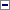 (1)Se aprobă Normele metodologice de aplicare a Programului acţiunilor de supraveghere, prevenire, control şi eradicare a bolilor la animale, a celor transmisibile de la animale la om, protecţia animalelor şi protecţia mediului, de identificare şi înregistrare a bovinelor, suinelor, ovinelor, caprinelor şi ecvideelor, prevăzute în anexa nr. 1.(2)Se aprobă Normele metodologice de aplicare a Programului de supraveghere şi control în domeniul siguranţei alimentelor, prevăzute în anexa nr. 2.Art. 2Direcţiile sanitar-veterinare şi pentru siguranţa alimentelor judeţene, respectiv a municipiului Bucureşti, institutele naţionale veterinare de referinţă şi posturile de inspecţie la frontieră duc la îndeplinire prevederile prezentului ordin.
(la data 21-nov-2017 Art. 2 modificat de Art. I, punctul 23. din Ordinul 112/2017 )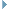 Art. 3Autoritatea Naţională Sanitară Veterinară şi pentru Siguranţa Alimentelor controlează modul de aplicare a prevederilor prezentului ordin.Art. 4Anexele nr. 1 şi 2 fac parte integrantă din prezentul ordin.Art. 5La data intrării în vigoare a prezentului ordin, Ordinul preşedintelui Autorităţii Naţionale Sanitare Veterinare şi pentru Siguranţa Alimentelor nr. 29/2014 pentru aprobarea Normelor metodologice de aplicare a Programului acţiunilor de supraveghere, prevenire, control şi eradicare a bolilor la animale, a celor transmisibile de la animale la om, protecţia animalelor şi protecţia mediului, de identificare şi înregistrare a bovinelor, suinelor, ovinelor, caprinelor şi ecvideelor şi a Normelor metodologice de aplicare a Programului de supraveghere şi control în domeniul siguranţei alimentelor, publicat în Monitorul Oficial al României, Partea I, nr. 150 şi 150 bis din 28 februarie 2014, cu modificările ulterioare, se abrogă.Art. 6Prezentul ordin se publică în Monitorul Oficial al României, Partea I.-****-_______Pentru a vizualiza Monitorul Oficial 303 bis apăsaţi aici. În cazul în care nu aveţi cont iDrept, vă rugăm să apăsaţi butonul Cont nou din drepta sus a ecranului şi să urmaţi paşii necesari.ANEXA nr. 1:NORMELE METODOLOGICE DE APLICARE A PROGRAMULUI ACŢIUNILOR DE SUPRAVEGHERE, PREVENIRE, CONTROL ŞI ERADICARE A BOLILOR LA ANIMALE, A CELOR TRANSMISIBILE DE LA ANIMALE LA OM, PROTECŢIA ANIMALELOR ŞI PROTECŢIA MEDIULUI, DE IDENTIFICARE ŞI ÎNREGISTRARE A BOVINELOR, SUINELOR, OVINELOR, CAPRINELOR ŞI ECVIDEELORPublicat în Monitorul Oficial cu numărul 303 bis din data de 20 aprilie 2016
Forma sintetică la data 05-mar-2020. Acest act a fost creat utilizand tehnologia SintAct®-Acte Sintetice. SintAct® şi tehnologia Acte Sintetice sunt mărci inregistrate ale Wolters Kluwer.NORME METODOLOGICE din 30 martie 2016 DE APLICARE A PROGRAMULUI ACŢIUNILOR DE SUPRAVEGHERE, PREVENIRE, CONTROL ŞI ERADICARE A BOLILOR LA ANIMALE, A CELOR TRANSMISIBILE DE LA ANIMALE LA OM, PROTECŢIA ANIMALELOR ŞI PROTECŢIA MEDIULUI, DE IDENTIFICARE ŞI ÎNREGISTRARE A BOVINELOR, SUINELOR, OVINELOR, CAPRINELOR ŞI ECVIDEELOR
Forma sintetică la data 05-mar-2020. Acest act a fost creat utilizand tehnologia SintAct®-Acte Sintetice. SintAct® şi tehnologia Acte Sintetice sunt mărci inregistrate ale Wolters Kluwer.(la data 20-apr-2016 actul a fost aprobat de Ordinul 35/2016 )PARTEA 1:CAPITOLUL 1: Notă1.În sensul prezentelor norme metodologice, termenii şi expresiile de mai jos au următoarele semnificaţii:a)carantina profilactică - complexul de măsuri sanitar-veterinare ce se aplică de către proprietarul sau deţinătorul de animale asupra animalelor nou introduse, în scopul depistării şi prevenirii introducerii bolilor transmisibile în efectivul de animale din exploataţie;b)confidenţă - intervalul în care trebuie să se găsească, pentru un anumit risc de eroare atribuit, variaţia valorilor obţinute pe un eşantion dintr-o populaţie variabilă;c)controlul bolilor - totalitatea măsurilor individuale sau de grup care se dispun în cazul unor boli care evoluează în populaţiile de animale;d)controale oficiale - orice formă de control pe care autoritatea competentă o efectuează pentru verificarea conformităţii cu legislaţia privind hrana pentru animale şi produsele alimentare, produsele medicinale veterinare, precum şi cu regulile de sănătate şi bunăstare animală;e)controale oficiale cu frecvenţă redusă - controalele oficiale efectuate pe principii veterinare non-discriminatorii, la faţa locului, la destinaţie şi/sau în timpul transportului ce pot implica şi prelevarea de probe. Prelevarea de probe se efectuează în acest caz în scopul verificării conformităţii cu cerinţele de certificare asumate la origine;f)controale oficiale cu frecvenţă întărită - controalele oficiale efectuate ca urmare a rezultatelor nefavorabile obţinute în cadrul controalelor cu frecvenţă redusă asupra lotului controlat; controalele oficiale cu frecvenţă întărită se vor aplica următoarelor transporturi la aceeaşi destinaţie, până la obţinerea de rezultate favorabile ce vor readuce exploataţia/abatorul de destinaţie la principiul controlului oficial cu frecvenţă redusă;g)data prelevării - data la care a fost recoltată proba;h)deţinător de animale - persoană responsabilă pentru sănătatea animalelor pe care le are în grijă cu obligaţia de a proteja atât animalele, cât şi oamenii de boli transmisibile. Deţinătorul de animale are animalele în posesie permanentă în calitate de proprietar de animale şi/sau proprietar de exploataţie, sau are animalele în posesie temporară în calitate de îngrijitor al acestora, sau de persoană căreia i s-a încredinţat îngrijirea acestora; această categorie include, fără a se limita la conducătorii grupurilor de animale, conducătorii mijloacelor de transport în care se găsesc animale, precum şi administratorii exploataţiilor comerciale, de tip târguri sau expoziţii de animale, tabere de vară, ferme de animale, centre de colectare a animalelor şi abatoare;i)expunere - gradul de distribuţie a produsului medicinal veterinar şi reflectă numărul potenţial de animale expuse unui produs cu defect;j)efectele secundare adverse (nocive) - anticiparea severităţii consecinţelor la utilizarea unui produs medicinal veterinar cu defecte de calitate;k)expertiza suplimentară - analiza contraprobei/contraprobelor prelevată/prelevate de către medicul veterinar oficial odată cu proba/probele, la solicitarea proprietarului, la orice laborator acreditat, atunci când acesta nu este convins de rezultatul analizei/analizelor efectuate în cadrul laboratoarelor sanitar-veterinare şi pentru siguranţa alimentelor judeţene, respectiv al municipiului Bucureşti sau în cadrul laboratoarelor naţionale de referinţă; contraproba sigilată rămâne la dispoziţia proprietarului care trebuie să o păstreze în condiţii corespunzătoare şi o poate trimite pentru analiză la orice laborator acreditat din România sau din Uniunea Europeană pentru a efectua examenul de laborator respectiv; acest drept al proprietarului nu va aduce atingere obligaţiei direcţiilor sanitar-veterinare şi pentru siguranţa alimentelor judeţene, respectiv a municipiului Bucureşti, de a impune, în termenele prevăzute de legislaţie, măsurile necesare asupra animalului şi exploataţiei în care se găseşte acesta, în cazul diagnosticării bolilor transmisibile animalelor sau omului, ca urmare a acţiunilor sanitar-veterinare publice cuprinse în Programul acţiunilor de supraveghere, prevenire, control şi eradicare a bolilor la animale, a celor transmisibile de la animale la om, protecţia animalelor şi protecţia mediului, de identificare şi înregistrare a bovinelor, suinelor, ovinelor, caprinelor şi ecvideelor;l)incidenţă - reprezintă numărul de cazuri sau focare noi de boală apărute în interiorul unei populaţii de animale, expusă riscului, într-o arie geografică determinată, pe parcursul unui interval de timp determinat;m)localitate/sat - organizare teritorială cu cod Siruta;n)perioada de aşteptare/interzicere a mişcării - perioadă în care animalele nu pot ieşi în afara exploataţiilor;o)prevalenţă - numărul total de cazuri sau focare a unei boli prezentă într-o populaţie de animale, expusă riscului, într-o zonă geografică determinată, la un moment dat sau într-o perioadă determinatăp)prevenirea bolilor - activităţi destinate protejării animalelor sau a oamenilor, în cazul zoonozelor, de riscuri prezente sau potenţiale, precum şi de consecinţele negative ale acestora;q)Program - programul acţiunilor de supraveghere, prevenire, control şi eradicare a bolilor la animale, a celor transmisibile de la animale la om, protecţia animalelor şi protecţia mediului, de identificare şi înregistrare a bovinelor, suinelor, ovinelor şi caprinelor şi ecvideelor, aprobat prin Hotărârea Guvernului nr. 1156/2013 pentru aprobarea acţiunilor sanitar-veterinare cuprinse în Programul acţiunilor de supraveghere, prevenire, control şi eradicare a bolilor la animale, a celor transmisibile de la animale la om, protecţia animalelor şi protecţia mediului, de identificare şi înregistrare a bovinelor, suinelor, ovinelor, caprinelor şi ecvideelor, a acţiunilor prevăzute în Programul de supraveghere şi control în domeniul siguranţei alimentelor, precum şi a tarifelor aferente acestora;r)proprietar de animale - persoană care are drept de proprietate asupra unor animale;s)supraveghere - colectarea, analiza, interpretarea şi raportarea sistematică a datelor referitoare la sănătatea animalelor;t)supravegherea activă - orice activitate cu o frecvenţă şi intensitate prestabilite care are ca scop stabilirea prezenţei sau absenţei unei anumite boli; de asemenea, supravegherea activă reprezintă prelevarea de probe dintr-o populaţie normală morfoclinic şi examinarea acestora, precum şi examenele necropsice; supravegherea activă a animalelor acvatice cuprinde: inspecţia de rutină de către autoritatea competentă sau alt serviciu calificat şi agreat, în numele autorităţii, examinarea populaţiei animalelor de acvacultura din fermele sau din zonele de creştere a moluştelor pentru depistarea unei boli, prelevarea probelor în scop de diagnostic în cazul suspiciunii bolilor listate sau observarea creşterii mortalităţii în timpul inspecţiei şi notificarea imediată, obligatorie, în cazul apariţiei ori al suspiciunii de boli specifice sau a oricărei creşteri a mortalităţii;u)supraveghere pasivă - supravegherea de rutină, obişnuită, de obicei legată de vizualizarea animalelor din exploataţie, de informaţiile şi notificările făcute de fermier, având ca scop de bază urmărirea unei populaţii de animale şi înregistrarea datelor şi documentelor cu posibilă semnificaţie epidemiologică, în scopul depistării precoce a bolilor, a menţinerii sau schimbării statusului de sănătate al exploataţiei sau în vederea certificării mişcărilor de animale sau a produselor obţinute de la acestea; de asemenea, supravegherea pasivă reprezintă examinarea clinică a cazurilor de animale bolnave dintr-o populaţie considerată până atunci liberă de boli, prelevarea de probe, analize şi examene de laborator pentru precizarea diagnosticului;v)supraveghere specifică - supravegherea unei anumite boli sau infecţii, în cadrul aplicării masurilor de control specificate de lege.w)testarea probelor în cadrul programelor cofinanţate de monitorizare, control şi eradicare a bolilor reprezintă examinarea probelor recoltate pentru supravegherea, monitorizarea şi eradicarea bolilor, utilizând toate componentele din fişele de calcul, stabilite ca fiind eligibile de LNR şi comunicate anual de ANSVSA prin note de serviciu, pentru determinarea costului unitar al unei probe.
(la data 02-mar-2018 punctul 1., litera V. din partea 1, capitolul 1 completat de Art. I, punctul 1. din Ordinul 17/2018 )2.Animalele vii importate din ţări terţe se supun prelevărilor de probe în posturile de inspecţie la frontieră cu scopul verificării îndeplinirii normelor de sănătate din certificatul însoţitor conform prevederilor Decizia 97/794/CE a Comisiei din 12 noiembrie 1997 de stabilire a anumitor modalităţi de aplicare a Directivei 91/496/CEE a Consiliului privind controalele veterinare ale animalelor vii importate din ţări terţe.3.Animalele vii importate din ţări terţe se supun regulilor de carantină profilactică timp de minim 30 de zile; pentru efectuarea carantinei profilactice, proprietarul exploataţiei de animale este obligat să deţină locuri special amenajate în acest scop.4.Animalele vii provenite din comerţul intracomunitar pentru creştere şi reproducţie se supun izolării într-un spaţiu separat de alte animale aflate în exploataţie, aplicându-se o perioadă de aşteptare/interzicere a mişcării de 30 zile în cazul porcilor şi de 21 zile în cazul celorlalte specii.5.Proprietarii şi deţinătorii de animale sunt obligaţi să notifice direcţiilor sanitar-veterinare şi pentru siguranţa alimentelor judeţene, respectiv a municipiului Bucureşti intenţia de a introduce animale din comerţul intracomunitar şi import în exploataţie, anterior sosirii animalelor, precum şi posibila dată a intrării în exploataţie.6.Examenul clinic acceptat şi decontat de către direcţia sanitar-veterinară şi pentru siguranţa alimentelor judeţeană, respectiv a municipiului Bucureşti se poate face în baza unei decizii scrise a directorului executiv, care stabileşte zona în care se face examenul clinic, frecvenţa şi documentele necesare pentru decont în următoarele situaţii:a)în caz de suspiciune la animalele suspecte de contaminare;b)în caz de confirmare a bolii la animalele din focar, din zona de supraveghere şi protecţie specifică fiecărei boli.Decizia directorului executiv este emisă la propunerea fundamentată a structurilor de specialitate din cadrul direcţiei sanitar-veterinare şi pentru siguranţa alimentelor judeţene, respectiv a municipiului Bucureşti, formulată anterior acţiunii de examinare clinică.7.La propunerea direcţiilor sanitar-veterinare şi pentru siguranţa alimentelor judeţene, respectiv a municipiului Bucureşti, Autoritatea Naţională Sanitară Veterinară şi pentru Siguranţa Alimentelor poate dispune, prin ordin al preşedintelui acesteia, în funcţie de evoluţia situaţiei epidemiologice, acţiuni imunoprofilactice de necesitate; orice vaccinare este permisă numai cu vaccinurile înregistrate în România cu notificarea prealabilă către direcţiile sanitar-veterinare şi pentru siguranţa alimentelor judeţene, respectiv a municipiului Bucureşti; notificarea trebuie însoţită de motivaţie, tipul de vaccin şi schema de vaccinare.8.Medicul veterinar oficial poate dispune, în urma rezultatelor controalelor oficiale documentare, de identitate şi fizice efectuate în timpul transportului sau la destinaţie, teste şi prelevări de probe pentru examene de laborator; rezultatele testărilor trebuie comunicate proprietarului sau deţinătorului în perioada de carantină, aşteptare/interzicere a mişcării.9.Probele prelevate şi testele efectuate în vederea evaluării statusului de sănătate în cadrul controalelor oficiale cu frecvenţă redusă, prin sondaj, efectuate în perioada de carantină sau în perioada de aşteptare/interzicere a mişcării, în cazul animalelor provenite din import sau comerţ intracomunitar sunt suportate de stat, cu condiţia precizării exprese a bolilor supuse supravegherii active pentru care se solicită testarea. În situaţia rezultatelor nefavorabile, exploataţia trebuie supusă controalelor oficiale cu frecvenţă întărită.9.Probele prelevate şi testele efectuate în vederea evaluării statusului de sănătate în cadrul controalelor oficiale cu frecvenţă redusă, prin sondaj, precum şi al controalelor oficiale întărite, efectuate în perioada de carantină sau în perioada de aşteptare/interzicere a mişcării, în cazul animalelor provenite din import sau comerţ intracomunitar sunt suportate de proprietarii animalelor;
(la data 08-nov-2018 punctul 9. din partea 1, capitolul 1 modificat de Art. I, punctul 1. din Ordinul 165/2018 )10.Supravegherea statusului imun postvaccinal în cazul bolilor pentru care profilaxia specifică este obligatorie în cazul exploataţiilor nonprofesionale se realizează de către medicul veterinar de liberă practică împuternicit sub controlul şi responsabilitatea medicului veterinar oficial, iar în cazul exploataţiilor comerciale, inclusiv a celor de tip A se realizează de medicul veterinar de liberă practică organizat în condiţiile legii.11.La bovine, ovine, caprine, suine şi ecvidee, acţiunile sanitare-veterinare publice din cadrul Programului suportate de la bugetul de stat se efectuează numai pe animale ce au fost identificate şi înregistrate conform legislaţiei în vigoare.11.La bovine, ovine, caprine, suine şi ecvidee, acţiunile sanitar-veterinare publice din cadrul Programului suportate de la bugetul de stat se efectuează numai pe animale care au fost identificate şi înregistrate conform legislaţiei în vigoare.
(la data 08-nov-2018 punctul 11. din partea 1, capitolul 1 modificat de Art. I, punctul 1. din Ordinul 165/2018 )111.Prin excepţie de la pct. 11, în situaţii de risc epidemiologie de apariţie a unor boli majore sau de răspândire a lor, se pot primi în vederea testării în laborator, în scop de diagnostic, probe prelevate de la animale neidentificate, vii sau moarte, cu proprietar necunoscut sau cu proprietar cunoscut a cărui exploataţie nu este înregistrată. Probele sunt trimise la laborator însoţite de toate informaţiile disponibile pentru asigurarea trasabilităţii acestora, respectiv coordonatele GPS ale locului în care se afla animalul ce face obiectul testării sau alte date de identificare ale acestuia.
(la data 21-nov-2017 punctul 11. din partea 1, capitolul 1 completat de Art. I, punctul 1. din Ordinul 112/2017 )111.Prin excepţie de la pct. 11, acţiunile sanitar-veterinare publice din cadrul Programului suportate de la bugetul de stat se pot efectua la ecvideele pentru care proprietarii, din motive justificate, la momentul acţiunii nu pot prezenta paşaportul, dar care sunt identificate prin microcip şi înregistrate în Baza Naţională de Date - Sistemul de identificare şi înregistrare a ecvideelor, urmând ca acţiunile respective să fie completate ulterior în paşaport.
(la data 08-nov-2018 punctul 11^1. din partea 1, capitolul 1 modificat de Art. I, punctul 1. din Ordinul 165/2018 )12.La carnasierele domestice, acţiunile sanitar-veterinare publice din Program se efectuează în campanie şi sub forma vaccinărilor de completare, conform precizărilor tehnice din capitolul I secţiunea 9 pct. 3, numai la animalele care deţin carnete de sănătate, fie livrate de către furnizorii aprobaţi de către Autoritatea Naţională Sanitară Veterinară şi pentru Siguranţa Alimentelor, fie furnizate şi gestionate de Colegiul Medicilor Veterinari, înseriate şi numerotate potrivit alocării marjelor de serii şi de numere de către Autoritatea Naţională Sanitară Veterinară şi pentru Siguranţa Alimentelor, în care sunt completate în mod obligatoriu: numele şi prenumele proprietarului/deţinătorului, domiciliul acestuia (localitatea, strada, numărul şi judeţul), specia (câine/pisică), adresa acestuia, cod de identificare/numărul microcipului, după caz în conformitate cu respectarea prevederilor legislative în vigoare, rasa, sexul, vârsta, culoarea şi semnele particulare ale animalului; seria şi numărul carnetelor de sănătate/codul de identificare/numărul microcipului, după caz, sunt trecute în mod obligatoriu în documentul justificativ privind efectuarea acţiunilor sanitar-veterinare, pentru acceptarea plăţii acestora; fiecare consiliu judeţean, respectiv al municipiului Bucureşti al Colegiului Medicilor Veterinari trebuie să deţină evidenţa carnetelor de sănătate furnizate şi să o furnizeze direcţiilor sanitar-veterinare şi pentru siguranţa alimentelor judeţene, respectiv a municipiului Bucureşti.Vaccinarea antirabică este obligatorie la toate carnasierele domestice, identificate prin microcipare sau prin alte mijloace în conformitate cu legislaţia în vigoare, aflate în zona de control a unui focar de rabie, după cum este definit în legislaţie.13.Costurile manoperei de prelevare a probelor, de vaccinare şi tuberculinare, analiza şi examenele de laborator necesare realizării în exploataţiile nonprofesionale a acţiunilor sanitar-veterinare publice din Program se asigură din bugetul Autorităţii Naţionale Sanitare Veterinare şi pentru Siguranţa Alimentelor.14.Prin excepţie de la prevederile pct. 13, proprietarii animalelor suportă costurile aferente:a)manoperei de prelevare a probelor, analizele şi examenele de laborator efectuate la solicitarea proprietarilor dacă probele nu au fost prelevate în cadrul supravegherii pasive dispuse de ANSVSA/DSVSA şi a cazurilor de animale bolnave dintr-o populaţie considerată până atunci liberă de boli declarabile;b)manoperei pentru probele prelevate în vederea evaluării statusului de sănătate, analizele şi examenele de laborator aferente acestora, în cazul controalelor oficiale întărite, iniţiate în urma rezultatelor nefavorabile obţinute în cadrul controalelor cu frecvenţă redusă, efectuate în perioada de carantină sau în perioada de aşteptare/interzicere a mişcării, în cazul animalelor provenite din import sau comerţ intracomunitar; în această situaţie, perioada de carantină sau de aşteptare/interzicere a mişcării este prelungită până la clarificarea statusului de sănătate a animalelor şi a exploataţiei şi a situaţiei epidemiologice;b)manoperei pentru probele prelevate în vederea evaluării statusului de sănătate, analizele şi examenele de laborator aferente acestora, în cazul controalelor oficiale cu frecvenţă redusă efectuate în perioada de carantină sau în perioada de aşteptare/interzicere a mişcării, în cazul animalelor provenite din import sau comerţ intracomunitar, precum şi al celor întărite, iniţiate în urma rezultatelor nefavorabile obţinute în cadrul controalelor cu frecvenţă redusă; în această situaţie, perioada de carantină sau de aşteptare/interzicere a mişcării este prelungită până la clarificarea statusului de sănătate al animalelor, al exploataţiei şi a situaţiei epidemiologice;
(la data 08-nov-2018 punctul 14., litera B. din partea 1, capitolul 1 modificat de Art. I, punctul 1. din Ordinul 165/2018 )c)manoperei pentru probele prelevate în vederea evaluării statusului de sănătate, precum şi analizelor şi examenelor de laborator aferente acestora, alte acţiuni de supraveghere, imunoprofilaxie şi control, realizate în centrele de colectare sau exploataţiile de origine, pentru certificarea loturilor destinate exportului sau comerţului intracomunitar;d)manoperei pentru probele prelevate în vederea evaluării statusului de sănătate, analizele şi examenele de laborator aferente acestora, pentru animalele care fac obiectul importului, exportului, comerţului intracomunitar sau în cazul animalelor de sport, pentru participarea la expoziţii, târguri, concursuri, circuri, grădini zoologice, rezervaţii, adopţii internaţionale, evenimente culturale, mişcări noncomerciale şi comerciale ale animalelor de companie;e)manoperei pentru probele prelevate în vederea evaluării statusului de sănătate, precum şi analizelor şi examenelor de laborator aferente acestora, în cadrul programelor de autocontrol;f)prelevării contraprobei, analizei şi examenului de laborator efectuate în vederea expertizei suplimentare;g)contravalorii vaccinului şi manoperei de vaccinare împotriva bolii de Newcastle şi contra agalaxiei contagioase;h)contravalorii manoperei de vaccinare antirabică a pisicilor domestice în cazul vaccinării în campanie conform Programului, contravalorii vaccinului şi manoperei de vaccinare antirabică a carnasierelor domestice în situaţia executării acesteia de către orice medic veterinar de liberă practică organizat în condiţiile legii, la solicitarea şi alegerea proprietarului şi în afara campaniei prevăzute în Program;i)deparazitării animalelor;j)operaţiunilor de tuberculinare efectuate în centrul de colectare şi/sau exploataţia de origine în vederea certificării mişcărilor de animale pentru export sau comerţ intracomunitar;k)supravegherii sanitar-veterinare a materialului seminal congelat din import şi supravegherii tulburărilor inflamatorii ale glandei mamare (mamitele subclinice);l)manoperei pentru probele prelevate în vederea evaluării statusului de sănătate şi testele aferente acestora pentru:i)ecvideele provenite din import, comerţ intracomunitar şi caii de sport reîntorşi în ţară;ii)costurile determinate de procedurile administrative suplimentare, inclusiv orice teste de laborator sau investigaţii ulterioare necesare privind circulaţia ecvideelor, materialului seminal, ovulelor, embrionilor şi serului provenite de la ecvidee, în conformitate cu prevederile art. 9 din Decizia 2010/346/UE a Comisiei din 18 iunie 2010 referitoare la măsurile de protecţie cu privire la anemia infecţioasă ecvină în România;iii)testul efectuat în cele 10 zile premergătoare datei mişcării pe teritoriul României, la ecvideele care părăsesc exploataţia şi au trecut 90 zile de la testare.m)manoperei de prelevare a probelor aferente realizării acţiunilor de supraveghere, imunoprofilactice şi de control pentru:i)avortul salmonelic al iepelor;ii)rinopneumonia ecvină;iii)fascioloza;iv)trichomonoza bovină;v)diareea virală a bovinelor, respectiv boala mucoaselor BVD - MD;vi)paratuberculoza;vii)supravegherea tulburărilor inflamatorii ale glandei mamare;viii)boala bacteriană a rinichiului la salmonide;ix)analiza apei din bazine piscicole, lacuri şi iazuri amenajate pentru piscicultura, precum şi din ape curgătoare;x)moluşte gasteropode-Cryptobia helicis, Klossia helicina, cestode, metacercari, nematode la moluştele gasteropode;xi)Batracieni - trematode, acantocefali, pseudomonoze, aeromonoze şi micobacterioze la batracieni;xii)bruceloza la canide;xiii)toxoplasmoza;xiv)oncopatii la mamiferele de producţie şi carnasiere;xv)oncopatii de animalele de producţie în libertate şi exotice;xvi)bruceloza la iepuri;xvii)micoplasmoza respiratorie aviară.n)programului de control al epididimitei contagioase (Brucella ovis) în vederea evaluării statusului de sănătate al animalelor care fac obiectul verificării înainte şi după campania de montă, importului, exportului, comerţului intracomunitar.o)programului de control pentru artrita/encefalita caprină în vederea evaluării statusului de sănătate a animalelor care fac obiectul importului, exportului şi comerţului intracomunitar.p)programului de control pentru Maedi-Visna în vederea evaluării statusului de sănătate a animalelor care fac obiectul importului, exportului şi comerţului intracomunitar.q)manopera de prelevare a probelor de sânge şi analizele de laborator aplicate în diagnosticul tuberculozei bovine prin testul de detecţie a gamma interferonului - ELISA-Gamma-IFN.
(la data 08-nov-2018 punctul 14., litera P. din partea 1, capitolul 1 completat de Art. I, punctul 2. din Ordinul 165/2018 )15.Contravaloarea tuberculinei aviare şi mamifere, a vaccinului contra rabiei şi a vaccinului contra antraxului, a vacutainerelor şi a acelor necesare prelevării probelor de sânge, precum şi a formularelor tipizate utilizate pentru înregistrarea şi raportarea acţiunilor sanitar-veterinare publice din Program se suportă din bugetul Autorităţii Naţionale Sanitare Veterinare şi pentru Siguranţa Alimentelor, conform art. 4 alin. (3) din Hotărârea Guvernului nr. 1156/2013.16.Costurile pentru realizarea acţiunilor sanitar-veterinare publice din Program în cadrul exploataţiilor comerciale, inclusiv a celor de tip A, şi anume costurile aferente manoperei de prelevare a probelor, de vaccinare şi de tuberculinare, se suportă de către proprietarii acestora.17.Costurile analizelor şi examenelor de laborator pentru realizarea acţiunilor sanitar-veterinare publice din Program în cadrul exploataţiilor comerciale, inclusiv al celor de tip A, se suportă din bugetul Autorităţii Naţionale Sanitare Veterinare şi pentru Siguranţa Alimentelor.18.Manopera de identificare şi înregistrare a animalelor neidentificate, care au depăşit vârsta maximă prevăzută de legislaţia în vigoare pentru identificarea şi înregistrarea acestora, se efectuează numai în cazul în care se poate face dovada originii acestora, costurile fiind suportate de proprietar. În cazul bovinelor neidentificate, dacă nu se poate face dovada originii animalelor, se aplică prevederile art. 1 alin. (2) din Regulamentul (CE) nr. 494/98 al Comisiei din 27 februarie 1998 de stabilire a normelor de aplicare a Regulamentului (CE) nr. 820/97 al Consiliului în ceea ce priveşte aplicarea sancţiunilor administrative minime în cadrul sistemului de identificare şi înregistrare a bovinelor, cu amendamentele ulterioare.19.În cazul în care operatorul economic pune la dispoziţia laboratorului materialele necesare, acesta va achita doar contravaloarea manoperei şi a altor cheltuieli incluse în tarif.20.Analizele şi examenele de laborator efectuate în controlul oficial în cadrul Programului se efectuează doar cu metode acreditate conform prevederilor art. 12 din Regulamentul (CE) nr. 882/2004 al Parlamentului European şi al Consiliului din 29 aprilie 2004 privind controalele oficiale efectuate pentru a asigura verificarea conformităţii cu legislaţia privind hrana pentru animale şi produsele alimentare şi cu normele de sănătate animală şi de bunăstare a animalelor, cu amendamentele ulterioare.21.Conduita de diagnostic de laborator se stabileşte şi se comunică de către LNR/institutele de profil, după caz.22.Costurile probelor recoltate şi ale analizelor efectuate în cazurile în care se înregistrează reacţii adverse postvaccinale/postterapeutice ale produsului medicinal veterinar, se suspicionează lipsa de eficacitate a produsului medicinal veterinar, se constată defecte de calitate a produsului medicinal veterinar sau se constată deficienţe privind condiţiile de depozitare a produsului medicinal veterinar sunt suportate de persoana juridică responsabilă, respectiv, după caz, de către deţinătorul autorizaţiei de comercializare, producători, importatori, distribuitori, farmacii veterinare sau puncte farmaceutice veterinare.23.Contravaloarea analizelor pentru produsele medicinale veterinare incluse în Planul anual de prelevare şi testare a produselor medicinale veterinare comercializate în România elaborat de către Institutul pentru Controlul Produselor Biologice şi Medicamentelor de Uz Veterinar se achită de către deţinătorul autorizaţiei de comercializare a produsului medicinal veterinar, în contul institutului respectiv, în conformitate cu prevederile legale în vigoare.24.Examenele şi testele de laborator necesare exportului de animale în ţările terţe se vor face ţinând cont de condiţiile impuse în certificatele transmise de către administraţiile veterinare ale ţării respective.25.În cazul în care, conform prevederilor prezentelor norme metodologice, este necesară prelevarea unei probe pentru efectuarea mai multor teste de laborator, se decontează numai costul unei singure prelevări.26.Vaccinul contra antraxului şi vaccinul contra rabiei trebuie să asigure imunitate postvaccinală pentru o perioadă de minimum 12 luni.27.Laboratoarele sanitar-veterinare şi pentru siguranţa alimentelor judeţene, respectiv al municipiului Bucureşti din cadrul direcţiilor sanitar-veterinare şi pentru siguranţa alimentelor judeţene, respectiv a municipiului Bucureşti au obligaţia de a păstra minim 60 de zile probele testate cu rezultate pozitive. Se exceptează probele pentru examene toxicologice care se păstrează 30 de zile, dacă nu au fost identificaţi compuşi volatili sau cu descompunere rapidă.28.În perioada testării animalelor este interzisă vânzarea acestora, până la primirea buletinului de analiză cu rezultat negativ, cu excepţia ecvideelor destinate abatorizării pe teritoriul României, care trebuie transportate direct către abatorul de destinaţie fără a trece printr-un târg de animale sau o altă exploataţie.29.Ecvideele crescute în libertate în zona Deltei Dunării, care se scot din această zonă în scopul abatorizării pe teritoriul României pot fi transportate direct la abator fără a fi supuse testării pentru depistarea anemiei infecţioase ecvine.30.Direcţiile sanitar-veterinare şi pentru siguranţa alimentelor judeţene, respectiv a municipiului Bucureşti au obligaţia de a lua măsuri ca, la data primirii buletinelor de analiză cu rezultate pozitive, copii ale acestora să fie distribuite inclusiv structurilor responsabile de monitorizarea bolilor, control oficial, precum şi medicului veterinar oficial responsabil din cadrul circumscripţiei sanitar-veterinare zonale.31.Planul cifric anual se elaborează la nivelul direcţiilor sanitar-veterinare şi pentru siguranţa alimentelor judeţene, respectiv a municipiului Bucureşti, luându-se în considerare o medie anuală din ultimii 3 ani, calculată la data de 31 martie a fiecărui an, a efectivelor pe specii şi categorii de animale şi nu a efectivelor existente în stoc la un moment dat.32.Având la bază prevederile prezentelor norme metodologice, precum şi prevederile planului cifric anual, direcţiile sanitar-veterinare şi pentru siguranţa alimentelor judeţene, respectiv a municipiului Bucureşti trebuie să elaboreze programe lunare de afluire detaliate privind prelevarea probelor şi a transmiterii acestora la laborator, pe boli, pe circumscripţii sanitar-veterinare de asistenţă, şi pe exploataţii comerciale autorizate sanitar-veterinar; pentru realizarea şi finalizarea la timp a acţiunilor cuprinse în planul cifric, graficele sunt asumate prin semnătură de directorul executiv, directorul executiv adjunct, şeful serviciu/birou economic şi administrativ, şeful laboratorului sanitar-veterinar şi pentru siguranţa alimentelor judeţene, respectiv al municipiului Bucureşti, medicii veterinari oficiali din cadrul circumscripţiilor sanitar-veterinare zonale, precum şi de medicii veterinari de liberă practică împuterniciţi.33.Direcţia sanitar-veterinară şi pentru siguranţa alimentelor judeţene, respectiv a municipiului Bucureşti transmite planul cifric, graficul de afluire şi probele pentru analize la laboratorul propriu pentru metodele pentru care este acreditat, la alt laborator sanitar-veterinar şi pentru siguranţa alimentelor judeţean, respectiv al municipiului Bucureşti acreditat sau la Institutul de Diagnostic şi Sănătate Animală, pentru fiecare caz în parte. Desemnarea laboratoarelor sanitar-veterinar şi pentru siguranţa alimentelor judeţene, respectiv al municipiului Bucureşti cu metode spre care se afluiesc probele pentru diagnostic este făcută de Autoritatea Naţională Sanitară Veterinară şi pentru Siguranţa Alimentelor.34.Dacă planul cifric estimat este diferit de numărul real al animalelor ţintă existente la data efectuării acţiunii se va avea în vedere ca toate animalele ţintă să fie supuse testării chiar dacă numărul probelor este mai mic sau mai mare decât cel planificat. Planul cifric se consideră realizat atunci când 100% din animalele ţintă, existente efectiv în teren la data testării, au fost supuse testării.35.Pentru evaluarea în timp util a riscurilor epidemiologice şi pentru aplicarea măsurilor prevăzute de legislaţia în vigoare, medicii veterinari de liberă practică împuterniciţi notifică în scris direcţia sanitar-veterinară şi pentru siguranţa lanţului alimentar judeţeană, respectiv a municipiului Bucureşti cazurile în care proprietarii refuză efectuarea acţiunilor sanitar-veterinare obligatorii.36.Refuzul efectuării acţiunilor sanitar-veterinare obligatorii de către proprietarii sau deţinătorii de animale se sancţionează conform prevederilor legale în vigoare, iar întreaga responsabilitate a consecinţelor refuzului cade în sarcina acestora.37.Tipurile de analize specifice diagnosticului de laborator pentru bolile cuprinse în prezentele norme metodologice trebuie să respecte precizările de diagnostic în conformitate cu reglementările europene specifice, respectiv cu Standardele Organizaţiei Mondiale pentru Sănătatea Animală, în cazul în care reglementările europene specifice nu cuprind astfel de precizări.38.În situaţia supravegherii prin teste de laborator, în cazul declarării unui focar de boală, direcţiile sanitar-veterinare şi pentru siguranţa alimentelor judeţene, respectiv a municipiului Bucureşti au obligaţia să realizeze analize cost - beneficiu, prin care să identifice şi să utilizeze cele mai sigure şi mai eficiente metode pentru controlul bolii.39.Direcţiile sanitar-veterinare şi pentru siguranţa alimentelor judeţene, respectiv a municipiului Bucureşti au obligaţia să îndeplinească în cel mai scurt timp posibil condiţiile de testare necesare pentru finalizarea calificării statusului de sănătate al exploataţiilor nonprofesionale de bovine şi al exploataţiilor comerciale de bovine înregistrate/autorizate sanitar-veterinar şi să întocmească dosarele de calificare pentru exploataţiile care îndeplinesc condiţiile de calificare pentru tuberculoza bovină şi leucoza enzootică bovină conform prevederilor Ordinului preşedintelui Autorităţii Naţionale Sanitare Veterinare şi pentru Siguranţa Animalelor nr. 49/2010 privind calificarea exploataţiilor de bovine în raport cu tuberculoza bovină şi leucoza enzootică bovină.40.Direcţiile sanitar-veterinare şi pentru siguranţa alimentelor judeţene, respectiv a municipiului Bucureşti au obligaţia să monitorizeze statusul exploataţiilor privind bruceloza bovină, conform prevederilor Ordinului preşedintelui Autorităţii Naţionale Sanitare Veterinare şi pentru Siguranţa Animalelor nr. 41/2010 privind calificarea exploataţiilor de bovine în raport cu bruceloza bovină, luând în considerare faptul că România a fost declarată oficial liberă de bruceloză bovină din anul 2013.41.Medicii veterinari oficiali prelevează probe ori de câte ori se impune, cu scopul stabilirii eficacităţii şi eficienţei unor acţiuni sanitar-veterinare obligatorii efectuate de către medicii veterinari de liberă practică împuterniciţi, în cazul unor suspiciuni de îmbolnăvire sau în scopul confirmării unor boli, pentru precizări de diagnostic sau în oricare altă situaţie în care se dispune de autoritatea sanitar-veterinară competentă.42.În cazul acţiunilor imunoprofilactice pentru stabilirea frecvenţei de execuţie se va tine cont, în mod obligatoriu, de precizările cuprinse în prospectul produselor biologice utilizate în ceea ce priveşte perioada de timp cuprinsă între două acţiuni succesive de vaccinare.43.Produsele de diagnostic utilizate pentru realizarea examenelor de laborator prevăzute în prezentele norme metodologice trebuie să fie însoţite de buletine de analiză pentru fiecare lot în parte, în conformitate cu prevederile Ordinului preşedintelui Autorităţii Naţionale Sanitare Veterinare şi pentru Siguranţa Animalelor nr. 81/2008 pentru aprobarea Normei sanitare veterinare privind procedura de introducere pe piaţă şi de utilizare a reagenţilor şi a seturilor de diagnostic de uz veterinar, cu modificările ulterioare.44.Toate seriile de produse medicinale veterinare imunologice utilizate pentru acţiunile de imunoprofilaxie şi diagnostic in vivo obligatorii trebuie controlate oficial de Institutul pentru Controlul Produselor Biologice şi Medicamentelor de Uz Veterinar sau de către autoritatea competentă dintr-un alt stat membru al Uniunii Europene, în conformitate cu prevederile art. 85 şi 86 din Norma sanitară veterinară privind Codul produselor medicinale veterinare, aprobată prin Ordinul preşedintelui Autorităţii Naţionale Sanitare Veterinare şi pentru Siguranţa Animalelor nr. 187/2007, cu modificările şi completările ulterioare. Contravaloarea analizelor pentru toate seriile de produsele medicinale veterinare imunologice utilizate pentru acţiunile de imunoprofilaxie şi diagnostic in vivo obligatorii se achită de către deţinătorul autorizaţiei de comercializare, în conformitate cu prevederile legale în vigoare.45.În cazul în care medicii veterinari oficiali din cadrul direcţiilor sanitar-veterinare şi pentru siguranţa alimentelor judeţene, respectiv a municipiului Bucureşti şi cei ai posturilor de inspecţie la frontieră suspicionează introducerea pe piaţă, importul în Uniunea Europeană sau exportul din Uniunea Europeană ale blănurilor de pisică (felis silvestris) şi/sau de câine (canis lupus familiaris), precum şi ale produselor care conţin asemenea blănuri, aceştia vor utiliza serviciile unui laborator comunitar acreditat.46.Direcţiile sanitar-veterinare şi pentru siguranţa alimentelor judeţene, respectiv a municipiului Bucureşti au obligaţia de a-şi menţine actualizate stocuri minime de materiale şi echipamente de intervenţie pentru controlul bolilor majore la animale în exploataţiile nonprofesionale, în conformitate cu planurile de contingenţă şi cu manualele operaţionale pentru fiecare maladie. Necesarul de materiale şi echipamente va fi stabilit la nivelul Autorităţii Naţionale Sanitare Veterinare şi pentru Siguranţa Alimentelor şi transmis, anual, prin notă de serviciu, direcţiilor sanitar-veterinare şi pentru siguranţa alimentelor judeţene, respectiv a municipiului Bucureşti. În cazul confirmării unei boli majore prin procedurile de achiziţie în vigoare se vor achiziţiona materialele necesare combaterii întregului focar.47.Costurile materialelor şi echipamentelor de intervenţie utilizate în exploataţiile nonprofesionale pentru controlul bolilor majore la animale sunt suportate de la bugetul de stat.48.Operatorii economici deţinători de animale de producţie crescute în scop comercial sau de agrement - persoane fizice autorizate, întreprinderi individuale, întreprinderi familiale, persoane juridice organizate în condiţiile legii - deţinători de exploataţii comerciale, abatoare, centre de colectare, baze de achiziţii, precum şi primăriile oraşelor care au în subordine grădini zoologice, au obligaţia să-şi reactualizeze periodic stocul echipamentelor de protecţie, materiale de intervenţie şi dezinfectanţi care să servească intervenţiei în cazul confirmării unor focare de boli majore.49.Costurile materialelor şi echipamentelor de intervenţie utilizate în exploataţiile comerciale, abatoare, centre de colectare, baze de achiziţii, grădini zoologice sunt suportate de către operatorii economici deţinători sau care au în subordine unităţile sus amintite.50.Pentru implementarea programelor de monitorizare, control şi eradicare a anumitor boli şi zoonoze, programe ce sunt aprobate şi cofinanţate de către Uniunea Europeană anual prin decizie a Comisiei Europene, în scopul efectuării unitare a achiziţiei materialelor şi a consumabilelor necesare realizării analizelor de laborator pentru toate probele recoltate în cadrul acestor programe, prin ordin al preşedintelui Autorităţii Naţionale Sanitare Veterinare şi pentru Siguranţa Animalelor sunt stabilite detaliile privind constituirea comisiilor, organizarea şi derularea procedurilor de achiziţie publică.51.Inspecţiile oficiale în exploataţiile nonprofesionale înregistrate în Registrul naţional al exploataţiilor sunt programate a se efectua în două campanii, respectiv februarie - mai şi septembrie-octombrie. După finalizarea inspecţiilor în exploataţiile nonprofesionale din perioada februarie - mai, Autoritatea Naţională Sanitară Veterinară şi pentru Siguranţa Animalelor analizează în detaliu modalitatea de realizarea a acestora şi rezultatele obţinute. În funcţie de concluziile acestor analize, Autoritatea Naţională Sanitară Veterinară şi pentru Siguranţa Animalelor decide dacă este necesar efectuarea celei de a doua campanie de inspecţii în exploataţiile nonprofesionale programată a se desfăşura în perioada septembrie-octombrie. Plata pentru realizarea inspecţiilor în exploataţiile nonprofesionale se efectuează numai în cazul în care au fost operate în Baza Naţională de Date toate modificările identificate în teritoriu în momentul efectuării acestor inspecţii.51.În perioada martie-iulie, Autoritatea Naţională Sanitară Veterinară şi pentru Siguranţa Animalelor analizează în detaliu modalitatea de realizare a inspecţiilor oficiale în exploataţiile nonprofesionale înregistrate în Registrul specific al exploataţiilor şi rezultatele obţinute în anii precedenţi. Inspecţiile în exploataţiile nonprofesionale se desfăşoară în perioada septembrie-octombrie. Plata pentru realizarea inspecţiilor în exploataţiile nonprofesionale se efectuează numai în cazul în care au fost operate în baza naţională de date toate modificările identificate în teritoriu în momentul efectuării acestor inspecţii.
(la data 02-mar-2018 punctul 51. din partea 1, capitolul 1 modificat de Art. I, punctul 2. din Ordinul 17/2018 )51.Autoritatea Naţională Sanitară Veterinară şi pentru Siguranţa Animalelor analizează în detaliu modalitatea de realizare a inspecţiilor oficiale în exploataţiile nonprofesionale înregistrate în Registrul specific al exploataţiilor şi rezultatele obţinute în anii precedenţi. Până la finalizarea concluziilor acestei analize, Autoritatea Naţională Sanitară Veterinară şi pentru Siguranţa Animalelor decide ca inspecţiile în exploataţiile nonprofesionale să se desfăşurare în perioada septembrie - 30 noiembrie. Plata pentru realizarea inspecţiilor în exploataţiile nonprofesionale se efectuează numai în cazul în care au fost operate în Baza Naţională de Date toate modificările identificate în teritoriu în momentul efectuării acestor inspecţii.
(la data 08-nov-2018 punctul 51. din partea 1, capitolul 1 modificat de Art. I, punctul 3. din Ordinul 165/2018 )51.Autoritatea Naţională Sanitară Veterinară şi pentru Siguranţa Alimentelor analizează în detaliu modalitatea de realizare a inspecţiilor oficiale în exploataţiile nonprofesionale înregistrate în Registrul specific al exploataţiilor şi rezultatele obţinute în anii precedenţi. Până la finalizarea concluziilor acestei analize, Autoritatea Naţională Sanitară Veterinară şi pentru Siguranţa Alimentelor decide ca inspecţiile în exploataţiile nonprofesionale să se desfăşoare în perioada septembrie-15 decembrie. Plata pentru realizarea inspecţiilor în exploataţiile nonprofesionale se efectuează numai în cazul în care au fost operate în Baza naţională de date toate modificările identificate în teritoriu în momentul efectuării acestor inspecţii.
(la data 04-dec-2018 punctul 51. din partea 1, capitolul 1 modificat de Art. I, punctul 1. din Ordinul 185/2018 )52.Acţiunile sanitar-veterinare obligatorii prevăzute în Program şi ale căror costuri nu sunt suportate integral de la bugetul de stat pot fi efectuate de orice medic veterinar de liberă practică organizat în condiţiile legii, cu respectarea legislaţiei specifice în vigoare.53.Toate costurile suportate de către Autoritatea Naţională Sanitară Veterinară şi pentru Siguranţa Animalelor în vederea realizării Programului trebuie să se încadreze în bugetul aprobat cu această destinaţie.54.Costul testelor cofinanţate de Comisia Europeană efectuate pentru supravegherea bolilor trebuie să se încadreze în costul eligibil al fiecărui test stabilit la plafonul menţionat în decizia grant a Comisiei Europene prin care sunt aprobate anual programele de supraveghere, control şi eradicare a bolilor care beneficiază de cofinanţare.55.Fiecare DSVSA are obligaţia, încă din perioadele de linişte epidemiologică, să asigure obţinerea certificatelor de competenţe privind uciderea, conform prevederilor Regulamentului (CE) nr. 1.099/2009 al Consiliului din 24 septembrie 2009 privind protecţia animalelor în momentul uciderii, de către cel puţin 5 medici veterinari oficiali, pe care să îi folosească în componenţa echipelor de ucidere.56.Prelevarea, transportul şi examinarea probelor provenite din exploataţiile comerciale situate în zona de protecţie sau supraveghere a unui focar, în scopul acordării de derogări ori al ridicării restricţiilor, indiferent de boală, sunt suportate de la bugetul de stat.
(la data 02-mar-2018 punctul 53. din partea 1, capitolul 1 completat de Art. I, punctul 3. din Ordinul 17/2018 )57.La stabilirea cauzei posibile a morţii unui animal se vor avea în vedere următoarele:a)În cazul animalelor moarte, în situaţia în care cadavrele acestora sunt transmise de către medicii veterinari oficiali către laboratoarele desemnate pentru controlul oficial, cu suspiciunea unor boli notificabile, după examinarea anatomopatologică se vor efectua recoltări şi eşantionări de probe care se vor examina cu celeritate pentru diagnosticarea bolii suspicionate. În cazul în care rezultatele testelor efectuate exclud suspiciunea iniţială, în funcţie de rezultatele examinării anatomopatologice şi capabilitatea de diagnostic, laboratoarele pot efectua testări suplimentare cu scopul identificării cauzei morţii animalului.b)În cazul animalelor moarte, în situaţia în care există incertitudini cu privire la stabilirea cauzei morţii, simptomatologia putând fi atribuită mai multor boli, cu excepţia cererilor pentru expertize medico-legale veterinare, medicii veterinari oficiali vor solicita realizarea unui diagnostic complet, complex şi diferenţial, efectuat pe întreg cadavrul, începând cu examenele anatomopatologice. La stabilirea schemei de testare pentru diagnosticul diferenţial se vor avea în vedere, în primul rând, principalele boli notificabile ale animalelor din speciile respective.c)Costurile examenelor de laborator efectuate în condiţiile precizate la punctele a) şi b) sunt suportate din bugetul Autorităţii Naţionale Sanitare Veterinare şi pentru Siguranţa Alimentelor.
(la data 08-nov-2018 punctul 56. din partea 1, capitolul 1 completat de Art. I, punctul 4. din Ordinul 165/2018 )CAPITOLUL 2: ABREVIERIPARTEA 2:CAPITOLUL I: SUPRAVEGHEREA, PROFILAXIA ŞI CONTROLUL BOLILOR LA ANIMALESECŢIUNEA 1: PROGRAME NAŢIONALE DE SUPRAVEGHERE, CONTROL ŞI ERADICARE A BOLILOR LA ANIMALESUBSECŢIUNEA 1: PROGRAMUL PENTRU MONITORIZAREA, CONTROLUL ŞI ERADICAREA PESTEI PORCINE CLASICE ÎN ROMÂNIAA.Supravegherea în exploataţiile comerciale* Prelevarea şi testarea probelor pentru detecţia anticorpilor virusului pestei porcine clasice prin teste ELISA în cadrul supravegherii active a exploataţiilor comerciale se va realiza în perioada iunie-iulie, de către medicul veterinar oficial.** Rata mortalităţii zilnice se realizează astfel: numărul de porci care au murit într-un adăpost în aceeaşi zi, împărţit la numărul de porci prezenţi în adăpost în acea zi şi înmulţit cu 100. Fiecare exploataţie îşi calculează şi o rată a mortalităţii lunare şi pe ciclu de producţie.*** Prelevarea probelor pentru detecţia anticorpilor virusului pestei porcine clasice prin teste ELISA în cadrul supravegherii active a exploataţiilor comerciale de tip A se va realiza în perioada iunie-iulie, de către medicul veterinar de liberă practică împuternicit în conformitate cu prevederile legale, sub stricta supraveghere a medicului veterinar oficial. Plata manoperei de prelevare a probelor, a analizelor şi a examenelor de laborator este suportată de către proprietarul de animale.B.Supravegherea în exploataţiile nonprofesionale* În oricare din situaţiile menţionate, medicul veterinar de liberă practică împuternicit în conformitate cu prevederile legale va completa o fişă de inspecţie, va urmări identificarea posibilelor animale bolnave sau moarte şi va solicita informaţii referitoare la posibile modificări ale stării de sănătate sau la posibila evoluţie a unor boli la porci. Fişele de inspecţie se vor completa la verificarea oricărui tip de exploataţii comerciale şi în cele nonprofesionale. Dacă medicul veterinar de liberă practică împuternicit identifică animale bolnave cu semne clinice sau moarte ce pot fi atribuite şi pestei porcine clasice, prelevează probe pentru teste specifice de laborator, notifică imediat DSVSA şi ia pe loc măsurile prevăzute de legislaţie. DSVSA se asigură de faptul că notificarea medicului veterinar de liberă practică împuternicit împreună cu primele informaţii epidemiologice transmise de acesta şi rezultatele testelor de laborator justifică luarea de măsuri oficiale, astfel încât medicul veterinar oficial să finalizeze ancheta epidemiologică şi să recolteze probe oficiale în scopul clarificării situaţiei.** Prelevarea şi testarea probelor pentru detecţia anticorpilor virusului pestei porcine clasice prin teste ELISA în cadrul supravegherii active a exploataţiilor nonprofesionale.C.Supravegherea la mistreţi** Probele provenite de la porcii mistreţi vor fi recoltate de către medici veterinari oficiali, de medicii veterinari de liberă practică împuterniciţi sau de alte persoane abilitate şi instruite în prealabil în acest sens, conform legislaţiei în vigoare.SUBSECŢIUNEA 1: PROGRAMUL PENTRU MONITORIZAREA, CONTROLUL ŞI ERADICAREA PESTEI PORCINE CLASICE ÎN ROMÂNIAA.Supravegherea în exploataţiile comercialeB.Supravegherea în exploataţiile nonprofesionaleC.Supravegherea la mistreţi*____*Probele provenite de la porcii mistreţi se recoltează de către medicii veterinari oficiali, de medicii veterinari de liberă practică împuterniciţi sau de alte persoane abilitate şi instruite în prealabil în acest sens, conform legislaţiei în vigoare.
(la data 21-nov-2017 partea 2, capitolul I, sectiunea 1, subsectiunea 1 modificat de Art. I, punctul 2. din Ordinul 112/2017 )SUBSECŢIUNEA 1: PROGRAMUL PENTRU MONITORIZAREA, CONTROLUL ŞI ERADICAREA PESTEI PORCINE CLASICE ÎN ROMÂNIAA.Supravegherea în exploataţiile comerciale, cu respectarea Normei sanitare veterinare privind condiţiile de biosecuritate în exploataţiile de suine, aprobată prin Ordinul preşedintelui Autorităţii Naţionale Sanitare Veterinare şi pentru Siguranţa Alimentelor nr. 20/2018Costul testelor de laborator se suportă din bugetul Autorităţii Naţionale Sanitare Veterinare şi pentru Siguranţa Alimentelor.B.Supravegherea în exploataţiile nonprofesionale cu respectarea Normei sanitare veterinare privind condiţiile de biosecuritate în exploataţiile de suine, aprobată prin Ordinul preşedintelui Autorităţii Naţionale Sanitare Veterinare şi pentru Siguranţa Alimentelor şi al ministrului agriculturii şi dezvoltării rurale nr. 20/195/2018C.Supravegherea la mistreţi*SUBSECŢIUNEA 2: PROGRAMUL DE SUPRAVEGHERE A INFLUENŢEI AVIARE LA PĂSĂRILE DOMESTICE ŞI SĂLBATICE ÎN ROMÂNIASUBSECŢIUNEA 3: PROGRAME NAŢIONALE DE CONTROL AL SALMONELOZELOR ZOONOTICE ÎN ROMÂNIASUBSECŢIUNEA 31: 3.1. Programul naţional de control al salmonelozelor zoonotice la găinile de reproducţie din RomâniaScop: Apărarea sănătăţii publice prin reducerea şi/sau menţinerea procentului maxim la cel mult 1% al efectivelor de găini de reproducţie adulte din specia Gallus gallus pozitive pentru Salmonella Enteritidis, Salmonella Infantis, Salmonella Hadar, Salmonella Typhimurium şi Salmonella Virchow.*) În anexa nr. 1 capitolul I secţiunea 1 punctul 3 subpunctul 3.1, la "Precizări tehnice" litera B "Programul de control oficial", litera b) "Prelevarea oficială pentru confirmare" se modifică şi va avea următorul cuprins:*) În anexa nr. 1 capitolul I secţiunea 1 punctul 3 subpunctul 3.1, la "Precizări tehnice" litera C "Categorii de probe ce se prelevează", litera b) "Prelevarea oficială pentru confirmare" se modifică şi va avea următorul cuprins:SUBSECŢIUNEA 32: 3.2. Programul naţional de control al salmonelozelor zoonotice la găinile ouătoare din RomâniaScop: Apărarea sănătăţii publice prin reducerea şi/sau menţinerea procentului maxim la cel mult 2% al efectivelor pozitive de găini ouătoare adulte*) În anexa nr. 1 capitolul I secţiunea 1 punctul 3 subpunctul 3.2, la "Precizări tehnice" litera B "Programul de control oficial", literele c) şi d) se modifică şi vor avea următorul cuprins:*) În anexa nr. 1 capitolul I secţiunea 1 punctul 3, subpunctul 3.2, la "Precizări tehnice", litera B "Programul de control oficial", după punctul 2 se introduc două puncte noi, punctele 3 şi 4, cu următorul cuprins:"3.În situaţia în care există incertitudini cu privire la obţinerea unor rezultate pozitive la autocontrol, în cel mai scurt timp posibil de la primirea buletinului de analiză cu rezultatul serotipizării efectuate la LNR- IDSA, DSVSA recoltează probe în cadrul controlului oficial de confirmare.Recoltarea probelor se realizează conform prevederilor lit. D pct. 4 din anexa II la Regulamentul CE nr. 2.160/2003, respectiv: prelevarea unui număr de 7 probe, dintre care 5 de fecale şi 2 de praf, fiecare dintre acestea fiind testată individual sau investigaţia bacteriologică a cecumurilor şi oviductelor provenite de la 300 de păsări ori investigaţia bacteriologică a cojii şi a conţinutului a 4.000 de ouă, de la nivelul efectivului suspicionat; toate probele recoltate trebuie analizate la LNR din cadrul IDSA şi respectiv, pentru probele de ouă recoltate, la IISPV.4._(1)Un efectiv de găini ouătoare este considerat pozitiv:a)în cazul în care se depistează prezenţa serotipurilor de Salmonella relevante, cu excepţia tulpinilor vaccinate, în una sau mai multe probe prelevate de la efectiv, în cadrul programului naţional de control al salmonelozelor zoonotice la găini ouătoare chiar dacă serotipurilor de Salmonella relevante sunt detectate în probe de praf; saub)în cazul în care au fost depistaţi în efectiv agenţi antimicrobieni sau cu acţiune bacteriostatică.(2)Această regulă nu se aplică situaţiilor excepţionale descrise la pct. 3, atunci când rezultatul iniţial pozitiv pentru Salmonella la autocontrol nu a fost confirmat de protocolul de prelevare a probelor detaliat la acest punct."
(la data 21-nov-2017 partea 2, capitolul I, sectiunea 1, subsectiunea 3^2 completat de Art. I, punctul 6. din Ordinul 112/2017 )SUBSECŢIUNEA 33: 3.3. Programul naţional de control al salmonelozelor zoonotice în efectivele de broileri din RomâniaScop: Reducerea şi/sau menţinerea la cel mult 1 % a procentului maxim de efective de pui de carne pozitive pentru Salmonella Enteritidis şi Salmonella Typhimurium.*) La secţiunea 1 a capitolului 1, la punctul 3 subpunctul 3.3, la "Precizări tehnice", litera B va avea următorul cuprins:SUBSECŢIUNEA 34: 3.4. Programul naţional de control al salmonelozelor zoonotice în efectivele de curcani din RomâniaSUBSECŢIUNEA 34^1: 3.4.1. Programul naţional de control al salmonelozelor zoonotice în efectivele de curcani pentru îngrăşatScop: Reducerea şi/sau menţinerea la cel mult 1% a procentului maxim de efectivele pozitive de curcani pentru îngrăşat pentru Salmonella Enteritidis şi Salmonella Typhimurium.*) La secţiunea 1 a capitolului 1, la punctul 3 subpunctul 3.4.1, la "Precizări tehnice", litera B va avea următorul cuprins:SUBSECŢIUNEA 34^2: 3.4.2. Programul naţional de control al salmonelozelor zoonotice la curcanii de reproducţieScop: Reducerea şi/sau menţinerea la cel mult 1% a procentului maxim de efectivele pozitive de curcani de reproducţie pentru Salmonella interitidis şi Salmonella TyphimuriumSUBSECŢIUNEA 35: 3.5. Programul privind monitorizarea şi raportarea rezistenţei antimicrobiene a bacteriilor zoonotice şi comensale 2014, 2016, 2018 şi 2020Scop: monitorizarea rezistenţei antimicrobiene şi evaluarea tendinţelor şi a surselor de rezistenţă antimicrobiană a bacteriilor zoonotice şi comensale în RomâniaSUBSECŢIUNEA 35: 3.5. Programul privind monitorizarea şi raportarea rezistenţei antimicrobiene a bacteriilor zoonotice şi comensale 2014, 2016, 2018 şi 2020Scop: monitorizarea rezistenţei antimicrobiene şi evaluarea tendinţelor şi a surselor de rezistenţă antimicrobiană a bacteriilor zoonotice şi comensale în RomâniaSUBSECŢIUNEA 36: 3.6. Programul privind monitorizarea şi raportarea rezistenţei antimicrobiene a bacteriilor zoonotice şi comensale 2015, 2017 şi 2019Scop: monitorizarea rezistenţei antimicrobiene şi evaluarea tendinţelor şi a surselor de rezistenţă antimicrobiană a bacteriilor zoonotice şi comensale în RomâniaSUBSECŢIUNEA 36: 3.6. Programul privind monitorizarea şi raportarea rezistenţei antimicrobiene a bacteriilor zoonotice şi comensale 2015, 2017 şi 2019Scop: monitorizarea rezistenţei antimicrobiene şi evaluarea tendinţelor şi a surselor de rezistenţă antimicrobiană a bacteriilor zoonotice şi comensale în RomâniaSUBSECŢIUNEA 4: PROGRAMUL PENTRU SUPRAVEGHEREA BOLII LIMBII ALBASTRE (BLUETONGUE, FEBRA CATARALĂ OVINĂ) ÎN ROMÂNIAScopul: evidenţierea lipsei circulaţiei viraleSUBSECŢIUNEA 4: PROGRAMUL PENTRU SUPRAVEGHEREA BOLII LIMBII ALBASTRE (BLUETONGUE, FEBRA CATARALĂ OVINĂ) ÎN ROMÂNIASUBSECŢIUNEA 4: PROGRAMUL PENTRU SUPRAVEGHEREA BOLII LIMBII ALBASTRE - BLUETONGUE, FEBRA CATARALĂ OVINĂ - ÎN ROMÂNIAScopul: evidenţierea lipsei circulaţiei viraleSUBSECŢIUNEA 5: PROGRAMUL PENTRU MONITORIZAREA, CONTROLUL ŞI ERADICAREA ENCEFALOPATIILOR SPONGIFORME TRANSMISIBILECadru legal: Supraveghere, control şi eradicare conform prevederilor Regulamentului (CE) nr. 999/2001 al Parlamentului European şi al Consiliului din 22 mai 2001 de stabilire a unor reglementări pentru prevenirea, controlul şi eradicarea anumitor forme transmisibile de encefalopatie spongiformă, cu amendamentele ulterioare şi în conformitate cu precizările Programului pentru monitorizarea, controlul şi eradicarea encefalopatiilor spongiforme transmisibile pentru anul 2016, aprobat prin decizie grant a Comisiei Europene.Supravegherea pasivă reprezintă semnalarea tuturor animalelor suspecte de a fi infectate cu o formă de ESB şi atunci când prezenţa unei forme de ESB nu poate fi exclusă printr-o examinare clinică, efectuarea pe animalele respective a unor teste de depistare în laborator.Supravegherea activă reprezintă efectuarea de teste de depistare pe animalele care nu au fost semnalate ca fiind bănuite de a fi infectate cu o formă de ESB, precum animalele sacrificate de urgenţă, animalele care prezintă semne de boală la inspecţia antemortem, animalele moarte, animalele sănătoase sacrificate şi animalele ucise în legătură cu un caz de ESB, în special pentru a stabili evoluţia şi prevalenţa formelor de EST pe teritoriul României.SUBSECŢIUNEA 5: PROGRAMUL PENTRU MONITORIZAREA, CONTROLUL ŞI ERADICAREA ENCEFALOPATIILOR SPONGIFORME TRANSMISIBILE - ESBCadru legal: supraveghere, control şi eradicare conform prevederilor Regulamentului (CE) nr. 999/2001 al Parlamentului European şi al Consiliului din 22 mai 2001 de stabilire a unor reglementări pentru prevenirea, controlul şi eradicarea anumitor forme transmisibile de encefalopatie spongiformă, cu modificările şi completările ulterioare, şi în conformitate cu precizările Programului pentru monitorizarea, controlul şi eradicarea encefalopatiilor spongiforme transmisibile, aprobat anual prin decizie grant a Comisiei Europene.Supravegherea pasivă reprezintă semnalarea tuturor animalelor suspecte de a fi infectate cu o formă de ESB şi, atunci când prezenţa unei forme de ESB nu poate fi exclusă printr-o examinare clinică, efectuarea, pe animalele respective, a unor teste de depistare în laborator.Supravegherea activă reprezintă efectuarea de teste de depistare pe animalele care nu au fost semnalate ca fiind bănuite de a fi infectate cu o formă de ESB, precum animalele sacrificate de urgenţă, animalele care prezintă semne de boală la inspecţia ante-mortem, animalele moarte, animalele sănătoase sacrificate şi animalele ucise în legătură cu un caz de ESB, în special pentru a stabili evoluţia şi prevalenţa formelor de EST pe teritoriul României.
(la data 08-nov-2018 partea 2, capitolul I, sectiunea 1, subsectiunea 5 modificat de Art. I, punctul 8. din Ordinul 165/2018 )SUBSECŢIUNEA 51: 5.1. Programul pentru monitorizarea, controlul şi eradicarea Encefalopatiei Spongiforme Bovine (ESB) pentru anul 2016Obiectiv: revizuirea programului de monitorizare şi control a Encefalopatiei Spongiforme Bovine (ESB) în vederea creşterii vârstei de testare la bovinele sacrificate pentru consum uman la 72 luniSUBSECŢIUNEA 51: 5.1. Programul pentru monitorizarea, controlul şi eradicarea ESBObiectiv: revizuirea programului de monitorizare şi control al ESB în vederea creşterii vârstei de testare la bovinele sacrificate pentru consum uman la 72 luniSUBSECŢIUNEA 52: 5.2. Programul pentru monitorizarea, controlul şi eradicarea encefalopatiilor spongiforme transmisibile (EST) la rumegătoarele mici (scrapia la ovine şi caprine)Obiectiv: Calificarea exploataţiilor de ovine şi/sau caprine cu risc neglijabil sau controlat sub raportul scrapiei prin îndeplinirea prevederilor Regulamentului (CE) nr. 999/2001, cu amendamentele ulterioareSUBSECŢIUNEA 52: 5.2. Programul pentru monitorizarea, controlul şi eradicarea encefalopatiilor spongiforme transmisibile (EST) la rumegătoarele mici (scrapia la ovine şi caprine)Obiectiv: Calificarea exploataţiilor de ovine şi/sau caprine cu risc neglijabil sau controlat sub raportul scrapiei prin îndeplinirea prevederilor Regulamentului (CE) nr. 999/2001, cu modificările şi completările ulterioareSUBSECŢIUNEA 53: 5.3. Programul anual al României pentru creşterea rezistenţei ovinelor la ESTScop:a)evaluarea incidenţei genotipurilor ovinelor sensibile la EST şi implicit susceptibile de a dezvolta boli prionice şi eliminarea acestora din efectiv;b)constituirea unei populaţii iniţiale de ovine cu genotip cunoscut, rezistente la scrapie, în vederea eradicării acestei boli;c)creşterea frecvenţa alelei ARR în cadrul efectivelor participante, reducând, în acelaşi timp, prevalenţa alelelor a căror contribuţie la susceptibilitatea la EST a fost demonstrată.SUBSECŢIUNEA 53: 5.3. Programul anual al României pentru creşterea rezistenţei ovinelor la ESTScop:a)evaluarea incidenţei genotipurilor ovinelor sensibile la EST şi, implicit, susceptibile de a dezvolta boli prionice şi eliminarea acestora din efectiv;b)constituirea unei populaţii iniţiale de ovine cu genotip cunoscut, rezistente la scrapie, în vederea eradicării acestei boli;c)creşterea frecvenţei alelei ARR în cadrul efectivelor participante, reducând, în acelaşi timp, prevalenţa alelelor a căror contribuţie la susceptibilitatea la EST a fost demonstrată.SUBSECŢIUNEA 54: 5.4. Boala cronică cahectizantă a cervideelor (BCCC) şi EST la alte rumegătoare aflate în mediul silvatic sau în captivitateScop: Supravegherea cervidelor pentru BCCC şi a EST la alte rumegătoare aflate în mediul silvatic sau în captivitateSUBSECŢIUNEA 54: 5.4. Boala cronică cahectizantă a cervidelor BCCC şi EST la alte rumegătoare aflate în mediul silvatic sau în captivitateScop: Supravegherea cervidelor pentru BCCC şi a EST la alte rumegătoare aflate în mediul silvatic sau în captivitateSUBSECŢIUNEA 6: FEBRA AFTOASĂScop: menţinerea statutului de ţară oficial liberă de febră aftoasă, fără vaccinareGrupa de animale ţintă - animale din specii receptive, domestice şi sălbatice. România îşi declară la OIE, anual, statutul de liber de febra aftoasă fără vaccinare. Este interzis importul de animale vii şi produse ale acestora provenite din ţări ce nu au statut de indemnitate fără vaccinare. Inspectarea periodică a zonelor recunoscute cu risc crescut de contaminare (graniţele României cu ţările terţe, târguri de animale vii, expoziţii, porturi, aeroporturi).SUBSECŢIUNEA 7: TUBERCULOZA BOVINĂScop: menţinerea statusului de exploataţie oficial indemnă de tuberculoză bovină*Medicul veterinar de liberă practică împuternicit are responsabilitatea efectuării tuberculinărilor intradermice sub controlul şi coordonarea medicului veterinar oficial.**Examinarea carcaselor şi organelor se efectuează în unităţi de tăiere autorizate sanitar-veterinar, de către medicii veterinari oficiali.SUBSECŢIUNEA 7: 7. TUBERCULOZA BOVINĂScop: menţinerea statusului de exploataţie oficial indemnă de tuberculoză bovinăSUBSECŢIUNEA 8: LEUCOZA ENZOOTICĂ BOVINĂScop: eradicarea bolii şi calificarea statusului de sănătate al exploataţiilor şi atestarea acestora în vederea recunoaşterii statusului de ţară/zonă oficial indemnă de LEB.* În unităţile de tăiere autorizate sanitar-veterinar, examinarea animalelor vii se efectuează de către medicii veterinari oficiali.*) În anexa nr. 1 la capitolul I secţiunea 1 punctul 8, subpunctul IV se modifică şi va avea următorul cuprins:"IV.Bovinele din localităţile Deltei Dunării aferente circumscripţiilor sanitar-veterinare de asistenţă Crişan, Ceatalchioi, Chilia Veche, Jurilovca, Mahmudia, Maliuc, Murighiol, Pardina, Sfântu Gheorghe, Sulina şi C.A. Rosetti, precum şi suburbia Tudor Vladimirescu, având în vedere sistemul de creştere în semilibertate, pot fi incluse în programul de eradicare şi calificare a exploataţiilor în raport cu leucoza enzootică bovină, conform prevederilor Ordinului preşedintelui Autorităţii Naţionale Sanitare Veterinare şi pentru Siguranţa Alimentelor nr. 49/2010 privind calificarea exploataţiilor de bovine în raport cu tuberculoza bovină şi leucoza enzootică bovină, numai la solicitarea scrisă a proprietarilor de bovine şi după verificarea de către Direcţia Sanitar-Veterinară şi pentru Siguranţa Alimentelor Tulcea a îndeplinirii condiţiilor care pot garanta aplicarea programului; în acest caz se solicită proprietarului acordul scris privind respectarea planului de măsuri şi a restricţiilor stabilite în cazul diagnosticării leucozei enzootice bovine.În cazul în care exploataţiile nu îndeplinesc condiţiile pentru includerea în programul de eradicare, conform Ordinului preşedintelui Autorităţii Naţionale Sanitare Veterinare şi pentru Siguranţa Alimentelor nr. 49/2010, precum şi în cazul proprietarilor care nu au solicitat înscrierea în programul de eradicare, mişcarea animalelor din zona menţionată este permisă către alte exploataţii de creştere a animalelor, numai după testarea serologică a întregului efectiv, efectuată cu cel mult 10 zile înainte de mişcare şi care are rezultate negative pentru toate animalele. Bovinele dirijate direct către abator nu vor fi supuse testării.Diagnosticul de laborator se confirmă prin testul de imunodifuzie în gel de agar - ID. Notificarea bolii se face în conformitate cu prevederile Ordinului preşedintelui Autorităţii Naţionale Sanitare Veterinare şi pentru Siguranţa Alimentelor nr. 79/2008 pentru aprobarea Normei sanitare veterinare privind notificarea internă şi declararea oficială a unor boli transmisibile ale animalelor, cu modificările şi completările ulterioare."
(la data 21-nov-2017 partea 2, capitolul I, sectiunea 1, subsectiunea 8 modificat de Art. I, punctul 8. din Ordinul 112/2017 )SUBSECŢIUNEA 9: PESTA PORCINĂ AFRICANĂScop: menţinerea statutului de ţară oficial liberă de pestă porcină africană. Programul a fost aprobat pentru cofinanţare din fonduri UE prin Decizia SANTE/VP/2015/RO/SI2.700815.SUBSECŢIUNEA 9: PESTA PORCINĂ AFRICANĂScop: supravegherea şi detecţia timpurie a pestei porcine africaneSUBSECTIUNEA 9: PESTA PORCINĂ AFRICANĂScop: controlul şi eradicarea pestei porcine africaneSUBSECŢIUNEA 9: PESTA PORCINĂ AFRICANĂScop: controlul şi eradicarea pestei porcine africaneSUBSECŢIUNEA 10: RABIASUBSECŢIUNEA 101: 10.1. RABIA LA ANIMALE DOMESTICE ŞI SĂLBATICEScopul: realizarea eficientă a programului de control, supraveghere şi monitorizare a rabiei pentru apărarea sănătăţii publice şi a sănătăţii animale, scăderea răspândirii rabiei în populaţiile de animale domestice şi sălbatice care va duce treptat la eradicarea rabiei în România. Grupa de animale ţintă: toate animalele susceptibile la infecţia cu virusul rabiei în regiunile de risc din mediul urban, silvatic, rural.SUBSECŢIUNEA 101: 10.1. RABIA LA ANIMALE DOMESTICE ŞI SĂLBATICEScopul: realizarea eficientă a programului de control, supraveghere şi monitorizare a rabiei pentru apărarea sănătăţii publice şi a sănătăţii animale, scăderea răspândirii rabiei în populaţiile de animale domestice şi sălbatice, care va duce, treptat, la eradicarea rabiei în România.Grupa de animale-ţintă: toate animalele susceptibile la infecţia cu virusul rabiei în regiunile de risc din mediul urban, silvatic, ruralScop: supravegherea, controlul şi eradicarea rabiei la vulpi în RomâniaSUBSECŢIUNEA 102: 10.2. PROGRAMUL PENTRU SUPRAVEGHEREA, CONTROLUL ŞI ERADICAREA RABIEI LA VULPI ÎN ROMÂNIA PENTRU ANUL 2016-2017Scop: supravegherea, controlul şi eradicarea rabiei la vulpi în România SUPRAVEGHEREVaccinarea profilactica antirabică cu momeli vaccinale a populaţiei de vulpi de pe întregul teritoriu al României prin distribuţie aeriană şi manuală conform Hotărârii Guvernului nr. 55/2008 pentru aprobarea Programului strategic privind supravegherea, controlul şi eradicarea turbării la vulpe în România, cu modificările şi completările ulterioare.SUBSECŢIUNEA 101: 10.2. PROGRAMUL PENTRU SUPRAVEGHEREA, CONTROLUL ŞI ERADICAREA RABIEI LA VULPI ÎN ROMANIASUBSECŢIUNEA 11: ANTRAXULScop: supraveghere şi control în scopul monitorizării bolii pentru prevenirea apariţiei acesteia la om.SUBSECŢIUNEA 12: BOALA DE NEWCASTLE/PSEUDOPESTA AVIARĂScop: supraveghere şi control boliiSUBSECŢIUNEA 13: TIFOZA AVIARĂScop: supraveghere şi controlSUBSECŢIUNEA 14: PULOROZA (DIAREEA ALBĂ BACILARĂ A PUILOR)Scop: supraveghere şi controlSUBSECŢIUNEA 15: MICOPLASMOZA RESPIRATORIE AVIARĂScop: supravegherea bolii.SUBSECŢIUNEA 16: BOALA VEZICULOASĂ A PORCULUIScop: menţinerea statutului de ţară oficial liberă de boală veziculoasă a porculuiGrupa de animale ţintă: porci domestici şi sălbaticiSUBSECŢIUNEA 17: STOMATITA VEZICULOASĂScop: menţinerea statutului de ţară oficial liberă de stomatită veziculoasăGrupa de animale ţintă specii de animale receptive domestice şi sălbatice.SUBSECŢIUNEA 18: PESTA BOVINĂ (RINDERPEST)Prin Rezoluţia nr. 18/2011, adoptată la a 79-a Sesiune Mondială a OIE, ce a avut loc la Paris în perioada 22-27 mai 2011, se recunoaşte oficial că Pesta bovină (Rinderpest) nu mai evoluează în nici o ţară sau teritoriu din lume. Prin urmare, nu se testeazăSUBSECŢIUNEA 19: PESTA MICILOR RUMEGĂTOAREScop: menţinerea statutului de ţară oficial liberă de pesta micilor rumegătoareSUBSECŢIUNEA 19: PESTA MICILOR RUMEGĂTOAREScop: menţinerea statutului de ţară oficial liberă de pesta micilor rumegătoareSUBSECŢIUNEA 20: PLEUROPNEUMONIA CONTAGIOASĂ BOVINĂScop: menţinerea statutului de ţară liberă de pleuropneumonia contagioasă bovină.SUBSECŢIUNEA 21: VARIOLA OVINĂ ŞI CAPRINĂScop: menţinerea statutului de ţară liberă de variolă ovină şi caprină.SUBSECŢIUNEA 22: PESTA AFRICANĂ A CALULUIScop: menţinerea statutului de ţară liberă de pesta africană a calului.SUBSECŢIUNEA 23: BOALA AUJESZKYScop: supraveghere şi control în scopul monitorizării bolii.SUBSECŢIUNEA 24: PARATUBERCULOZASUBSECŢIUNEA 241: 24.1. PARATUBERCULOZA LA BOVINESUBSECŢIUNEA 242: 24.2. PARATUBERCULOZA LA OVINE ŞI CAPRINESUBSECŢIUNEA 25: BRUCELOZA LA BOVINEScop: menţinerea României ca stat membru al UE oficial indemn de bruceloză bovină.* Probele de sânge sunt recoltate de medicii veterinari de liberă practică împuterniciţi.** Probele sunt recoltate de medicii veterinari de liberă practică împuterniciţi în prezenta medicului veterinar oficial.*** Prelevarea probei de lapte se efectuează de medicul veterinar oficial.SUBSECŢIUNEA 26: BRUCELOZĂ LA OVINE ŞI CAPRINE, RESPECTIV INFECŢIA CU BRUCELLA MELITENSISScop: menţinerea statutului de ţară oficial liberă de Brucella melitensisSUBSECŢIUNEA 27: BRUCELOZA LA OVINE, RESPECTIV INFECŢIA CU BRUCELLA OVLS (EPIDIDIMITA INFECŢIOASĂ)Scop: certificare pentru comerţ intracomunitar în conformitate cu prevederile Ordinului preşedintelui ANSVSA nr. 290/2006, cu modificările şi completările ulterioare.SUBSECŢIUNEA 28: BRUCELOZA LA PORCINEScop: eradicarea boliiSUBSECŢIUNEA 29: CAMPILOBACTERIOZA BOVINĂScop: Supraveghere în scopul menţinerii stării de sănătate şi nediseminării agenţilor abortigeni la reproducătoriSUBSECŢIUNEA 30: CAMPILOBACTERIOZA LA ALTE SPECII DE INTERES ECONOMIC: OVINE, SUINE, PĂSĂRIScop: Supraveghere în scopul asigurării sănătăţii publiceSUBSECŢIUNEA 31: RINOTRAHEITA INFECŢIOASĂ BOVINĂ - IBRScop: controlul bolii.SUBSECŢIUNEA 32: TRICHOMONOZA BOVINĂScop: supraveghere în vederea nediseminării agenţilor abortigeniSUBSECŢIUNEA 33: ARTRITA/ENCEFALITA CAPRINĂScop: certificare pentru comerţ intracomunitar în conformitate cu prevederile Ordinului preşedintelui ANSVSA nr. 290/2006, cu modificările şi completările ulterioare.* Probele sunt recoltate de medicii veterinari de liberă practică împuterniciţi în prezenta medicului veterinar oficial.SUBSECŢIUNEA 34: MAEDI-VISNAScop: certificare pentru comerţ intracomunitar în conformitate cu prevederile Ordinului preşedintelui ANSVSA nr. 290/2006, cu modificările şi completările ulterioare.* Probele sunt recoltate de medicii veterinari de liberă practică împuterniciţi în prezenta medicului veterinar oficial.SUBSECŢIUNEA 35: ECHINOCOCOZAScop: Supraveghere şi controlSUBSECŢIUNEA 36: DURINAScop: monitorizarea boliiSUBSECŢIUNEA 37: ANEMIA INFECŢIOASĂ ECVINĂScop: eradicarea anemiei infecţioase ecvineSUBSECŢIUNEA 37: ANEMIA INFECŢIOASĂ ECVINĂScop: eradicarea anemiei infecţioase ecvineSUBSECŢIUNEA 38: MORVAScop: monitorizarea bolii*) În anexa nr. 1 capitolul I secţiunea 1 punctul 38, punctul I "Supravegherea în exploataţiile nonprofesionale", la "Precizări tehnice", la "Supravegherea pasivă", punctul 2 se abrogă.
(la data 21-nov-2017 partea 2, capitolul I, sectiunea 1, subsectiunea 38 modificat de Art. I, punctul 10. din Ordinul 112/2017 )*) În anexa nr. 1, la capitolul I secţiunea 1 punctul 38, punctul II "Supravegherea în exploataţiile comerciale de creştere a cabalinelor, inclusiv în exploataţiile comerciale de tip A", la "Precizări tehnice", la "Supravegherea pasivă", punctul 2 se abrogă.
(la data 21-nov-2017 partea 2, capitolul I, sectiunea 1, subsectiunea 38 modificat de Art. I, punctul 11. din Ordinul 112/2017 )SUBSECŢIUNEA 39: INFECŢIA CU VIRUSUL WEST NILEScop: Supravegherea boliiSUBSECŢIUNEA 39: INFECŢIA CU VIRUSUL WEST NILEScop: Supravegherea boliiSUBSECŢIUNEA 40: DIAREE A VIRALĂ A BOVINELOR - BOALA MUCOASELOR (BVD - MD)Scop: Supravegherea boliiSUBSECŢIUNEA 41: SEPTICEMIA HEMORAGICĂ VIRALĂ LA SALMONIDEScop: Supravegherea bolii în conformitate cu prevederile Ordinului preşedintelui ANSVSA nr. 170/2007 pentru aprobarea Normei sanitare veterinare ce stabileşte cerinţele de sănătate animală pentru animalele de acvacultura şi produsele acestora, precum şi pentru prevenirea şi controlul anumitor boli ale animalelor acvatice, cu modificările şi completările ulterioare.SUBSECŢIUNEA 42: NECROZA HEMATOPOIETICĂ INFECŢIOASĂ A SALMONIDELORScop: Supravegherea bolii în conformitate cu prevederile Ordinului preşedintelui ANSVSA nr. 170/2007, cu modificările şi completările ulterioare.SUBSECŢIUNEA 43: VIREMIA DE PRIMĂVARĂ A CRAPULUIScop: Supravegherea boliiSUBSECŢIUNEA 44: BOALA CU VIRUSUL HERPES KOIScop: Supravegherea bolii în conformitate cu prevederile Ordinului preşedintelui ANSVSA nr. 170/2007, cu modificările şi completările ulterioare.SUBSECŢIUNEA 45: NECROZA PANCREATICĂ INFECŢIOASĂ A SALMONIDELORScop: Supravegherea boliiSUBSECŢIUNEA 46: BOALA BACTERIANĂ A RINICHIULUI LA SALMONIDEScop: Supravegherea boliiSUBSECŢIUNEA 47: NECROZA EPIZOOTICĂ HEMATOPOIETICĂScop: Supravegherea bolii în conformitate cu prevederile Ordinului preşedintelui ANSVSA nr. 170/2007, cu modificările şi completările ulterioare.SUBSECŢIUNEA 48: SINDROMUL EPIZOOTIC ULCERATIVScop: Supravegherea boliiSUBSECŢIUNEA 49: ANEMIA INFECŢIOASĂ A SOMONULUIScop: Supravegherea bolii în conformitate cu prevederile Ordinului preşedintelui ANSVSA nr. 170/2007, cu modificările şi completările ulterioare.SUBSECŢIUNEA 50: GIRODACTILAZA - INFESTAŢIA CU GYRODACTYLUS SALARIS, GYRODACTYLUS sp. la salmonideScop: Supravegherea boliiSUBSECŢIUNEA 51: BONAMIOZA - INFECŢIA CU BONAMIA OSTREAE, INFECŢIA CU BONAMIA EXITIOSAScop: Supravegherea bolii în conformitate cu prevederile Ordinului preşedintelui ANSVSA nr. 170/2007, cu modificările şi completările ulterioare.SUBSECŢIUNEA 52: HAPLOSPORIDIOZAScop: Supravegherea boliiSUBSECŢIUNEA 53: PERKINSOZA - INFECŢIA CU PERKINSUS MARINUS şi PERKINSUS OLSENIScop: Supravegherea bolii în conformitate cu prevederile Ordinului preşedintelui ANSVSA nr. 170/2007, cu modificările şi completările ulterioare.SUBSECŢIUNEA 54: MARTEILIOZA - INFECŢIA CU MARTEILIA REFRINGENSScop: Supravegherea bolii în conformitate cu prevederile Ordinului preşedintelui ANSVSA nr. 170/2007, cu modificările şi completările ulterioare.SUBSECŢIUNEA 55: MICROCITOZA - INFECŢIA CU MICROCYTOS MACKINIScop: Supravegherea bolii în conformitate cu prevederile Ordinului preşedintelui ANSVSA nr. 170/2007, cu modificările şi completările ulterioare.SUBSECŢIUNEA 56: SINDROMUL TAURA - LA CRUSTACEEScop: Supravegherea bolii în conformitate cu prevederile Ordinului preşedintelui ANSVSA nr. 170/2007, cu modificările şi completările ulterioare.SUBSECŢIUNEA 57: BOALA CAPULUI GALBEN - LA CRUSTACEEScop: Supravegherea bolii în conformitate cu prevederile Ordinului preşedintelui ANSVSA nr. 170/2007, cu modificările şi completările ulterioare.SUBSECŢIUNEA 58: BOALA PETELOR ALBE - LA CRUSTACEEScop: Supravegherea boliiSUBSECŢIUNEA 59: ACARAPIOZA ALBINELORScop: Supravegherea boliiSUBSECŢIUNEA 60: LOCA AMERICANĂ LA ALBINEScop: Supravegherea boliSUBSECŢIUNEA 61: LOCA EUROPEANĂScop: Supravegherea boliiSUBSECŢIUNEA 62: NOSEMOZA ALBINELORScop: Supravegherea boliiSUBSECŢIUNEA 63: VAROOZA ALBINELORScop: Supravegherea boliiSUBSECŢIUNEA 64: TROPILELAPSOZA ALBINELORScop: Supravegherea boliiSUBSECŢIUNEA 65: ATACUL GÂNDACULUI MIC DE STUPScop: Supravegherea boliiSUBSECŢIUNEA 66: POLIEDRIA VIERMILOR DE MĂTASEScop: Supravegherea boliiSUBSECŢIUNEA 67: FLAŞERIA VIERMILOR DE MĂTASEScop: Supravegherea boliiSUBSECŢIUNEA 68: NOSEMOZA VIERMILOR DE MĂTASEScop: Supravegherea boliiSUBSECŢIUNEA 69: MUSCARDINA VIERMILOR DE MĂTASEScop: Supravegherea boliiSUBSECŢIUNEA 70: AGALAXIA CONTAGIOASĂ A OILOR ŞI CAPRELORScop: certificare pentru comerţ intracomunitar în conformitate cu prevederile Ordinului preşedintelui ANSVSA nr. 290/2006, cu modificările ulterioare.SUBSECŢIUNEA 71: LIMFADENITA CAZEOASĂ A OILORScop: certificare pentru comerţ intracomunitar în conformitate cu prevederile Ordinului preşedintelui ANSVSA nr. 290/2006, cu modificările ulterioareSUBSECŢIUNEA 72: ADENOMATOZA PULMONARĂScop: certificare pentru comerţ intracomunitar în conformitate cu prevederile Ordinului preşedintelui ANSVSA nr. 290/2006, cu modificările ulterioareSUBSECŢIUNEA 73: DERMATOZA NODULARĂ CONTAGIOASĂ A BOVINELORScop: menţinerea statutului de ţară liberă de dermatoză nodulară contagioasăI.Supravegherea în exploataţiile de bovine1.PRECIZĂRI TEHNICE(1)Supravegherea pasivăSe realizează în contextul în care România este liberă de boală, fără aplicarea unui program de vaccinare. Are ca scop identificarea, notificarea şi raportarea precoce a oricărui simptom ce poate fi atribuit unei suspiciuni de boală, precum şi menţinerea sau schimbarea statusului de sănătate a animalului. Cazurile suspecte de dermatoză nodulară contagioasă a bovinelor la animale receptive din speciile bovine şi bubaline, indigene sau provenite din import sau comerţ intracomunitar, se investighează imediat, prin prelevarea de probe şi transmiterea acestora la LNR-IDSA sau unul dintre LSVSA desemnate. În acest caz se dispun măsuri imediate de restricţionare a mişcării animalelor susceptibile de boală, a celor posibil infectate, precum şi a produselor şi subproduselor provenite de la acestea.Simptomatologia bolii este descrisă în manualul de diagnostic elaborat de LNR.Suspiciunea de dermatoză nodulară contagioasă şi măsurile de restricţionare a mişcării animalelor se vor notifica imediat la ANSVSA.În caz de suspiciune se efectuează examene de laborator:a)examene virusologice - la LSVSA desemnate şi LNR- IDSA, pentru identificarea genomului virusului capripox prin Real Time-PCR sau PCR clasic, sau/şi la LNR-IDSA, pentru identificarea virionilor prin microscopie electronică, coloraţie negativă;b)în anumite cazuri stabilite de LNR-IDSA se pot efectua şi examene histologice pentru evidenţierea incluziilor intracelulare prin tehnica de colorare cu hematoxilin-eozină, în cadrul IDSA.Probele ce trebuie prelevate în vederea testării sunt reprezentate de: cruste, biopsii de ţesut cutanat cu leziuni, tampoane conjunctivale, nazale, orofaringiene, sânge prelevat pe EDTA, provenite de la animale vii, şi porţiuni de organe - limfonoduri, pulmon, ficat şi ţesut cutanat cu leziuni, provenite de la animale moarte.Prelevarea şi transmiterea probelor se efectuează în conformitate cu prevederile Ordinului preşedintelui ANSVSA nr. 25/2008 pentru aprobarea Normei sanitare veterinare privind metodologia de prelevare, prelucrare primară, ambalare şi transport al probelor destinate examenelor de laborator în domeniul sănătăţii animalelor.(2)Supravegherea activăSe realizează, la dispoziţia ANSVSA, în situaţii de risc epidemiologie, în condiţiile stabilite de aceasta.În situaţia introducerii şi răspândirii bolii pe teritoriul României, ANSVSA stabileşte şi dispune măsurile de supraveghere, control şi eradicare necesare, în conformitate cu legislaţia în vigoare.În situaţii de risc epidemiologie, în care ANSVSA dispune realizarea unei supravegheri active pentru dovedirea statusului de ţară liberă de dermatoză nodulară contagioasă a bovinelor, aceasta se realizează prin examene serologice la LNR-IDSA.2.PRECIZĂRI EXECUŢIE(1)Supravegherea pasivăOrice suspiciune de dermatoză nodulară contagioasă a bovinelor trebuie anunţată de către proprietari, îngrijitorii care desfăşoară zilnic activităţi de îngrijire a animalelor, medicii veterinari de liberă practică împuterniciţi şi medicii veterinari oficiali.Importul/Comerţul intracomunitar de/cu animale din speciile receptive la dermatoză nodulară contagioasă a bovinelor, produse sau subproduse provenite de la acestea se realizează conform prevederilor Deciziei de punere în aplicare (UE) 2016/2008 a Comisiei din 15 noiembrie 2016 privind măsurile zoosanitare de combatere a dermatozei nodulare contagioase în anumite state membre.Medicul veterinar oficial din PIF are responsabilitatea identificării şi notificării oricărei suspiciuni de dermatoză nodulară contagioasă a bovinelor.În caz de suspiciune sau apariţie a unui focar se aplică măsurile generale de control prevăzute în Ordinul preşedintelui ANSVSA nr. 133/2006 pentru aprobarea Normei sanitare veterinare care introduce măsuri generale pentru controlul unor boli ale animalelor şi măsuri specifice referitoare la boala veziculoasă a porcului, cu modificările şi completările ulterioare.Prelevarea probelor se realizează de către medicul veterinar oficial sau de către medicul veterinar de liberă practică împuternicit.(2)Supravegherea activăPrelevarea probelor se realizează conform reglementărilor în vigoare şi măsurilor de supraveghere, control şi eradicare dispuse de ANSVSA în situaţii de risc epidemiologie.Diagnosticul de confirmare a focarelor primare de dermatoză nodulară contagioasă a bovinelor se realizează la LNR-IDSA, prin identificarea genomului virusului capripox prin Real Time-PCR sau PCR clasic sau/şi prin identificarea virionilor prin microscopie electronică, coloraţie negativă. În cazul focarelor secundare, diagnosticul de confirmare se realizează şi la DSVSA desemnate, conform instrucţiunilor LNR-IDSA.3.VACCINAREAEste aplicabilă în cazul în care în România este confirmată boala şi trebuie derulat un program de monitorizare, control şi eradicare.La confirmarea primului focar de dermatoză nodulară contagioasă a bovinelor, în funcţie de riscul epidemiologie, în România se va aplica un program de vaccinare de urgenţă pentru teritoriul dispus de ANSVSA.4.PRECIZĂRI DE EXECUŢIEVaccinarea de urgenţă se implementează în România la confirmarea primului focar al bolii pe teritoriul ţării, ca urmare a deciziei Centrului Naţional de Combatere a Bolilor. Aceasta se efectuează de către medicii veterinari de liberă practică împuterniciţi, sub supravegherea DSVSA. Vaccinarea se realizează utilizându-se ace de unică folosinţă, care sunt ulterior depozitate în siguranţă şi distruse. Vaccinul este păstrat în condiţiile indicate de producător şi administrat în aceeaşi zi în care este deschis flaconul. Echipele de vaccinare respectă măsuri stricte de biosecuritate atunci când efectuează vaccinarea. Flacoanele goale trebuie păstrate şi restituite la DSVSA la sfârşitul zilei de lucru. În caz de discrepanţe, se iau măsuri corective.Planul de vaccinare include şi examinările clinice în vederea depistării reacţiilor postvaccinale, prin controale aleatorii la faţa locului cu examinarea clinică a animalelor vaccinate. Această activitate este efectuată de medicii veterinari oficiali; toate neconformităţile se raportează şi se pun în aplicare măsurile recomandate de Comisia Europeană în acest sens.Notificarea bolii se face în conformitate cu prevederile Ordinului preşedintelui ANSVSA nr. 79/2008, cu modificările şi completările ulterioare.
(la data 02-mar-2018 partea 2, capitolul I, sectiunea 1, subsectiunea 72 completat de Art. I, punctul 4. din Ordinul 17/2018 )SECŢIUNEA 2: SUPRAVEGHEREA, PROFILAXIA ŞI CONTROLUL LA BOLILE TUMORALESUBSECŢIUNEA 1: ONCOPATII LA PĂSĂRI - LEUCEMII ŞI LIMFOAME, INCLUSIV BOALA MAREK, ALTE TUMORIScop: Supraveghere în scopul identificării riscului apariţiei bolilor tumorale la omSUBSECŢIUNEA 2: ONCOPATII LA MAMIFERELE DE PRODUCŢIE ŞI CARNASIEREScop: Supraveghere în scopul identificării riscului apariţiei bolilor tumorale la om. Monitorizarea datelor relevante despre boalăSECŢIUNEA 3: SUPRAVEGHEREA, PROFILAXIA ŞI CONTROLUL BOLILOR ÎN FUNCŢIE DE ANTECEDENTELE EPIZOOTICE LA ANIMALESUBSECŢIUNEA 1: LEPTOSPIROZAScop: Supravegherea bolii în efectivele de animale cu suspiciune de evoluţie a leptospirozei sau în care a boala a fost notificata în ultimii 5 aniSUBSECŢIUNEA 2: FEBRA QScop: supravegherea boliiSUBSECŢIUNEA 3: AVORTUL SALMONELIC AL OILORScop: monitorizarea boliiSUBSECŢIUNEA 4: INFLUENŢA ECVINĂScop: monitorizarea boliiSUBSECŢIUNEA 5: RINOPNEUMONIA ECVINĂScop: monitorizarea boliiSUBSECŢIUNEA 6: ARTERITA VIRALĂ EC VINĂScop: monitorizarea boliiSUBSECŢIUNEA 7: AVORTUL SALMONELIC AL IEPELORScop: monitorizarea boliiSUBSECŢIUNEA 8: TULAREMIASupraveghere pasivă.SUBSECŢIUNEA 9: BRUCELOZA LA CANIDEScop: eradicarea boliiSUBSECŢIUNEA 10: BRUCELOZĂ LA IEPURIScop: eradicarea boliiSUBSECŢIUNEA 11: FURUNCULOZA SALMONIDELOR CU AEROMONAS SALMONICIDAScop: supravegherea boliiSUBSECŢIUNEA 12: YERSINIOZA, RESPECTIV BOALA GURĂ ROŞIE - LA SALMONIDEScop: supravegherea boliiSUBSECŢIUNEA 13: MIXOSOMIAZAScop: supravegherea boliiSUBSECŢIUNEA 14: BOALA COLUMNARIS LA SALMONIDEScop: supravegherea boliiSUBSECŢIUNEA 15: ERITRODERMATITA LA CIPRINIDEScop: supravegherea boliiSUBSECŢIUNEA 16: IHTIOFTIRIAZAScop: supravegherea boliiSUBSECŢIUNEA 17: CRIPTOBIAZAScop: supravegherea boliiSUBSECŢIUNEA 18: VIBRIOZA MOLUŞTELOR BIVALVEScop: supravegherea boliiSUBSECŢIUNEA 19: MOLUŞTE GASTEROPODE CRYPTOBIA HELICIS, KLOSSIA HELICINA, CESTODE, METACERCARI, NEMATODEScop: supravegherea boliiSUBSECŢIUNEA 20: BATRACIENI, TREMATODE, ACANTOCEFALI, PSEUDOMONOZE, AEROMONOZE ŞI MICOBACTERIOZEScop: supravegherea boliiSUBSECŢIUNEA 21: PESTA RACILORScop: supravegherea boliiSUBSECŢIUNEA 22: AMIBIAZA ALBINELORScop: supravegherea boliiSUBSECŢIUNEA 23: BRAULOZA ALBINELORScop: supravegherea boliiSUBSECŢIUNEA 24: ASCOSFEROZA ŞI ASPERGILOZA ALBINELORScop: supravegherea boliiSUBSECŢIUNEA 25: PUIETUL ÎN SAC ŞI BOALA BOTCILOR NEGREScop: supravegherea boliiSUBSECŢIUNEA 26: BOLILE VIRALE PARALIZANTE ALE ALBINELOR ADULTEScop: supravegherea boliiSUBSECŢIUNEA 27: ASPERGILOZA VIERMILOR DE MĂTASEScop: supravegherea boliiSUBSECŢIUNEA 28: LISTERIOZĂScop: supravegherea boliiSUBSECŢIUNEA 29: TOXOPLASMOZAScop: supravegherea boliiSUBSECŢIUNEA 30: CĂRBUNE EMFIZEMATOSSupraveghere pasivă.SECŢIUNEA 4: SUPRAVEGHEREA, PROFILAXIA ŞI CONTROLUL ALTOR BOLI TRANSMISIBILE, ZOONOZE ŞI EMERGENTE LA ANIMALELESUBSECŢIUNEA 1: BACTERIOZESupraveghere anatomopatologică şi de laborator la speciile receptive, notificare şi raportare la autorităţile sanitar-veterinare competente pentru:a)RUJETb)STREPTOCOCIEc)STAFILOCOCIEd)YERSINIOZĂe)CHLAMYDIOZA AVIARĂf)COLIBACILOZĂg)BOALA LYMESUBSECŢIUNEA 2: MICOZE1.Supraveghere anatomopatologică şi de laborator la speciile receptive, notificare şi raportare la autorităţile sanitar-veterinare competente pentru:a)ASPERGILOZĂb)DERMATOMICOZĂSUBSECŢIUNEA 3: VIROZEa)BOALA CRIMEEA-CONGOSupraveghere anatomopatologică şi de laborator la speciile receptive, notificare şi raportare la autorităţile sanitar-veterinare competenteb)ENCEFALITA JAPONEZĂSupraveghere anatomopatologică şi de laborator la speciile receptive, notificare şi raportare la autorităţile sanitar-veterinare competentec)ENCEFALOMIELITA ECVINĂ VENEZUELEANĂSupraveghere anatomopatologică şi de laborator la speciile receptive, notificare şi raportare la autorităţile sanitar-veterinare competented)ENCEFALITA DE CĂPUŞESupraveghere anatomopatologică şi de laborator la speciile receptive, notificare şi raportare la autorităţile sanitar-veterinare competentee)ONCOPATII ALE ANIMALELOR DE PRODUCŢIE, ÎN LIBERTATE ŞI EXOTICESupraveghere anatomopatologică şi de laborator la speciile receptive, notificare şi raportare la autorităţile sanitar-veterinare competentef)INFECŢIA CU VIRUSUL SCHMALLENBERG2.Scop: Supravegherea boliiSUBSECŢIUNEA 4: PARAZITOZESUBSECŢIUNEA 41: TRATAMENTE ANTIPARAZITARE PROFILACTICE OBLIGATORIIScop: reducerea incidenţei parazitozelor la rumegătoare(1)A. Endoparazitoze1.Ovine/caprine (animale care folosesc păşunea)a)tineret mascul şi femei peste 4 luni/berbeci/oi sterpe - 2 tratamente/an (martie-aprilie/octombrie-noiembrie)b)oi adulte (lactante) - un singur tratament/an (octombrie-noiembrie, la cel puţin 30 zile de la terminarea perioadei de montă)c)tineret mascul la îngrăşat: O deparazitare în primele 10 zile de la afluire2.Taurine:a)tineret peste 4 luni până la categoria de juninci - 2 tratamente/an (martie-aprilie/octombrie-noiembrie)b)vacile lactante - un singur tratament/an, în perioada repausului mamar.(2)B. Ectoparazitoze1.Ovine/caprine - 2 tratamente/an în perioada mai-iunie după tuns şi octombrie-noiembrie, la cel puţin 30 zile de la terminarea perioadei de montă2.Taurine:a)tineret, 2 tratamente pe an (mai-iunie/septembrie-octombrie)b)vaci lapte; un tratament/an, în perioada repausului mamar.(3)C. Acţiunile se execută de către orice medic veterinar de liberă practică organizat în condiţiile legii iar costurile sunt suportate integral de către proprietariSUBSECŢIUNEA 42:a)Cochliomya hominivoraxb)Chrysomya bezzianac)Echinococoza/hidatidozaA se vedea precizările din Secţiunea 1 pct. 35d)Cisticercoza bovinăe)Cisticercoza porcinăf)Trichinelozag)Leishmaniozah)Fasciolozai)Filariozej)Ancilostomoza carnivorelork)Balantidiozal)Hemosporidiozem)Sarcocistozan)Teniazeo)Dermatoze produse de acarieni, paraziţii animalelorSECŢIUNEA 5: ACŢIUNI STRATEGICE DE SUPRAVEGHERE SANITAR-VETERINARĂ A REPRODUCŢIEI ŞI A TULBURĂRILOR GENETICE LA ANIMALESUBSECŢIUNEA 1: SUPRAVEGHEREA SANITAR-VETERINARĂ A MATERIALULUI SEMINAL CONGELAT DIN IMPORT(1)SupraveghereMaterial seminal congelat din comerţ intracomunitar sau import:1.Supraveghere prin examene specifice de laborator, numai în caz de suspiciune de contaminare cu organisme patogene, a materialului seminal congelat provenit de la bovine în cadrul comerţului intracomunitar, conform prevederilor Ordinului preşedintelui ANSVSA nr. 205/2006 pentru aprobarea Normei sanitare veterinare care stabileşte cerinţele de sănătate a animalelor aplicabile comerţului intracomunitar şi importului de material seminal provenit de la animale domestice din specia bovine, cu modificările şi completările ulterioare;2.Supraveghere prin examene specifice de laborator a materialului seminal congelat provenit de la bovine importat din ţări terţe, conform Ordinului preşedintelui ANSVSA nr. 205/2006, cu modificările şi completările ulterioare.(2)Precizări tehnice1.Supravegherea comerţului intracomunitar se efectuează pe baza certificatului de sănătate din ţara de origine, întocmit de medicul veterinar oficial al statului membru, în conformitate cu prevederile Ordinul preşedintelui ANSVSA. nr. 205/2006, cu modificările şi completările ulterioare.2.Materialul seminal destinat însămânţărilor artificiale trebuie să corespundă condiţiilor de calitate.(3)Precizări execuţie1.Prelevarea de probe se va face de către medicul veterinar oficial al autorităţii veterinare teritoriale competente;2.Examenele de laborator se efectuează în cadrul LSVSA şi/sau IDSA.SUBSECŢIUNEA 2: SUPRAVEGHEREA TULBURĂRILOR INFLAMATORII ALE GLANDEI MAMARE(1)SupraveghereMonitorizarea datelor privind supravegherea mamitelor subclinice.(2)Precizări tehnice1.Pentru depistarea mamitelor subclinice se efectuează examenul cu produse revelatoare pentru fiecare sfert al glandei mamare în parte, la începutul şi la jumătatea perioadei de lactaţie, la solicitarea proprietarilor sau deţinătorilor de exploataţii de animale producătoare de lapte.2.Se interzice livrarea pentru procesare şi pentru consumul uman a laptelui de la vacile diagnosticate cu mamite subclinice, până la revenirea la starea fiziologică normală a glandei mamare, confirmată printr-un examen de laborator, numărătoare de celule somatice.3.Se interzice livrarea pentru procesare şi pentru consumul uman a laptelui provenit de la animale producătoare de lapte care prezintă mastite clinice (inflamaţii vizibile ale ugerului), aflate sub tratament medicamentos sau în perioada de aşteptare după efectuarea tratamentului medicamentos pentru combaterea mastitelor.(3)Precizări execuţieMedic veterinar de liberă practică si/sau medicul veterinar oficial.SECŢIUNEA 6: ACŢIUNI DE PROTECŢIE ECOLOGICĂSUBSECŢIUNEA 1: ECOPATOLOGIE ŞI PROTECŢIA MEDIULUI, POTABILITATEA APEI(1)Supravegherea)Monitorizarea documentelor privind asigurarea calităţii apei, în fermele de animale.b)Prelevarea de probe în situaţia în care starea de sănătate şi bunăstare a animalelor o impune.c)Ori de câte ori, în cadrul inspecţiilor oficiale, medicul veterinar oficial consideră oportun.(2)Precizări tehnicea)Raport trimestrial transmis la ANSVSA de DSVSA.b)examenele de laborator se efectuează cu metode elaborate de LNR din IDSA.(3)Precizări execuţie1.Analizele se efectuează la LSVSA şi/sau, după caz, la LNR din IDSA.2.Probele se recoltează de către medical veterinar de liberă practică împuternicit şi/sau medicul veterinar oficial.SUBSECŢIUNEA 2: ANALIZA APEI DIN BAZINE PISCICOLE, LACURI ŞI IAZURI AMENAJATE PENTRU PISCICULTURĂ, PRECUM ŞI DIN APE CURGĂTOARE(1)Supraveghere: Monitorizarea documentelor privind analiza apelor din bazinele piscicole, lacuri şi iazuri amenajate pentru piscicultura, precum şi din ape curgătoare.(2)Precizări tehnice: Raport trimestrial transmis la ANSVSA de DSVSA.(3)Precizări execuţie: Medic veterinar de liberă practică împuternicit şi/sau medicul veterinar oficial.SUBSECŢIUNEA 3: VERIFICAREA EFICIENŢEI DECONTAMINĂRII DE NECESITATE(1)Supraveghere1.Elaborarea şi respectarea procedurilor specific de efectuare a decontaminării în exploataţiile de animale şi în PIF.2.Monitorizarea documentelor privind verificarea eficienţei decontaminării.3.Prin verificarea eficienţei decontaminării în exploataţiile de creştere a animalelor, după fiecare decontaminare de necesitate.4.Elaborarea de instrucţiuni specifice(2)Precizări tehniceRaport trimestrial transmis la ANSVSA de DSVSA.(3)Precizări de execuţieProbele se prelevează de către medicul veterinar oficial.Examenele de laborator se efectuează conform metodelor acreditate, în cadrul LSVSA şi IDSA.SECŢIUNEA 7: ACŢIUNI GENERALE DE MEDICINĂ VETERINARĂ PREVENTIVĂ, DE PROTECŢIE ŞI BUNĂSTARE A ANIMALELOR ŞI PROTECŢIE A MEDIULUISUBSECŢIUNEA 1: a) URMĂRIREA, RESPECTAREA REGULILOR GENERALE DE BIOSECURITATE(1)SupraveghereMonitorizarea documentelor privind instituirea şi respectarea măsurilor de biosecuritate, prin controlul permanent privind:a)aplicarea şi respectarea normelor sanitar-veterinare, în organizarea şi desfăşurarea fluxului tehnologic;b)accesul în exploataţiile de animale;c)livrările de animale şi produse;d)condiţiile de igienă din adăposturi, spaţiile de prelucrare şi incinte;e)parametrii de microclimatf)atestările medicale privind sănătatea personalului;g)amplasarea şi sistematizarea unităţilor zootehnice, de producere a furajelor, de industrie alimentară şi alte unităţi cu profil zooveterinar indiferent de proprietate;h)calitatea apei;i)salubritatea furajelor;j)instituirea măsurilor de supraveghere a animalelor nou introduse în exploataţie;k)evaluarea stării de sănătate a animalelor din zona de protecţie a exploataţiilor;l)controlul privind condiţiile sanitare veterinare pentru funcţionarea târgurilor, bazelor de achiziţii, pieţelor şi altor locuri cu aglomerări temporare de animale;m)controlul legalităţii circulaţiei animalelor, în cadrul localităţilor şi în afara lor;n)controlul legalităţii comerţului intracomunitar, importului, tranzitului şi a exportului, verificarea documentară şi fizică;o)evaluarea condiţiilor de bunăstare a animalelor.p)protecţia mediului.q)controlul şi supravegherea privind:(i)vânzările şi cumpărările de animale;(ii)aplicarea şi respectarea condiţiilor de carantină pentru animalele nou introduse în exploataţie;(iii)respectarea regulilor de protecţie şi bunăstare a animalelor, prelevarea, prelucrarea şi valorificarea produselor de origine animală;(iv)controlul respectării interdicţiei creşterii animalelor pe gropile de gunoi.(2)Precizări tehnice1.Raport trimestrial transmis la ANSVSA de către DSVSA.2.Asigurarea împrejmuirii, în vederea opririi accesului şi ieşirii necontrolate a animalelor şi personalului.3.Asigurarea funcţionalităţii dezinfectorului rutier şi a filtrului sanitar-veterinar.4.Amplasarea rampei de încărcare/descărcare animale la nivelul împrejmuirii.5.Asigurarea spaţiului pentru executarea necropsiilor.6.Ecarisarea corespunzătoare a exploataţiilor, exploataţiilor individuale şi a teritoriului.7.Asigurarea echipamentului de protecţie şi materialelor de igienizare.8.Respectarea prevederilor următoarelor acte normative:a)Regulamentului (CE) nr. 1069/2009;b)Regulamentul (CE) nr. 152/2009 al Comisiei din 27 ianuarie 2009 de stabilire a metodelor de eşantionare şi analiză pentru controlul oficial al furajelor;c)Legea nr. 72/2002 a zootehniei, cu modificările şi completările ulterioare;d)Ordonanţa Guvernului nr. 42/2004 privind organizarea activităţii sanitar-veterinare şi pentru siguranţa alimentelor, aprobată cu modificări şi completări prin Legea nr. 215/2004, cu modificările şi completările ulterioare;e)Ordonanţa de urgenţă a Guvernului nr. 195/2005 privind protecţia mediului, aprobată cu modificări şi completări prin Legea nr. 265/2006, cu modificările şi completările ulterioare;f)Hotărârea Guvernului nr. 100/2002 pentru aprobarea Normelor de calitate pe care trebuie să le îndeplinească apele de suprafaţă utilizate pentru potabilizare şi a Normativului privind metodele de măsurare şi frecvenţa de prelevare şi analiză a probelor din apele de suprafaţă destinate producerii de apă potabilă, cu modificările şi completările ulterioare;g)Hotărârea Guvernului nr. 351/2005 privind aprobarea Programului de eliminare treptată a evacuărilor, emisiilor şi pierderilor de substanţe prioritar periculoase, cu modificările şi completările ulterioare;h)Hotărârea Guvernului nr. 984/2005, cu modificările şi completările ulterioare;i)Ordinul ministrului sănătăţii nr. 119/2014 pentru aprobarea Normelor de igienă şi sănătate publică privind mediul de viaţă al populaţiei;j)Ordinul preşedintelui ANSVSA nr. 86/2013 pentru aprobarea Normei sanitare veterinare ce stabileşte condiţiile care reglementează prepararea, introducerea pe piaţă şi utilizarea furajelor medicamentate;9.Se identifică şi se apreciază pe obiective, acţiuni şi efective de animale.SUBSECŢIUNEA 2: b) PROTECŢIA ŞI BUNĂSTAREA ANIMALELOR(1)SupraveghereProtecţia animalelor din România conform legislaţiei în vigoare(2)Precizări tehnice2.1.Protecţia animalelor din România - cu sau fără deţinătorLegea nr. 205/2004 privind protecţia animalelor, cu modificările şi completările ulterioare;Ordinul preşedintelui ANSVSA şi al ministrului internelor şi reformei administrative nr. 31/523/2008 pentru aprobarea Normelor metodologice de aplicare a Legii nr. 205/2004 privind protecţia animalelor.2.2.Protecţia animalelor în timpul transportuluiEcvine, rumegătoare mari şi mici, porcine, păsări, câini şi pisici transportate în scop comercial:Regulamentul (CE) nr. 1/2005 al Consiliului din 22 decembrie 2004 privind protecţia animalelor în timpul transportului şi al operaţiunilor conexe şi de modificare a Directivelor 64/432/CEE şi 93/119/CE şi a Regulamentului (CE) nr. 1255/97;Regulamentul (CE) nr. 1255/97 al Consiliului din 25 iunie 1997 privind criteriile comunitare prevăzute pentru punctele de aşteptare şi de modificare a planului de itinerar prevăzut în anexa la Directiva 91/628/CEE;Legea nr. 71/2006 privind ratificarea Convenţiei europene pentru protecţia animalelor în timpul transportului internaţional (revizuită), semnată la Chişinău la 6 noiembrie 2003;Hotărârea Guvernului nr. 984/2005, cu modificările şi completările ulterioare;Ordinul preşedintelui ANSVSA nr. 83/2006 pentru aprobarea Normei sanitare veterinare privind respectarea condiţiilor de bunăstare a animalelor pe durata transportului;Ordinul preşedintelui ANSVSA nr. 201/2007 privind Procedura de eliberare a Certificatului de competenţă profesională pentru conducătorii şi însoţitorii de pe vehiculele rutiere care transportă animale vii, cu modificările şi completările ulterioare;Ordinul preşedintelui ANSVSA nr. 16/2010 pentru aprobarea Normei sanitare veterinare privind procedura de înregistrare/autorizare sanitar-veterinară a unităţilor/centrelor de colectare/exploataţiilor de origine şi a mijloacelor de transport din domeniul sănătăţii şi al bunăstării animalelor, a unităţilor implicate în depozitarea şi neutralizarea subproduselor de origine animală care nu sunt destinate consumului uman şi a produselor procesate, cu modificările şi completările ulterioare.Ordinul preşedintelui Autorităţii Naţionale Sanitare Veterinare şi pentru Siguranţa Alimentelor nr. 45/2010 pentru aprobarea Normei sanitar-veterinare privind condiţiile sanitar-veterinare de funcţionare a târgurilor de animale vii, cu modificările şi completările ulterioare.2.3.Protecţia găinilor ouătoareGăini ouătoare, ouă consum:Hotărârea Guvernului nr. 984/2005, cu modificările şi completările ulterioare;Ordinul preşedintelui ANSVSA nr. 73/2005 pentru aprobarea Normei sanitare veterinare privind înregistrarea exploataţiilor care deţin găini ouătoare, care transpune Directiva 2002/4/CE a Comisiei din 30 ianuarie 2002 de înregistrare a unităţilor de creştere a găinilor ouătoare, reglementată de Directiva 1999/74/CE a Consiliului;Ordinul preşedintelui ANSVSA nr. 75/2005 pentru aprobarea Normei sanitare veterinare privind protecţia animalelor de fermă, care transpune Directiva 98/58/CE a Consiliului din 20 iulie 1998 privind protecţia animalelor de fermă;Ordinul preşedintelui ANSVSA nr. 136/2006 pentru aprobarea Normei sanitare veterinare privind standardele minime pentru protecţia găinilor ouătoare, cu modificările ulterioare, care transpune Directiva 1999/74/CE a Consiliului din 19 iulie 1999 de stabilire a standardelor minime pentru protecţia găinilor ouătoare;Ordinul preşedintelui ANSVSA nr. 13/2008 pentru aprobarea Normei sanitare veterinare privind cerinţele minime pentru înregistrarea de informaţii cu ocazia inspecţiilor în exploataţiile în care animalele sunt ţinute pentru scopuri zootehnice;Ordinul preşedintelui ANSVSA nr. 16/2010, cu modificările şi completările ulterioare;Ordinul preşedintelui ANSVSA nr. 63/2012 pentru aprobarea normei sanitare veterinare care stabileşte standardele minime pentru protecţia păsărilor în fermă şi în timpul transportului.2.4.Protecţia puilor crescuţi pentru producţia de carnePui crescuţi pentru producţia de carne:Hotărârea Guvernului nr. 984/2005, cu modificările şi completările ulterioare;Ordinul preşedintelui ANSVSA nr. 75/2005;Ordinul preşedintelui ANSVSA nr. 13/2008;Ordinul preşedintelui ANSVSA nr. 16/2010, cu modificările şi completările ulterioare;Ordinul preşedintelui ANSVSA nr. 30/2010 pentru aprobarea Normei sanitare veterinare privind stabilirea normelor minime de protecţie a puilor destinaţi producţiei de carne, cu modificările ulterioare, care transpune Directiva 2007/43/CE a Consiliului din 28 iunie 2007 de stabilire a normelor minime de protecţie a puilor destinaţi producţiei de carne;Ordinul preşedintelui ANSVSA nr. 63/2012;Ordinul preşedintelui ANSVSA nr. 72/2013 privind aprobarea Procedurii de organizare şi de desfăşurare a cursurilor de instruire privind creşterea şi protecţia puilor de carne.2.5.Protecţia porcinelorHotărârea Guvernului nr. 984/2005, cu modificările şi completările ulterioare;Ordinul preşedintelui ANSVSA nr. 75/2005;Ordinul preşedintelui ANSVSA nr. 202/2006 pentru aprobarea Normei sanitare veterinare care stabileşte standarde minime pentru protecţia porcinelor, cu modificările şi completările ulterioare, care transpune Directiva 2008/120/CE a Consiliului din 18 decembrie 2008 de stabilire a normelor minime de protecţie a porcilor;Ordinul preşedintelui ANSVSA nr. 13/2008;Ordinul preşedintelui ANSVSA nr. 16/2010, cu modificările şi completările ulterioare;Ordinul preşedintelui ANSVSA nr. 20/2012 pentru aprobarea Normelor metodologice de monitorizare a standardelor de microclimat, precum şi a necesarului de apă şi de hrană, în vederea asigurării statusului minim de bunăstare a porcinelor din exploataţiile comerciale.2.6.Protecţia viţeilorHotărârea Guvernului nr. 984/2005, cu modificările şi completările ulterioare;Ordinul preşedintelui ANSVSA nr. 72/2005 privind aprobarea Normei sanitare veterinare ce stabileşte standarde minime pentru protecţia viţeilor, care transpune Directiva 2008/119/CE a Consiliului din 18 decembrie 2008 de stabilire a normelor minime privind protecţia viţeilor;Ordinul preşedintelui ANSVSA nr. 75/2005;Ordinul preşedintelui ANSVSA nr. 13/2008;Ordinul preşedintelui ANSVSA nr. 16/2010, cu modificările şi completările ulterioareProtecţia viţeilor - determinarea concentraţiei de Hb, pe probe de sânge prelevate pe EDTA de la viţei în vârstă de o lună şi până la 6 luni.2.7.Protecţia animalelor de fermă din speciile neacoperite de legislaţie specifică (bovine adulte, ovine, caprine, cabaline, păsări de curte, cu excepţia găinilor ouătoare şi puilor de carne, curcani, găini de reproducţie rase grele, struţi, palmipede, animale de blană)Hotărârea Guvernului nr. 984/2005, cu modificările şi completările ulterioare;Ordinul preşedintelui ANSVSA nr. 75/2005;Ordinul preşedintelui ANSVSA nr. 13/2008;Ordinul preşedintelui ANSVSA nr. 16/2010, cu modificările şi completările ulterioare.2.7.1.Protecţia găinilor de reproducţie rase grele şi a curcanilorHotărârea Guvernului nr. 984/2005, cu modificările şi completările ulterioare;Ordinul preşedintelui ANSVSA nr. 75/2005; Ordinul preşedintelui ANSVSA nr. 13/2008;Ordinul preşedintelui ANSVSA nr. 16/2010, cu modificările şi completările ulterioare;Ordinul preşedintelui ANSVSA nr. 63/2012.2.8.Protecţia animalelor în timpul tăierii şi uciderii (ecvine, rumegătoare mari şi mici, porcine, păsări):Regulamentul (CE) nr. 1099/2009 al Consiliului din 24 septembrie 2009 privind protecţia animalelor în momentul uciderii;Hotărârea Guvernului nr. 984/2005, cu modificările şi completările ulterioare;Ordinul preşedintelui ANSVSA nr. 74/2009 privind asigurarea condiţiilor tehnice pentru aplicarea Normei sanitare veterinare privind protecţia animalelor în timpul sacrificării şi uciderii, aprobată prin Ordinul preşedintelui ANSVSA nr. 180/2006;Ordinul preşedintelui ANSVSA nr. 73/2013 privind aprobarea Procedurii de organizare şi de desfăşurare a cursurilor de formare pentru personalul implicat în realizarea operaţiunilor de ucidere şi a operaţiunilor aferente, precum şi pentru responsabilii cu bunăstarea animalelor din abatoare;Ordinul preşedintelui ANSVSA nr. 180/2006 pentru aprobarea Normei sanitare veterinare privind protecţia animalelor în timpul sacrificării şi uciderii.2.9.Protecţia animalelor sălbatice în captivitateSupraveghere pasivă şi activă; tuberculinare la speciile susceptibile;Legea nr. 191/2002 a grădinilor zoologice şi acvariilor publice, cu completările ulterioare, care transpune Directiva 1999/22/CE a Consiliului din 29 martie 1999 privind animalele sălbatice din grădini zoologice.2.10.Protecţia animalelor de companieLegea nr. 60/2004 privind ratificarea Convenţiei europene pentru protecţia animalelor de companie, semnată la Strasbourg la 23 iunie 2003;Hotărârea Guvernului nr. 984/2005, cu modificările şi completările ulterioare.2.10.1. Protecţia câinilor fără stăpânLegea nr. 258/2013 pentru modificarea şi completarea Ordonanţei de urgenţă a Guvernului nr. 155/2001 privind aprobarea programului de gestionare a câinilor fără stăpân;Ordonanţa de urgenţă a Guvernului nr. 155/2001 privind aprobarea programului de gestionare a câinilor fără stăpân, aprobată cu modificări şi completări prin Legea nr. 227/2002, cu modificările şi completările ulterioare;Hotărârea Guvernului nr. 1059/2013 pentru aprobarea Normelor metodologice de aplicare a Ordonanţei de urgenţă a Guvernului nr. 155/2001 privind aprobarea programului de gestionare a câinilor fără stăpân.3.Protecţia animalelor folosite în scopuri experimentale sau ştiinţificeLegea nr. 43/2014 privind protecţia animalelor utilizate în scopuri ştiinţifice,cu modificările ulterioareOrdinul ministrului agriculturii, alimentaţiei şi pădurilor şi al ministrului apelor şi protecţiei mediului nr. 143/400/2002;Ordinul preşedintelui ANSVSA nr. 97/2015 pentru aprobarea Normei sanitare veterinare privind procedura de autorizare sanitară veterinară a unităţilor utilizatoare, crescătoare şi furnizoare de animale utilizate în scopuri ştiinţifice, pentru aprobarea Normei sanitare veterinare privind procedura de autorizare sanitară veterinară a proiectelor care implică utilizarea animalelor în proceduri, precum şi pentru modificarea Normei sanitare veterinare privind procedura de înregistrare/autorizare sanitar-veterinară a unităţilor/centrelor de colectare/exploataţiilor de origine şi a mijloacelor de transport din domeniul sănătăţii şi al bunăstării animalelor, a unităţilor implicate în depozitarea şi neutralizarea subproduselor de origine animală care nu sunt destinate consumului uman şi a produselor procesate, aprobată prin Ordinul preşedintelui Autorităţii Naţionale Sanitare Veterinare şi pentru Siguranţa Alimentelor nr. 16/2010.Precizări de execuţie4.Acţiuni generale de medicină preventivă:a)Expertiza pajiştilor naturale şi a păşunilorb)Expertiza parazitologică a pajiştilor naturale şi a păşunilorNorme de aplicare pentru lit. a) şi b):Supravegherea artropodelor vectori ai bolilor la animale şi omObiective Generale:- colectarea de informaţii şi date de actualitate privind distribuţia şi abundenţa spaţială şi temporală a artropodelor vectori;- monitorizarea schimbărilor în distribuţia şi abundenţa spaţială şi temporală a acestor vectori;- colectarea de date relevante pentru ai informa pe cei implicaţi în evaluarea riscului, inclusiv competenţa vectorilor, în vederea gestionării riscurilor bolilor transmise prin vectori;- detectarea prezenţei unor vectori specifici sau confirmarea absenţei;- înţelegerea căilor de intrare a vectorilor şi a agenţilor patogeni cu transmitere prin vectori.Supravegherea entomologică a insectelor din genul Culicoides vectori pentru bluetongue, virusul Schmallenberg, pesta africană a calului, filariozeObiective specifice:- colectarea de informaţii şi date de actualitate privind distribuţia şi abundenţa spaţială şi temporală a insectelor din genul Culicoides;- colectarea de date relevante pentru ai informa pe cei implicaţi în evaluarea riscului, inclusiv competenţa vectorilor, în vederea gestionării riscurilor bolilor transmise prin insectele din genul Culicoides;- monitorizarea schimbărilor în distribuţia şi abundenţa spaţială şi temporală a insectelor din genul Culicoides;Precizări tehniceSupraveghere activă1.Prelevarea probelor se efectuează în conformitate cu prevederile Ordinului preşedintelui ANSVSA nr. 25/2008 cu modificările şi completările ulterioare.2.Capturarea sistematică de vectori cu capcane mobile, pe durata sezonului de activitate a vectorilor, conform unui grafic stabilit de grupul de experţi.3.Înregistrarea coordonatelor geografice (latitudine, longitudine, altitudine) cu dispozitive GPS în toate punctele de colectare a vectorilor.Precizări execuţieExamenele de identificare a speciilor de Culicoides vectori se efectuează la LSVSA desemnate şi la LNR pentru vectorii bolilor la animale şi ai zoonozelor din cadrul IDSAProbele pentru confirmarea speciilor de vectori se trimit de LNR pentru vectori, din IDSASupravegherea entomologică a căpuşelor din genul Ornithodoros vectori pentru pesta porcină africanăObiective specifice:- detectarea prezenţei căpuşelor din genul Ornithodoros vectori pentru pesta porcină africană sau confirmarea absenţei;- colectarea de date relevante pentru ai informa pe cei implicaţi în evaluarea riscului (inclusiv competenţa vectorilor) în vederea gestionării riscului privind pesta porcină africanăPrecizări tehniceSupraveghere pasivăOrnithodoros spp. face parte din familia Argasidae (căpuşe moi) şi trăiesc aproape de gazdele lor favorite porcinele domestice şi sălbatice. Stadiile parazite se hrănesc pentru o perioadă scurtă pe gazdă după care se întorc în ascunzătorile lor (crăpături din adăposturi, sol)1.Prelevarea probelor se efectuează în conformitate cu prevederile Ordinului preşedintelui ANSVSA nr. 25/2008 cu modificările şi completările ulterioare.2.Monitorizarea căpuşelor vectori se efectuează prin:a)organizarea de acţiuni de recoltare în teren, în zonele cu potenţial de risc în colaborare cu LNR pesta porcinăb)stabilirea punctelor de recoltare şi a numărul de recoltări necesare în colaborare cu LNR pesta porcină africană.c)înregistrarea coordonatelor geografice (latitudine, longitudine, altitudine) cu dispozitive GPS în toate punctele de colectare a vectorilor.Precizări execuţieExamenele de identificare a speciilor de căpuşe din genul Ornithodoros se efectuează la LNR pentru vectorii bolilor la animale şi ai zoonozelor din cadrul IDSA.Supravegherea entomologică a căpuşelor ixodide vectori pentru boli virale, bacteriene, parazitareObiective specifice- colectarea de informaţii şi date de actualitate privind distribuţia şi abundenţa spaţială şi temporală a căpuşelor ixodide vectori;- monitorizarea schimbărilor în distribuţia şi abundenţa spaţială şi temporală a acestor vectori;- colectarea de date relevante pentru ai informa pe cei implicaţi în evaluarea riscului (inclusiv competenţa vectorilor) în vederea gestionării riscurilor bolilor transmise de căpuşele ixodide;- detectarea prezenţei unor vectori specifici sau confirmarea absenţei;- înţelegerea căilor de intrare a vectorilor şi a agenţilor patogeni cu transmitere prin vectori.Precizări tehniceSupraveghere activă1.Prelevarea probelor se efectuează în conformitate cu prevederile Ordinului preşedintelui ANSVSA nr. 25/2008 cu modificările şi completările ulterioare.2.Monitorizarea căpuşelor vectori se efectuează prin:i)colectarea sistematică de căpuşe de pe animale pe tot parcursul anuluiii)colectarea căpuşelor de pe vegetaţie în perioada de maximă activitate aprilie - octombrie (de 2 ori/lună).iii)înregistrarea coordonatelor geografice (latitudine, longitudine, altitudine) cu dispozitive GPS în toate punctele de colectare a vectorilor.3.Examenele pentru determinarea încărcăturii parazitare a căpuşelor se efectuează pe toate probele examinate.Precizări execuţieExamenele de identificare a speciilor de căpuşe din genul Ornithodoros se efectuează la LNR pentru vectorii bolilor la animale şi ai zoonozelor din cadrul IDSASupravegherea entomologică a flebotomilor vectori pentru leishmaniozăObiective specifice- detectarea prezenţei flebotomilor vectori pentru leishmanioză sau confirmarea absenţei;- colectarea de date relevante pentru ai informa pe cei implicaţi în evaluarea riscului (inclusiv competenţa vectorilor) în vederea gestionării riscului privind leishmanioza.Precizări tehniceSupraveghere pasivă1.Prelevarea probelor se efectuează în conformitate cu prevederile Ordinul preşedintelui ANSVSA nr. 25/2008, cu modificările şi completările ulterioare.2.Vectorii leishmaniozei sunt insecte din genurile Phlebotomus şi Lutzomyia.3.Stabilirea punctelor de colectare a vectorilor va fi realizată de către DSVSA la propunerea LNR din IDSA şi ANSVSA în funcţie de situaţia epidemiologică.4.Înregistrarea coordonatelor geografice (latitudine, longitudine, altitudine) cu dispozitive GPS în toate punctele de colectare a vectorilor.c)Expertiza sanitar-veterinară a furajelor care au contribuit la apariţia morbidităţii şi a mortalităţii crescuteSupraveghereSupravegherea prin examene de laborator în toate stările de morbiditate sau de mortalitate, în care sunt incriminate furajele: de volum, suculente, materii prime vegetale, materii prime de origine minerală, făinuri proteice, premixuri vitaminice şi minerale.Precizări tehnice1.Se prelevează probe de furaje, materii prime, premixuri.2.Probele se examinează: organoleptic, bacteriologic, micologic, micotoxicologic, toxicologic, chimic, biochimic.3.Metodele de analiză utilizate sunt cele stabilite de LNR.Precizări execuţieAnalizele se efectuează la LSVSA şi/sau după caz, la LNR din cadrul IDSAd)Expertiza sanitar-veterinară a zonelor de prelevare moluştelor bivalveContaminanţi bacterieni şi virali în moluşte bivalveSupraveghereSupraveghere activăSupraveghere prin examene de laborator a zonelor de producţie a moluştelor bivalve în conformitate cu Capitolul II lit. A pct. (2)-(5) din anexa nr. II la Regulamentul (CE) nr. 854/2004 al Parlamentului European şi al Consiliului din 29 aprilie 2004 de stabilire a normelor specifice de organizare a controalelor oficiale privind produsele de origine animală destinate consumului uman, cu amendamentele ulterioare.Precizări tehnice1.Identificarea amplasării şi delimitarea geografică a zonelor de producţie moluşte bivalve;2.Evaluarea surselor de poluare microbiologică şi a cantităţii de poluanţi;3.Stabilirea numărului de staţii de prelevare şi a frecvenţei de prelevare a probelor;4.Prelevarea probelor se realizează conform legislaţiei în vigoare.Precizări execuţie1.Medicul veterinar de liberă practică împuternicit şi/sau medicul veterinar oficial din cadrul DSVSA Constanţa şi Tulcea prelevează probe pentru detecţia contaminanţilor bacterieni2.Examenele de laborator se efectuează la LSVSA Constanţa şi Tulcea şi/sau, după caz, LNR din cadrul IDSA, astfel: supraveghere prin aplicarea metodei prevăzute la pct. 1.17 şi 1.24 din Capitolul I al Anexei 1 la Regulamentul (CE) nr. 2073/2005 al Comisiei din 15 noiembrie 2005 privind criteriile microbiologice pentru produsele alimentare, cu amendamentele ulterioare, şi la pct. (27) din preambulul Regulamentului (CE) nr. 2074/2005 al Comisiei din 5 decembrie 2005 de stabilire a măsurilor de aplicare privind anumite produse reglementate de Regulamentul (CE) nr. 853/2004 al Parlamentului European şi al Consiliului şi organizarea unor controale oficiale prevăzute de Regulamentele (CE) nr. 854/2004 al Parlamentului European şi al Consiliului şi (CE) nr. 882/2004 al Parlamentului European şi al Consiliului, de derogare de la Regulamentul (CE) nr. 852/2004 al Parlamentului European şi al Consiliului şi de modificare a Regulamentelor (CE) nr. 853/2004 şi (CE) nr. 854/2004, cu amendamentele ulterioare.Biotoxine marineSupraveghereSupraveghere activăSupraveghere prin examene de laborator a zonelor de producţie a moluştelor bivalve în conformitate cu Cap. II lit. A alin. (2)-(5) din anexa nr. II la Regulamentul (CE) nr. 854/2004, cu amendamentele ulterioare.Precizări tehnice1.Identificarea amplasării şi delimitarea geografică a zonelor de producţie moluşte bivalve.2.Stabilirea numărului de staţii de prelevare şi a frecvenţei de prelevare a probelor.3.Probele trebuie să conţină atât moluşte bivalve cât şi probe de apă pentru furnizarea informaţiilor referitoare la prezenţa speciilor toxice de fitoplancton.4.Prelevarea probelor se realizează conform legislaţiei în vigoare.Precizări execuţie1.Medicul veterinar de liberă practică împuternicit şi/sau medicul veterinar oficial din cadrul DSVSA Constanţa şi Tulcea prelevează probe pentru detecţia biotoxinelor marine2.Examenele de laborator se efectuează la LNR din cadrul IDSA, astfel:2.1.Detecţie prin metodele de diagnostic prevăzute în Anexa III la Regulamentul (CE) nr. 2074/2005, cu amendamentele ulterioare.e)acţiuni profilactice de decontaminare, deratizare şi dezinfecţie;f)controlul ecarisării.SECŢIUNEA 8: SUPRAVEGHERE TOXICOLOGICĂSUBSECŢIUNEA 1: A. SUPRAVEGHEREA TOXICOLOGICĂ A ANIMALELOR TERESTRE(1)Precizări tehnice1.Monitorizarea datelor din programul de supraveghere şi Raport trimestrial transmis la ANSVSA de către DSVSA.2.În cazuri de intoxicaţie sau suspiciune de intoxicaţie.Probe necesare pentru stabilirea diagnosticului sunt: sânge, urină, lapte, păr sau conţinut gastric, organe, ţesut muscular, precum şi furajele şi apa folosite în hrănirea şi adăparea animalelor, sau orice element ce poate conduce la stabilirea diagnosticului în cazurile de intoxicaţie.3.Expertiză de necesitate.4.Pentru depistarea toxicului din probele prevăzute la pct. 2 şi 3, se utilizează metodele de analiză stabilite de LNR.SUBSECŢIUNEA 2: B. SUPRAVEGHEREA TOXICOLOGICĂ A ANIMALELOR ACVATICE(1)SupraveghereMonitorizarea datelor din programul de supraveghere:1.În cazuri de intoxicaţie sau suspiciune de intoxicaţie la animale acvatice.2.În cazuri de expertiză de necesitate.(2)Precizări tehniceRaport trimestrial transmis la ANSVSA de către DSVSA.1.Probe necesare pentru stabilirea diagnosticului sunt: cadavre, furaje şi apă, sau orice element ce poate conduce la stabilirea diagnosticului în cazurile de intoxicaţie.2.Pentru depistarea toxicului din probele prevăzute la pct. 1 se utilizează metodele de analiză stabilite de LNR.SECŢIUNEA 9 ACŢIUNI IMUNOLOGICE OBLIGATORII SAU DE URGENŢĂ PENTRU UNELE BOLI LA ANIMALE:SUBSECŢIUNEA 1: ANTRAX(1)Scop: Păstrarea indemnităţii teritoriale prin aplicarea vaccinării şi a măsurilor de biosecuritate(2)Precizări tehnice1.Vaccinarea anticărbunoasă a tuturor animalelor receptive se va efectua, în mod obligatoriu, o dată pe an, în intervalul de 12 luni de la ultima vaccinare, respectându-se recomandările producătorului referitoare la vârsta şi starea fiziologică a animalelor la care se efectuează vaccinarea, cu un vaccin care să asigure imunitatea minim 12 luni. În cazul animalelor care vor fi scoase la păşunat, vaccinarea anticărbunoasă se va efectua primăvara, înainte de scoaterea animalelor la păşune, conform recomandărilor menţionate în prospectul vaccinului.2.Se execută lunar vaccinări de completare la animale din specii receptive care la data efectuării vaccinării nu aveau vârsta de vaccinare, sau a celor care nu au putut fi vaccinate din diferite motive.3.În cazul apariţiei unor focare de antrax în zona Deltei Dunării se va executa încă o vaccinare, de necesitate, cu aprobarea ANSVSA.(3)Precizări execuţieMedicul veterinar de liberă practică împuternicit.SUBSECŢIUNEA 2: BOALA DE NEWCASTLE/PSEUDOPESTA AVIARĂSUBSECŢIUNEA 2: BOALA DE NEWCASTLE/PSEUDOPESTAVaccinarea este obligatorie pentru păsările din exploataţiile nonprofesionale, exploataţiile comerciale şi din grădinile zoologice de pe tot teritoriul României.SUBSECŢIUNEA 3: RABIA(1)Scop: aplicarea corectă a programului de vaccinare profilactica la animalele de companie, domestice şi sălbatice în vederea eradicării rabiei pe teritoriul României.(2)Conduita de execuţieConform recomandărilor producătorului de vaccin. Vaccinurile recunoscute la nivel comunitar sunt acele vaccinuri care sunt fabricate în conformitate cu Farmacopeea Europeană respectiv vaccinuri inactivate, recombinante, de uz veterinar.(3)În conformitate cu prevederile:1.Deciziei 275/94/CE a Comisiei din 18 aprilie 1994 privind recunoaşterea vaccinurilor antirabice;2.Ordinului preşedintelui ANSVSA nr. 29/2008, cu modificările şi completările ulterioare.(4)Precizări tehnice1.Vaccinarea profilactică antirabică a câinilor, pisicilor, dihorilor domestici, câinilor de stână, animalelor din adăposturi speciale, precum şi a animalelor sălbatice din grădini zoologice, circuri şi alte spaţii în care acestea sunt adăpostite, este obligaţia proprietarilor şi a deţinătorilor de animale, persoane fizice sau juridice, cu respectarea legislaţiei sanitare veterinare în vigoare.2.Vaccinarea antirabică a câinilor şi pisicilor în vârsta de peste 3 luni se realizează în campanie, o dată pe an, în perioada octombrie-februarie, dar nu mai târziu de un an de la ultima vaccinare, urmată de vaccinări de completare la animalele care nu au putut fi vaccinate în timpul campaniei.3.La solicitarea proprietarilor vaccinarea antirabică a câinilor, pisicilor şi dihorilor în vârsta de peste 3 luni se realizează, o dată pe an, dar nu mai târziu de 12 luni de la ultima vaccinare.(5)Precizări execuţie1.Medicul veterinar de liberă practică împuternicit şi autorizat conform Ordinului preşedintelui ANSVSA nr. 1/2014 pentru aprobarea Normelor privind identificarea şi înregistrarea câinilor cu stăpân, realizează vaccinarea profilactică a câinilor şi pisicilor conform pct. 2 de la Precizările Tehnice. Costurile vaccinării antirabice a câinilor din timpul campaniei din octombrie - februarie şi din timpul vaccinărilor de completare sunt suportate integral de la bugetul de stat. Contravaloarea manoperei de vaccinare a pisicilor este suportată de către proprietarii acestora, iar contravaloarea vaccinului este suportată de la bugetul de stat.2.Orice medic veterinar de liberă practică şi autorizat conform Ordinului ANSVSA nr. 1/2014 poate realiza vaccinarea profilactică antirabică la solicitarea şi alegerea proprietarilor animalelor menţionate la pct. 3 de la Precizările Tehnice, iar costurile sunt suportate integral de către proprietari.3.Proprietarul animalului/animalelor de companie deţine carnetul de sănătate cu vaccinările antirabice completat la zi.4.Gestionarea carnetelor de sănătate pentru vaccinările antirabice efectuate în campanie în cadrul Programului de către medicii veterinari împuterniciţi este realizată de Colegiul Medicilor Veterinari, iar pentru restul se vor respecta prevederile Ordinului preşedintelui ANSVSA nr. 1/2014.5.Pentru circulaţia animalelor de companie între statele membre ale UE, se eliberează şi se completează paşaport, conform Regulamentului de punere în aplicare (UE) nr. 577/2013 al Comisiei din 28 iunie 2013 privind modelele de documente de identificare pentru circulaţia necomercială a câinilor, pisicilor şi dihorilor domestici, stabilirea de liste de teritorii şi ţări terţe şi cerinţele referitoare la format, punere în pagină şi limbă ale declaraţiilor care atestă respectarea anumitor condiţii prevăzute în Regulamentul (UE) nr. 576/2013 al Parlamentului European şi al Consiliului.SECŢIUNEA 10: ACTIVITĂŢI DE ELABORARE, OMOLOGARE, EVALUARE, PREGĂTIRE PROFESIONALĂ, ANALIZĂ, MONITORIZARE ÎN DOMENIUL SANITAR-VETERINAR1.Activitatea de elaborare şi difuzare de materiale ştiinţifice în domeniul sanitar-veterinar.2.Activitate de instruire şi perfecţionare continuă a specialiştilor din cadrul ANSVSA şi din unităţile subordonate, pe domeniile de competenţă, prin organizarea de cursuri de profil, în ţară şi în străinătate.3.Analize epidemiologice, de statistică medicală veterinară, analiză de risc şi prognoze sanitar-veterinare şi protecţia consumatorului.4.Acţiuni de instruire, informare şi educaţie sanitar-veterinară a populaţiei pentru apărarea sănătăţii publice şi protecţiei consumatorilor.5.Monitorizarea activităţilor şi a situaţiei sanitar-veterinare la nivel judeţean, al institutelor naţionale veterinare de referinţă şi al ANSVSA, astfel:CAPITOLUL II: EXPERTIZA SANITAR-VETERINARĂ A FURAJELORNOTĂ:Probă planificată - prelevare planificată (obiectivă) sau prelevare programată în conformitate cu planul cifric al acţiunilor de supraveghere.Probă selectivă - prelevare selectivă sau prelevare suplimentară, sau urmare a identificării unui risc sau a unor probe cu rezultatul analizelor neconform ce impune o supraveghere suplimentară, antecedente, studii de distribuţie etc.Prelevare la suspiciune - prelevare în cazul suspiciunii unor cauze care pot declanşa boli la animale sau la om, contaminare încrucişată etc. Probele prelevate trebuie să ajungă în laborator în maxim 48 de ore de la prelevare.Prelevarea de probe se realizează de către medicii veterinari oficiali ai PIF/PI în conformitate cu procedurile stabilite de ANSVSA.Transportul probelor de la punctul de prelevare la laborator se realizează de către PIF/PI ale ANSVSA, prin firme specializate de transport care sa asigure condiţiile specifice pentru furajele în cauza, costurile fiind asigurate din bugetul PIF/PI ale ANSVSA.Costurile aferente testării de laborator a probelor de furaje prelevate în posturile de inspecţie la frontieră/punctele de intrare în cadrul Planului de monitorizare pentru detectarea reziduurilor/contaminanţilor sau altor substanţe periculoase pentru om, animale sau mediul înconjurător în furaje, vor fi suportate de către importator sau reprezentantul legal al acestuia.Analizele de laborator ale probelor de furaje prelevate în posturile de inspecţie la frontieră/punctele intrare se efectuează în laboratoare specializate, desemnate de ANSVSA.NOTĂ:Probă planificată - prelevare planificată (obiectivă) sau prelevare programată în conformitate cu planul cifric al acţiunilor de supraveghere.Probă selectivă - prelevare selectivă sau prelevare suplimentară, ca urmare a identificării unui risc sau a unor probe cu rezultatul analizelor neconform, ce impune o supraveghere suplimentară, antecedente, studii de distribuţie.Prelevare la suspiciune - prelevare în cazul suspiciunii unor cauze care pot declanşa boli la animale sau la om, contaminare încrucişată.Probele prelevate trebuie să ajungă în laborator în maximum 48 de ore de la prelevare.Prelevarea de probe se realizează de către medicii veterinari oficiali ai PIF/PI, în conformitate cu procedurile stabilite de ANSVSATransportul probelor de la punctul de prelevare la laborator se realizează de către PIF/PI ale ANSVSA, prin firme specializate de transport care să asigure condiţiile specifice pentru furajele în cauză, costurile fiind asigurate din bugetul PIF/PI ale ANSVSA.Costurile aferente testării de laborator a probelor de furaje prelevate în posturile de inspecţie la frontieră/punctele de intrare în cadrul Planului de monitorizare pentru detectarea reziduurilor/contaminanţilor sau altor substanţe periculoase pentru om, animale sau mediul înconjurător în furaje sunt suportate de către importator sau reprezentantul legal al acestuia.Analizele de laborator ale probelor de furaje prelevate în posturile de inspecţie la frontieră/punctele de intrare se efectuează în laboratoare specializate, desemnate de ANSVSA.
(la data 21-nov-2017 partea 2, capitolul II modificat de Art. I, punctul 12. din Ordinul 112/2017 )CAPITOLUL III: SUPRAVEGHEREA SANITAR-VETERINARĂ A UNITĂŢILOR CARE PRODUC, DEPOZITEAZĂ ŞI COMERCIALIZEAZĂ PRODUSE MEDICINALE VETERINARECAPITOLUL III: Supravegherea sanitară veterinară a unităţilor care produc, depozitează şi comercializează produse medicinale veterinareNOTE:(1)Programul de evaluare a fabricanţilor/importatorilor de produse medicinale veterinare din România se întocmeşte de către direcţia de specialitate din cadrul ANSVSA la începutul lunii ianuarie a anului pentru care este elaborat şi se aprobă de către preşedintele ANSVSA.Programul de evaluare a fabricanţilor/importatorilor de produse medicinale veterinare din România se elaborează în conformitate cu prevederile art. 84 şi 100 din Norma sanitară veterinară, aprobată prin Ordinul preşedintelui ANSVSA nr. 187/2007, cu modificările şi completările ulterioare, urmărind cerinţele Ghidului Agenţiei Europene a Medicamentelor - EMA referitor la elaborarea programului de inspecţii la fabricanţii de produse medicinale pe baza evaluării riscului.(2)În toate cazurile în care:a)se înregistrează reacţii adverse postvaccinale/postterapeutice;b)se suspicionează lipsa de eficacitate;c)se constată defecte de calitate;d)se constată deficienţe privind condiţiile de depozitare,se recoltează probe din seriile de produse medicinale veterinare respective şi se trimit la ICPBMV, pentru testare.Numărul de flacoane de produse medicinale veterinare/probă şi cantitatea de produse medicinale veterinare/probă se stabilesc de către ICPBMV conform prevederilor Farmacopeei Europene.DSVSA transmite rezultatele controalelor la direcţia de specialitate din cadrul ANSVSA.(3)_1.Controlul calităţii produselor medicinale veterinare se realizează pe baza Planului anual de prelevare şi testare a produselor medicinale veterinare comercializate în România, întocmit de către ICPBMV şi aprobat de ANSVSA, care are ca scop asigurarea faptului că produsele medicinale veterinare aflate pe piaţă corespund specificaţiilor aprobate.2.Obiectivele Planului anual de prelevare şi testare a produselor medicinale veterinare comercializate în România sunt următoarele:a)supravegherea calităţii produselor medicinale veterinare plasate pe piaţă;b)verificarea conformităţii produselor medicinale veterinare plasate pe piaţă cu specificaţiile autorizate;c)verificarea calităţii produsului finit pe întreg lanţul de distribuţie (depozite, farmacii, puncte farmaceutice etc.), pe întreaga perioadă de valabilitate autorizată;d)asigurarea că metodele de control menţionate de către deţinătorul autorizaţiei de comercializare în documentaţia de autorizare sunt corespunzătoare;e)investigarea, când este cazul, a defectelor de calitate suspicionate.3.În sensul prezentelor norme metodologice, termenii şi expresia de mai jos au următoarele semnificaţii:risc - posibilitatea de apariţie a unui defect de calitate, precum şi severitatea urmărilor acestui posibil defect la produsul medicinal veterinar în cauză;incidenţă - posibilitatea ca produsul medicinal veterinar să aibă un defect de calitate; în mod normal, aceşti indicatori sunt corelaţi cu modul de fabricare al produsului;expunere - gradul de distribuţie a produsului medicinal veterinar, care reflectă numărul potenţial de animale expuse unui produs cu defect;efecte secundare adverse (nocive) - anticiparea severităţii consecinţelor la utilizarea unui produs cu defecte de calitate.4.Planul de prelevare şi testare a produselor medicinale veterinare comercializate în România se desfăşoară în 4 etape:a)selectarea produselor medicinale şi întocmirea Planului anual de prelevare şi testare a produselor medicinale veterinare comercializate în România;b)prelevarea de pe întreg lanţul de distribuţie a produselor medicinale veterinare selectate;c)testarea produselor medicinale veterinare;d)raportarea rezultatelor obţinute.a)Selectarea produselor medicinale şi întocmirea Planului anual de prelevare şi testare a produselor medicinale veterinare comercializate în RomâniaSelectarea iniţială a produselor medicinale autorizate şi includerea lor în Planul anual de prelevare şi testare a produselor medicinale veterinare comercializate în România se efectuează pentru toate produsele care au o autorizaţie de comercializare validă, cu excepţia produselor medicinale veterinare imunologice supuse eliberării oficiale a loturilor conform prevederilor art. 85 şi 86 din Norma sanitară veterinară aprobată prin Ordinul preşedintelui ANSVSA nr. 187/2007, cu modificările şi completările ulterioare, precum şi a produselor medicinale veterinare imunologice utilizate în acţiuni obligatorii de imunoprofilaxie şi diagnostic in vivo, la care controlul de laborator se efectuează pentru fiecare serie în parte.Selectarea şi includerea în Planul anual de prelevare şi testare a produselor medicinale veterinare comercializate în România se efectuează pe baza analizei de risc, astfel încât toate produsele medicinale veterinare să fie testate de mai multe ori în timpul ciclului de viaţă al produsului medicinal veterinar, la intervale de maximum 10 ani, în funcţie de rezultatul analizei de risc. La întocmirea Planului anual de prelevare şi testare sunt selectate cu prioritate produsele medicinale veterinare incluse în Planul de prelevare şi testare din anii anteriori, dar care nu au fost prelevate, împreună cu cele la care au fost constatate defecte de calitate.Planul anual de prelevare şi testare a produselor medicinale veterinare comercializate în România este constituit din trei capitole, după cum urmează:- Capitolul I: Produse autorizate prin procedura naţională - producători interni;- Capitolul II: Produse autorizate prin procedura naţională - producători din UE;- Capitolul III: Produse autorizate prin procedură naţională - producători din ţări terţe.Clasificarea produselor medicinale şi evaluarea riscurilor asociate defectelor produsului se fac pe baza factorilor asociaţi proprietăţilor farmaceutice şi a datelor legate de producător şi de procesul de fabricare, utilizarea clinică a produsului şi distribuţia pe piaţă.Factorii sunt împărţiţi în funcţie de influenţa lor asupra posibilităţii apariţiei unui defect de calitate, de efectele secundare adverse date de acest defect sau de gradul de expunere la un eventual defect. Atribuirea unui risc pentru un produs medicinal se face printr-un sistem de notare care se aplică fiecărui indicator în parte, astfel cum este prevăzut în tabelul de mai jos.Scorul total bazat pe combinarea scorurilor fiecărui indicator individual pentru un produs va stabili dacă acel produs prezintă un risc înalt, mediu sau minim şi acest lucru va sta la baza aprecierii gradului de prioritate în controalele de supraveghere a pieţei.Determinarea riscului presupune, în aceste condiţii, însumarea scorului alocat pentru fiecare factor în parte, pentru toate elementele: incidenţă, expunere şi efecte nocive.b)Prelevarea produselor medicinale veterinareSpecialiştii desemnaţi din cadrul ICPBMV şi/sau inspectorii autorităţii sanitar-veterinare şi pentru siguranţa alimentelor desemnaţi din cadrul DSVSA recoltează/prelevează probe de produse medicinale veterinare de pe întreg lanţul de distribuţie al produselor medicinale veterinare conform Planului anual de prelevare şi testare a produselor medicinale veterinare comercializate în România şi iniţiază testarea de laborator numai după încheierea perioadei de recoltare stabilite în Planul respectiv.Dacă în timpul acţiunii de prelevare se constată că produsele medicinale veterinare incluse în plan nu sunt în stoc, inspectorii informează imediat ICPBMV. Consecutiv informării, ICPBMV notifică deţinătorul autorizaţiei de comercializare şi DSVSA pentru efectuarea prelevării acestor produse de la distribuitorii primari.Recoltarea probelor se desfăşoară în conformitate cu prevederile Ordinului preşedintelui ANSVSA nr. 125/2016 pentru aprobarea Normei sanitare veterinare privind metodologia de prelevare, ambalare, identificare, depozitare şi transport al probelor de produse medicinale veterinare în vederea efectuării controlului de laborator şi cu specificaţiile produselor referitoare la condiţiile de transport şi conservare.c)Testarea produselor prelevateLaboratoarele oficiale de control din cadrul ICPBMV testează produsul pe baza specificaţiilor cuprinse în documentaţia tehnică de autorizare, respectiv în Farmacopeea Europeană sau pe baza altor metode validate conform cerinţelor europene aplicabile Laboratoarelor oficiale de control pentru medicamente, elaborate de către Directoratul European pentru Calitatea Medicamentelor (LOCM - EDQM).d)Raportarea rezultatelor obţinuteLa sfârşitul controlului de laborator se emite un buletin de analiză în care sunt înscrise toate rezultatele obţinute la testare.Buletinul de analiză se trimite deţinătorului autorizaţiei de comercializare. În cazul în care rezultatele sunt necorespunzătoare, ICPBMV informează ANSVSA în maximum 24 ore de la emiterea buletinului de analiză.După finalizarea controlului de laborator, ICPBMV actualizează baza de date a produselor medicinale testate sub aspectul calităţii, autorizate prin procedura naţională cu rezultatele testărilor pentru toate probele analizate.5.Planul anual de prelevare şi testare a produselor medicinale veterinare comercializate în România se aprobă de către ANSVSA şi se postează pe site-ul ICPBMV (http://www.icbmv.ro/ro/).6.Deţinătorii autorizaţiilor de comercializare, precum şi DSVSA sunt informaţi de către ICPBMV asupra modului de derulare a Planului anual de prelevare şi testare a produselor medicinale veterinare comercializate în România.7.Toate modificările apărute în Planul anual de prelevare şi testare a produselor medicinale veterinare comercializate în România, ulterior aprobării acestuia, trebuie aprobate de către ANSVSA. ICPBMV va comunica DSVSA şi deţinătorului autorizaţiei de comercializare toate modificările Planului de prelevare şi testare. Aceste modificări se vor regăsi ca anexă la Planul de prelevare şi testare aprobat iniţial.TabelSistem de notare pentru atribuirea riscului, pe baza recomandărilor cuprinse în ghidul european "Supravegherea produselor medicinale aflate pe piaţă pe baza analizei risculuiLista extinsă a factorilor de risc pentru produsele medicinale incluse în Planul de prelevare şi testare. Pentru atribuirea scorului la factorii E-J şi R sunt necesare rapoartele inspecţiilor şi dosarele de fabricaţie ale produsului.NOTĂ:BPF - bună practică de fabricaţie; MP - materii prime; PMV - produse medicinale veterinare.(4)_1.Eliberarea oficială a seriilor de produse medicinale veterinare imunologice se realizează pe baza evaluării protocoalelor de producţie şi control, conform Procedurii administrative de aplicare armonizată a prevederilor art. 81 din Directiva 2001/82/CE a Parlamentului European şi a Consiliului din 6 noiembrie 2001 de instituire a unui cod comunitar cu privire la produsele medicamentoase veterinare - Official Batch Protocol Review (OBPR), respectiv art. 85 din Norma sanitară veterinară aprobată prin Ordinul preşedintelui ANSVSA nr. 187/2007, cu modificările şi completările ulterioare, şi cuprinde următoarele etape:a)ICPBMV informează deţinătorii autorizaţiilor de comercializare că produsele medicinale veterinare imunologice vor fi supuse procedurii de eliberare oficială a seriilor prin evaluarea protocoalelor de producţie şi control;b)deţinătorul autorizaţiei de comercializare înştiinţează persoana de contact din cadrul ICPBMV despre fiecare serie care urmează să fie comercializată pe teritoriul României;c)deţinătorul autorizaţiei de comercializare înaintează documentele relevante către ICPBMV în vederea eliberării Oficiale a seriilor;d)evaluarea de către ICPBMV a documentelor înaintate;e)eliberarea certificatului şi înştiinţarea deţinătorului autorizaţiei de comercializare şi ANSVSA;f)completarea Raportului anual pentru informarea EDQM.2.ICPBMV finalizează eliberarea oficială a seriei în 15 zile lucrătoare de la primirea setului complet de documente şi emite Certificatul European Standard pentru eliberarea oficială a seriei după achitarea tarifului corespunzător de către deţinătorul autorizaţiei de comercializare.3.Dacă deţinătorul autorizaţiei de comercializare are intenţia să comercializeze pe teritoriul României o serie de produs medicinal veterinar imunologic, controlat într-un alt stat membru al UE, pentru care deţine o autorizaţie de comercializare în România, se aplică procedura prevăzută la art. 85 din Norma sanitară veterinară aprobată prin Ordinul preşedintelui ANSVSA nr. 187/2007, cu modificările şi completările ulterioare; în acest caz, deţinătorul autorizaţiei de comercializare trebuie să înştiinţeze ICPBMV şi să trimită copie după Certificatul European Standard de conformitate emis de statul membru care a efectuat eliberarea oficială în baza evaluării rapoartelor de producţie şi control sau control oficial de laborator. După trimiterea acestor documente la ICPBMV, deţinătorul autorizaţiei de comercializare poate comercializa seria în România, în condiţiile în care, într-un interval de 7 zile lucrătoare, ICPBMV nu a formulat nicio obiecţie.4.ICPBMV efectuează eliberarea oficială a seriilor de produse medicinale veterinare imunologice, autorizate pentru comercializare în România, pe baza evaluării protocoalelor de producţie şi control pentru toate seriile de vaccinuri inactivate contra rabiei, vaccinuri inactivate contra rujetului şi vaccinuri inactivate contra bolii Bluetongue.5.Procedura de eliberare oficială a unei serii de produs medicinal veterinar imunologic, pe baza evaluării protocoalelor de producţie şi control, utilizată de ICPBMV este postată pe site-ul ICPBMV (http://www.icbmv.ro/ro/).(5)_1.Eliberarea oficială a seriilor de produse medicinale veterinare imunologice se realizează în baza testării de laborator, conform Procedurii administrative de aplicare armonizată a prevederilor art. 82 din Directiva 2001/82/CE a Parlamentului European şi a Consiliului din 6 noiembrie 2001 de instituire a unui cod comunitar cu privire la produsele medicamentoase veterinare - Official Control Authority Batch Release (OCABR), respectiv art. 86 din Norma sanitară veterinară aprobată prin Ordinul preşedintelui ANSVSA nr. 187/2007, cu modificările şi completările ulterioare, şi cuprinde următoarele etape:a)ICPBMV informează deţinătorul autorizaţiei de comercializare care sunt tipurile de produse medicinale veterinare imunologice supuse procedurii de eliberare oficială a seriilor prin testare de laborator, conform ghidurilor elaborate de EDQM;b)deţinătorul autorizaţiei de comercializare înştiinţează persoana de contact din cadrul ICPBMV despre fiecare serie care urmează să fie comercializată pe teritoriul României;c)deţinătorul autorizaţiei de comercializare înaintează documentele relevante către ICPBMV şi eşantioane relevante din seria care urmează să fie comercializată în România, în vederea eliberării oficiale a seriilor;d)testarea produsului de către ICPBMV conform ghidurilor elaborate de EDQM;e)eliberarea Certificatului European Standard şi înştiinţarea deţinătorului autorizaţiei de comercializare şi ANSVSA;f)completarea Raportului anual pentru informarea EDQM.2.ICPBMV finalizează eliberarea oficială a seriei în termen de 60 zile de la primirea rapoartelor de producţie şi de control, precum şi a probelor pentru teste de laborator şi emite Certificatul European Standard după achitarea tarifului de către deţinătorul autorizaţiei de comercializare.3.Dacă deţinătorul autorizaţiei de comercializare are intenţia să comercializeze pe teritoriul României o serie de produs medicinal veterinar imunologic, controlat într-un alt stat membru al UE, care aplică procedura OCABR, prevăzută la art. 86 din Norma sanitară veterinară aprobată prin Ordinul preşedintelui ANSVSA nr. 187/2007, cu modificările şi completările ulterioare, şi pentru care are autorizaţie de comercializare în România, trebuie să înştiinţeze ICPBMV şi să trimită copie după Certificatul European Standard de conformitate emis de statul membru care a efectuat controlul oficial împreună cu sumarul rapoartelor de producţie şi control. După trimiterea acestor documente la ICPBMV, deţinătorul autorizaţiei de comercializare poate comercializa seria în România, în condiţiile în care, într-un interval de 7 zile lucrătoare, ICPBMV nu a formulat nicio obiecţie.4.ICPBMV eliberează oficial seriile de produse medicinale veterinare imunologice, autorizate pentru comercializare în România, în baza testării de laborator pentru toate seriile de vaccinuri vii contra rabiei şi de vaccinuri vii contra pseudopestei aviare.5.Procedura administrativă pentru implementarea armonizată a prevederilor art. 86 din Norma sanitară veterinară aprobată prin Ordinul preşedintelui ANSVSA nr. 187/2007, cu modificările şi completările ulterioare, în scopul eliberării oficiale a seriilor de produse medicinale veterinare imunologice prin controlul de laborator şi ghidurile de testare specifice, pentru care ICPBMV efectuează eliberarea oficială a seriei prin control de laborator, sunt postate spre informare pe site-ul ICPBMV (http://www.icbmv.ro/ro/).
(la data 30-aug-2018 partea 2, capitolul III modificat de Art. I, punctul 1. din Ordinul 124/2018 )Publicat în Monitorul Oficial cu numărul 303 bis din data de 20 aprilie 2016
Forma sintetică la data 05-mar-2020. Acest act a fost creat utilizand tehnologia SintAct®-Acte Sintetice. SintAct® şi tehnologia Acte Sintetice sunt mărci inregistrate ale Wolters Kluwer.Preşedintele Autorităţii Naţionale Sanitare Veterinare şi pentru Siguranţa Alimentelor,Andrei ButaruAA-PASalbastru alsacianADNSsistemul de notificare a bolilor la animaleAIEanemie infecţioasă ecvinăANSVSAAutoritatea Naţională Sanitară Veterinară şi pentru Siguranţa AlimentelorBCCCBoala cronică cahectizantă a cervideelorBNDBaza Naţională de DateCSVSACircumscripţia sanitar-veterinară şi pentru siguranţa alimentelorCMVColegiul Medicilor VeterinariDDDDezinfecţie, Dezinsecţie, DeratizareDSVSADirecţia sanitar-veterinară şi pentru siguranţa alimentelor judeţeană, respectiv a municipiului BucureştiEDTAEtilen diamino tetraacetat de sodiuElAs-IFN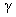 test imunoenzimatic pentru gamainterferonGPSsistem de poziţionare globalăHACCPPrincipiile privind analiza riscurilor şi punctele critice de control (Hazard Analysis and Critical Control Point)HEhematoxilină-eozină, metodă de colorare histologicăHEAhematoxilină - eozină - albastru de metilHEVhematoxilină - eozină - verde luminăHbhemoglobinaIAinfluenţa aviarăIDSAInstitutul de Diagnostic şi Sănătate AnimalăIFDImunofluorescenţă directăilSPVInstitutul de Igienă şi Sănătate Publică VeterinarăÎCPBMVInstitutul pentru Controlul Produselor Biologice şi Medicamentelor de Uz VeterinarLEBLeucoza enzootică bovinăLMReţeaua naţională a laboratoarelor de morfopatologieLNRLaboratorul naţional de referinţăLNR ESTLaboratorul Naţional de Referinţă pentru Encefalopatii Spongiforme TransmisibileLNR IALaboratorul Naţional de Referinţă pentru Influenţa AviarăLSVSALaboratorul sanitar-veterinar şi pentru siguranţa alimentelor judeţean, respectiv al municipiului BucureştiNTGNumărul total de germeniOMSA/OIEOrganizaţia Mondială pentru Sănătatea AnimalăOMSOrganizaţia Mondială a SănătăţiiPASPeriodic acid schiffPCRReacţia de polimerizare în lanţPIFPost de inspecţie la frontierăPPDExtract proteic purificatPPD-JDerivat proteic purificat - Johnină - paratuberculinăRFCReacţia de fixare a complementuluiRSARReacţia de seroglutinare rapidăRMAReacţia de microaglutinareSRAAFSistemul Rapid de Alertă pentru Alimente şi FurajeTBTuberculoză bovinăTCSTest comparativ simultanTIAToxiinfecţie alimentarăTUTest unicUCPRUniunea Crescătorilor de Păsări din RomâniaUEUniunea EuropeanăExploataţii comerciale autorizate sanitar-veterinarExploataţii comerciale de tip A12I. Supravegherea clinicăI. Supravegherea clinică1. Medicul de liberă practică împuternicit când este solicitat de proprietar şi în vederea certificării mişcării porcinelor.2. Medicul veterinar oficial semestrial. În mod obligatoriu se completează o fişă de inspecţie clinică în exploataţie conform Deciziei 2002/106/CE a Comisiei din 1 februarie 2002 de aprobare a unui manual de diagnostic care stabileşte proceduri de diagnosticare, metode de prelevare de probe şi criterii de evaluare a testelor de laborator pentru confirmarea pestei porcine clasice.1. Medicul veterinar de liberă practică împuternicit când este solicitat de proprietar şi în vederea certificării mişcării porcinelor.2. Medicul veterinar oficial semestrial.În mod obligatoriu se completează o fişă de inspecţie clinică în exploataţie conform Deciziei 2002/106/CE a Comisiei.II. Supravegherea serologicăII. Supravegherea serologică1. pasivă- pentru detecţia anticorpilor virusului pestei porcine clasice prin teste ELISA se prelevează probe de sânge de la scroafele ce au avortat peste rata de avort medie a fiecărei exploataţii. Rata de avorturi se calculează de fiecare deţinător de animale odată cu întocmirea programului de biosecuritate.1. pasivă- în vederea detecţiei anticorpilor virusului pestei porcine clasice prin teste ELISA se prelevează probe de sânge de la toate scroafele ce au avortat;2. activă *Se efectuează prin prelevarea de probe de sânge pentru detecţia anticorpilor virusului pestei porcine clasice prin teste ELISA, astfel:- în exploataţiile cu reproducţie, de creştere şi îngrăşare, de la toate categoriile de porci, exceptând sugarii, se vor preleva probe cu asigurarea prevalenţei de 5% şi confidenţei de 95%, raportata la tot efectivul de animale.2. activă ***Se efectuează prin prelevarea de probe de sânge în vederea detecţiei anticorpilor virusului pestei porcine clasice prin teste ELISA, astfel:a) de la toţi vierii şi scroafele;b) de la toate categoriile de porci cu excepţia celor de la lit. a) se vor preleva probe cu asigurarea prevalenţei de 5% şi confidenţei de 95%.III. Supravegherea virusologicăIII. Supravegherea virusologicăSupraveghere pasivă:a) atunci când numărul de porci morţi depăşeşte rata mortalităţi zilnice** se recoltează probe de organe pentru efectuarea de teste PCR;b) se prelevează de la porcii bolnavi cu semne clinice ce pot fi atribuite şi pestei porcine clasice şi de la scroafele ce au avortat atunci când numărul lor creste peste rata de îmbolnăvirii medii a fiecărei ferme:- sânge pe EDTA pentru efectuarea de teste PCR;c) de la porcii morţi care au prezentat semne clinice sau prezintă leziuni ce pot fi atribuite pestei porcine clasice, indiferent de rata mortalităţii, se vor preleva probe de organe pentru efectuarea de teste PCR;d) avortoni - pentru efectuarea de teste PCR.Supraveghere pasivă Pentru efectuarea de teste PCR:a) se prelevează probe organe (dar nu de la mai mult de 10 porci din fiecare categorie afectată);b) se prelevează de la porcii bolnavi cu semne clinice ce pot fi atribuite şi pestei porcine clasice şi de la scroafele ce au avortat: sânge pe EDTA;c) se recoltează de la porcii morţi care au prezentat semne clinice sau prezintă leziuni ce pot fi atribuite pestei porcine clasice, indiferent de rata mortalităţii, se vor preleva probe de organe; de la porcii morţi care au prezentat semne clinice sau prezintă leziuni ce pot fi atribuite pestei porcine clasice, indiferent de rata mortalităţii, se vor preleva probe de organe pentru efectuarea de teste PCR;d) se recoltează de la toţi avortonii.I. Supravegherea clinică este efectuată de către:1. Medicul de liberă practică când este solicitat de proprietar să investigheze cazurile de porci bolnavi sau morţi şi cu ocazia certificării mişcării porcinelor.*2. Medicul de libera practică prin inspecţia clinică obligatorie efectuată în perioada februarie - mai şi septembrie-octombrie.II. Supravegherea serologică1. pasivă- pentru detecţia anticorpilor virusului pestei porcine clasice prin teste ELISA se prelevează probe de sânge de la toate scroafele ce au avortat.2. activă**Supravegherea activă se efectuează în lunile iunie-iulie.Din exploataţii cu porcine se vor preleva probe pentru detecţia anticorpilor virusului pestei porcine clasice prin teste ELISA, în cadrul supravegherii active a exploataţiilor nonprofesionale, astfel:a) din localităţi situate într-o zonă de 3 km în jurul exploataţiilor comerciale industriale;b) din localităţi situate pe un cordon de 3 km în lungul graniţei terestre a României cu Ucraina şi Serbia;c) din localităţi situate în jurul punctelor de trecere a frontierelor de stat la graniţa României cu Moldova.Se va folosi următorul algoritm de calcul: prevalenţa 5% confidenţa 95% pentru exploataţii şi prevalenţa 5% cu confidenţa 95%, pentru numărul de porci din fiecare exploataţie.III. Supravegherea virusologicăPasivă, respectiv pe porcine bolnave, moarte sau sacrificate de necesitate şi scroafele ce au avortat:a) pentru efectuarea de teste PCR se prelevează probe de organe de la porcii morţi şi cei sacrificaţi de necesitate cu semne ce pot fi atribuite pestei porcine clasice;b) pentru efectuarea de teste PCR se prelevează sânge pe EDTA de la porcii bolnavi cu semne clinice ce pot fi atribuite şi pestei porcine clasice şi de la scroafele ce au avortat;c) pentru efectuarea de teste PCR: avortoni.Se interzice creşterea liberă a porcinelor domestice în vecinătatea fondurilor de vânătoare în scopul evitării contactului cu populaţia de mistreţi.Se interzice accesul porcilor domestici din exploataţiile nonprofesionale în suprafaţa efectivă a fondurilor de vânătoare.Se interzice creşterea liberă a porcinelor domestice în vecinătatea fondurilor de vânătoare în scopul evitării contactului cu populaţia de mistreţi.Se interzice accesul porcilor domestici din exploataţiile nonprofesionale în suprafaţa efectivă a fondurilor de vânătoare.Se interzice creşterea liberă a porcinelor domestice în vecinătatea fondurilor de vânătoare în scopul evitării contactului cu populaţia de mistreţi.Se interzice accesul porcilor domestici din exploataţiile nonprofesionale în suprafaţa efectivă a fondurilor de vânătoare.I. Supravegherea serologicăPrelevarea de probe de ser sau lichid toraco-abdominal de la toţi mistreţii indiferent de vârstă vânaţi. Probele prelevate pentru examene serologice vor fi însoţite de probe pereche prelevate de la aceleaşi animale, pentru examene virusologice. Se vor folosi următoarele teste serologice:1. Testul ELISA pentru detecţia anticorpilor pe probe de ser sau lichid toraco-abdominal;2. Testul de virusneutralizare în cazul probelor pozitive la ELISA provenite din fondurile de vânătoare unde nu se vaccinează.Interpretarea rezultatelor serologice a eventualelor probe pozitive se va face ţinând cont de istoricul vaccinării contra pestei porcine în fondurile de vânătoare respective şi de vârsta animalelor în raport cu ultima vaccinare sau posibila detectare a anticorpilor maternali.II. Supravegherea virusologică1. Se efectuează testul RT-PCR pentru detecţia genomului viral, pe probe prelevate de la:a) toţi mistreţii găsiţi morţi;b) toţi mistreţii vânaţi indiferent de vârstă.2. Testul de imunofluorescenţă pe probe de la toate animalele prevăzute la punctul 1 a şi b.3. Testul de izolare a virusului pe culturi celulare se efectuează în toate cazurile IFD sau RT-PCR pozitive. Pentru testarea virusologică se vor preleva următoarele probe:a) organe: splină, tonsile, limfonoduri;b) stern.Exploataţii comerciale autorizate sanitar-veterinarExploataţii comerciale de tip A12I. Supravegherea clinicăI. Supravegherea clinică1. Medicul de liberă practică împuternicit - când este solicitat de proprietar şi în vederea certificării mişcării porcinelor2. Medicul veterinar oficial - o dată pe an.În mod obligatoriu se completează o fişă de inspecţie clinică în exploataţie, conform Deciziei 2002/106/CE a Comisiei din 1 februarie 2002 de aprobare a unui manual de diagnostic care stabileşte proceduri de diagnosticare, metode de prelevare de probe şi criterii de evaluare a testelor de laborator pentru confirmarea pestei porcine clasice.3. Exploataţiile comerciale care fac comerţ intracomunitar cu porci vii sunt supuse în mod regulat şi, cel puţin o dată la patru luni, inspecţiilor efectuate de către autoritatea competentă.În mod obligatoriu se completează o fişă de inspecţie clinică în exploataţie, conform Deciziei 2002/106/CE a Comisiei din 1 februarie 2002.Exploataţiile comerciale care fac comerţ întracomunitar cu porci vii sau livrează la abator porci pentru schimb întracomunitar cu carne de porc şi produse din carne de porc vor respecta condiţiile conform Deciziei de punere în aplicare (UE) 2016/1.898 a Comisiei din 26 octombrie 2016 de modificare a Deciziei de punere în aplicare 2013/764/UE privind măsurile zoosanitare de combatere a pestei porcine clasice în anumite state membre, cu modificările şi completările ulterioare.1. Medicul veterinar de liberă practică împuternicit când este solicitat de proprietar şi în vederea certificării mişcării porcinelor2. Medicul veterinar de liberă practică - semestrialÎn mod obligatoriu se completează o fişă de inspecţie clinică în exploataţie, conform Deciziei 2002/106/CE a Comisiei.II. Supravegherea serologicăII. Supravegherea serologică1. pasivă- pentru detecţia anticorpilor virusului pestei porcine clasice prin teste ELISA se prelevează probe de sânge de la scroafele ce au avortat peste rata de avort medie a fiecărei exploataţii. Rata de avorturi se calculează de fiecare deţinător de animale odată cu întocmirea programului de biosecuritate.1. pasivă- în vederea detecţiei anticorpilor virusului pestei porcine clasice prin teste ELISA se prelevează probe de sânge de la toate scroafele ce au avortat.2. activă*Se efectuează prin prelevarea de probe de sânge pentru detecţia anticorpilor virusului pestei porcine clasice prin teste ELISA, astfel: - în exploataţiile de reproducţie, de creştere şi îngrăşare, de la toate categoriile de porci, exceptând sugarii, se prelevează probe cu asigurarea prevalenţei de 5% şi confidenţei de 95%, raportată la tot efectivul de animale.____* Prelevarea şi testarea probelor pentru detecţia anticorpilor virusului pestei porcine clasice prin teste ELISA în cadrul supravegherii active a exploataţiilor comerciale se vor realiza în perioada iunie-iulie, de către medicul veterinar oficial. Pentru efectuarea schimbului întracomunitar cu porci vii din exploataţiile comerciala care fac obiectul unui plan de supraveghere a pestei porcine clasice, implementat de autoritatea competentă în conformitate cu procedurile de prelevare de probe prevăzute în cap. IV lit. F pct. 2 din anexa la Decizia 2002/106/CE, este necesară efectuarea de teste de laborator, cu rezultate negative, în decursul unei perioade de o lună înainte de mişcarea loturilor de porci din exploataţie. Plata prelevării şi testării se face de către proprietar.2. activă***Se efectuează prin prelevarea de probe de sânge în vederea detecţiei anticorpilor virusului pestei porcine clasice prin teste ELISA, astfel:___*** Prelevarea probelor pentru detecţia anticorpilor virusului pestei porcine clasice prin teste ELISA în cadrul supravegherii active a exploataţiilor comerciale de tip A se realizează în perioada iunie-iulie, de către medicul veterinar de liberă practică împuternicit în conformitate cu prevederile legale, sub stricta supraveghere a medicului veterinar oficial. Plata manoperei de prelevare a probelor, a analizelor şi a examenelor de laborator este suportată de către proprietarul de animale.a) de la toţi vierii şi scroafele;b) de la toate categoriile de porci, cu excepţia celor de la lit. a), se vor preleva probe cu asigurarea prevalenţei de 5% şi confidenţei de 95%.III. Supravegherea virusologicăIII. Supravegherea virusologicăSupraveghere pasivă:a) atunci când numărul de porci morţi depăşeşte rata mortalităţii zilnice** se recoltează probe de organe pentru efectuarea de teste PCR;_____**Rata mortalităţii zilnice se calculează astfel: numărul de porci care au murit într-un adăpost în aceeaşi zi, împărţit la numărul de porci prezenţi în adăpost în acea zi şi înmulţit cu 100. Fiecare exploataţie îşi calculează şi o rată a mortalităţii lunare şi pe ciclu de producţie.b) se prelevează de la porcii bolnavi cu semne clinice ce pot fi atribuite şi pestei porcine clasice şi de la scroafele ce au avortat atunci când numărul lor creşte peste rata de îmbolnăviri medii a fiecărei ferme:- sânge pe EDTA pentru efectuarea de teste PCR;c) de la porcii morţi care au prezentat semne clinice sau prezintă leziuni ce pot fi atribuite pestei porcine clasice, indiferent de rata mortalităţii, se prelevează probe de organe pentru efectuarea de teste PCR;d) avortoni - pentru efectuarea de teste PCR.Supraveghere pasivăPentru efectuarea de teste PCR:a) se prelevează probe de organe, dar nu de la mai mult de 10 porci din fiecare categorie afectată;b) se prelevează de la porcii bolnavi cu semne clinice ce pot fi atribuite şi pestei porcine clasice şi de la scroafele ce au avortat: sânge pe EDTA;c) de la porcii morţi care au prezentat semne clinice sau prezintă leziuni ce pot fi atribuite pestei porcine clasice, indiferent de rata mortalităţii, se prelevează probe de organe;d) se recoltează de la toţi avortonii.I. Supravegherea clinică este efectuată de către:1. Medicul de liberă practică atunci când este solicitat de proprietar să investigheze cazurile de porci bolnavi sau morţi şi cu ocazia certificării mişcării porcinelor*_____*În oricare din situaţiile menţionate, medicul veterinar de libera practică împuternicit completează o fişă de inspecţie, urmăreşte identificarea posibilelor animale bolnave sau moarte şi solicită informaţii referitoare la posibile modificări ale stării de sănătate sau la posibila evoluţie a unor boli la porci. Fişele de inspecţie se completează la verificarea oricărui tip de exploataţii comerciale şi în cele nonprofesionale. Dacă medicul veterinar de liberă practică împuternicit identifică animale moarte sau cu semne clinice ce pot fi atribuite şi pestei porcine clasice, prelevează probe pentru teste specifice de laborator, notifică imediat DSVSA şi ia pe loc măsurile prevăzute de legislaţia sanitar-veterinară. DSVSA se asigură de faptul că notificarea medicului veterinar de liberă practică împuternicit, împreună cu primele informaţii epidemiologice transmise de acesta şi rezultatele testelor de laborator, justifică luarea de măsuri oficiale, astfel încât medicul veterinar oficial să finalizeze ancheta epidemiologică şi să recolteze probe oficiale în scopul clarificării situaţiei.II. Supravegherea serologică1. pasivă- pentru detecţia anticorpilor virusului pestei porcine clasice prin teste ELISA se prelevează probe de sânge de la toate scroafele ce au avortat.III. Supravegherea virusologicăPasivă, respectiv pe porcine bolnave, moarte sau sacrificate de necesitate şi scroafele ce au avortat:2. Medicul de liberă practică prin inspecţia clinică obligatorie efectuată în perioada februarie - mai şi septembrie-octombrie2. activă**___**Prelevarea şi testarea probelor pentru detecţia anticorpilor virusului pestei porcine clasice prin teste ELISA în cadrul supravegherii active a exploataţilor nonprofesionale. Pentru anul 2017, prelevarea de probe în cadrul supravegherii active trebuie implementată după efectuarea analizei de risc în fiecare judeţ, luând în considerare gradul scăzut de realizare al supravegherii pasive în ultimii ani, precum şi vecinătatea cu trei state, respectiv Republica Serbia. Ucraina şi Republica Moldova.Supravegherea activă se efectuează în lunile iunie-iulie, după cum urmează:- din exploataţii nonprofesionale cu porcine din judeţele situate de-a lungul graniţei terestre a României cu Ucraina, Moldova şi Serbia (Satu Mare, Maramureş, Suceava, Botoşani, Iaşi, Vaslui, Galaţi, Tulcea, Arad, Timiş, Caraş-Severin) se vor preleva probe de sânge integral pentru detecţia anticorpilor virusului pestei porcine clasice, în cadrul supravegherii active a exploataţiilor, astfel:a) din localităţi situate într-o zonă de 3 km în jurul exploataţiilor comerciale industriale;b) din localităţi situate pe un cordon de 3 km de-a lungul graniţei terestre a României cu Ucraina şi Serbia;c) din localităţi situate în jurul punctelor de trecere a frontierei de stat la graniţa României cu Moldova.a) pentru efectuarea de teste PCR se prelevează probe de organe de la porcii morţi şi cei sacrificaţi de necesitate cu semne ce pot fi atribuite pestei porcine clasice;b) pentru efectuarea de teste PCR se prelevează sânge pe EDTA de la porcii bolnavi cu semne clinice ce pot fi atribuite şi pestei porcine clasice şi de la scroafele ce au avortat;c) pentru efectuarea de teste PCR: avortoni.Se interzice creşterea liberă a porcinelor domestice în vecinătatea fondurilor de vânătoare în scopul evitării contactului cu populaţia de mistreţi.Se interzice accesul porcilor domestici din exploataţiile nonprofesionale pe fondurile de vânătoare.Se interzice creşterea liberă a porcinelor domestice în vecinătatea fondurilor de vânătoare în scopul evitării contactului cu populaţia de mistreţi.Se interzice accesul porcilor domestici din exploataţiile nonprofesionale pe fondurile de vânătoare.Se interzice creşterea liberă a porcinelor domestice în vecinătatea fondurilor de vânătoare în scopul evitării contactului cu populaţia de mistreţi.Se interzice accesul porcilor domestici din exploataţiile nonprofesionale pe fondurile de vânătoare.I. Supravegherea serologicăPrelevarea de probe de ser sau/şi sânge recoltat intracardiac sau din cavităţile corporale de la toţi mistreţii, indiferent de vârstă, vânaţi. Probele prelevate pentru examene serologice sunt însoţite de probe pereche, prelevate de la aceleaşi animale, pentru examene virusologice. Se folosesc următoarele teste serologice:1. Testul ELISA pentru detecţia anticorpilor pe probe de ser sanguin sau/şi sânge recoltat intracardiac sau din cavităţile corporale.2. Testul de virusneutralizare în cazul probelor pozitive la ELISA provenite din fondurile de vânătoare unde nu se vaccinează. Interpretarea rezultatelor serologice a eventualelor probe pozitive se face ţinând cont de istoricul vaccinării contra pestei porcine în fondurile de vânătoare respective şi de vârsta animalelor în raport cu ultima vaccinare sau posibila detectare a anticorpilor maternali.II. Supravegherea virusologică1. Se efectuează testul RT-PCR pentru detecţia genomului viral, pe probe prelevate de la:a) toţi mistreţii găsiţi morţi;b) toţi mistreţii vânaţi indiferent de vârstă.2. Testul de imunofluorescenţă pe probe de la toate animalele prevăzute la pct. 1.3. Testul de izolare a virusului pe culturi celulare se efectuează în toate cazurile IFD sau RT-PCR pozitive.Pentru testarea virusologică se prelevează următoarele probe:a) organe: splină, tonsile, limfonoduri;b) stern.Exploataţii comerciale autorizate sanitar-veterinarExploataţii comerciale de tip A12I. Supravegherea clinicăI. Supravegherea clinică1. Medicul de liberă practică împuternicit - când este solicitat de proprietar şi în vederea certificării mişcării porcinelor2. Medicul veterinar oficial - o dată pe anÎn mod obligatoriu se completează o fişă de inspecţie clinică în exploataţie conform Deciziei 2002/106/CE a Comisiei din 1 februarie 2002 de aprobare a unui manual de diagnostic care stabileşte proceduri de diagnosticare, metode de prelevare de probe şi criterii de evaluare a testelor de laborator pentru confirmarea pestei porcine clasice, cu modificările ulterioare.Exploataţiile comerciale care fac comerţ intracomunitar cu porci vii sunt supuse, în mod regulat, dar nu mai puţin de o dată la patru luni, inspecţiilor efectuate de către DSVSA.Exploataţiile comerciale care fac comerţ intracomunitar cu porci vii sau livrează la abator porci pentru schimb intracomunitar cu carne de porc şi produse din carne de porc vor respecta condiţiile Deciziei 2013/764/UE de punere în aplicare a Comisiei din 13 decembrie 2013 privind măsurile zoosanitare de combatere a pestei porcine clasice în anumite state membre, cu modificările şi completările ulterioare.1. Medicul veterinar de liberă practică împuternicit când este solicitat de proprietar şi în vederea certificării mişcării porcinelor.2. Medicul veterinar oficial - o dată pe an.În mod obligatoriu se completează o fişă de inspecţie clinică în exploataţie conform Deciziei 2002/106/CE a Comisiei, cu modificările ulterioare.II. Supravegherea serologicăII. Supravegherea serologică1. pasivă- Pentru detecţia anticorpilor virusului pestei porcine clasice prin teste ELISA se prelevă probe de sânge de la scroafele care au avortat peste rata de avort medie a fiecărei exploataţii. Rata de avorturi se calculează de către fiecare deţinător de animale odată cu întocmirea programului de biosecuritate.1. pasivă- În vederea detecţiei anticorpilor virusului pestei porcine clasice prin teste ELISA se prelevă probe de sânge de la toate scroafele care au avortat.2. activă*Se efectuează pentru detecţia anticorpilor virusului pestei porcine clasice prin teste ELISA, astfel:- în exploataţiile de creştere şi îngrăşare, de la toate categoriile de porci, se prelevă probe cu asigurarea prevalenţei de 5% şi a confidenţei de 95%, raportată la tot efectivul de animale.- în exploataţiile cu reproducţie, se prelevă probe de la toţi vierii, iar pentru restul categoriilor de porci, exceptând sugarii, se prelevă probe cu asigurarea prevalenţei de 5% şi a confidenţei de 95%, raportată la tot restul efectivului de animale.2. activă***Se efectuează prin prelevarea de probe de sânge în vederea detecţiei anticorpilor virusului pestei porcine clasice prin teste ELISA, astfel:a) de la toţi vierii şi de la toate scroafele;b) de la toate categoriile de porci cu excepţia celor de la lit. a) se vor preleva probe cu asigurarea prevalenţei de 5% şi a confidenţei de 95%.III. Supravegherea virusologicăIII. Supravegherea virusologicăSupraveghere pasivăPentru efectuarea de teste Real Time RT-PCR;a) se recoltează probe de organe, atunci când numărul de porci morţi depăşeşte rata mortalităţii zilnice**;b) se prelevă sânge pe EDTA de la porcii bolnavi cu semne clinice care pot fi atribuite şi pestei porcine clasice şi de la scroafele ce au avortat atunci când numărul lor creşte peste rata de îmbolnăviri medie a fiecărei ferme;c) se prelevă probe de organe de la porcii morţi care au prezentat semne clinice sau prezintă leziuni care pot fi atribuite pestei porcine clasice, indiferent de rata mortalităţii;d) se recoltează probe de la toţi avortonii.Supraveghere pasivăPentru efectuarea de teste Real Time RT-PCR:a) se prelevă probe de organe, dar nu de la mai mult de 10 porci din fiecare categorie afectată;b) se prelevă sânge pe EDTA de la porcii bolnavi cu semne clinice care pot fi atribuite şi pestei porcine clasice şi de la scroafele care au avortat;c) se prelevă probe de organe de la porcii morţi care au prezentat semne clinice sau prezintă leziuni care pot fi atribuite pestei porcine clasice, indiferent de rata mortalităţii;d) se recoltează probe de la toţi avortonii.* Prelevarea probelor pentru detecţia anticorpilor virusului pestei porcine clasice prin teste ELISA în cadrul supravegherii active a exploataţiilor comerciale se realizează în perioada iunie-iulie, de către medicul veterinar oficial. Pentru efectuarea schimbului intracomunitar cu porci vii din exploataţiile comerciale care fac obiectul unui plan de supraveghere a pestei porcine clasice, implementat de DSVSA, în conformitate cu procedurile de prelevare de probe prevăzute în cap. IV lit. F pct. 2 din anexa la Decizia 2002/106/CE, cu modificările ulterioare, este necesară efectuarea de teste de laborator, cu rezultate negative, în decursul unei perioade de o lună înainte de mişcarea loturilor de porci din exploataţie.** Rata mortalităţii zilnice se calculează astfel: numărul de porci care au murit într-un adăpost în aceeaşi zi, împărţit la numărul de porci prezenţi în adăpost în acea zi şi înmulţit cu 100. Fiecare exploataţie îşi calculează şi o rată a mortalităţii lunare şi pe ciclu de producţie.*** Prelevarea probelor pentru detecţia anticorpilor virusului pestei porcine clasice prin teste ELISA în cadrul supravegherii active a exploataţiilor comerciale de tip A se realizează în luna iunie, de către medicul veterinar oficial.* Prelevarea probelor pentru detecţia anticorpilor virusului pestei porcine clasice prin teste ELISA în cadrul supravegherii active a exploataţiilor comerciale se realizează în perioada iunie-iulie, de către medicul veterinar oficial. Pentru efectuarea schimbului intracomunitar cu porci vii din exploataţiile comerciale care fac obiectul unui plan de supraveghere a pestei porcine clasice, implementat de DSVSA, în conformitate cu procedurile de prelevare de probe prevăzute în cap. IV lit. F pct. 2 din anexa la Decizia 2002/106/CE, cu modificările ulterioare, este necesară efectuarea de teste de laborator, cu rezultate negative, în decursul unei perioade de o lună înainte de mişcarea loturilor de porci din exploataţie.** Rata mortalităţii zilnice se calculează astfel: numărul de porci care au murit într-un adăpost în aceeaşi zi, împărţit la numărul de porci prezenţi în adăpost în acea zi şi înmulţit cu 100. Fiecare exploataţie îşi calculează şi o rată a mortalităţii lunare şi pe ciclu de producţie.*** Prelevarea probelor pentru detecţia anticorpilor virusului pestei porcine clasice prin teste ELISA în cadrul supravegherii active a exploataţiilor comerciale de tip A se realizează în luna iunie, de către medicul veterinar oficial.I. Supravegherea clinică este efectuată de către:1. medicul de liberă practică, atunci când este solicitat de către proprietar să investigheze cazurile de porci bolnavi sau morţi şi cu ocazia certificării mişcării porcinelor;*2. medicul de liberă practică prin inspecţiile clinice obligatorii efectuate în perioada septembrie-octombrie.II. Supravegherea serologică pasivă- pentru detecţia anticorpilor virusului pestei porcine clasice prin teste ELISA se prelevă probe de sânge de la toate scroafele care au avortat.III. Supravegherea virusologică pasivăSe realizează pentru porcine bolnave, moarte sau sacrificate de necesitate şi pentru scroafele care au avortat, prin efectuare de teste Real Time RT-PCR prin:a) prelevarea probelor de organe de la porcii morţi şi cei sacrificaţi de necesitate cu semne care pot fi atribuite şi pestei porcine clasice;b) prelevarea probelor de sânge pe EDTA de la porcii bolnavi cu semne clinice care pot fi atribuite şi pestei porcine clasice şi de la scroafele care au avortat;c) prelevare de probe de la toţi avortonii.Se interzice creşterea liberă a porcinelor domestice în vecinătatea fondurilor de vânătoare în scopul evitării contactului cu populaţia de mistreţi.Se interzice accesul porcilor domestici din exploataţiile nonprofesionale pe fondurile de vânătoare.Se interzice creşterea liberă a porcinelor domestice în vecinătatea fondurilor de vânătoare în scopul evitării contactului cu populaţia de mistreţi.Se interzice accesul porcilor domestici din exploataţiile nonprofesionale pe fondurile de vânătoare.Se interzice creşterea liberă a porcinelor domestice în vecinătatea fondurilor de vânătoare în scopul evitării contactului cu populaţia de mistreţi.Se interzice accesul porcilor domestici din exploataţiile nonprofesionale pe fondurile de vânătoare.* În oricare dintre situaţiile menţionate, medicul veterinar de liberă practică împuternicit completează o fişă de inspecţie, urmăreşte identificarea posibilelor animale bolnave sau moarte şi solicită informaţii referitoare la posibile modificări ale stării de sănătate sau la posibila evoluţie a unor boli la porci. Fişele de inspecţie se completează atât la verificarea oricărui tip de exploataţie comercială, cât şi în cazul celor nonprofesionale. Dacă medicul veterinar de liberă practică împuternicit identifică animale moarte sau cu semne clinice care pot fi atribuite şi pestei porcine clasice, prelevă probe pentru teste specifice de laborator, notifică imediat DSVSA şi ia, pe loc, măsurile prevăzute de legislaţia sanitar-veterinară. DSVSA se asigură de faptul că notificarea medicului veterinar de liberă practică împuternicit, împreună cu primele informaţii epidemiologice transmise de către acesta şi rezultatele testelor de laborator, justifică luarea de măsuri oficiale, astfel încât medicul veterinar oficial să finalizeze ancheta epidemiologică şi să recolteze probe oficiale în scopul clarificării situaţiei.* În oricare dintre situaţiile menţionate, medicul veterinar de liberă practică împuternicit completează o fişă de inspecţie, urmăreşte identificarea posibilelor animale bolnave sau moarte şi solicită informaţii referitoare la posibile modificări ale stării de sănătate sau la posibila evoluţie a unor boli la porci. Fişele de inspecţie se completează atât la verificarea oricărui tip de exploataţie comercială, cât şi în cazul celor nonprofesionale. Dacă medicul veterinar de liberă practică împuternicit identifică animale moarte sau cu semne clinice care pot fi atribuite şi pestei porcine clasice, prelevă probe pentru teste specifice de laborator, notifică imediat DSVSA şi ia, pe loc, măsurile prevăzute de legislaţia sanitar-veterinară. DSVSA se asigură de faptul că notificarea medicului veterinar de liberă practică împuternicit, împreună cu primele informaţii epidemiologice transmise de către acesta şi rezultatele testelor de laborator, justifică luarea de măsuri oficiale, astfel încât medicul veterinar oficial să finalizeze ancheta epidemiologică şi să recolteze probe oficiale în scopul clarificării situaţiei.* În oricare dintre situaţiile menţionate, medicul veterinar de liberă practică împuternicit completează o fişă de inspecţie, urmăreşte identificarea posibilelor animale bolnave sau moarte şi solicită informaţii referitoare la posibile modificări ale stării de sănătate sau la posibila evoluţie a unor boli la porci. Fişele de inspecţie se completează atât la verificarea oricărui tip de exploataţie comercială, cât şi în cazul celor nonprofesionale. Dacă medicul veterinar de liberă practică împuternicit identifică animale moarte sau cu semne clinice care pot fi atribuite şi pestei porcine clasice, prelevă probe pentru teste specifice de laborator, notifică imediat DSVSA şi ia, pe loc, măsurile prevăzute de legislaţia sanitar-veterinară. DSVSA se asigură de faptul că notificarea medicului veterinar de liberă practică împuternicit, împreună cu primele informaţii epidemiologice transmise de către acesta şi rezultatele testelor de laborator, justifică luarea de măsuri oficiale, astfel încât medicul veterinar oficial să finalizeze ancheta epidemiologică şi să recolteze probe oficiale în scopul clarificării situaţiei.I. Supravegherea serologicăPrelevarea de probe de ser sau/şi sânge recoltat intracardiac sau din cavităţile corporale de la toţi mistreţii vânaţi, indiferent de vârstă. Probele prelevate pentru examene serologice sunt însoţite de probe pereche, prelevate de la aceleaşi animale, pentru examene virusologice. Se folosesc următoarele teste serologice:1. testul ELISA pentru detecţia anticorpilor pe probe de ser sanguin sau/şi sânge recoltat intracardiac sau din cavităţile corporale;2. testul de virusneutralizare în cazul probelor pozitive la ELISA provenite din fondurile de vânătoare. Interpretarea rezultatelor serologice a eventualelor probe pozitive se face ţinând cont de istoricul vaccinării contra pestei porcine clasice în fondurile de vânătoare respective şi de vârsta animalelor în raport cu ultima vaccinare sau posibila detectare a anticorpilor maternali.II. Supravegherea virusologică.1. Se efectuează testul Real Time RT-PCR pentru detecţia genomului viral, în laboratorul cel mai apropiat de fondul de vânătoare, pe probe prelevate de la:a) toţi mistreţii găsiţi morţi;b) toţi mistreţii vânaţi, indiferent de vârstă.2. Testul de izolare a virusului pe culturi celulare se efectuează în toate cazurile Real Time RT-PCR pozitive.Pentru testarea virusologică se prelevă următoarele probe de organe: splină, tonsile, limfonoduri.* Probele provenite de la porcii mistreţi se recoltează de către medicii veterinari oficiali, de către medicii veterinari de liberă practică împuterniciţi sau de către alte persoane abilitate şi instruite în prealabil în acest sens, conform legislaţiei în vigoare.* Probele provenite de la porcii mistreţi se recoltează de către medicii veterinari oficiali, de către medicii veterinari de liberă practică împuterniciţi sau de către alte persoane abilitate şi instruite în prealabil în acest sens, conform legislaţiei în vigoare.Supraveghere şi control - exploataţii nonprofesionaleSupraveghere şi control - exploataţii comerciale şi păsări sălbaticeSupraveghere activăPăsări domestice - galinacee şi palmipede din exploataţiile nonprofesionale, situate în zone cu risc crescut - "localităţi ţintă".Criteriile şi factorii de risc sunt:a) Prezenţa mai multor specii de păsări de curte în aceeaşi exploataţie, în special prezenţa raţelor şi gâştelor domestice împreună cu alte specii de păsări domestice.b) Situarea gospodăriilor populaţiei deţinătoare de păsări în zone avicole cu densitate mare de exploataţii avicole comerciale.c) Prezenţa categoriilor de păsări de curte cu durată de viaţă mai îndelungată şi a grupurilor de păsări de curte de diferite vârste în exploataţie (cum ar fi găinile ouătoare).d) Situarea gospodăriilor populaţiei în apropierea zonelor umede, a iazurilor, mlaştinilor, lacurilor, râurilor sau ţărmurilor mării unde s-ar putea aduna păsările migratoare de apă.e) Situarea gospodăriilor populaţiei în apropierea locurilor de odihnă şi reproducţie a păsărilor de apă sălbatice migratoare, îndeosebi a celor de apă. Supravegherea păsărilor domestice sub raportul gripei aviare se realizează prin teste serologice RIHA pentru subtipurile H5/H7.Supravegherea serologica prin RIHA pentru subtipul H5N8 numai la rate şi gâşte, în plus faţă de supravegherea serologica curenta, conform recomandării CE (Directorate General for Health and Food Safety), pe baza evaluării realizate de către EU Reference Laboratory Weybridge, UK. Probele la care rezultatele testelor serologice RIHA H5/H7 sunt pozitive se supun investigaţiilor virusologice şi testelor de biologie moleculara: izolare de virus, tipizare, secvenţiere, analize filogenetice.Prelevarea de probe şi procedurile de testare se efectuează în conformitate cu capitolele II-VIII din manualul de diagnostic pentru influenţa aviară aprobat prin Decizia 2006/437/CE.Prelevarea de probe pentru testele serologice de depistare a gripei aviare se realizează în toate judeţele, astfel încât probele să fie considerate reprezentative pentru întreaga ţară.Responsabilitatea recoltării probelor de la păsările domestice din exploataţiile nonprofesionale/gospodăriile populaţiei, a ambalării, etichetării şi expedierii acestora la DSVSA aparţine medicului veterinar de liberă practică împuternicit, sub controlul şi responsabilitatea medicului veterinar oficial.Timpul execuţiei: pe toată durata unui an calendaristic, cu transmiterea semestrială, în sistem on-line, a datelor la Comisia Europeană.Supraveghere activăGrupa de animale ţintă: păsări domestice cu excepţia puilor de carne, din exploataţiile comerciale, îndeosebi cele care sunt situate în zone cu risc crescut sau nu deţin condiţii severe de biosecuritate.Criteriile şi factorii de risc sunt:a) Situarea exploataţiei avicole în apropierea zonelor umede, a iazurilor, mlaştinilor, lacurilor, râurilor sau ţărmurilor mării unde s-ar putea aduna păsările migratoare de apă.b) Situarea exploataţiilor avicole în zonele cu o densitate ridicată a păsărilor migratoare sălbatice, în special a acelor păsări care sunt caracterizate drept specii-ţintă menţionate în partea 2 din anexa II la Decizia 2010/367/UE a Comisiei din 25 iunie 2010 privind punerea în aplicare de către statele membre a unor programe de supraveghere a gripei aviare la păsările de curte şi la păsările sălbatice.c) Exploataţiile avicole cu păsări crescute în aer liber sau exploataţiile în care păsările domestice sau alte păsări captive sunt crescute în aer liber.d) Nivel scăzut de biosecuritate în exploataţia avicolă, inclusiv metoda de depozitare a hranei pentru animale şi utilizarea apei de suprafaţă.e) Activităţi comerciale intense, inclusiv importurile şi mişcările de păsări. Supravegherea păsărilor domestice sub raportul gripei aviare se realizează prin teste serologice RIHA pentru subtipurile H5/H7.Supravegherea serologica prin RIHA pentru subtipul H5N8 numai la rate şi gâşte, în plus faţă de supravegherea serologica curenta, conform recomandării CE (Directorate General for Health and Food Safety), pe baza evaluării realizate de către EU Reference Laboratory Weybridge, UK.Probele la care rezultatele testelor serologice RIHA H5/H7 sunt pozitive se supun investigaţiilor virusologice şi testelor de biologie moleculară: izolare de virus, tipizare, secvenţiere, analize filogenetice.Prelevarea de probe şi procedurile de testare se efectuează în conformitate cu capitolele II-VIII din manualul de diagnostic pentru influenţa aviară aprobat prin Decizia 2006/437/CE.Responsabilitatea recoltării probelor de la păsările domestice din exploataţiile comerciale, aparţine medicului veterinar oficial.Timpul execuţiei: pe toată durata unui an calendaristic, cu transmiterea semestrială, în sistem on-line, a datelor la Comisia Europeană.Supraveghere pasivăGrupa de animale ţintă: păsările sălbatice de apă, migratoare din speciile ţinta, specificate în anexa II la Decizia 2010/367/UE.În interesul coerenţei legislaţiei Uniunii Europene, la punerea în aplicare a programelor de supraveghere privind păsările sălbatice, trebuie să se ia în considerare cerinţele Directivei 2009/147/CE a Parlamentului European şi a Consiliului din 30 noiembrie 2009 privind conservarea păsărilor sălbatice, în special în ceea ce priveşte concepţia supravegherii şi procedurile de prelevare de probe.Supravegherea păsărilor sălbatice constă în:1. Inspectarea periodică a habitatelor păsărilor sălbatice.2. Prelevarea de probe de la păsări sălbatice bolnave şi moarte - speciile "ţintă" menţionate în Anexa II la Decizia 2010/367/UE - şi testarea virusologică a acestora.Responsabilitatea recoltării probelor de la păsările sălbatice, aparţine medicului veterinar oficial.Supravegherea păsărilor sălbatice se realizează prin teste de biologie moleculară. Probele la care rezultatele testelor de biologie moleculară sunt pozitive se expediază la LNR din cadrul IDSA unde se supun investigaţiilor virusologice:a) izolare de virus;b) tipizare;c) secvenţiere;d) analize filogenetice.Supravegherea păsărilor sălbatice din speciile "ţintă" cu risc mare de contaminare cu subtipurile H5 şi H7 HPAI din zonele apropriate de mare, lacuri şi alte cursuri de apa unde au fost descoperite păsări bolnave sau moarte, conform anexei II la Decizia 2010/367/UE.Colaborarea cu inspectoratele teritoriale de regim silvic şi vânătoare, asociaţiile vânătorilor şi pescarilor sportivi din România, ornitologi în scopul culegerii de date referitoare la speciile de păsări sălbatice existente pe teritoriul României şi la starea de sănătate a acestoraCooperarea dintre epidemiologi, ornitologi şi autorităţile veterinare competente teritorial.Timpul execuţiei: pe toată durata unui an calendaristic, cu transmiterea semestrială, în sistem on-line, a datelor la Comisia Europeană.Supravegherea în exploataţiile comerciale de creştere a găinilor de reproducţie, inclusiv în exploataţiile comerciale de tip ASUPRAVEGHERE ŞI CONTROL1. Toate exploataţiile ce cuprind cel puţin 250 de găini de reproducţie sunt incluse în Program.2. Un efectiv de găini de reproducţie este reprezentat de un grup sau mai multe grupuri de găini de reproducţie ce împart aceeaşi unitate de producţie, sunt adăpostite în acelaşi spaţiu-aer sau în aceeaşi zonă de creştere şi sunt exploatate în acelaşi scop. În cazul în care adăposturile unde sunt crescute găinile de reproducţie sunt compartimentate, păsările crescute în acele adăposturi au aceeaşi vârstă, origine, condiţii de creştere şi bunăstare, acestea pot fi considerate un singur efectiv.3. Serotipuri relevante: S. Enteritidis, S. Typhimurium (inclusiv tulpinile monofazice de S. typhimurium cu formula antigenică 1,4,[5],12:i:-), S. Infantis şi S. Hadar, S. Virchow.4. Lista actualizată a exploataţiilor şi a efectivelor incluse în program este disponibilă la nivelul fiecărei DSVSA.5. Fiecărui efectiv de găini de reproducţie i se va atribui un cod de identificare al efectivului alcătuit din următoarele elemente: codul de identificare al exploataţiei/numărul de identificare al adăpostului unde sunt cazate păsările/data populării halei cu păsări.6. Programarea calendaristică, pe săptămâni, a recoltării de probe din cadrul controlului realizat de către operatorul economic (autocontrol) pentru fiecare exploataţie şi pentru fiecare efectiv din exploataţie se trimite DSVSA şi este supus aprobării acesteia.A. Controlul realizat de către operatorul economic (autocontrol)DSVSA se asigură că probele recoltate în cadrul Programului naţional de control al salmonelzelor zoonotice la găinile de reproducţie din România sunt recoltate numai de personal instruit în acest scop. Instruirea personalului ce prelevează probe se realizează cel puţin o dată pe an şi ori de câte ori este nevoie.B. Programul de control oficialDSVSA se asigură că probele recoltate în cadrul Programului naţional de control al salmonelzelor zoonotice la găinile de reproducţie din România sunt recoltate numai de personal instruit în acest scopVaccinarea antisalmonelică a efectivelor de găini de reproducţie incluse în cadrul Programului naţional de control al salmonelozelor zoonotice în efectivele de găini de reproducţie din România este opţională şi se efectuează în conformitate cu prevederile art. 3 din Regulamentul (CE) nr. 1177/2006 al Comisiei din 1 august 2006 de punere în aplicare a Regulamentului (CE) nr. 2160/2003 al Parlamentului European şi al Consiliului privind cerinţele în vederea utilizării de metode de control specifice în cadrul programelor naţionale de control al salmonelei la păsările de curte. Schema de vaccinare este prezentată de către reprezentantul exploataţiei pentru avizare la DSVSA înainte de populare împreună cu prospectele vaccinurilor utilizate.PRECIZĂRI TEHNICECadrul legal:1. Regulamentul (CE) nr. 2160/2003 al Parlamentului European şi al Consiliului din 17 noiembrie 2003 privind controlul salmonellei şi al altor agenţi zoonotici specifici, prezenţi în reţeaua alimentară;2. Regulamentul (UE) nr. 200/2010 al Comisiei din 10 martie 2010 de punere în aplicare a Regulamentului (CE) nr. 2160/2003 al Parlamentului European şi al Consiliului în ceea ce priveşte obiectivul UE de reducere a prevalenţei anumitor serotipuri de Salmonella la efectivele reproducătoare adulte din specia Gallus gallus;3. Regulamentul (CE) nr. 1177/2006;4. Regulamentul (CE) nr. 213/2009 al Comisiei din 18 martie 2009 de modificare a Regulamentului (CE) nr. 2160/2003 al Parlamentului European şi al Consiliului şi a Regulamentului (CE) nr. 1003/2005 în ceea ce priveşte controlul şi testarea Salmonellei în efectivele de reproducţie din specia Gallus gallus şi de curcani;5. Ordinul preşedintelui ANSVSA nr. 34/2006 pentru aprobarea Normei sanitare veterinare referitoare la monitorizarea zoonozelor şi agenţilor zoonotici, cu modificările şi completările ulterioare;6. Prevederile Programului naţional de control al salmonelozelor zoonotice la găinile de reproducţie din România, aprobat anual prin decizie grant a Comisiei Europene.Notificarea suspiciunii/confirmării se face în conformitate cu prevederile Ordinului preşedintelui ANSVSA nr. 79/2008 pentru aprobarea Normei sanitare veterinare privind notificarea internă şi declararea oficială a unor boli transmisibile ale animalelor, cu modificările şi completările ulterioare.A. Controlul realizat de către operatorul economic (autocontrol)Categorii de testat şi frecvenţa:a) pui de o zi-maximum 10 probe meconiu şi maxim 60 cadavre, potrivit prevederilor lit. B din anexa II la Regulamentul (CE) nr. 2160/2003;b) tineret - fiecare efectiv din exploataţie (hală populată):1. la 4 săptămâni;2. cu aproximativ 2 săptămâni înainte ca păsările să intre în faza de ouat sau să fie mutate în unitatea de ouat.Se prelevează minimum 2 perechi de "tampoane şosete" ce reprezintă două probe sau 2 probe compuse de materii fecale din fiecare efectiv (hală populată).c) adulte - din două în două săptămâni în fiecare efectiv (hală populată):1. În baterii-cel puţin 2 probe de materii fecale de cel puţin 150g fiecare din fiecare efectiv (hală populată);2. la sol:i) 5 perechi de încălţăminte de unică folosinţă (tampoane "şosete") din fiecare efectiv (hală populată) ce vor fi grupate în minim două probe compuse, sauii) cel puţin o pereche de încălţăminte de unică folosinţă şi o probă de praf din fiecare efectiv (hală populată) sauiii) cel puţin 2 probe compuse de materii fecale proaspete prelevate aleatoriu din mai multe puncte ale adăpostului din fiecare efectiv (hală populată) - 150 gr/probă compusă.B. Programul de control oficiala) Control oficial de rutină în toate efectivele (hale populate) din exploataţie:1. o prelevare oficială de rutină în termen de 4 săptămâni de la începutul perioadei de ouat sau de la mutarea păsărilor în unitatea de ouat;2. o prelevare oficială de rutină spre sfârşitul perioadei de ouat, cel mai devreme cu 8 săptămâni înainte de terminarea ciclului de producţie;3. o prelevare oficială de rutină în cursul producţiei, într-un moment suficient de îndepărtat de cele 2 prelevări anterioare.b) Prelevarea oficială pentru confirmare:1. odată cu prelevarea oficială de probe pentru confirmare se prelevează şi probe suplimentare pentru testarea prezenţei agenţilor antimicrobieni sau a efectului inhibitor al proliferării bacteriene compuse din cel mult cinci păsări/hală, din toate efectivele din exploataţie.Categorii de probe ce se prelevează:a) Control oficial de rutină în toate efectivele (hale populate) din exploataţie:i) în baterii - cel puţin 2 probe de materii fecale de cel puţin 150 g fiecare din fiecare efectiv (hală populată);ii) la sol - 5 perechi de încălţăminte de unică folosinţă (tampoane "şosete"), din fiecare efectiv de păsări (hală populată) ce vor fi ce vor fi grupate în cel puţin două probe compuse, sau cel puţin o pereche de încălţăminte de unică folosinţă (tampon "şosetă") şi o probă de praf din fiecare efectiv (hală populată), sau cel puţin 2 probe compuse de materii fecale proaspete prelevate aleatoriu din mai multe puncte ale adăpostului din fiecare efectiv a cel puţin 150 gr/probă compusă (hală populată).b) Prelevarea oficială pentru confirmare:1. odată cu prelevarea oficială de probe pentru confirmare se prelevează şi probe suplimentare pentru testarea prezenţei agenţilor antimicrobieni sau a efectului inhibitor al proliferării bacteriene compuse din cel mult cinci păsări/hală, din toate efectivele din exploataţie.2. În caz de confirmare a prezenţei serotipurilor de Salmonella relevante se aplică prevederile lit. C din anexa II la Regulamentul (CE) nr. 2160/2003 şi prevederile Programului naţional de control al salmonelozelor zoonotice la găinile de reproducţie din România.3. după depopularea unui efectiv confirmat pozitiv, este obligatoriu să se recolteze probe oficiale de verificare a eficienţei decontaminării; în cazul în care aceste teste oficiale de verificare a eficienţei decontaminării nu sunt corespunzătoare, se repetă acţiunile de decontaminare, după care se prelevează încă o dată teste oficiale de verificare a eficienţei decontaminării; costul analizelor de laborator pentru probele de verificare a eficienţei decontaminării prelevate a doua oară, precum şi pentru eventualele prelevări ulterioare este suportat de operatorul economic; repopularea unei hale/a unui adăpost în care anterior a fost crescut un efectiv pozitiv la serotipurile relevante de Salmonella se va efectua numai după ce probele oficiale de verificare a eficienţei dezinfecţiei au avut rezultate corespunzătoare.PRECIZĂRI EXECUŢIE1. Detecţia Salmonella spp. se efectuează în conformitate cu standardul SR EN ISO 6579:2003/Amd 1: 2007 - anexa D - Microbiologia produselor alimentare şi furajere - Metodă orizontală pentru detecţia bacteriilor din genul Salmonella; Amendamentul 1: anexa D - Detecţia Salmonella spp. din materii fecale de la animale şi probe de mediu din etapa de producţie primară.2. Probele de materii fecale prelevate direct sau pe tampoane şosete şi probele de praf recoltate în cadrul PNC salmoneloze, se examinează numai în cadrul LSVSA nominalizate de către LNR Salmoneloze Animale şi desemnate de către ANSVSA şi la LNR Salmoneloze Animale din cadrul IDSA.3. Toate tulpinile de Salmonella spp. izolate în cadrul PNC salmoneloze vor fi trimise la LNR Salmoneloze Animale - IDSA pentru tipizare serologică. Monitorizarea antibiorezistenţei Salmonella spp. se va realiza în cadrul LNR pentru Monitorizarea Rezistenţei Antimicrobiene a Bacteriilor Patogene pentru Animale - IDSA şi la LSVSA dotate cu sistemul automat BioMic V3.4. Probele oficiale pentru testarea prezentei agenţilor antimicrobieni sau a efectului inhibitor al proliferării bacteriene, recoltate în cadrul Programului Naţional de Control a salmonelozelor zoonotice la găinile de reproducţie din România se testează în cadrul LSVSA în care se realizează controlul substanţelor antimicrobiene - antibiotice şi sulfamide.5. Utilizarea produselor antimicrobiene în exploataţiile incluse în program este permisă numai cu respectarea prevederilor art. 2 din Regulamentului (CE) nr. 1177/2006.6. Discriminarea fenotipică şi genetică între tulpinile Salmonella Enteritidis vaccinale şi sălbatice se face în cadrul LNR - Salmoneloze Animale din IDSA."b) Prelevarea oficială pentru confirmare:1. În situaţia în care există incertitudini cu privire la obţinerea unor rezultate pozitive la autocontrolul realizat de către operatorul economic, în cel mai scurt timp de la primirea buletinului de analiză cu rezultatul serotipizării efectuată la nivelul LNR-IDSA, DSVSA recoltează probe în cadrul controlului oficial de confirmare.2. Odată cu prelevarea oficială de probe pentru confirmare se prelevează, suplimentar, cel mult cinci păsări/hală, din toate efectivele din exploataţie pentru testarea prezenţei agenţilor antimicrobieni sau a efectului inhibitor al proliferării bacteriene."
(la data 21-nov-2017 partea 2, capitolul I, sectiunea 1, subsectiunea 3^1 modificat de Art. I, punctul 3. din Ordinul 112/2017 )"b) Prelevarea oficială pentru confirmare:1. Prelevarea probelor se face în conformitate cu precizările lit. a); toate probele recoltate sunt analizate la LNR din cadrul IDSA.2. Odată cu prelevarea oficială de probe pentru confirmare se prelevează, suplimentar, cel mult cinci păsări/hală, din toate efectivele din exploataţie pentru testarea prezenţei agenţilor antimicrobieni sau a efectului inhibitor al proliferării bacteriene.3. Un efectiv de găini de reproducţie este considerat pozitiv:(i) în cazul în care se depistează prezenţa serotipurilor de Salmonella relevante, cu excepţia tulpinilor vaccinale, în una sau mai multe probe prelevate de la efectiv, în cadrul Programului naţional de control al salmonelozelor zoonotice la găini de reproducţie; sau(ii) în cazul în care au fost depistaţi în efectiv agenţi antimicrobieni sau cu acţiune bacteriostatică.Această regulă nu se aplică situaţiilor excepţionale prevăzute la Precizări tehnice, lit. B Programul de control oficial, lit. b), atunci când rezultatul pozitiv iniţial pentru Salmonella la autocontrol nu a fost confirmat în urma prelevării oficiale a probelor în conformitate cu protocolul menţionat la Precizări tehnice, lit. B - Categorii de probe ce se prelevează lit. a).4. În caz de confirmare a prezenţei serotipurilor de Salmonella relevante se aplică prevederile lit. C din anexa II la Regulamentul (CE) nr. 2.160/2003 al Parlamentului European şi al Consiliului din 17 noiembrie 2003 privind controlul salmonellei şi al altor agenţi zoonotici specifici, prezenţi în reţeaua alimentară, precum şi prevederile Programului naţional de control al salmonelozelor zoonotice la găinile de reproducţie din România.5. După depopularea unui efectiv confirmat pozitiv este obligatorie prelevarea oficială de probe pentru verificarea eficienţei decontaminării; în cazul în care rezultatele testelor oficiale de verificare a eficienţei decontaminării sunt necorespunzătoare, se repetă acţiunile de decontaminare, după care se repetă prelevarea oficială de probe până la obţinerea de rezultate corespunzătoare; costul analizelor de laborator pentru probele de verificare a eficienţei decontaminării prelevate a doua oară, precum şi pentru eventualele prelevări ulterioare este suportat de operatorul economic; repopularea unei hale/a unui adăpost în care anterior a fost crescut un efectiv pozitiv la serotipurile relevante de Salmonella se efectuează numai după ce probele oficiale de verificare a eficienţei dezinfecţiei au avut rezultate corespunzătoare."
(la data 21-nov-2017 partea 2, capitolul I, sectiunea 1, subsectiunea 3^1 modificat de Art. I, punctul 4. din Ordinul 112/2017 )Supravegherea în exploataţiile comerciale de creştere a găinilor ouătoare, inclusiv în exploataţiile comerciale de tip ASUPRAVEGHERE ŞI CONTROL1. Toate exploataţiile ce cuprind cel puţin 350 găini ouătoare (Gallus gallus) ce produc ouă destinate consumului uman vor fi incluse în program.2. Un efectiv de găini ouătoare este reprezentat grup sau mai multe grupuri de găini ouătoare ce împart aceeaşi unitate de producţie, sunt adăpostite în acelaşi spaţiu-aer sau în aceeaşi zonă de creştere şi sunt exploatate în acelaşi scop.3. Serotipuri relevante: S. Enteritidis, S. Typhimurium, inclusiv tulpinile monofazice de S. Typhimurium cu formula antigenică 1,4,[5],12:i:-4. Lista actualizată a exploataţiilor precum şi a efectivelor incluse în program se va găsi la nivelul fiecărui DSVSA.5. Fiecărui efectiv de găini ouătoare i se va atribui un cod de identificare al efectivului alcătuit din următoarele elemente: codul de identificare al exploataţiei/numărul de identificare al adăpostului unde sunt cazate păsările/data populării halei cu păsări.5. Programarea calendaristică a recoltării de probe din cadrul controlului realizat de către operatorul economic (autocontrol) pentru fiecare exploataţie şi pentru fiecare efectiv din exploataţie se trimite DSVSA şi este supusă aprobării acesteia.A. Controlul realizat de către operatorul economic (autocontrol) DSVSA se asigură că probele recoltate în cadrul Programul naţional de control al salmonelozelor zoonotice la găinile ouătoare din România sunt recoltate numai de personal instruit în acest scop. Instruirea personalului ce recoltează probele se realizează cel puţin o data pe an şi ori de câte ori este nevoie.B. Programul de control oficial DSVSA se asigură că probele recoltate în cadrul Programul naţional de control al salmonelozelor zoonotice la găinile ouătoare din România sunt recoltate numai de personal instruit în acest scop.Vaccinarea antisalmonelică a efectivelor de găini de ouătoare incluse în cadrul Programului naţional de control al salmonelozelor zoonotice în efectivele de găini ouătoare din România este opţională şi se face în conformitate cu prevederile art. 3 din Regulamentul (CE) nr. 1177/2006. Schema de vaccinare este prezentată de către reprezentantul exploataţiei pentru avizare la DSVSA înainte de populare împreună cu prospectele vaccinurilor utilizate.PRECIZĂRI TEHNICECadrul legal:1. Regulamentul (CE) nr. 2160/2003;2. Regulamentul Comisiei (UE) nr. 517/2011 din 25 mai 2011 de punere în aplicare a Regulamentului (CE) nr. 2160/2003 cu privire la stabilirea unui obiectiv al UE de reducere a prevalenţei anumitor serotipuri de Salmonella la găinile ouătoare din specia Gallus gallus şi de modificare a Regulamentului (CE) nr. 2160/2003 şi a Regulamentului (UE) nr. 200/2010;3. Regulamentul (CE) nr. 1237/2007 al Comisiei din 23 octombrie 2007 de modificare a Regulamentului (CE) nr. 2160/2003 al Parlamentului European şi al Consiliului şi a Deciziei 2006/696/CE în ceea ce priveşte introducerea pe piaţă a ouălor provenind din efective de găini ouătoare infectate cu Salmonella, cu amendamentele ulterioare;4. Prevederile Programului naţional de control al salmonelozelor zoonotice la găinile ouătoare din România, aprobat anual prin decizie grant a Comisiei Europene;5. Ordinul preşedintelui ANSVSA nr. 34/2006, cu modificările şi completările ulterioare.A. Controlul realizat de către operatorul economic (autocontrol)Se prelevează probe din toate efectivele (hale populate), astfel:a) pui de o zi - maxim 10 probe meconiu şi maxim 60 cadavre potrivit prevederilor lit. B din anexa II la Regulamentul (CE) nr. 2160/2003;b) tineret - cu aproximativ 2 săptămâni înainte ca păsările să intre în faza de ouat sau să fie mutate în unitatea de ouat din fiecare efectiv (hale populate);Se prelevează minimum 2 perechi de "tampoane şosete" sau 2 probe compuse de materii fecale din fiecare efectiv (hală populată);c) adulte - la un interval de 15 săptămâni din fiecare efectiv (hală populată):1. În baterii - cel puţin 2 probe de materii fecale de cel puţin 150 g fiecare din fiecare efectiv (hală populată);2. la sol - 2 perechi de încălţăminte de unică folosinţă (tampoane "şosete").B. Programul de control oficialPrelevarea oficială de probe de realizează:a) anual de la toate efectivele (halele populate) din toate exploataţiile cu cel puţin 1.000 de păsări;b) la vârsta de 24 săptămâni ( ± 2 săptămâni) a unui efectiv nou ce a fost introdus într-o hală/adăpost în care efectivul anterior a fost depistat pozitiv pentru Salmonella Enteritidis sau Salmonella Typhimurium;c) când se suspectează o infecţie cu S.Enteritidis sau S.Typhimurium, ca rezultat al investigaţiei epidemiologice asupra focarelor de toxiinfecţie alimentară, utilizând protocolul privind prelevarea de probe prevăzut în anexa II lit. D pct. 4 lit. (b) din Regulamentul (CE) nr. 2160/2003;d) în toate efectivele din exploataţie în cazul în care se confirmă în urma controlului oficial sau în urma autocontrolului prezenţa Salmonellei Enteritidis sau a Salmonellei Typhimurium într-unui dintre efectivele din exploataţie;e) în cazul în care autoritatea competentă consideră necesar, în cadrul controlului oficial se prelevează:1. În baterii - 2 probe compuse de materii fecale proaspete plus cel puţin o probă compusă de materii proaspete în funcţie de mărimea efectivului, sau2. la sol - 2 perechi de încălţăminte de unică folosinţă (tampoane "şosete"), plus cel puţin o pereche de încălţăminte de unică folosinţă (tampoane şosete) în funcţie de mărimea efectivului.DSVSA poate decide înlocuirea unei probe compuse de materii fecale proaspete sau a unei perechi de încălţăminte de unică folosinţă (tampoane şosete) recoltate în cadrul controlului oficial cu o probă oficială de praf de cel puţin 100 g.Odată cu prelevarea oficială a probelor prevăzută la lit. b), c), d) şi e) se verifică documentele care atestă că păsărilor nu li s-au administrat agenţi antimicrobieni şi se prelevează şi probe pentru testarea prezenţei agenţilor antimicrobieni sau a efectului inhibitor al proliferării bacteriene compuse din cel mult cinci păsări/hală, din toate efectivele din exploataţie.În caz de confirmare a prezenţei serotipurilor de Salmonella relevante se aplică prevederile lit. D din anexa II la Regulamentul (CE) nr. 2160/2003 şi prevederile Programului naţional de control al salmonelozelor zoonotice la găinile ouătoare din România. Un efectiv este considerat pozitiv şi în cazul în care probele oficiale de praf sunt pozitive, iar probele de materii fecale proaspete/încălţămintea de unică folosinţă/tampoane şosete sunt negative.După depopularea unui efectiv confirmat pozitiv, este obligatoriu să se recolteze probe oficiale de verificare a eficienţei decontaminării, în cazul în care aceste teste oficiale de verificare a eficienţei decontaminării nu sunt corespunzătoare, se vor repeta acţiunile de decontaminare, după care se vor recolta încă o dată teste oficiale de verificare a eficienţei decontaminării; costul analizelor de laborator pentru probele de verificare a eficienţei decontaminării prelevate a doua oară, precum şi pentru eventualele prelevări ulterioare este suportat de operatorul economic; repopularea unei hale/adăpost în care anterior a fost crescut un efectiv pozitiv la serotipurile relevante de Salmonella, se va efectua numai după ce probele oficiale de verificare a eficienţei dezinfecţiei au avut rezultate corespunzătoare.PRECIZĂRI EXECUŢIE1. Detecţia Salmonella spp. se efectuează în conformitate cu standardul SR EN ISO 6579:2003/Amd 1: 2007 - anexa D - Microbiologia produselor alimentare şi furajere - Metodă orizontală pentru detecţia bacteriilor din genul Salmonella; Amendamentul 1: anexa D - Detecţia Salmonella spp. din materii fecale de la animale şi probe de mediu din etapa de producţie primară.2. Probele de materii fecale prelevate direct sau pe tampoane şosete şi probele de praf recoltate în cadrul PNC salmoneloze se examinează numai în cadrul LSVSA nominalizate de către LNR Salmoneloze Animale şi desemnate de către ANSVSA şi la LNR Salmoneloze Animale din cadrul IDSA.3. Toate tulpinile de Salmonella spp. izolate în cadrul PNC salmoneloze vor fi trimise la LNR Salmoneloze Animale - IDSA pentru tipizare serologică. Monitorizarea antibiorezistenţei Salmonella spp. se va realiza în cadrul LNR pentru Monitorizarea Rezistenţei Antimicrobiene a Bacteriilor Patogene pentru Animale - IDSA şi al LSVSA dotate cu sistemul automat BioMic V3.4. Probele oficiale pentru testarea prezenţei agenţilor antimicrobieni sau a efectului inhibitor al proliferării bacteriene, recoltate în cadrul Programul naţional de control al salmonelozelor zoonotice la găinile ouătoare din România se testează în cadrul LSVSA în care se realizează controlul substanţelor antimicrobiene - antibiotice şi sulfamide.5. Punerea pe piaţă a ouălor provenite din efective de găini ouătoare ce produc ouă destinate consumului uman se face în conformitate cu prevederile Regulamentului (CE) nr. 1237/2007, cu amendamentele ulterioare.6. Utilizarea produselor antimicrobiene în exploataţiile incluse în program este permisă numai cu respectarea prevederilor art. 2 dinRegulamentului (CE) nr. 1177/2006.7. Discriminarea fenotipică şi genetică între tulpinile Salmonella Enteritidis vaccinale şi sălbatice se face în cadrul LNR - Salmoneloze Animale din IDSA.Notificarea bolii se face în conformitate cu prevederile Ordinului preşedintelui ANSVSA nr. 79/2008, cu modificările şi completările ulterioare"c) în orice caz în care se suspectează o infecţie cu Salmonella, atunci când se investighează focare de boli cu transmitere prin alimente, în conformitate cu art. 8 din Directiva 2003/99/CE, sau în orice cazuri în care DSVSA consideră că este necesar, utilizând protocolul privind prelevarea de probe prevăzut la lit. D pct. 4 lit. (b) din anexa II la Regulamentul (CE) nr. 2.160/2003;d) în toate celelalte efective din exploataţie, în cazul în care se depistează în urma controlului oficial sau în urma autocontrolului, prezenţa Salmonellei Enteritidis sau a Salmonellei Typhimurium într-unul din efectivele din exploataţie;"
(la data 21-nov-2017 partea 2, capitolul I, sectiunea 1, subsectiunea 3^2 modificat de Art. I, punctul 5. din Ordinul 112/2017 )Supravegherea în exploataţiile comerciale de pui carne, inclusiv în exploataţiile comerciale de tip ASUPRAVEGHERE ŞI CONTROL1. Toate exploataţiile cu efective de pui de carne (broileri) ce cuprind cel puţin 500 de păsări din specia Gallus gallus vor fi incluse în program.2. Un efectiv de pui de carne (broileri) este reprezentat de un grup sau mai multe grupuri de pui de carne (broileri) ce împart aceeaşi unitate de producţie, sunt adăpostite în acelaşi spaţiu-aer sau în aceeaşi zonă de creştere şi sunt exploatate în acelaşi scop. În cazul în care adăposturile unde sunt crescuţi puii de carne sunt compartimentate, păsările crescute în acele adăposturi au aceeaşi vârstă, origine, condiţii de creştere şi bunăstare, acestea pot fi considerate un singur efectiv.3. Serotipuri relevante: S. Enteritidis, S. Typhimurium, inclusiv tulpinile monofazice de S. Typhimurium cu formula antigenică l,4,[5],12:i:-.4. Lista actualizată a exploataţiilor şi a efectivelor incluse în program este disponibilă la nivelul fiecărei DSVSA.5. Fiecărui efectiv de broileri i se va atribui un cod de identificare al efectivului alcătuit din următoarele elemente: codul de identificare al exploataţi ei/numărul de identificare al adăpostului unde sunt cazate păsările/data populării halei cu păsări.6. Programarea calendaristică, pe săptămâni, a recoltării de probe din cadrul controlului realizat de către operatorul economic (autocontrol) pentru fiecare exploataţie şi pentru fiecare efectiv din exploataţie se trimite DSVSA şi este supus aprobării acesteia.A. Controlul realizat de către operatorul economic (autocontrol) - probele recoltate în cadrul Programului naţional de control al salmonelozelor zoonotice în efectivele de broileri din România sunt recoltate numai de personal instruit în acest scop. Instruirea personalului ce recoltează probele se realizează cel puţin o dată pe an şi ori de câte ori este nevoie.B. Programul de control oficial - probele recoltate în cadrul Programul naţional de control al salmonelozelor zoonotice în efectivele de broileri din România sunt recoltate numai de personal instruit în acest scopPRECIZĂRI TEHNICECadrul legal:1. Regulamentul (CE) nr. 2160/2003;2. Regulamentul (CE) nr. 200/2012 al Comisiei din 8 martie 2012 de punere în aplicare a Regulamentului (CE) nr. 2160/2003 al Parlamentului European şi al Consiliului în ceea ce priveşte obiectivul comunitar de diminuare a prevalenţei Salmonella Enteritidis şi Salmonella Typhimurium la puii de3. Regulamentul (CE) nr. 1177/2006;4. Ordinul preşedintelui ANSVSA nr. 34/2006, cu modificările şi completările ulterioare;5. Prevederile Programului naţional de control al salmonelozelor zoonotice în efectivele de broileri din România, aprobat anual prin decizie grant a Comisiei Europene.A. Controlul realizat de către operatorul economic (autocontrol)Fiecare efectiv de pui de carne din exploataţie (hală populată) va fi testat într-un interval de 3 săptămâni înainte de începerea depopulării şi expedierii păsărilor către abator. Pentru ca puii de carne să poată fi expediaţi către abator, este obligatoriu să se cunoască rezultatul testării (serotipul) şi să se completeze documentele care furnizează informaţiile privind lanţul alimentar.Probele constau în 2 perechi de încălţăminte de unică folosinţă (tampoane "şosete") pentru fiecare efectiv (hală populată). Cele două perechi de încălţăminte de unică folosinţă se vor grupa şi testa într-o singură probă.B. Programul de control oficialPrelevarea oficială de probe se realizează:a) anual din cel puţin un efectiv de pui de carne din cel puţin 10% din exploataţii;b) din toate efectivele din exploataţie în cazul în care în aceea exploataţie a fost depistat un efectiv pozitiv pentru S. enteritidis şi/sau typhimurium la controlul realizat la iniţiativa operatorului (autocontrol);c) din toate efectivele nou introduse într-o exploataţie unde Salmonella Enteritidis şi/sau Salmonella Typhimurium a fost depistată într-un efectiv anterior;d) ori de câte ori este necesar.Probele constau în 2 perechi de încălţăminte de unică folosinţă (tampoane "şosete") pentru fiecare efectiv (hală populată). Cele două perechi de încălţăminte de unică folosinţă se vor grupa şi testa într-o singură probă.Odată cu prelevarea oficială de probe prevăzută la lit. b) se verifică documentele relevante care atestă că păsărilor nu li s-au administrat agenţi antimicrobieni şi se prelevează şi probe pentru testarea prezenţei agenţilor antimicrobieni sau a efectului inhibitor al proliferării bacteriene compuse din cel mult cinci păsări/hală, din toate efectivele din exploataţie.În caz de confirmare a prezenţei serotipurilor de Salmonella relevante se aplică prevederile lit. E din anexa II la Regulamentul (CE) nr. 2160/2003 şi prevederile Programului naţional de control al salmonelozelor zoonotice în efectivele de broileri din România. După depopularea unui efectiv confirmat pozitiv, este obligatoriu să se recolteze probe oficiale de verificare a eficienţei decontaminării. În cazul în care aceste teste oficiale de verificare a eficienţei decontaminării nu sunt corespunzătoare, se vor repeta acţiunile de decontaminare, după care se vor recolta încă o dată teste oficiale de verificare a eficienţei decontaminării; costul analizelor de laborator pentru probele de verificare a eficienţei decontaminării prelevate a doua oară, precum şi pentru eventualele prelevări ulterioare este suportat de operatorul economic; repopularea unei hale/adăpost în care anterior a fost crescut un efectiv pozitiv la serotipurile relevante de Salmonella se va efectua numai după ce probele oficiale de verificare a eficienţei dezinfecţiei au avut rezultate corespunzătoare.PRECIZĂRI EXECUŢIE1. Detecţia Salmonella spp. se efectuează în conformitate cu standardul SR EN ISO 6579:2003/Amd 1: 2007 - anexa D - Microbiologia produselor alimentare şi furajere - Metodă orizontală pentru detecţia bacteriilor din genul Salmonella; Amendamentul 1: anexa D - Detecţia Salmonella spp. din materii fecale de la animale şi probe de mediu din etapa de producţie primară.2. Probele de materii fecale prelevate direct sau pe tampoane şosete şi probele de praf recoltate în cadrul PNC salmoneloze se examinează numai în cadrul LSVSA nominalizate de către LNR Salmoneloze Animale şi desemnate de către ANSVSA şi la LNR Salmoneloze Animale din cadrul IDSA.3. Toate tulpinile de Salmonella spp. izolate în cadrul PNC salmoneloze vor fi trimise la LNR Salmoneloze Animale - IDSA pentru tipizare serologică. Monitorizarea antibiorezistenţei Salmonella spp. se va realiza în cadrul LNR pentru Monitorizarea Rezistenţei Antimicrobiene a Bacteriilor Patogene pentru Animale - IDSA şi al LSVSA dotate cu sistemul automat BioMic V3.4. Probele oficiale pentru testarea prezenţei agenţilor antimicrobieni sau a efectului inhibitor al proliferării bacteriene, recoltate în cadrul Programul naţional de control al salmonelozelor zoonotice în efectivele de broileri din România se testează se testează în cadrul LSVSA în care se realizează controlul substanţelor antimicrobiene - antibiotice şi sulfamide.5. Utilizarea produselor antimicrobiene în exploataţiile incluse în program este permisă numai cu respectarea prevederilor art. 2 din Regulamentul (CE) nr. 1177/2006.Notificarea bolii se face în conformitate cu prevederile Ordinului preşedintelui ANSVSA nr. 79/2008, cu modificările şi completările ulterioare"B. Programul de control oficialPrelevarea oficială de probe se realizează:a) anual, din cel puţin un efectiv de pui de carne din 10% dintre exploataţiile cu peste 5.000 de păsări;b) ori de câte ori este necesar.Probele constau în două perechi de încălţăminte de unică folosinţă (tampoane «şosete») pentru fiecare efectiv (hală populată). Cele două perechi de încălţăminte de unică folosinţă se grupează şi testează într-o singură probă.Odată cu prelevarea oficială de probe prevăzută la lit. a) se verifică documentele relevante care atestă că păsărilor nu li sau administrat agenţi antimicrobieni sau, în cazul suspicionării unor astfel de administrări, se prelevează probe pentru testarea prezenţei agenţilor antimicrobieni sau a efectului inhibitor al proliferării bacteriene compuse din cel mult 5 păsări/hală, din toate efectivele din exploataţie.Un efectiv depistat pozitiv cu unul dintre serotipurile relevante de Salmonella ca urmare a controlului realizat de către operatorul economic (autocontrol) în cadrul Programului naţional de control al salmonelozelor zoonotice la efectivele de broileri este considerat ca un efectiv confirmat pozitiv şi supus măsurilor şi restricţiilor sanitar-veterinare în vigoare, fără a se efectua alte investigaţii suplimentare în cadrul programului de control oficial."
(la data 13-dec-2016 partea 2, capitolul I, sectiunea 1, subsectiunea 3^3 modificat de Art. I, punctul 1. din Ordinul 130/2016 )Supravegherea în exploataţiile comerciale de curcani pentru îngrăşat, inclusiv în exploataţiile comerciale de tip ASUPRAVEGHERE ŞI CONTROL1. Sunt incluse în program toate exploataţiile cu efective de curcani pentru îngrăşat ce cuprind cel puţin 500 de curcani pentru îngrăşat.2. Un efectiv de curcani pentru îngrăşat este reprezentat de un grup sau mai multe grupuri de curcani pentru îngrăşat ce împart aceeaşi unitate de producţie, sunt adăpostite în acelaşi spaţiu-aer sau în aceeaşi zonă de creştere şi sunt exploatate în acelaşi scop. În cazul în care adăposturile unde sunt crescuţi curcanii pentru îngrăşat sunt compartimentate, iar păsările crescute în acele adăposturi au aceeaşi vârstă, origine, condiţii de creştere şi bunăstare, acestea pot fi considerate un singur efectiv.3. Serotipuri relevante: S. Enteritidis, S. Typhimurium, inclusiv tulpinile monofazice de S. Typhimurium cu formula antigenică 1.4.|5|.12:i:-.4. Lista actualizată a exploataţiilor şi a efectivelor incluse în program trebuie să se găsească la nivelul fiecărui DSVSA.5. Fiecărui efectiv de curcani pentru îngrăşat i se va atribui un cod de identificare al efectivului alcătuit din următoarele elemente: codul de identificare al exploataţiei/numărul de identificare al adăpostului unde sunt cazate păsările/data populării halei cu păsări.6. Programarea calendaristică, pe săptămâni, a recoltării de probe din cadrul controlului realizat de către operatorul economic (autocontrol) pentru fiecare exploataţie şi pentru fiecare efectiv din exploataţie se trimite DSVSA şi este supus aprobării din partea acestuia.A. Controlul realizat de către operatorul economic (autocontrol) DSVSA se asigură că probele recoltate în cadrul Programul naţional de control al salmonelozelor zoonotice în efectivele de curcani pentru îngrăşat sunt recoltate numai de personal instruit în acest scop. Instruirea personalului ce recoltează probele se realizează cel puţin o dată pe an şi ori de câte ori este nevoie.B. Programul de control oficial - DSVSA se asigură că probele recoltate în cadrul Programul naţional de control al salmonelozelor zoonotice în efectivele de curcani pentru îngrăşat sunt recoltate numai de personal instruit în acest scop.PRECIZĂRI TEHNICECadrul legal:1. Regulamentul (CE) nr. 2160/2003;2. Regulamentul (CE) nr. 1190/2012 al Comisiei din 20 iunie 2008 de punere în aplicare a Regulamentului (CE) nr. 2160/2003 al Parlamentului European şi al Consiliului în ceea ce priveşte obiectivul comunitar de diminuare a prevalenţei Salmonella Enteritidis şi Salmonella Typhimurium la curcani;3. Regulamentul (CE) nr. 1177/2006;4. Ordinul preşedintelui ANSVSA nr. 34/2006, cu modificările şi completările ulterioare;5. Prevederile Programului naţional de control al salmonelozelor zoonotice în efectivele de curcani pentru îngrăşare din România, aprobat anual prin decizie grant a Comisiei Europene.A. Controlul realizat de către operatorul economic (autocontrol)Fiecare efectiv de curcani pentru îngrăşat din exploataţie (fiecare hală populată) este testat într-un interval de 3 săptămâni înainte de începerea depopulării şi expedierii păsărilor către abator. Pentru ca curcanii pentru îngrăşat să poată fi expediaţi către abator, este obligatoriu să se cunoască rezultatul testării (serotipul) şi să se completeze documentele care furnizează informaţiile privind lanţul alimentar.Probele recoltate constau în 2 perechi de încălţăminte de unică folosinţă (tampoane "şosete") pentru fiecare efectiv. Cele două perechi de încălţăminte de unică folosinţă se vor grupa şi testa într-o singură probă.B. Programul de control oficialPrelevarea oficială de probe de realizează:a) anual din cel puţin 10% din exploataţii;b) din toate efectivele din exploataţie în cazul în care în aceea exploataţie a fost depistat un efectiv pozitiv pentru S. Enteritidis şi/sau Typhimurium la controlul realizat la iniţiativa operatorului (autocontrol);c) din toate efectivele noi introduse într-o exploataţie unde Salmonella Enteritidis şi/sau Salmonella Typhimurium a fost depistată într-un efectiv anterior;d) ori de câte ori este necesar.Probele recoltate constau în 2 perechi de încălţăminte de unică folosinţă (tampoane "şosete") pentru fiecare efectiv. Cele două perechi de încălţăminte de unică folosinţă se vor grupa într-un singur eşantion.În cazul prelevării de probe oficiale în conformitate cu prevederile lit. b), se prelevează probe pentru testarea prezenţei agenţilor antimicrobieni sau a efectului inhibitor al proliferării bacteriene compuse din cel mult cinci păsări/hală, din toate efectivele din exploataţie.Odată cu prelevarea oficială de probe prevăzută la lit. b) se verifică documentele relevante care atestă că păsărilor nu li s-au administrat agenţi antimicrobieni şi se prelevează şi probe pentru testarea prezenţei agenţilor antimicrobieni sau a efectului inhibitor al proliferării bacteriene compuse din cel mult cinci păsări/hală, din toate efectivele din exploataţie.în caz de confirmare a prezenţei serotipurilor de Salmonella relevante se aplică prevederile lit. E din anexa II la Regulamentul (CE) nr. 2160/2003 şi prevederile Programului naţional de control al salmonelozelor zoonotice la curcanii pentru îngrăşat.După depopularea unui efectiv confirmat pozitiv, este obligatoriu să se recolteze probe oficiale de verificare a eficienţei decontaminării, în cazul în care aceste teste oficiale de verificare a eficienţei decontaminării nu sunt corespunzătoare, se vor repeta acţiunile de decontaminare, după care se vor recolta încă o dată teste oficiale de verificare a eficienţei decontaminării; costul analizelor de laborator pentru probele de verificare a eficienţei decontaminării prelevate a doua oară, precum şi pentru eventualele prelevări ulterioare este suportat de operatorul economic; repopularea unei hale/adăpost în care anterior a fost crescut un efectiv pozitiv la serotipurile relevante de Salmonella se va efectua numai după ce probele oficiale de verificare a eficienţei dezinfecţiei au avut rezultate corespunzătoare.PRECIZĂRI EXECUŢIE1. Detecţia Salmonella spp. se efectuează în conformitate cu standardul SR EN ISO 6579:2003/Amd 1: 2007 - anexa D - Microbiologia produselor alimentare şi furajere - Metodă orizontală pentru detecţia bacteriilor din genul Salmonella; Amendamentul 1: anexa D - Detecţia Salmonella spp. din materii fecale de la animale şi probe de mediu din etapa de producţie primară.2. Probele de materii fecale prelevate direct sau pe tampoane şosete şi probele de praf recoltate în cadrul PNC salmoneloze, se examinează numai în cadrul LSVSA nominalizate de către LNR Salmoneloze Animale şi desemnate de către ANSVSA şi la LNR Salmoneloze Animale din cadrul IDSA.3. Toate tulpinile de Salmonella spp. izolate în cadrul PNC salmoneloze vor fi trimise la LNR Salmoneloze Animale - IDSA pentru tipizare serologică. Monitorizarea antibiorezistenţei Salmonella spp. se va realiza în cadrul LNR pentru Monitorizarea Rezistenţei Antimicrobiene a Bacteriilor Patogene pentru Animale - IDSA şi al LSVSA dotate cu sistemul automat BioMic V3.4. Probele oficiale pentru testarea prezenţei agenţilor antimicrobieni sau a efectului inhibitor al proliferării bacteriene, recoltate în cadrul Programului naţional de control al salmonelozelor zoonotice în efectivele de curcani pentru îngrăşat se testează în cadrul LSVSA în care se realizează controlul substanţelor antimicrobiene - antibiotice şi sulfamide.5. Utilizarea produselor antimicrobiene în exploataţiile incluse în program este permisă numai cu respectarea prevederilor art. 2 din Regulamentul (CE) nr. 1177/2006.Notificarea bolii se face în conformitate cu prevederile Ordinului preşedintelui ANSVSA nr. 79/2008, cu modificările şi completările ulterioareB. Programul de control oficialPrelevarea oficială de probe se realizează:a) anual, din cel puţin un efectiv de curcani la îngrăşat din 10% dintre exploataţiile care au cel puţin 500 de curcani pentru îngrăşare;b) ori de câte ori este necesar.Probele recoltate constau în două perechi de încălţăminte de unică folosinţă (tampoane «şosete») pentru fiecare efectiv.Cele două perechi de încălţăminte de unică folosinţă se grupează într-un singur eşantion.Odată cu prelevarea oficială de probe prevăzută la lit. a) se verifică documentele relevante care atestă că păsărilor nu li sau administrat agenţi antimicrobieni sau, în cazul suspicionării unor astfel de administrări, se prelevează probe pentru testarea prezenţei agenţilor antimicrobieni sau a efectului inhibitor al proliferării bacteriene compuse din cel mult 5 păsări/hală, din toate efectivele din exploataţie.Un efectiv depistat pozitiv cu unul dintre serotipurile relevante de Salmonella ca urmare a controlului realizat de către operatorul economic (autocontrol) în cadrul Programului naţional de control al salmonelozelor zoonotice la efectivele de curcani la îngrăşat este considerat ca un efectiv confirmat pozitiv şi supus măsurilor şi restricţiilor sanitare veterinare în vigoare, fără a se efectua alte investigaţii suplimentare în cadrul programului de control oficial.
(la data 13-dec-2016 partea 2, capitolul I, sectiunea 1, subsectiunea 3^4^1 modificat de Art. I, punctul 2. din Ordinul 130/2016 )Supravegherea în exploataţiile comerciale de curcani de reproducţie, inclusiv în exploataţiile comerciale de tip ASUPRAVEGHERE ŞI CONTROL1. Toate exploataţiile ce cuprind cel puţin 250 de curcani de reproducţie sunt incluse în program.2. Un efectiv de curcani de reproducţie este reprezentat de un grup sau mai multe grupuri de curcani de reproducţie ce împart aceeaşi unitate de producţie, sunt adăpostite în acelaşi spaţiu-aer sau în aceeaşi zonă de creştere şi sunt exploatate în acelaşi scop.3. Serotipuri relevante: S. Enteritidis, S. Typhimurium, inclusiv tulpinile monofazice de S. Typhimurium cu formula antigenică 1.4.|5|.12:i:-.4. Lista actualizată a exploataţiilor şi a efectivelor incluse în program este disponibilă la nivelul fiecărei DSVSA.5. Fiecărui efectiv de curcani de reproducţie i se va atribui un cod de identificare al efectivului alcătuit din următoarele elemente: codul de identificare al exploataţiei/numărul de identificare al adăpostului unde sunt cazate păsările/data populării halei cu păsări.5. Programarea calendaristică, pe săptămâni, a recoltării de probe din cadrul controlului realizat de către operatorul economic (autocontrol) pentru fiecare exploataţie şi pentru fiecare efectiv din exploataţie se trimite DSVSA şi este supus aprobării din partea acestuia.A. Controlul realizat de către operatorul economic (autocontrol)DSVSA se asigură că probele recoltate în cadrul Programului naţional de control al salmonelozelor zoonotice la curcanii de reproducţie sunt recoltate numai de personal instruit în acest scop.B. Programul de control oficialDSVSA se asigură că probele recoltate în cadrul Programului naţional de control al salmonelozelor zoonotice la curcanii de reproducţie sunt recoltate numai de personal instruit în acest scop.Vaccinarea antisalmonelică a efectivelor de curcani de reproducţie incluse în cadrul Programului naţional de control al salmonelozelor zoonotice la curcanii de reproducţie este opţională şi se face în conformitate cu prevederile art. 3 din Regulamentul (CE) nr. 1177/2006.PRECIZĂRI TEHNICECadrul legal:1. Regulamentul (CE) nr. 2160/2003;2. Regulamentul (CE) nr. 1190/2012 al Comisiei din 20 iunie 2008 de punere în aplicare a Regulamentului (CE) nr. 2160/2003 al Parlamentului European şi al Consiliului în ceea ce priveşte obiectivul comunitar de diminuare a prevalenţei Salmonella Enteritidis şi Salmonella Typhimurium la curcani;3. Regulamentul (CE) nr. 1177/2006;4. Regulamentul (CE) nr. 213/2009 al Comisiei din 18 martie 2009 de modificare a Regulamentului (CE) nr. 2160/2003 al Parlamentului European şi al Consiliului şi a Regulamentului (CE) nr. 1003/2005 în ceea ce priveşte controlul şi testarea Salmonellei în efectivele de reproducţie din specia Gallus gallus şi de curcani;5. Ordinul preşedintelui ANSVSA nr. 34/2006, cu modificările şi completările ulterioare;6. Prevederile Programului naţional de control al salmonelozelor zoonotice în efectivele de curcani de reproducţie din România, aprobat anual prin decizie grant a Comisiei Europene;A. Controlul realizat de către operatorul economic (autocontrol)Categorii de testat şi frecvenţa:a) pui de o zi - maxim 10 probe meconiu şi maxim 60 cadavre, potrivit lit. B din anexa II la Regulamentul (CE) nr. 2160/2003;b) tineret, potrivit lit. B din anexa II la Regulamentul (CE) nr. 2160/2003, din toate efectivele (hale populate) din exploataţie:1. la 4 săptămâni;2. cu aproximativ 2 săptămâni înainte ca păsările să intre în faza de ouat sau să fie mutate în unitatea de ouat.Se prelevează minimum 2 perechi de "tampoane şosete" sau 2 probe compuse de materii fecale din fiecare efectiv (hală populată).c) adulte - din trei în trei săptămâni din toate efectivele (hale populate):1. 5 perechi de încălţăminte de unică folosinţă (tampoane "şosete") dintr-un efectiv (hale populate) sau2. cel puţin o pereche de încălţăminte de unică folosinţă şi o probă de praf dintr-un efectiv (hală populată) sau3. cel puţin 2 probe compuse de materii fecale proaspete de cel puţin 150 g fiecare dintr-un efectiv (hală populată).B. Programul de control oficialPrelevarea oficială de probe de realizează prin:I. Control oficial de rutină în toate efectivele din exploataţie:1. o dată/an, din toate efectivele (hale populate) din toate exploataţiile de curcani de reproducţie adulţi cu vârsta cuprinsă între 30 şi 45 de săptămâni;2. din toate efectivele noi introduse într-o exploataţie unde Salmonella enteritidis şi/sau Salmonella typhimurium a fost depistată într-un efectiv anterior;3. În toate exploataţiile de curcani de reproducţie de elită, străbunici şi bunici;4. ori de câte ori este necesar.Se prelevează următoarele probe:a) 5 perechi de încălţăminte de unică folosinţă (tampoane "şosete") dintr-un efectiv (hale populate) saub) cel puţin o pereche de încălţăminte de unică folosinţă şi o probă de praf dintr-un efectiv (hală populată) sauc) cel puţin 2 probe compuse de materii fecale proaspete de cel puţin 150 g fiecare dintr-un efectiv (hală populată). II. Prelevarea oficială pentru confirmare1. odată cu prelevarea oficială de probe pentru confirmare se prelevează şi probe suplimentare pentru testarea prezenţei agenţilor antimicrobieni sau a efectului inhibitor al proliferării bacteriene compuse din cel mult cinci păsări/hală, din toate efectivele din exploataţie.2. În caz de confirmare a prezenţei serotipurilor de Salmonella relevante se aplică prevederile lit. C din Anexa II la Regulamentul (CE) nr. 2160/2003 şi prevederile Programului naţional de control al salmonelozelor zoonotice la curcanii de reproducţie.3. după depopularea unui efectiv confirmat pozitiv, este obligatoriu să se recolteze probe oficiale de verificare a eficientei decontaminării. În cazul în care aceste teste oficiale de verificare a eficienţei decontaminării nu sunt corespunzătoare, se vor repeta acţiunile de decontaminare, după care se vor recolta încă o dată teste oficiale de verificare a eficienţei decontaminării; costul analizelor de laborator pentru probele de verificare a eficienţei decontaminării prelevate a doua oară precum şi pentru eventualele prelevări ulterioare, sunt suportate de operatorul economic.PRECIZĂRI EXECUŢIE *1. Detecţia Salmonella spp. se efectuează în conformitate cu standardul SR EN ISO 6579:2003/Amd 1: 2007 - Anexa D - Microbiologia produselor alimentare şi furajere - Metodă orizontală pentru detecţia bacteriilor din genul Salmonella; Amendamentul 1: Anexa D - Detecţia Salmonella spp. din materii fecale de la animale şi probe de mediu din etapa de producţie primară.2. Probele de materii fecale prelevate direct sau pe tampoane şosete şi probele de praf recoltate în cadrul PNC salmoneloze, se examinează numai în cadrul LSVSA nominalizate de către LNR Salmoneloze Animale şi desemnate de către ANSVSA şi la LNR Salmoneloze Animale din cadrul IDSA.3. Toate tulpinile de Salmonella spp. izolate în cadrul PNC salmoneloze vor fi trimise la LNR Salmoneloze Animale - IDSA pentru tipizare serologică. Monitorizarea antibiorezistenţei Salmonella spp. se va realiza în cadrul LNR pentru Monitorizarea Rezistenţei Antimicrobiene a Bacteriilor Patogene pentru Animale - IDSA şi al LSVSA dotate cu sistemul automat BioMic V3.4. Probele oficiale pentru testarea prezenţei agenţilor antimicrobieni sau a efectului inhibitor al proliferării bacteriene, recoltate în cadrul Programului naţional de control al salmonelozelor zoonotice la curcanii de reproducţie se testează în cadrul LSVSA în care se realizează controlul substanţelor antimicrobiene - antibiotice şi sulfamide.5. Utilizarea produselor antimicrobiene în exploataţiile incluse în program este permisă numai cu respectarea prevederilor art. 2 din Regulamentul (CE) nr. 1177/2006.6. Discriminarea fenotipică şi genetică între tulpinile Salmonella Enteritidis vaccinale şi sălbatice se face în cadrul LNR - Salmoneloze Animale din IDSA.Notificarea bolii se face în conformitate cu prevederile Ordinului preşedintelui ANSVSA nr. 79/2008, cu modificările şi completările ulterioareEŞANTIONAREA ŞI COLECTAREA IZOLATELOR DE:Salmonella spp;Campylobacter jejuni şi Campylobacter coli (C. jejuni şi C. Coli); Escherichia coli (E. coli) - indicator comensal;BAZA LEGALADecizia de punere în aplicare 2013/652/UE a Comisiei din 12 noiembrie 2013 privind monitorizarea şi raportarea rezistenţei la antimicrobiene a bacteriilor zoonotice şi comensale;Decizia de punere în aplicare 2013/653/UE a Comisiei din 12 noiembrie 2013 privind un ajutor financiar din partea Uniunii pentru un plan coordonat de control pentru monitorizarea rezistentei la antimicrobiene a agenţilor zoonotici în 2014.ORIGINEA IZOLATELOR ÎN ANII 2014, 2016, 2018 şi 2020A. Izolate de Salmonella spp:- din populaţia de găini ouătoare, pui de carne şi curcani pentru îngrăşare de la care s-au prelevat probe în cadrul programelor naţionale de control stabilite în conformitate cu articolul 5 alineatul (1) al Regulamentului (CE) nr. 2160/2003;B. Izolate de Campylobacter jejuni:- probe de cecumuri prelevate la sacrificarea în abator a puilor de carneC. Izolate de Escherichia coli, indicator comensal, provenite din:- probe de cecumuri prelevate la sacrificarea în abator a puilor de carneD. Escherichia coli care produce ESBL sau Ampc sau carbapenemază provenite din: aprobe de cecumuri prelevate la sacrificarea în abator a puilor de carneE. Izolate de Campylobacter coli:- probe de cecumuri prelevate la sacrificarea în abator a puilor de carne;PRECIZĂRI TEHNICEA. Frecvenţa eşantionăriiEşantionarea, colectarea şi testarea susceptibilităţii la agenţii antimicrobieni se efectuează odată la doi ani, pe baza unui sistem de rotaţie în anii: 2014, 2016, 2018, 2020 - puii de carne.B. Dimensiunea eşantioanelorTestarea susceptibilităţii la antimicrobiene se realizează utilizând 170 de izolate pentru fiecare combinaţie de specii bacteriene şi tip de eşantion de populaţie animală sau categorie de produse alimentare examinate. În cazul cărnii de pasăre, dacă producţia este mai mică de 100.000 de tone/an, se testează 85 de izolate în loc de 170 de izolate pentru fiecare combinaţie specifică corespunzătoare. Pentru monitorizarea specifică vizând E.coli, indicator comensal, care produce ESBL sau Ampc sau carbapenemază, se analizează 300 de eşantioane din fiecare populaţie animală şi categorie de produse alimentare. În cazul cărnii de pasăre, dacă producţia este mai mică de 100.000 de tone/an, se testează 150 de izolate în loc de 300 de izolate pentru fiecare combinaţie specifică corespunzătoare.C. Metoda eşantionăriiIzolatele supuse testării susceptibilităţii la antimicrobiene se obţin prin programele de monitorizare pe baza unei metode de eşantionare aleatorie, provenite din unităţi epidemiologice selectate în mod aleatoriu sau selectate în mod aleatoriu în abatoare. Monitorizarea prevede cel mult un izolat pe specie de bacterie din aceeaşi unitate epidemiologică/an.D. Raportarea) Informaţii referitoare la fiecare eşantion individualb) Descrierea generală a punerii în aplicare a monitorizării RAM (rezistenţă antimicrobiană)c) Informaţii generaled) Informaţii specifice privind eşantionareae) Informaţii specifice privind testarea susceptibilităţii la antimicrobienef) Informaţii specifice cu privire la rezultatele metodei de diluareg) Rezultatelor testelor sinergicePRECIZĂRI EXECUŢIEPrelevarea probelor se realizează numai de către medicii veterinari oficiali din abator cu responsabilităţi în examinarea postmortem. Testarea susceptibilităţii la antimicrobiene a izolatelor se realizează în cadrul IDSA şi LSVSA nominalizate. Raportarea rezultatelor testărilor efectuate în cadrul LSVSA şi IDSA se efectuează de către IDSA şi sunt transmise la ANSVSA. IDSA analizează rezultatele şi tendinţele privind RAM, întocmind un raport anual pe care îl prezintă ANSVSA.Instrucţiunile detaliate referitoare implementarea programului de monitorizare şi raportare a rezistentei antimicrobiene a bacteriilor zoonotice şi comensale sunt transmise prin nota de serviciuEŞANTIONAREA ŞI COLECTAREA IZOLATELOR DE:- Salmonella spp;- Campylobacter jejuni şi Campylobacter coli - C. jejuni şi C. coli;- Escherichia coli - E. coli - indicator comensal.BAZA LEGALĂDecizia de punere în aplicare 2013/652/UE a Comisiei din 12 noiembrie 2013 privind monitorizarea şi raportarea rezistenţei la antimicrobiene a bacteriilor zoonotice şi comensaleDecizia de punere în aplicare 2013/653/UE a Comisiei din 12 noiembrie 2013 privind un ajutor financiar din partea Uniunii pentru un plan coordonat de control pentru monitorizarea rezistenţei la antimicrobiene a agenţilor zoonotici în 2014Decizia Grant privind planul de control coordonat pentru monitorizarea rezistenţei antimicrobieneORIGINEA IZOLATELOR ÎN ANII 2014, 2016, 2018 şi 2020A. Izolate de Salmonella spp:- din populaţia de găini ouătoare, pui de carne şi curcani pentru îngrăşare de la care s-au prelevat probe în cadrul programelor naţionale de control stabilite în conformitate cu prevederile art. 5 alin. (1) din Regulamentul (CE) nr. 2.160/2003.B. Izolate de Campylobacter jejuni provenite din:- probe de cecumuri prelevate la sacrificarea, în abator, a puilor de carne.C. Izolate de Escherichia coli, indicator comensal, provenite din:- probe de cecumuri prelevate la sacrificarea, în abator, a puilor de carne.D. Escherichia coli care produce ESBL sau Ampc sau carbapenemază provenite din:- probe de cecumuri prelevate la sacrificarea, în abator, a puilor de carne.E. Izolate de Campylobacter coli provenite din:- probe de cecumuri prelevate la sacrificarea, în abator, a puilor de carne.PRECIZĂRI TEHNICEA. Frecvenţa eşantionăriiEşantionarea, colectarea şi testarea susceptibilităţii la agenţii antimicrobieni se efectuează o dată la doi ani, pe baza unui sistem de rotaţie în anii: 2014, 2016, 2018 şi 2020.Numărul de probe care urmează a fi prelevate în ţara noastră este cel prevăzut de granturile de decizie transmise în anii anteriori de către Comisia Europeană.B. Dimensiunea eşantioanelorTestarea susceptibilităţii la antimicrobiene se realizează utilizând 170 de izolate pentru fiecare combinaţie de specii bacteriene şi tip de eşantion de populaţie animală sau categorie de produse alimentare examinate. În cazul cărnii de pasăre, dacă producţia este mai mică de 100.000 de tone/an, se testează 85 de izolate în loc de 170 de izolate pentru fiecare combinaţie specifică corespunzătoare.Pentru monitorizarea specifică vizând E.coli, indicator comensal, care produce ESBL sau Ampc sau carbapenemază, se analizează 300 de eşantioane din fiecare populaţie animală şi categorie de produse alimentare. În cazul cărnii de pasăre, dacă producţia este mai mică de 100.000 de tone/an, se testează 150 de izolate în loc de 300 de izolate pentru fiecare combinaţie specifică corespunzătoare.C. Metoda eşantionăriiIzolatele supuse testării susceptibilităţii la antimicrobiene se obţin prin programele de monitorizare pe baza unei metode de eşantionare aleatorie, provenite din unităţi epidemiologice selectate în mod aleatoriu sau selectate în mod aleatoriu în abatoare.Monitorizarea prevede cel mult un izolat pe specie de bacterie din aceeaşi unitate epidemiologică/an.D. Raportare:a) informaţii referitoare la fiecare eşantion individual;b) descrierea generală a punerii în aplicare a monitorizării RAM - rezistenţă antimicrobiană;c) informaţii generale;d) informaţii specifice privind eşantionarea;e) informaţii specifice privind testarea susceptibilităţii la antimicrobiene;f) informaţii specifice cu privire la rezultatele metodei de diluare;g) rezultatele testelor sinergice.PRECIZĂRI EXECUŢIEPrelevarea probelor se realizează numai de către medicii veterinari oficiali din abator cu responsabilităţi în examinarea post-mortem.Testarea susceptibilităţii la antimicrobiene a izolatelor se realizează în cadrul IDSA şi LSVSA nominalizate.Raportarea rezultatelor testărilor efectuate în cadrul LSVSA şi IDSA se efectuează de către IDSA şi sunt transmise la ANSVSA.IDSA analizează rezultatele şi tendinţele privind RAM, întocmind un raport anual pe care îl prezintă ANSVSA.Testarea susceptibilităţii la antimicrobiene a izolatelor se realizează în cadrul IISPV şi LSVSA nominalizate.Raportarea rezultatelor testărilor efectuate în cadrul LSVSA şi IISPV se efectuează de către IISPV şi sunt transmise la ANSVSA.IISPV analizează rezultatele şi tendinţele privind RAM, întocmind un raport anual pe care îl prezintă ANSVSA.Instrucţiunile detaliate privind implementarea programului de monitorizare şi raportare a rezistenţei antimicrobiene a bacteriilor zoonotice şi comensale sunt transmise prin nota de serviciu.
(la data 08-nov-2018 partea 2, capitolul I, sectiunea 1, subsectiunea 3^5 modificat de Art. I, punctul 6. din Ordinul 165/2018 )EŞANTIONAREA ŞI COLECTAREA IZOLATELOR DE:Salmonella spp;Campylobacter jejuni şi Campylobacter coli (C. jejuni şi C. Coli); Escherichia coli (E. coli) - indicator comensal;BAZA LEGALĂDecizia de punere în aplicare 2013/652/UE a Comisiei din 12 noiembrie 2013 privind monitorizarea şi raportarea rezistenţei la antimicrobiene a bacteriilor zoonotice şi comensale;Decizia Grant SI.700679/26.02.2015 privind planul de control coordonat pentru monitorizarea rezistenţei antimicrobiene.ORIGINEA IZOLATELOR ÎN ANII 2015, 2017 şi 2019A. Izolate de Salmonella spp:- din carcase de porci pentru îngrăşat eşantionate pentru testare şi verificarea conformităţii, în conformitate cu capitolul 2 pct. 2.1.4 din anexa nr. 1 la Regulamentul (CE) nr. 2073/2005- carcase de bovine cu vârsta mai mică de un an şi producţia de carne de bovine de peste 10.000 de tone pe an, eşantioanele pentru testare şi pentru verificarea conformităţii, în conformitate cu capitolul 2 punctul 2.1.3 din anexa 1 a Regulamentului (CE) nr. 2073/2005C. Izolate de Escherichia coli, indicator comensal, provenite din:- eşantioanele cecale prelevate la sacrificarea în abator porcilorD. Escherichia coli care produce ESBL sau Ampc sau carbapenemază provenite din:- eşantioanele cecale prelevate la sacrificarea în abator porcilorPRECIZĂRI TEHNICEA. Frecvenţa eşantionăriiEşantionarea, colectarea şi testarea susceptibilităţii la agenţii antimicrobieni se efectuează odată la doi ani, pe baza unui sistem de rotaţie în anii 2015, 2017, 2019 - pentru porcine (cecum şi carcasă), carnea de porc şi carnea de bovine.B. Dimensiunea eşantioanelorTestarea susceptibilităţii la antimicrobiene se realizează utilizând 170 de izolate pentru fiecare combinaţie de specii bacteriene şi tip de eşantion de populaţie animală sau categorie de produse alimentare examinate. În cazul cărnii de porc, dacă producţia este mai mică de 100.000 de tone/an, se testează 85 de izolate în loc de 170 de izolate pentru fiecare combinaţie specifică corespunzătoare. Pentru monitorizarea specifică vizând E.coli, indicator comensal, care produce ESBL sau Ampc sau carbapenemază, se analizează 300 de eşantioane din fiecare populaţie animală şi categorie de produse alimentare. În cazul cărnii de porc, dacă producţia este mai mică de 100.000 de tone/an, iar în cazul cărnii de bovine dacă producţia este mai mică de 50.000 de tone/an, se testează 150 de izolate în loc de 300 de izolate pentru fiecare combinaţie specifică corespunzătoare.C. Metoda eşantionăriiIzolatele supuse testării susceptibilităţii la antimicrobiene se obţin prin programele de monitorizare pe baza unei metode de eşantionare aleatorie, provenite de la unităţi epidemiologice selectate în mod aleatoriu sau selectate în mod aleatoriu în abatoare. Monitorizarea prevede cel mult un izolat pe specie de bacterie din aceeaşi unitate epidemiologică/an. D. Raportarea) Informaţii referitoare la fiecare eşantion individualb) Descrierea generală a punerii în aplicare a monitorizării RAM (rezistenţă antimicrobiană)c) Informaţii generaled) Informaţii specifice privind eşantionareae) Informaţii specifice privind testarea susceptibilităţii la antimicrobienef) Informaţii specifice cu privire la rezultatele metodei de diluareg) Rezultatelor testelor sinergicePRECIZĂRI EXECUŢIEPrelevarea probelor se realizează numai de către medicii veterinari oficiali din abator cu responsabilităţi în examinarea postmortem şi în unităţile de vânzare cu amănuntul.Testarea susceptibilităţii la antimicrobiene a izolatelor se realizează în cadrul IDSA, IISPV şi LSVSA nominalizate. Raportarea rezultatelor testărilor efectuate în cadrul LSVSA şi IISPV se efectuează de către IISPV şi sunt transmise la ANSVSA. IISPV analizează rezultatele şi a tendinţelor privind RAM, întocmind un raport anual pe care îl prezintă ANSVSA.Instrucţiunile detaliate referitoare implementarea programului de monitorizare şi raportare a rezistenţei antimicrobiene a bacteriilor zoonotice şi comensale vor fi transmise prin nota de serviciu.EŞANTIONAREA ŞI COLECTAREA IZOLATELOR DE:- Salmonella spp;- Campylobacter jejuni şi Campylobacter coli - C. jejuni şi C. coli;- Escherichia coli - E. coli - indicator comensal.BAZA LEGALĂDecizia de punere în aplicare 2013/652/UE a Comisiei din 12 noiembrie 2013 privind monitorizarea şi raportarea rezistenţei la antimicrobiene a bacteriilor zoonotice şi comensaleDecizia Grant privind planul de control coordonat pentru monitorizarea rezistenţei antimicrobieneORIGINEA IZOLATELOR ÎN ANII 2015, 2017 şi 2019Izolate de Salmonella spp:- din carcase de porci pentru îngrăşat eşantionate pentru testarea şi verificarea conformităţii, potrivit prevederilor subpunctului 2.1.4 al capitolului 2 din anexa nr. 1 la Regulamentul (CE) nr. 2.073/2005, cu modificările şi completările ulterioare;- din carcase de bovine cu vârsta mai mică de un an şi producţia de carne de bovine de peste 10.000 de tone pe an, eşantionate pentru testarea şi verificarea conformităţii, potrivit prevederilor subpunctului 2.1.3 al capitolului 2 din anexa nr. 1 la Regulamentul (CE) nr. 2.073/2005, cu modificările şi completările ulterioare.Izolate de Escherichia coli, indicator comensal, provenite din:- eşantioanele cecale prelevate la sacrificarea porcilor în abator.Escherichia coli care produce ESBL sau Ampc sau carbapenemază provenite din:- eşantioanele cecale prelevate la sacrificarea porcilor, în abator.PRECIZĂRI TEHNICEA. Frecvenţa eşantionăriiEşantionarea, colectarea şi testarea susceptibilităţii la agenţii antimicrobieni se efectuează o dată la doi ani, pe baza unui sistem de rotaţie în anii 2015, 2017 şi 2019 - pentru porcine - cecum şi carcasă, carnea de porc şi carnea de bovine.Numărul de probe care urmează a fi prelevate în ţara noastră este cel prevăzut de granturile de decizie transmise în anii anteriori de către Comisia Europeană.B. Dimensiunea eşantioanelorTestarea susceptibilităţii la antimicrobiene se realizează utilizând 170 de izolate pentru fiecare combinaţie de specii bacteriene şi tip de eşantion de populaţie animală sau categorie de produse alimentare examinate. În cazul cărnii de porc, dacă producţia este mai mică de 100.000 de tone/an, se testează 85 de izolate în loc de 170 de izolate pentru fiecare combinaţie specifică corespunzătoare.Pentru monitorizarea specifică vizând E.coli, indicator comensal, care produce ESBL sau Ampc sau carbapenemază, se analizează 300 de eşantioane din fiecare populaţie animală şi categorie de produse alimentare. În cazul cărnii de porc, dacă producţia este mai mică de 100.000 de tone/an, iar în cazul cărnii de bovine, dacă producţia este mai mică de 50.000 de tone/an, se testează 150 de izolate în loc de 300 de izolate pentru fiecare combinaţie specifică corespunzătoare.C. Metoda eşantionăriiIzolatele supuse testării susceptibilităţii la antimicrobiene se obţin prin programele de monitorizare pe baza unei metode de eşantionare aleatorie, provenite de la unităţi epidemiologice selectate în mod aleatoriu sau selectate în mod aleatoriu în abatoare.Monitorizarea prevede cel mult un izolat pe specie de bacterie din aceeaşi unitate epidemiologică/an.D. Raportare:a) informaţii referitoare la fiecare eşantion individual;b) descrierea generală a punerii în aplicare a monitorizării RAM - rezistenţă antimicrobiană;c) informaţii generale;d) informaţii specifice privind eşantionarea;e) informaţii specifice privind testarea susceptibilităţii la antimicrobiene;f) informaţii specifice cu privire la rezultatele metodei de diluare;g) rezultatele testelor sinergice.PRECIZĂRI EXECUŢIEPrelevarea probelor se realizează numai de către medicii veterinari oficiali din abator cu responsabilităţi în examinarea post-mortem şi în unităţile de vânzare cu amănuntul.Prelevarea probelor se realizează numai de către medicii veterinari oficiali din abator cu responsabilităţi în examinarea post-mortem.Testarea susceptibilităţii la antimicrobiene a izolatelor se realizează în cadrul IDSA şi LSVSA nominalizate.Raportarea rezultatelor testărilor efectuate în cadrul LSVSA şi IDSA se efectuează de către IDSA şi sunt transmise la ANSVSA.IDSA analizează rezultatele şi tendinţele privind RAM, întocmind un raport anual pe care îl prezintă ANSVSA.Testarea susceptibilităţii la antimicrobiene a izolatelor se realizează în cadrul IISPV şi LSVSA nominalizate.Raportarea rezultatelor testărilor efectuate în cadrul LSVSA şi IISPV se efectuează de către IISPV şi sunt transmise la ANSVSA.IISPV analizează rezultatele şi tendinţele privind RAM, întocmind un raport anual pe care îl prezintă ANSVSA.Instrucţiunile detaliate privind implementarea programului de monitorizare şi raportare a rezistenţei antimicrobiene a bacteriilor zoonotice şi comensale vor fi transmise prin nota de serviciu.
(la data 08-nov-2018 partea 2, capitolul I, sectiunea 1, subsectiunea 3^6 modificat de Art. I, punctul 6. din Ordinul 165/2018 )Supravegherea pasivăSupravegherea pasivăSupravegherea pasivăSupravegherea pasivăSupravegherea pasivăSupravegherea pasivă1. Monitorizarea documentelor ce pot furniza date relevante, inclusiv a documentelor sanitare veterinare şi a altor documente ce însoţesc transporturile de animale receptive ce provin din alte state membre ale Uniunii Europene sau ţări terţe, înainte de debarcarea animalelor la destinaţie, potrivit prevederilor Ordinului preşedintelui ANSVSA şi al ministrului agriculturii şi dezvoltării rurale nr. 129/566/2007 pentru aprobarea Normei sanitare veterinare privind controalele veterinare şi zootehnice aplicabile comerţului intracomunitar cu anumite animale vii şi produse de origine animală.2. Observarea stării de sănătate a rumegătoarelor (bovine, ovine şi caprine) efectuată de către proprietarii sau reprezentanţii acestora şi raportarea oricăror semne clinice medicilor veterinari de liberă practică împuterniciţi şi/sau oficiali din cadrul DSVSA.3. Inspecţia rumegătoarelor receptive din specii domestice şi sălbatice existente pe teritoriul României astfel:a) toate rumegătoarele care intră în România ca urmare a comerţului intracomunitar şi toate rumegătoarele importate din ţări terţe, pe durata perioadei de aşteptare; inspecţia este efectuată de medicul veterinar oficial;b) rumegătoarele autohtone tăiate în abatoare autorizate, rumegătoarele care intră în România ca urmare a comerţului intracomunitar sau cele importate din ţări terţe cu destinaţia abatorizare; inspecţia este efectuată de medicul veterinar oficial responsabil de abator;c) rumegătoarele sălbatice vânate în condiţii normale (dar care la inspecţia externă prezintă aspecte lezionale) ori vânate datorită faptului că prezintă semne de clinice de boală; paznicii de vânătoare din cadrul fondurilor de vânătoare au obligaţia dea a anunţa medicul veterinar de liberă practică împuternicit despre orice modificare a stării de sănătate a animalelor sălbatice sau despre orice leziuni observate la animalele moarte.4. În cazul în care, în urma inspecţiei se suspicionează infecţia cu virusul bluetongue, aceasta este urmată de prelevarea de probe pentru clarificarea statusului acestora (ser sanguin şi sânge pe EDTA de la animalele în viaţă, organe - splină, limfoganglioni, pulmon de la animalele moarte).1. Monitorizarea documentelor ce pot furniza date relevante, inclusiv a documentelor sanitare veterinare şi a altor documente ce însoţesc transporturile de animale receptive ce provin din alte state membre ale Uniunii Europene sau ţări terţe, înainte de debarcarea animalelor la destinaţie, potrivit prevederilor Ordinului preşedintelui ANSVSA şi al ministrului agriculturii şi dezvoltării rurale nr. 129/566/2007 pentru aprobarea Normei sanitare veterinare privind controalele veterinare şi zootehnice aplicabile comerţului intracomunitar cu anumite animale vii şi produse de origine animală.2. Observarea stării de sănătate a rumegătoarelor (bovine, ovine şi caprine) efectuată de către proprietarii sau reprezentanţii acestora şi raportarea oricăror semne clinice medicilor veterinari de liberă practică împuterniciţi şi/sau oficiali din cadrul DSVSA.3. Inspecţia rumegătoarelor receptive din specii domestice şi sălbatice existente pe teritoriul României astfel:a) toate rumegătoarele care intră în România ca urmare a comerţului intracomunitar şi toate rumegătoarele importate din ţări terţe, pe durata perioadei de aşteptare; inspecţia este efectuată de medicul veterinar oficial;b) rumegătoarele autohtone tăiate în abatoare autorizate, rumegătoarele care intră în România ca urmare a comerţului intracomunitar sau cele importate din ţări terţe cu destinaţia abatorizare; inspecţia este efectuată de medicul veterinar oficial responsabil de abator;c) rumegătoarele sălbatice vânate în condiţii normale (dar care la inspecţia externă prezintă aspecte lezionale) ori vânate datorită faptului că prezintă semne de clinice de boală; paznicii de vânătoare din cadrul fondurilor de vânătoare au obligaţia dea a anunţa medicul veterinar de liberă practică împuternicit despre orice modificare a stării de sănătate a animalelor sălbatice sau despre orice leziuni observate la animalele moarte.4. În cazul în care, în urma inspecţiei se suspicionează infecţia cu virusul bluetongue, aceasta este urmată de prelevarea de probe pentru clarificarea statusului acestora (ser sanguin şi sânge pe EDTA de la animalele în viaţă, organe - splină, limfoganglioni, pulmon de la animalele moarte).1. Monitorizarea documentelor ce pot furniza date relevante, inclusiv a documentelor sanitare veterinare şi a altor documente ce însoţesc transporturile de animale receptive ce provin din alte state membre ale Uniunii Europene sau ţări terţe, înainte de debarcarea animalelor la destinaţie, potrivit prevederilor Ordinului preşedintelui ANSVSA şi al ministrului agriculturii şi dezvoltării rurale nr. 129/566/2007 pentru aprobarea Normei sanitare veterinare privind controalele veterinare şi zootehnice aplicabile comerţului intracomunitar cu anumite animale vii şi produse de origine animală.2. Observarea stării de sănătate a rumegătoarelor (bovine, ovine şi caprine) efectuată de către proprietarii sau reprezentanţii acestora şi raportarea oricăror semne clinice medicilor veterinari de liberă practică împuterniciţi şi/sau oficiali din cadrul DSVSA.3. Inspecţia rumegătoarelor receptive din specii domestice şi sălbatice existente pe teritoriul României astfel:a) toate rumegătoarele care intră în România ca urmare a comerţului intracomunitar şi toate rumegătoarele importate din ţări terţe, pe durata perioadei de aşteptare; inspecţia este efectuată de medicul veterinar oficial;b) rumegătoarele autohtone tăiate în abatoare autorizate, rumegătoarele care intră în România ca urmare a comerţului intracomunitar sau cele importate din ţări terţe cu destinaţia abatorizare; inspecţia este efectuată de medicul veterinar oficial responsabil de abator;c) rumegătoarele sălbatice vânate în condiţii normale (dar care la inspecţia externă prezintă aspecte lezionale) ori vânate datorită faptului că prezintă semne de clinice de boală; paznicii de vânătoare din cadrul fondurilor de vânătoare au obligaţia dea a anunţa medicul veterinar de liberă practică împuternicit despre orice modificare a stării de sănătate a animalelor sălbatice sau despre orice leziuni observate la animalele moarte.4. În cazul în care, în urma inspecţiei se suspicionează infecţia cu virusul bluetongue, aceasta este urmată de prelevarea de probe pentru clarificarea statusului acestora (ser sanguin şi sânge pe EDTA de la animalele în viaţă, organe - splină, limfoganglioni, pulmon de la animalele moarte).1. Monitorizarea documentelor ce pot furniza date relevante, inclusiv a documentelor sanitare veterinare şi a altor documente ce însoţesc transporturile de animale receptive ce provin din alte state membre ale Uniunii Europene sau ţări terţe, înainte de debarcarea animalelor la destinaţie, potrivit prevederilor Ordinului preşedintelui ANSVSA şi al ministrului agriculturii şi dezvoltării rurale nr. 129/566/2007 pentru aprobarea Normei sanitare veterinare privind controalele veterinare şi zootehnice aplicabile comerţului intracomunitar cu anumite animale vii şi produse de origine animală.2. Observarea stării de sănătate a rumegătoarelor (bovine, ovine şi caprine) efectuată de către proprietarii sau reprezentanţii acestora şi raportarea oricăror semne clinice medicilor veterinari de liberă practică împuterniciţi şi/sau oficiali din cadrul DSVSA.3. Inspecţia rumegătoarelor receptive din specii domestice şi sălbatice existente pe teritoriul României astfel:a) toate rumegătoarele care intră în România ca urmare a comerţului intracomunitar şi toate rumegătoarele importate din ţări terţe, pe durata perioadei de aşteptare; inspecţia este efectuată de medicul veterinar oficial;b) rumegătoarele autohtone tăiate în abatoare autorizate, rumegătoarele care intră în România ca urmare a comerţului intracomunitar sau cele importate din ţări terţe cu destinaţia abatorizare; inspecţia este efectuată de medicul veterinar oficial responsabil de abator;c) rumegătoarele sălbatice vânate în condiţii normale (dar care la inspecţia externă prezintă aspecte lezionale) ori vânate datorită faptului că prezintă semne de clinice de boală; paznicii de vânătoare din cadrul fondurilor de vânătoare au obligaţia dea a anunţa medicul veterinar de liberă practică împuternicit despre orice modificare a stării de sănătate a animalelor sălbatice sau despre orice leziuni observate la animalele moarte.4. În cazul în care, în urma inspecţiei se suspicionează infecţia cu virusul bluetongue, aceasta este urmată de prelevarea de probe pentru clarificarea statusului acestora (ser sanguin şi sânge pe EDTA de la animalele în viaţă, organe - splină, limfoganglioni, pulmon de la animalele moarte).1. Monitorizarea documentelor ce pot furniza date relevante, inclusiv a documentelor sanitare veterinare şi a altor documente ce însoţesc transporturile de animale receptive ce provin din alte state membre ale Uniunii Europene sau ţări terţe, înainte de debarcarea animalelor la destinaţie, potrivit prevederilor Ordinului preşedintelui ANSVSA şi al ministrului agriculturii şi dezvoltării rurale nr. 129/566/2007 pentru aprobarea Normei sanitare veterinare privind controalele veterinare şi zootehnice aplicabile comerţului intracomunitar cu anumite animale vii şi produse de origine animală.2. Observarea stării de sănătate a rumegătoarelor (bovine, ovine şi caprine) efectuată de către proprietarii sau reprezentanţii acestora şi raportarea oricăror semne clinice medicilor veterinari de liberă practică împuterniciţi şi/sau oficiali din cadrul DSVSA.3. Inspecţia rumegătoarelor receptive din specii domestice şi sălbatice existente pe teritoriul României astfel:a) toate rumegătoarele care intră în România ca urmare a comerţului intracomunitar şi toate rumegătoarele importate din ţări terţe, pe durata perioadei de aşteptare; inspecţia este efectuată de medicul veterinar oficial;b) rumegătoarele autohtone tăiate în abatoare autorizate, rumegătoarele care intră în România ca urmare a comerţului intracomunitar sau cele importate din ţări terţe cu destinaţia abatorizare; inspecţia este efectuată de medicul veterinar oficial responsabil de abator;c) rumegătoarele sălbatice vânate în condiţii normale (dar care la inspecţia externă prezintă aspecte lezionale) ori vânate datorită faptului că prezintă semne de clinice de boală; paznicii de vânătoare din cadrul fondurilor de vânătoare au obligaţia dea a anunţa medicul veterinar de liberă practică împuternicit despre orice modificare a stării de sănătate a animalelor sălbatice sau despre orice leziuni observate la animalele moarte.4. În cazul în care, în urma inspecţiei se suspicionează infecţia cu virusul bluetongue, aceasta este urmată de prelevarea de probe pentru clarificarea statusului acestora (ser sanguin şi sânge pe EDTA de la animalele în viaţă, organe - splină, limfoganglioni, pulmon de la animalele moarte).1. Monitorizarea documentelor ce pot furniza date relevante, inclusiv a documentelor sanitare veterinare şi a altor documente ce însoţesc transporturile de animale receptive ce provin din alte state membre ale Uniunii Europene sau ţări terţe, înainte de debarcarea animalelor la destinaţie, potrivit prevederilor Ordinului preşedintelui ANSVSA şi al ministrului agriculturii şi dezvoltării rurale nr. 129/566/2007 pentru aprobarea Normei sanitare veterinare privind controalele veterinare şi zootehnice aplicabile comerţului intracomunitar cu anumite animale vii şi produse de origine animală.2. Observarea stării de sănătate a rumegătoarelor (bovine, ovine şi caprine) efectuată de către proprietarii sau reprezentanţii acestora şi raportarea oricăror semne clinice medicilor veterinari de liberă practică împuterniciţi şi/sau oficiali din cadrul DSVSA.3. Inspecţia rumegătoarelor receptive din specii domestice şi sălbatice existente pe teritoriul României astfel:a) toate rumegătoarele care intră în România ca urmare a comerţului intracomunitar şi toate rumegătoarele importate din ţări terţe, pe durata perioadei de aşteptare; inspecţia este efectuată de medicul veterinar oficial;b) rumegătoarele autohtone tăiate în abatoare autorizate, rumegătoarele care intră în România ca urmare a comerţului intracomunitar sau cele importate din ţări terţe cu destinaţia abatorizare; inspecţia este efectuată de medicul veterinar oficial responsabil de abator;c) rumegătoarele sălbatice vânate în condiţii normale (dar care la inspecţia externă prezintă aspecte lezionale) ori vânate datorită faptului că prezintă semne de clinice de boală; paznicii de vânătoare din cadrul fondurilor de vânătoare au obligaţia dea a anunţa medicul veterinar de liberă practică împuternicit despre orice modificare a stării de sănătate a animalelor sălbatice sau despre orice leziuni observate la animalele moarte.4. În cazul în care, în urma inspecţiei se suspicionează infecţia cu virusul bluetongue, aceasta este urmată de prelevarea de probe pentru clarificarea statusului acestora (ser sanguin şi sânge pe EDTA de la animalele în viaţă, organe - splină, limfoganglioni, pulmon de la animalele moarte).Supravegherea activăAre ca scop îndeplinirea prevederilor anexei 1 pct. 1, lit b) şi c) din Regulamentul (CE) nr. 1266/2007 al Comisiei referitor la normele de punere în aplicare a Directivei 2000/75/CE a Consiliului în ceea ce priveşte combaterea, monitorizarea, supravegherea febrei catarale ovine, precum şi restricţiile privind deplasările unor animale din specii receptive la aceasta.Supravegherea activăAre ca scop îndeplinirea prevederilor anexei 1 pct. 1, lit b) şi c) din Regulamentul (CE) nr. 1266/2007 al Comisiei referitor la normele de punere în aplicare a Directivei 2000/75/CE a Consiliului în ceea ce priveşte combaterea, monitorizarea, supravegherea febrei catarale ovine, precum şi restricţiile privind deplasările unor animale din specii receptive la aceasta.Supravegherea activăAre ca scop îndeplinirea prevederilor anexei 1 pct. 1, lit b) şi c) din Regulamentul (CE) nr. 1266/2007 al Comisiei referitor la normele de punere în aplicare a Directivei 2000/75/CE a Consiliului în ceea ce priveşte combaterea, monitorizarea, supravegherea febrei catarale ovine, precum şi restricţiile privind deplasările unor animale din specii receptive la aceasta.Supravegherea activăAre ca scop îndeplinirea prevederilor anexei 1 pct. 1, lit b) şi c) din Regulamentul (CE) nr. 1266/2007 al Comisiei referitor la normele de punere în aplicare a Directivei 2000/75/CE a Consiliului în ceea ce priveşte combaterea, monitorizarea, supravegherea febrei catarale ovine, precum şi restricţiile privind deplasările unor animale din specii receptive la aceasta.Supravegherea activăAre ca scop îndeplinirea prevederilor anexei 1 pct. 1, lit b) şi c) din Regulamentul (CE) nr. 1266/2007 al Comisiei referitor la normele de punere în aplicare a Directivei 2000/75/CE a Consiliului în ceea ce priveşte combaterea, monitorizarea, supravegherea febrei catarale ovine, precum şi restricţiile privind deplasările unor animale din specii receptive la aceasta.Supravegherea activăAre ca scop îndeplinirea prevederilor anexei 1 pct. 1, lit b) şi c) din Regulamentul (CE) nr. 1266/2007 al Comisiei referitor la normele de punere în aplicare a Directivei 2000/75/CE a Consiliului în ceea ce priveşte combaterea, monitorizarea, supravegherea febrei catarale ovine, precum şi restricţiile privind deplasările unor animale din specii receptive la aceasta.I. Supraveghere serologică:I. Supraveghere serologică:I. Supraveghere serologică:I. Supraveghere serologică:I. Supraveghere serologică:I. Supraveghere serologică:Monitorizarea serologică, se realizează în conformitate cu Programul anual pentru supravegherea bolii limbii albastre (bluetongue, febra catarală ovină) în România, astfel:1. Frecvenţa de testare: testarea serologică se efectuează în lunile iunie, septembrie şi noiembrie.2. Monitorizarea se realizează pe efective de animale santinelă, seronegative, nevaccinate (în primul rând bovine, apoi ovine şi caprine) din interiorul unor localităţi ţintă desemnate în cadrul unor unităţi epidemiologice reprezentate de pătrate cu dimensiunea de 50/50 km (2500 km2), calculate în funcţie de suprafaţa totală a fiecărui judeţ. Fiecare unitate epidemiologică are o localitate ţintă. Identificarea localităţilor ţintă se efectuează de către DSVSA, prin suprapunerea gridului de pătrate peste suprafaţa judeţului, astfel încât între localităţile ţintă să fie o distanţă de minimum 50 km; localităţile ţintă identificate sunt transmise la ANSVSA pentru aprobare; precizări în acest sens sunt transmise de ANSVSA prin note de serviciu.Procentele de prevalenţă şi confidenţă se aplică pentru fiecare localitate ţintă.3. Numărul de probe care va fi prelevat din fiecare localitate ţintă este calculat astfel încât să asigure depistarea animalelor infectate, la o prevalenţă de 5% şi o confidenţă de 95%.4. Testarea se realizează prin tehnica imunoenzimatică de competiţie/blocare (ELISA).5. În tabelul de mai jos sunt precizate numărul localităţilor ţintă şi numărul de probe ce urmează a fi prelevate, pentru fiecare judeţ:Monitorizarea serologică, se realizează în conformitate cu Programul anual pentru supravegherea bolii limbii albastre (bluetongue, febra catarală ovină) în România, astfel:1. Frecvenţa de testare: testarea serologică se efectuează în lunile iunie, septembrie şi noiembrie.2. Monitorizarea se realizează pe efective de animale santinelă, seronegative, nevaccinate (în primul rând bovine, apoi ovine şi caprine) din interiorul unor localităţi ţintă desemnate în cadrul unor unităţi epidemiologice reprezentate de pătrate cu dimensiunea de 50/50 km (2500 km2), calculate în funcţie de suprafaţa totală a fiecărui judeţ. Fiecare unitate epidemiologică are o localitate ţintă. Identificarea localităţilor ţintă se efectuează de către DSVSA, prin suprapunerea gridului de pătrate peste suprafaţa judeţului, astfel încât între localităţile ţintă să fie o distanţă de minimum 50 km; localităţile ţintă identificate sunt transmise la ANSVSA pentru aprobare; precizări în acest sens sunt transmise de ANSVSA prin note de serviciu.Procentele de prevalenţă şi confidenţă se aplică pentru fiecare localitate ţintă.3. Numărul de probe care va fi prelevat din fiecare localitate ţintă este calculat astfel încât să asigure depistarea animalelor infectate, la o prevalenţă de 5% şi o confidenţă de 95%.4. Testarea se realizează prin tehnica imunoenzimatică de competiţie/blocare (ELISA).5. În tabelul de mai jos sunt precizate numărul localităţilor ţintă şi numărul de probe ce urmează a fi prelevate, pentru fiecare judeţ:Monitorizarea serologică, se realizează în conformitate cu Programul anual pentru supravegherea bolii limbii albastre (bluetongue, febra catarală ovină) în România, astfel:1. Frecvenţa de testare: testarea serologică se efectuează în lunile iunie, septembrie şi noiembrie.2. Monitorizarea se realizează pe efective de animale santinelă, seronegative, nevaccinate (în primul rând bovine, apoi ovine şi caprine) din interiorul unor localităţi ţintă desemnate în cadrul unor unităţi epidemiologice reprezentate de pătrate cu dimensiunea de 50/50 km (2500 km2), calculate în funcţie de suprafaţa totală a fiecărui judeţ. Fiecare unitate epidemiologică are o localitate ţintă. Identificarea localităţilor ţintă se efectuează de către DSVSA, prin suprapunerea gridului de pătrate peste suprafaţa judeţului, astfel încât între localităţile ţintă să fie o distanţă de minimum 50 km; localităţile ţintă identificate sunt transmise la ANSVSA pentru aprobare; precizări în acest sens sunt transmise de ANSVSA prin note de serviciu.Procentele de prevalenţă şi confidenţă se aplică pentru fiecare localitate ţintă.3. Numărul de probe care va fi prelevat din fiecare localitate ţintă este calculat astfel încât să asigure depistarea animalelor infectate, la o prevalenţă de 5% şi o confidenţă de 95%.4. Testarea se realizează prin tehnica imunoenzimatică de competiţie/blocare (ELISA).5. În tabelul de mai jos sunt precizate numărul localităţilor ţintă şi numărul de probe ce urmează a fi prelevate, pentru fiecare judeţ:Monitorizarea serologică, se realizează în conformitate cu Programul anual pentru supravegherea bolii limbii albastre (bluetongue, febra catarală ovină) în România, astfel:1. Frecvenţa de testare: testarea serologică se efectuează în lunile iunie, septembrie şi noiembrie.2. Monitorizarea se realizează pe efective de animale santinelă, seronegative, nevaccinate (în primul rând bovine, apoi ovine şi caprine) din interiorul unor localităţi ţintă desemnate în cadrul unor unităţi epidemiologice reprezentate de pătrate cu dimensiunea de 50/50 km (2500 km2), calculate în funcţie de suprafaţa totală a fiecărui judeţ. Fiecare unitate epidemiologică are o localitate ţintă. Identificarea localităţilor ţintă se efectuează de către DSVSA, prin suprapunerea gridului de pătrate peste suprafaţa judeţului, astfel încât între localităţile ţintă să fie o distanţă de minimum 50 km; localităţile ţintă identificate sunt transmise la ANSVSA pentru aprobare; precizări în acest sens sunt transmise de ANSVSA prin note de serviciu.Procentele de prevalenţă şi confidenţă se aplică pentru fiecare localitate ţintă.3. Numărul de probe care va fi prelevat din fiecare localitate ţintă este calculat astfel încât să asigure depistarea animalelor infectate, la o prevalenţă de 5% şi o confidenţă de 95%.4. Testarea se realizează prin tehnica imunoenzimatică de competiţie/blocare (ELISA).5. În tabelul de mai jos sunt precizate numărul localităţilor ţintă şi numărul de probe ce urmează a fi prelevate, pentru fiecare judeţ:Monitorizarea serologică, se realizează în conformitate cu Programul anual pentru supravegherea bolii limbii albastre (bluetongue, febra catarală ovină) în România, astfel:1. Frecvenţa de testare: testarea serologică se efectuează în lunile iunie, septembrie şi noiembrie.2. Monitorizarea se realizează pe efective de animale santinelă, seronegative, nevaccinate (în primul rând bovine, apoi ovine şi caprine) din interiorul unor localităţi ţintă desemnate în cadrul unor unităţi epidemiologice reprezentate de pătrate cu dimensiunea de 50/50 km (2500 km2), calculate în funcţie de suprafaţa totală a fiecărui judeţ. Fiecare unitate epidemiologică are o localitate ţintă. Identificarea localităţilor ţintă se efectuează de către DSVSA, prin suprapunerea gridului de pătrate peste suprafaţa judeţului, astfel încât între localităţile ţintă să fie o distanţă de minimum 50 km; localităţile ţintă identificate sunt transmise la ANSVSA pentru aprobare; precizări în acest sens sunt transmise de ANSVSA prin note de serviciu.Procentele de prevalenţă şi confidenţă se aplică pentru fiecare localitate ţintă.3. Numărul de probe care va fi prelevat din fiecare localitate ţintă este calculat astfel încât să asigure depistarea animalelor infectate, la o prevalenţă de 5% şi o confidenţă de 95%.4. Testarea se realizează prin tehnica imunoenzimatică de competiţie/blocare (ELISA).5. În tabelul de mai jos sunt precizate numărul localităţilor ţintă şi numărul de probe ce urmează a fi prelevate, pentru fiecare judeţ:Monitorizarea serologică, se realizează în conformitate cu Programul anual pentru supravegherea bolii limbii albastre (bluetongue, febra catarală ovină) în România, astfel:1. Frecvenţa de testare: testarea serologică se efectuează în lunile iunie, septembrie şi noiembrie.2. Monitorizarea se realizează pe efective de animale santinelă, seronegative, nevaccinate (în primul rând bovine, apoi ovine şi caprine) din interiorul unor localităţi ţintă desemnate în cadrul unor unităţi epidemiologice reprezentate de pătrate cu dimensiunea de 50/50 km (2500 km2), calculate în funcţie de suprafaţa totală a fiecărui judeţ. Fiecare unitate epidemiologică are o localitate ţintă. Identificarea localităţilor ţintă se efectuează de către DSVSA, prin suprapunerea gridului de pătrate peste suprafaţa judeţului, astfel încât între localităţile ţintă să fie o distanţă de minimum 50 km; localităţile ţintă identificate sunt transmise la ANSVSA pentru aprobare; precizări în acest sens sunt transmise de ANSVSA prin note de serviciu.Procentele de prevalenţă şi confidenţă se aplică pentru fiecare localitate ţintă.3. Numărul de probe care va fi prelevat din fiecare localitate ţintă este calculat astfel încât să asigure depistarea animalelor infectate, la o prevalenţă de 5% şi o confidenţă de 95%.4. Testarea se realizează prin tehnica imunoenzimatică de competiţie/blocare (ELISA).5. În tabelul de mai jos sunt precizate numărul localităţilor ţintă şi numărul de probe ce urmează a fi prelevate, pentru fiecare judeţ:Nr. crt.JudeţSuprafaţa totală a judeţului/km2Nr. localităţi ţintăNr. total de probe/lunăNr. total de probe/perioadă1.Alba624231775312.Arad775442367083.Argeş686231775314.Bacău662131775315.Bihor754431775316.Bistriţa Năsăud535531775317.Botoşani498621183548.Brăila476621183549.Braşov5363317753110.Buzău6103317753111.Caras Severin8514423670812.Călăraşi5088211835413.Cluj6674317753114.Constanţa7071317753115.Covasna3710211835416.Dâmboviţa4054211835417.Dolj7414317753118.Galaţi4466211835419.Giurgiu3526211835420.Gorj5602317753121.Harghita6639317753122.Hunedoara7063317753123.Ialomiţa4453211835424.Iaşi5476317753125.Ilfov158315917726.Maramureş6304317753127.Mehedinţi4933211835428.Mureş6714317753129.Neamţ5896317753130.Olt5498317753131.Prahova4716211835432.Satu Mare4418211835433.Sălaj3864211835434.Sibiu5432317753135.Suceava8553423670836.Teleorman5790317753137.Timiş8697423670838.Tulcea8499423670839.Vaslui5318317753140.Vâlcea5765317753141.Vrancea4857211835442.Mun. Bucureşti228159177Total238 3911146726201786. Selectarea animalelor santinelă care urmează a fi incluse în programul de monitorizare serologică se efectuează în perioada ianuarie - februarie 2016, prin tehnica imunoenzimatică de competiţie/blocare pentru a se stabili dacă sunt seronegative.Prelevarea probelor, atât pentru selectarea animalelor santinelă, cât şi pentru testarea ulterioară a acestora se efectuează de către medicul veterinar de liberă practică împuternicit în prezenţa medicului oficial.Pentru atribuirea calităţii de "santinele", animalele se testează de două ori la interval de două săptămâni, de către acelaşi laborator, cu acelaşi kit, de către acelaşi operator.Animalele santinelă stabilite în anul anterior pot fi selectate în continuare ca santinele cu testarea obligatorie în perioada ianuarie - februarie. Animalele care au rezultate pozitive la testul ELISA, sunt eliminate de la testare, reluându-se testarea până la completarea numărului de animale seronegative necesar pentru realizarea programului de monitorizare. În acest caz, animalele santinelă trebuie selectate cel mai târziu până la sfârşitul perioadei libere de vectori.7. Selectarea animalelor santinelă se efectuează numai din cadrul exploataţiilor nonprofesionale; proprietarii acestora sunt înştiinţaţi despre statutul de "santinelă" al animalului deţinut, şi despre obligaţiile ce decurg din aceasta8. La stabilirea numărului de animale santinelă se ia în considerare un procent de 10% peste numărul propus; acestea constituie rezerve pentru înlocuirea santinelelor eliminate din efectiv (vândute de către proprietar, tăieri de necesitate etc.).9. În cadrul acţiunilor de prelevare a probelor de sânge în lunile iunie, septembrie şi noiembrie se prelevează concomitent atât probe de sânge integral (pentru examen serologic), cât şi probe de sânge pe EDTA (pentru examen PCR);10. Animalele santinelă care prezintă seroconversie în perioada iunie - noiembrie, sunt considerate "suspiciuni" şi se elimină de la testarea serologică. Acestea se testează conform arondării, prin tehnica PCR pe probele de sânge pe EDTA prelevate conform prevederilor pct. 9. Până la confirmarea primului focar de boală în judeţ, probele de sânge pe EDTA pentru care au fost obţinute rezultate pozitive la testarea PCR conform arondării, vor fi expediate la IDSA în vederea confirmării/infirmării focarului de boală. În cazul în care în judeţ este declarat cel puţin un focar de boala limbii albastre, dacă localitatea ţintă este situată în zona de 20 km în jurul focarului (zona de control), atunci aceasta se elimină de la testare.11. Pentru animalele santinelă care prezintă seroconversie, se expediază la IDSA în vederea determinării serotipului viral prin virusneutralizare, un număr de maxim 9 probe ser sanguin, pentru fiecare lună în care se face testarea serologică prin testul ELISA.12. În cazul achiziţiei prin schimburi intracomunitare, testarea serologică, randomizat pe un procent de 1% din efectiv, dar nu mai puţin de 5 probe pe lot de la rumegătoarele care intră în România, nevaccinate sau netrecute prin infecţie naturală, pe probe prelevate în primele 5-7 zile de la sosirea animalelor, în cazul achiziţiilor din ţări terţe, vor fi testate toate animalele. Sunt acceptate pe teritoriul RO numai animale seronegative din zone indemne. Animalele care prezintă seroconversie, sunt considerate "suspiciuni". De la acestea se expediază, conform arondării, probe de sânge pe EDTA pentru testarea prin tehnica PCR. Până la confirmarea primului focar de boală în judeţ, probele de sânge pe EDTA pentru care au fost obţinute rezultate pozitive la testarea PCR conform arondării, se expediază la IDSA în vederea confirmării/infirmării focarului de boală. De asemenea se expediază la IDSA, în vederea determinării serotipului viral prin virusneutralizare, un număr de 3 probe ser sanguin pozitive/lot de animale.13. În cazul achiziţiei prin schimburi intracomunitare, testarea serologică, randomizat pe un procent de 1% din efectiv, dar nu mai puţin de 5 probe pe lot de la rumegătoarele care intră în România, vaccinate sau trecute prin infecţie naturală, pe probe prelevate în primele 5-7 zile de la sosirea animalelor. În cazul achiziţiilor din ţări terţe, vor fi testate toate animalele. Rezultatul aşteptat al testelor trebuie să fie pozitiv.14. Pentru suspiciunile clinice, până la confirmarea primului focar boală din fiecare judeţ, probele de ser sanguin pozitive şi sângele pe EDTA se expediază la IDSA, cu cereri de analiză separate, în vederea confirmării suspiciunii şi a precizării serotipului viral. Ulterior confirmării primului focar de boală în judeţ, probele de ser şi sânge pe EDTA se testează/expediază conform arondării.II. Supravegherea entomologică1. Are ca obiective stabilirea perioadei libere de vectori, identificarea genului şi speciilor vectorilor bolii bluetongue şi stabilirea compoziţiei specifice şi a abundenţei vectoriale şi identificarea genomului virusului bluetongue pe pool-uri de vectori.2. Supravegherea entomologică se efectuează după cum urmează:2.1.- capturi săptămânale cu capcane fixe plasate în fiecare judeţ (o capcană fixă per judeţ) în lunile martie şi noiembrie sau până se obţin date epidemiologice relevante, cu scopul de a stabili începutul şi sfârşitul perioadei libere de vectori.- capturi săptămânale cu capcane fixe plasate în fiecare judeţ (o capcană fixă per judeţ), în perioadele de activitate vectorială, cu scopul de a stabili abundenţa spaţială şi temporală a vectorilor culicoizi.- capturi lunare cu capcane mobile în perioada de activitate vectorială (o capcană mobilă per judeţ). În fiecare lună se va alege o altă localitate ţintă în care se va efectua captura. Scopul este de a stabili distribuţia speciilor de vectori culicoizi.- capturi lunare cu capcane fixe plasate în fiecare judeţ (o capcană fixă per judeţ), în interiorul adăposturilor, în perioada liberă de vectori.2.2. Pentru fiecare punct de colectare a vectorilor se vor înregistra coordonatele de latitudine, longitudine şi altitudine cu mijloace GPS.2.3. Meteostaţia HOBO instalată în judeţul Botoşani va înregistra parametrii mediului ambiant, iar datele colectate vor fi transmise în format electronic la LNR pentru arboviroze din cadrul IDSA, cu o frecvenţă lunară.2.4. Capcanele pentru vectori (fixe sau mobile) se amplasează numai în localităţile ţintă în care se efectuează şi monitorizarea serologică.3. Probele de vectori recoltate în ultima săptămână din lunile iunie, septembrie, noiembrie se transmit la IDSA în vederea identificării virusului bluetongue prin metoda PCR. În vederea identificării virusului prin metoda PCR, probele se recoltează pe tampon fosfat salin 1 X. În cazul suspicionării/confirmării unui focar de bluetongue se aplică măsuri în conformitate cu Ordinul preşedintelui ANSVSA nr. 32/2006 privind aprobarea Normei sanitare veterinare care stabileşte prevederi specifice pentru controlul şi eradicarea bolii limbii albastre, cu modificările şi completările ulterioare.Pentru prevenirea apariţiei bolii la animalele proprii, se recomandă ca deţinătorii de animale să aplice măsurile de profilaxie nespecifică transmise de ANSVSA prin note de serviciu, în special îndepărtarea gunoiului de grajd din apropierea adăpostului şi de pe platforma de gunoi, care constituie un biotop favorabil dezvoltării vectorilor şi efectuarea de dezinsecţii periodice.Observaţii1. Acţiunile de inspecţie planificată vor fi efectuate, certificate şi cuantificate de către medici veterinari oficiali conform instrucţiunilor prevăzute în legislaţia în vigoare.2. Prelevarea probelor pentru testele efectuate în vederea expedierii animalelor în Uniunea Europeană sau în ţări terţe, precum şi prelevarea probelor pentru testele efectuate animalelor achiziţionate prin schimburi intracomunitare sau din ţări terţe se efectuează de către medicul veterinar de liberă practică împuternicit în prezenţa medicului veterinar oficial.3. Testele serologice şi virusologice se efectuează la LSVSA desemnate şi/sau IDSA. Probele pentru confirmarea serotipului viral se trimit de IDSA cu aprobarea ANSVSA, la Laboratorul de Referinţă al Uniunii Europene pentru bluetongue.4. Examenele de identificare a genului şi speciei vectorilor culicoizi se efectuează la LSVSA desemnate şi/sau IDSA. Examenele de identificare a virusului bluetongue în vectori se efectuează la IDSA. Probele pentru confirmarea speciilor de vectori se trimit de IDSA cu aprobarea ANSVSA, la Laboratorul de Referinţă al Uniunii Europene corespondent.Metodă screening: Detecţia anticorpilor antivirus bluetongue prin tehnica imunoenzimatică de competiţie/blocare (ELISA). Metodă confirmare: Identificarea genomului virusului bluetongue (Real Time RT-PCR).VACCINAREA ÎMPOTRIVA BOLII LIMBII ALBASTRE1. Se aplică vaccinarea voluntară a rumegătoarelor mari şi mici, la solicitarea proprietarului de animale, în condiţii stabilite de ANSVSA.2. Vaccinurile împotriva virusului bluetongue, serotipul/serotipurile izolat/izolate pe teritoriul României, trebuie să fie inactivate.3. În exploataţiile comerciale, inocularea vaccinului este efectuată de către medicul veterinar de liberă practică din unitatea care desfăşoară activităţi de asistenţă medical veterinară cu care exploataţia are încheiat contract de prestări servicii, sub supravegherea şi controlul oficial al direcţiilor sanitare veterinare şi pentru siguranţa alimentelor judeţene, cu respectarea prevederilor de la pct. 1.4. În exploataţiile nonprofesionale de animale, inocularea vaccinului este efectuată de către medicul veterinar de liberă practică împuternicit, sub supravegherea şi controlul oficial al direcţiilor sanitare veterinare şi pentru siguranţa alimentelor judeţene, cu respectarea prevederilor de la pct. 1.5. Medicii veterinari responsabili de vaccinare au obligaţia respectării condiţiilor de transport, depozitare şi administrare a vaccinului utilizat, conform instrucţiunilor prevăzute în prospectul aprobat al vaccinului.6. Pentru produse medicinale veterinare imunologice utilizate în combaterea bolii Bluetongue, autorizate pentru comercializare în România în conformitate cu prevederile Normei sanitare veterinare privind Codul produselor medicinale veterinare aprobată prin Ordinul preşedintelui Autorităţii Naţionale Sanitare Veterinare şi pentru Siguranţa Alimentelor nr. 187/2007, cu modificările şi completările ulterioare, Institutul pentru Controlul Produselor Biologice şi Medicamentelor de uz Veterinar efectuează eliberarea oficială pentru toate seriile de vaccin, pe baza evaluării protocoalelor de producţie şi control.Notă:Utilizarea produsului medicinal veterinar imunologic pentru combaterea bolii Bluetongue la alte specii de rumegătoare domestice şi sălbatice decât speciile ţintă prevăzute în prospect, dar care sunt considerate un risc de infecţie, trebuie realizată cu precauţie şi după testarea vaccinului pe un număr mic de animale înainte de vaccinarea în masă, în condiţiile stabilite de ANSVSA. Nivelul de eficienţă la alte specii poate fi diferit faţă de cel observat la bovine şi ovine.Scopul: evidenţierea lipsei circulaţiei viraleSupravegherea pasivă1. Monitorizarea documentelor ce pot furniza date relevante, inclusiv a documentelor sanitar-veterinare şi a altor documente ce însoţesc transporturile de animale receptive ce provin din alte state membre ale Uniunii Europene sau ţări terţe, înainte de debarcarea animalelor la destinaţie, potrivit prevederilor Ordinului preşedintelui Autorităţii Naţionale Sanitare Veterinare şi pentru Siguranţa Alimentelor şi al ministrului agriculturii şi dezvoltării rurale nr. 129/566/2007 pentru aprobarea Normei privind controalele veterinare şi zootehnice aplicabile comerţului intracomunitar cu anumite animale vii şi produse de origine animală.2. Observarea stării de sănătate a rumegătoarelor-bovine, ovine şi caprine - efectuată de către proprietarii sau reprezentanţii acestora şi raportarea oricăror semne clinice medicilor veterinari de liberă practică împuterniciţi şi/sau oficiali din cadrul DSVSA.3. Inspecţia rumegătoarelor receptive din specii domestice şi sălbatice existente pe teritoriul României astfel:a) toate rumegătoarele care intră în România ca urmare a comerţului intracomunitar şi toate rumegătoarele importate din ţări terţe, pe durata perioadei de aşteptare; inspecţia este efectuată de medicul veterinar oficial;b) rumegătoarele autohtone tăiate în abatoare autorizate, rumegătoarele care intră în România ca urmare a comerţului intracomunitar sau cele importate din ţări terţe cu destinaţia abatorizare; inspecţia este efectuată de medicul veterinar oficial responsabil de abator;c) rumegătoarele sălbatice vânate în condiţii normale, dar care la inspecţia externă prezintă aspecte lezionale, ori vânate datorită faptului că prezintă semne clinice de boală; paznicii de vânătoare din cadrul fondurilor de vânătoare au obligaţia de a anunţa medicul veterinar de liberă practică împuternicit cu privire la orice modificare a stării de sănătate a animalelor sălbatice, precum şi cu privire la orice leziuni observate la animalele moarte.4. În cazul în care, în urma inspecţiei, se suspicionează infecţia cu virusul bluetongue, aceasta este urmată de prelevarea de probe pentru clarificarea statusului acestora; de la animalele vii se prelevează ser sanguin şi sânge pe EDTA, iar de la cele moarte se prelevează organe, respectiv splină, limfoganglioni şi pulmon.Supravegherea activăAre ca scop îndeplinirea prevederilor anexei I pct. 1 lit. (b) şi (c) din Regulamentul (CE) nr. 1.266/2007 al Comisiei din 26 octombrie 2007 referitor la normele de punere în aplicare a Directivei 2000/75/CE a Consiliului în ceea ce priveşte combaterea, monitorizarea, supravegherea febrei catarale ovine, precum şi restricţiile privind deplasările unor animale din specii receptive la aceasta.I. Supraveghere serologică:Monitorizarea serologică se realizează în conformitate cu Programul anual pentru supravegherea bolii limbii albastre (bluetongue, febra catarală ovină) în România, astfel:1. Frecvenţa de testare: testarea serologică se efectuează în lunile iunie, septembrie şi noiembrie.2. Monitorizarea se realizează pe efective de animale-santinelă, seronegative, nevaccinate, peste vârsta de 4 luni (în primul rând bovine, apoi ovine şi caprine) din interiorul localităţilor-ţintă desemnate în cadrul unor unităţi epidemiologice reprezentate de pătrate cu dimensiunea de 50/50 km (2.500 km2), calculate în funcţie de suprafaţa totală a fiecărui judeţ. Fiecare unitate epidemiologică are o localitate-ţintă. Identificarea localităţilor-ţintă se efectuează de către DSVSA, prin suprapunerea gridului de pătrate peste suprafaţa judeţului, astfel încât între localităţile-ţintă să fie o distanţă de minimum 50 km; lista cu localităţile-ţintă identificate este transmisă la ANSVSA pentru aprobare; precizări în acest sens sunt transmise de ANSVSA prin note de serviciu. În cazul în care sunt dificultăţi în ce priveşte selectarea animalelor-santinelă în localităţile ţintă, ANSVSA poate aproba selectarea animalelor-santinelă din localităţile situate în jurul localităţii-ţintă selectate iniţial.Procentele de prevalentă şi confidenţă se aplică pentru fiecare localitate-ţintă.3. Numărul de probe care va fi prelevat din fiecare localitate-ţintă este calculat astfel încât să asigure depistarea animalelor infectate, la o prevalentă de 5% şi o confidenţă de 95%.4. Testarea se realizează prin tehnica imunoenzimatică de competiţie/blocare (ELISA).5. În tabelul de mai jos sunt precizate numărul localităţilor - ţintă şi numărul de probe ce urmează a fi prelevate, pentru fiecare judeţScopul: evidenţierea lipsei circulaţiei viraleSupravegherea pasivă1. Monitorizarea documentelor ce pot furniza date relevante, inclusiv a documentelor sanitar-veterinare şi a altor documente ce însoţesc transporturile de animale receptive ce provin din alte state membre ale Uniunii Europene sau ţări terţe, înainte de debarcarea animalelor la destinaţie, potrivit prevederilor Ordinului preşedintelui Autorităţii Naţionale Sanitare Veterinare şi pentru Siguranţa Alimentelor şi al ministrului agriculturii şi dezvoltării rurale nr. 129/566/2007 pentru aprobarea Normei privind controalele veterinare şi zootehnice aplicabile comerţului intracomunitar cu anumite animale vii şi produse de origine animală.2. Observarea stării de sănătate a rumegătoarelor-bovine, ovine şi caprine - efectuată de către proprietarii sau reprezentanţii acestora şi raportarea oricăror semne clinice medicilor veterinari de liberă practică împuterniciţi şi/sau oficiali din cadrul DSVSA.3. Inspecţia rumegătoarelor receptive din specii domestice şi sălbatice existente pe teritoriul României astfel:a) toate rumegătoarele care intră în România ca urmare a comerţului intracomunitar şi toate rumegătoarele importate din ţări terţe, pe durata perioadei de aşteptare; inspecţia este efectuată de medicul veterinar oficial;b) rumegătoarele autohtone tăiate în abatoare autorizate, rumegătoarele care intră în România ca urmare a comerţului intracomunitar sau cele importate din ţări terţe cu destinaţia abatorizare; inspecţia este efectuată de medicul veterinar oficial responsabil de abator;c) rumegătoarele sălbatice vânate în condiţii normale, dar care la inspecţia externă prezintă aspecte lezionale, ori vânate datorită faptului că prezintă semne clinice de boală; paznicii de vânătoare din cadrul fondurilor de vânătoare au obligaţia de a anunţa medicul veterinar de liberă practică împuternicit cu privire la orice modificare a stării de sănătate a animalelor sălbatice, precum şi cu privire la orice leziuni observate la animalele moarte.4. În cazul în care, în urma inspecţiei, se suspicionează infecţia cu virusul bluetongue, aceasta este urmată de prelevarea de probe pentru clarificarea statusului acestora; de la animalele vii se prelevează ser sanguin şi sânge pe EDTA, iar de la cele moarte se prelevează organe, respectiv splină, limfoganglioni şi pulmon.Supravegherea activăAre ca scop îndeplinirea prevederilor anexei I pct. 1 lit. (b) şi (c) din Regulamentul (CE) nr. 1.266/2007 al Comisiei din 26 octombrie 2007 referitor la normele de punere în aplicare a Directivei 2000/75/CE a Consiliului în ceea ce priveşte combaterea, monitorizarea, supravegherea febrei catarale ovine, precum şi restricţiile privind deplasările unor animale din specii receptive la aceasta.I. Supraveghere serologică:Monitorizarea serologică se realizează în conformitate cu Programul anual pentru supravegherea bolii limbii albastre (bluetongue, febra catarală ovină) în România, astfel:1. Frecvenţa de testare: testarea serologică se efectuează în lunile iunie, septembrie şi noiembrie.2. Monitorizarea se realizează pe efective de animale-santinelă, seronegative, nevaccinate, peste vârsta de 4 luni (în primul rând bovine, apoi ovine şi caprine) din interiorul localităţilor-ţintă desemnate în cadrul unor unităţi epidemiologice reprezentate de pătrate cu dimensiunea de 50/50 km (2.500 km2), calculate în funcţie de suprafaţa totală a fiecărui judeţ. Fiecare unitate epidemiologică are o localitate-ţintă. Identificarea localităţilor-ţintă se efectuează de către DSVSA, prin suprapunerea gridului de pătrate peste suprafaţa judeţului, astfel încât între localităţile-ţintă să fie o distanţă de minimum 50 km; lista cu localităţile-ţintă identificate este transmisă la ANSVSA pentru aprobare; precizări în acest sens sunt transmise de ANSVSA prin note de serviciu. În cazul în care sunt dificultăţi în ce priveşte selectarea animalelor-santinelă în localităţile ţintă, ANSVSA poate aproba selectarea animalelor-santinelă din localităţile situate în jurul localităţii-ţintă selectate iniţial.Procentele de prevalentă şi confidenţă se aplică pentru fiecare localitate-ţintă.3. Numărul de probe care va fi prelevat din fiecare localitate-ţintă este calculat astfel încât să asigure depistarea animalelor infectate, la o prevalentă de 5% şi o confidenţă de 95%.4. Testarea se realizează prin tehnica imunoenzimatică de competiţie/blocare (ELISA).5. În tabelul de mai jos sunt precizate numărul localităţilor - ţintă şi numărul de probe ce urmează a fi prelevate, pentru fiecare judeţScopul: evidenţierea lipsei circulaţiei viraleSupravegherea pasivă1. Monitorizarea documentelor ce pot furniza date relevante, inclusiv a documentelor sanitar-veterinare şi a altor documente ce însoţesc transporturile de animale receptive ce provin din alte state membre ale Uniunii Europene sau ţări terţe, înainte de debarcarea animalelor la destinaţie, potrivit prevederilor Ordinului preşedintelui Autorităţii Naţionale Sanitare Veterinare şi pentru Siguranţa Alimentelor şi al ministrului agriculturii şi dezvoltării rurale nr. 129/566/2007 pentru aprobarea Normei privind controalele veterinare şi zootehnice aplicabile comerţului intracomunitar cu anumite animale vii şi produse de origine animală.2. Observarea stării de sănătate a rumegătoarelor-bovine, ovine şi caprine - efectuată de către proprietarii sau reprezentanţii acestora şi raportarea oricăror semne clinice medicilor veterinari de liberă practică împuterniciţi şi/sau oficiali din cadrul DSVSA.3. Inspecţia rumegătoarelor receptive din specii domestice şi sălbatice existente pe teritoriul României astfel:a) toate rumegătoarele care intră în România ca urmare a comerţului intracomunitar şi toate rumegătoarele importate din ţări terţe, pe durata perioadei de aşteptare; inspecţia este efectuată de medicul veterinar oficial;b) rumegătoarele autohtone tăiate în abatoare autorizate, rumegătoarele care intră în România ca urmare a comerţului intracomunitar sau cele importate din ţări terţe cu destinaţia abatorizare; inspecţia este efectuată de medicul veterinar oficial responsabil de abator;c) rumegătoarele sălbatice vânate în condiţii normale, dar care la inspecţia externă prezintă aspecte lezionale, ori vânate datorită faptului că prezintă semne clinice de boală; paznicii de vânătoare din cadrul fondurilor de vânătoare au obligaţia de a anunţa medicul veterinar de liberă practică împuternicit cu privire la orice modificare a stării de sănătate a animalelor sălbatice, precum şi cu privire la orice leziuni observate la animalele moarte.4. În cazul în care, în urma inspecţiei, se suspicionează infecţia cu virusul bluetongue, aceasta este urmată de prelevarea de probe pentru clarificarea statusului acestora; de la animalele vii se prelevează ser sanguin şi sânge pe EDTA, iar de la cele moarte se prelevează organe, respectiv splină, limfoganglioni şi pulmon.Supravegherea activăAre ca scop îndeplinirea prevederilor anexei I pct. 1 lit. (b) şi (c) din Regulamentul (CE) nr. 1.266/2007 al Comisiei din 26 octombrie 2007 referitor la normele de punere în aplicare a Directivei 2000/75/CE a Consiliului în ceea ce priveşte combaterea, monitorizarea, supravegherea febrei catarale ovine, precum şi restricţiile privind deplasările unor animale din specii receptive la aceasta.I. Supraveghere serologică:Monitorizarea serologică se realizează în conformitate cu Programul anual pentru supravegherea bolii limbii albastre (bluetongue, febra catarală ovină) în România, astfel:1. Frecvenţa de testare: testarea serologică se efectuează în lunile iunie, septembrie şi noiembrie.2. Monitorizarea se realizează pe efective de animale-santinelă, seronegative, nevaccinate, peste vârsta de 4 luni (în primul rând bovine, apoi ovine şi caprine) din interiorul localităţilor-ţintă desemnate în cadrul unor unităţi epidemiologice reprezentate de pătrate cu dimensiunea de 50/50 km (2.500 km2), calculate în funcţie de suprafaţa totală a fiecărui judeţ. Fiecare unitate epidemiologică are o localitate-ţintă. Identificarea localităţilor-ţintă se efectuează de către DSVSA, prin suprapunerea gridului de pătrate peste suprafaţa judeţului, astfel încât între localităţile-ţintă să fie o distanţă de minimum 50 km; lista cu localităţile-ţintă identificate este transmisă la ANSVSA pentru aprobare; precizări în acest sens sunt transmise de ANSVSA prin note de serviciu. În cazul în care sunt dificultăţi în ce priveşte selectarea animalelor-santinelă în localităţile ţintă, ANSVSA poate aproba selectarea animalelor-santinelă din localităţile situate în jurul localităţii-ţintă selectate iniţial.Procentele de prevalentă şi confidenţă se aplică pentru fiecare localitate-ţintă.3. Numărul de probe care va fi prelevat din fiecare localitate-ţintă este calculat astfel încât să asigure depistarea animalelor infectate, la o prevalentă de 5% şi o confidenţă de 95%.4. Testarea se realizează prin tehnica imunoenzimatică de competiţie/blocare (ELISA).5. În tabelul de mai jos sunt precizate numărul localităţilor - ţintă şi numărul de probe ce urmează a fi prelevate, pentru fiecare judeţScopul: evidenţierea lipsei circulaţiei viraleSupravegherea pasivă1. Monitorizarea documentelor ce pot furniza date relevante, inclusiv a documentelor sanitar-veterinare şi a altor documente ce însoţesc transporturile de animale receptive ce provin din alte state membre ale Uniunii Europene sau ţări terţe, înainte de debarcarea animalelor la destinaţie, potrivit prevederilor Ordinului preşedintelui Autorităţii Naţionale Sanitare Veterinare şi pentru Siguranţa Alimentelor şi al ministrului agriculturii şi dezvoltării rurale nr. 129/566/2007 pentru aprobarea Normei privind controalele veterinare şi zootehnice aplicabile comerţului intracomunitar cu anumite animale vii şi produse de origine animală.2. Observarea stării de sănătate a rumegătoarelor-bovine, ovine şi caprine - efectuată de către proprietarii sau reprezentanţii acestora şi raportarea oricăror semne clinice medicilor veterinari de liberă practică împuterniciţi şi/sau oficiali din cadrul DSVSA.3. Inspecţia rumegătoarelor receptive din specii domestice şi sălbatice existente pe teritoriul României astfel:a) toate rumegătoarele care intră în România ca urmare a comerţului intracomunitar şi toate rumegătoarele importate din ţări terţe, pe durata perioadei de aşteptare; inspecţia este efectuată de medicul veterinar oficial;b) rumegătoarele autohtone tăiate în abatoare autorizate, rumegătoarele care intră în România ca urmare a comerţului intracomunitar sau cele importate din ţări terţe cu destinaţia abatorizare; inspecţia este efectuată de medicul veterinar oficial responsabil de abator;c) rumegătoarele sălbatice vânate în condiţii normale, dar care la inspecţia externă prezintă aspecte lezionale, ori vânate datorită faptului că prezintă semne clinice de boală; paznicii de vânătoare din cadrul fondurilor de vânătoare au obligaţia de a anunţa medicul veterinar de liberă practică împuternicit cu privire la orice modificare a stării de sănătate a animalelor sălbatice, precum şi cu privire la orice leziuni observate la animalele moarte.4. În cazul în care, în urma inspecţiei, se suspicionează infecţia cu virusul bluetongue, aceasta este urmată de prelevarea de probe pentru clarificarea statusului acestora; de la animalele vii se prelevează ser sanguin şi sânge pe EDTA, iar de la cele moarte se prelevează organe, respectiv splină, limfoganglioni şi pulmon.Supravegherea activăAre ca scop îndeplinirea prevederilor anexei I pct. 1 lit. (b) şi (c) din Regulamentul (CE) nr. 1.266/2007 al Comisiei din 26 octombrie 2007 referitor la normele de punere în aplicare a Directivei 2000/75/CE a Consiliului în ceea ce priveşte combaterea, monitorizarea, supravegherea febrei catarale ovine, precum şi restricţiile privind deplasările unor animale din specii receptive la aceasta.I. Supraveghere serologică:Monitorizarea serologică se realizează în conformitate cu Programul anual pentru supravegherea bolii limbii albastre (bluetongue, febra catarală ovină) în România, astfel:1. Frecvenţa de testare: testarea serologică se efectuează în lunile iunie, septembrie şi noiembrie.2. Monitorizarea se realizează pe efective de animale-santinelă, seronegative, nevaccinate, peste vârsta de 4 luni (în primul rând bovine, apoi ovine şi caprine) din interiorul localităţilor-ţintă desemnate în cadrul unor unităţi epidemiologice reprezentate de pătrate cu dimensiunea de 50/50 km (2.500 km2), calculate în funcţie de suprafaţa totală a fiecărui judeţ. Fiecare unitate epidemiologică are o localitate-ţintă. Identificarea localităţilor-ţintă se efectuează de către DSVSA, prin suprapunerea gridului de pătrate peste suprafaţa judeţului, astfel încât între localităţile-ţintă să fie o distanţă de minimum 50 km; lista cu localităţile-ţintă identificate este transmisă la ANSVSA pentru aprobare; precizări în acest sens sunt transmise de ANSVSA prin note de serviciu. În cazul în care sunt dificultăţi în ce priveşte selectarea animalelor-santinelă în localităţile ţintă, ANSVSA poate aproba selectarea animalelor-santinelă din localităţile situate în jurul localităţii-ţintă selectate iniţial.Procentele de prevalentă şi confidenţă se aplică pentru fiecare localitate-ţintă.3. Numărul de probe care va fi prelevat din fiecare localitate-ţintă este calculat astfel încât să asigure depistarea animalelor infectate, la o prevalentă de 5% şi o confidenţă de 95%.4. Testarea se realizează prin tehnica imunoenzimatică de competiţie/blocare (ELISA).5. În tabelul de mai jos sunt precizate numărul localităţilor - ţintă şi numărul de probe ce urmează a fi prelevate, pentru fiecare judeţScopul: evidenţierea lipsei circulaţiei viraleSupravegherea pasivă1. Monitorizarea documentelor ce pot furniza date relevante, inclusiv a documentelor sanitar-veterinare şi a altor documente ce însoţesc transporturile de animale receptive ce provin din alte state membre ale Uniunii Europene sau ţări terţe, înainte de debarcarea animalelor la destinaţie, potrivit prevederilor Ordinului preşedintelui Autorităţii Naţionale Sanitare Veterinare şi pentru Siguranţa Alimentelor şi al ministrului agriculturii şi dezvoltării rurale nr. 129/566/2007 pentru aprobarea Normei privind controalele veterinare şi zootehnice aplicabile comerţului intracomunitar cu anumite animale vii şi produse de origine animală.2. Observarea stării de sănătate a rumegătoarelor-bovine, ovine şi caprine - efectuată de către proprietarii sau reprezentanţii acestora şi raportarea oricăror semne clinice medicilor veterinari de liberă practică împuterniciţi şi/sau oficiali din cadrul DSVSA.3. Inspecţia rumegătoarelor receptive din specii domestice şi sălbatice existente pe teritoriul României astfel:a) toate rumegătoarele care intră în România ca urmare a comerţului intracomunitar şi toate rumegătoarele importate din ţări terţe, pe durata perioadei de aşteptare; inspecţia este efectuată de medicul veterinar oficial;b) rumegătoarele autohtone tăiate în abatoare autorizate, rumegătoarele care intră în România ca urmare a comerţului intracomunitar sau cele importate din ţări terţe cu destinaţia abatorizare; inspecţia este efectuată de medicul veterinar oficial responsabil de abator;c) rumegătoarele sălbatice vânate în condiţii normale, dar care la inspecţia externă prezintă aspecte lezionale, ori vânate datorită faptului că prezintă semne clinice de boală; paznicii de vânătoare din cadrul fondurilor de vânătoare au obligaţia de a anunţa medicul veterinar de liberă practică împuternicit cu privire la orice modificare a stării de sănătate a animalelor sălbatice, precum şi cu privire la orice leziuni observate la animalele moarte.4. În cazul în care, în urma inspecţiei, se suspicionează infecţia cu virusul bluetongue, aceasta este urmată de prelevarea de probe pentru clarificarea statusului acestora; de la animalele vii se prelevează ser sanguin şi sânge pe EDTA, iar de la cele moarte se prelevează organe, respectiv splină, limfoganglioni şi pulmon.Supravegherea activăAre ca scop îndeplinirea prevederilor anexei I pct. 1 lit. (b) şi (c) din Regulamentul (CE) nr. 1.266/2007 al Comisiei din 26 octombrie 2007 referitor la normele de punere în aplicare a Directivei 2000/75/CE a Consiliului în ceea ce priveşte combaterea, monitorizarea, supravegherea febrei catarale ovine, precum şi restricţiile privind deplasările unor animale din specii receptive la aceasta.I. Supraveghere serologică:Monitorizarea serologică se realizează în conformitate cu Programul anual pentru supravegherea bolii limbii albastre (bluetongue, febra catarală ovină) în România, astfel:1. Frecvenţa de testare: testarea serologică se efectuează în lunile iunie, septembrie şi noiembrie.2. Monitorizarea se realizează pe efective de animale-santinelă, seronegative, nevaccinate, peste vârsta de 4 luni (în primul rând bovine, apoi ovine şi caprine) din interiorul localităţilor-ţintă desemnate în cadrul unor unităţi epidemiologice reprezentate de pătrate cu dimensiunea de 50/50 km (2.500 km2), calculate în funcţie de suprafaţa totală a fiecărui judeţ. Fiecare unitate epidemiologică are o localitate-ţintă. Identificarea localităţilor-ţintă se efectuează de către DSVSA, prin suprapunerea gridului de pătrate peste suprafaţa judeţului, astfel încât între localităţile-ţintă să fie o distanţă de minimum 50 km; lista cu localităţile-ţintă identificate este transmisă la ANSVSA pentru aprobare; precizări în acest sens sunt transmise de ANSVSA prin note de serviciu. În cazul în care sunt dificultăţi în ce priveşte selectarea animalelor-santinelă în localităţile ţintă, ANSVSA poate aproba selectarea animalelor-santinelă din localităţile situate în jurul localităţii-ţintă selectate iniţial.Procentele de prevalentă şi confidenţă se aplică pentru fiecare localitate-ţintă.3. Numărul de probe care va fi prelevat din fiecare localitate-ţintă este calculat astfel încât să asigure depistarea animalelor infectate, la o prevalentă de 5% şi o confidenţă de 95%.4. Testarea se realizează prin tehnica imunoenzimatică de competiţie/blocare (ELISA).5. În tabelul de mai jos sunt precizate numărul localităţilor - ţintă şi numărul de probe ce urmează a fi prelevate, pentru fiecare judeţScopul: evidenţierea lipsei circulaţiei viraleSupravegherea pasivă1. Monitorizarea documentelor ce pot furniza date relevante, inclusiv a documentelor sanitar-veterinare şi a altor documente ce însoţesc transporturile de animale receptive ce provin din alte state membre ale Uniunii Europene sau ţări terţe, înainte de debarcarea animalelor la destinaţie, potrivit prevederilor Ordinului preşedintelui Autorităţii Naţionale Sanitare Veterinare şi pentru Siguranţa Alimentelor şi al ministrului agriculturii şi dezvoltării rurale nr. 129/566/2007 pentru aprobarea Normei privind controalele veterinare şi zootehnice aplicabile comerţului intracomunitar cu anumite animale vii şi produse de origine animală.2. Observarea stării de sănătate a rumegătoarelor-bovine, ovine şi caprine - efectuată de către proprietarii sau reprezentanţii acestora şi raportarea oricăror semne clinice medicilor veterinari de liberă practică împuterniciţi şi/sau oficiali din cadrul DSVSA.3. Inspecţia rumegătoarelor receptive din specii domestice şi sălbatice existente pe teritoriul României astfel:a) toate rumegătoarele care intră în România ca urmare a comerţului intracomunitar şi toate rumegătoarele importate din ţări terţe, pe durata perioadei de aşteptare; inspecţia este efectuată de medicul veterinar oficial;b) rumegătoarele autohtone tăiate în abatoare autorizate, rumegătoarele care intră în România ca urmare a comerţului intracomunitar sau cele importate din ţări terţe cu destinaţia abatorizare; inspecţia este efectuată de medicul veterinar oficial responsabil de abator;c) rumegătoarele sălbatice vânate în condiţii normale, dar care la inspecţia externă prezintă aspecte lezionale, ori vânate datorită faptului că prezintă semne clinice de boală; paznicii de vânătoare din cadrul fondurilor de vânătoare au obligaţia de a anunţa medicul veterinar de liberă practică împuternicit cu privire la orice modificare a stării de sănătate a animalelor sălbatice, precum şi cu privire la orice leziuni observate la animalele moarte.4. În cazul în care, în urma inspecţiei, se suspicionează infecţia cu virusul bluetongue, aceasta este urmată de prelevarea de probe pentru clarificarea statusului acestora; de la animalele vii se prelevează ser sanguin şi sânge pe EDTA, iar de la cele moarte se prelevează organe, respectiv splină, limfoganglioni şi pulmon.Supravegherea activăAre ca scop îndeplinirea prevederilor anexei I pct. 1 lit. (b) şi (c) din Regulamentul (CE) nr. 1.266/2007 al Comisiei din 26 octombrie 2007 referitor la normele de punere în aplicare a Directivei 2000/75/CE a Consiliului în ceea ce priveşte combaterea, monitorizarea, supravegherea febrei catarale ovine, precum şi restricţiile privind deplasările unor animale din specii receptive la aceasta.I. Supraveghere serologică:Monitorizarea serologică se realizează în conformitate cu Programul anual pentru supravegherea bolii limbii albastre (bluetongue, febra catarală ovină) în România, astfel:1. Frecvenţa de testare: testarea serologică se efectuează în lunile iunie, septembrie şi noiembrie.2. Monitorizarea se realizează pe efective de animale-santinelă, seronegative, nevaccinate, peste vârsta de 4 luni (în primul rând bovine, apoi ovine şi caprine) din interiorul localităţilor-ţintă desemnate în cadrul unor unităţi epidemiologice reprezentate de pătrate cu dimensiunea de 50/50 km (2.500 km2), calculate în funcţie de suprafaţa totală a fiecărui judeţ. Fiecare unitate epidemiologică are o localitate-ţintă. Identificarea localităţilor-ţintă se efectuează de către DSVSA, prin suprapunerea gridului de pătrate peste suprafaţa judeţului, astfel încât între localităţile-ţintă să fie o distanţă de minimum 50 km; lista cu localităţile-ţintă identificate este transmisă la ANSVSA pentru aprobare; precizări în acest sens sunt transmise de ANSVSA prin note de serviciu. În cazul în care sunt dificultăţi în ce priveşte selectarea animalelor-santinelă în localităţile ţintă, ANSVSA poate aproba selectarea animalelor-santinelă din localităţile situate în jurul localităţii-ţintă selectate iniţial.Procentele de prevalentă şi confidenţă se aplică pentru fiecare localitate-ţintă.3. Numărul de probe care va fi prelevat din fiecare localitate-ţintă este calculat astfel încât să asigure depistarea animalelor infectate, la o prevalentă de 5% şi o confidenţă de 95%.4. Testarea se realizează prin tehnica imunoenzimatică de competiţie/blocare (ELISA).5. În tabelul de mai jos sunt precizate numărul localităţilor - ţintă şi numărul de probe ce urmează a fi prelevate, pentru fiecare judeţNr. crt.JudeţSuprafaţa totală a judeţului/km?Nr. de localităţi - ţintăNr. total de probe/ lunăNr. total de probe/ perioadă1.Alba624231775312.Arad775442367083.Argeş686231775314.Bacău662131775315.Bihor754431775316.Bistriţa-Năsăud535531775317.Botoşani498621183548.Brăila476621183549.Braşov5363317753110,Buzău6103317753111.Caraş-Severin8514423670812.Călăraşi5088211835413.Cluj6674317753114.Constanţa7071317753115.Covasna3710211835416.Dâmboviţa4054211835417.Dolj7414317753118.Galaţi4466211835419.Giurgiu3526211835420.Gorj5602317753121.Harghita6639317753122.Hunedoara7063317753123.Ialomiţa4453211835424.Iaşi5476317753125.Ilfov158315917726.Maramureş6304317753127.Mehedinţi4933211835428.Mureş6714317753129.Neamţ5896317753130.Olt5498317753131.Prahova4716211835432.Satu Mare4418211835433.Sălaj3864211835434.Sibiu5432317753135.Suceava8553423670836.Teleorman5790317753137.Timiş8697423670838.Tulcea8499423670839.Vaslui5318317753140.Vâlcea5765317753141.Vrancea4857211835442.Municipiul Bucureşti228159177Total238 3911146726201786. Selectarea animalelor-santinelă care urmează a fi incluse în programul de monitorizare serologică se efectuează în perioada ianuarie-februarie sau cel mai târziu până la sfârşitul perioadei libere de vectori, prin tehnica imunoenzimatică de competiţie/blocare pentru a se stabili dacă sunt seronegative.Prelevarea probelor, atât pentru selectarea animalelor-santinelă, cât şi pentru testarea ulterioară a acestora se efectuează de către medicul veterinar de liberă practică împuternicit în prezenţa medicului oficial.Pentru atribuirea calităţii de "santinele", animalele se testează de două ori la interval de două săptămâni, de către acelaşi laborator, cu acelaşi kit, de către acelaşi operator. În cazuri justificate pot fi acceptate ca santinele şi animale cu un singur test serologic cu rezultat negativ.Animalele-santinelă stabilite în anul anterior pot fi selectate în continuare ca santinele cu condiţia ca acestea să fie testate obligatoriu în perioada ianuarie-februarie sau cel mai târziu până la sfârşitul perioadei libere de vectori.Animalele care au rezultate pozitive la testul ELISA sunt eliminate de la testare, reluându-se testarea până la completarea numărului de animale seronegative necesar pentru realizarea programului de monitorizare. Animalele cu seroconversie în perioada de selectare a animalelor-santinelă nu sunt considerate suspecte de boală şi nu se întocmeşte raport de notificare a suspiciunii.7. Selectarea animalelor-santinelă se efectuează numai din cadrul exploataţiilor nonprofesionale; proprietarii acestora sunt înştiinţaţi despre statutul de "santinelă" al animalului deţinut şi despre obligaţiile ce decurg din aceasta.8. La stabilirea numărului de animale-santinelă se ia în considerare un procent de 10% peste numărul propus; acestea constituie rezerve pentru înlocuirea santinelelor eliminate din efectiv - vândute de către proprietar, tăieri de necesitate sau alte situaţii în care animalele nu mai există în exploataţie.9. În cadrul acţiunilor de prelevare a probelor de sânge în lunile iunie, septembrie şi noiembrie se prelevează concomitent atât probe de sânge integral pentru examen serologic, cât şi probe de sânge pe EDTA pentru examen PCR.10. Animalele-santinelă care prezintă seroconversie în perioada iunie-noiembrie sunt considerate suspecte de boală, se întocmeşte raport de notificare a suspiciunii şi se elimină de la testarea serologică. Acestea se testează conform arondării, prin tehnica PCR pe probele de sânge pe EDTA prelevate conform prevederilor pct. 9. În cazul unui rezultat negativ la testul PCR, acestea sunt de asemenea eliminate de la testarea serologică. Până la confirmarea primului focar de boală în judeţ, probele de sânge pe EDTA pentru care au fost obţinute rezultate pozitive la testarea PCR conform arondării vor fi expediate la IDSA în vederea confirmării/infirmării focarului de boală. În cazul în care în judeţ este declarat cel puţin un focar de boala limbii albastre, dacă localitatea-ţintă este situată în zona de 20 km în jurul focarului - zona de control, atunci aceasta se elimină de la testare.11. Pentru animalele-santinelă care prezintă seroconversie se expediază la IDSA, în vederea determinării serotipului viral prin virusneutralizare, un număr de maximum 3 probe ser sanguin, pentru fiecare lună în care se face testarea serologică prin testul ELISA.12. În cazul achiziţiei prin schimburi intracomunitare se efectuează testarea serologică, randomizat pe un procent de 1% din efectiv, dar nu mai puţin de 5 probe pe lot de la rumegătoarele care intră în România. În cazul achiziţiilor din ţări terţe, vor fi testate toate animalele. Animalele care fac parte din transport pot fi certificate după cum urmează:- nevaccinate sau netrecute prin infecţie naturală - animalele provin din zone sau ţări libere de bluetongue sau din zone de restricţie indiferent de serotip; în acest caz, rezultatul aşteptat al testelor este cel negativ; probele cu rezultat pozitiv sunt trimise la IDSA pentru confirmarea rezultatelor; dacă rezultatele sunt tot pozitive, animalele sunt testate prin tehnica PCR pe probe de sânge pe EDTA, conform arondării. Până la confirmarea primului focar de boală în judeţ, probele de sânge pe EDTA, pentru care au fost obţinute rezultate pozitive la testarea PCR conform arondării, se expediază la IDSA în vederea confirmării/infirmării focarului de boală. De asemenea se expediază la IDSA, în vederea determinării serotipului viral prin virusneutralizare, un număr de 3 probe ser sanguin pozitive/lot de animale;- vaccinate sau trecute prin infecţie naturală - animalele provin din zone sau ţări libere de bluetongue - numai în cazul animalelor vaccinate - sau din zone de restricţie indiferent de serotip; în acest caz, rezultatul aşteptat al testelor este cel pozitiv; probele cu rezultat negativ sunt trimise la IDSA pentru confirmarea rezultatelor.Prin excepţie de la cele două paragrafe anterioare, în perioada liberă de vectori, animalele certificate ca fiind fără semne clinice în ziua expedierii, care provin din zone de restricţie în care evoluează acelaşi serotip care evoluează pe teritoriul României, nu sunt testate pentru bluetongue la locul de destinaţie.Prelevarea probelor se efectuează de către medicul veterinar de liberă practică împuternicit în prezenţa medicului veterinar oficial.Probele sunt prelevate în primele 5-7 zile de la sosirea animalelor.Testele efectuate în cadrul controalelor oficiale la locul de destinaţie al animalelor provenite din comerţ intracomunitar sau din ţări terţe nu sunt eligibile pentru programul de cofinanţare.13. În caz de suspiciune clinică, animalele sunt testate prin testul ELISA. Animalele cu rezultat negativ la testul ELISA sunt testate încă o dată după 5 zile, prin testul ELISA. Pentru animalele cu rezultate pozitive la testul ELISA se întocmeşte raport de suspiciune. Acestea sunt testate mai departe prin testul PCR. Până la confirmarea primului focar de boală din fiecare judeţ, probele de sânge pe EDTA se expediază la IDSA, în vederea confirmării suspiciunii şi a precizării serotipului viral prin testul de tipizare prin PCR. Ulterior confirmării primului focar de boală în judeţ, probele de sânge pe EDTA se testează/ expediază conform arondării.14. Nu vor fi considerate eligibile testările nejustificate în mai multe localităţi-ţintă decât cele stabilite prin program.15. Nu va fi considerată eligibilă testarea unui număr mai mare de santinele decât cele stabilite în cadrul programului (respectiv 59 animale/localitatea-ţintă).16. Probele de sânge pe EDTA provenite de la animalele destinate exportului în ţări terţe se pot testa în pool-uri prin metoda Real Time RT-PCR.Testarea în pool-uri se efectuează numai în laboratoarele desemnate de ANSVSA.II. Supravegherea entomologiei1. Are ca obiective stabilirea debutului şi sfârşitului perioadei libere de vectori, identificarea genului şi speciilor vectorilor bolii bluetongue şi stabilirea compoziţiei specifice şi a abundenţei vectoriale.2. Supravegherea entomologică se efectuează după cum urmează:2.1. capturi săptămânale cu capcane fixe plasate în fiecare judeţ, respectiv o capcană fixă pentru fiecare judeţ în lunile martie şi noiembrie sau până se obţin date epidemiologice relevante, cu scopul de a stabili începutul şi sfârşitul perioadei libere de vectori;- capturi lunare cu capcane fixe plasate în fiecare judeţ, respectiv o capcană fixă pentru fiecare judeţ, în perioadele de activitate vectorială, cu scopul de a stabili abundenţa spaţială şi temporală a vectorilor culicoizi;- capturi lunare cu capcane fixe plasate în fiecare judeţ, respectiv o capcană fixă pentru fiecare judeţ, în interiorul adăposturilor, în perioada liberă de vectori.2.2. Pentru fiecare punct de colectare a vectorilor se vor înregistra coordonatele GPS, respectiv latitudinea, longitudinea şi altitudinea.2.3. Meteostaţia HOBO instalată în judeţul Botoşani înregistrează parametrii mediului ambiant, iar datele colectate sunt transmise în format electronic la LNR pentru arboviroze din cadrul IDSA, cu o frecvenţă lunară.2.4. Capcanele pentru vectori, fixe sau mobile, se amplasează numai în localităţile-ţintă în care se efectuează şi monitorizarea serologică.În cazul suspicionării/confirmării unui focar de bluetongue se aplică măsuri în conformitate cu Ordinul preşedintelui Autorităţii Naţionale Sanitare Veterinare şi pentru Siguranţa Alimentelor nr. 32/2006 privind aprobarea Normei sanitare veterinare care stabileşte prevederi specifice pentru controlul şi eradicarea bolii limbii albastre, cu modificările şi completările ulterioare.Pentru prevenirea apariţiei bolii la animalele proprii se recomandă ca deţinătorii de animale să aplice măsurile de profilaxie nespecifică transmise de ANSVSA prin note de serviciu, în special îndepărtarea gunoiului de grajd din apropierea adăpostului şi de pe platforma de gunoi, care constituie un biotop favorabil dezvoltării vectorilor şi efectuarea de dezinsecţii periodice.Observaţii1. Acţiunile de inspecţie planificată sunt efectuate, certificate şi cuantificate de către medici veterinari oficiali conform instrucţiunilor prevăzute în legislaţia în vigoare.2. Prelevarea probelor pentru testele efectuate în vederea expedierii animalelor în Uniunea Europeană sau în ţări terţe, precum şi prelevarea probelor pentru testele efectuate animalelor achiziţionate prin schimburi intracomunitare sau din ţări terţe se efectuează de către medicul veterinar de liberă practică împuternicit în prezenţa medicului veterinar oficial.3. Testele serologice şi virusologice se efectuează la LSVSA judeţene desemnate şi/sau IDSA. Probele pentru confirmarea serotipului viral se trimit de IDSA cu aprobarea ANSVSA, la Laboratorul de Referinţă al Uniunii Europene pentru bluetongue.4. Examenele de identificare a genului şi speciei vectorilor culicoizi se efectuează la LSVSA desemnate şi/sau IDSA. Probele pentru confirmarea speciilor de vectori se trimit de IDSA cu aprobarea ANSVSA la Laboratorul de Referinţă al Uniunii Europene corespondent.Metodă screening: Detecţia anticorpilor antivirus bluetongue prin tehnica imunoenzimatică de competiţie/blocare (ELISA).Metodă confirmare: Identificarea genomului virusului bluetongue (Real Time RT - PCR).VACCINAREA ÎMPOTRIVA BOLII LIMBII ALBASTRE1. Se aplică vaccinarea voluntară a rumegătoarelor mari şi mici din exploataţiile comerciale, la solicitarea proprietarului de animale.2. Vaccinurile împotriva virusului bluetongue şi serotipul/ serotipurile izolat/izolate pe teritoriul României trebuie să fie inactivate.3. Inocularea vaccinului este efectuată de către medicul veterinar de liberă practică din unitatea care desfăşoară activităţi de asistenţă medical veterinară cu care exploataţia are încheiat contract de prestări servicii, sub supravegherea şi controlul oficial al direcţiilor sanitare veterinare şi pentru siguranţa alimentelor judeţene.4. Medicii veterinari responsabili de vaccinare au obligaţia respectării condiţiilor de transport, depozitare şi administrare a vaccinului utilizat, conform instrucţiunilor prevăzute în prospectul aprobat al vaccinului.5. Pentru produse medicinale veterinare imunologice utilizate în combaterea bolii Bluetongue, autorizate pentru comercializare în România în conformitate cu prevederile Normei sanitare veterinare privind Codul produselor medicinale veterinare, aprobată prin Ordinul preşedintelui Autorităţii Naţionale Sanitare Veterinare şi pentru Siguranţa Alimentelor nr. 187/2007, cu modificările şi completările ulterioare, ICPBMV efectuează eliberarea oficială pentru toate seriile de vaccin, pe baza evaluării protocoalelor de producţie şi control.NOTĂ:Utilizarea produsului medicinal veterinar imunologic pentru combaterea bolii Bluetongue la alte specii de rumegătoare domestice şi sălbatice decât speciile-ţintă prevăzute în prospect, dar care sunt considerate un risc de infecţie, trebuie realizată cu precauţie şi după testarea vaccinului pe un număr mic de animale înainte de vaccinarea în masă, în condiţiile stabilite de ANSVSA. Nivelul de eficienţă la alte specii poate fi diferit faţă de cel observat la bovine şi ovine.
(la data 21-nov-2017 partea 2, capitolul I, sectiunea 1, subsectiunea 4 modificat de Art. I, punctul 7. din Ordinul 112/2017 )6. Selectarea animalelor-santinelă care urmează a fi incluse în programul de monitorizare serologică se efectuează în perioada ianuarie-februarie sau cel mai târziu până la sfârşitul perioadei libere de vectori, prin tehnica imunoenzimatică de competiţie/blocare pentru a se stabili dacă sunt seronegative.Prelevarea probelor, atât pentru selectarea animalelor-santinelă, cât şi pentru testarea ulterioară a acestora se efectuează de către medicul veterinar de liberă practică împuternicit în prezenţa medicului oficial.Pentru atribuirea calităţii de "santinele", animalele se testează de două ori la interval de două săptămâni, de către acelaşi laborator, cu acelaşi kit, de către acelaşi operator. În cazuri justificate pot fi acceptate ca santinele şi animale cu un singur test serologic cu rezultat negativ.Animalele-santinelă stabilite în anul anterior pot fi selectate în continuare ca santinele cu condiţia ca acestea să fie testate obligatoriu în perioada ianuarie-februarie sau cel mai târziu până la sfârşitul perioadei libere de vectori.Animalele care au rezultate pozitive la testul ELISA sunt eliminate de la testare, reluându-se testarea până la completarea numărului de animale seronegative necesar pentru realizarea programului de monitorizare. Animalele cu seroconversie în perioada de selectare a animalelor-santinelă nu sunt considerate suspecte de boală şi nu se întocmeşte raport de notificare a suspiciunii.7. Selectarea animalelor-santinelă se efectuează numai din cadrul exploataţiilor nonprofesionale; proprietarii acestora sunt înştiinţaţi despre statutul de "santinelă" al animalului deţinut şi despre obligaţiile ce decurg din aceasta.8. La stabilirea numărului de animale-santinelă se ia în considerare un procent de 10% peste numărul propus; acestea constituie rezerve pentru înlocuirea santinelelor eliminate din efectiv - vândute de către proprietar, tăieri de necesitate sau alte situaţii în care animalele nu mai există în exploataţie.9. În cadrul acţiunilor de prelevare a probelor de sânge în lunile iunie, septembrie şi noiembrie se prelevează concomitent atât probe de sânge integral pentru examen serologic, cât şi probe de sânge pe EDTA pentru examen PCR.10. Animalele-santinelă care prezintă seroconversie în perioada iunie-noiembrie sunt considerate suspecte de boală, se întocmeşte raport de notificare a suspiciunii şi se elimină de la testarea serologică. Acestea se testează conform arondării, prin tehnica PCR pe probele de sânge pe EDTA prelevate conform prevederilor pct. 9. În cazul unui rezultat negativ la testul PCR, acestea sunt de asemenea eliminate de la testarea serologică. Până la confirmarea primului focar de boală în judeţ, probele de sânge pe EDTA pentru care au fost obţinute rezultate pozitive la testarea PCR conform arondării vor fi expediate la IDSA în vederea confirmării/infirmării focarului de boală. În cazul în care în judeţ este declarat cel puţin un focar de boala limbii albastre, dacă localitatea-ţintă este situată în zona de 20 km în jurul focarului - zona de control, atunci aceasta se elimină de la testare.11. Pentru animalele-santinelă care prezintă seroconversie se expediază la IDSA, în vederea determinării serotipului viral prin virusneutralizare, un număr de maximum 3 probe ser sanguin, pentru fiecare lună în care se face testarea serologică prin testul ELISA.12. În cazul achiziţiei prin schimburi intracomunitare se efectuează testarea serologică, randomizat pe un procent de 1% din efectiv, dar nu mai puţin de 5 probe pe lot de la rumegătoarele care intră în România. În cazul achiziţiilor din ţări terţe, vor fi testate toate animalele. Animalele care fac parte din transport pot fi certificate după cum urmează:- nevaccinate sau netrecute prin infecţie naturală - animalele provin din zone sau ţări libere de bluetongue sau din zone de restricţie indiferent de serotip; în acest caz, rezultatul aşteptat al testelor este cel negativ; probele cu rezultat pozitiv sunt trimise la IDSA pentru confirmarea rezultatelor; dacă rezultatele sunt tot pozitive, animalele sunt testate prin tehnica PCR pe probe de sânge pe EDTA, conform arondării. Până la confirmarea primului focar de boală în judeţ, probele de sânge pe EDTA, pentru care au fost obţinute rezultate pozitive la testarea PCR conform arondării, se expediază la IDSA în vederea confirmării/infirmării focarului de boală. De asemenea se expediază la IDSA, în vederea determinării serotipului viral prin virusneutralizare, un număr de 3 probe ser sanguin pozitive/lot de animale;- vaccinate sau trecute prin infecţie naturală - animalele provin din zone sau ţări libere de bluetongue - numai în cazul animalelor vaccinate - sau din zone de restricţie indiferent de serotip; în acest caz, rezultatul aşteptat al testelor este cel pozitiv; probele cu rezultat negativ sunt trimise la IDSA pentru confirmarea rezultatelor.Prin excepţie de la cele două paragrafe anterioare, în perioada liberă de vectori, animalele certificate ca fiind fără semne clinice în ziua expedierii, care provin din zone de restricţie în care evoluează acelaşi serotip care evoluează pe teritoriul României, nu sunt testate pentru bluetongue la locul de destinaţie.Prelevarea probelor se efectuează de către medicul veterinar de liberă practică împuternicit în prezenţa medicului veterinar oficial.Probele sunt prelevate în primele 5-7 zile de la sosirea animalelor.Testele efectuate în cadrul controalelor oficiale la locul de destinaţie al animalelor provenite din comerţ intracomunitar sau din ţări terţe nu sunt eligibile pentru programul de cofinanţare.13. În caz de suspiciune clinică, animalele sunt testate prin testul ELISA. Animalele cu rezultat negativ la testul ELISA sunt testate încă o dată după 5 zile, prin testul ELISA. Pentru animalele cu rezultate pozitive la testul ELISA se întocmeşte raport de suspiciune. Acestea sunt testate mai departe prin testul PCR. Până la confirmarea primului focar de boală din fiecare judeţ, probele de sânge pe EDTA se expediază la IDSA, în vederea confirmării suspiciunii şi a precizării serotipului viral prin testul de tipizare prin PCR. Ulterior confirmării primului focar de boală în judeţ, probele de sânge pe EDTA se testează/ expediază conform arondării.14. Nu vor fi considerate eligibile testările nejustificate în mai multe localităţi-ţintă decât cele stabilite prin program.15. Nu va fi considerată eligibilă testarea unui număr mai mare de santinele decât cele stabilite în cadrul programului (respectiv 59 animale/localitatea-ţintă).16. Probele de sânge pe EDTA provenite de la animalele destinate exportului în ţări terţe se pot testa în pool-uri prin metoda Real Time RT-PCR.Testarea în pool-uri se efectuează numai în laboratoarele desemnate de ANSVSA.II. Supravegherea entomologiei1. Are ca obiective stabilirea debutului şi sfârşitului perioadei libere de vectori, identificarea genului şi speciilor vectorilor bolii bluetongue şi stabilirea compoziţiei specifice şi a abundenţei vectoriale.2. Supravegherea entomologică se efectuează după cum urmează:2.1. capturi săptămânale cu capcane fixe plasate în fiecare judeţ, respectiv o capcană fixă pentru fiecare judeţ în lunile martie şi noiembrie sau până se obţin date epidemiologice relevante, cu scopul de a stabili începutul şi sfârşitul perioadei libere de vectori;- capturi lunare cu capcane fixe plasate în fiecare judeţ, respectiv o capcană fixă pentru fiecare judeţ, în perioadele de activitate vectorială, cu scopul de a stabili abundenţa spaţială şi temporală a vectorilor culicoizi;- capturi lunare cu capcane fixe plasate în fiecare judeţ, respectiv o capcană fixă pentru fiecare judeţ, în interiorul adăposturilor, în perioada liberă de vectori.2.2. Pentru fiecare punct de colectare a vectorilor se vor înregistra coordonatele GPS, respectiv latitudinea, longitudinea şi altitudinea.2.3. Meteostaţia HOBO instalată în judeţul Botoşani înregistrează parametrii mediului ambiant, iar datele colectate sunt transmise în format electronic la LNR pentru arboviroze din cadrul IDSA, cu o frecvenţă lunară.2.4. Capcanele pentru vectori, fixe sau mobile, se amplasează numai în localităţile-ţintă în care se efectuează şi monitorizarea serologică.În cazul suspicionării/confirmării unui focar de bluetongue se aplică măsuri în conformitate cu Ordinul preşedintelui Autorităţii Naţionale Sanitare Veterinare şi pentru Siguranţa Alimentelor nr. 32/2006 privind aprobarea Normei sanitare veterinare care stabileşte prevederi specifice pentru controlul şi eradicarea bolii limbii albastre, cu modificările şi completările ulterioare.Pentru prevenirea apariţiei bolii la animalele proprii se recomandă ca deţinătorii de animale să aplice măsurile de profilaxie nespecifică transmise de ANSVSA prin note de serviciu, în special îndepărtarea gunoiului de grajd din apropierea adăpostului şi de pe platforma de gunoi, care constituie un biotop favorabil dezvoltării vectorilor şi efectuarea de dezinsecţii periodice.Observaţii1. Acţiunile de inspecţie planificată sunt efectuate, certificate şi cuantificate de către medici veterinari oficiali conform instrucţiunilor prevăzute în legislaţia în vigoare.2. Prelevarea probelor pentru testele efectuate în vederea expedierii animalelor în Uniunea Europeană sau în ţări terţe, precum şi prelevarea probelor pentru testele efectuate animalelor achiziţionate prin schimburi intracomunitare sau din ţări terţe se efectuează de către medicul veterinar de liberă practică împuternicit în prezenţa medicului veterinar oficial.3. Testele serologice şi virusologice se efectuează la LSVSA judeţene desemnate şi/sau IDSA. Probele pentru confirmarea serotipului viral se trimit de IDSA cu aprobarea ANSVSA, la Laboratorul de Referinţă al Uniunii Europene pentru bluetongue.4. Examenele de identificare a genului şi speciei vectorilor culicoizi se efectuează la LSVSA desemnate şi/sau IDSA. Probele pentru confirmarea speciilor de vectori se trimit de IDSA cu aprobarea ANSVSA la Laboratorul de Referinţă al Uniunii Europene corespondent.Metodă screening: Detecţia anticorpilor antivirus bluetongue prin tehnica imunoenzimatică de competiţie/blocare (ELISA).Metodă confirmare: Identificarea genomului virusului bluetongue (Real Time RT - PCR).VACCINAREA ÎMPOTRIVA BOLII LIMBII ALBASTRE1. Se aplică vaccinarea voluntară a rumegătoarelor mari şi mici din exploataţiile comerciale, la solicitarea proprietarului de animale.2. Vaccinurile împotriva virusului bluetongue şi serotipul/ serotipurile izolat/izolate pe teritoriul României trebuie să fie inactivate.3. Inocularea vaccinului este efectuată de către medicul veterinar de liberă practică din unitatea care desfăşoară activităţi de asistenţă medical veterinară cu care exploataţia are încheiat contract de prestări servicii, sub supravegherea şi controlul oficial al direcţiilor sanitare veterinare şi pentru siguranţa alimentelor judeţene.4. Medicii veterinari responsabili de vaccinare au obligaţia respectării condiţiilor de transport, depozitare şi administrare a vaccinului utilizat, conform instrucţiunilor prevăzute în prospectul aprobat al vaccinului.5. Pentru produse medicinale veterinare imunologice utilizate în combaterea bolii Bluetongue, autorizate pentru comercializare în România în conformitate cu prevederile Normei sanitare veterinare privind Codul produselor medicinale veterinare, aprobată prin Ordinul preşedintelui Autorităţii Naţionale Sanitare Veterinare şi pentru Siguranţa Alimentelor nr. 187/2007, cu modificările şi completările ulterioare, ICPBMV efectuează eliberarea oficială pentru toate seriile de vaccin, pe baza evaluării protocoalelor de producţie şi control.NOTĂ:Utilizarea produsului medicinal veterinar imunologic pentru combaterea bolii Bluetongue la alte specii de rumegătoare domestice şi sălbatice decât speciile-ţintă prevăzute în prospect, dar care sunt considerate un risc de infecţie, trebuie realizată cu precauţie şi după testarea vaccinului pe un număr mic de animale înainte de vaccinarea în masă, în condiţiile stabilite de ANSVSA. Nivelul de eficienţă la alte specii poate fi diferit faţă de cel observat la bovine şi ovine.
(la data 21-nov-2017 partea 2, capitolul I, sectiunea 1, subsectiunea 4 modificat de Art. I, punctul 7. din Ordinul 112/2017 )6. Selectarea animalelor-santinelă care urmează a fi incluse în programul de monitorizare serologică se efectuează în perioada ianuarie-februarie sau cel mai târziu până la sfârşitul perioadei libere de vectori, prin tehnica imunoenzimatică de competiţie/blocare pentru a se stabili dacă sunt seronegative.Prelevarea probelor, atât pentru selectarea animalelor-santinelă, cât şi pentru testarea ulterioară a acestora se efectuează de către medicul veterinar de liberă practică împuternicit în prezenţa medicului oficial.Pentru atribuirea calităţii de "santinele", animalele se testează de două ori la interval de două săptămâni, de către acelaşi laborator, cu acelaşi kit, de către acelaşi operator. În cazuri justificate pot fi acceptate ca santinele şi animale cu un singur test serologic cu rezultat negativ.Animalele-santinelă stabilite în anul anterior pot fi selectate în continuare ca santinele cu condiţia ca acestea să fie testate obligatoriu în perioada ianuarie-februarie sau cel mai târziu până la sfârşitul perioadei libere de vectori.Animalele care au rezultate pozitive la testul ELISA sunt eliminate de la testare, reluându-se testarea până la completarea numărului de animale seronegative necesar pentru realizarea programului de monitorizare. Animalele cu seroconversie în perioada de selectare a animalelor-santinelă nu sunt considerate suspecte de boală şi nu se întocmeşte raport de notificare a suspiciunii.7. Selectarea animalelor-santinelă se efectuează numai din cadrul exploataţiilor nonprofesionale; proprietarii acestora sunt înştiinţaţi despre statutul de "santinelă" al animalului deţinut şi despre obligaţiile ce decurg din aceasta.8. La stabilirea numărului de animale-santinelă se ia în considerare un procent de 10% peste numărul propus; acestea constituie rezerve pentru înlocuirea santinelelor eliminate din efectiv - vândute de către proprietar, tăieri de necesitate sau alte situaţii în care animalele nu mai există în exploataţie.9. În cadrul acţiunilor de prelevare a probelor de sânge în lunile iunie, septembrie şi noiembrie se prelevează concomitent atât probe de sânge integral pentru examen serologic, cât şi probe de sânge pe EDTA pentru examen PCR.10. Animalele-santinelă care prezintă seroconversie în perioada iunie-noiembrie sunt considerate suspecte de boală, se întocmeşte raport de notificare a suspiciunii şi se elimină de la testarea serologică. Acestea se testează conform arondării, prin tehnica PCR pe probele de sânge pe EDTA prelevate conform prevederilor pct. 9. În cazul unui rezultat negativ la testul PCR, acestea sunt de asemenea eliminate de la testarea serologică. Până la confirmarea primului focar de boală în judeţ, probele de sânge pe EDTA pentru care au fost obţinute rezultate pozitive la testarea PCR conform arondării vor fi expediate la IDSA în vederea confirmării/infirmării focarului de boală. În cazul în care în judeţ este declarat cel puţin un focar de boala limbii albastre, dacă localitatea-ţintă este situată în zona de 20 km în jurul focarului - zona de control, atunci aceasta se elimină de la testare.11. Pentru animalele-santinelă care prezintă seroconversie se expediază la IDSA, în vederea determinării serotipului viral prin virusneutralizare, un număr de maximum 3 probe ser sanguin, pentru fiecare lună în care se face testarea serologică prin testul ELISA.12. În cazul achiziţiei prin schimburi intracomunitare se efectuează testarea serologică, randomizat pe un procent de 1% din efectiv, dar nu mai puţin de 5 probe pe lot de la rumegătoarele care intră în România. În cazul achiziţiilor din ţări terţe, vor fi testate toate animalele. Animalele care fac parte din transport pot fi certificate după cum urmează:- nevaccinate sau netrecute prin infecţie naturală - animalele provin din zone sau ţări libere de bluetongue sau din zone de restricţie indiferent de serotip; în acest caz, rezultatul aşteptat al testelor este cel negativ; probele cu rezultat pozitiv sunt trimise la IDSA pentru confirmarea rezultatelor; dacă rezultatele sunt tot pozitive, animalele sunt testate prin tehnica PCR pe probe de sânge pe EDTA, conform arondării. Până la confirmarea primului focar de boală în judeţ, probele de sânge pe EDTA, pentru care au fost obţinute rezultate pozitive la testarea PCR conform arondării, se expediază la IDSA în vederea confirmării/infirmării focarului de boală. De asemenea se expediază la IDSA, în vederea determinării serotipului viral prin virusneutralizare, un număr de 3 probe ser sanguin pozitive/lot de animale;- vaccinate sau trecute prin infecţie naturală - animalele provin din zone sau ţări libere de bluetongue - numai în cazul animalelor vaccinate - sau din zone de restricţie indiferent de serotip; în acest caz, rezultatul aşteptat al testelor este cel pozitiv; probele cu rezultat negativ sunt trimise la IDSA pentru confirmarea rezultatelor.Prin excepţie de la cele două paragrafe anterioare, în perioada liberă de vectori, animalele certificate ca fiind fără semne clinice în ziua expedierii, care provin din zone de restricţie în care evoluează acelaşi serotip care evoluează pe teritoriul României, nu sunt testate pentru bluetongue la locul de destinaţie.Prelevarea probelor se efectuează de către medicul veterinar de liberă practică împuternicit în prezenţa medicului veterinar oficial.Probele sunt prelevate în primele 5-7 zile de la sosirea animalelor.Testele efectuate în cadrul controalelor oficiale la locul de destinaţie al animalelor provenite din comerţ intracomunitar sau din ţări terţe nu sunt eligibile pentru programul de cofinanţare.13. În caz de suspiciune clinică, animalele sunt testate prin testul ELISA. Animalele cu rezultat negativ la testul ELISA sunt testate încă o dată după 5 zile, prin testul ELISA. Pentru animalele cu rezultate pozitive la testul ELISA se întocmeşte raport de suspiciune. Acestea sunt testate mai departe prin testul PCR. Până la confirmarea primului focar de boală din fiecare judeţ, probele de sânge pe EDTA se expediază la IDSA, în vederea confirmării suspiciunii şi a precizării serotipului viral prin testul de tipizare prin PCR. Ulterior confirmării primului focar de boală în judeţ, probele de sânge pe EDTA se testează/ expediază conform arondării.14. Nu vor fi considerate eligibile testările nejustificate în mai multe localităţi-ţintă decât cele stabilite prin program.15. Nu va fi considerată eligibilă testarea unui număr mai mare de santinele decât cele stabilite în cadrul programului (respectiv 59 animale/localitatea-ţintă).16. Probele de sânge pe EDTA provenite de la animalele destinate exportului în ţări terţe se pot testa în pool-uri prin metoda Real Time RT-PCR.Testarea în pool-uri se efectuează numai în laboratoarele desemnate de ANSVSA.II. Supravegherea entomologiei1. Are ca obiective stabilirea debutului şi sfârşitului perioadei libere de vectori, identificarea genului şi speciilor vectorilor bolii bluetongue şi stabilirea compoziţiei specifice şi a abundenţei vectoriale.2. Supravegherea entomologică se efectuează după cum urmează:2.1. capturi săptămânale cu capcane fixe plasate în fiecare judeţ, respectiv o capcană fixă pentru fiecare judeţ în lunile martie şi noiembrie sau până se obţin date epidemiologice relevante, cu scopul de a stabili începutul şi sfârşitul perioadei libere de vectori;- capturi lunare cu capcane fixe plasate în fiecare judeţ, respectiv o capcană fixă pentru fiecare judeţ, în perioadele de activitate vectorială, cu scopul de a stabili abundenţa spaţială şi temporală a vectorilor culicoizi;- capturi lunare cu capcane fixe plasate în fiecare judeţ, respectiv o capcană fixă pentru fiecare judeţ, în interiorul adăposturilor, în perioada liberă de vectori.2.2. Pentru fiecare punct de colectare a vectorilor se vor înregistra coordonatele GPS, respectiv latitudinea, longitudinea şi altitudinea.2.3. Meteostaţia HOBO instalată în judeţul Botoşani înregistrează parametrii mediului ambiant, iar datele colectate sunt transmise în format electronic la LNR pentru arboviroze din cadrul IDSA, cu o frecvenţă lunară.2.4. Capcanele pentru vectori, fixe sau mobile, se amplasează numai în localităţile-ţintă în care se efectuează şi monitorizarea serologică.În cazul suspicionării/confirmării unui focar de bluetongue se aplică măsuri în conformitate cu Ordinul preşedintelui Autorităţii Naţionale Sanitare Veterinare şi pentru Siguranţa Alimentelor nr. 32/2006 privind aprobarea Normei sanitare veterinare care stabileşte prevederi specifice pentru controlul şi eradicarea bolii limbii albastre, cu modificările şi completările ulterioare.Pentru prevenirea apariţiei bolii la animalele proprii se recomandă ca deţinătorii de animale să aplice măsurile de profilaxie nespecifică transmise de ANSVSA prin note de serviciu, în special îndepărtarea gunoiului de grajd din apropierea adăpostului şi de pe platforma de gunoi, care constituie un biotop favorabil dezvoltării vectorilor şi efectuarea de dezinsecţii periodice.Observaţii1. Acţiunile de inspecţie planificată sunt efectuate, certificate şi cuantificate de către medici veterinari oficiali conform instrucţiunilor prevăzute în legislaţia în vigoare.2. Prelevarea probelor pentru testele efectuate în vederea expedierii animalelor în Uniunea Europeană sau în ţări terţe, precum şi prelevarea probelor pentru testele efectuate animalelor achiziţionate prin schimburi intracomunitare sau din ţări terţe se efectuează de către medicul veterinar de liberă practică împuternicit în prezenţa medicului veterinar oficial.3. Testele serologice şi virusologice se efectuează la LSVSA judeţene desemnate şi/sau IDSA. Probele pentru confirmarea serotipului viral se trimit de IDSA cu aprobarea ANSVSA, la Laboratorul de Referinţă al Uniunii Europene pentru bluetongue.4. Examenele de identificare a genului şi speciei vectorilor culicoizi se efectuează la LSVSA desemnate şi/sau IDSA. Probele pentru confirmarea speciilor de vectori se trimit de IDSA cu aprobarea ANSVSA la Laboratorul de Referinţă al Uniunii Europene corespondent.Metodă screening: Detecţia anticorpilor antivirus bluetongue prin tehnica imunoenzimatică de competiţie/blocare (ELISA).Metodă confirmare: Identificarea genomului virusului bluetongue (Real Time RT - PCR).VACCINAREA ÎMPOTRIVA BOLII LIMBII ALBASTRE1. Se aplică vaccinarea voluntară a rumegătoarelor mari şi mici din exploataţiile comerciale, la solicitarea proprietarului de animale.2. Vaccinurile împotriva virusului bluetongue şi serotipul/ serotipurile izolat/izolate pe teritoriul României trebuie să fie inactivate.3. Inocularea vaccinului este efectuată de către medicul veterinar de liberă practică din unitatea care desfăşoară activităţi de asistenţă medical veterinară cu care exploataţia are încheiat contract de prestări servicii, sub supravegherea şi controlul oficial al direcţiilor sanitare veterinare şi pentru siguranţa alimentelor judeţene.4. Medicii veterinari responsabili de vaccinare au obligaţia respectării condiţiilor de transport, depozitare şi administrare a vaccinului utilizat, conform instrucţiunilor prevăzute în prospectul aprobat al vaccinului.5. Pentru produse medicinale veterinare imunologice utilizate în combaterea bolii Bluetongue, autorizate pentru comercializare în România în conformitate cu prevederile Normei sanitare veterinare privind Codul produselor medicinale veterinare, aprobată prin Ordinul preşedintelui Autorităţii Naţionale Sanitare Veterinare şi pentru Siguranţa Alimentelor nr. 187/2007, cu modificările şi completările ulterioare, ICPBMV efectuează eliberarea oficială pentru toate seriile de vaccin, pe baza evaluării protocoalelor de producţie şi control.NOTĂ:Utilizarea produsului medicinal veterinar imunologic pentru combaterea bolii Bluetongue la alte specii de rumegătoare domestice şi sălbatice decât speciile-ţintă prevăzute în prospect, dar care sunt considerate un risc de infecţie, trebuie realizată cu precauţie şi după testarea vaccinului pe un număr mic de animale înainte de vaccinarea în masă, în condiţiile stabilite de ANSVSA. Nivelul de eficienţă la alte specii poate fi diferit faţă de cel observat la bovine şi ovine.
(la data 21-nov-2017 partea 2, capitolul I, sectiunea 1, subsectiunea 4 modificat de Art. I, punctul 7. din Ordinul 112/2017 )6. Selectarea animalelor-santinelă care urmează a fi incluse în programul de monitorizare serologică se efectuează în perioada ianuarie-februarie sau cel mai târziu până la sfârşitul perioadei libere de vectori, prin tehnica imunoenzimatică de competiţie/blocare pentru a se stabili dacă sunt seronegative.Prelevarea probelor, atât pentru selectarea animalelor-santinelă, cât şi pentru testarea ulterioară a acestora se efectuează de către medicul veterinar de liberă practică împuternicit în prezenţa medicului oficial.Pentru atribuirea calităţii de "santinele", animalele se testează de două ori la interval de două săptămâni, de către acelaşi laborator, cu acelaşi kit, de către acelaşi operator. În cazuri justificate pot fi acceptate ca santinele şi animale cu un singur test serologic cu rezultat negativ.Animalele-santinelă stabilite în anul anterior pot fi selectate în continuare ca santinele cu condiţia ca acestea să fie testate obligatoriu în perioada ianuarie-februarie sau cel mai târziu până la sfârşitul perioadei libere de vectori.Animalele care au rezultate pozitive la testul ELISA sunt eliminate de la testare, reluându-se testarea până la completarea numărului de animale seronegative necesar pentru realizarea programului de monitorizare. Animalele cu seroconversie în perioada de selectare a animalelor-santinelă nu sunt considerate suspecte de boală şi nu se întocmeşte raport de notificare a suspiciunii.7. Selectarea animalelor-santinelă se efectuează numai din cadrul exploataţiilor nonprofesionale; proprietarii acestora sunt înştiinţaţi despre statutul de "santinelă" al animalului deţinut şi despre obligaţiile ce decurg din aceasta.8. La stabilirea numărului de animale-santinelă se ia în considerare un procent de 10% peste numărul propus; acestea constituie rezerve pentru înlocuirea santinelelor eliminate din efectiv - vândute de către proprietar, tăieri de necesitate sau alte situaţii în care animalele nu mai există în exploataţie.9. În cadrul acţiunilor de prelevare a probelor de sânge în lunile iunie, septembrie şi noiembrie se prelevează concomitent atât probe de sânge integral pentru examen serologic, cât şi probe de sânge pe EDTA pentru examen PCR.10. Animalele-santinelă care prezintă seroconversie în perioada iunie-noiembrie sunt considerate suspecte de boală, se întocmeşte raport de notificare a suspiciunii şi se elimină de la testarea serologică. Acestea se testează conform arondării, prin tehnica PCR pe probele de sânge pe EDTA prelevate conform prevederilor pct. 9. În cazul unui rezultat negativ la testul PCR, acestea sunt de asemenea eliminate de la testarea serologică. Până la confirmarea primului focar de boală în judeţ, probele de sânge pe EDTA pentru care au fost obţinute rezultate pozitive la testarea PCR conform arondării vor fi expediate la IDSA în vederea confirmării/infirmării focarului de boală. În cazul în care în judeţ este declarat cel puţin un focar de boala limbii albastre, dacă localitatea-ţintă este situată în zona de 20 km în jurul focarului - zona de control, atunci aceasta se elimină de la testare.11. Pentru animalele-santinelă care prezintă seroconversie se expediază la IDSA, în vederea determinării serotipului viral prin virusneutralizare, un număr de maximum 3 probe ser sanguin, pentru fiecare lună în care se face testarea serologică prin testul ELISA.12. În cazul achiziţiei prin schimburi intracomunitare se efectuează testarea serologică, randomizat pe un procent de 1% din efectiv, dar nu mai puţin de 5 probe pe lot de la rumegătoarele care intră în România. În cazul achiziţiilor din ţări terţe, vor fi testate toate animalele. Animalele care fac parte din transport pot fi certificate după cum urmează:- nevaccinate sau netrecute prin infecţie naturală - animalele provin din zone sau ţări libere de bluetongue sau din zone de restricţie indiferent de serotip; în acest caz, rezultatul aşteptat al testelor este cel negativ; probele cu rezultat pozitiv sunt trimise la IDSA pentru confirmarea rezultatelor; dacă rezultatele sunt tot pozitive, animalele sunt testate prin tehnica PCR pe probe de sânge pe EDTA, conform arondării. Până la confirmarea primului focar de boală în judeţ, probele de sânge pe EDTA, pentru care au fost obţinute rezultate pozitive la testarea PCR conform arondării, se expediază la IDSA în vederea confirmării/infirmării focarului de boală. De asemenea se expediază la IDSA, în vederea determinării serotipului viral prin virusneutralizare, un număr de 3 probe ser sanguin pozitive/lot de animale;- vaccinate sau trecute prin infecţie naturală - animalele provin din zone sau ţări libere de bluetongue - numai în cazul animalelor vaccinate - sau din zone de restricţie indiferent de serotip; în acest caz, rezultatul aşteptat al testelor este cel pozitiv; probele cu rezultat negativ sunt trimise la IDSA pentru confirmarea rezultatelor.Prin excepţie de la cele două paragrafe anterioare, în perioada liberă de vectori, animalele certificate ca fiind fără semne clinice în ziua expedierii, care provin din zone de restricţie în care evoluează acelaşi serotip care evoluează pe teritoriul României, nu sunt testate pentru bluetongue la locul de destinaţie.Prelevarea probelor se efectuează de către medicul veterinar de liberă practică împuternicit în prezenţa medicului veterinar oficial.Probele sunt prelevate în primele 5-7 zile de la sosirea animalelor.Testele efectuate în cadrul controalelor oficiale la locul de destinaţie al animalelor provenite din comerţ intracomunitar sau din ţări terţe nu sunt eligibile pentru programul de cofinanţare.13. În caz de suspiciune clinică, animalele sunt testate prin testul ELISA. Animalele cu rezultat negativ la testul ELISA sunt testate încă o dată după 5 zile, prin testul ELISA. Pentru animalele cu rezultate pozitive la testul ELISA se întocmeşte raport de suspiciune. Acestea sunt testate mai departe prin testul PCR. Până la confirmarea primului focar de boală din fiecare judeţ, probele de sânge pe EDTA se expediază la IDSA, în vederea confirmării suspiciunii şi a precizării serotipului viral prin testul de tipizare prin PCR. Ulterior confirmării primului focar de boală în judeţ, probele de sânge pe EDTA se testează/ expediază conform arondării.14. Nu vor fi considerate eligibile testările nejustificate în mai multe localităţi-ţintă decât cele stabilite prin program.15. Nu va fi considerată eligibilă testarea unui număr mai mare de santinele decât cele stabilite în cadrul programului (respectiv 59 animale/localitatea-ţintă).16. Probele de sânge pe EDTA provenite de la animalele destinate exportului în ţări terţe se pot testa în pool-uri prin metoda Real Time RT-PCR.Testarea în pool-uri se efectuează numai în laboratoarele desemnate de ANSVSA.II. Supravegherea entomologiei1. Are ca obiective stabilirea debutului şi sfârşitului perioadei libere de vectori, identificarea genului şi speciilor vectorilor bolii bluetongue şi stabilirea compoziţiei specifice şi a abundenţei vectoriale.2. Supravegherea entomologică se efectuează după cum urmează:2.1. capturi săptămânale cu capcane fixe plasate în fiecare judeţ, respectiv o capcană fixă pentru fiecare judeţ în lunile martie şi noiembrie sau până se obţin date epidemiologice relevante, cu scopul de a stabili începutul şi sfârşitul perioadei libere de vectori;- capturi lunare cu capcane fixe plasate în fiecare judeţ, respectiv o capcană fixă pentru fiecare judeţ, în perioadele de activitate vectorială, cu scopul de a stabili abundenţa spaţială şi temporală a vectorilor culicoizi;- capturi lunare cu capcane fixe plasate în fiecare judeţ, respectiv o capcană fixă pentru fiecare judeţ, în interiorul adăposturilor, în perioada liberă de vectori.2.2. Pentru fiecare punct de colectare a vectorilor se vor înregistra coordonatele GPS, respectiv latitudinea, longitudinea şi altitudinea.2.3. Meteostaţia HOBO instalată în judeţul Botoşani înregistrează parametrii mediului ambiant, iar datele colectate sunt transmise în format electronic la LNR pentru arboviroze din cadrul IDSA, cu o frecvenţă lunară.2.4. Capcanele pentru vectori, fixe sau mobile, se amplasează numai în localităţile-ţintă în care se efectuează şi monitorizarea serologică.În cazul suspicionării/confirmării unui focar de bluetongue se aplică măsuri în conformitate cu Ordinul preşedintelui Autorităţii Naţionale Sanitare Veterinare şi pentru Siguranţa Alimentelor nr. 32/2006 privind aprobarea Normei sanitare veterinare care stabileşte prevederi specifice pentru controlul şi eradicarea bolii limbii albastre, cu modificările şi completările ulterioare.Pentru prevenirea apariţiei bolii la animalele proprii se recomandă ca deţinătorii de animale să aplice măsurile de profilaxie nespecifică transmise de ANSVSA prin note de serviciu, în special îndepărtarea gunoiului de grajd din apropierea adăpostului şi de pe platforma de gunoi, care constituie un biotop favorabil dezvoltării vectorilor şi efectuarea de dezinsecţii periodice.Observaţii1. Acţiunile de inspecţie planificată sunt efectuate, certificate şi cuantificate de către medici veterinari oficiali conform instrucţiunilor prevăzute în legislaţia în vigoare.2. Prelevarea probelor pentru testele efectuate în vederea expedierii animalelor în Uniunea Europeană sau în ţări terţe, precum şi prelevarea probelor pentru testele efectuate animalelor achiziţionate prin schimburi intracomunitare sau din ţări terţe se efectuează de către medicul veterinar de liberă practică împuternicit în prezenţa medicului veterinar oficial.3. Testele serologice şi virusologice se efectuează la LSVSA judeţene desemnate şi/sau IDSA. Probele pentru confirmarea serotipului viral se trimit de IDSA cu aprobarea ANSVSA, la Laboratorul de Referinţă al Uniunii Europene pentru bluetongue.4. Examenele de identificare a genului şi speciei vectorilor culicoizi se efectuează la LSVSA desemnate şi/sau IDSA. Probele pentru confirmarea speciilor de vectori se trimit de IDSA cu aprobarea ANSVSA la Laboratorul de Referinţă al Uniunii Europene corespondent.Metodă screening: Detecţia anticorpilor antivirus bluetongue prin tehnica imunoenzimatică de competiţie/blocare (ELISA).Metodă confirmare: Identificarea genomului virusului bluetongue (Real Time RT - PCR).VACCINAREA ÎMPOTRIVA BOLII LIMBII ALBASTRE1. Se aplică vaccinarea voluntară a rumegătoarelor mari şi mici din exploataţiile comerciale, la solicitarea proprietarului de animale.2. Vaccinurile împotriva virusului bluetongue şi serotipul/ serotipurile izolat/izolate pe teritoriul României trebuie să fie inactivate.3. Inocularea vaccinului este efectuată de către medicul veterinar de liberă practică din unitatea care desfăşoară activităţi de asistenţă medical veterinară cu care exploataţia are încheiat contract de prestări servicii, sub supravegherea şi controlul oficial al direcţiilor sanitare veterinare şi pentru siguranţa alimentelor judeţene.4. Medicii veterinari responsabili de vaccinare au obligaţia respectării condiţiilor de transport, depozitare şi administrare a vaccinului utilizat, conform instrucţiunilor prevăzute în prospectul aprobat al vaccinului.5. Pentru produse medicinale veterinare imunologice utilizate în combaterea bolii Bluetongue, autorizate pentru comercializare în România în conformitate cu prevederile Normei sanitare veterinare privind Codul produselor medicinale veterinare, aprobată prin Ordinul preşedintelui Autorităţii Naţionale Sanitare Veterinare şi pentru Siguranţa Alimentelor nr. 187/2007, cu modificările şi completările ulterioare, ICPBMV efectuează eliberarea oficială pentru toate seriile de vaccin, pe baza evaluării protocoalelor de producţie şi control.NOTĂ:Utilizarea produsului medicinal veterinar imunologic pentru combaterea bolii Bluetongue la alte specii de rumegătoare domestice şi sălbatice decât speciile-ţintă prevăzute în prospect, dar care sunt considerate un risc de infecţie, trebuie realizată cu precauţie şi după testarea vaccinului pe un număr mic de animale înainte de vaccinarea în masă, în condiţiile stabilite de ANSVSA. Nivelul de eficienţă la alte specii poate fi diferit faţă de cel observat la bovine şi ovine.
(la data 21-nov-2017 partea 2, capitolul I, sectiunea 1, subsectiunea 4 modificat de Art. I, punctul 7. din Ordinul 112/2017 )6. Selectarea animalelor-santinelă care urmează a fi incluse în programul de monitorizare serologică se efectuează în perioada ianuarie-februarie sau cel mai târziu până la sfârşitul perioadei libere de vectori, prin tehnica imunoenzimatică de competiţie/blocare pentru a se stabili dacă sunt seronegative.Prelevarea probelor, atât pentru selectarea animalelor-santinelă, cât şi pentru testarea ulterioară a acestora se efectuează de către medicul veterinar de liberă practică împuternicit în prezenţa medicului oficial.Pentru atribuirea calităţii de "santinele", animalele se testează de două ori la interval de două săptămâni, de către acelaşi laborator, cu acelaşi kit, de către acelaşi operator. În cazuri justificate pot fi acceptate ca santinele şi animale cu un singur test serologic cu rezultat negativ.Animalele-santinelă stabilite în anul anterior pot fi selectate în continuare ca santinele cu condiţia ca acestea să fie testate obligatoriu în perioada ianuarie-februarie sau cel mai târziu până la sfârşitul perioadei libere de vectori.Animalele care au rezultate pozitive la testul ELISA sunt eliminate de la testare, reluându-se testarea până la completarea numărului de animale seronegative necesar pentru realizarea programului de monitorizare. Animalele cu seroconversie în perioada de selectare a animalelor-santinelă nu sunt considerate suspecte de boală şi nu se întocmeşte raport de notificare a suspiciunii.7. Selectarea animalelor-santinelă se efectuează numai din cadrul exploataţiilor nonprofesionale; proprietarii acestora sunt înştiinţaţi despre statutul de "santinelă" al animalului deţinut şi despre obligaţiile ce decurg din aceasta.8. La stabilirea numărului de animale-santinelă se ia în considerare un procent de 10% peste numărul propus; acestea constituie rezerve pentru înlocuirea santinelelor eliminate din efectiv - vândute de către proprietar, tăieri de necesitate sau alte situaţii în care animalele nu mai există în exploataţie.9. În cadrul acţiunilor de prelevare a probelor de sânge în lunile iunie, septembrie şi noiembrie se prelevează concomitent atât probe de sânge integral pentru examen serologic, cât şi probe de sânge pe EDTA pentru examen PCR.10. Animalele-santinelă care prezintă seroconversie în perioada iunie-noiembrie sunt considerate suspecte de boală, se întocmeşte raport de notificare a suspiciunii şi se elimină de la testarea serologică. Acestea se testează conform arondării, prin tehnica PCR pe probele de sânge pe EDTA prelevate conform prevederilor pct. 9. În cazul unui rezultat negativ la testul PCR, acestea sunt de asemenea eliminate de la testarea serologică. Până la confirmarea primului focar de boală în judeţ, probele de sânge pe EDTA pentru care au fost obţinute rezultate pozitive la testarea PCR conform arondării vor fi expediate la IDSA în vederea confirmării/infirmării focarului de boală. În cazul în care în judeţ este declarat cel puţin un focar de boala limbii albastre, dacă localitatea-ţintă este situată în zona de 20 km în jurul focarului - zona de control, atunci aceasta se elimină de la testare.11. Pentru animalele-santinelă care prezintă seroconversie se expediază la IDSA, în vederea determinării serotipului viral prin virusneutralizare, un număr de maximum 3 probe ser sanguin, pentru fiecare lună în care se face testarea serologică prin testul ELISA.12. În cazul achiziţiei prin schimburi intracomunitare se efectuează testarea serologică, randomizat pe un procent de 1% din efectiv, dar nu mai puţin de 5 probe pe lot de la rumegătoarele care intră în România. În cazul achiziţiilor din ţări terţe, vor fi testate toate animalele. Animalele care fac parte din transport pot fi certificate după cum urmează:- nevaccinate sau netrecute prin infecţie naturală - animalele provin din zone sau ţări libere de bluetongue sau din zone de restricţie indiferent de serotip; în acest caz, rezultatul aşteptat al testelor este cel negativ; probele cu rezultat pozitiv sunt trimise la IDSA pentru confirmarea rezultatelor; dacă rezultatele sunt tot pozitive, animalele sunt testate prin tehnica PCR pe probe de sânge pe EDTA, conform arondării. Până la confirmarea primului focar de boală în judeţ, probele de sânge pe EDTA, pentru care au fost obţinute rezultate pozitive la testarea PCR conform arondării, se expediază la IDSA în vederea confirmării/infirmării focarului de boală. De asemenea se expediază la IDSA, în vederea determinării serotipului viral prin virusneutralizare, un număr de 3 probe ser sanguin pozitive/lot de animale;- vaccinate sau trecute prin infecţie naturală - animalele provin din zone sau ţări libere de bluetongue - numai în cazul animalelor vaccinate - sau din zone de restricţie indiferent de serotip; în acest caz, rezultatul aşteptat al testelor este cel pozitiv; probele cu rezultat negativ sunt trimise la IDSA pentru confirmarea rezultatelor.Prin excepţie de la cele două paragrafe anterioare, în perioada liberă de vectori, animalele certificate ca fiind fără semne clinice în ziua expedierii, care provin din zone de restricţie în care evoluează acelaşi serotip care evoluează pe teritoriul României, nu sunt testate pentru bluetongue la locul de destinaţie.Prelevarea probelor se efectuează de către medicul veterinar de liberă practică împuternicit în prezenţa medicului veterinar oficial.Probele sunt prelevate în primele 5-7 zile de la sosirea animalelor.Testele efectuate în cadrul controalelor oficiale la locul de destinaţie al animalelor provenite din comerţ intracomunitar sau din ţări terţe nu sunt eligibile pentru programul de cofinanţare.13. În caz de suspiciune clinică, animalele sunt testate prin testul ELISA. Animalele cu rezultat negativ la testul ELISA sunt testate încă o dată după 5 zile, prin testul ELISA. Pentru animalele cu rezultate pozitive la testul ELISA se întocmeşte raport de suspiciune. Acestea sunt testate mai departe prin testul PCR. Până la confirmarea primului focar de boală din fiecare judeţ, probele de sânge pe EDTA se expediază la IDSA, în vederea confirmării suspiciunii şi a precizării serotipului viral prin testul de tipizare prin PCR. Ulterior confirmării primului focar de boală în judeţ, probele de sânge pe EDTA se testează/ expediază conform arondării.14. Nu vor fi considerate eligibile testările nejustificate în mai multe localităţi-ţintă decât cele stabilite prin program.15. Nu va fi considerată eligibilă testarea unui număr mai mare de santinele decât cele stabilite în cadrul programului (respectiv 59 animale/localitatea-ţintă).16. Probele de sânge pe EDTA provenite de la animalele destinate exportului în ţări terţe se pot testa în pool-uri prin metoda Real Time RT-PCR.Testarea în pool-uri se efectuează numai în laboratoarele desemnate de ANSVSA.II. Supravegherea entomologiei1. Are ca obiective stabilirea debutului şi sfârşitului perioadei libere de vectori, identificarea genului şi speciilor vectorilor bolii bluetongue şi stabilirea compoziţiei specifice şi a abundenţei vectoriale.2. Supravegherea entomologică se efectuează după cum urmează:2.1. capturi săptămânale cu capcane fixe plasate în fiecare judeţ, respectiv o capcană fixă pentru fiecare judeţ în lunile martie şi noiembrie sau până se obţin date epidemiologice relevante, cu scopul de a stabili începutul şi sfârşitul perioadei libere de vectori;- capturi lunare cu capcane fixe plasate în fiecare judeţ, respectiv o capcană fixă pentru fiecare judeţ, în perioadele de activitate vectorială, cu scopul de a stabili abundenţa spaţială şi temporală a vectorilor culicoizi;- capturi lunare cu capcane fixe plasate în fiecare judeţ, respectiv o capcană fixă pentru fiecare judeţ, în interiorul adăposturilor, în perioada liberă de vectori.2.2. Pentru fiecare punct de colectare a vectorilor se vor înregistra coordonatele GPS, respectiv latitudinea, longitudinea şi altitudinea.2.3. Meteostaţia HOBO instalată în judeţul Botoşani înregistrează parametrii mediului ambiant, iar datele colectate sunt transmise în format electronic la LNR pentru arboviroze din cadrul IDSA, cu o frecvenţă lunară.2.4. Capcanele pentru vectori, fixe sau mobile, se amplasează numai în localităţile-ţintă în care se efectuează şi monitorizarea serologică.În cazul suspicionării/confirmării unui focar de bluetongue se aplică măsuri în conformitate cu Ordinul preşedintelui Autorităţii Naţionale Sanitare Veterinare şi pentru Siguranţa Alimentelor nr. 32/2006 privind aprobarea Normei sanitare veterinare care stabileşte prevederi specifice pentru controlul şi eradicarea bolii limbii albastre, cu modificările şi completările ulterioare.Pentru prevenirea apariţiei bolii la animalele proprii se recomandă ca deţinătorii de animale să aplice măsurile de profilaxie nespecifică transmise de ANSVSA prin note de serviciu, în special îndepărtarea gunoiului de grajd din apropierea adăpostului şi de pe platforma de gunoi, care constituie un biotop favorabil dezvoltării vectorilor şi efectuarea de dezinsecţii periodice.Observaţii1. Acţiunile de inspecţie planificată sunt efectuate, certificate şi cuantificate de către medici veterinari oficiali conform instrucţiunilor prevăzute în legislaţia în vigoare.2. Prelevarea probelor pentru testele efectuate în vederea expedierii animalelor în Uniunea Europeană sau în ţări terţe, precum şi prelevarea probelor pentru testele efectuate animalelor achiziţionate prin schimburi intracomunitare sau din ţări terţe se efectuează de către medicul veterinar de liberă practică împuternicit în prezenţa medicului veterinar oficial.3. Testele serologice şi virusologice se efectuează la LSVSA judeţene desemnate şi/sau IDSA. Probele pentru confirmarea serotipului viral se trimit de IDSA cu aprobarea ANSVSA, la Laboratorul de Referinţă al Uniunii Europene pentru bluetongue.4. Examenele de identificare a genului şi speciei vectorilor culicoizi se efectuează la LSVSA desemnate şi/sau IDSA. Probele pentru confirmarea speciilor de vectori se trimit de IDSA cu aprobarea ANSVSA la Laboratorul de Referinţă al Uniunii Europene corespondent.Metodă screening: Detecţia anticorpilor antivirus bluetongue prin tehnica imunoenzimatică de competiţie/blocare (ELISA).Metodă confirmare: Identificarea genomului virusului bluetongue (Real Time RT - PCR).VACCINAREA ÎMPOTRIVA BOLII LIMBII ALBASTRE1. Se aplică vaccinarea voluntară a rumegătoarelor mari şi mici din exploataţiile comerciale, la solicitarea proprietarului de animale.2. Vaccinurile împotriva virusului bluetongue şi serotipul/ serotipurile izolat/izolate pe teritoriul României trebuie să fie inactivate.3. Inocularea vaccinului este efectuată de către medicul veterinar de liberă practică din unitatea care desfăşoară activităţi de asistenţă medical veterinară cu care exploataţia are încheiat contract de prestări servicii, sub supravegherea şi controlul oficial al direcţiilor sanitare veterinare şi pentru siguranţa alimentelor judeţene.4. Medicii veterinari responsabili de vaccinare au obligaţia respectării condiţiilor de transport, depozitare şi administrare a vaccinului utilizat, conform instrucţiunilor prevăzute în prospectul aprobat al vaccinului.5. Pentru produse medicinale veterinare imunologice utilizate în combaterea bolii Bluetongue, autorizate pentru comercializare în România în conformitate cu prevederile Normei sanitare veterinare privind Codul produselor medicinale veterinare, aprobată prin Ordinul preşedintelui Autorităţii Naţionale Sanitare Veterinare şi pentru Siguranţa Alimentelor nr. 187/2007, cu modificările şi completările ulterioare, ICPBMV efectuează eliberarea oficială pentru toate seriile de vaccin, pe baza evaluării protocoalelor de producţie şi control.NOTĂ:Utilizarea produsului medicinal veterinar imunologic pentru combaterea bolii Bluetongue la alte specii de rumegătoare domestice şi sălbatice decât speciile-ţintă prevăzute în prospect, dar care sunt considerate un risc de infecţie, trebuie realizată cu precauţie şi după testarea vaccinului pe un număr mic de animale înainte de vaccinarea în masă, în condiţiile stabilite de ANSVSA. Nivelul de eficienţă la alte specii poate fi diferit faţă de cel observat la bovine şi ovine.
(la data 21-nov-2017 partea 2, capitolul I, sectiunea 1, subsectiunea 4 modificat de Art. I, punctul 7. din Ordinul 112/2017 )Supravegherea pasivăSupravegherea pasivăSupravegherea pasivăSupravegherea pasivăSupravegherea pasivăSupravegherea pasivă1. Monitorizarea documentelor care pot furniza date relevante, inclusiv a documentelor sanitar-veterinare şi a altor documente care însoţesc transporturile de animale receptive care provin din alte state membre ale Uniunii Europene sau din ţări terţe, înainte de debarcarea animalelor la destinaţie, potrivit prevederilor Normei privind controalele veterinare şi zootehnice aplicabile comerţului intracomunitar cu anumite animale vii şi produse de origine animală, aprobată prin Ordinul preşedintelui ANSVSA şi al ministrului agriculturii şi dezvoltării rurale nr. 129/566/20072. Observarea stării de sănătate a rumegătoarelor - bovine, ovine şi caprine - efectuată de către proprietarii sau reprezentanţii acestora şi raportarea oricăror semne clinice medicilor veterinari de liberă practică împuterniciţi şi/sau oficiali din cadrul DSVSA3. Inspecţia rumegătoarelor receptive din specii domestice şi sălbatice existente pe teritoriul României astfel:a) toate rumegătoarele care intră în România ca urmare a comerţului intracomunitar şi toate rumegătoarele importate din ţări terţe, pe durata perioadei de aşteptare; inspecţia este efectuată de medicul veterinar oficial;b) rumegătoarele autohtone tăiate în abatoare autorizate, rumegătoarele care intră în România ca urmare a comerţului intracomunitar sau cele importate din ţări terţe cu destinaţia abatorizare; inspecţia este efectuată de medicul veterinar oficial responsabil de abator;c) rumegătoarele sălbatice vânate în condiţii normale, dar care la inspecţia externă prezintă aspecte lezionale, ori vânate datorită faptului că prezintă semne clinice de boală; paznicii de vânătoare din cadrul fondurilor de vânătoare au obligaţia de a anunţa medicul veterinar de liberă practică împuternicit despre orice modificare a stării de sănătate a animalelor sălbatice sau despre orice leziuni observate la animalele moarte.4. În cazul în care, în urma inspecţiei, se suspicionează infecţia cu virusul bluetongue, aceasta este urmată de prelevarea de probe pentru verificarea suspiciunii - ser sanguin şi sânge pe EDTA, de la animalele în viaţă, şi organe precum splină, limfoganglioni şi pulmon, de la animalele moarte.1. Monitorizarea documentelor care pot furniza date relevante, inclusiv a documentelor sanitar-veterinare şi a altor documente care însoţesc transporturile de animale receptive care provin din alte state membre ale Uniunii Europene sau din ţări terţe, înainte de debarcarea animalelor la destinaţie, potrivit prevederilor Normei privind controalele veterinare şi zootehnice aplicabile comerţului intracomunitar cu anumite animale vii şi produse de origine animală, aprobată prin Ordinul preşedintelui ANSVSA şi al ministrului agriculturii şi dezvoltării rurale nr. 129/566/20072. Observarea stării de sănătate a rumegătoarelor - bovine, ovine şi caprine - efectuată de către proprietarii sau reprezentanţii acestora şi raportarea oricăror semne clinice medicilor veterinari de liberă practică împuterniciţi şi/sau oficiali din cadrul DSVSA3. Inspecţia rumegătoarelor receptive din specii domestice şi sălbatice existente pe teritoriul României astfel:a) toate rumegătoarele care intră în România ca urmare a comerţului intracomunitar şi toate rumegătoarele importate din ţări terţe, pe durata perioadei de aşteptare; inspecţia este efectuată de medicul veterinar oficial;b) rumegătoarele autohtone tăiate în abatoare autorizate, rumegătoarele care intră în România ca urmare a comerţului intracomunitar sau cele importate din ţări terţe cu destinaţia abatorizare; inspecţia este efectuată de medicul veterinar oficial responsabil de abator;c) rumegătoarele sălbatice vânate în condiţii normale, dar care la inspecţia externă prezintă aspecte lezionale, ori vânate datorită faptului că prezintă semne clinice de boală; paznicii de vânătoare din cadrul fondurilor de vânătoare au obligaţia de a anunţa medicul veterinar de liberă practică împuternicit despre orice modificare a stării de sănătate a animalelor sălbatice sau despre orice leziuni observate la animalele moarte.4. În cazul în care, în urma inspecţiei, se suspicionează infecţia cu virusul bluetongue, aceasta este urmată de prelevarea de probe pentru verificarea suspiciunii - ser sanguin şi sânge pe EDTA, de la animalele în viaţă, şi organe precum splină, limfoganglioni şi pulmon, de la animalele moarte.1. Monitorizarea documentelor care pot furniza date relevante, inclusiv a documentelor sanitar-veterinare şi a altor documente care însoţesc transporturile de animale receptive care provin din alte state membre ale Uniunii Europene sau din ţări terţe, înainte de debarcarea animalelor la destinaţie, potrivit prevederilor Normei privind controalele veterinare şi zootehnice aplicabile comerţului intracomunitar cu anumite animale vii şi produse de origine animală, aprobată prin Ordinul preşedintelui ANSVSA şi al ministrului agriculturii şi dezvoltării rurale nr. 129/566/20072. Observarea stării de sănătate a rumegătoarelor - bovine, ovine şi caprine - efectuată de către proprietarii sau reprezentanţii acestora şi raportarea oricăror semne clinice medicilor veterinari de liberă practică împuterniciţi şi/sau oficiali din cadrul DSVSA3. Inspecţia rumegătoarelor receptive din specii domestice şi sălbatice existente pe teritoriul României astfel:a) toate rumegătoarele care intră în România ca urmare a comerţului intracomunitar şi toate rumegătoarele importate din ţări terţe, pe durata perioadei de aşteptare; inspecţia este efectuată de medicul veterinar oficial;b) rumegătoarele autohtone tăiate în abatoare autorizate, rumegătoarele care intră în România ca urmare a comerţului intracomunitar sau cele importate din ţări terţe cu destinaţia abatorizare; inspecţia este efectuată de medicul veterinar oficial responsabil de abator;c) rumegătoarele sălbatice vânate în condiţii normale, dar care la inspecţia externă prezintă aspecte lezionale, ori vânate datorită faptului că prezintă semne clinice de boală; paznicii de vânătoare din cadrul fondurilor de vânătoare au obligaţia de a anunţa medicul veterinar de liberă practică împuternicit despre orice modificare a stării de sănătate a animalelor sălbatice sau despre orice leziuni observate la animalele moarte.4. În cazul în care, în urma inspecţiei, se suspicionează infecţia cu virusul bluetongue, aceasta este urmată de prelevarea de probe pentru verificarea suspiciunii - ser sanguin şi sânge pe EDTA, de la animalele în viaţă, şi organe precum splină, limfoganglioni şi pulmon, de la animalele moarte.1. Monitorizarea documentelor care pot furniza date relevante, inclusiv a documentelor sanitar-veterinare şi a altor documente care însoţesc transporturile de animale receptive care provin din alte state membre ale Uniunii Europene sau din ţări terţe, înainte de debarcarea animalelor la destinaţie, potrivit prevederilor Normei privind controalele veterinare şi zootehnice aplicabile comerţului intracomunitar cu anumite animale vii şi produse de origine animală, aprobată prin Ordinul preşedintelui ANSVSA şi al ministrului agriculturii şi dezvoltării rurale nr. 129/566/20072. Observarea stării de sănătate a rumegătoarelor - bovine, ovine şi caprine - efectuată de către proprietarii sau reprezentanţii acestora şi raportarea oricăror semne clinice medicilor veterinari de liberă practică împuterniciţi şi/sau oficiali din cadrul DSVSA3. Inspecţia rumegătoarelor receptive din specii domestice şi sălbatice existente pe teritoriul României astfel:a) toate rumegătoarele care intră în România ca urmare a comerţului intracomunitar şi toate rumegătoarele importate din ţări terţe, pe durata perioadei de aşteptare; inspecţia este efectuată de medicul veterinar oficial;b) rumegătoarele autohtone tăiate în abatoare autorizate, rumegătoarele care intră în România ca urmare a comerţului intracomunitar sau cele importate din ţări terţe cu destinaţia abatorizare; inspecţia este efectuată de medicul veterinar oficial responsabil de abator;c) rumegătoarele sălbatice vânate în condiţii normale, dar care la inspecţia externă prezintă aspecte lezionale, ori vânate datorită faptului că prezintă semne clinice de boală; paznicii de vânătoare din cadrul fondurilor de vânătoare au obligaţia de a anunţa medicul veterinar de liberă practică împuternicit despre orice modificare a stării de sănătate a animalelor sălbatice sau despre orice leziuni observate la animalele moarte.4. În cazul în care, în urma inspecţiei, se suspicionează infecţia cu virusul bluetongue, aceasta este urmată de prelevarea de probe pentru verificarea suspiciunii - ser sanguin şi sânge pe EDTA, de la animalele în viaţă, şi organe precum splină, limfoganglioni şi pulmon, de la animalele moarte.1. Monitorizarea documentelor care pot furniza date relevante, inclusiv a documentelor sanitar-veterinare şi a altor documente care însoţesc transporturile de animale receptive care provin din alte state membre ale Uniunii Europene sau din ţări terţe, înainte de debarcarea animalelor la destinaţie, potrivit prevederilor Normei privind controalele veterinare şi zootehnice aplicabile comerţului intracomunitar cu anumite animale vii şi produse de origine animală, aprobată prin Ordinul preşedintelui ANSVSA şi al ministrului agriculturii şi dezvoltării rurale nr. 129/566/20072. Observarea stării de sănătate a rumegătoarelor - bovine, ovine şi caprine - efectuată de către proprietarii sau reprezentanţii acestora şi raportarea oricăror semne clinice medicilor veterinari de liberă practică împuterniciţi şi/sau oficiali din cadrul DSVSA3. Inspecţia rumegătoarelor receptive din specii domestice şi sălbatice existente pe teritoriul României astfel:a) toate rumegătoarele care intră în România ca urmare a comerţului intracomunitar şi toate rumegătoarele importate din ţări terţe, pe durata perioadei de aşteptare; inspecţia este efectuată de medicul veterinar oficial;b) rumegătoarele autohtone tăiate în abatoare autorizate, rumegătoarele care intră în România ca urmare a comerţului intracomunitar sau cele importate din ţări terţe cu destinaţia abatorizare; inspecţia este efectuată de medicul veterinar oficial responsabil de abator;c) rumegătoarele sălbatice vânate în condiţii normale, dar care la inspecţia externă prezintă aspecte lezionale, ori vânate datorită faptului că prezintă semne clinice de boală; paznicii de vânătoare din cadrul fondurilor de vânătoare au obligaţia de a anunţa medicul veterinar de liberă practică împuternicit despre orice modificare a stării de sănătate a animalelor sălbatice sau despre orice leziuni observate la animalele moarte.4. În cazul în care, în urma inspecţiei, se suspicionează infecţia cu virusul bluetongue, aceasta este urmată de prelevarea de probe pentru verificarea suspiciunii - ser sanguin şi sânge pe EDTA, de la animalele în viaţă, şi organe precum splină, limfoganglioni şi pulmon, de la animalele moarte.1. Monitorizarea documentelor care pot furniza date relevante, inclusiv a documentelor sanitar-veterinare şi a altor documente care însoţesc transporturile de animale receptive care provin din alte state membre ale Uniunii Europene sau din ţări terţe, înainte de debarcarea animalelor la destinaţie, potrivit prevederilor Normei privind controalele veterinare şi zootehnice aplicabile comerţului intracomunitar cu anumite animale vii şi produse de origine animală, aprobată prin Ordinul preşedintelui ANSVSA şi al ministrului agriculturii şi dezvoltării rurale nr. 129/566/20072. Observarea stării de sănătate a rumegătoarelor - bovine, ovine şi caprine - efectuată de către proprietarii sau reprezentanţii acestora şi raportarea oricăror semne clinice medicilor veterinari de liberă practică împuterniciţi şi/sau oficiali din cadrul DSVSA3. Inspecţia rumegătoarelor receptive din specii domestice şi sălbatice existente pe teritoriul României astfel:a) toate rumegătoarele care intră în România ca urmare a comerţului intracomunitar şi toate rumegătoarele importate din ţări terţe, pe durata perioadei de aşteptare; inspecţia este efectuată de medicul veterinar oficial;b) rumegătoarele autohtone tăiate în abatoare autorizate, rumegătoarele care intră în România ca urmare a comerţului intracomunitar sau cele importate din ţări terţe cu destinaţia abatorizare; inspecţia este efectuată de medicul veterinar oficial responsabil de abator;c) rumegătoarele sălbatice vânate în condiţii normale, dar care la inspecţia externă prezintă aspecte lezionale, ori vânate datorită faptului că prezintă semne clinice de boală; paznicii de vânătoare din cadrul fondurilor de vânătoare au obligaţia de a anunţa medicul veterinar de liberă practică împuternicit despre orice modificare a stării de sănătate a animalelor sălbatice sau despre orice leziuni observate la animalele moarte.4. În cazul în care, în urma inspecţiei, se suspicionează infecţia cu virusul bluetongue, aceasta este urmată de prelevarea de probe pentru verificarea suspiciunii - ser sanguin şi sânge pe EDTA, de la animalele în viaţă, şi organe precum splină, limfoganglioni şi pulmon, de la animalele moarte.Supravegherea activăSupravegherea activăSupravegherea activăSupravegherea activăSupravegherea activăSupravegherea activăAre ca scop îndeplinirea prevederilor anexei nr. 1 pct. 1 lit. b) şi c) din Regulamentul (CE) nr. 1.266/2007 al Comisiei din 26 octombrie 2006 referitor la normele de punere în aplicare a Directivei 2000/75/CE a Consiliului în ceea ce priveşte combaterea, monitorizarea, supravegherea febrei catarale ovine, precum şi restricţiile privind deplasările unor animale din specii receptive la aceasta, cu modificările şi completările ulterioare.Are ca scop îndeplinirea prevederilor anexei nr. 1 pct. 1 lit. b) şi c) din Regulamentul (CE) nr. 1.266/2007 al Comisiei din 26 octombrie 2006 referitor la normele de punere în aplicare a Directivei 2000/75/CE a Consiliului în ceea ce priveşte combaterea, monitorizarea, supravegherea febrei catarale ovine, precum şi restricţiile privind deplasările unor animale din specii receptive la aceasta, cu modificările şi completările ulterioare.Are ca scop îndeplinirea prevederilor anexei nr. 1 pct. 1 lit. b) şi c) din Regulamentul (CE) nr. 1.266/2007 al Comisiei din 26 octombrie 2006 referitor la normele de punere în aplicare a Directivei 2000/75/CE a Consiliului în ceea ce priveşte combaterea, monitorizarea, supravegherea febrei catarale ovine, precum şi restricţiile privind deplasările unor animale din specii receptive la aceasta, cu modificările şi completările ulterioare.Are ca scop îndeplinirea prevederilor anexei nr. 1 pct. 1 lit. b) şi c) din Regulamentul (CE) nr. 1.266/2007 al Comisiei din 26 octombrie 2006 referitor la normele de punere în aplicare a Directivei 2000/75/CE a Consiliului în ceea ce priveşte combaterea, monitorizarea, supravegherea febrei catarale ovine, precum şi restricţiile privind deplasările unor animale din specii receptive la aceasta, cu modificările şi completările ulterioare.Are ca scop îndeplinirea prevederilor anexei nr. 1 pct. 1 lit. b) şi c) din Regulamentul (CE) nr. 1.266/2007 al Comisiei din 26 octombrie 2006 referitor la normele de punere în aplicare a Directivei 2000/75/CE a Consiliului în ceea ce priveşte combaterea, monitorizarea, supravegherea febrei catarale ovine, precum şi restricţiile privind deplasările unor animale din specii receptive la aceasta, cu modificările şi completările ulterioare.Are ca scop îndeplinirea prevederilor anexei nr. 1 pct. 1 lit. b) şi c) din Regulamentul (CE) nr. 1.266/2007 al Comisiei din 26 octombrie 2006 referitor la normele de punere în aplicare a Directivei 2000/75/CE a Consiliului în ceea ce priveşte combaterea, monitorizarea, supravegherea febrei catarale ovine, precum şi restricţiile privind deplasările unor animale din specii receptive la aceasta, cu modificările şi completările ulterioare.I. Supraveghere serologicăI. Supraveghere serologicăI. Supraveghere serologicăI. Supraveghere serologicăI. Supraveghere serologicăI. Supraveghere serologicăMonitorizarea serologică se realizează în conformitate cu Programul anual pentru supravegherea bolii bluetongue în România, astfel:1. Frecvenţa de testare: supravegherea serologică se efectuează în lunile iunie, septembrie şi noiembrie.2. Supravegherea serologică se realizează pe animale santinelă, de preferinţă femele, seronegative, nevaccinate, cu vârsta cuprinsă între 4 luni şi doi ani; în cazuri justificate şi în conformitate cu datele înregistrate în Baza naţională de date privind identificarea animalelor pot fi acceptate ca santinelă animalele cu vârsta cuprinsă între 4 luni şi trei ani; animalele santinelă sunt selectate după cum urmează: în primul rând bovine, apoi ovine şi caprine, din circumscripţii sanitar-veterinare de asistenţă ţintă desemnate în interiorul unor unităţi epidemiologice care sunt reprezentate de pătrate cu dimensiunea de 50/50 km, respectiv cu suprafaţa de 2.500 km pătraţi, calculate în raport cu suprafaţa totală a fiecărui judeţ; în fiecare unitate epidemiologică este selectată o circumscripţie sanitar-veterinară de asistenţă; identificarea circumscripţiilor sanitar-veterinare de asistenţă ţintă se efectuează de către DSVSA, prin suprapunerea gridului de pătrate peste suprafaţa judeţului; circumscripţiile sanitar-veterinare de asistenţă ţintă identificate sunt transmise la ANSVSA, pentru aprobare; circumscripţiile sanitar-veterinare de asistenţă vor fi selectate în interiorul pătratelor de 50 x 50 km ţinând cont de faptul că pe teritoriul acestora există exploataţii cu o populaţie constantă de rumegătoare, în primul rând bovine, apoi ovine şi caprine; distanţa minimă dintre două circumscripţii sanitar-veterinare de asistenţă va fi de 10 km, iar distanţa maximă va fi de 50 km; această distanţă este măsurată în linie dreaptă între două circumscripţii sanitar-veterinare de asistenţă.3. Numărul de probe care va fi prelevat din fiecare circumscripţie sanitar-veterinară de asistenţă ţintă este calculat astfel încât să asigure depistarea animalelor infectate, la o prevalenţă de 5% şi o confidenţă de 95%.4. Testarea se realizează prin tehnica imunoenzimatică de competiţie/blocare (ELISA).5. În tabelul de mai jos sunt precizate numărul circumscripţiilor sanitar-veterinare de asistenţă ţintă şi numărul de probe ce urmează a fi prelevate, pentru fiecare judeţ:Monitorizarea serologică se realizează în conformitate cu Programul anual pentru supravegherea bolii bluetongue în România, astfel:1. Frecvenţa de testare: supravegherea serologică se efectuează în lunile iunie, septembrie şi noiembrie.2. Supravegherea serologică se realizează pe animale santinelă, de preferinţă femele, seronegative, nevaccinate, cu vârsta cuprinsă între 4 luni şi doi ani; în cazuri justificate şi în conformitate cu datele înregistrate în Baza naţională de date privind identificarea animalelor pot fi acceptate ca santinelă animalele cu vârsta cuprinsă între 4 luni şi trei ani; animalele santinelă sunt selectate după cum urmează: în primul rând bovine, apoi ovine şi caprine, din circumscripţii sanitar-veterinare de asistenţă ţintă desemnate în interiorul unor unităţi epidemiologice care sunt reprezentate de pătrate cu dimensiunea de 50/50 km, respectiv cu suprafaţa de 2.500 km pătraţi, calculate în raport cu suprafaţa totală a fiecărui judeţ; în fiecare unitate epidemiologică este selectată o circumscripţie sanitar-veterinară de asistenţă; identificarea circumscripţiilor sanitar-veterinare de asistenţă ţintă se efectuează de către DSVSA, prin suprapunerea gridului de pătrate peste suprafaţa judeţului; circumscripţiile sanitar-veterinare de asistenţă ţintă identificate sunt transmise la ANSVSA, pentru aprobare; circumscripţiile sanitar-veterinare de asistenţă vor fi selectate în interiorul pătratelor de 50 x 50 km ţinând cont de faptul că pe teritoriul acestora există exploataţii cu o populaţie constantă de rumegătoare, în primul rând bovine, apoi ovine şi caprine; distanţa minimă dintre două circumscripţii sanitar-veterinare de asistenţă va fi de 10 km, iar distanţa maximă va fi de 50 km; această distanţă este măsurată în linie dreaptă între două circumscripţii sanitar-veterinare de asistenţă.3. Numărul de probe care va fi prelevat din fiecare circumscripţie sanitar-veterinară de asistenţă ţintă este calculat astfel încât să asigure depistarea animalelor infectate, la o prevalenţă de 5% şi o confidenţă de 95%.4. Testarea se realizează prin tehnica imunoenzimatică de competiţie/blocare (ELISA).5. În tabelul de mai jos sunt precizate numărul circumscripţiilor sanitar-veterinare de asistenţă ţintă şi numărul de probe ce urmează a fi prelevate, pentru fiecare judeţ:Monitorizarea serologică se realizează în conformitate cu Programul anual pentru supravegherea bolii bluetongue în România, astfel:1. Frecvenţa de testare: supravegherea serologică se efectuează în lunile iunie, septembrie şi noiembrie.2. Supravegherea serologică se realizează pe animale santinelă, de preferinţă femele, seronegative, nevaccinate, cu vârsta cuprinsă între 4 luni şi doi ani; în cazuri justificate şi în conformitate cu datele înregistrate în Baza naţională de date privind identificarea animalelor pot fi acceptate ca santinelă animalele cu vârsta cuprinsă între 4 luni şi trei ani; animalele santinelă sunt selectate după cum urmează: în primul rând bovine, apoi ovine şi caprine, din circumscripţii sanitar-veterinare de asistenţă ţintă desemnate în interiorul unor unităţi epidemiologice care sunt reprezentate de pătrate cu dimensiunea de 50/50 km, respectiv cu suprafaţa de 2.500 km pătraţi, calculate în raport cu suprafaţa totală a fiecărui judeţ; în fiecare unitate epidemiologică este selectată o circumscripţie sanitar-veterinară de asistenţă; identificarea circumscripţiilor sanitar-veterinare de asistenţă ţintă se efectuează de către DSVSA, prin suprapunerea gridului de pătrate peste suprafaţa judeţului; circumscripţiile sanitar-veterinare de asistenţă ţintă identificate sunt transmise la ANSVSA, pentru aprobare; circumscripţiile sanitar-veterinare de asistenţă vor fi selectate în interiorul pătratelor de 50 x 50 km ţinând cont de faptul că pe teritoriul acestora există exploataţii cu o populaţie constantă de rumegătoare, în primul rând bovine, apoi ovine şi caprine; distanţa minimă dintre două circumscripţii sanitar-veterinare de asistenţă va fi de 10 km, iar distanţa maximă va fi de 50 km; această distanţă este măsurată în linie dreaptă între două circumscripţii sanitar-veterinare de asistenţă.3. Numărul de probe care va fi prelevat din fiecare circumscripţie sanitar-veterinară de asistenţă ţintă este calculat astfel încât să asigure depistarea animalelor infectate, la o prevalenţă de 5% şi o confidenţă de 95%.4. Testarea se realizează prin tehnica imunoenzimatică de competiţie/blocare (ELISA).5. În tabelul de mai jos sunt precizate numărul circumscripţiilor sanitar-veterinare de asistenţă ţintă şi numărul de probe ce urmează a fi prelevate, pentru fiecare judeţ:Monitorizarea serologică se realizează în conformitate cu Programul anual pentru supravegherea bolii bluetongue în România, astfel:1. Frecvenţa de testare: supravegherea serologică se efectuează în lunile iunie, septembrie şi noiembrie.2. Supravegherea serologică se realizează pe animale santinelă, de preferinţă femele, seronegative, nevaccinate, cu vârsta cuprinsă între 4 luni şi doi ani; în cazuri justificate şi în conformitate cu datele înregistrate în Baza naţională de date privind identificarea animalelor pot fi acceptate ca santinelă animalele cu vârsta cuprinsă între 4 luni şi trei ani; animalele santinelă sunt selectate după cum urmează: în primul rând bovine, apoi ovine şi caprine, din circumscripţii sanitar-veterinare de asistenţă ţintă desemnate în interiorul unor unităţi epidemiologice care sunt reprezentate de pătrate cu dimensiunea de 50/50 km, respectiv cu suprafaţa de 2.500 km pătraţi, calculate în raport cu suprafaţa totală a fiecărui judeţ; în fiecare unitate epidemiologică este selectată o circumscripţie sanitar-veterinară de asistenţă; identificarea circumscripţiilor sanitar-veterinare de asistenţă ţintă se efectuează de către DSVSA, prin suprapunerea gridului de pătrate peste suprafaţa judeţului; circumscripţiile sanitar-veterinare de asistenţă ţintă identificate sunt transmise la ANSVSA, pentru aprobare; circumscripţiile sanitar-veterinare de asistenţă vor fi selectate în interiorul pătratelor de 50 x 50 km ţinând cont de faptul că pe teritoriul acestora există exploataţii cu o populaţie constantă de rumegătoare, în primul rând bovine, apoi ovine şi caprine; distanţa minimă dintre două circumscripţii sanitar-veterinare de asistenţă va fi de 10 km, iar distanţa maximă va fi de 50 km; această distanţă este măsurată în linie dreaptă între două circumscripţii sanitar-veterinare de asistenţă.3. Numărul de probe care va fi prelevat din fiecare circumscripţie sanitar-veterinară de asistenţă ţintă este calculat astfel încât să asigure depistarea animalelor infectate, la o prevalenţă de 5% şi o confidenţă de 95%.4. Testarea se realizează prin tehnica imunoenzimatică de competiţie/blocare (ELISA).5. În tabelul de mai jos sunt precizate numărul circumscripţiilor sanitar-veterinare de asistenţă ţintă şi numărul de probe ce urmează a fi prelevate, pentru fiecare judeţ:Monitorizarea serologică se realizează în conformitate cu Programul anual pentru supravegherea bolii bluetongue în România, astfel:1. Frecvenţa de testare: supravegherea serologică se efectuează în lunile iunie, septembrie şi noiembrie.2. Supravegherea serologică se realizează pe animale santinelă, de preferinţă femele, seronegative, nevaccinate, cu vârsta cuprinsă între 4 luni şi doi ani; în cazuri justificate şi în conformitate cu datele înregistrate în Baza naţională de date privind identificarea animalelor pot fi acceptate ca santinelă animalele cu vârsta cuprinsă între 4 luni şi trei ani; animalele santinelă sunt selectate după cum urmează: în primul rând bovine, apoi ovine şi caprine, din circumscripţii sanitar-veterinare de asistenţă ţintă desemnate în interiorul unor unităţi epidemiologice care sunt reprezentate de pătrate cu dimensiunea de 50/50 km, respectiv cu suprafaţa de 2.500 km pătraţi, calculate în raport cu suprafaţa totală a fiecărui judeţ; în fiecare unitate epidemiologică este selectată o circumscripţie sanitar-veterinară de asistenţă; identificarea circumscripţiilor sanitar-veterinare de asistenţă ţintă se efectuează de către DSVSA, prin suprapunerea gridului de pătrate peste suprafaţa judeţului; circumscripţiile sanitar-veterinare de asistenţă ţintă identificate sunt transmise la ANSVSA, pentru aprobare; circumscripţiile sanitar-veterinare de asistenţă vor fi selectate în interiorul pătratelor de 50 x 50 km ţinând cont de faptul că pe teritoriul acestora există exploataţii cu o populaţie constantă de rumegătoare, în primul rând bovine, apoi ovine şi caprine; distanţa minimă dintre două circumscripţii sanitar-veterinare de asistenţă va fi de 10 km, iar distanţa maximă va fi de 50 km; această distanţă este măsurată în linie dreaptă între două circumscripţii sanitar-veterinare de asistenţă.3. Numărul de probe care va fi prelevat din fiecare circumscripţie sanitar-veterinară de asistenţă ţintă este calculat astfel încât să asigure depistarea animalelor infectate, la o prevalenţă de 5% şi o confidenţă de 95%.4. Testarea se realizează prin tehnica imunoenzimatică de competiţie/blocare (ELISA).5. În tabelul de mai jos sunt precizate numărul circumscripţiilor sanitar-veterinare de asistenţă ţintă şi numărul de probe ce urmează a fi prelevate, pentru fiecare judeţ:Monitorizarea serologică se realizează în conformitate cu Programul anual pentru supravegherea bolii bluetongue în România, astfel:1. Frecvenţa de testare: supravegherea serologică se efectuează în lunile iunie, septembrie şi noiembrie.2. Supravegherea serologică se realizează pe animale santinelă, de preferinţă femele, seronegative, nevaccinate, cu vârsta cuprinsă între 4 luni şi doi ani; în cazuri justificate şi în conformitate cu datele înregistrate în Baza naţională de date privind identificarea animalelor pot fi acceptate ca santinelă animalele cu vârsta cuprinsă între 4 luni şi trei ani; animalele santinelă sunt selectate după cum urmează: în primul rând bovine, apoi ovine şi caprine, din circumscripţii sanitar-veterinare de asistenţă ţintă desemnate în interiorul unor unităţi epidemiologice care sunt reprezentate de pătrate cu dimensiunea de 50/50 km, respectiv cu suprafaţa de 2.500 km pătraţi, calculate în raport cu suprafaţa totală a fiecărui judeţ; în fiecare unitate epidemiologică este selectată o circumscripţie sanitar-veterinară de asistenţă; identificarea circumscripţiilor sanitar-veterinare de asistenţă ţintă se efectuează de către DSVSA, prin suprapunerea gridului de pătrate peste suprafaţa judeţului; circumscripţiile sanitar-veterinare de asistenţă ţintă identificate sunt transmise la ANSVSA, pentru aprobare; circumscripţiile sanitar-veterinare de asistenţă vor fi selectate în interiorul pătratelor de 50 x 50 km ţinând cont de faptul că pe teritoriul acestora există exploataţii cu o populaţie constantă de rumegătoare, în primul rând bovine, apoi ovine şi caprine; distanţa minimă dintre două circumscripţii sanitar-veterinare de asistenţă va fi de 10 km, iar distanţa maximă va fi de 50 km; această distanţă este măsurată în linie dreaptă între două circumscripţii sanitar-veterinare de asistenţă.3. Numărul de probe care va fi prelevat din fiecare circumscripţie sanitar-veterinară de asistenţă ţintă este calculat astfel încât să asigure depistarea animalelor infectate, la o prevalenţă de 5% şi o confidenţă de 95%.4. Testarea se realizează prin tehnica imunoenzimatică de competiţie/blocare (ELISA).5. În tabelul de mai jos sunt precizate numărul circumscripţiilor sanitar-veterinare de asistenţă ţintă şi numărul de probe ce urmează a fi prelevate, pentru fiecare judeţ:Nr crt.JudeţSuprafaţa totală a judeţului/km2Nr. circumscripţii sanitar-veterinare de asistenţă ţintăNr. total de probe/lunăNr. total de probe/perioadă1Alba6.24231775312Arad7.75442367083Argeş6.86231775314Bacău6.62131775315Bihor7.54431775316Bistriţa-Năsăud5.35531775317Botoşani4.98621183548Brăila4.76621183549Braşov5.363317753110Buzău6.103317753111Caraş-Severin8.514423670812Călăraşi5.088211835413Cluj6.674317753114Constanţa7.071317753115Covasna3.710211835416Dâmboviţa4.054211835417Dolj7.414317753118Galaţi4.466211835419Giurgiu3.526211835420Gorj5.602317753121Harghita6.639317753122Hunedoara7.063317753123Ialomiţa4.453211835424Iaşi5.476317753125Ilfov1.58315917726Maramureş6.304317753127Mehedinţi4.933211835428Mureş6.714317753129Neamţ5.896317753130Olt5.498317753131Prahova4.716211835432Satu Mare4.418211835433Sălaj3.864211835434Sibiu5.432317753135Suceava8.553423670836Teleorman5.790317753137Timiş8.697423670838Tulcea8.499423670839Vaslui5.318317753140Vâlcea5.765317753141Vrancea4.857211835442Municipiul Bucureşti228159177Total238.4111146.72620.1786. Selectarea animalelor santinelă care urmează a fi incluse în programul de monitorizare serologică se efectuează în perioada ianuarie-februarie sau, cel mai târziu, până la sfârşitul perioadei libere de vectori, prin tehnica imunoenzimatică de competiţie/blocare pentru a se stabili dacă sunt seronegative; prelevarea probelor, atât pentru selectarea animalelor santinelă, cât şi pentru testarea ulterioară a acestora, se efectuează de către medicul veterinar de liberă practică împuternicit, în prezenţa medicului oficial; numărul animalelor testate în vederea selectării ca animale santinelă trebuie să fie stabilit luând în considerare datele epidemiologice disponibile şi să nu depăşească 10 animale santinelă pe exploataţie; animalele santinelă stabilite în anul anterior pot fi selectate ca animale santinelă cu testarea obligatorie în perioada ianuarie-februarie a anului curent sau, cel mai târziu, până la sfârşitul perioadei libere de vectori; animalele care au rezultate pozitive la testul ELISA sunt eliminate de la testare, reluându-se testarea până la completarea numărului de animale seronegative necesar pentru realizarea programului de monitorizare. Animalele cu seroconversie în perioada de selectare a animalelor santinelă nu sunt considerate suspiciuni şi nu se întocmeşte raport de notificare a suspiciunii.7. Selectarea animalelor santinelă se efectuează numai din cadrul exploataţiilor nonprofesionale şi al exploataţiilor comerciale de tip A; proprietarii acestora sunt înştiinţaţi despre statutul de «santinelă» al animalului deţinut şi despre obligaţiile ce decurg din aceasta.8. În cadrul procesului de selectare a animalelor santinelă, faţă de numărul de animale santinelă propus, un procent de 20% se va testa în plus în perioada de selectare a animalelor santinelă, respectiv ianuarie-februarie sau, cel mai târziu, până la sfârşitul perioadei libere de vectori; aceste animale constituie rezerve pentru înlocuirea animalelor santinelă eliminate din efectiv - vândute de către proprietar, tăieri de necesitate etc.; pe parcursul perioadei de monitorizare nu mai sunt selectate alte animale santinelă faţă de numărul iniţial + 20% rezerve.9. În cadrul acţiunilor de prelevare a probelor de sânge în lunile iunie, septembrie şi noiembrie se prelevă, concomitent, atât probe de sânge integral pentru examen serologic, cât şi probe de sânge pe EDTA pentru examen PCR.10. Animalele santinelă care prezintă seroconversie în perioada iunie-noiembrie sunt considerate "suspiciuni"; în acest caz se întocmeşte raport de notificare a suspiciunii, se elimină de la testarea serologică şi se testează conform arondării, prin tehnica PCR, pe probele de sânge pe EDTA prelevate conform prevederilor pct. 9; în cazul unui rezultat negativ la testul PCR, suspiciunile sunt, de asemenea, eliminate de la testarea serologică; până la confirmarea primului focar de boală în judeţ, probele de sânge pe EDTA pentru care au fost obţinute rezultate pozitive la testarea PCR conform arondării vor fi expediate la IDSA în vederea confirmării/infirmării focarului de boală; în cazul în care în judeţ este declarat cel puţin un focar de boala bluetongue şi circumscripţia sanitar-veterinară de asistenţă ţintă este situată în zona de 20 km în jurul focarului - zona de control, atunci aceasta se elimină de la testare.11. Pentru animalele santinelă care prezintă seroconversie se expediază la IDSA, în vederea determinării serotipului viral prin virusneutralizare, un număr de maximum 3 probe ser sanguin, pentru fiecare lună în care se face testarea serologică prin testul ELISA.12. În cazul achiziţiei prin schimburi intracomunitare se efectuează testarea serologică, randomizat, pe un procent de 1% din efectiv, dar nu mai puţin de 5 probe pe lot, de la rumegătoarele care intră în România; în cazul achiziţiilor din ţări terţe, se testează toate animalele; animalele care fac parte din transport pot fi certificate după cum urmează:- nevaccinate sau netrecute prin infecţie naturală - animale care provin din zone sau ţări libere de bluetongue sau din zone de restricţie, indiferent de serotip; în acest caz, rezultatul aşteptat al testelor este cel negativ; probele cu rezultat pozitiv sunt trimise la IDSA pentru confirmarea rezultatelor; dacă rezultatele sunt tot pozitive, animalele sunt testate prin tehnica PCR pe probe de sânge pe EDTA, conform arondării; până la confirmarea primului focar de boală în judeţ, probele de sânge pe EDTA pentru care au fost obţinute rezultate pozitive la testarea PCR, conform arondării, se expediază la IDSA în vederea confirmării/infirmării focarului de boală; de asemenea se expediază la IDSA, în vederea determinării serotipului viral prin virusneutralizare, un număr de 3 probe cu ser sanguin pozitiv/lot de animale;- vaccinate sau trecute prin infecţie naturală - animale care provin din zone sau ţări libere de bluetongue - numai în cazul animalelor vaccinate - sau din zone de restricţie indiferent de serotip; în acest caz, rezultatul aşteptat al testelor este cel pozitiv; probele cu rezultat negativ sunt trimise la IDSA pentru confirmarea rezultatelor.Prin excepţie de la cele două paragrafe anterioare, în perioada liberă de vectori, animalele certificate ca fiind fără semne clinice în ziua expedierii, care provin din zone de restricţie în care evoluează acelaşi serotip care evoluează pe teritoriul României, nu sunt testate pentru bluetongue la locul de destinaţie. Prelevarea probelor se efectuează de către medicul veterinar de liberă practică împuternicit în prezenţa medicului veterinar oficial; probele sunt prelevate în primele 5-7 zile de la sosirea animalelor; testele efectuate în cadrul controalelor oficiale la locul de destinaţie al animalelor provenite din comerţ intracomunitar sau din ţări terţe nu sunt eligibile pentru programul de cofinanţare.13. În caz de suspiciune clinică, animalele sunt testate prin testul ELISA; animalele cu rezultat negativ la testul ELISA sunt testate încă o dată după 5 zile, prin testul ELISA; pentru animalele cu rezultate pozitive la testul ELISA se întocmeşte raport de suspiciune; acestea sunt testate mai departe prin testul PCR; până la confirmarea primului focar de boală din fiecare judeţ, probele de sânge pe EDTA se expediază la IDSA în vederea confirmării suspiciunii şi a precizării serotipului viral prin testul de tipizare prin PCR. Ulterior confirmării primului focar de boală în judeţ, probele de sânge pe EDTA se testează/expediază conform arondării.14. Nu vor fi considerate eligibile testările nejustificate în mai multe circumscripţii sanitar-veterinare de asistenţă ţintă decât cele stabilite prin program.15. În cadrul testărilor efectuate în lunile iunie, septembrie şi noiembrie, nu va fi considerată eligibilă testarea unui număr mai mare de animale santinelă decât cele stabilite în cadrul programului, respectiv 59 animale/circumscripţia sanitar-veterinară de asistenţă ţintă.16. Probele de sânge pe EDTA provenite de la animalele destinate exportului în ţări terţe se pot testa în pooluri prin metoda Real Time RT-PCR; testarea în pooluri se efectuează numai în laboratoarele desemnate de ANSVSA.II. Supravegherea entomologică1. Are ca obiective stabilirea debutului şi sfârşitului perioadei libere de vectori, identificarea genului şi speciilor vectorilor bolii bluetongue şi stabilirea compoziţiei specifice şi a abundenţei vectoriale.2. Supravegherea entomologică se efectuează după cum urmează:- capturi săptămânale cu capcane fixe plasate în fiecare judeţ - o capcană fixă/judeţ în lunile martie şi noiembrie sau până se obţin date epidemiologice relevante, cu scopul de a stabili începutul şi sfârşitul perioadei libere de vectori;- capturi lunare cu capcane fixe în perioada de activitate vectorială - o capcană fixă/judeţ pentru a stabili distribuţia speciilor de vectori culicoizi;- capturi lunare cu capcane fixe plasate în fiecare judeţ - o capcană fixă/judeţ în interiorul adăposturilor, în perioada liberă de vectori.3. Pentru fiecare punct de colectare a vectorilor se vor înregistra coordonatele de latitudine, longitudine şi altitudine cu mijloace GPS.4. Meteostaţia HOBO instalată în judeţul Botoşani va înregistra parametrii mediului ambiant, iar datele colectate vor fi transmise în format electronic la LNR pentru arboviroze din cadrul IDSA, cu o frecvenţă lunară.5. Capcanele pentru vectori, fixe sau mobile, se amplasează numai în circumscripţiile sanitar-veterinare de asistenţă ţintă în care se efectuează şi monitorizarea serologică.6. În cazul suspicionării/confirmării unui focar de bluetongue se aplică măsuri în conformitate cu prevederile Normei sanitare veterinare care stabileşte prevederi specifice pentru controlul şi eradicarea bolii limbii albastre, aprobată prin Ordinul preşedintelui ANSVSA nr. 32/2006, cu modificările şi completările ulterioare.7. Pentru prevenirea apariţiei bolii la animalele proprii se recomandă ca deţinătorii de animale să aplice măsurile de profilaxie nespecifică transmise de ANSVSA prin note de serviciu, în special îndepărtarea gunoiului de grajd din apropierea adăpostului şi de pe platforma de gunoi, care constituie un biotop favorabil dezvoltării vectorilor, şi efectuarea de dezinsecţii periodice.Observaţii1. Acţiunile de inspecţie planificată vor fi efectuate, certificate şi cuantificate de către medicii veterinari oficiali conform instrucţiunilor prevăzute în legislaţia în vigoare.2. Prelevarea probelor pentru testele efectuate în vederea expedierii animalelor în Uniunea Europeană sau în ţări terţe, precum şi prelevarea probelor pentru testele efectuate animalelor achiziţionate prin schimburi intracomunitare sau din ţări terţe se efectuează de către medicul veterinar de liberă practică împuternicit, în prezenţa medicului veterinar oficial.3. Testele serologice şi virusologice se efectuează la LSVSA judeţene desemnate şi/sau IDSA. Probele pentru confirmarea serotipului viral se trimit de către IDSA cu aprobarea ANSVSA la Laboratorul de Referinţă al Uniunii Europene pentru bluetongue.4. Examenele de identificare a genului şi speciei vectorilor culicoizi se efectuează la LSVSA desemnate şi/sau IDSA; probele pentru confirmarea speciilor de vectori se trimit de către IDSA, cu aprobarea ANSVSA, la Laboratorul de Referinţă al Uniunii Europene corespondent.Metodă screening: detecţia anticorpilor antivirus bluetongue prin tehnica imunoenzimatică de competiţie/blocare - ELISA.Metodă confirmare: Identificarea genomului virusului bluetongue - Real Time RT-PCR.VACCINAREA ÎMPOTRIVA BLUETONGUE1. Se aplică vaccinarea voluntară a rumegătoarelor mari şi mici din exploataţiile comerciale, la solicitarea proprietarului de animale.2. Vaccinurile împotriva virusului bluetongue şi serotipul/serotipurile izolat/izolate pe teritoriul României trebuie să fie inactivate.3. Inocularea vaccinului este efectuată de către medicul veterinar de liberă practică din unitatea care desfăşoară activităţi de asistenţă medical-veterinară cu care exploataţia are încheiat contract de prestări servicii, sub supravegherea şi controlul oficial al DSVSA.4. Medicii veterinari responsabili de vaccinare au obligaţia respectării condiţiilor de transport, depozitare şi administrare a vaccinului utilizat, conform instrucţiunilor prevăzute în prospectul aprobat al vaccinului.5. Pentru produse medicinale veterinare imunologice utilizate în combaterea bolii bluetongue, autorizate pentru comercializare în România în conformitate cu prevederile Normei sanitare veterinare privind Codul produselor medicinale veterinare, aprobată prin Ordinul preşedintelui Autorităţii Naţionale Sanitare Veterinare şi pentru Siguranţa Alimentelor nr. 187/2007, cu modificările şi completările ulterioare, ICPBMV efectuează eliberarea oficială, pentru toate seriile de vaccin, pe baza evaluării protocoalelor de producţie şi control.6. Situaţia rumegătoarelor mari şi mici vaccinate contra bolii bluetongue se raportează lunar la ANSVSA.NOTĂ:Utilizarea produsului medicinal veterinar imunologic pentru combaterea bolii bluetongue la alte specii de rumegătoare domestice şi sălbatice decât speciile-ţintă prevăzute în prospect, dar care sunt considerate un risc de infecţie, trebuie realizată cu precauţie şi după testarea vaccinului pe un număr mic de animale înainte de vaccinarea în masă, în condiţiile stabilite de ANSVSA. Nivelul de eficienţă la alte specii poate fi diferit faţă de cel observat la bovine şi ovine.
(la data 08-nov-2018 partea 2, capitolul I, sectiunea 1, subsectiunea 4 modificat de Art. I, punctul 7. din Ordinul 165/2018 )A. Supravegherea în exploataţiile nonprofesionale, în exploataţiile comerciale de creştere a bovinelor, inclusiv în exploataţiile comerciale de tip AA. Supravegherea în exploataţiile nonprofesionale, în exploataţiile comerciale de creştere a bovinelor, inclusiv în exploataţiile comerciale de tip AI. Supravegherea pasivăII. Supravegherea activăCONDUITA DE EXECUŢIE1. Supraveghere şi/sau monitorizare conform prevederilor Regulamentului (CE) nr. 999/2001, cu amendamentele ulterioare;2. Raport de notificare a suspiciunii/confirmării transmis ANSVSA de către DSVSA, conform Ordinului preşedintelui ANSVSA nr. 79/2008;3. Observaţie clinică în caz de suspiciune sau de confirmare a bolii;4. Măsuri în caz de suspiciune/confirmare conform prevederilor Regulamentului (CE) nr. 999/2001, cu amendamentele ulterioare.CONDUITA DE EXECUŢIE1. Supraveghere şi/sau monitorizare conform prevederilor Regulamentului (CE) nr. 999/2001, cu amendamentele ulterioare;2. Supraveghere prin examene de laborator;3. Raportare lunară, incluzând numărul testelor rapide efectuate la bovinele din grupele ţintă, tipul testului rapid şi rezultatele testelor, transmise de către DSVSA;4. Raportare lunară a animalelor suspecte şi a cazurilor pozitive de ESB de către LNR-EST, 5. Efectuarea testelor moleculare discriminatorii conform prevederilor Regulamentul (CE) nr. 999/2001, cu amendamentele ulterioare.PRECIZĂRI TEHNICE1. Animale suspecte de a fi infectate cu ESB reprezintă animale vii, sacrificate sau moarte care prezintă sau au prezentat tulburări neurologice sau de comportament sau o deteriorare progresivă a stării generale asociată cu o degradare a sistemului nervos central;2. În afara animalelor suspecte prevăzute la pct. 1, bovinele care au prezentat un rezultat pozitiv la analiza rapidă pentru ESB sunt animale suspecte de a fi infectate cu ESB, chiar dacă nu au prezentat semne clinice;3. Pentru cazurile de suspiciune prevăzute la pct. 1 şi 2 se întocmeşte obligatoriu un raport de notificare a suspiciunii de ESB, precum şi fişa de observaţie clinică pentru EST completată pentru situaţiile prevăzute la pct. 1 atunci când animalele au fost puse sub observaţie clinică; raportul de notificare a suspiciunii de ESB se transmite imediat de către DSVSA pe fax la ANSVSA; fişa de observaţie clinică se trimite ulterior, odată cu raportul de infirmare/confirmare a suspiciunii la ANSVSA;4. Situaţia supravegherii pasive, inclusiv rezultatele testelor efectuate la bovinele suspecte de ESB se transmit prin raport lunar de către DSVSA la ANSVSA.5. LNR-EST transmite la ANSVSA un raport lunar privind rezultatele testelor efectuate în cadrul supravegherii pasive a ESB.6. Atunci când se suspectează şi alte boli cu simptomatologie nervoasă, inclusiv ESB, fără a exclude prelevarea de probe complexe pentru stabilirea diagnosticului diferenţial, capul animalului suspect se va trimite la LM-EST din cadrul LSVSA, unde se prelevează creierul în vederea examinării pentru rabie şi alte boli cu semne clinice asemănătoare ESB şi obligatoriu pentru ESB prin test rapid, urmând ca proba respectivă să fie trimisă, indiferent de rezultatele investigaţiilor efectuate, obligatoriu la LNR-EST din cadrul IDSA pentru confirmarea sau infirmarea suspiciunii de ESB.7. De la toate bovinele care prezintă semne clinice nervoase, indiferent de vârstă, care sunt sacrificate imediat, se prelevează capul în întregime şi se efectuează obligatoriu investigaţii complexe pentru ESB, rabie, boala lui Aujeszky, listerioză, precum şi pentru alte boli, după caz.8. De la toate bovinele care prezintă semne clinice nervoase, la care, după maxim 15 zile de observaţie clinică, semnele clinice nervoase persistă chiar şi după aplicarea unui tratament simptomatic, acestea se sacrifică, se prelevează creierul integral şi se trimite la LNR-EST sau după caz la LM-EST din cadrul LSVSA în vederea efectuării examenelor de laborator speciale pentru ESB şi/sau alte boli cu simptomatologie nervoasă, urmată de trimiterea probelor respective la LNR-EST din cadrul IDSA pentru confirmarea sau infirmarea suspiciunii de ESB.9. În cazul în care medicul veterinar de liberă practică sau medicul veterinar oficial zonal suspectează o infecţie cu ESB (fie imediat, fie după o perioadă de observaţie clinică), DSVSA aplică fără întârziere măsurile prevăzute la art. 12 din Regulamentul (CE) nr. 999/2001, cu amendamentele ulterioare.10. Raportul de infirmare sau de confirmare a suspiciunii de ESB, după caz, se emite de DSVSA în baza buletinului de analiză eliberat de LNR-EST şi se transmite pe fax la ANSVSA.11. În cazul infirmării infecţiei prionice aplicarea măsurilor dispuse conform art. 12 din Regulamentul (CE) nr. 999/2001, cu amendamentele ulterioare, prevăzute la pct. 9, încetează.12. În cazul confirmării ESB, se aplică măsurile, conform prevederilor art. 13 şi Anexei VII la Regulamentul (CE) nr. 999/2001, cu amendamentele ulterioare.PRECIZĂRI TEHNICE1. Se prelevează probe de creier de la toate bovinele identificate şi înregistrate în baza naţională de date, din următoarele grupe ţintă supuse testării pentru supravegherea ESB:a) bovine sănătoase clinic sacrificate pentru consum uman (tăieri normale) în vârsta de peste 30 luni;b) bovine cu semne clinice la inspecţia antemortem în vârstă de peste 24 luni;c) bovine sacrificate de urgenţă în vârstă de peste 24 luni;d) bovinele moarte în vârstă de peste 24 luni;e) bovine ucise în cadrul măsurilor de eradicare a ESB în vârsta de peste 24 luni, conform prevederilor art. 6 şi capitolului A partea I din anexa III la Regulamentul (CE) nr. 999/2001, cu amendamentele ulterioare;2. Sacrificarea de urgenţă a bovinelor este permisă, atunci când se consideră că transportul animalului în viaţă este imposibil sau pentru evitarea oricăror suferinţe, numai cu respectarea prevederilor capitolului VI secţiunea I din anexa III la Regulamentul (CE) nr. 853/2004 al Parlamentului european şi al Consiliului din 29 aprilie 2004 de stabilire a unor norme specifice de igienă care se aplică alimentelor de origine animală.3. Prelevarea probelor de creier se realizează conform prevederilor capitolului C pct. 1 din anexa X la Regulamentul (CE) nr. 999/2001, cu amendamentele ulterioare, cu respectarea măsurilor de prevenire a transmiterii bolilor de la animale la om prin:a) tehnica de prelevare a creierului integral;b) tehnica foramen magnum, care se efectuează în mod obişnuit:i. În spaţii special amenajate în abatoare autorizate sanitar veterinar;ii. În sălile de necropsie din incinta laboratoarelor EST;iii. În spaţii destinate prelevării de probe din incinta unităţilor de procesare categoria 1, unităţilor intermediare categoria 1 şi de incinerare care recepţionează cadavre categoria 1, în baza art. 4 alin. (3) din Hotărârea Guvernului nr. 1210/2005 privind concesionarea activităţii de neutralizare a deşeurilor de origine animală.4. Prelevarea probelor de creier se realizează imediat după sacrificare, şi în cel mai scurt timp după moarte/eutanasie, şi se efectuează numai de la animale care îndeplinesc cerinţele de testare privind vârsta, precizate la pct. 1. Probele de la animale sacrificate vor fi trimise în maximum 48 de ore de la prelevare, iar probele de la bovinele moarte vor fi trimise în maximum 7 zile de la prelevare.5. Prelevarea şi testarea probelor de creier de la bovinele care nu îndeplinesc cerinţele de testare privind vârstă se efectuează numai pe animale identificate, la solicitarea proprietarului de animale, pe cheltuiala acestuia.6. De la toate bovinele moarte, precum şi de la animalele sacrificate şi/sau confiscate în abator sau în diverse exploataţii, probele de creier vor fi procesate prin test rapid, cu respectarea pct. 11.7. Probele de la bovinele suspecte de ESB vor fi procesate prin test rapid, cu respectarea pct. 11, şi, după caz, prin examen histologic, în funcţie de prezenţa unor leziuni macroscopice, cu aplicarea de metode de colorare HE/HEA, după caz, conform precizărilor LNR-EST.8. Probele de la animale cu semne clinice nervoase sau cu rezultat pozitiv sau neconcludent la testul rapid şi, după caz, la testul histologic se vor trimite la LNR-EST din cadrul IDSA.9. În cazul confirmării oficiale a ESB, se aplică cât mai repede posibil măsurile de eradicare prevăzute la art. 13 şi anexa VII la Regulamentul (CE) nr. 999/2001, cu amendamentele ulterioare.10. Ancheta epidemiologică trebuie să identifice şi să cuprindă obligatoriu toate aspectele prevăzute la capitolul B pct. 1 lit. (a) din anexa VII la Regulamentul (CE) nr. 999/2001.11. Metodele de analiză de laborator uzitate pentru diagnosticul ESB sunt cele precizate de LNR-EST din cadrul IDSA în baza prevederilor Manualului OIE de standarde pentru teste de diagnostic şi vaccinuri şi a prevederilor capitolul C pct. 3 subpct. 3.1 lit. (b) din anexa X la Regulamentul (CE) nr. 999/2001, cu amendamentele ulterioare. Laboratoarele de Morfopatologie din cadrul DSVSA judeţene desemnate pentru supravegherea ESB şi LNR-EST din IDSA, pot efectua unul din testele rapide înregistrate şi acreditate în România:- testul rapid ELISA pentru EST, protocol dublu sandwich;- testul rapid ELISA pentru EST, protocolul cu polimeri chimici şi anticorpi monoclonali;- testul rapid western blot pentru EST;- testul rapid imunocromatografic pentru EST.Confirmarea se efectuează numai de LNR-EST din IDSA prin unul sau mai multe teste de confirmare:- testul de confirmare western blot pentru EST;- testul de confirmare imunohistochimic pentru EST;- metoda histologica de colorare HE.12. Prelevarea, prelucrarea primară, ambalarea şi transportul probelor la LNR-EST/LSVSA desemnate pentru diagnosticul ESB, după caz, se efectuează cât mai curând posibil după prelevare, conform prevederilor capitolului I din Norma sanitară veterinară privind metodologia de prelevare, prelucrare primară, ambalare şi transport al probelor destinate examenelor de laborator în domeniul sănătăţii animalelor, aprobată prin Ordinul preşedintelui ANSVSA nr. 25/2008.13. Procesarea şi examinarea probelor de creier pentru ESB se realizează în exclusivitate în cadrul reţelei naţionale de laboratoare de morfopatologie din cadrul LSVSA şi IDSA, conform arondării stabilite de ANSVSA.14. Confirmarea diagnosticului se efectuează în exclusivitate la LNR-EST din cadrul IDSA.15. DSVSA pun în aplicare un sistem de verificare a datelor prin care să se asigure că nu sunt omise de la prelevare animale cu vârstă eligibilă pentru testare sau că sunt examinate animalele cu vârstă neeligibilă pentru testare.16. DSVSA realizează numărul de teste stabilit de ANSVSA în vederea îndeplinirii planul cifric privind numărul de teste programate a fi efectuate în anul 2016 pentru supravegherea ESB.PRECIZĂRI EXECUŢIE1. Medicii veterinari care observă bovine care prezintă semne clinice nervoase sau tulburări de comportament au obligaţia anunţării medicilor veterinari oficiali din cadrul DSVSA.2. În mod similar, într-un abator medicul veterinar oficial care observa la examinarea antemortem un animal cu semne nervoase trebuie să anunţe DSVSA şi să reţină după caz, animalul viu sau în cazul sacrificării, toate părţile corpului animalului până ce DSVSA decide autorizarea distrugerii sau ridicarea restricţiilor.3. Medicii veterinari oficiali din cadrul DSVSA şi/sau medicii veterinari de liberă practică prelevează capul animalelor suspecte de ESB şi transmit probele la LM-EST din cadrul LSVSA sau prin grija LSVSA la LNR-EST din cadrul IDSA în vederea efectuării testelor specifice de laborator.PRECIZĂRI EXECUŢIE1. Medicul veterinar de liberă practică şi/sau după caz, medicul veterinar oficial prelevează probele de la bovinele din grupele ţintă.2. Prelevarea probelor de creier se realizează cu truse de unică folosinţă cu respectarea prevederilor capitolului I din Norma sanitară veterinară aprobată prin Ordinul preşedintelui ANSVSA nr. 25/2008, numai de medicii veterinari instruiţi de personalul abilitat din cadrul LSVSA.3. Medicul veterinar oficial sau după caz, medicul veterinar de liberă practică are obligaţia completării, verificării, semnării şi parafării formularului tipizat "Tabel nota de însoţire a probelor", stabilit de LNR-EST, care însoţeşte probele prelevate la LSVSA şi/sau după caz, la LNR-EST din cadrul IDSA pentru testare, astfel încât datele înscrise să corespundă realităţii, iar vârsta animalul să corespundă cu datele înscrise în paşaportul animalului şi cu cele din BND.4. Medicul veterinar de liberă practică împuternicit operează în baza de date evenimentul suferit de animal şi transmite formularul de declarare evenimente F3 împreună cu Tabel notă de însoţire a probelor la laborator. Acţiunile de completare, eliberare şi înregistrare în baza naţională de date a formularului F3 se vor face concomitent şi anterior trimiterii probei în laborator.5. Medicul veterinar de liberă practică împuternicit are obligaţia respectării legislaţiei privind identificarea şi înregistrarea bovinelor, nefiindu-i permisă emiterea de documente de mişcare şi operarea evenimentelor în baza naţională de date decât pentru animale care se regăsesc staţionare în exploataţii aflate pe raza în care are competenţe să-şi desfăşoare activitatea.6. Examinarea probelor se realizează numai la LSVSA şi/sau după caz, la LNR-EST din cadrul IDSA, pe baza arondării stabilite de ANSVSA.7. Probele prelevate de la bovinele supuse testării pentru ESB vor intra în lucru în laborator numai dacă sunt îndeplinite următoarele cerinţe:a) probele provin de la bovine identificate şi înregistrate în baza naţională de date;b) probele prelevate din explotaţiile nonprofesionale de animale sunt transmise la laborator împreună cu Tabelul notă de însoţire a probelor la laborator şi formularul de declarare evenimente F3 prin care se atestă evenimentul suferit şi operarea evenimentului în baza naţională de date;c) probele prelevate din exploataţiile comerciale de animale sunt transmise la laborator împreună cu Tabelul notă de însoţire a probelor la laborator şi formularul de declarare evenimente F3, printat de pe staţia de lucru a utilizatorului, prin care se atestă evenimentul suferit şi operarea evenimentului în baza naţională de date;d) probele prelevate de la animalele sacrificate în abatoare sunt transmise la laborator împreună cu Tabelul notă de însoţire a probelor la laborator şi copiii ale formularului/documentului de mişcare şi de formularul de consemnare F6, printat de pe staţia de lucru a utilizatorului, prin care se atestă evenimentul suferit şi operarea evenimentului în baza naţională de date.8. Medicul veterinar oficial zonal împreună cu reprezentanţi din cadrul DSVSA întocmesc ancheta epidemiologică.9. Personalul de la recepţia probelor din cadrul LSVSA şi IDSA au obligaţia verificării îndeplinirii cerinţelor stabilite la pct. 7 şi concordanţei datelor înscrise pe documentele precizate la pct. 7, înainte de a permite intrarea probelor în lucru. Probele nu vor intra în lucru până când nu sunt îndeplinite toate cerinţelor pct. 7.B. INSPECŢIA ANIMALELOR ABATORIZATEI. ANIMALE VIIII. CARNE şi ORGANE1. Se examinează ante-mortem şi se prelevează probe de la bovinele eligibile ca vârstă pentru testare.2. Bovinele, ovinele şi caprinele se supun inspecţiei ante-mortem în unităţi de tăiere autorizate sanitar-veterinar, de către medici veterinari oficiali sau de către personalul auxiliar oficial.3. Supravegherea speciilor receptive se realizează în conformitate cu prevederile Regulamentului (CE) nr. 999/2001 al Parlamentului European şi al Consiliului din 22 mai 2001 de stabilire a unor reglementări pentru prevenirea, controlul şi eradicarea anumitor forme transmisibile de encefalopatie spongiformă, cu amendamentele ulterioare, ale Planului de contingenţă şi ale Manualului operaţional al României pentru encefalopatia spongiformă bovină.4. În cazul în care o bovină dintr-o exploataţie este suspectă de ESB în mod oficial, în baza raportului de notificare, toate bovinele, ovinele şi caprinele din exploataţia respectivă sunt plasate sub restricţie oficială privind circulaţia până la aflarea rezultatelor examinării, de către medicul veterinar oficial al circumscripţiei sanitar-veterinare zonale.5. Totodată, proprietarul va fi notificat în scris, sub semnătură, despre restricţiile impuse şi despre obligaţia respectării acestora.6. Atunci când exploataţia în care se află animalul la momentul suspectării prezenţei ESB/EST nu este aceeaşi cu exploataţia în care animalul a fost expus la ESB/EST, DSVSA poate decide ca doar animalul suspect să fie plasat sub restricţie oficială de circulaţie sau poate decide, în acelaşi timp, ca alte exploataţii sau doar exploataţia expusă să fie plasată sub supraveghere oficială, în funcţie de informaţiile epidemiologice disponibile.7. Toate aspectele referitoare la punerea sub restricţie a exploataţiei de origine sau a altor exploataţii suspecte de a fi infectate cu ESB/EST, la cohortă şi la controlul furajelor din exploataţia de unde provine animalul suspect, vor fi menţionate în scris în ancheta epidemiologică efectuată de DSVSA, împreună cu medicul veterinar oficial zonal.1. Examinarea carcaselor se efectuează în unităţi de tăiere autorizate/aprobate sanitar-veterinar, de către medici veterinari oficiali.2. Medicii veterinari care realizează controlul oficial la nivelul abatoarelor autorizate pentru sacrificarea bovinelor, vor verifica dacă operatorii de industrie alimentară au stabilit în cadrul programelor de autocontrol o frecvenţă de recoltare a probelor pentru depistarea contaminării cărnii capului cu ţesut nervos şi respectă aceste programe, respectiv operatorii recoltează probe pe care le trimit către laboratoare în vederea efectuării analizelor.3. Până în momentul în care prin examenul de laborator se va stabili un diagnostic negativ, capul, carcasa, organele interne şi pielea animalelor care au făcut obiectul sacrificării şi investigaţiei pentru ESB, nu se vor distruge şi nu se vor utiliza pentru consum precum nici la fabricarea produselor alimentare, a produselor cosmetice şi a medicamentelor.4. Inspecţia post-mortem a carcaselor se efectuează în abatoarele autorizate sanitar-veterinar, de către medici veterinari oficiali sau de către personalul auxiliar oficial.5. Recoltarea de probe şi transmiterea acestora către laborator în vederea analizării pentru depistarea ESB se realizează ca parte a examenului post - mortem de la animalele care au vârsta prevăzută de legislaţia sanitară veterinară în vigoare.6. Se examinează fiecare carcasă de bovine, destinată consumului uman în conformitate cu prevederile legislaţiei sanitare veterinare.7. Medicul veterinar oficial care efectuează examenul post - mortem va verifica şi modul în care a fost îndepărtată măduva spinării şi va dispune măsuri corective imediate în cazul unor neconformităţi.8. Toate părţile componente, inclusiv pielea şi sângele provenite de la un animal declarat pozitiv după testul de confirmare, se distrug.9. De asemenea, carcasa care precede pe cea pozitivă şi următoarele două care-i urmează acesteia pe linia de sacrificare se vor distruge.10. În cazul în care sunt constituite loturi din părţi componente ale animalelor şi se depistează un caz pozitiv de ESB, întreg lotul care conţine părţi de la animalul bolnav va fi distrus.11. Medicul veterinar oficial care asigură supravegherea sanitar-veterinară a abatorului va dispune măsurile necesare pentru ca toate părţile componente ale animalelor pentru care se efectuează examene ESB să nu fie marcate cu marca de sănătate şi să nu fie plasate pe piaţă pentru consum uman până la sosirea rezultatelor analizelor de laborator care să excludă prezenţa ESB.12. Carnea nu va fi dată în consum decât după primirea buletinului de analiză de la IDSA prin care se infirmă suspiciunea de ESB.III. LAPTELE1. În cazul de suspiciune ESB la nivelul unei exploataţii, laptele provenit de la animale nu se dă în consum până la infirmarea diagnosticului.2. În cazul confirmării ESB la o bovină dintr-o exploataţie, laptele poate fi dat în consum după eliminarea cohortei de care aparţine animalul pozitiv.3. Laptele provenit de la animalele cu ESB şi din cohorta acestuia nu poate fi plasat pe piaţă pentru consum uman.PRECIZĂRI EXECUŢIEPRECIZĂRI EXECUŢIE1. Medic veterinar oficial din cadrul DSVSA.2. Confirmarea diagnosticului se efectuează în exclusivitate la LNR-EST din IDSA1. Medic veterinar oficial din cadrul DSVSA.2. Examinarea la LSVSA şi/sau, după caz, la LNR-EST din cadrul IDSA se realizează prin testul de detecţie a materialului de risc specific pentru ESB din masele musculare ale rumegătoarelor/suprafeţe tehnologice din abatoare (metoda care nu se lucrează în cadrul controlului oficial)C. Notificarea în cazul suspiciunii şi/sau confirmării bolii se realizează conform prevederilor Ordinului preşedintelui ANSVSA nr. 79/2008, cu modificările şi completările ulterioare.Animalele vii se izolează şi animalele din exploataţie se pun sub restricţie privind mişcarea în şi dinspre exploataţie până la aflarea diagnosticului realizat de către LNR-EST.Carnea, organele şi subprodusele de la animalul diagnosticat cu ESB de LNR-EST se confiscă şi se distrug, aplicându-se prevederile Regulamentului (CE) nr. 999/2001, cu amendamentele ulterioare, şi ale Regulamentului (CE) nr. 1069/2009 al Parlamentului European şi al Consiliului din 21 octombrie 2009 de stabilire a unor norme sanitare privind subprodusele de origine animală şi produsele derivate care nu sunt destinate consumului uman şi de abrogare a Regulamentului (CE) nr. 1774/2002.Se aplică măsurile de eradicare a bolii conform prevederilor Regulamentului (CE) nr. 999/2001, cu amendamentele ulterioare.A. Supravegherea în exploataţiile nonprofesionale, în exploataţiile comerciale de creştere a bovinelor, inclusiv în exploataţiile comerciale de tip AA. Supravegherea în exploataţiile nonprofesionale, în exploataţiile comerciale de creştere a bovinelor, inclusiv în exploataţiile comerciale de tip AI. Supravegherea pasivăII. Supravegherea activăCONDUITA DE EXECUŢIE1. Supraveghere şi/sau monitorizare în conformitate cu prevederile Regulamentului (CE) nr. 999/2001, cu modificările şi completările ulterioare2. Raport de notificare a suspiciunii/confirmării transmis ANSVSA de către DSVSA, în conformitate cu prevederile Normei sanitare veterinare privind notificarea internă şi declararea oficială a unor boli transmisibile ale animalelor, aprobată prin Ordinul preşedintelui ANSVSA nr. 79/2008, cu modificările şi completările ulterioare3. Observaţie clinică în caz de suspiciune sau de confirmare a bolii4. Măsuri în caz de suspiciune/confirmare în conformitate cu prevederile Regulamentului (CE) nr. 999/2001, cu modificările şi completările ulterioare.CONDUITA DE EXECUŢIE1. Supraveghere şi/sau monitorizare în conformitate cu prevederile Regulamentului (CE) nr. 999/2001, cu modificările şi completările ulterioare2. Supraveghere prin examene de laborator3. Raportare lunară, incluzând numărul testelor rapide efectuate la bovinele din grupele-ţintă, tipul testului rapid şi rezultatele testelor, transmise de către DSVSA4. Raportare lunară a animalelor suspecte şi a cazurilor pozitive de ESB de către LN-EST5. Efectuarea testelor moleculare discriminatorii în conformitate cu prevederile Regulamentului (CE) nr. 999/2001, cu modificările şi completările ulterioarePRECIZĂRI TEHNICE1. Animale suspecte de a fi infectate cu ESB reprezintă animale vii, sacrificate sau moarte care prezintă sau au prezentat tulburări neurologice sau de comportament sau o deteriorare progresivă a stării generale asociată cu o degradare a sistemului nervos central.2. În afara animalelor suspecte prevăzute la pct. 1, bovinele care au prezentat un rezultat pozitiv la analiza rapidă pentru ESB sunt animale suspecte de a fi infectate cu ESB, chiar dacă nu au prezentat semne clinice.3. Pentru cazurile de suspiciune prevăzute la pct. 1 şi 2 se întocmeşte, obligatoriu, un raport de notificare a suspiciunii de ESB, precum şi fişa de observaţie clinică pentru EST completată pentru situaţiile prevăzute la pct. 1, atunci când animalele au fost puse sub observaţie clinică; raportul de notificare a suspiciunii de ESB se transmite imediat de către DSVSA, prin fax, la ANSVSA; fişa de observaţie clinică se trimite ulterior, odată cu raportul de infirmare/confirmare a suspiciunii la ANSVSA.4. Situaţia supravegherii pasive, inclusiv rezultatele testelor efectuate la bovinele suspecte de ESB, se transmite, prin raport lunar, de către DSVSA la ANSVSA.5. LNR-EST transmite la ANSVSA un raport lunar privind rezultatele testelor efectuate în cadrul supravegherii pasive a ESB.6. Atunci când se suspectează şi alte boli cu simptomatologie nervoasă, inclusiv ESB, fără a exclude prelevarea de probe complexe pentru stabilirea diagnosticului diferenţial, capul animalului suspect se trimite la LM-EST din cadrul LSVSA, unde se prelevă creierul în vederea examinării pentru rabie şi alte boli cu semne clinice asemănătoare ESB şi, obligatoriu, pentru ESB prin test rapid, urmând ca proba respectivă să fie trimisă, indiferent de rezultatele investigaţiilor efectuate, obligatoriu, la LNR-EST din cadrul IDSA, pentru confirmarea sau infirmarea suspiciunii de ESB.7. De la toate bovinele care prezintă semne clinice nervoase, indiferent de vârstă, care sunt sacrificate imediat, se prelevă capul, în întregime, şi se efectuează, obligatoriu, investigaţii complexe pentru ESB, rabie, boala lui Aujeszky, listerioză, precum şi pentru alte boli, după caz.8. De la toate bovinele care prezintă semne clinice nervoase, la care, după maximum 15 zile de observaţie clinică, semnele clinice nervoase persistă chiar şi după aplicarea unui tratament simptomatic, acestea se sacrifică, se prelevă creierul, integral, şi se trimite la LNR-EST sau, după caz, la LM-EST din cadrul LSVSA, în vederea efectuării examenelor de laborator speciale pentru ESB şi/sau alte boli cu simptomatologie nervoasă, urmată de trimiterea probelor respective la LNR-EST din cadrul IDSA, pentru confirmarea sau infirmarea suspiciunii de ESB.9. În cazul în care medicul veterinar de liberă practică sau medicul veterinar oficial zonal suspectează o infecţie cu ESB - fie imediat, fie după o perioadă de observaţie clinică, DSVSA aplică, fără întârziere, măsurile prevăzute la art. 12 din Regulamentul (CE) nr. 999/2001, cu modificările şi completările ulterioare.10. Raportul de infirmare sau de confirmare a suspiciunii de ESB, după caz, se emite de DSVSA, în baza buletinului de analiză eliberat de LNR-EST, şi se transmite, prin fax, la ANSVSA.11. În cazul infirmării infecţiei prionice, aplicarea măsurilor dispuse conform art. 12 din Regulamentul (CE) nr. 999/2001, cu modificările şi completările ulterioare, prevăzute la pct. 9, încetează.12. În cazul confirmării ESB, se aplică măsurile, conform prevederilor art. 13 şi anexei nr. VII la Regulamentul (CE) nr. 999/2001, cu modificările şi completările ulterioare.13. Metodele de analiză de laborator uzitate pentru diagnosticul ESB sunt cele precizate de LNR-EST din cadrul IDSA în conformitate cu prevederile Manualului OIE de standarde pentru teste de diagnostic şi vaccinuri şi cu prevederile capitolului C, pct. 3 subpct. 3.1 lit. (a) din anexa nr. X la Regulamentul (Ce) nr. 999/2001, cu modificările şi completările ulterioare.14. Probele de la bovinele suspecte de ESB se procesează prin test rapid, cu respectarea pct. 13 şi, după caz, prin examen histologic, în funcţie de prezenţa unor leziuni macroscopice, cu aplicarea de metode de colorare HE/HEA, după caz, conform precizărilor LNR-EST.15. Probele de la animale cu semne clinice nervoase sau cu rezultat pozitiv sau neconcludent la testul rapid şi, după caz, la testul histologic se trimit la LNR-EST din cadrul IDSAPRECIZĂRI TEHNICE1. Se prelevă capul/probe de creier de la toate bovinele identificate şi înregistrate în Baza naţională de date, din următoarele grupe-ţintă supuse testării pentru supravegherea ESB:a) bovine sănătoase clinic sacrificate pentru consum uman - tăieri normale, în vârsta de peste 30 luni;b) bovine cu semne clinice la inspecţia ante-mortem, în vârstă de peste 24 luni;c) bovine sacrificate de urgenţă, în vârstă de peste 24 luni;d) bovinele moarte, în vârstă de peste 24 luni;e) bovine ucise în cadrul măsurilor de eradicare a ESB, în vârstă de peste 24 luni în conformitate cu prevederile art. 6 şi cap. A, partea I din anexa nr. III la Regulamentul (CE) nr. 999/2001, cu modificările şi completările ulterioare.2. Sacrificarea de urgenţă a bovinelor este permisă, atunci când se consideră că transportul animalului în viaţă este imposibil sau pentru evitarea oricăror suferinţe, numai cu respectarea prevederilor cap. VI, secţiunea I din anexa nr. III la Regulamentul (CE) nr. 853/2004 al Parlamentului European şi al Consiliului din 29 aprilie 2004 de stabilire a unor norme specifice de igienă care se aplică alimentelor de origine animală, cu modificările şi completările ulterioare.3. Prelevarea probelor de creier se realizează în conformitate cu prevederile cap. C pct. 1 din anexa nr. X la Regulamentul (CE) nr. 999/2001, cu modificările şi completările ulterioare, cu respectarea măsurilor de prevenire a transmiterii bolilor de la animale la om prin:a) tehnica de prelevare a creierului integral;b) tehnica foramen magnum, care se efectuează în mod obişnuit:(i)în spaţii special amenajate în abatoare autorizate sanitar-veterinar;(ii)în sălile de necropsie din incinta laboratoarelor EST.4. Prelevarea capului/probelor de creier se realizează imediat după sacrificare sau în cel mai scurt timp după moarte/eutanasie şi se recoltează numai de la animale care îndeplinesc cerinţele de testare privind vârsta, precizate la pct. 1; capul/probele de creier provenite de la rumegătoarele sacrificate se trimite/trimit la laborator în 48 h de la prelevare. Capul/Probele de creier provenite de la rumegătoarele moarte se trimite/trimit la laborator în maximum 7 zile.5. Prelevarea şi testarea probelor de creier de la bovinele care nu îndeplinesc cerinţele de testare privind vârsta se efectuează numai pe animale identificate, la solicitarea proprietarului de animale, pe cheltuiala acestuia.6. De la toate bovinele moarte, precum şi de la animalele sacrificate şi/sau confiscate în abator sau în diverse exploataţii, probele de creier se procesează prin test rapid, cu respectarea pct. 9.7. În cazul confirmării oficiale a ESB, se aplică, cât mai repede posibil, măsurile de eradicare prevăzute la art. 13 şi anexa nr. VII la Regulamentul (Ce) nr. 999/2001, cu modificările şi completările ulterioare.8. Ancheta epidemiologică trebuie să identifice şi să cuprindă, obligatoriu, toate aspectele prevăzute la cap. B pct. 1 lit. a) din anexa nr. VII la Regulamentul (CE) nr. 999/2001.9. Metodele de analiză de laborator uzitate pentru diagnosticul ESB sunt cele precizate de LNR-EST din cadrul IDSA în conformitate cu prevederile Manualului OIE de standarde pentru teste de diagnostic şi vaccinuri şi cu prevederile cap. C pct. 3 subpct. 3.1 lit. b) din anexa nr. X la Regulamentul (CE) nr. 999/2001, cu modificările şi completările ulterioare.10. Laboratoarele de morfopatologie din cadrul DSVSA desemnate pentru supravegherea ESB şi LNR-EST din IDSA pot efectua unul din testele rapide înregistrate şi acreditate în România:- testul rapid ELISA pentru EST, protocol dublu sandwich;- testul rapid ELISA pentru EST, protocolul cu polimeri chimici şi anticorpi monoclonali;- testul rapid western blot pentru EST;- testul rapid imunocromatografic pentru EST.11. Confirmarea se efectuează numai de către LNR-EST din cadrul IDSA prin unul sau mai multe teste de confirmare:- testul de confirmare western blot pentru EST;- testul de confirmare imunohistochimic pentru EST;- metoda histologică de colorare HE;- combinarea testelor rapide.12. Prelevarea, prelucrarea primară, ambalarea şi transportul probelor la LNR-EST/LSVSA desemnate pentru diagnosticul ESB, după caz, se efectuează cât mai curând posibil după prelevare, conform legislaţiei în vigoare.13. Procesarea şi examinarea probelor de creier pentru ESB se realizează, în exclusivitate, în cadrul reţelei naţionale de laboratoare de morfopatologie din cadrul LSVSA şi IDSA, conform arondării stabilite de către ANSVSA.14. DSVSA pun în aplicare un sistem de verificare a datelor prin care să se asigure că nu sunt omise de la prelevare animale cu vârstă eligibilă pentru testare sau că sunt examinate animalele cu vârstă neeligibilă pentru testare.15. DSVSA realizează numărul de teste stabilit de ANSVSA în vederea îndeplinirii planului cifric privind numărul de teste programate a fi efectuate, anual, pentru supravegherea ESB.PRECIZĂRI EXECUŢIE1. Medicii veterinari care observă bovine care prezintă semne clinice nervoase sau tulburări de comportament au obligaţia anunţării medicilor veterinari oficiali din cadrul DSVSA.2. În mod similar, într-un abator, medicul veterinar oficial care observă, la examinarea ante-mortem, un animal cu semne nervoase trebuie să anunţe DSVSA şi să reţină, după caz, animalul viu sau, în cazul sacrificării, toate părţile corpului animalului până când DSVSA autorizează distrugerea sau ridică restricţiile.3. Medicii veterinari oficiali din cadrul DSVSA şi/sau medicii veterinari de liberă practică prelevă capul animalelor suspecte de ESB şi transmit probele la LM-EST din cadrul LSVSA sau, prin grija LSVSA, la LNR-EST din cadrul IDSA, în vederea efectuării testelor specifice de laborator.4. În cazul în care o bovină dintr-o exploataţie este suspectă de ESB în mod oficial, în baza raportului de notificare, toate bovinele, ovinele şi caprinele din exploataţia respectivă sunt plasate sub restricţie oficială privind circulaţia până la aflarea rezultatelor examinării, de către medicul veterinar oficial al circumscripţiei sanitar-veterinare zonale.5. Totodată, proprietarul va fi notificat, în scris, sub semnătură, despre restricţiile impuse şi despre obligaţia respectării acestora.6. Toate aspectele referitoare la punerea sub restricţie a exploataţiei de origine sau a altor exploataţii suspecte de a fi infectate cu ESB/EST, la cohortă şi la controlul furajelor din exploataţia de unde provine animalul suspect, vor fi menţionate, în scris, în ancheta epidemiologică efectuată de DSVSA, împreună cu medicul veterinar oficial zonal.PRECIZĂRI EXECUŢIE1. Medicul veterinar de liberă practică şi/sau, după caz, medicul veterinar oficial prelevă probele de la bovinele din grupele-ţintă.2. Prelevarea probelor de creier se realizează cu truse de unică folosinţă cu respectarea prevederilor legislaţiei în vigoare.3. Medicul veterinar oficial sau, după caz, medicul veterinar de liberă practică are obligaţia completării, verificării, semnării şi parafării formularului tipizat «Tabel notă de însoţire a probelor», stabilit de LNR-EST, care însoţeşte probele prelevate la LSVSA şi/sau, după caz, la LNR-EST din cadrul IDSA, pentru testare, astfel încât datele înscrise să corespundă realităţii, iar vârsta animalului să corespundă cu datele înscrise în paşaportul animalului şi cu cele din BND.4. Medicul veterinar de liberă practică împuternicit operează în BND evenimentul suferit de animal şi transmite formularul de declarare evenimente F3 împreună cu «Tabel notă de însoţire a probelor la laborator»; acţiunile de completare, eliberare şi înregistrare în BND a formularului F3 se fac concomitent şi anterior trimiterii probei la laborator.5. Medicul veterinar de liberă practică împuternicit are obligaţia respectării legislaţiei privind identificarea şi înregistrarea bovinelor, nefiindu-i permisă emiterea de documente de mişcare şi operarea evenimentelor în BND decât pentru animale care se regăsesc staţionare în exploataţii aflate pe raza în care are competenţe să îşi desfăşoare activitatea.6. Examinarea probelor se realizează numai la LSVSA şi/sau, după caz, la LNR-EST din cadrul IDSA, pe baza arondării stabilite de ANSVSA.7. Probele prelevate de la bovinele supuse testării pentru ESB intră în lucru, în laborator, numai dacă sunt îndeplinite următoarele cerinţe:a) probele provin de la bovine identificate şi înregistrate în BND;b) probele prelevate din exploataţiile nonprofesionale de animale sunt transmise la laborator împreună cu «Tabelul notă de însoţire a probelor» şi formularul de declarare evenimente F3 prin care se atestă evenimentul suferit şi operarea evenimentului în BND;c) probele prelevate din exploataţiile comerciale de animale sunt transmise la laborator împreună cu «Tabelul notă de însoţire a probelor» şi formularul de declarare evenimente F3, printat de pe staţia de lucru a utilizatorului, prin care se atestă evenimentul suferit şi operarea evenimentului în BND;d) probele prelevate de la animalele sacrificate în abatoare sunt transmise la laborator împreună cu «Tabelul notă de însoţire a probelor» şi copii ale formularului/documentului de mişcare şi de formularul de consemnare F6, printat de pe staţia de lucru a utilizatorului, prin care se atestă evenimentul suferit şi operarea evenimentului în BND.8. Medicul veterinar oficial zonal împreună cu reprezentanţi din cadrul DSVSA întocmesc ancheta epidemiologică.9. Personalul de la recepţia probelor din cadrul LSVSA şi IDSA are obligaţia verificării îndeplinirii cerinţelor stabilite la pct. 7 şi concordanţei datelor înscrise pe documentele precizate la pct. 7, înainte de a permite intrarea probelor în lucru. Probele nu intră în lucru până când nu sunt îndeplinite toate cerinţele de la pct. 7.B. Inspecţia animalelor abatorizateB. Inspecţia animalelor abatorizateI. ANIMALE VIIII. CARNE ŞI ORGANE1. Se examinează ante-mortem şi se prelevă probe de la bovinele eligibile ca vârstă pentru testare.2. Bovinele se supun inspecţiei ante-mortem în unităţi de tăiere autorizate sanitar-veterinar, de către medici veterinari oficiali sau de către personalul auxiliar oficial.3. Supravegherea speciilor receptive se realizează în conformitate cu prevederile Regulamentului (CE) nr. 999/2001 al Parlamentului European şi al Consiliului din 22 mai 2001 de stabilire a unor reglementări pentru prevenirea, controlul şi eradicarea anumitor forme transmisibile de encefalopatie spongiformă, cu modificările şi completările ulterioare, ale Planului de contingenţă şi ale Manualului operaţional al României pentru encefalopatia spongiformă bovină.1. Examinarea carcaselor se efectuează în unităţi de tăiere autorizate/aprobate sanitar-veterinar de către medici veterinari oficiali.2. Medicii veterinari care realizează controlul oficial la nivelul abatoarelor autorizate pentru sacrificarea bovinelor verifică dacă operatorii de industrie alimentară au stabilit, în cadrul programelor de autocontrol, o frecvenţă de recoltare a probelor pentru depistarea contaminării cărnii capului cu ţesut nervos şi dacă respectă aceste programe, respectiv dacă operatorii recoltează probe pe care le trimit la laboratoare în vederea efectuării analizelor.3. Până la momentul în care, prin examenul de laborator, se stabileşte un diagnostic negativ, capul, carcasa, organele interne şi pielea animalelor care au făcut obiectul sacrificării şi investigaţiei pentru ESB nu se distrug şi nu se utilizează pentru consum, şi nici la fabricarea produselor alimentare, a produselor cosmetice sau a medicamentelor.4. Inspecţia post-mortem a carcaselor se efectuează în abatoarele autorizate sanitar-veterinar de către medici veterinari oficiali sau de către personalul auxiliar oficial.5. Recoltarea de probe şi transmiterea acestora la laborator în vederea analizării pentru depistarea ESB se realizează ca parte a examenului post-mortem de la animalele care au vârsta prevăzută de legislaţia sanitar-veterinară în vigoare.6. Se examinează fiecare carcasă de bovine destinată consumului uman, în conformitate cu prevederile legislaţiei sanitare veterinare.7. Medicul veterinar oficial, care efectuează examenul post-mortem, verifică şi modul în care a fost îndepărtată măduva spinării şi dispune măsuri corective imediate, în cazul unor neconformităţi.8. Toate părţile componente, inclusiv pielea şi sângele, provenite de la un animal declarat pozitiv după testul de confirmare, se distrug.9. De asemenea, carcasa care o precedă pe cea pozitivă şi următoarele două care-i urmează acesteia pe linia de sacrificare se distrug.10. În cazul în care sunt constituite loturi din părţi componente ale animalelor şi se depistează un caz pozitiv de ESB, întregul lot care conţine părţi de la animalul bolnav este distrus.11. Medicul veterinar oficial, care asigură supravegherea sanitar-veterinară a abatorului, dispune măsurile necesare pentru ca toate părţile componente ale animalelor pentru care se efectuează examene ESB să nu fie marcate cu marca de sănătate şi să nu fie plasate pe piaţă pentru consum uman până la sosirea rezultatelor analizelor de laborator care să excludă prezenţa ESB.12. Carnea nu este dată în consum decât după primirea buletinului de analiză de la IDSA, prin care se infirmă suspiciunea de ESB.III. LAPTELE1. În caz de suspiciune cu ESB la nivelul unei exploataţii, laptele provenit de la animale nu se dă în consum până la infirmarea diagnosticului.2. În cazul confirmării ESB la o bovină dintr-o exploataţie, laptele poate fi dat în consum după eliminarea cohortei de care aparţine animalul pozitiv.3. Laptele, provenit de la animalele cu ESB şi din cohorta acestuia, nu poate fi plasat pe piaţă pentru consum uman.PRECIZĂRI EXECUŢIEPRECIZĂRI EXECUŢIE1. Medic veterinar oficial din cadrul DSVSA.2. Confirmarea diagnosticului se efectuează în exclusivitate la LNR-EST din cadrul IDSA.1. Medic veterinar oficial din cadrul DSVSA.2. Examinarea, la LSVSA şi/sau, după caz, la LNR-EST din cadrul IDSA, se realizează prin testul de detecţie a materialului de risc specific pentru ESB din masele musculare ale rumegătoarelor/suprafeţele tehnologice din abatoare - metodă care nu se lucrează în cadrul controlului oficial.C. Notificarea, în cazul suspiciunii şi/sau confirmării bolii, se realizează în conformitate cu prevederile Normei sanitare veterinare privind notificarea internă şi declararea oficială a unor boli transmisibile ale animalelor, aprobată prin Ordinul preşedintelui ANSVSA nr. 79/2008, cu modificările şi completările ulterioare.1. Animalele vii se izolează şi animalele din exploataţie se pun sub restricţie privind mişcarea în şi dinspre exploataţie până la aflarea diagnosticului realizat de către LNR-EST.2. Carnea, organele şi subprodusele de la animalul diagnosticat cu ESB de către LNR-EST se confiscă şi se distrug, aplicându-se prevederile Regulamentului (CE) nr. 999/2001, cu modificările şi completările ulterioare, şi ale Regulamentului (CE) nr. 1.069/2009 al Parlamentului European şi al Consiliului din 21 octombrie 2009 de stabilire a unor norme sanitare privind subprodusele de origine animală şi produsele derivate care nu sunt destinate consumului uman şi de abrogare a Regulamentului (CE) nr. 1.774/2002, cu modificările ulterioare.3. Se aplică măsurile de eradicare a bolii în conformitate cu prevederile Regulamentului (CE) nr. 999/2001, cu modificările şi completările ulterioare.
(la data 08-nov-2018 partea 2, capitolul I, sectiunea 1, subsectiunea 5^1 modificat de Art. I, punctul 8. din Ordinul 165/2018 )A. Supravegherea în exploataţiile nonprofesionale, în exploataţiile comerciale de creştere a rumegătoarele mici, inclusiv în exploataţiile comerciale de tip AA. Supravegherea în exploataţiile nonprofesionale, în exploataţiile comerciale de creştere a rumegătoarele mici, inclusiv în exploataţiile comerciale de tip AI. Supravegherea pasivăII. Supravegherea activăCONDUITA DE EXECUŢIE1. Supraveghere şi/sau monitorizare conform prevederilor Regulamentului (CE) nr. 999/2001, cu amendamentele ulterioare;2. Raport de notificare a suspiciunii/confirmării transmis ANSVSA de către DSVSA, conform Ordinului preşedintelui ANSVSA nr. 79/2008, cu modificările şi completările ulterioare;3. Observaţie clinică în caz de suspiciune sau de confirmare a bolii;4. Măsuri în caz de suspiciune/confirmare conform prevederilor Regulamentului (CE) nr. 999/2001, cu amendamentele ulterioare.CONDUITA DE EXECUŢIE1. Supraveghere şi/sau monitorizare conform prevederilor Regulamentului (CE) nr. 999/2001, cu amendamentele ulterioare;2. Supraveghere prin examene de laborator;3. Raportare lunară, incluzând numărul testelor rapide efectuate la ovinele şi caprinele din grupele ţintă, tipul testului rapid şi rezultatele testelor, transmise de către DSVSA.4. Raportare lunară a animalelor suspecte şi a cazurilor pozitive de către LNR-EST.5. Genotiparea ovinelor conform prevederilor Regulamentului Parlamentului European şi al Consiliului nr. 999/2001/CE, cu amendamentele ulterioare, şi ale Ordinului preşedintelui ANSVSA nr. 133/2005 privind aprobarea Normei sanitare veterinare care stabileşte cerinţele minime pentru studiul genotipurilor de proteine prionice la rasele de ovine.6. Efectuarea testelor moleculare discriminatorii conform prevederilor Regulamentul (CE) nr. 999/2001, cu amendamentele ulterioare.PRECIZĂRI TEHNICE1. Animale suspecte de a fi infectate cu scrapie reprezintă animale vii, sacrificate sau moarte care prezintă sau au prezentat tulburări neurologice sau de comportament sau o deteriorare progresivă a stării generale asociată cu o degradare a sistemului nervos central;2. În afara animalelor suspecte prevăzute la pct. 1, ovinele/caprinele care au prezentat un rezultat pozitiv la analiza rapidă pentru scrapie sunt animale suspecte de a fi infectate cu scrapie, chiar dacă nu au prezentat semne clinice;3. Pentru cazurile de suspiciune prevăzute la pct. 1 şi 2 se întocmeşte obligatoriu un raport de notificare a suspiciunii de scrapie, precum şi fişa de observaţie clinică pentru EST completată pentru situaţiile prevăzute la pct. 1 atunci când animalele au fost puse sub observaţie clinică; raportul de notificare a suspiciunii de scrapie se transmite imediat de către DSVSA pe fax la ANSVSA; fişa de observaţie clinică se trimite ulterior, odată cu raportul de infirmare/confirmare a suspiciunii la ANSVSA;4. Situaţia supravegherii pasive, inclusiv rezultatele testelor efectuate la ovinele/caprinele suspecte de scrapie se transmit prin raport lunar de către DSVSA la ANSVSA;5. LNR-EST transmite ANSVSA un raport lunar privind rezultatele testelor efectuate în cadrul supravegherii pasive a EST;6. În cazul în care se suspicionează doar scrapie, capul de la ovinele sau caprinele suspecte se transmite direct la LNR-EST din cadrul IDSA pentru a fi supuse examinărilor specifice, conform prevederilor Regulamentului (CE) nr. 999/2001, cu amendamentele ulterioare, prin grija DSVSA în raza căreia a apărut acea suspiciune;7. În cazul în care se suspectează şi alte boli decât scrapia, fără a exclude prelevarea de probe complexe pentru stabilirea diagnosticului diferenţial, atunci capul animalului se va trimite la LM-EST din cadrul LSVSA, unde se prelevează creierul în vederea examinării pentru rabie şi alte boli cu semne clinice asemănătoare EST şi obligatoriu pentru EST prin test rapid, urmând ca proba respectivă să fie trimisă, indiferent de rezultatele investigaţiilor efectuate, obligatoriu la LNR-EST din cadrul IDSA pentru confirmarea sau infirmarea suspiciunii de EST.8. De la toate ovinele/caprinele care prezintă semne clinice nervoase, la care după maxim 15 zile de observaţie clinică, semnele clinice nervoase persistă chiar şi după aplicarea unui tratament simptomatic, acestea se sacrifică, se prelevează capul în întregime şi se trimite la LNR-EST sau după caz la LM-EST din cadrul LSVSA în vederea efectuării examenelor de laborator speciale pentru EST şi/sau alte boli cu simptomatologie nervoasă, urmată de trimiterea probelor respective la LNR-EST din cadrul IDSA pentru confirmarea sau infirmarea suspiciunii de ESB.9. În cazul în care medicul veterinar de liberă practică sau medicul veterinar oficial zonal suspectează o infecţie cu scrapie (fie imediat, fie după o perioadă de observaţie clinică), DSVSA judeţeană şi a municipiului Bucureşti aplică fără întârziere măsurile prevăzute la art. 12 din Regulamentul (CE) nr. 999/2001, cu amendamentele ulterioare.10. Raportul de infirmare sau de confirmare a suspiciunii de scrapie, după caz, se emite de DSVSA în baza buletinului de analiză eliberat de LNR-EST şi se transmite pe fax la ANSVSA.11. În cazul infirmării infecţiei prionice aplicarea măsurilor dispuse conform art. 12 din Regulamentul (CE) nr. 999/2001, cu amendamentele ulterioare, prevăzute la pct. 9, încetează.12. În cazul confirmării scrapiei, se aplică măsurile, conform prevederilor art. 13 şi Anexei VII la Regulamentul (CE) nr. 999/2001, cu amendamentele ulterioare.PRECIZĂRI TEHNICE1. Se prelevează probe de creier de la toate ovinele şi caprinele identificate şi înregistrate în baza naţională de date din următoarele grupe ţintă supuse testării pentru supravegherea EST:a) ovine/caprine sacrificate pentru consum uman în vârstă de peste 18 luni;b) ovine/caprine care nu sunt sacrificate în vederea consumului uman în vârstă de peste 18 luni;c) ovine/caprine ucise în cadrul măsurilor de eradicare a bolii în vârstă de peste 18 luni, conform prevederilor capitolului A partea II pct. 2, 3 şi 5 din anexa III la Regulamentul (CE) nr. 999/2001, cu amendamentele ulterioare.2. Prelevarea probelor de creier se realizează conform prevederilor capitolului C pct. 1 din anexa X la Regulamentul (CE) nr. 999/2001, cu amendamentele ulterioare, cu respectarea măsurilor de prevenire a transmiterii bolilor de la animale la om:i. În spaţii special amenajate în abatoare autorizate sanitar veterinar;ii. În sălile de necropsie din incinta laboratoarelor EST;iii. În spaţii destinate prelevării de probe din incinta unităţilor de procesare categoria 1, unităţilor intermediare categoria 1 şi de incinerare care recepţionează cadavre categoria 1, în baza art. 4 alin. (3) din Hotărârea Guvernului nr. 1210/2005.3. Prelevarea probelor de creier se efectuează astfel încât să se evite reprezentarea excesivă a unui grup în ceea ce priveşte originea, vârsta, rasa, tipul de producţie sau orice alte caracteristici. Probele prelevate trebuie să fie reprezentative pentru fiecare regiune şi sezon. Eşantionarea multiplă în aceeaşi turmă trebuie evitată pe cât posibil, conform instrucţiunilor ANSVSA.4. Prelevarea probelor de creier se realizează imediat după sacrificare, şi în cel mai scurt timp după moarte/eutanasie, şi se efectuează numai de la animale care îndeplinesc cerinţele de testare privind vârsta, precizate la pct. 1; probele de la animale sacrificate vor fi lucrate în maximum 48 de ore de la prelevare, iar probele de la bovinele moarte vor fi lucrate în maximum 7 zile de la prelevare.5. Prelevarea şi testarea probelor de creier de la ovine şi caprine care nu îndeplinesc cerinţele de testare privind vârstă, se efectuează numai pe animale identificate, la solicitarea proprietarului de animale, pe cheltuiala acestuia.6. De la ovinele şi caprinele în vârstă de peste 18 luni, din grupele ţintă supuse testării pentru EST, cu excepţia ovinelor şi caprinelor încadrate în grupa ţintă "suspecte de EST" înscrise la pct. 7 din prezenta coloană, se prelevează obligatoriu trunchiul cerebral, iar în cazul unui rezultat pozitiv la analiza rapidă se prelevează obligatoriu cerebel, cortex cerebral, măduvă rahidiană din regiunea cervicală şi limfonoduri retrofaringiene în vederea transmiterii la LNR-EST pentru efectuarea testelor de confirmare şi discriminare a suşelor.7. De la toate ovinele şi caprinele încadrate în grupa ţintă "suspecte de EST", indiferent de vârstă, precum şi de la toate ovinele şi caprinele în vârstă de peste 18 luni, moarte sau ucise în cadrul măsurilor de eradicare a EST, se prelevează şi se trimite capul nedeschis de la animalele suspecte şi creierul integral, în cazul animalelor ucise în cadrul măsurilor de eradicare a EST, la LSVSA sau după caz la LNR-EST, în vederea efectuării examenelor de laborator speciale pentru EST.8. De la animalele moarte, precum şi de la animalele sacrificate şi confiscate în abator sau în diverse exploataţii, probele de creier vor fi procesate prin test rapid, cu respectarea punctului 16 de mai jos; probele de la ovinele/caprinele suspecte de EST vor fi procesate prin test rapid, cu respectarea pct. 11 şi, după caz, histologic, în funcţie de prezenţa unor leziuni macroscopice, cu aplicarea de metode de colorare HE/HEA, după caz, conform precizărilor LNR-EST.9. Probele de la animale cu semne clinice nervoase sau cu rezultat pozitiv sau neconcludent la testul rapid şi, după caz, la testul histologic se vor trimite la LNR-EST din cadrul IDSA.10. În cazul confirmării oficiale a EST la ovine sau caprine, se aplică cât mai repede posibil măsurile de eradicare prevăzute la art. 13 şi anexa VII la Regulamentul (CE) nr. 999/2001, cu amendamentele ulterioare.11. Ancheta epidemiologică trebuie să identifice şi să cuprindă obligatoriu toate aspectele prevăzute la capitolul B pct. 1 lit. (b) din anexa VII la Regulamentul (CE) nr. 999/2001, cu amendamentele ulterioare.12. În cazul în care prezenţa ESB nu poate fi exclusă pe baza rezultatelor testului circular efectuat în conformitate cu procedura prevăzută la capitolul C pct. 3.2 lit. (c) din anexa X la Regulamentul (CE) nr. 999/2001, cu amendamentele ulterioare, DSVSA adoptă măsurile de eradicare prevăzute la capitolul B pct. 2.2.1 din anexa VII la Regulamentul (CE) nr. 999/2001, cu amendamentele ulterioare.13. În cazul confirmării scrapiei, DSVSA pot adopta fie opţiunea 1 prezentată la litera (b), fie opţiunea 2 prezentată la lit. (c), fie opţiunea 3 prezentată la lit. (d) din măsurile de eradicare prevăzute la capitolul B pct. 2.2.2 din anexa VII la Regulamentul (CE) nr. 999/2001, cu amendamentele ulterioare, numai după primirea buletinului de analiză emis de LNR-EST prin care se confirmă scrapie clasică, în conformitate cu procedura stabilită în anexa X capitolul C pct. 3.2 lit. (c), cu informarea scrisă a ANSVSA.14. În cazurile în care este confirmată prezenţa scrapiei atipice, DSVSA pot adopta măsurile de eradicare prevăzute la capitolul B pct. 2.2.3 din anexa VII la Regulamentul (CE) nr. 999/2001, cu amendamentele ulterioare.15. Animalele de peste 18 luni sau animalele cărora le-au ieşit mai mult de doi incisivi permanenţi în gingie la care s-a confirmat scrapie şi care sunt ucise pentru distrugere în conformitate cu prevederile anexei VII pct. 2.2.2, opţiunea 1 prezentată la litera (b) sunt testate prin selectarea unui eşantion simplu aleatoriu, în conformitate cu nivelurile eşantioanelor stabilite în capitolul A, partea II, punctul 5 din anexa III la Regulamentul (CE) nr. 999/2001, cu amendamentele ulterioare.16. Metodele de analiză de laborator uzitate pentru diagnosticul EST sunt cele precizate de LNR-EST din cadrul IDSA în baza prevederilor Manualului OIE de standarde pentru teste de diagnostic şi vaccinuri şi a prevederilor capitolul C pct. 3.2 lit. b) din anexa X la Regulamentul (CE) nr. 999/2001, cu amendamentele ulterioare.Laboratoarele de Morfopatologie din cadrul DSVSA desemnate pentru supravegherea EST şi LNR-EST din IDSA, pot efectua unul din testele rapide înregistrate şi acreditate în România:- testul rapid ELISA pentru EST, protocol dublu sandwich;- testul rapid ELISA pentru EST, protocolul cu polimeri chimici şi anticorpi monoclonali.Confirmarea se efectuează numai de LNR-EST din IDSA prin unul sau mai multe teste de confirmare:testul de confirmare western blot pentru EST; testul de confirmare imunohistochimic pentru EST; metoda histologica de colorare HE. Tipizarea se realizează numai de LNR-EST din IDSA prin testul de discriminare a suselor EST la rumegătoare mici17. Prelevarea, prelucrarea primară, ambalarea şi transportul probelor la LNR-EST/LSVSA desemnate pentru diagnosticul scrapiei, după caz, se efectuează cât mai curând posibil după prelevare, conform prevederilor capitolului I din Norma sanitară veterinară, aprobată prin Ordinul preşedintelui ANSVSA nr. 25/2008.18. Procesarea şi examinarea probelor de creier pentru EST se realizează în exclusivitate în cadrul reţelei naţionale de laboratoare de morfopatologie din cadrul LSVSA ale DSVSA, coordonate tehnic de LNR-EST din cadrul IDSA, conform arondării stabilite de ANSVSA.19. Confirmarea diagnosticului, inclusiv discriminarea suşelor responsabile de infecţiile prionice, se efectuează în exclusivitate la LNR-EST din cadrul IDSA.20. Genotiparea tuturor ovinelor la care s-a confirmat scrapie clasică de LNR-EST, conform capitolului A partea II pct. 8.1 din anexa III la Regulamentului (CE) nr. 999/2001, cu amendamentele ulterioare. Genotiparea tuturor ovinelor la care s-a confirmat scrapie atipică de LNR-EST pentru codonul 141.21. Genotiparea aleatorie obligatorie a unui eşantion naţional minim de 600 de probe prelevate de la ovine prin selecţie, conform capitolul A partea II pct. 8.2 din anexa III la Regulamentul (CE) nr. 999/2001, cu amendamentele ulterioare. Prelevarea probelor se efectuează ţinând cont de vârsta, rasa, tipul de producţie de la ovinele sacrificate pentru consumul uman, ovinele moarte şi ovinele vii, conform instrucţiunilor şi ţintelor transmise de ANSVSA.22. Genotiparea ovinelor din turma infectată (focar), în situaţia în care se adoptă măsurile de eradicare din capitolul B pct. 2.2 din anexa VII la Regulamentul (CE) nr. 999/2001, cu amendamentele ulterioare.23. În cazul în care se adoptă opţiunea 2, prezentată la lit. (c), prevăzută la capitolul B pct. 2.2.2 din anexa VII la Regulamentul CE nr. 999/2001, cu amendamentele ulterioare, în vederea genotipării se prelevează probe de sânge pe EDTA pentru ovinele vii şi probe de creier pentru ovinele la care s-a confirmat scrapie de LNR-EST şi pentru ovinele moarte. Genotiparea se realizează de către Biroul de Biologie Moleculară şi Organisme Modificate Genetic din cadrul IDSA.24. DSVSA pun în aplicare un sistem de verificare a datelor prin care să se asigure că nu sunt omise animale eligibile, ca vârstă pentru testare, de la prelevare.25. DSVSA trebuie să urmărească, prin programele proprii de monitorizare, să se preleveze obligatoriu probe de creier provenite de la ovinele şi caprinele în vârstă de peste 18 luni din exploataţiile înregistrate/autorizate sanitar-veterinar cu peste 100 de animale şi exploataţiile unde nu au fost depistate niciodată cazuri de scrapie, pe parcursul mai multor ani consecutivi de eşantionare.26. DSVSA realizează numărul de teste stabilit de ANSVSA în baza populaţiei de ovine şi caprine existentă în fiecare judeţ în vederea îndeplinirii planul cifric privind numărul de teste programate a fi efectuate anual pentru supravegherea EST.PRECIZĂRI EXECUŢIE1. Medicii veterinari care observă ovine sau caprine care prezintă semne clinice nervoase sau tulburări de comportament au obligaţia anunţării medicilor veterinari oficiali din cadrul DSVSA.2. În mod similar, într-un abator medicul veterinar oficial care examinează antemortem un animal cu semne nervoase trebuie să anunţe DSVSA şi să reţină, după caz, animalul viu sau în cazul sacrificării toate părţile corpului animalului până ce DSVSA decide autorizarea distrugerii sau ridicarea restricţiilor.3. Medicii veterinari oficiali din cadrul DSVSA şi/sau medicii veterinari de liberă practică împuterniciţi prelevează capul animalelor suspecte de EST şi transmit probele la LM-EST din cadrul LSVSA şi prin grija LSVSA la LNR-EST din cadrul IDSA în vederea efectuării testelor specifice de laborator.PRECIZĂRI EXECUŢIE1. Medicul veterinar de liberă practică împuternicit şi/sau după caz medicul veterinar oficial prelevează probe de la ovinele şi caprinele din grupele ţintă.2. Prelevarea probelor de creier se realizează cu truse de unică folosinţă cu respectarea prevederilor capitolului I din Norma sanitară veterinară aprobată prin Ordinul preşedintelui ANSVSA nr. 25/2008, numai de medicii veterinari instruiţi de personalul abilitat din cadrul LSVSA.3. Medicul veterinar oficial sau după caz, medicul veterinar de liberă practică împuternicit are obligaţia completării, verificării, semnării şi parafării formularului tipizat "Tabel nota de însoţire a probelor", stabilit de LNR-EST, care însoţeşte probele prelevate la LSVSA şi/sau după caz, la LNR-EST din cadrul IDSA pentru testare, astfel încât datele înscrise să corespundă realităţii, iar vârsta animalului să corespundă cu cea din BND.4. Medicul veterinar de liberă practică împuternicit operează în baza de date evenimentul suferit de animal şi transmite formularul de declarare evenimente F3 împreună cu Tabel notă de însoţire a probelor la laborator. Acţiunile de completare, eliberare şi înregistrare în baza naţională de date a formularului F3 se vor face concomitent şi anterior trimiterii probei în laborator.5. Medicul veterinar de liberă practică împuternicit are obligaţia respectării legislaţiei privind identificarea şi înregistrarea ovinelor şi caprinelor, nefiindu-i permisă emiterea de documente de mişcare şi operarea evenimentelor în baza naţională de date decât pentru animale care se regăsesc staţionare în exploataţii aflate pe raza în care are competenţe să-şi desfăşoare activitatea.6. Medicul veterinar oficial zonal împreună cu reprezentanţi din cadrul DSVSA întocmesc ancheta epidemiologică.7. Probele prelevate de la ovinele supuse testării pentru scrapie vor intra în lucru în laborator numai dacă sunt îndeplinite următoarele cerinţe:a) probele provin de la ovine/caprine identificate şi înregistrate în baza naţională de date;b) probele prelevate din explotaţiile nonprofesionale de animale sunt transmise la laborator împreună cu Tabelul notă de însoţire a probelor la laborator şi formularul de declarare evenimente F3 prin care se atestă evenimentul suferit şi operarea evenimentului în baza naţională de date;c) probele prelevate din exploataţiile comerciale de animale sunt transmise la laborator împreună cu Tabelul notă de însoţire a probelor la laborator şi formularul de declarare evenimente F3, printat de pe staţia de lucru a utilizatorului, prin care se atestă evenimentul suferit şi operarea evenimentului în baza naţională de date;d) probele prelevate de la animalele sacrificate în abatoare sunt transmise la laborator împreună cu Tabelul notă de însoţire a probelor la laborator şi copiii ale formularului/documentului de mişcare şi de formularul de consemnare F6, printat de pe staţia de lucru a utilizatorului, prin care se atestă evenimentul suferit şi operarea evenimentului în baza naţională de date.8. Examinarea probelor se realizează numai la LSVSA şi/sau după caz, la LNR-EST din cadrul IDSA, pe baza arondării stabilite de ANSVSA.9. Medicul veterinar oficial zonal împreună cu reprezentanţi din cadrul DSVSA întocmesc ancheta epidemiologică.10. Personalul de la recepţia probelor din cadrul LSVSA şi IDSA au obligaţia verificării îndeplinirii cerinţelor stabilite la pct. 7 şi concordanţei datelor înscrise pe documentele precizate la pct. 7, înainte de a permite intrarea probelor în lucru. Probele nu vor intra în lucru până când nu sunt îndeplinite toate cerinţelor pct. 7.B. INSPECŢIA ANIMALELOR ABATORIZATEI. ANIMALE VIIII. CARNE, ORGANE, LAPTE1. se examinează ante- şi postmortem.2. se prelevează probe de la ovinele şi/sau caprinele eligibile ca vârstă pentru testare;3. până în momentul în care prin examenul de laborator se va stabili un diagnostic negativ, nicio parte din corpul animalelor care au făcut obiectul sacrificării şi investigaţiei pentru ESB nu se va utiliza pentru consum şi nici la fabricarea produselor alimentare, a produselor cosmetice şi a medicamentelor1. Examinarea carcaselor se efectuează în unităţi de tăiere autorizate sanitar-veterinar, de către medici veterinari oficiali.2. În cazul de suspiciune SCRAPIE la nivelul unei exploataţii, laptele provenit de la animale nu se dă în consum până la infirmarea diagnosticului.3. În cazul în care nu se poate exclude prezenta ESB la o ovină/caprină dintr-o exploataţie, laptele nu poate fi dat în consum.4. În cazul confirmării SCRAPIEI la ovine/caprine, laptele provenit de la animalele sănătoase din exploataţie poate fi plasat pe piaţă pentru consum uman.PRECIZĂRI EXECUŢIE1. medicul veterinar oficial din cadrul DSVSA.PRECIZĂRI EXECUŢIE1. Medic veterinar oficial din cadrul DSVSA.2. Examinare la LSVSA şi/sau după caz, la LNR din cadrul IDSA.C. Notificarea în cazul suspiciunii şi/sau confirmării bolii se realizează conform prevederilor Ordinului preşedintelui ANSVSA nr. 79/2008, cu modificările şi completările ulterioare.Animalele vii se izolează şi animalele din exploataţie se pun sub restricţie privind mişcarea în şi dinspre exploataţie, până la aflarea diagnosticului realizat de către LNR-EST.Carnea, organele şi subprodusele de la animalul diagnosticat cu scrapie de LNR EST se confiscă şi se distrug, aplicându-se prevederile Regulamentului (CE) nr. 999/2001, cu amendamentele ulterioare şi ale Regulamentului (CE) nr. 1069/2009. Se aplică măsurile de eradicare a bolii conform prevederilor Regulamentului (CE) nr. 999/2001, cu amendamentele ulterioare.A. SUPRAVEGHEREA ÎN EXPLOATAŢIILE NONPROFESIONALE, ÎN EXPLOATAŢIILE COMERCIALE DE CREŞTERE A RUMEGĂTOARELE MICI, INCLUSIV ÎN EXPLOATAŢIILE COMERCIALE DE TIP AA. SUPRAVEGHEREA ÎN EXPLOATAŢIILE NONPROFESIONALE, ÎN EXPLOATAŢIILE COMERCIALE DE CREŞTERE A RUMEGĂTOARELE MICI, INCLUSIV ÎN EXPLOATAŢIILE COMERCIALE DE TIP AI. SUPRAVEGHEREA PASIVĂII. SUPRAVEGHEREA ACTIVĂCONDUITA DE EXECUŢIE1. Supraveghere şi/sau monitorizare în conformitate cu prevederile Regulamentului (CE) nr. 999/2001, cu modificările şi completările ulterioare2. Raport de notificare a suspiciunii/confirmării transmis ANSVSA de către DSVSA, în conformitate cu prevederile Normei sanitare veterinare privind notificarea internă şi declararea oficială a unor boli transmisibile ale animalelor, aprobată prin Ordinul preşedintelui ANSVSA nr. 79/2008, cu modificările şi completările ulterioare3. Observaţie clinică în caz de suspiciune sau de confirmare a bolii4. Măsuri în caz de suspiciune/confirmare conform prevederilor Regulamentului (CE) nr. 999/2001, cu modificările şi completările ulterioareCONDUITA DE EXECUŢIE1. Supraveghere şi/sau monitorizare, în conformitate cu prevederile Regulamentului (CE) nr. 999/2001, cu modificările şi completările ulterioare2. Supraveghere prin examene de laborator3. Raportare lunară, incluzând numărul testelor rapide efectuate la ovinele şi caprinele din grupele-ţintă, tipul testului rapid şi rezultatele testelor, transmise de către DSVSA4. Raportare lunară a animalelor suspecte şi a cazurilor pozitive de către LNR-EST5. Efectuarea testelor moleculare discriminatorii, în conformitate cu prevederile Regulamentul (CE) nr. 999/2001, cu modificările şi completările ulterioare6. Genotiparea cazurilor pozitive şi a animalelor din focar în conformitate cu prevederile Regulamentului (CE) nr. 999/2001, cu modificările şi completările ulterioarePRECIZĂRI TEHNICE1. Animale suspecte de a fi infectate cu scrapie reprezintă animale vii, sacrificate sau moarte care prezintă sau au prezentat tulburări neurologice sau de comportament sau o deteriorare progresivă a stării generale asociată cu o degradare a sistemului nervos central.2. În afara animalelor suspecte prevăzute la pct. 1, ovinele/caprinele care au prezentat un rezultat pozitiv la analiza rapidă pentru scrapie sunt animale suspecte de a fi infectate cu scrapie, chiar dacă nu au prezentat semne clinice.3. Pentru cazurile de suspiciune prevăzute la pct. 1 şi 2 se întocmeşte, obligatoriu, un raport de notificare a suspiciunii de scrapie, precum şi fişa de observaţie clinică pentru EST completată pentru situaţiile prevăzute la pct. 1, atunci când animalele au fost puse sub observaţie clinică; raportul de notificare a suspiciunii de scrapie se transmite imediat de către DSVSA, prin fax, la ANSVSA; fişa de observaţie clinică se trimite ulterior, odată cu raportul de infirmare/confirmare a suspiciunii, la ANSVSA.4. Situaţia supravegherii pasive, inclusiv rezultatele testelor efectuate la ovinele/caprinele suspecte de scrapie, se transmit prin raport lunar de către DSVSA la ANSVSA.5. LNR-EST transmite ANSVSA un raport lunar privind rezultatele testelor efectuate în cadrul supravegherii pasive a EST.6. În cazul în care se suspicionează doar scrapie, capul de la ovinele sau caprinele suspecte se transmite direct la LNR-EST din cadrul IDSA pentru a fi supuse examinărilor specifice, în conformitate cu prevederile Regulamentului (CE) nr. 999/2001, cu modificările şi completările ulterioare, prin grija DSVSA în raza căreia a apărut acea suspiciune.7. În cazul în care se suspectează şi alte boli decât scrapia, fără a exclude prelevarea de probe complexe pentru stabilirea diagnosticului diferenţial, capul animalului se trimite la LM-EST din cadrul LSVSA, unde se prelevă creierul în vederea examinării pentru rabie şi alte boli cu semne clinice asemănătoare EST şi, obligatoriu, pentru EST prin test rapid, urmând ca proba respectivă să fie trimisă, indiferent de rezultatele investigaţiilor efectuate, obligatoriu la LNR-EST din cadrul IDSA, pentru confirmarea sau infirmarea suspiciunii de EST.8. De la toate ovinele/caprinele care prezintă semne clinice nervoase, la care după maximum 15 zile de observaţie clinică semnele clinice nervoase persistă chiar şi după aplicarea unui tratament simptomatic, acestea se sacrifică, se prelevă capul, în întregime, şi se trimite la LNR-EST sau, după caz, la LM-EST din cadrul LSVSA în vederea efectuării examenelor de laborator speciale pentru EST şi/sau alte boli cu simptomatologie nervoasă, urmată de trimiterea probelor respective la LNR-EST din cadrul IDSA, pentru confirmarea sau infirmarea suspiciunii de ESB.9. În cazul în care medicul veterinar de liberă practică sau medicul veterinar oficial zonal suspectează o infecţie cu scrapie, fie imediat, fie după o perioadă de observaţie clinică, DSVSA aplică, fără întârziere, măsurile prevăzute la art. 12 din Regulamentul (CE) nr. 999/2001, cu modificările şi completările ulterioare.10. Raportul de infirmare sau de confirmare a suspiciunii de scrapie, după caz, se emite de DSVSA, în baza buletinului de analiză eliberat de LNR-EST, şi se transmite, prin fax, la ANSVSA.11. În cazul infirmării infecţiei prionice încetează aplicarea măsurilor dispuse în conformitate cu prevederile art. 12 din Regulamentul (Ce) nr. 999/2001, cu modificările şi completările ulterioare, prevăzute la pct. 9, încetează.12. În cazul confirmării scrapiei, se aplică măsurile prevăzute de art. 13 şi anexa nr. VII la Regulamentul (CE) nr. 999/2001, cu modificările şi completările ulterioare.13. Metodele de analiză de laborator uzitate pentru diagnosticul EST sunt cele precizate de LNR-EST din cadrul IDSA în conformitate cu prevederile Manualului OIE de standarde pentru teste de diagnostic şi vaccinuri şi cu prevederile cap. C, pct. 3.2 lit. a) din anexa nr. X la Regulamentul (CE) nr. 999/2001, cu modificările şi completările ulterioare.14. Probele de la ovinele/caprinele suspecte de EST se procesează prin test rapid, cu respectarea pct. 13 şi, după caz, histologic, în funcţie de prezenţa unor leziuni macroscopice, cu aplicarea metodelor colorare HE/HEA, după caz, conform precizărilor LNR-EST.15. Probele de la animale cu semne clinice nervoase sau cu rezultat pozitiv sau neconcludent la testul rapid şi, după caz, la testul histologic se trimit la LNR-EST din cadrul IDSA.PRECIZĂRI TEHNICE1. Se prelevă capul/cadavrul întreg/probe de creier de la ovinele şi caprinele identificate şi înregistrate în BND din următoarele grupe-ţintă supuse testării pentru supravegherea EST:a) ovine/caprine sacrificate pentru consum uman, în vârstă de peste 18 luni;b) ovine/caprine care nu sunt sacrificate în vederea consumului uman, în vârstă de peste 18 luni;c) ovine/caprine ucise în cadrul măsurilor de eradicare a bolii, în vârstă de peste 18 luni, în conformitate cu prevederile cap. A, partea II, pct. 5 din anexa nr. III la Regulamentul (CE) nr. 999/2001, cu modificările şi completările ulterioare.2. Prelevarea probelor de creier se realizează în conformitate cu prevederile cap. C, pct. 1 din anexa nr. X la Regulamentul (CE) nr. 999/2001, cu modificările şi completările ulterioare, cu respectarea măsurilor de prevenire a transmiterii bolilor de la animale la om:(i)în spaţii special amenajate în abatoare autorizate sanitar-veterinar;(ii)în sălile de necropsie din incinta laboratoarelor EST.3. Prelevarea probelor de creier se efectuează astfel încât să se evite reprezentarea excesivă a unui grup în ceea ce priveşte originea, vârsta, rasa, tipul de producţie sau orice alte caracteristici; probele prelevate trebuie să fie reprezentative pentru fiecare regiune şi sezon; eşantionarea multiplă, în aceeaşi turmă, trebuie evitată, pe cât posibil, în conformitate cu prevederile ANSVSA.4. Prelevarea capului/probelor de creier se realizează imediat după sacrificare sau în cel mai scurt timp după moarte/eutanasie şi se efectuează numai de la animale care îndeplinesc cerinţele de testare privind vârsta, precizate la pct. 1; capul/probele de creier provenite de la rumegătoarele sacrificate se trimite/trimit către laborator în 48 h; capul/cadavrul întreg/probele de creier provenite de la rumegătoarele moarte se trimite/trimit la laborator în maximum 7 zile.5. Prelevarea şi testarea probelor de creier de la ovine şi caprine, care nu îndeplinesc cerinţele de testare privind vârsta, se efectuează numai pe animale identificate, la solicitarea proprietarului de animale, pe cheltuiala acestuia.6. De la ovinele şi caprinele în vârstă de peste 18 luni, din grupele-ţintă supuse testării pentru EST, cu excepţia ovinelor şi caprinelor încadrate în grupa-ţintă «suspecte de EST» înscrise la pct. 7, se prelevă, obligatoriu, trunchiul cerebral, iar în cazul unui rezultat pozitiv la analiza rapidă, se prelevă, obligatoriu, cerebel, cortex cerebral, măduvă rahidiană din regiunea cervicală şi limfonoduri retrofaringiene în vederea transmiterii la LNR-EST pentru efectuarea testelor de confirmare şi discriminare a suşelor.7. De la toate ovinele şi caprinele încadrate în grupa-ţintă «suspecte de EST», indiferent de vârstă, precum şi de la toate ovinele şi caprinele în vârstă de peste 18 luni, moarte sau ucise în cadrul măsurilor de eradicare a EST, se prelevă şi se trimite capul nedeschis de la animalele suspecte şi creierul integral, în cazul animalelor ucise în cadrul măsurilor de eradicare a EST, la LSVSA sau, după caz, la LNR-EST, în vederea efectuării examenelor de laborator speciale pentru EST.8. De la animalele moarte, precum şi de la animalele sacrificate şi confiscate în abator sau în diverse exploataţii, probele de creier sunt procesate prin test rapid, cu respectarea prevederilor pct. 15.9. În cazul confirmării oficiale a EST la ovine sau caprine se aplică, cât mai repede posibil, măsurile de eradicare prevăzute la art. 13 şi anexa nr. VII la Regulamentul (CE) nr. 999/2001, cu modificările şi completările ulterioare.10. Ancheta epidemiologică trebuie să identifice şi să cuprindă, obligatoriu, toate aspectele prevăzute la cap. B pct. 1 lit. b) din anexa VII la Regulamentul (CE) nr. 999/2001, cu modificările şi completările ulterioare.11. În cazul în care prezenţa EST nu poate fi exclusă pe baza rezultatelor testului circular efectuat în conformitate cu procedura prevăzută la cap. C, pct. 3.2, lit. c) din anexa nr. X la Regulamentul (CE) nr. 999/2001, cu modificările şi completările ulterioare, DSVSA adoptă măsurile de eradicare prevăzute la cap. B, pct. 2.2.1, din anexa nr. VII la Regulamentul (CE) nr. 999/2001, cu modificările şi completările ulterioare.12. În cazul confirmării scrapiei, DSVSA pot adopta fie opţiunea 1 prezentată la lit. b), fie opţiunea 2, prezentată la lit. c), fie opţiunea 3, prezentată la lit. d) din măsurile de eradicare prevăzute la cap. B, pct. 2.2.2, din anexa nr. VII la Regulamentul (CE) nr. 999/2001, cu modificările şi completările ulterioare, numai după primirea buletinului de analiză emis de LNR-EST prin care se confirmă scrapie clasică, în conformitate cu procedura stabilită în anexa nr. X, cap. C, pct. 3.2 lit. c), cu informarea, scrisă, a ANSVSA şi solicitarea derogărilor aferente.13. În cazurile în care este confirmată prezenţa scrapiei atipice, DSVSA pot adopta măsurile de eradicare prevăzute la cap. B pct. 2.2.3 din anexa nr. VII la Regulamentul (CE) nr. 999/2001, cu modificările şi completările ulterioare.14. Animalele cu vârsta de peste 18 luni, care sunt ucise pentru distrugere în conformitate cu dispoziţiile din anexa nr. VII, cap. B, partea a 2-a, pct. 2.2.1 şi pct. 2.2.2 lit. b) sau c), sunt testate pentru depistarea EST în conformitate cu metodele şi protocoalele de laborator stabilite în anexa nr. X cap. C, partea a 3-a, pct. 3.2 lit. b) prin selectarea unui eşantion simplu aleatoriu, în conformitate cu nivelurile eşantioanelor stabilite în cap. A, partea II, pct. 5 din anexa nr. III la Regulamentul (CE) nr. 999/2001, cu modificările şi completările ulterioare.15. Metodele de analiză de laborator uzitate pentru diagnosticul EST sunt cele precizate de LNR-EST din cadrul IDSA, în conformitate cu prevederile Manualului OIE de standarde pentru teste de diagnostic şi vaccinuri şi cu prevederile cap. C, pct. 3.2, lit. b) din anexa nr. X la Regulamentul (CE) nr. 999/2001, cu modificările şi completările ulterioare.16. Laboratoarele de morfopatologie din cadrul DSVSA desemnate pentru supravegherea EST şi LNR-EST din IDSA pot efectua unul dintre testele rapide înregistrate şi acreditate în România:- testul rapid ELISA pentru EST, protocol dublu sandwich;- testul rapid ELISA pentru EST, protocolul cu polimeri chimici şi anticorpi monoclonali.17. Confirmarea se efectuează numai de către LNR-EST din cadrul IDSA, prin unul sau mai multe teste de confirmare:- testul de confirmare western blot pentru EST;- testul de confirmare imunohistochimic pentru EST;- metoda histologică de colorare HE;- combinarea testelor rapide.18. Tipizarea se realizează numai de către LNR-EST din cadrul IDSA, prin testul de discriminare a surselor EST la rumegătoare mici.19. Prelevarea, prelucrarea primară, ambalarea şi transportul probelor la LNR-EST/LSVSA desemnate pentru diagnosticul scrapiei, după caz, se efectuează cât mai curând posibil după prelevare, conform legislaţiei în vigoare.20. Procesarea şi examinarea probelor de creier pentru EST se realizează în exclusivitate în cadrul reţelei naţionale de laboratoare de morfopatologie din cadrul LSVSA aparţinând DSVSA, coordonate tehnic de LNR-EST din cadrul IDSA, conform arondării stabilite de ANSVSA.21. Confirmarea diagnosticului, inclusiv discriminarea suşelor responsabile de infecţiile prionice, se efectuează în exclusivitate la LNR-EST din cadrul IDSA.22. Se efectuează genotiparea tuturor ovinelor la care s-a confirmat scrapie clasică de către LNR-EST, conform cap. A, partea a II-a, pct. 8 din anexa nr. III la Regulamentul (CE) nr. 999/2001, cu modificările şi completările ulterioare; se efectuează genotiparea tuturor ovinelor la care s-a confirmat scrapie atipică de către LNR-EST pentru codonul 141.23. Se efectuează genotiparea ovinelor din turma infectată - focar, în situaţia în care se adoptă măsurile de eradicare de la lit. c) - opţiunea 2, cap. B, pct. 2.2.2 din anexa nr. VII la Regulamentul (CE) nr. 999/2001, cu modificările şi completările ulterioare.24. În cazul în care se adoptă opţiunea 2, prezentată la lit. c), prevăzută în cap. B, pct. 2.2.2 din anexa nr. VII la Regulamentul CE nr. 999/2001, cu modificările şi completările ulterioare, în vederea genotipării se prelevă probe de sânge pe EDTA pentru ovinele vii şi probe de creier pentru ovinele la care s-a confirmat scrapie de către LNR-EST şi pentru ovinele moarte; genotiparea se realizează de către IDSA.25. DSVSA pun în aplicare un sistem de verificare a datelor prin care se asigură că nu sunt omise animale eligibile, ca vârstă pentru testare, de la prelevare.26. DSVSA trebuie să urmărească, prin programele proprii de monitorizare, să se preleve, obligatoriu, probe de creier provenite de la ovinele şi caprinele, în vârstă de peste 18 luni, din exploataţiile înregistrate/autorizate sanitar-veterinar cu peste 100 de animale şi exploataţiile unde nu au fost depistate niciodată cazuri de scrapie, pe parcursul mai multor ani consecutivi de eşantionare.27. DSVSA realizează numărul de teste stabilit de către ANSVSA în baza populaţiei de ovine şi caprine existente în fiecare judeţ, în vederea îndeplinirii planului cifric privind numărul de teste programate a fi efectuate, anual, pentru supravegherea EST.28. La grupa-ţintă ovine sacrificate pentru consum uman, peste 18 luni, se efectuează cel puţin 1 test, astfel:a) în cazul ovinelor peste 18 luni, sacrificate pentru consum uman în abator:- dacă dintr-o exploataţie se trimit ovine pentru sacrificarea pentru consum uman în abator o singură dată, se prelevă 1 probă de la un animal provenit din exploataţia respectivă, selectat în mod aleatoriu;- dacă dintr-o exploataţie se trimit, de mai multe ori într-un an, ovine pentru sacrificarea pentru consum uman în abator, de fiecare dată se prelevă 1 probă de la un animal, selectat în mod aleatoriu;b) în cazul sacrificării ovinelor peste 18 luni pentru consum propriu, se prelevă 1 probă/exploataţie, în mod aleatoriu, de fiecare dată când se sacrifică ovine în acea exploataţie şi acestea au vârsta peste 18 luni.29. La grupa-ţintă ovine nesacrificate pentru consum uman se testează toate ovinele moarte sau confiscate peste 18 luni, chiar şi după ce a fost realizată ţinta minimă de probe stabilită de către ANSVSA pentru fiecare DSVSA.30. La grupa-ţintă caprine sacrificate pentru consum uman - sănătoase sacrificate pentru consum uman în abator, sacrificate de urgenţă şi sacrificate pentru consum propriu - se testează toate, chiar şi după ce a fost realizată ţinta minimă de probe stabilită de către ANSVSA pentru fiecare DSVSA.31. La grupa-ţintă caprine nesacrificate pentru consum uman - moarte sau confiscate - în vârstă de peste 18 luni se testează toate, chiar şi după ce a fost realizată ţinta minimă de probe stabilită de ANSVSA pentru fiecare DSVSA.PRECIZĂRI EXECUŢIE1. Medicii veterinari care observă ovine sau caprine care prezintă semne clinice nervoase sau tulburări de comportament au obligaţia anunţării medicilor veterinari oficiali din cadrul DSVSA.2. În mod similar, într-un abator, medicul veterinar oficial care examinează ante-mortem un animal cu semne nervoase trebuie să anunţe DSVSA şi să reţină, după caz, animalul viu sau, în cazul animalului sacrificat, toate părţile corpului animalului până când DSVSA autorizează distrugerea sau ridică restricţiile.3. Medicii veterinari oficiali din cadrul DSVSA şi/sau medicii veterinari de liberă practică împuterniciţi prelevă capul animalelor suspecte de EST şi transmit probele la LM-EST din cadrul LSVSA şi, prin grija LSVSA, la LNR-EST din cadrul IDSA, în vederea efectuării testelor specifice de laborator.4. În cazul în care o ovină/caprină dintr-o exploataţie este suspectă de EST în mod oficial, în baza raportului de notificare, toate ovinele şi caprinele din exploataţia respectivă sunt plasate sub restricţie oficială privind circulaţia până la aflarea rezultatelor examinării, de către medicul veterinar oficial al circumscripţiei sanitar-veterinare zonale.5. Totodată, proprietarul este notificat în scris, sub semnătură, despre restricţiile impuse şi despre obligaţia respectării acestora.6. Atunci când exploataţia în care se află animalul, la momentul suspectării prezenţei EST, nu este aceeaşi cu exploataţia în care animalul a fost expus la EST, DSVSA poate decide ca doar animalul suspect să fie plasat sub restricţie oficială de circulaţie sau poate decide, în acelaşi timp, ca alte exploataţii sau doar exploataţia expusă să fie plasată sub supraveghere oficială, în funcţie de informaţiile epidemiologice disponibile.7. Toate aspectele referitoare la punerea sub restricţie a exploataţiei de origine sau a altor exploataţii suspecte de a fi infectate cu EST şi la controlul furajelor din exploataţia de unde provine animalul suspect sunt menţionate, în scris, în ancheta epidemiologică efectuată de către DSVSA, împreună cu medicul veterinar oficial zonal.PRECIZĂRI EXECUŢIE1. Medicul veterinar de liberă practică împuternicit şi/sau, după caz, medicul veterinar oficial prelevă probe de la ovinele şi caprinele din grupele-ţintă.2. Prelevarea probelor de creier se realizează cu truse de unică folosinţă în conformitate cu prevederile legislaţiei în vigoare.3. Medicul veterinar oficial sau, după caz, medicul veterinar de liberă practică împuternicit are obligaţia completării, verificării, semnării şi parafării formularului tipizat «Tabel notă de însoţire a probelor», stabilit de LNR-EST, care însoţeşte probele prelevate la LSVSA şi/sau, după caz, la LNR-EST din cadrul IDSA, pentru testare, astfel încât datele înscrise să corespundă realităţii, iar vârsta animalului să corespundă cu cea din BND.4. Medicul veterinar de liberă practică împuternicit operează în BND evenimentul suferit de animal şi transmite formularul de declarare evenimente F3 împreună cu «Tabel notă de însoţire a probelor» la laborator; acţiunile de completare, eliberare şi înregistrare în BND a formularului F3 se fac concomitent şi anterior trimiterii probei în laborator.5. Medicul veterinar de liberă practică împuternicit are obligaţia respectării legislaţiei privind identificarea şi înregistrarea ovinelor şi caprinelor, nefiindu-i permisă emiterea de documente de mişcare şi operarea evenimentelor în BND decât pentru animale care se regăsesc staţionare în exploataţii aflate pe raza în care are competenţe să îşi desfăşoare activitatea.6. Medicul veterinar oficial zonal şi reprezentanţii din cadrul DSVSA întocmesc ancheta epidemiologică.7. Probele prelevate de la ovinele/caprinele supuse testării pentru scrapie intră în lucru, în laborator, numai dacă sunt îndeplinite următoarele cerinţe:a) probele provin de la ovine/caprine identificate şi înregistrate în BND;b) probele prelevate din exploataţiile nonprofesionale de animale sunt transmise la laborator împreună cu «Tabelul notă de însoţire a probelor» şi formularul de declarare evenimente F3 prin care se atestă evenimentul suferit şi operarea evenimentului în BND;c) probele prelevate din exploataţiile comerciale de animale sunt transmise la laborator împreună cu «Tabelul notă de însoţire a probelor» şi formularul de declarare evenimente F3, printat de pe staţia de lucru a utilizatorului, prin care se atestă evenimentul suferit şi operarea evenimentului în BND;d) probele prelevate de la animalele sacrificate în abatoare sunt transmise la laborator împreună cu «Tabelul notă de însoţire a probelor» şi copii ale formularului/documentului de mişcare şi de formularul de consemnare F6, printat de pe staţia de lucru a utilizatorului, prin care se atestă evenimentul suferit şi operarea evenimentului în BND.8. Examinarea probelor se realizează numai la LSVSA şi/sau, după caz, la LNR-EST din cadrul IDSA, pe baza arondării stabilite de ANSVSA.9. Medicul veterinar oficial zonal şi reprezentanţii din cadrul DSVSA întocmesc ancheta epidemiologică.10. Personalul de la recepţia probelor din cadrul LSVSA şi IDSA are obligaţia verificării îndeplinirii cerinţelor stabilite la pct. 7 şi concordanţei datelor înscrise pe documentele precizate la pct. 7, înainte de a permite intrarea probelor în lucru; probele nu intră în lucru până când nu sunt îndeplinite toate cerinţele pct. 7.B. Inspecţia animalelor abatorizateB. Inspecţia animalelor abatorizateI. ANIMALE VIIII. CARNE, ORGANE, LAPTE1. Se examinează ante- şi post-mortem.2. Se prelevă probe de la ovinele şi/sau caprinele eligibile ca vârstă pentru testare.3. Până în momentul în care, prin examenul de laborator, se stabileşte un diagnostic negativ, nicio parte din corpul animalelor care a făcut obiectul sacrificării şi investigaţiei pentru scrapie nu se utilizează pentru consum şi nici la fabricarea produselor alimentare, a produselor cosmetice sau a medicamentelor1. Examinarea carcaselor se efectuează în unităţi de tăiere autorizate sanitar-veterinar de către medici veterinari oficiali.2. În cazul de suspiciune scrapie la nivelul unei exploataţii, laptele provenit de la animale nu se dă în consum uman până la infirmarea diagnosticului.3. În cazul în care nu se poate exclude prezenta EST la o ovină/caprină dintr-o exploataţie, laptele nu poate fi dat în consum uman.4. În cazul confirmării scrapiei la ovine/caprine, laptele provenit de la animalele sănătoase din exploataţie poate fi plasat pe piaţă pentru consum uman pe teritoriul României.PRECIZĂRI EXECUŢIE1. Medicul veterinar oficial din cadrul DSVSAPRECIZĂRI EXECUŢIE1. Medic veterinar oficial din cadrul DSVSA2. Examinare la LSVSA şi/sau, după caz, la LNR din cadrul IDSAC. Notificarea în cazul suspiciunii şi/sau confirmării bolii se realizează în conformitate cu prevederile Normei sanitare veterinare privind notificarea internă şi declararea oficială a unor boli transmisibile ale animalelor, aprobată prin Ordinul preşedintelui ANSVSA nr. 79/2008, cu modificările şi completările ulterioare1. Animalele vii se izolează şi animalele din exploataţie se pun sub restricţie privind mişcarea în şi dinspre exploataţie, până la aflarea diagnosticului realizat de către LNR-EST2. Carnea, organele şi subprodusele de la animalul diagnosticat cu scrapie de LNR EST se confiscă şi se distrug, aplicându-se prevederile Regulamentului (CE) nr. 999/2001, cu modificările şi completările ulterioare, şi ale Regulamentului (CE) nr. 1.069/2009, cu modificările ulterioare.3. Se aplică măsurile de eradicare a bolii în conformitate cu prevederile Regulamentului (CE) nr. 999/2001, cu modificările şi completările ulterioare.
(la data 08-nov-2018 partea 2, capitolul I, sectiunea 1, subsectiunea 5^2 modificat de Art. I, punctul 8. din Ordinul 165/2018 )Supravegherea în exploataţiile nonprofesionale, exploataţiile comerciale de creştere a ovinelor, inclusiv în exploataţiile comerciale de tip ASUPRAVEGHERE de tip screeningCONDUITA DE EXECUŢIEProgramul de creştere a rezistenţei ovinelor la EST face parte din programul de monitorizare, control şi eradicare a EST la rumegătoarele mici. Programul urmăreşte constituirea unei populaţii iniţiale de ovine din rasele Karakul, Ţigaie, Ţurcană şi Merinos cu genotip cunoscut, rezistente la scrapie, în vederea creşterii frecvenţei haplotipului ARR în cadrul efectivului ovin din aceste rase, reducând, în acelaşi timp, prevalenţa haplotipurilor despre care s-a demonstrat că determina sensibilitate la scrapie.Acest program de genotipare a ovinelor şi de determinare a susceptibilităţii la scrapie permite aplicarea unei strategii de eradicare a scrapiei prin selectarea animalelor rezistente genetic, respectiv a berbecilor de reproducţie, în strânsă legătură cu programul naţional de control al bolii şi crearea fermelor de reproducţie în care să fie folosiţi la montă numai berbecii rezistenţi genetic la scrapie.PRECIZĂRI TEHNICE1. Programul urmăreşte examinarea unui număr suficient de probe prelevate de la berbecii de reproducţie din rasele Merinos, Ţigaie, Ţurcană şi Karakul, crescuţi în exploataţii aflate pe teritoriul României pentru determinarea genotipului lor în relaţie cu rezistenţa la EST;2. DSVSA realizează o verificare iniţială a statusului sanitar veterinar al exploataţiilor care participă la program pe baza istoricului bolilor anterioare şi a inspecţiilor clinice şi testelor specifice de laborator, unde este cazul.3. Berbecii pentru reproducere din rasele Karakul, Ţigaie, Ţurcană şi Merinos care participă la program vor fi supuşi unui test de genotipare pentru identificarea genotipul, cu respectarea cerinţelor minime prevăzute la capitolul B partea 2 pct. 2 din anexa VII la Regulamentul (CE) nr. 999/2001, cu amendamentele ulterioare.4. ANSVSA, în urma unei solicitări scrise a DSVSA, poate acorda derogări de la cerinţele stabilite la capitolul B partea 2 pct. 2 lit. (c) şi (d) din anexa VII la Regulamentul (CE) nr. 999/2001, cu amendamentele ulterioare, în scopul protejării raselor şi caracteristicilor de producţie.5. Recunoaşterea rezistenţei la scrapie a efectivelor de ovine din rasele Karakul, Ţigaie, Ţurcană şi Merinos se acordă numai pentru efectivele participante în program şi care îndeplinesc cerinţele acestuia şi se acordă pentru nivelul reprezentat de efective ale căror descendenţi provin exclusiv din berbeci cu genotipul ARR/ARR, conform prevederilor capitolul B partea 3 pct. 1 lit. (b) din anexa VII la Regulamentul (CE) nr. 999/2001, cu amendamentele ulterioare.6. DSVSA realizează certificarea berbecilor participanţi la program care au fost supuşi unui test de genotipare prin alocarea unui număr de identificare individual, în baza instrucţiunilor transmise de ANSVSA.7. Selectarea berbecilor pentru reproducere din rasele Karakul, Ţigaie, Ţurcană şi Merinos pentru testele de genotipare se va face în baza instrucţiunilor transmise de ANSVSA prin nota de serviciu.8. Genotiparea şi studiile de epidemiologie moleculară vor fi efectuate în Biroul de Biologie Moleculară şi Organisme Modificate Genetic din cadrul IDSA din cadrul Institutului de Diagnostic şi Sănătate Animală şi în alte laboratoare din cadrul LSVSA, acreditate şi desemnate de ANSVSA;9. Prelevarea probelor de sânge integral se face în condiţii speciale, cu sistem vacutainer ce conţine EDTA ca anticoagulant. Tubul şi acul de prelevare sunt utilizate individual, pentru fiecare animal. Nu este recomandată prelevarea pe alte tipuri de substanţă anticoagulantă - heparină, deoarece aceasta inhibă reacţiile enzimatice ulterioare;10. Ambalarea probelor de sânge integral se face în suporturi dedicate - suport tuburi vacutainer, cu respectarea ordinii din tabelul de prelevare;11. Identificarea probelor de sânge integral se realizează cu ajutorul numărului de crotalie a animalului de la care se prelevă proba, număr care se regăseşte şi în tabelul nominal anexat la nota de însoţire a probelor. Pentru uşurinţă, numărul de pe tubul de prelevare poate fi cel atribuit numărului curent din tabelul nominal anexat la nota de însoţire a probelor;12. Pe nota de însoţire se înscriu atât data, cât şi ora prelevării, cât şi codul de identificare al animalului, rasa, sexul şi vârsta animalului pentru a se putea face o statistica pe baza rezultatelor (pe rase, sexe etc.).13. Transportul probelor de sânge integral se face într-un timp cât mai scurt, pentru a fi posibilă extracţia în condiţii optime a ADN-ului genomic, la temperaturi de refrigerare;14. După prelevare, probele se păstrează în condiţii de refrigerare, la o temperatură cuprinsă între 2-8°C, pentru maximum 12 ore până la procesarea acestora. Acest interval cuprinde inclusiv timpul necesar pentru transportul probelor către laborator;15. dacă intervalul de timp este mai mare de 12 ore, probele se păstrează la temperaturi de congelare, până la procesarea acestora, inclusiv intervalul de timp necesar pentru transportul probelor către laborator.16. DSVSA transmit ANSVSA un raport privind cerinţele prevăzute la Capitolul B partea 1 pct. 2 lit. (a) şi (b) din anexa VII la Regulamentul (CE) nr. 999/2001, cu amendamentele ulterioare. LNR-EST transmite la ANSVSA un raport privind cerinţele prevăzute la Capitolul B partea 1 pct. 2 lit. (c) din anexa VII la Regulamentul (CE) nr. 999/2001.17. DSVSA realizează inspecţii periodice sau inopinate în exploataţiile participante la program şi sancţionează nerespectarea implementării programului, pe teritoriul judeţului.18. DSVSA organizeze campanii de informare adresate medicilor veterinari, asociaţiilor de crescători şi altor instituţii cu atribuţii în implementarea programului cu privire la obiectivele, conţinutul şi măsurile prevăzute în acesta.19. DSVSA furnizează la cerere informaţii relevante crescătorilor de ovine interesaţi în achiziţionarea de ovine de un genotip rezistent la scrapie.20. DSVSA supraveghează aplicarea corespunzătoare a măsurilor stabilite în program după aflarea rezultatului testului de genotipare în cadrulexploataţiilor participante la program prin efectuarea de inspecţii regulate, la fiecare 4 luni, precum şi inspecţii neaşteptate.PRECIZĂRI EXECUŢIE1. Medicii veterinari de liberă practică împuterniciţi prelevează probe de sânge integral de la berbecii de reproducţie din rasele Karakul,Tigaie, Ţurcană, Merinos crescuţi în exploataţii aflate pe teritoriul României, conform instrucţiunilor ANSVSA.2. Medicii veterinari oficiali zonali realizează o verificare iniţială a statusului sanitar veterinar al exploataţiilor care participă la program.Supravegherea în exploataţiile nonprofesionale, exploataţiile comerciale de creştere a ovinelor, inclusiv în exploataţiile comerciale de tip ASupraveghere de tip screeningCONDUITA DE EXECUŢIEProgramul de creştere a rezistenţei ovinelor la EST face parte din programul de monitorizare, control şi eradicare a EST la rumegătoarele mici.Programul urmăreşte constituirea unei populaţii iniţiale de ovine cu genotip cunoscut, rezistente la scrapie, în vederea creşterii frecvenţei haplotipului ARR în cadrul efectivului ovin, reducând, în acelaşi timp, prevalenţa haplotipurilor despre care s-a demonstrat că determină sensibilitate la scrapie.Acest program de genotipare a ovinelor şi de determinare a susceptibilităţii la scrapie permite aplicarea unei strategii de eradicare a scrapiei prin selectarea animalelor rezistente genetic, respectiv a berbecilor de reproducţie, în strânsă legătură cu programul naţional de control al bolii şi crearea fermelor de reproducţie în care să fie folosiţi, la montă, numai berbecii rezistenţi genetic la scrapie.PRECIZĂRI TEHNICE1. Programul urmăreşte examinarea unui număr suficient de probe prelevate de la berbecii de reproducţie crescuţi în exploataţii aflate pe teritoriul României, pentru determinarea genotipului lor în relaţie cu rezistenţa la EST.2. DSVSA realizează o verificare iniţială a efectivului şi a statusului sanitar-veterinar al exploataţiilor care participă la program pe baza istoricului bolilor anterioare, a inspecţiilor clinice şi a testelor specifice de laborator, unde este cazul.3. Berbecii pentru reproducere care participă la program vor fi supuşi unui test de genotipare pentru identificarea genotipului, cu respectarea cerinţelor minime prevăzute la cap. C, partea 2, pct. 2 din anexa nr. VII la Regulamentul (CE) nr. 999/2001, cu modificările şi completările ulterioare.4. ANSVSA, în urma unei solicitări scrise a DSVSA, poate acorda derogări de la cerinţele stabilite la cap. C, partea 2, pct. 2, lit. c) şi d) din anexa nr. VII la Regulamentul (CE) nr. 999/2001, cu modificările şi completările ulterioare, în scopul protejării raselor şi caracteristicilor de producţie.5. Recunoaşterea rezistenţei la scrapie a efectivelor de ovine se acordă numai pentru efectivele participante în program şi care îndeplinesc cerinţele acestuia şi se acordă pentru nivelul reprezentat de efective ale căror descendenţi provin exclusiv din berbeci cu genotipul ARR/ARR, conform prevederilor cap. C, partea 3, pct. 1, lit. b) din anexa nr. VII la Regulamentul (Ce) nr. 999/2001, cu modificările şi completările ulterioare.6. DSVSA realizează certificarea berbecilor participanţi la program care au fost supuşi unui test de genotipare prin alocarea unui număr de identificare individual, în baza instrucţiunilor transmise de ANSVSA.7. Selectarea berbecilor pentru reproducere pentru testele de genotipare se va face în baza instrucţiunilor transmise de ANSVSA prin notă de serviciu.8. Genotiparea şi studiile de epidemiologie moleculară se efectuează în cadrul IDSA şi în alte laboratoare din cadrul LSVSA, acreditate şi desemnate de ANSVSA.9. Acţiunea de prelevare a probelor de sânge pentru identificarea rezistenţei la EST se efectuează concomitent cu acţiunea de prelevare a probelor de sânge de la toţi berbecii înainte de montă pentru B. Melitenis şi B. Abortus Ovis, în lunile mai-iunie, astfel încât să se deconteze pentru o singură manoperă de prelevare.10. Prelevarea probelor de sânge integral se face în condiţii speciale, cu sistem vacutainer ce conţine EDTA ca anticoagulant; tubul şi acul de prelevare sunt utilizate individual, pentru fiecare animal; nu este recomandată prelevarea pe alte tipuri de substanţă anticoagulantă - heparină, deoarece aceasta inhibă reacţiile enzimatice ulterioare.11. Ambalarea probelor de sânge integral se face în suporturi dedicate - suport tuburi vacutainer, cu respectarea ordinii din tabelul de prelevare.12. Identificarea probelor de sânge integral se realizează cu ajutorul numărului de crotalie al animalului de la care se prelevă proba, număr care se regăseşte şi în tabelul nominal anexat la nota de însoţire a probelor; pentru uşurinţă, numărul de pe tubul de prelevare poate fi cel atribuit numărului curent din tabelul nominal anexat la nota de însoţire a probelor.13. Pe nota de însoţire se înscriu atât data şi ora prelevării, cât şi codul de identificare a animalului, rasa, sexul şi vârsta acestuia, pentru a se putea face o statistică pe baza rezultatelor - pe rase, sexe etc.14. Transportul probelor de sânge integral se face într-un timp cât mai scurt, pentru a fi posibilă extracţia, în condiţii optime, a ADN-ului genomic, la temperaturi de refrigerare.15. După prelevare, probele se păstrează în condiţii de refrigerare, la o temperatură cuprinsă între 2-8°C, pentru maximum 12 ore, până la procesarea acestora; acest interval cuprinde inclusiv timpul necesar pentru transportul probelor la laborator.16. Dacă intervalul de timp este mai mare de 12 ore, probele se păstrează la temperaturi de congelare până la procesarea acestora, inclusiv intervalul de timp necesar pentru transportul probelor la laborator.17. DSVSA transmit ANSVSA un raport privind cerinţele prevăzute la cap. C, partea 1, pct. 2, lit. a) şi b) din anexa nr. VII la Regulamentul (CE) nr. 999/2001, cu modificările şi completările ulterioare; LNR-EST transmite la ANSVSA un raport privind cerinţele prevăzute la cap. C, partea 1, pct. 2, lit. c) din anexa nr. VII la Regulamentul (CE) nr. 999/2001, cu modificările şi completările ulterioare.18. DSVSA realizează inspecţii periodice sau inopinate în exploataţiile participante la program şi sancţionează nerespectarea implementării programului pe teritoriul judeţului.19. DSVSA organizează campanii de informare adresate medicilor veterinari, asociaţiilor de crescători şi altor instituţii cu atribuţii în implementarea programului cu privire la obiectivele, conţinutul şi măsurile prevăzute în acesta.20. DSVSA furnizează, la cerere, informaţii relevante crescătorilor de ovine interesaţi în achiziţionarea de ovine de un genotip rezistent la scrapie.21. DSVSA supraveghează aplicarea corespunzătoare a măsurilor stabilite în program după aflarea rezultatului testului de genotipare în cadrul exploataţiilor participante la program prin efectuarea de inspecţii regulate, la fiecare 4 luni, precum şi inspecţii inopinate.PRECIZĂRI EXECUŢIE1. Medicii veterinari de liberă practică împuterniciţi prelevă probe de sânge integral de la berbecii de reproducţie crescuţi în exploataţii aflate pe teritoriul României, conform instrucţiunilor ANSVSA.2. Medicii veterinari oficiali zonali realizează o verificare iniţială a statusului sanitar-veterinar al exploataţiilor care participă la program.
(la data 08-nov-2018 partea 2, capitolul I, sectiunea 1, subsectiunea 5^3 modificat de Art. I, punctul 8. din Ordinul 165/2018 )I. Supraveghere pasivăII. Supraveghere activăCONDUITA DE EXECUŢIE1. Supraveghere şi/sau monitorizare conform Deciziei 2007/182/CE a Comisiei din 19 martie 2007 privind un studiu asupra bolii cronice caşectizante a cervidelor;2. Supraveghere clinică în caz de suspiciune sau de confirmare a bolii.CONDUITA DE EXECUŢIE1. Supraveghere prin examene de laborator;2. Supraveghere şi/sau monitorizare conform Deciziei 2007/182/CE, pentru bovidee, cervide şi alte rumegătoare aflate în mediu silvatic sau în captivitate;3. Raportare lunară, incluzând numărul testelor rapide efectuate la cervidele din grupele ţintă, tipul testului rapid şi rezultatele testelor, transmise de către DSVSA.PRECIZĂRI TEHNICE1. Prelevarea probelor provenite de la cervide cu semne clinice şi transmiterea la LNR, pentru a fi supuse examinărilor specifice, conform prevederilor capitolul C pct. 3 din anexa X la Regulamentul (CE) nr. 999/2001, cu amendamentele ulterioare.PRECIZĂRI TEHNICE1. Prelevarea probelor de creier se efectuează în spaţii special amenajate în abatoarele autorizate sau în sălile de necropsie din incinta laboratoarelor EST sau la nivelul fondurilor de vânătoare, cu respectarea măsurilor de prevenire a transmiterii unor boli infecţioase de la animale la om;2. "Specia-ţintă" este reprezentată de cerbul roşu (Cervus elaphus) sălbatic şi de crescătorie;3. Se prelevează probele de creier provenite de la toate cervidele în vârstă de peste 18 luni din grupele ţintă:a) cervidee sănătoase vânate;b) cervidee sănătoase sacrificate în abatoare;c) cervidee care prezintă semne clinice sau de boală;d) cervidee rănite sau ucise pe şosele;e) cervidee moarte/ucise,conform prevederilor Deciziei 2007/182/CE;4. Prelevarea probelor de creier se realizează imediat după sacrificare şi în cel mai scurt timp după moarte/eutanasie şi se efectuează numai de la animale care îndeplinesc cerinţele de testare privind vârsta.5. Prelevarea şi testarea probelor de creier de la cervidele care nu îndeplinesc cerinţele de testare privind vârstă, se efectuează numai la solicitarea proprietarului de animale, pe cheltuiala acestuia.6. În cazul obţinerii unui rezultat pozitiv la testul rapid realizat la cervidele din grupele ţintă, se trimite proba la LNR-EST din carul IDSA în vederea confirmării/infirmării rezultatului;7. În cazul obţinerii unui rezultat pozitiv la testul rapid realizat la cervidele din grupele ţintă se transmite pe faxul ANSVSA raportul de notificare a suspiciunii de BCCC; toate părţile corpului unui cervideu declarat pozitiv la testul rapid, inclusiv pielea, sunt distruse direct în conformitate cu Regulamentul (CE) nr. 1069/2009;8. Pentru fiecare caz pozitiv de EST la cervide se determină genotipul proteinei prion pe probe de creier. Genotiparea se realizează de Serviciul de biologie moleculară şi organisme modificate genetic din cadrul IDSA.9. Prelevarea, prelucrarea primară, ambalarea şi transportul probelor la LNR-EST/LSVSA desemnate pentru diagnosticul BCCC, după caz, se efectuează cât mai curând posibil după prelevare, conform prevederilor capitolului I din Norma sanitară veterinară aprobată prin Ordinul preşedintelui ANSVSA nr. 25/2008.10. Procesarea şi examinarea probelor de creier pentru EST la cervide şi alte specii de rumegătoare mici sălbatice, se realizează în cadrul reţelei naţionale de laboratoare de morfopatologie din cadrul LSVSA ale DSVSA, coordonate tehnic de LNR pentru Encefalopatii Spongiforme Transmisibile din cadrul IDSA, conform arondării stabilite de ANSVSA.11. Metodele uzitate pentru diagnosticul EST sunt cele precizate de LNR-EST din cadrul IDSA în baza prevederilor Manualului OIE de standarde pentru teste de diagnostic şi vaccinuri şi a cerinţelor specificate în capitolul C, punctul 4 din anexa X la Regulamentul (CE) nr. 999/2001, cu amendamentele ulterioare.Laboratoarele de Morfopatologie din cadrul DSVSA desemnate pentru supravegherea EST şiLNR-EST din IDSA, pot efectua unul din testele rapide înregistrate şi acreditate în România:- testul rapid ELISA pentru EST, protocol dublu sandwich;- testul rapid ELISA pentru EST, protocolul cu polimeri chimici şi anticorpi monoclonali.Confirmarea se efectuează numai de LNR-EST din IDSA prin unul sau mai multe teste deconfirmare:testul de confirmare western blot pentru EST; testul de confirmare imunohistochimic pentru EST.12. Confirmarea diagnosticului se efectuează în exclusivitate la LNR-EST din cadrul IDSA, aplicându-se prevederile Deciziei 2007/182/CE şi ale Regulamentului (CE) nr. 999/2001, cu amendamentele ulterioare.13. Până la obţinerea unui rezultat negativ la testul rapid, nicio parte din corpul animalelor care au făcut obiectul sacrificării şi testării pentru EST nu intră în lanţul alimentar comercial şi nici nu se va utiliza la fabricarea produselor alimentare, a produselor cosmetice şi medicamentelor.PRECIZĂRI EXECUŢIEOrice persoană care observă cervide cu comportament anormal şi/sau tulburări locomotorii şi/sau o stare generală proastă are obligaţia anunţării medicilor veterinari oficiali din cadrul DSVSA.PRECIZĂRI EXECUŢIE1. Medicul veterinar oficial din cadrul DSVSA prelevează probe de la cervidele din grupele ţintă.2. Prelevarea probelor de creier se realizează cu truse de unică folosinţă cu respectarea prevederilor capitolului I din Norma sanitară veterinară aprobată prin Ordinul preşedintelui ANSVSA nr. 25/2008, numai de medicii veterinari instruiţi de personalul abilitat din cadrul LSVSA.3. Examinarea probelor se realizează la LSVSA, şi/sau după caz, la LNR din cadrul IDSA.4. Responsabilul ESB/EST din cadrul DSVSA, nominalizat prin decizie a Directorului executiv, transmite pe faxul ANSVSA raportul de notificare a suspiciunii de BCCC.5. DSVSA informează vânătorul, paznicul de vânătoare sau crescătorul de animale prin mijloace autorizate cu privire la rezultatele testelor rapide/de confirmare.INSPECŢIA ANIMALELOR ABATORIZATEI. ANIMALE VIIII. CARNE şi ORGANE- se examinează ante- şi postmortem.- se prelevează probe de la cervidele eligibile ca vârstă pentru testare;- până în momentul în care prin examenul de laborator se va stabili un diagnostic negativ, nicio parte din corpul animalelor care au făcut obiectul sacrificării şi investigaţiei pentru BCCC nu se va utiliza pentru consum şi nici la fabricarea produselor alimentare, a produselor cosmetice şi a medicamentelor;Examinarea carcaselor se efectuează în unităţi de tăiere autorizate sanitar-veterinar, de către medici veterinari oficiali.În caz de suspiciune/confirmare carnea, organele şi subprodusele se confiscă şi se distrug, aplicându-se prevederile Deciziei 2007/182/CE, ale Regulamentului (CE) nr. 999/2001, cu amendamentele ulterioare, şi ale Regulamentului (CE) nr. 1069/2009.PRECIZĂRI EXECUŢIE1. Medic veterinar oficial din cadrul DSVSA.PRECIZĂRI EXECUŢIE1. Medic veterinar oficial din cadrul DSVSA.2. Examinare la LSVSA şi/sau după caz, la LNR din cadrul IDSA.I. Supraveghere pasivăII. Supraveghere activăCONDUITA DE EXECUŢIE1. Supraveghere şi/sau monitorizare în conformitate cu Decizia 2016/1.918/CE a Comisiei din 28 octombrie 2016 privind un studiu asupra bolii cronice caşectizante a cervidelor2. Supraveghere clinică în caz de suspiciune sau de confirmare a boliiCONDUITA DE EXECUŢIE1. Supraveghere prin examene de laborator2. Supraveghere şi/sau monitorizare în conformitate cu prevederile Regulamentului (UE) 2017/1.972 din 30 octombrie 2017, de modificare a anexelor I şi III la Regulamentul (CE) nr. 999/2001, cu modificările şi completările ulterioare3. Raportare lunară, incluzând numărul testelor rapide efectuate la cervidele din grupele-ţintă, tipul testului rapid şi rezultatele testelor, transmise de către DSVSAPRECIZĂRI TEHNICE1. Prelevarea probelor provenite de la cervide cu semne clinice şi transmiterea la LNR, pentru a fi supuse examinărilor specifice, în conformitate cu prevederile cap. C pct. 3 din anexa nr. X la Regulamentul (CE) nr. 999/2001, cu modificările şi completările ulterioarePRECIZĂRI TEHNICE1. Prelevarea probelor de creier se efectuează în spaţii special amenajate în abatoarele autorizate sau în sălile de necropsie din incinta laboratoarelor EST sau la nivelul fondurilor de vânătoare, cu respectarea măsurilor de prevenire a transmiterii unor boli infecţioase de la animale la om.2. «Specia-ţintă» este reprezentată de cerbul roşu (Cervus elaphus) sălbatic şi de crescătorie.3. Se prelevă probele de creier provenite de la toate cervidele în vârstă de peste 18 luni din grupele-ţintă:a) cervide sănătoase, vânate;b) cervide sănătoase, sacrificate în abatoare;c) cervide care prezintă semne clinice sau semne de boală;d) cervide rănite sau ucise pe şosele;e) cervide moarte/ucise, în conformitate cu prevederile Regulamentului (CE) nr. 999/2001, cu modificările şi completările ulterioare.4. Prelevarea probelor de creier se realizează imediat după sacrificare şi în cel mai scurt timp după moarte/eutanasie şi se efectuează numai de la animale care îndeplinesc cerinţele de testare privind vârsta.5. Prelevarea şi testarea probelor de creier de la cervidele care nu îndeplinesc cerinţele de testare privind vârstă se efectuează numai la solicitarea proprietarului de animale, pe cheltuiala acestuia.6. În cazul obţinerii unui rezultat pozitiv la testul rapid realizat la cervidele din grupele-ţintă, se trimite proba la LNR-EST din cadrul IDSA în vederea confirmării/infirmării rezultatului.7. În cazul obţinerii unui rezultat pozitiv la testul rapid realizat la cervidele din grupele-ţintă se transmite, prin fax, la ANSVSA, raportul de notificare a suspiciunii de BCCC; toate părţile corpului unui cervid declarat pozitiv la testul rapid, inclusiv pielea, sunt distruse direct în conformitate cu prevederile Regulamentului (CE) nr. 1.069/2009, cu modificările ulterioare.8. Pentru fiecare caz pozitiv de EST la cervide se determină genotipul proteinei prion pe probe de creier; genotiparea se realizează în cadrul IDSA.9. Prelevarea, prelucrarea primară, ambalarea şi transportul probelor la LNR-EST/LSVSA desemnate pentru diagnosticul BCCC, după caz, se efectuează cât mai curând posibil după prelevare, în conformitate cu prevederile legislaţiei în vigoare.10. Procesarea şi examinarea probelor de creier pentru EST la cervide şi alte specii de rumegătoare sălbatice mici se realizează în cadrul reţelei naţionale de laboratoare de morfopatologie din cadrul LSVSA aparţinând DSVSA, coordonate tehnic de LNR pentru encefalopatii spongiforme transmisibile din cadrul IDSA, conform arondării stabilite de ANSVSA.11. Metodele uzitate pentru diagnosticul EST sunt cele precizate de LNR-EST din cadrul IDSA în conformitate cu prevederile Manualului OIE de standarde pentru teste de diagnostic şi vaccinuri şi cu cerinţele specificate în cap. C, pct. 4 din anexa nr. X la Regulamentul (CE) nr. 999/2001, cu modificările şi completările ulterioare.12. Laboratoarele de morfopatologie din cadrul DSVSA desemnate pentru supravegherea EST şi LNR-EST din cadrul IDSA pot efectua unul dintre testele rapide înregistrate şi acreditate în România:- testul rapid ELISA pentru EST, protocol dublu sandwich;- testul rapid ELISA pentru EST, protocolul cu polimeri chimici şi anticorpi monoclonali.13. Confirmarea se efectuează numai de către LNR-EST din IDSA, prin unul sau mai multe teste de confirmare:- testul de confirmare western blot pentru EST;- testul de confirmare imunohistochimic pentru EST.14. Confirmarea diagnosticului se efectuează în exclusivitate la LNR-EST din cadrul IDSA, aplicându-se prevederile Regulamentului (CE) nr. 999/2001, cu modificările şi completările ulterioare.15. Până la obţinerea unui rezultat negativ la testul rapid, nicio parte din corpul animalelor care au făcut obiectul sacrificării şi testării pentru EST nu intră în lanţul alimentar comercial şi nici nu se utilizează la fabricarea produselor alimentare, a produselor cosmetice sau a medicamentelor.PRECIZĂRI EXECUŢIE1. Orice persoană fizică care observă cervide cu comportament anormal şi/sau tulburări locomotorii şi/sau o stare generală proastă are obligaţia anunţării medicilor veterinari oficiali din cadrul DSVSA.PRECIZĂRI EXECUŢIE1. Medicul veterinar oficial din cadrul DSVSA prelevă probe de la cervidele din grupele-ţintă.2. Prelevarea probelor de creier se realizează cu truse de unică folosinţă cu respectarea prevederilor legislaţiei în vigoare.3. Examinarea probelor se realizează la LSVSA şi/sau, după caz, la LNR din cadrul IDSA.4. Responsabilul ESB/EST din cadrul DSVSA, nominalizat prin decizie a directorului executiv, transmite, prin fax, la ANSVSA, raportul de notificare a suspiciunii de BCCC.5. DSVSA informează vânătorul, paznicul de vânătoare sau crescătorul de animale, prin mijloace autorizate, cu privire la rezultatele testelor rapide/de confirmare.INSPECŢIA ANIMALELOR ABATORIZATEINSPECŢIA ANIMALELOR ABATORIZATEI. ANIMALE VIIII. CARNE ŞI ORGANESe examinează ante- şi post-mortem.Se prelevă probe de la cervidele eligibile ca vârstă pentru testare.Până în momentul în care prin examenul de laborator se stabileşte un diagnostic negativ, nicio parte din corpul animalelor care au făcut obiectul sacrificării şi investigaţiei pentru BCCC nu se utilizează pentru consum şi nici la fabricarea produselor alimentare, a produselor cosmetice sau a medicamentelor.Examinarea carcaselor se efectuează în unităţi de tăiere autorizate sanitar-veterinar, de către medici veterinari oficiali.În caz de suspiciune/confirmare carnea, organele şi subprodusele se confiscă şi se distrug, aplicându-se prevederile Regulamentului (CE) nr. 999/2001, cu modificările şi completările ulterioare, şi ale Regulamentului (CE) nr. 1.069/2009, cu modificările ulterioare.PRECIZĂRI EXECUŢIE1. Medic veterinar oficial din cadrul DSVSAPRECIZĂRI EXECUŢIE1. Medic veterinar oficial din cadrul DSVSA2. Examinare la LSVSA şi/sau, după caz, la LNR din cadrul IDSA
(la data 08-nov-2018 partea 2, capitolul I, sectiunea 1, subsectiunea 5^4 modificat de Art. I, punctul 8. din Ordinul 165/2018 )I. Supravegherea în exploataţiile nonprofesionaleII. Supravegherea în exploataţiile comerciale, inclusiv în exploataţiile comerciale de tip A1. Precizări tehnice1. Precizări tehniceSupravegherea pasivăSupravegherea pasivăAre ca scop identificarea şi notificarea oricărui simptom ce poate fi atribuit unui caz de febră aftoasă.În cazul în care România se va afla în situaţia unui risc epidemiologic în relaţie cu ţări sau zone vecine, ANSVSA va dispune implementarea de inspecţii clinice şi testări serologice în acest scop.Are ca scop identificarea şi notificarea oricărui simptom ce poate fi atribuit febrei aftoase.În cazul în care România se va afla în situaţia unui risc epidemiologic în relaţie cu ţări sau zone vecine, ANSVSA va dispune implementarea de inspecţii clinice şi testări serologice în acest scop.Supravegherea activăSupravegherea activăa) serologic - pentru supravegherea transfrontalieră, pe zona de vecinătate cu ţări terţe, în scopul menţinerii capabilităţii de diagnostic a LNR, prelevarea de probe de sânge de la specia ovină, odată pe an - în trimestrul IV, după revenirea din transhumanţă sau în trimestrul I. Va fi examinat un număr maxim de 400 probe ser sanguin, defalcat în mod egal între judeţele aflate la graniţa cu ţările terţe (BT, CS, GL, IS, MH, MM, SM, SV, TM, TL, VS, CT). De pe teritoriul acestor judeţe, probele de sânge vor fi recoltate din efective aflate în localităţi de frontieră.b. virusologic - în caz de suspiciune clinică şi/sau de laborator se execută la animalele domestice şi sălbatice receptive conform Manualului pentru Teste de Diagnostic şi Vaccinuri al OIE şi Manualului de Diagnostic pentru Febra Aftoasă.2. Precizări execuţie2. Precizări execuţiea) fermierii şi muncitorii implicaţi zilnic în relaţia cu animalele, gestionarii fondurilor de vânătoare şi medicii veterinari de liberă practică împuterniciţi au obligaţia, conform legislaţiei naţionale în vigoare, de a raporta cazurile de morbiditate şi mortalitate la animalele din speciile receptive. Medicii veterinari oficiali gestionează conduita de investigare a oricărei suspiciuni.a) fermierii şi muncitorii implicaţi zilnic în relaţia cu animalele, medicii veterinari de liberă practică împuterniciţi raportează cazurile de morbiditate şi mortalitate la animalele din speciile receptive. Medicii veterinari oficiali gestionează conduita de investigare a oricărei suspiciuni.b) supravegherea serologică se realizează prin teste de screening - teste imunoenzimatice pentru anticorpi contra proteinelor structurale ale virusurilor febrei aftoase - serotipurile 0, A şi Asia 1 sau teste imunoenzimatice pentru anticorpi contra proteinelor nestructurale ale virusurilor febrei aftoase.Probele cu rezultat pozitiv sau dubios se retestează şi se supun testelor de confirmare prin virusneutralizare. Rezultatul acestora va fi interpretat în conformitate cu definiţia cazului de infecţie cu virus al febrei aftoase din Codul de Sănătate al Animalelor Terestre (capitolul 8.5., articolul 8.5.1.)c) diagnosticul se realizează în cadrul LNR-IDSA pe probe recoltate în conformitate cu prevederile Manualului Operaţional pentru febra aftoasă. Diagnosticul de confirmare în febră aftoasă se face în conformitate cu prevederile capitolului 2.1.5. din Manualul pentru Teste de Diagnostic şi Vaccinuri al OMSA/2012, şi ale Ordinului preşedintelui ANSVSA nr. 113/2007 pentru aprobarea Normei sanitare veterinare privind măsurile pentru combaterea febrei aftoase.c) diagnosticul se realizează în cadrul LNR-IDSA pe probe recoltate în conformitate cu prevederile Manualului Operaţional pentru febra aftoasă.Diagnosticul de confirmare în febră aftoasă se face în conformitate cu prevederile capitolului 2.1.5. din Manualului pentru Teste de Diagnostic şi Vaccinuri al OMSA/2012 şi ale Ordinului preşedintelui ANSVSA nr. 113/2007.În cazul diagnosticării bolii pe teritoriul României, se aplică măsurile prevăzute în Ordinul preşedintelui ANSVSA nr. 113/2007, ce transpune Directiva Consiliului 2003/85/CE pentru controlul febrei aftoase.În cazul diagnosticării bolii pe teritoriul României, se aplică măsurile prevăzute în Ordinul preşedintelui ANSVSA nr. 113/2007, ce transpune Directiva Consiliului 2003/85/CE pentru controlul febrei aftoase.În conformitate cu definiţia cazului de infecţie cu virus al febrei aftoase din Codul de Sănătate al Animalelor Terestre (capitolul 8.5., art. 8.5.1.) diagnosticul de laborator şi respectiv confirmarea unei suspiciuni se realizează prin:- izolarea pe culturi celulare şi identificarea virusului (RT PCR şi detecţia de antigen prin ELISA);- detecţia de antigen viral prin ELISA şi detecţia de genom viral prin RT-PCR în corelare cu date clinice şi epidemiologice relevante;- detecţia de anticorpi prin ELISA faţă de proteinele structurale şi nestructurale ale virusurilor febrei aftoase în corelare cu date clinice şi epidemiologice relevante.În conformitate cu definiţia cazului de infecţie cu virus al febrei aftoase din Codul de Sănătate al Animalelor Terestre (capitolul 8.5., art. 8.5.1.) diagnosticul de laborator şi respectiv confirmarea unei suspiciuni se realizează prin:- izolarea pe culturi celulare şi identificarea virusului (RT PCR şi detecţia de antigen prin ELISA);- detecţia de antigen viral prin ELISA şi detecţia de genom viral prin RT-PCR în corelare cu date clinice şi epidemiologice relevante;- detecţia de anticorpi prin ELISA faţă de proteinele structurale şi nestructurale ale virusurilor febrei aftoase în corelare cu date clinice şi epidemiologice relevante.Notificarea bolii se face în conformitate cu prevederile Ordinului preşedintelui ANSVSA nr. 79/2008, cu modificările şi completările ulterioareNotificarea bolii se face în conformitate cu prevederile Ordinului preşedintelui ANSVSA nr. 79/2008, cu modificările şi completările ulterioareI. Supravegherea în exploataţiile nonprofesionaleII. Supravegherea în exploataţiile comerciale de creştere a bovinelor de lapte, inclusiv în exploataţiile comerciale de tip AA. Testarea bovinelor în exploataţiile calificate oficial indemne de tuberculoză bovină, cu atestat de indemnitate, pentru menţinerea statusului de exploataţie oficial indemnă de boală: Supraveghere activă1. Tuberculinare intradermică prin TCS o dată pe an la toate bovinele şi bubalinele în vârstă de peste 6 săptămâni.2. Testarea se efectuează o singură dată în cursul anului.3. Controalele prin tuberculinare intradermică se planifică astfel încât să se execute înaintea acţiunilor imunoprofilactice. Este necesară deparazitarea profilactică a animalelor.4. La execuţie se vor respecta precizările tehnice ale producătorului testului de diagnostic utilizat.5. Testarea se realizează conform tehnicii de tuberculinare şi interpretare a rezultatelor, prevăzute la pct. 2.2.5. din anexa nr. 2 la Norma sanitară veterinară privind problemele de sănătate a animalelor ce afectează comerţul intracomunitar cu animale din speciile bovine şi suine, aprobată prin Ordinul preşedintelui ANSVSA nr. 61/2006, cu modificările şi completările ulterioare.6. Exploataţia îşi menţine statusul oficial liber de tuberculoză dacă animalele au reacţionat negativ la test.7. Animalele pozitive la TCS se elimină din efectiv prin abatorizare pentru tăiere de control în scop de diagnostic în maximum 30 de zile de la notificarea oficială către proprietar sau către persoana responsabilă a rezultatelor testelor, iar exploataţiei i se suspendă statusul de oficial indemn de TBC.8. Animalele neconcludente la TCS se retestează după deparazitarea internă obligatorie, cu 21 zile înainte de retestare, în prezenţa şi responsabilitatea medicului veterinar oficial, iar exploataţiei i se suspendă statusul de oficial indemn la TBC, până la clarificarea statusului exploataţiei printr-un TCS efectuat la 42 de zile de la primul test de tuberculinare.9. Animalele cu două rezultate neconcludente la TCS sunt considerate pozitive şi se elimină obligatoriu din exploataţie prin tăiere de control în scop de diagnostic în maximum 30 de zile de la notificarea oficială către proprietar sau către persoana responsabilă a rezultatelor testelor, conform art. 15 alin. (1) din Norma sanitară veterinară privind criteriile pentru planuri naţionale de eradicare accelerată a brucelozei, tuberculozei şi leucozei enzootice bovine, aprobată prin Ordinul preşedintelui ANSVSA nr. 104/2005.10. Se vor tuberculina şi caprinele care sunt crescute în exploataţiile de bovine de la care se livrează lapte crud către procesare, conform secţiunii IX a Regulamentului (CE) nr. 853/2004.11. Se interzice utilizarea pentru tuberculinare intradermică a tuberculinelor neînregistrate, netestate, alterate sau cu termen de valabilitate expirat, precum şi a instrumentarului de lucru defect.12. Nu vor fi supuse testării prin tuberculinare intradermică:a) animalele tratate anterior cu medicamente imunosupresoare, cum ar fi: glucocorticoizi;b) animalele aflate în ultima lună de gestaţie şi cele în primele 30 de zile după fătare;c) animalele bolnave, aflate în tratament sau cele în convalescenţă.13. Animalele care nu au fost testate în campania de tuberculinare din motivele enumerate la pct. 12, vor fi testate ulterior îndeplinirii cerinţelor de tuberculinare.A. Testarea bovinelor în exploataţiile calificate oficial indemne de tuberculoză bovină, cu atestat de indemnitate, pentru menţinerea statusului de exploataţie oficial indemnă de boală: Supraveghere activă1. Tuberculinare intradermică prin TCS o dată pe an la toate bovinele şi bubalinele în vârstă de peste 6 săptămâni.2. Testarea se efectuează o singură dată în cursul anului.3. Controalele prin tuberculinare intradermică se planifică astfel încât să se execute înaintea acţiunilor imunoprofilactice. Este necesară deparazitarea profilactică a animalelor.4. La execuţie se vor respecta precizările tehnice ale producătorului testului de diagnostic utilizat.5. Testarea se realizează conform tehnicii de tuberculinare şi interpretare a rezultatelor, prevăzute la pct. 2.2.5. din anexa nr. 2 la Norma sanitară veterinară privind problemele de sănătate a animalelor ce afectează comerţul intracomunitar cu animale din speciile bovine şi suine, aprobată prin Ordinul preşedintelui ANSVSA nr. 61/2006, cu modificările şi completările ulterioare.6. Exploataţia îşi menţine statusul oficial liber de tuberculoză dacă animalele au reacţionat negativ la test.7. Animalele pozitive la TCS se elimină din efectiv prin abatorizare pentru tăiere de control în scop de diagnostic în maximum 30 de zile de la notificarea oficială către proprietar sau către persoana responsabilă a rezultatelor testelor, iar exploataţiei i se suspendă statusul de oficial indemn de TBC.8. Animalele neconcludente la TCS se retestează după deparazitarea internă obligatorie, cu 21 zile înainte de retestare, în prezenţa şi responsabilitatea medicului veterinar oficial, iar exploataţiei i se suspendă statusul de oficial indemn la TBC, până la clarificarea statusului exploataţiei printr-un TCS efectuat la 42 de zile de la primul test de tuberculinare.9. Animalele cu două rezultate neconcludente la TCS sunt considerate pozitive şi se elimină obligatoriu din exploataţie prin tăiere de control în scop de diagnostic în maximum 30 de zile de la notificarea oficială către proprietar sau către persoana responsabilă a rezultatelor testelor, conform art. 15 alin. (1) din Norma sanitară veterinară privind criteriile pentru planuri naţionale de eradicare accelerată a brucelozei, tuberculozei şi leucozei enzootice bovine, aprobată prin Ordinul preşedintelui ANSVSA nr. 104/2005.10. Se vor tuberculina şi caprinele care sunt crescute în exploataţiile de bovine de la care se livrează lapte crud către procesare, conform secţiunii IX a Regulamentului (CE) nr. 853/2004.11. Se interzice utilizarea pentru tuberculinare intradermică a tuberculinelor neînregistrate, netestate, alterate sau cu termen de valabilitate expirat, precum şi a instrumentarului de lucru defect.12. Nu vor fi supuse testării prin tuberculinare intradermică:a) animalele tratate anterior cu medicamente imunosupresoare, cum ar fi: glucocorticoizi;b) animalele aflate în ultima lună de gestaţie şi cele în primele 30 de zile după fătare;c) animalele bolnave, aflate în tratament sau cele în convalescenţă.13. Animalele care nu au fost testate în campania de tuberculinare din motivele enumerate la pct. 12, vor fi testate ulterior îndeplinirii cerinţelor de tuberculinare.B. Testarea bovinelor în exploataţiile cu status suspendat, în urma declarării unei suspiciuni bazate pe rezultatele pozitive sau neconcludente la testele de tuberculinare, la examenul de abator sau în cazul neefectuării anuale a testului de tuberculinare:1. În cazul unei suspiciuni bazate pe rezultatele pozitive sau neconcludente la testele menţionate la lit. A, pct. 1, sau în abator se suspendă statusul de exploataţie oficial indemnă de tuberculoză şi se aplică prevederile Ordinului preşedintelui ANSVSA nr. 61/2006, cu modificările şi completările ulterioare, ale Ordinului preşedintelui ANSVSA nr. 104/2005, ale Ordinului preşedintelui ANSVSA nr. 49/2010 şi ale Regulamentului (CE) nr. 853/2004.2. Medicul veterinar oficial elaborează şi controlează aplicarea planului de măsuri până la clarificarea situaţiei.3. Dacă prezenţa tuberculozei nu este confirmată, suspendarea statusului de exploataţie oficial indemnă de tuberculoză poate fi ridicată numai în urma unei testări prin TCS, a tuturor animalelor în vârsta de peste 6 săptămâni, cu rezultate negative, efectuată la cel puţin 42 de zile după îndepărtarea animalului/lor care au reacţionat pozitiv, conform pct. 3A din anexa nr. 1 la Norma sanitară veterinară aprobată prin Ordinul preşedintelui ANSVSA nr. 61/2006, cu modificările şi completările ulterioare.4. Examenele de laborator pentru precizarea diagnosticului se realizează la LSVSA sub coordonarea LNR-IDSA.B. Testarea bovinelor în exploataţiile cu status suspendat, în urma declarării unei suspiciuni bazate pe rezultatele pozitive sau neconcludente la testele de tuberculinare, la examenul de abator sau în cazul neefectuării anuale a testului de tuberculinare:1. În cazul unei suspiciuni bazate pe rezultatele pozitive sau neconcludente la testele menţionate la lit. A, pct. 1, sau în abator se suspendă statusul de exploataţie oficial indemnă de tuberculoză şi se aplică prevederile Ordinului preşedintelui ANSVSA nr. 61/2006, cu modificările şi completările ulterioare, ale Ordinului preşedintelui ANSVSA nr. 104/2005, ale Ordinului preşedintelui ANSVSA nr. 49/2010 şi ale Regulamentului (CE) nr. 853/2004.2. Medicul veterinar oficial elaborează şi controlează aplicarea planului de măsuri până la clarificarea situaţiei.3. Dacă prezenţa tuberculozei nu este confirmată, suspendarea statusului de exploataţie oficial indemnă de tuberculoză poate fi ridicată numai în urma unei testări prin TCS, a tuturor animalelor în vârsta de peste 6 săptămâni, cu rezultate negative, efectuată la cel puţin 42 de zile după îndepărtarea animalului/lor care au reacţionat pozitiv, conform pct. 3A din anexa nr. 1 la Norma sanitară veterinară aprobată prin Ordinul preşedintelui ANSVSA nr. 61/2006, cu modificările şi completările ulterioare.4. Examenele de laborator pentru precizarea diagnosticului se realizează la LSVSA sub coordonarea LNR-IDSA.C. Testarea bovinelor în exploataţiile cu status retras, acea exploataţie oficial liberă de tuberculoză în care bovinele cu reacţie pozitivă la testul alergic, au fost eliminate, iar tuberculoza a fost confirmată prin examene de laborator.1. Statusul oficial indemn de tuberculoză al unei exploataţii trebuie sa rămână retras până ce sunt efectuate curăţarea şi dezinfecţia incintei şi a ustensilelor, iar toate animalele de vârsta mai mare de 6 săptămâni au reacţionat negativ la ultimele două teste TCS consecutive de tuberculinare, primul efectuat nu mai devreme de 60 de zile, iar cel de-al doilea la nu mai puţin de 4 luni şi nu mai mult de 12 luni de la eliminarea ultimului animal care a reacţionat pozitiv, conform pct. 3B din anexa nr. 1 la Norma sanitară veterinară aprobată prin Ordinul preşedintelui ANSVSA nr. 61/2006, cu modificările şi completările ulterioare.*2. În situaţii concrete (de ex.: în focar, pentru reducerea timpului de stingere a acestuia; în exploataţii care prezintă succesiv animale cu rezultat pozitiv la tuberculinare; în cazul unui procent semnificativ de animale pozitive la testul de tuberculinare din exploataţiile calificate oficial indemne de tuberculoză), ANSVSA poate aproba utilizarea unor metode alternative, pentru a creşte gradul de confidenţă al diagnosticului în relaţie cu animalele suspecte, cum ar fi (EIAs-IFN).3. Măsurile aplicate pentru controlul bolii în exploataţiile contaminate trebuie să respecte prevederile Ordinului preşedintelui ANSVSA nr. 104/2005, ale Ordinului preşedintelui ANSVSA nr. 105/2005 privind aprobarea Normei sanitare veterinare care introduce măsuri naţionale pentru eradicarea brucelozei, tuberculozei şi leucozei bovine şi ale Ordinului preşedintelui ANSVSA nr. 61/2006, cu modificările şi completările ulterioare.4. Notificarea tuberculozei se face în baza prevederilor Ordinului preşedintelui ANSVSA nr. 79/2008 pentru aprobarea Normei sanitare veterinare privind notificarea internă şi declararea oficială a unor boli transmisibile ale animalelor, cu modificările şi completările ulterioare.5. Este interzisă menţinerea animalelor pozitive în efectiv.6. Este interzisă mişcarea animalelor pozitive şi a celor suspecte, cu excepţia abatorului.7. După declararea bolii, medicul veterinar oficial în a cărui responsabilitate este exploataţia, împreună cu medicul veterinar de liberă practică împuternicit, efectuează ancheta epidemiologică şi întocmeşte programul de asanare.8. Medicul veterinar oficial comunică în scris proprietarului sau deţinătorului de animale restricţiile privind circulaţia animalelor şi condiţiile de valorificare a produselor de origine animală provenite de la acestea.9. Medicul veterinar oficial din cadrul DSVSA are responsabilitatea monitorizării cazurilor reagente şi implementarea tuturor măsurilor de stingere a focarului de boală.10. Bovinele cu rezultat pozitiv la TCS sau/şi EIAs-IFN se direcţionează către abator pentru tăiere în vederea efectuării expertizei de abator, precum şi a examenelor de laborator.11. Aceste bovine se taie în partidă separată sub supraveghere sanitară veterinară şi cu aplicarea măsurilor de decontaminare şi protecţie a mediului.12. Examenele de laborator pentru precizarea diagnosticului se realizează la LSVSA, sub coordonarea şi, după caz, cu sprijinul LNR-IDSA.C. Testarea bovinelor în exploataţiile cu status retras, acea exploataţie oficial liberă de tuberculoză în care bovinele cu reacţie pozitivă la testul alergic, au fost eliminate, iar tuberculoza a fost confirmată prin examene de laborator.1. Statusul oficial indemn de tuberculoză al unei exploataţii trebuie sa rămână retras până ce sunt efectuate curăţarea şi dezinfecţia incintei şi a ustensilelor, iar toate animalele de vârsta mai mare de 6 săptămâni au reacţionat negativ la ultimele două teste TCS consecutive de tuberculinare, primul efectuat nu mai devreme de 60 de zile, iar cel de-al doilea la nu mai puţin de 4 luni şi nu mai mult de 12 luni de la eliminarea ultimului animal care a reacţionat pozitiv, conform pct. 3B din anexa nr. 1 la Norma sanitară veterinară aprobată prin Ordinul preşedintelui ANSVSA nr. 61/2006, cu modificările şi completările ulterioare.*2. În situaţii concrete (de ex.: în focar, pentru reducerea timpului de stingere a acestuia; în exploataţii care prezintă succesiv animale cu rezultat pozitiv la tuberculinare; în cazul unui procent semnificativ de animale pozitive la testul de tuberculinare din exploataţiile calificate oficial indemne de tuberculoză), ANSVSA poate aproba utilizarea unor metode alternative, pentru a creşte gradul de confidenţă al diagnosticului în relaţie cu animalele suspecte, cum ar fi (EIAs-IFN).3. Măsurile aplicate pentru controlul bolii în exploataţiile contaminate trebuie să respecte prevederile Ordinului preşedintelui ANSVSA nr. 104/2005, ale Ordinului preşedintelui ANSVSA nr. 105/2005 privind aprobarea Normei sanitare veterinare care introduce măsuri naţionale pentru eradicarea brucelozei, tuberculozei şi leucozei bovine şi ale Ordinului preşedintelui ANSVSA nr. 61/2006, cu modificările şi completările ulterioare.4. Notificarea tuberculozei se face în baza prevederilor Ordinului preşedintelui ANSVSA nr. 79/2008 pentru aprobarea Normei sanitare veterinare privind notificarea internă şi declararea oficială a unor boli transmisibile ale animalelor, cu modificările şi completările ulterioare.5. Este interzisă menţinerea animalelor pozitive în efectiv.6. Este interzisă mişcarea animalelor pozitive şi a celor suspecte, cu excepţia abatorului.7. După declararea bolii, medicul veterinar oficial în a cărui responsabilitate este exploataţia, împreună cu medicul veterinar de liberă practică împuternicit, efectuează ancheta epidemiologică şi întocmeşte programul de asanare.8. Medicul veterinar oficial comunică în scris proprietarului sau deţinătorului de animale restricţiile privind circulaţia animalelor şi condiţiile de valorificare a produselor de origine animală provenite de la acestea.9. Medicul veterinar oficial din cadrul DSVSA are responsabilitatea monitorizării cazurilor reagente şi implementarea tuturor măsurilor de stingere a focarului de boală.10. Bovinele cu rezultat pozitiv la TCS sau/şi EIAs-IFN se direcţionează către abator pentru tăiere în vederea efectuării expertizei de abator, precum şi a examenelor de laborator.11. Aceste bovine se taie în partidă separată sub supraveghere sanitară veterinară şi cu aplicarea măsurilor de decontaminare şi protecţie a mediului.12. Examenele de laborator pentru precizarea diagnosticului se realizează la LSVSA, sub coordonarea şi, după caz, cu sprijinul LNR-IDSA.D. Exploataţiile cărora li s-a retras statusul de exploataţie oficial indemnă la tuberculoză îşi recapătă indemnitatea dacă sunt îndeplinite condiţiile prevăzute la lit. E din anexa nr. 4 la Ordinul preşedintelui ANSVSA nr. 49/2010.D. Exploataţiile cărora li s-a retras statusul de exploataţie oficial indemnă la tuberculoză îşi recapătă indemnitatea dacă sunt îndeplinite condiţiile prevăzute la lit. E din anexa nr. 4 la Ordinul preşedintelui ANSVSA nr. 49/2010.E. Tăierea de control a animalelor pozitive la testele tuberculinice sau imunologice (EIAs-IFN).1. 1. De la toate animalele reagente, tăiate pentru precizarea diagnosticului de tuberculoză, se prelevează obligatoriu probe individuale pentru examene de laborator, astfel:a) limfonodurile capului - retrofaringian stâng şi drept, mandibular stâng şi drept, parotidian stâng şi drept;b) limfonodurile traheobronhice stâng şi drept, mediastinale anterior şi posterior;c) limfonodurile hepatice, iliac intern şi extern, retromamar superior şi inferior şi poplitei;d) porţiuni de ţesuturi şi organe: pleură, pulmon, ficat, splină, rinichi, organe genitale, glandă mamară.2. Prin grija medicului veterinar oficial din abator grupele de limfonoduri şi porţiunile de ţesuturi şi organe menţionate la pct. I. 1 se ambalează separat pe fiecare grup în parte.3. Confirmarea diagnosticului de tuberculoză se face conform Ordinului preşedintelui ANSVSA nr. 61/2006, cu modificările şi completările ulterioare, prin următoarele examene de laborator: morfopatologic, bacterioscopic, test biologic pe cobai.4. Proprietarii animalelor reagente tăiate pentru stabilirea diagnosticului se despăgubesc potrivit legii, indiferent de rezultatele examenelor de laborator.5. Precizările tehnice sunt în conformitate cu prevederile Ordinului preşedintelui ANSVSA nr. 104/2005, ale Ordinului preşedintelui ANSVSA nr. 105/2005 şi ale Ordinului preşedintelui ANSVSA nr. 61/2006, cu modificările şi completările ulterioare.6. Examenele de laborator pentru precizarea diagnosticului se realizează la LSVSA sub coordonarea LNR-IDSA.7. În cazul izolării Mycobacteriiim spp, tulpinile se trimit la LNR pentru Tuberculoză şi Paratuberculoză în vederea tipizării fenotipice şi genetice.8. În imposibilitatea efectuării examenului cultural se vor trimite ţesuturi cu leziuni de la bovinele tăiate sau de la cobaii utilizaţi pentru testul biologic la LNR-IDSA.9. Toate animalele tăiate pentru precizarea diagnosicului de tuberculoză ce prezintă leziuni ale masei gastro-intestinale vor fi examinate obligatoriu şi pentru paratuberculoză.II. De la animalele pozitive la testele tuberculinice sau şi imunologice care la inspecţia post-mortem nu prezintă leziuni, se vor recolta următoarele grupe de limfonoduri:a) submaxilar, retrofaringian, bronhie, mediastinal;b) eventual şi cei mezenterici, dacă sunt măriţi în volum, portali şi retromamari.III. În cazul suspiciunii de tuberculoză în abator la inspecţia post- mortem, se prelevează probe de organe cu leziuni şi limfonoduri în vederea examinării morfopatologice şi bacteriologice, conform normelor sanitare veterinare. Se recoltează porţiuni de organe cu leziuni şi grupele de limfonoduri aferente. În lipsa organelor afectate se prelevează numai limfonoduri cu leziuni.**E. Tăierea de control a animalelor pozitive la testele tuberculinice sau imunologice (EIAs-IFN).1. 1. De la toate animalele reagente, tăiate pentru precizarea diagnosticului de tuberculoză, se prelevează obligatoriu probe individuale pentru examene de laborator, astfel:a) limfonodurile capului - retrofaringian stâng şi drept, mandibular stâng şi drept, parotidian stâng şi drept;b) limfonodurile traheobronhice stâng şi drept, mediastinale anterior şi posterior;c) limfonodurile hepatice, iliac intern şi extern, retromamar superior şi inferior şi poplitei;d) porţiuni de ţesuturi şi organe: pleură, pulmon, ficat, splină, rinichi, organe genitale, glandă mamară.2. Prin grija medicului veterinar oficial din abator grupele de limfonoduri şi porţiunile de ţesuturi şi organe menţionate la pct. I. 1 se ambalează separat pe fiecare grup în parte.3. Confirmarea diagnosticului de tuberculoză se face conform Ordinului preşedintelui ANSVSA nr. 61/2006, cu modificările şi completările ulterioare, prin următoarele examene de laborator: morfopatologic, bacterioscopic, test biologic pe cobai.4. Proprietarii animalelor reagente tăiate pentru stabilirea diagnosticului se despăgubesc potrivit legii, indiferent de rezultatele examenelor de laborator.5. Precizările tehnice sunt în conformitate cu prevederile Ordinului preşedintelui ANSVSA nr. 104/2005, ale Ordinului preşedintelui ANSVSA nr. 105/2005 şi ale Ordinului preşedintelui ANSVSA nr. 61/2006, cu modificările şi completările ulterioare.6. Examenele de laborator pentru precizarea diagnosticului se realizează la LSVSA sub coordonarea LNR-IDSA.7. În cazul izolării Mycobacterium spp, tulpinile se trimit la LNR pentru Tuberculoză şi Paratuberculoză în vederea tipizării fenotipice şi genetice.8. În imposibilitatea efectuării examenului cultural se vor trimite ţesuturi cu leziuni de la bovinele tăiate sau de la cobaii utilizaţi pentru testul biologic la LNR-IDSA.9. Toate animalele tăiate pentru precizarea diagnosicului de tuberculoză ce prezintă leziuni ale masei gastro-intestinale vor fi examinate obligatoriu şi pentru paratuberculoză.II. De la animalele pozitive la testele tuberculinice sau şi imunologice care la inspecţia post-mortem nu prezintă leziuni, se vor recolta următoarele grupe de limfonoduri:a) submaxilar, retrofaringian, bronhie, mediastinal;b) eventual şi cei mezenterici, dacă sunt măriţi în volum, portali şi retromamari.III. În cazul suspiciunii de tuberculoză în abator la inspecţia post- mortem, se prelevează probe de organe cu leziuni şi limfonoduri în vederea examinării morfopatologice şi bacteriologice, conform normelor sanitare veterinare. Se recoltează porţiuni de organe cu leziuni şi grupele de limfonoduri aferente. În lipsa organelor afectate se prelevează numai limfonoduri cu leziuni.**III. Supravegherea în exploataţiile cu status suspendat pentru nerespectarea frecvenţei de testare.III. Supravegherea în exploataţiile cu status suspendat pentru nerespectarea frecvenţei de testare.Supraveghere activă1. În exploataţiile în care nu s-a respectat testarea anuală, dar calificate anterior ca oficial indemne, se suspendă statusul de exploataţie oficial indemnă, exploataţiile redobândindu-si statutul de oficial indemnă de tuberculoză numai după testarea printr-un singur TCS cu rezultat negativ, a tuturor animalelor în vârstă de peste 6 săptămâni,2. Toate taurinele şi bubalinele în vârstă de peste 6 săptămâni din exploataţiile nou înfiinţate, atunci când efectivul a fost alcătuit exclusiv din animale originare din exploataţii calificate oficial indemne de tuberculoză, vor efectua primul test nu mai târziu de 60 de zi la constituire, iar cel de-al doilea test nu va mai fi solicitatSupraveghere activă1. În exploataţiile în care nu s-a respectat testarea anuală, dar calificate anterior ca oficial indemne, se suspendă statusul de exploataţie oficial indemnă, exploataţiile redobândindu-si statutul de oficial indemnă de tuberculoză numai după testarea printr-un singur TCS cu rezultat negativ, a tuturor animalelor în vârstă de peste 6 săptămâni,2. Toate taurinele şi bubalinele în vârstă de peste 6 săptămâni din exploataţiile nou înfiinţate, atunci când efectivul a fost alcătuit exclusiv din animale originare din exploataţii calificate oficial indemne de tuberculoză, vor efectua primul test nu mai târziu de 60 de zi la constituire, iar cel de-al doilea test nu va mai fi solicitatIV. Testarea bovinelor pentru export sau comerţ intracomunitar, în vederea asigurării cerinţelor de certificareIV. Testarea bovinelor pentru export sau comerţ intracomunitar, în vederea asigurării cerinţelor de certificareSupraveghere pasivă1. Bovinele destinate comerţului intracomunitar/exportului în ţări terţe sunt testate pentru tuberculoza bovină anterior mişcării, test de premişcare, în centrele de colectare sau în exploataţia de origine autorizată pentru comerţ intracomunitar sau export în ţări terţe, de către medicul veterinar de liberă practică împuternicit care a încheiat contract de prestări servicii cu exploataţia respectivă, sub controlul şi responsabilitatea medicului veterinar oficial, în intervalul de 30 de zile, atunci când expedierea bovinelor se face din exploataţia de origine sau, în perioada şederii în centrul de colectare, atunci când expedierea se face din acesta.2. În vederea asigurării cerinţelor de certificare, testul de premişcare se realizează prin TU.Supraveghere pasivă1. Bovinele destinate comerţului intracomunitar/exportului în ţări terţe sunt testate pentru tuberculoza bovină anterior mişcării, test de premişcare, în centrele de colectare sau în exploataţia de origine autorizată pentru comerţ intracomunitar sau export în ţări terţe, de către medicul veterinar de liberă practică împuternicit care a încheiat contract de prestări servicii cu exploataţia respectivă, sub controlul şi responsabilitatea medicului veterinar oficial, în intervalul de 30 de zile, atunci când expedierea bovinelor se face din exploataţia de origine sau, în perioada şederii în centrul de colectare, atunci când expedierea se face din acesta.2. În vederea asigurării cerinţelor de certificare, testul de premişcare se realizează prin TU.V. Supravegherea în exploataţiile comerciale de tineret la îngrăşatV. Supravegherea în exploataţiile comerciale de tineret la îngrăşatSupraveghere pasivăSunt exceptaţi de la testul de tuberculinare, cu condiţia ca aceştia să provină din exploataţii oficial indemne de tuberculoză, iar autoritatea competentă locală să garanteze că masculii pentru îngrăşat nu vor fi folosiţi pentru reproducţie şi vor fi trimişi direct la locul de tăiere.Supraveghere pasivăSunt exceptaţi de la testul de tuberculinare, cu condiţia ca aceştia să provină din exploataţii oficial indemne de tuberculoză, iar autoritatea competentă locală să garanteze că masculii pentru îngrăşat nu vor fi folosiţi pentru reproducţie şi vor fi trimişi direct la locul de tăiere.VI. Supravegherea speciilor susceptibile din grădinile zoologiceVI. Supravegherea speciilor susceptibile din grădinile zoologiceSupraveghere pasivă1. Testarea prin gamma interferon (EIAs-IFN) sau tuberculinarea intradermic prin TU a speciilor susceptibile din grădinile zoologice în caz de suspiciune a bolii.2. Animalele cu rezultate pozitive la testul de tuberculinare se restestează prin gamma interferon (EIAs-IFN).3. Animalele cu rezultat pozitiv şi la testul prin gamma interferon (EIAs-IFN) se izoleaz şi se scot din circuitul vizitatorilor.4. Testarea tuturor animalelor din specii susceptibile care au coabitat cu animalul care a obţinut rezultate pozitive la testele menţionate la alin. 2.Supraveghere pasivă1. Testarea prin gamma interferon (EIAs-IFN) sau tuberculinarea intradermic prin TU a speciilor susceptibile din grădinile zoologice în caz de suspiciune a bolii.2. Animalele cu rezultate pozitive la testul de tuberculinare se restestează prin gamma interferon (EIAs-IFN).3. Animalele cu rezultat pozitiv şi la testul prin gamma interferon (EIAs-IFN) se izoleaz şi se scot din circuitul vizitatorilor.4. Testarea tuturor animalelor din specii susceptibile care au coabitat cu animalul care a obţinut rezultate pozitive la testele menţionate la alin. 2.VII. Supravegherea bacteriologică a speciilor susceptibile din fondul cinegeticVII. Supravegherea bacteriologică a speciilor susceptibile din fondul cinegeticSupraveghere pasivăCu ocazia recoltării de trofee, pentru selecţie şi alte acţiuni ce sunt prevăzute în Legea nr. 407/2006 a vânătorii şi a protecţiei fondului cinegetic, cu modificările şi completările ulterioare.Supraveghere pasivăCu ocazia recoltării de trofee, pentru selecţie şi alte acţiuni ce sunt prevăzute în Legea nr. 407/2006 a vânătorii şi a protecţiei fondului cinegetic, cu modificările şi completările ulterioare.Diagnosticul de laborator se confirmă prin examen morfopatologic + microscopic direct + test biologic pe cobai. Suplimentar: examen cultural + tipizare fenotipica + tipizare genetică.Diagnosticul de laborator se confirmă prin examen morfopatologic + microscopic direct + test biologic pe cobai. Suplimentar: examen cultural + tipizare fenotipica + tipizare genetică.Notificarea bolii se face în conformitate cu prevederile Ordinului preşedintelui ANSVSA nr. 79/2008, cu modificările şi completările ulterioareNotificarea bolii se face în conformitate cu prevederile Ordinului preşedintelui ANSVSA nr. 79/2008, cu modificările şi completările ulterioareProprietarii animalelor tăiate se despăgubesc conform prevederilor Hotărârii Guvernului nr. 1214/2009 privind metodologia pentru stabilirea şi plata despăgubirilor ce se cuvin proprietarilor de animale tăiate, ucise sau altfel afectate în vederea lichidării rapide a focarelor de boli transmisibile ale animalelor, cu modificările ulterioare, indiferent de rezultatele examenelor de laborator.Proprietarii animalelor tăiate se despăgubesc conform prevederilor Hotărârii Guvernului nr. 1214/2009 privind metodologia pentru stabilirea şi plata despăgubirilor ce se cuvin proprietarilor de animale tăiate, ucise sau altfel afectate în vederea lichidării rapide a focarelor de boli transmisibile ale animalelor, cu modificările ulterioare, indiferent de rezultatele examenelor de laborator.I. Supravegherea în exploataţiile nonprofesionaleII. Supravegherea în exploataţiile comerciale de creştere a bovinelor de lapte, inclusiv în exploataţiile comerciale de tip AA. Testarea bovinelor în exploataţiile calificate oficial indemne de tuberculoză bovină, cu atestat de indemnitate, pentru menţinerea statusului de exploataţie oficial indemnă de boalăSupraveghere activă1. Tuberculinare intradermică prin TCS, o dată pe an, la toate bovinele şi bubalinele în vârstă de peste 6 săptămâni2. Testarea se efectuează o singură dată în cursul anului.3. Controalele prin tuberculinare intradermică se planifică astfel încât să se execute înaintea acţiunilor imunoprofilactice. Este necesară deparazitarea profilactică a animalelor.4. La execuţie se respectă precizările tehnice ale producătorului testului de diagnostic utilizat.5. Testarea se realizează în conformitate cu tehnica de tuberculinare şi interpretare a rezultatelor, prevăzută la pct. 2.2.5 din anexa nr. 2 la Norma sanitară veterinară privind problemele de sănătate a animalelor ce afectează comerţul intracomunitar cu animale din speciile bovine şi suine, aprobată prin Ordinul preşedintelui ANSVSA nr. 61/2006, cu modificările şi completările ulterioare.6. Exploataţia îşi menţine statusul oficial liber de tuberculoză dacă animalele au reacţionat negativ la test.7. Animalele pozitive la TCS se elimină din efectiv prin abatorizare pentru tăiere de control în scop de diagnostic în maximum 30 de zile de la notificarea oficială către proprietar sau către persoana responsabilă a rezultatelor testelor, iar exploataţiei i se suspendă statusul de oficial indemnă de TBC.8. Animalele neconcludente la TCS se retestează după deparazitarea internă obligatorie, cu 21 zile înainte de retestare, în prezenţa şi responsabilitatea medicului veterinar oficial, iar exploataţiei i se suspendă statusul de oficial indemnă la TBC, până la clarificarea statusului exploataţiei printr-un TCS efectuat la 42 de zile de la primul test de tuberculinare.9. Animalele cu două rezultate neconcludente la TCS sunt considerate pozitive şi se elimină, obligatoriu, din exploataţie prin tăiere de control în scop de diagnostic în maximum 30 de zile de la notificarea oficială către proprietar sau către persoana responsabilă a rezultatelor testelor, în conformitate cu prevederile art. 15 alin. (1) din Norma sanitară veterinară privind criteriile pentru planuri naţionale de eradicare accelerată a brucelozei, tuberculozei şi leucozei enzootice bovine, aprobată prin Ordinul preşedintelui ANSVSA nr. 104/2005.10. Se tuberculinează şi caprinele, care sunt crescute în exploataţiile de bovine, de la care se livrează lapte crud către procesare, conform secţiunii IX a Regulamentului (CE) nr. 853/2004, cu modificările şi completările ulterioare.11. Se interzice utilizarea, pentru tuberculinare intradermică, a tuberculinelor neînregistrate, netestate, alterate sau cu termen de valabilitate expirat, precum şi a instrumentarului de lucru defect.12. Nu sunt supuse testării prin tuberculinare intradermică:a) animalele tratate anterior cu medicamente imunosupresoare, cum ar fi: glucocorticoizi;b) animalele aflate în ultima lună de gestaţie şi cele aflate în primele 30 de zile după fătare;c) animalele bolnave, aflate în tratament, sau cele aflate în convalescenţă.13. Animalele care nu au fost testate în campania de tuberculinare, din motivele enumerate la pct. 12, se testează ulterior îndeplinirii cerinţelor de tuberculinare.A. Testarea bovinelor în exploataţiile calificate oficial indemne de tuberculoză bovină, cu atestat de indemnitate, pentru menţinerea statusului de exploataţie oficial indemnă de boalăSupraveghere activă1. Tuberculinare intradermică prin TCS o dată pe an la toate bovinele şi bubalinele în vârstă de peste 6 săptămâni2. Testarea se efectuează o singură dată în cursul anului.3. Controalele prin tuberculinare intradermică se planifică astfel încât să se execute înaintea acţiunilor imunoprofilactice. Este necesară deparazitarea profilactică a animalelor.4. La execuţie se respectă precizările tehnice ale producătorului testului de diagnostic utilizat.5. Testarea se realizează în conformitate cu tehnica de tuberculinare şi interpretare a rezultatelor, prevăzută la pct. 2.2.5 din anexa nr. 2 la Norma sanitară veterinară privind problemele de sănătate a animalelor ce afectează comerţul intracomunitar cu animale din speciile bovine şi suine, aprobată prin Ordinul preşedintelui ANSVSA nr. 61/2006, cu modificările şi completările ulterioare.6. Exploataţia îşi menţine statusul oficial liber de tuberculoză dacă animalele au reacţionat negativ la test.7. Animalele pozitive la TCS se elimină din efectiv prin abatorizare pentru tăiere de control în scop de diagnostic în maximum 30 de zile de la notificarea oficială către proprietar sau către persoana responsabilă a rezultatelor testelor, iar exploataţiei i se suspendă statusul de oficial indemnă de TBC.8. Animalele neconcludente la TCS se retestează după deparazitarea internă obligatorie, cu 21 zile înainte de retestare, în prezenţa şi responsabilitatea medicului veterinar oficial, iar exploataţiei i se suspendă statusul de oficial indemnă la TBC, până la clarificarea statusului exploataţiei printr-un TCS efectuat la 42 de zile de la primul test de tuberculinare.9. Animalele cu două rezultate neconcludente la TCS sunt considerate pozitive şi se elimină, obligatoriu, din exploataţie prin tăiere de control în scop de diagnostic în maximum 30 de zile de la notificarea oficială către proprietar sau către persoana responsabilă a rezultatelor testelor, în conformitate cu prevederile art. 15 alin. (1) din Norma sanitară veterinară privind criteriile pentru planuri naţionale de eradicare accelerată a brucelozei, tuberculozei şi leucozei enzootice bovine, aprobată prin Ordinul preşedintelui ANSVSA nr. 104/2005.10. Se tuberculinează şi caprinele, care sunt crescute în exploataţiile de bovine, de la care se livrează lapte crud către procesare, conform secţiunii IX a Regulamentului (CE) nr. 853/2004, cu modificările şi completările ulterioare.11. Se interzice utilizarea, pentru tuberculinare intradermică, a tuberculinelor neînregistrate, netestate, alterate sau cu termen de valabilitate expirat, precum şi a instrumentarului de lucru defect.12. Nu sunt supuse testării prin tuberculinare intradermică:a) animalele tratate anterior cu medicamente imunosupresoare, cum ar fi: glucocorticoizi;b) animalele aflate în ultima lună de gestaţie şi cele aflate în primele 30 de zile după fătare;c) animalele bolnave, aflate în tratament, sau cele aflate în convalescenţă.13. Animalele care nu au fost testate în campania de tuberculinare, din motivele enumerate la pct. 12, se testează ulterior îndeplinirii cerinţelor de tuberculinare.B. Testarea bovinelor în exploataţiile cu status suspendat, în urma declarării unei suspiciuni bazate pe rezultatele pozitive sau neconcludente la testele de tuberculinare, la examenul de abator sau în cazul neefectuării anuale a testului de tuberculinare1. În cazul unei suspiciuni bazate pe rezultatele pozitive sau neconcludente la testele menţionate la lit. A, pct. 1 sau în abator, se suspendă statusul de exploataţie oficial indemnă de tuberculoză şi se aplică prevederile Regulamentului (CE) nr. 853/2004, cu modificările şi completările ulterioare, de stabilire a unor norme specifice de igienă care se aplică alimentelor de origine animală, ale Normei sanitare veterinare privind problemele de sănătate a animalelor ce afectează comerţul intracomunitar cu animale din speciile bovine şi suine, aprobată prin Ordinul preşedintelui ANSVSA nr. 61/2006, cu modificările şi completările ulterioare, ale Normei sanitare veterinare privind criteriile pentru planurile naţionale de eradicare accelerată a brucelozei, tuberculozei şi leucozei enzootice bovine, aprobată prin Ordinul preşedintelui ANSVSA nr. 104/2005, şi ale Ordinului preşedintelui ANSVSA nr. 49/2010 privind calificarea exploataţiilor de bovine în raport cu tuberculoza bovină şi leucoza enzootică bovină.2. Medicul veterinar oficial elaborează şi controlează aplicarea planului de măsuri până la clarificarea situaţiei.3. Dacă prezenţa tuberculozei nu este confirmată, suspendarea statusului de exploataţie oficial indemnă de tuberculoză poate fi ridicată numai în urma unei testări prin TCS a tuturor animalelor în vârstă de peste 6 săptămâni, cu rezultate negative, efectuată la cel puţin 42 de zile după îndepărtarea animalului/animalelor care au reacţionat pozitiv, în conformitate cu prevederile pct. 3A din anexa nr. 1 la norma sanitară veterinară, aprobată prin Ordinul preşedintelui ANSVSA nr. 61/2006, cu modificările şi completările ulterioare.4. Examenele de laborator pentru precizarea diagnosticului se realizează la LSVSA sub coordonarea LNR-IDSA.B. Testarea bovinelor în exploataţiile cu status suspendat, în urma declarării unei suspiciuni bazate pe rezultatele pozitive sau neconcludente la testele de tuberculinare, la examenul de abator sau în cazul neefectuării anuale a testului de tuberculinare1. În cazul unei suspiciuni bazate pe rezultatele pozitive sau neconcludente la testele menţionate la lit. A, pct. 1, sau în abator, se suspendă statusul de exploataţie oficial indemnă de tuberculoză şi se aplică prevederile Regulamentului (CE) nr. 853/2004, cu modificările şi completările ulterioare, de stabilire a unor norme specifice de igienă care se aplică alimentelor de origine animală, ale normei sanitare veterinare aprobate prin Ordinul preşedintelui ANSVSA nr. 61/2006, cu modificările şi completările ulterioare, ale normei sanitare veterinare aprobate prin Ordinul preşedintelui ANSVSA nr. 104/2005 şi ale Ordinului preşedintelui ANSVSA nr. 49/2010.2. Medicul veterinar oficial elaborează şi controlează aplicarea planului de măsuri până la clarificarea situaţiei.3. Dacă prezenţa tuberculozei nu este confirmată, suspendarea statusului de exploataţie oficial indemnă de tuberculoză poate fi ridicată numai în urma unei testări prin TCS a tuturor animalelor în vârsta de peste 6 săptămâni, cu rezultate negative, efectuată la cel puţin 42 de zile după îndepărtarea animalului/animalelor care au reacţionat pozitiv, în conformitate cu pct. 3A din anexa nr. 1 la norma sanitară veterinară aprobată prin Ordinul preşedintelui ANSVSA nr. 61/2006, cu modificările şi completările ulterioare.4. Examenele de laborator pentru precizarea diagnosticului se realizează la LSVSA sub coordonarea LNR-IDSA.C. Testarea bovinelor în exploataţiile cu status retras, acea exploataţie oficial liberă de tuberculoză în care bovinele cu reacţie pozitivă la testul alergic au fost eliminate, iar tuberculoza a fost confirmată prin examene de laborator1. Statusul oficial indemn de tuberculoză al unei exploataţii trebuie să rămână retras până în momentul în care sunt efectuate curăţarea şi dezinfecţia incintei şi a ustensilelor, iar toate animalele de vârstă mai mare de 6 săptămâni au reacţionat negativ la ultimele două teste TCS consecutive de tuberculinare, primul efectuat nu mai devreme de 60 de zile, iar cel de-al doilea la nu mai puţin de 4 luni şi nu mai mult de 12 luni de la eliminarea ultimului animal care a reacţionat pozitiv, în conformitate cu prevederile pct. 3B din anexa nr. 1 la norma sanitară veterinară aprobată prin Ordinul preşedintelui ANSVSA nr. 61/2006, cu modificările şi completările ulterioare.*2. În situaţii concrete, de exemplu: în focar, pentru reducerea timpului de stingere a acestuia; ori în exploataţii care prezintă succesiv animale cu rezultat pozitiv la tuberculinare; ori în cazul unui procent semnificativ de animale pozitive la testul de tuberculinare din exploataţiile calificate oficial indemne de tuberculoză, la solicitarea proprietarului, ANSVSA poate aproba utilizarea unor metode alternative, pentru a creşte gradul de confidenţă al diagnosticului în relaţie cu animalele suspecte, cum ar fi testul ELISA-Gamma-IFN; pentru stingerea focarului de tuberculoză, prin utilizarea testului ELISA-Gamma-IFN, este necesar ca acesta să fie efectuat ori de câte ori se impune, până la obţinerea consecutivă a două rezultate negative pentru animalele rămase în exploataţie, cu condiţia ca măsura să nu contravină altor prevederi din legislaţia sanitar-veterinară.3. Măsurile aplicate pentru controlul bolii în exploataţiile contaminate trebuie să respecte prevederile Normei sanitare veterinare privind criteriile pentru planurile naţionale de eradicare accelerată a brucelozei, tuberculozei şi leucozei enzootice bovine, aprobată prin Ordinul preşedintelui ANSVSA nr. 104/2005, ale Normei sanitare veterinare care introduce măsuri naţionale pentru eradicarea brucelozei, tuberculozei şi leucozei bovine, aprobată prin Ordinul preşedintelui ANSVSA nr. 105/2005, şi ale Normei sanitare veterinare privind problemele de sănătate a animalelor ce afectează comerţul intracomunitar cu animale din speciile bovine şi suine, aprobată prin Ordinul preşedintelui ANSVSA nr. 61/2006, cu modificările şi completările ulterioare.4. Notificarea tuberculozei se face în baza prevederilor Ordinului preşedintelui ANSVSA nr. 79/2008 pentru aprobarea Normei sanitare veterinare privind notificarea internă şi declararea oficială a unor boli transmisibile ale animalelor, cu modificările şi completările ulterioare.5. Este interzisă menţinerea animalelor pozitive în efectiv.6. Este interzisă mişcarea animalelor pozitive şi a celor suspecte, cu excepţia celor către abator.7. După declararea bolii, medicul veterinar oficial în a cărui responsabilitate este exploataţia, împreună cu medicul veterinar de liberă practică împuternicit, efectuează ancheta epidemiologică şi întocmeşte programul de asanare.8. Medicul veterinar oficial comunică, în scris, proprietarului sau deţinătorului de animale restricţiile privind circulaţia animalelor şi condiţiile de valorificare a produselor de origine animală provenite de la acestea.9. Medicul veterinar oficial din cadrul DSVSA are responsabilitatea monitorizării cazurilor reagente şi implementarea tuturor măsurilor de stingere a focarului de boală.10. Bovinele cu rezultat pozitiv la TCS sau/şi ELIAs-Gamma-IFN se direcţionează către abator pentru tăiere în vederea efectuării expertizei de abator, precum şi a examenelor de laborator.11. Aceste bovine se taie în partidă separată sub supraveghere sanitar-veterinară şi cu aplicarea măsurilor de decontaminare şi protecţie a mediului.12. Examenele de laborator pentru precizarea diagnosticului se realizează la LSVSA, sub coordonarea şi, după caz, cu sprijinul LNR-IDSA.C. Testarea bovinelor în exploataţiile cu status retras, acea exploataţie oficial liberă de tuberculoză în care bovinele cu reacţie pozitivă la testul alergic au fost eliminate, iar tuberculoza a fost confirmată prin examene de laborator1. Statusul oficial indemn de tuberculoză al unei exploataţii trebuie să rămână retras până în momentul în care sunt efectuate curăţarea şi dezinfecţia incintei şi a ustensilelor, iar toate animalele de vârstă mai mare de 6 săptămâni au reacţionat negativ la ultimele două teste TCS consecutive de tuberculinare, primul efectuat nu mai devreme de 60 de zile, iar cel de-al doilea la nu mai puţin de 4 luni şi nu mai mult de 12 luni de la eliminarea ultimului animal care a reacţionat pozitiv, în conformitate cu prevederile pct. 3B din anexa nr. 1 la norma sanitară veterinară aprobată prin Ordinul preşedintelui ANSVSA nr. 61/2006, cu modificările şi completările ulterioare.*2. În situaţii concrete, de exemplu: în focar, pentru reducerea timpului de stingere a acestuia; ori în exploataţii care prezintă succesiv animale cu rezultat pozitiv la tuberculinare; ori în cazul unui procent semnificativ de animale pozitive la testul de tuberculinare; ori din exploataţiile calificate oficial indemne de tuberculoză, la solicitarea proprietarului, ANSVSA poate aproba utilizarea unor metode alternative, pentru a creşte gradul de confidenţă al diagnosticului în relaţie cu animalele suspecte, cum ar fi testul ELISA-Gamma-IFN; pentru stingerea focarului de tuberculoză, prin utilizarea testului ELISA-Gamma-IFN, este necesar ca acesta să fie efectuat ori de câte ori se impune, până la obţinerea consecutivă a două rezultate negative, pentru animalele rămase în exploataţie, cu condiţia ca măsura să nu contravină altor prevederi din legislaţia sanitar-veterinară; în situaţii concrete, de exemplu: în focar, pentru reducerea timpului de stingere a acestuia; ori în exploataţii care prezintă succesiv animale cu rezultat pozitiv la tuberculinare; ori în cazul unui procent semnificativ de animale pozitive la testul de tuberculinare din exploataţiile calificate oficial indemne de tuberculoză, ANSVSA poate aproba utilizarea unor metode alternative, pentru a creşte gradul de confidenţă al diagnosticului în relaţie cu animalele suspecte, cum ar fi (EIAs-Gamma-IFN).3. Măsurile aplicate pentru controlul bolii în exploataţiile contaminate trebuie să respecte prevederile Normei sanitare veterinare privind criteriile pentru planurile naţionale de eradicare accelerată a brucelozei, tuberculozei şi leucozei enzootice bovine, aprobată prin Ordinul preşedintelui ANSVSA nr. 104/2005, ale Normei sanitare veterinare care introduce măsuri naţionale pentru eradicarea brucelozei, tuberculozei şi leucozei bovine, aprobată prin Ordinul preşedintelui ANSVSA nr. 105/2005, şi ale Normei sanitare veterinare privind problemele de sănătate a animalelor ce afectează comerţul intracomunitar cu animale din speciile bovine şi suine, aprobate prin Ordinul preşedintelui ANSVSA nr. 61/2006, cu modificările şi completările ulterioare.4. Notificarea tuberculozei se face în baza prevederilor Ordinului preşedintelui ANSVSA nr. 79/2008 pentru aprobarea Normei sanitare veterinare privind notificarea internă şi declararea oficială a unor boli transmisibile ale animalelor, cu modificările şi completările ulterioare.5. Este interzisă menţinerea animalelor pozitive în efectiv.6. Este interzisă mişcarea animalelor pozitive şi a celor suspecte, cu excepţia celei către abator.7. După declararea bolii, medicul veterinar oficial în a cărui responsabilitate este exploataţia, împreună cu medicul veterinar de liberă practică împuternicit, efectuează ancheta epidemiologică şi întocmeşte programul de asanare.8. Medicul veterinar oficial comunică, în scris, proprietarului sau deţinătorului de animale restricţiile privind circulaţia animalelor şi condiţiile de valorificare a produselor de origine animală provenite de la acestea.9. Medicul veterinar oficial din cadrul DSVSA are responsabilitatea monitorizării cazurilor reagente şi implementarea tuturor măsurilor de stingere a focarului de boală.10. Bovinele cu rezultat pozitiv la TCS sau/şi EIAs-Gamma-IFN se direcţionează către abator pentru tăiere în vederea efectuării expertizei de abator, precum şi a examenelor de laborator.11. Aceste bovine se taie în partidă separată sub supraveghere sanitar-veterinară şi cu aplicarea măsurilor de decontaminare şi protecţie a mediului.12. Examenele de laborator pentru precizarea diagnosticului se realizează la LSVSA, sub coordonarea şi, după caz, cu sprijinul LNR-IDSA.D. Exploataţiile cărora li s-a retras statusul de exploataţie oficial indemnă la tuberculoză îşi recapătă indemnitatea dacă sunt îndeplinite condiţiile prevăzute la lit. E din anexa nr. 4 la Ordinul preşedintelui ANSVSA nr. 49/2010.D. Exploataţiile cărora li s-a retras statusul de exploataţie oficial indemnă la tuberculoză îşi recapătă indemnitatea dacă sunt îndeplinite condiţiile prevăzute la lit. E din anexa nr. 4 la Ordinul preşedintelui ANSVSA nr. 49/2010.E. Tăierea de control a animalelor pozitive la testele tuberculinice sau imunologice ELIAs-Gamma-IFNI.1. De la toate animalele reagente tăiate pentru precizarea diagnosticului de tuberculoză se prelevă, obligatoriu, probe individuale pentru examene de laborator, astfel:a) limfonodurile capului - retrofaringian stâng şi drept, mandibular stâng şi drept, parotidian stâng şi drept;b) limfonodurile traheobronhice stâng şi drept, mediastinale anterior şi posterior;c) limfonodurile hepatice, iliac intern şi extern, retromamar superior şi inferior şi poplitei;d) porţiuni de ţesuturi şi organe cu leziuni macroscopice de tuberculoză bovină: pleură, pulmon, ficat, splină, organe genitale, glandă mamară.2. Prin grija medicului veterinar oficial din abator grupele de limfonoduri şi porţiunile de ţesuturi şi organe menţionate la pct. 1 se ambalează separat, pe fiecare grup în parte.3. Confirmarea diagnosticului de tuberculoză se face în conformitate cu prevederile normei sanitare veterinare aprobate prin Ordinul preşedintelui ANSVSA nr. 61/2006, cu modificările şi completările ulterioare, prin următoarele examene de laborator: morfopatologic, examen microscopic direct şi examen cultural.4. Proprietarii animalelor reagente tăiate pentru stabilirea diagnosticului se despăgubesc potrivit legii, indiferent de rezultatele examenelor de laborator.5. Precizările tehnice sunt în conformitate cu prevederile normei sanitare veterinare aprobate prin Ordinul preşedintelui ANSVSA nr. 104/2005, şi ale normei sanitare veterinare care introduce măsuri naţionale pentru eradicarea brucelozei, tuberculozei şi leucozei enzootice bovine, aprobată prin Ordinul preşedintelui ANSVSA nr. 105/2005, şi ale normei sanitare veterinare aprobate prin Ordinul preşedintelui ANSVSA nr. 61/2006, cu modificările şi completările ulterioare.6. Examenele de laborator pentru precizarea diagnosticului se realizează la LSVSA sub coordonarea LNR-IDSA.7. În cazul izolării speciilor din complexul Mycobacterium spp tuberculosis, tulpinile se trimit la LNR, pentru tuberculoză şi paratuberculoză, în vederea identificării fenotipice şi genetice.8. Toate animalele tăiate pentru precizarea diagnosticului de tuberculoză care prezintă leziuni ale masei gastro-intestinale se examinează, obligatoriu, şi pentru paratuberculoză.II. De la animalele pozitive la testele tuberculinice sau/şi imunologice care la inspecţia post-mortem nu prezintă leziuni, se recoltează următoarele grupe de limfonoduri:a) submaxilar, retrofaringian, bronhic, mediastinal;b) eventual şi cei mezenterici, dacă sunt măriţi în volum, precum şi cei portali şi retromamari.III. În cazul suspiciunii de tuberculoză în abator, la inspecţia post-mortem se prelevă probe de organe cu leziuni şi limfonoduri în vederea examinării morfopatologice şi bacteriologice, conform normelor sanitar-veterinare; se recoltează porţiuni de organe cu leziuni şi grupele de limfonoduri aferente; în lipsa organelor afectate se prelevă numai limfonoduri cu leziuni.**E. Tăierea de control a animalelor pozitive la testele tuberculinice sau imunologice EIAs-Gamma-IFNI.1. De la toate animalele reagente, tăiate pentru precizarea diagnosticului de tuberculoză, se prelevă, obligatoriu, probe individuale pentru examene de laborator, astfel:a) limfonodurile capului - retrofaringian stâng şi drept, mandibular stâng şi drept, parotidian stâng şi drept;b) limfonodurile traheobronhice stâng şi drept, mediastinale anterior şi posterior;c) limfonodurile hepatice, iliac intern şi extern, retromamar superior şi inferior şi poplitei;d) porţiuni de ţesuturi şi organe cu leziuni macroscopice de tuberculoză bovină: pleură, pulmon, ficat, splină, organe genitale, glandă mamară.2. Prin grija medicului veterinar oficial din abator grupele de limfonoduri şi porţiunile de ţesuturi şi organe menţionate la pct. 1 se ambalează separat pe fiecare grup în parte.3. Confirmarea diagnosticului de tuberculoză se face în conformitate cu prevederile normei sanitare veterinare aprobate prin Ordinul preşedintelui ANSVSA nr. 61/2006, cu modificările şi completările ulterioare, prin următoarele examene de laborator: morfopatologic, examen microscopic direct şi examen cultural.4. Proprietarii animalelor reagente tăiate pentru stabilirea diagnosticului se despăgubesc potrivit legii, indiferent de rezultatele examenelor de laborator.5. Precizările tehnice sunt în conformitate cu prevederile normei sanitare veterinare aprobate prin Ordinul preşedintelui ANSVSA nr. 104/2005, ale normei sanitare veterinare aprobate prin Ordinul preşedintelui ANSVSA nr. 105/2005, şi ale normei sanitare veterinare aprobate prin Ordinul preşedintelui ANSVSA nr. 61/2006, cu modificările şi completările ulterioare.6. Examenele de laborator pentru precizarea diagnosticului se realizează la LSVSA sub coordonarea LNR-IDSA.7. În cazul izolării Mycobacterium spp, tulpinile se trimit la LNR, pentru tuberculoză şi paratuberculoză, în vederea tipizării fenotipice şi genetice.8. Toate animalele tăiate pentru precizarea diagnosticului de tuberculoză care prezintă leziuni ale masei gastro-intestinale se examinează, obligatoriu, şi pentru paratuberculoză.II. De la animalele pozitive la testele tuberculinice sau/şi imunologice care la inspecţia post-mortem nu prezintă leziuni, se recoltează următoarele grupe de limfonoduri:a) submaxilar, retrofaringian, bronhic, mediastinal;b) eventual şi cei mezenterici, dacă sunt măriţi în volum, precum şi cei portali şi retromamari.III. În cazul suspiciunii de tuberculoză în abator la inspecţia post-mortem, se prelevă probe de organe cu leziuni şi limfonoduri în vederea examinării morfopatologice şi bacteriologice, conform normelor sanitar-veterinare; se recoltează porţiuni de organe cu leziuni şi grupele de limfonoduri aferente; în lipsa organelor afectate se prelevă numai limfonoduri cu leziuni.**III. Supravegherea în exploataţiile cu status suspendat pentru nerespectarea frecvenţei de testareIII. Supravegherea în exploataţiile cu status suspendat pentru nerespectarea frecvenţei de testareSupraveghere activă1. În exploataţiile în care nu s-a respectat testarea anuală, dar calificate anterior ca oficial indemne, se suspendă statusul de exploataţie oficial indemnă, exploataţiile redobândindu-şi statutul de oficial indemnă de tuberculoză numai după testarea printr-un singur TCS cu rezultat negativ a tuturor animalelor în vârstă de peste 6 săptămâni.2. Toate taurinele şi bubalinele în vârstă de peste 6 săptămâni din exploataţiile nou-înfiinţate, atunci când efectivul a fost alcătuit exclusiv din animale originare din exploataţii calificate oficial indemne de tuberculoză, efectuează primul test nu mai târziu de 60 de zi de la constituire, iar cel de-al doilea test nu va mai fi solicitat.Supraveghere activă1. În exploataţiile în care nu s-a respectat testarea anuală, dar calificate anterior ca oficial indemne, se suspendă statusul de exploataţie oficial indemnă, exploataţiile redobândindu-şi statutul de oficial indemnă de tuberculoză numai după testarea printr-un singur TCS cu rezultat negativ a tuturor animalelor în vârstă de peste 6 săptămâni.2. Toate taurinele şi bubalinele în vârstă de peste 6 săptămâni din exploataţiile nou-înfiinţate, atunci când efectivul a fost alcătuit exclusiv din animale originare din exploataţii calificate oficial indemne de tuberculoză, efectuează primul test nu mai târziu de 60 de zi de la constituire, iar cel de-al doilea test nu va mai fi solicitat.IV. Testarea bovinelor pentru export sau comerţ intracomunitar, în vederea asigurării cerinţelor de certificareIV. Testarea bovinelor pentru export sau comerţ intracomunitar, în vederea asigurării cerinţelor de certificareSupraveghere pasivă1. Bovinele destinate comerţului intracomunitar/exportului în ţări terţe sunt testate pentru tuberculoza bovină anterior mişcării, printr-un test de premişcare, în centrele de colectare sau în exploataţia de origine autorizată pentru comerţ intracomunitar sau export în ţări terţe, de către medicul veterinar de liberă practică împuternicit care a încheiat contract de prestări servicii cu exploataţia respectivă, sub controlul şi responsabilitatea medicului veterinar oficial, în intervalul de 30 de zile, atunci când expedierea bovinelor se face din exploataţia de origine sau, în perioada şederii în centrul de colectare, atunci când expedierea se face din acesta.2. În vederea asigurării cerinţelor de certificare, testul de premişcare se realizează prin TU.Supraveghere pasivă1. Bovinele destinate comerţului intracomunitar/exportului în ţări terţe sunt testate pentru tuberculoza bovină anterior mişcării, printr-un test de premişcare, în centrele de colectare sau în exploataţia de origine autorizată pentru comerţ intracomunitar sau export în ţări terţe, de către medicul veterinar de liberă practică împuternicit care a încheiat contract de prestări servicii cu exploataţia respectivă, sub controlul şi responsabilitatea medicului veterinar oficial, în intervalul de 30 de zile, atunci când expedierea bovinelor se face din exploataţia de origine sau, în perioada şederii în centrul de colectare, atunci când expedierea se face din acesta.2. În vederea asigurării cerinţelor de certificare, testul de premişcare se realizează prin TU.V. Supravegherea în exploataţiile comerciale de tineret la îngrăşatV. Supravegherea în exploataţiile comerciale de tineret la îngrăşatSupraveghere pasivăSunt exceptaţi de la testul de tuberculinare, cu condiţia ca aceştia să provină din exploataţii oficial indemne de tuberculoză, iar DSVSA să garanteze că masculii pentru îngrăşat nu vor fi folosiţi pentru reproducţie şi vor fi trimişi direct la locul de tăiere.Supraveghere pasivăSunt exceptaţi de la testul de tuberculinare, cu condiţia ca aceştia să provină din exploataţii oficial indemne de tuberculoză, iar DSVSA să garanteze că masculii pentru îngrăşat nu vor fi folosiţi pentru reproducţie şi vor fi trimişi direct la locul de tăiere.VI. Supravegherea speciilor susceptibile din grădinile zoologiceVI. Supravegherea speciilor susceptibile din grădinile zoologiceSupraveghere pasivă1. Testarea prin gamma interferon - ELISA-Gamma-IFN sau tuberculinarea intradermică prin TU a speciilor susceptibile din grădinile zoologice în caz de suspiciune a bolii2. Animalele cu rezultate pozitive la testul de tuberculinare se retestează prin gamma interferon - ELISA-Gamma-IFN.3. Animalele cu rezultat pozitiv şi la testul prin gamma interferon - ELISA-Gamma-IFN se izolează şi se scot din circuitul vizitatorilor.4. Testarea tuturor animalelor din specii susceptibile care au coabitat cu animalul care a obţinut rezultate pozitive la testele menţionate la pct. 2Supraveghere pasivă1. Testarea prin gamma interferon - ELISA-Gamma-IFN sau tuberculinarea intradermică prin TU a speciilor susceptibile din grădinile zoologice în caz de suspiciune a bolii2. Animalele cu rezultate pozitive la testul de tuberculinare se retestează prin gamma interferon - ELISA-Gamma-IFN.3. Animalele cu rezultat pozitiv şi la testul prin gamma interferon - ELISA-Gamma-IFN se izolează şi se scot din circuitul vizitatorilor.4. Testarea tuturor animalelor din specii susceptibile care au coabitat cu animalul care a obţinut rezultate pozitive la testele menţionate la pct. 2VII. Supravegherea bacteriologică a speciilor susceptibile din fondul cinegeticVII. Supravegherea bacteriologică a speciilor susceptibile din fondul cinegeticSupraveghere pasivăCu ocazia recoltării de trofee, pentru selecţie şi alte acţiuni care sunt prevăzute în Legea vânătorii şi a protecţiei fondului cinegetic nr. 407/2006, cu modificările şi completările ulterioareSupraveghere pasivăCu ocazia recoltării de trofee, pentru selecţie şi alte acţiuni care sunt prevăzute în Legea vânătorii şi a protecţiei fondului cinegetic nr. 407/2006, cu modificările şi completările ulterioareDiagnosticul de laborator se confirmă prin examen morfopatologic, examen microscopic şi examen cultural. În cazul izolării speciilor din complexul Mycobacterium tuberculosis, tulpinile se trimit la LNR, pentru tuberculoză şi paratuberculoză, în vederea identificării fenotipice şi genetice.Diagnosticul de laborator se confirmă prin examen morfopatologic, examen microscopic şi examen cultural. În cazul izolării speciilor din complexul Mycobacterium tuberculosis, tulpinile se trimit la LNR, pentru tuberculoză şi paratuberculoză, în vederea identificării fenotipice şi genetice.Notificarea bolii se face în conformitate cu prevederile normei sanitare veterinare aprobate prin Ordinului preşedintelui ANSVSA nr. 79/2008, cu modificările şi completările ulterioare.Notificarea bolii se face în conformitate cu prevederile normei sanitare veterinare aprobate prin Ordinului preşedintelui ANSVSA nr. 79/2008, cu modificările şi completările ulterioare.Proprietarii animalelor tăiate se despăgubesc conform prevederilor Hotărârii Guvernului nr. 1.214/2009 privind metodologia pentru stabilirea şi plata despăgubirilor ce se cuvin proprietarilor de animale tăiate, ucise sau altfel afectate în vederea lichidării rapide a focarelor de boli transmisibile ale animalelor, cu modificările şi completările ulterioare, indiferent de rezultatele examenelor de laborator.Proprietarii animalelor tăiate se despăgubesc conform prevederilor Hotărârii Guvernului nr. 1.214/2009 privind metodologia pentru stabilirea şi plata despăgubirilor ce se cuvin proprietarilor de animale tăiate, ucise sau altfel afectate în vederea lichidării rapide a focarelor de boli transmisibile ale animalelor, cu modificările şi completările ulterioare, indiferent de rezultatele examenelor de laborator.* Medicul veterinar de liberă practică împuternicit are responsabilitatea efectuării tuberculinărilor intradermice sub controlul şi coordonarea medicului veterinar oficial.** Examinarea carcaselor şi organelor se efectuează în unităţi de tăiere autorizate sanitar-veterinar, de către medicii veterinari oficiali.* Medicul veterinar de liberă practică împuternicit are responsabilitatea efectuării tuberculinărilor intradermice sub controlul şi coordonarea medicului veterinar oficial.** Examinarea carcaselor şi organelor se efectuează în unităţi de tăiere autorizate sanitar-veterinar, de către medicii veterinari oficiali.I. Supravegherea în exploataţiile nonprofesionaleII. Supravegherea în exploataţiile comerciale de creştere a bovinelor de lapte, inclusiv în exploataţiile comerciale de tip AA. Testarea bovinelor în exploataţiile calificate oficial indemne de LEB, cu atestat de indemnitate, pentru menţinerea statusului de exploataţie oficial indemnă de boală:Supraveghere activă1. Supravegherea serologică la bovine şi bubaline se realizează prin ELISA, o dată pe an, la:a) taurii şi bivolii folosiţi la reproducţie;b) toate taurinele şi bubalinele în vârstă de peste 24 de luni.2. Probele de sânge sunt recoltate de medicii de liberă practică împuterniciţi.3. Testele ELISA se efectuează pe pooluri de 10 probe, conform instrucţiunilor trusei de diagnostic şi recomandărilor LNR-IDSA.4. Animalele cu rezultat pozitiv la ELISA vor fi testate pentru confirmare prin ID; dacă există neconcordanţă între ELISA pozitiv şi ID negativ, confirmarea bolii se face prin prelevare de sânge şi examen prin ID după 30 zile de la prima prelevare.5. Examenele serologice (ELISA şi/sau ID) se efectuează la LSVSA.6. Dacă există dubii privind corectitudinea prelevării probei/probelor şi din expertiză reiese că au existat neconformităţi legate de prelevare, ambalare, transportul probei/probelor, DSVSA analizează oportunitatea prelevării unei alte probe.7. Dacă directorul executiv al DSVSA aprobă, se prelevează o nouă probă care se examinează la LSVSA şi o contraprobă care se păstrează la acelaşi laborator. După testarea probei şi obţinerea rezultatului, LSVSA poate trimite contraproba pentru expertiză de analiză la LNR-IDSA din cadrul IDSA. Proba şi contraproba se prelevează de medicul veterinar oficial şi se sigilează.8. Animalele diagnosticate pozitiv se sacrifică în maximum 30 de zile de la data notificării oficiale a proprietarului acestora sau a persoanei împuternicite cu privire la rezultatul examinărilor, conform art. 24 lit. b) din Norma sanitară veterinară aprobată prin Ordinul preşedintelui ANSVSA nr. 104/2005.9. Exploataţiile oficial indemne, în care un singur animal a reacţionat pozitiv la unul din testele la care se face referire în capitolul II al anexei nr. 4 la Norma sanitară veterinară aprobată prin Ordinul preşedintelui ANSVSA nr. 61/2006, cu modificările şi completările ulterioare, se consideră contaminate şi intră în regim de asanare prin extracţie.10. Se suspendă statusul de sănătate al exploataţiei şi rămâne suspendat până când:a) toate animalele în vârstă de peste 12 luni au reacţionat negativ la două testări serologice efectuate la un interval de cel puţin 4 luni şi cel mult 12 luni, testări efectuate la cel puţin 3 luni după eliminarea din efectiv a animalului pozitiv şi a descendenţilor acestuia;b) s-a efectuat o anchetă epidemiologică cu rezultate negative şi toate exploataţiile legate epidemiologic cu exploataţia contaminată au fost supuse măsurilor stabilite la lit. a), în conformitate cu prevederile capitolul II al anexei nr. 4 la Norma sanitară veterinară aprobată prin Ordinul preşedintelui ANSVSA nr. 61/2006, cu modificările şi completările ulterioare.A. Testarea bovinelor în exploataţiile calificate oficial indemne de LEB, cu atestat de indemnitate, pentru menţinerea statusului de exploataţie oficial indemnă de boală:Supraveghere activă1. Supravegherea serologică la bovine şi bubaline se realizează prin ELISA, o dată pe an, la:a) taurii şi bivolii folosiţi la reproducţie;b) toate taurinele şi bubalinele în vârstă de peste 24 de luni.2. Probele de sânge sunt recoltate de medicii de liberă practică împuterniciţi.3. Testele ELISA se efectuează pe pooluri de 10 probe, conform instrucţiunilor trusei de diagnostic şi recomandărilor LNR-IDSA.4. Animalele cu rezultat pozitiv la ELISA vor fi testate pentru confirmare prin ID; dacă există neconcordanţă între ELISA pozitiv şi ID negativ, confirmarea bolii se face prin prelevare de sânge şi examen prin ID după 30 zile de la prima prelevare.5. Examenele serologice (ELISA şi/sau ID) se efectuează la LSVSA.6. Dacă există dubii privind corectitudinea prelevării probei/probelor şi din expertiză reiese că au existat neconformităţi legate de prelevare, ambalare, transportul probei/probelor, DSVSA analizează oportunitatea prelevării unei alte probe.7. Dacă directorul executiv al DSVSA aprobă, se prelevează o nouă probă care se examinează la LSVSA şi o contraprobă care se păstrează la acelaşi laborator. După testarea probei şi obţinerea rezultatului, LSVSA poate trimite contraproba pentru expertiză de analiză la LNR-IDSA din cadrul IDSA. Proba şi contraproba se prelevează de medicul veterinar oficial şi se sigilează.8. Animalele diagnosticate pozitiv se sacrifică în maximum 30 de zile de la data notificării oficiale a proprietarului acestora sau a persoanei împuternicite cu privire la rezultatul examinărilor, conform art. 24 lit. b) din Norma sanitară veterinară aprobată prin Ordinul preşedintelui ANSVSA nr. 104/2005.9. Exploataţiile oficial indemne, în care un singur animal a reacţionat pozitiv la unul din testele la care se face referire în capitolul II al anexei nr. 4 la Norma sanitară veterinară aprobată prin Ordinul preşedintelui ANSVSA nr. 61/2006, cu modificările şi completările ulterioare, se consideră contaminate şi intră în regim de asanare prin extracţie.10. Se suspendă statusul de sănătate al exploataţiei şi rămâne suspendat până când:a) toate animalele în vârstă de peste 12 luni au reacţionat negativ la două testări serologice efectuate la un interval de cel puţin 4 luni şi cel mult 12 luni, testări efectuate la cel puţin 3 luni după eliminarea din efectiv a animalului pozitiv şi a descendenţilor acestuia;b) s-a efectuat o anchetă epidemiologică cu rezultate negative şi toate exploataţiile legate epidemiologic cu exploataţia contaminată au fost supuse măsurilor stabilite la lit. a), în conformitate cu prevederile capitolul II al anexei nr. 4 la Norma sanitară veterinară aprobată prin Ordinul preşedintelui ANSVSA nr. 61/2006, cu modificările şi completările ulterioare.B. Testarea bovinelor în exploataţiile cu status suspendat în care mai mult de un animal a reacţionat pozitiv la unul din testele la care se face referire în capitolul II al anexei nr. 4 la Norma sanitară veterinară aprobată prin Ordinul preşedintelui ANSVSA nr. 61/2006, cu modificările şi completările ulterioare, supuse asanării prin extracţie:Supraveghere activă1. Supravegherea serologică se realizează la toate animalele în vârsta de peste 12 luni din exploataţia contaminată de două ori pe an, la un interval de timp de cel puţin 4 luni şi cel mult 12 luni, la cel puţin 3 luni de la îndepărtarea animalului pozitiv şi ai descendenţilor acestuia obţinuţi după data probabilă a infectării.2. Testul ELISA se efectuează pe probe individuale de sânge.3. Animalele diagnosticate pozitiv se sacrifică în maximum 30 de zile de la data notificării oficiale a proprietarului acestora sau a persoanei împuternicite cu privire la rezultatul examinărilor, conform art. 24 lit. b) din Norma sanitară veterinară aprobată prin Ordinul preşedintelui ANSVSA nr. 104/2005.4. Viţeii proveniţi de la vaci reacţionate pozitiv la examenele serologice vor părăsi efectivul numai pentru sacrificare, sub supravegherea autorităţilor veterinare.5. DSVSA poate acorda derogare de la obligativitatea tăierii viţelului unei vaci infectate, atunci când acesta a fost separat de mama lui imediat după fătare şi înainte de a fi supt colostru. În acest caz, viţelul trebuie ca după identificare să rămână în exploataţie până la vârsta de 24 de luni şi să fie testat în conformitate cu prevederile Ordinului preşedintelui ANSVSA nr. 61/2006, cu modificările şi completările ulterioare.6. Măsurile aplicate pentru controlul bolii în exploataţiile contaminate trebuie să respecte prevederile Ordinului preşedintelui ANSVSA nr. 104/2005 şi ale Ordinului preşedintelui ANSVSA nr. 61/2006, cu modificările şi completările ulterioare.7. Proprietarii animalelor tăiate se despăgubesc conform prevederilor Hotărârii Guvernului nr. 1214/2009 privind metodologia pentru stabilirea şi plata despăgubirilor ce se cuvin proprietarilor de animale tăiate, ucise sau altfel afectate în vederea lichidării rapide a focarelor de boli transmisibile ale animalelor, cu modificările ulterioare, indiferent de rezultatele examenelor de laborator.8. Exploataţiile în care toate animalele în vârsta de peste 12 luni prezintă reacţii negative la cele două teste efectuate, conform prevederilor de la pct. 1 îşi redobândesc statusul oficial indemn de 1 LEB, conform prevederilor Ordinului preşedintelui ANSVSA nr. 49/2010.B. Testarea bovinelor în exploataţiile cu status suspendat în care mai mult de un animal a reacţionat pozitiv la unul din testele la care se face referire în capitolul II al anexei nr. 4 la Norma sanitară veterinară aprobată prin Ordinul preşedintelui ANSVSA nr. 61/2006, cu modificările şi completările ulterioare, supuse asanării prin extracţie:Supraveghere activă1. Supravegherea serologică se realizează la toate animalele în vârsta de peste 12 luni din exploataţia contaminată de două ori pe an, la un interval de timp de cel puţin 4 luni şi cel mult 12 luni, la cel puţin 3 luni de la îndepărtarea animalului pozitiv şi ai descendenţilor acestuia obţinuţi după data probabilă a infectării.2. Testul ELISA se efectuează pe probe individuale de sânge.3. Animalele diagnosticate pozitiv se sacrifică în maximum 30 de zile de la data notificării oficiale a proprietarului acestora sau a persoanei împuternicite cu privire la rezultatul examinărilor, conform art. 24 lit. b) din Norma sanitară veterinară aprobată prin Ordinul preşedintelui ANSVSA nr. 104/2005.4. Viţeii proveniţi de la vaci reacţionate pozitiv la examenele serologice vor părăsi efectivul numai pentru sacrificare, sub supravegherea autorităţilor veterinare.5. DSVSA poate acorda derogare de la obligativitatea tăierii viţelului unei vaci infectate, atunci când acesta a fost separat de mama lui imediat după fătare şi înainte de a fi supt colostru. În acest caz, viţelul trebuie ca după identificare să rămână în exploataţie până la vârsta de 24 de luni şi să fie testat în conformitate cu prevederile Ordinului preşedintelui ANSVSA nr. 61/2006, cu modificările şi completările ulterioare.6. Măsurile aplicate pentru controlul bolii în exploataţiile contaminate trebuie să respecte prevederile Ordinului preşedintelui ANSVSA nr. 104/2005 şi ale Ordinului preşedintelui ANSVSA nr. 61/2006, cu modificările şi completările ulterioare.7. Proprietarii animalelor tăiate se despăgubesc conform prevederilor Hotărârii Guvernului nr. 1214/2009 privind metodologia pentru stabilirea şi plata despăgubirilor ce se cuvin proprietarilor de animale tăiate, ucise sau altfel afectate în vederea lichidării rapide a focarelor de boli transmisibile ale animalelor, cu modificările ulterioare, indiferent de rezultatele examenelor de laborator.8. Exploataţiile în care toate animalele în vârsta de peste 12 luni prezintă reacţii negative la cele două teste efectuate, conform prevederilor de la pct. 1 îşi redobândesc statusul oficial indemn de 1 LEB, conform prevederilor Ordinului preşedintelui ANSVSA nr. 49/2010.C. Exploataţiile contaminate care îndeplinesc condiţiile prevăzute la pct. A din anexa nr. 1 la Ordinul preşedintelui ANSVSA nr. 49/2010 vor fi calificate oficial indemne de LEB.C. Exploataţiile contaminate care îndeplinesc condiţiile prevăzute la pct. A din anexa nr. 1 la Ordinul preşedintelui ANSVSA nr. 49/2010 vor fi calificate oficial indemne de LEB.D. Inspecţia în abator a animalelor vii:1. În cazul în care se depistează tumori la animalele tăiate, se prelevează probe din tumoră, miocard, pulmon, ficat, rinichi, splină, limfonoduri, alte organe cu modificări cu aspect neoplazic, pentru efectuarea examenelor histopatologice metoda HE/HEA/HEV, Pappenheim, Van Gieson, Lillie Pastenack, AT, Gomori.2. În cazul unui diagnostic histopatologic care permite suspiciunea de LEB, se examinează serologic la LSVSA toate animalele din exploataţia din care provine animalul respectiv, rezultatul final infirmând sau confirmând diagnosticul histopatologic prezumtiv.3. Destinaţia cărnii şi a subproduselor comestibile rezultate de la animalele diagnosticate pozitiv se stabileşte de medicul veterinar oficial de abator.4. Se aplică prevederile Ordinului preşedintelui ANSVSA nr. 104/2005, ale Ordinului preşedintelui ANSVSA nr. 105/2005 şi ale Ordinului preşedintelui ANSVSA nr. 61/2006, cu modificările şi completările ulterioare.*D. Inspecţia în abator a animalelor vii:1. În cazul în care se depistează tumori la animalele tăiate, se prelevează probe din tumoră, miocard, pulmon, ficat, rinichi, splină, limfonoduri, alte organe cu modificări cu aspect neoplazic, pentru efectuarea examenelor histopatologice metoda HE/HEA/HEV, Pappenheim, Van Gieson, Lillie Pastenack, AT, Gomori.2. În cazul unui diagnostic histopatologic care permite suspiciunea de LEB, se examinează serologic la LSVSA toate animalele din exploataţia din care provine animalul respectiv, rezultatul final infirmând sau confirmând diagnosticul histopatologic prezumtiv.3. Destinaţia cărnii şi a subproduselor comestibile rezultate de la animalele diagnosticate pozitiv se stabileşte de medicul veterinar oficial de abator.4. Se aplică prevederile Ordinului preşedintelui ANSVSA nr. 104/2005, ale Ordinului preşedintelui ANSVSA nr. 105/2005 şi ale Ordinului preşedintelui ANSVSA nr. 61/2006, cu modificările şi completările ulterioare.*III. În centrele de colectare pentru export sau pentru comerţ intracomunitar, pentru asigurarea cerinţelor de certificare: Supraveghere pasivăVor fi introduse numai animale ce provin dintr-o exploataţie calificată oficial indemnă de LEB.IV. Bovinele din localităţile Deltei Dunării aferente circumscripţiilor sanitar-veterinare de asistenţă Crişan, Ceatalchioi, Chilia Veche, Jurilovca, Mahmudia, Maliuc, Murighiol, Pardina, Sfântu Gheorghe, Sulina şi C.A. Rosetti, precum şi suburbia Tudor Vladimirescu nu vor fi testate având în vedere procentul ridicat al cazurilor pozitive şi sistemul de creştere în semilibertate al acestora.Mişcarea animalelor în zona menţionată este permisă către alte exploataţii de creştere a animalelor, după efectuarea unui test serologic cu rezultat negativ, test efectuat cu cel mult 10 zile înainte de mişcare.Diagnosticul de laborator se confirmă prin testul de imunodifuzie în gel de agar - ID.Notificarea bolii se face în conformitate cu prevederile Ordinului preşedintelui ANSVSA nr. 79/2008, cu modificările şi completările ulterioareI. Supravegherea la porcii domesticiII. Supravegherea la porcii mistreţi1. PRECIZĂRI TEHNICE1. PRECIZĂRI TEHNICELaboratorul nominalizat pentru testarea probelor recoltate este Institutul de Diagnostic şi Sănătate Animală - Laboratorul Naţional de Referinţă pentru PPA sau alt LSVSA judeţean acreditat pe testele pentru PPA.Supravegherea pasivăToţi porcii domestici bolnavi sau găsiţi morţi din exploataţiile nonprofesionale pentru care exista suspiciune de pesta porcina clasica, cu rezultate negative la testele virusologice, dar la care semnele clinice (febra, morbiditatea, mortalitatea) nu pot exclude infecţia cu pesta porcină africană - din toate cele 41 de judeţe şi municipiul Bucureşti.Testarea se face virusologic şi serologic (in cazul porcilor domestici bolnavi), pe aceleaşi probe colectate pentru pesta porcină clasică, de către medicul veterinar oficial. Probele ce trebuie recoltate constau în organe şi ser.Laboratorul nominalizat pentru testarea probelor recoltate este Institutul de Diagnostic şi Sănătate Animală - Laboratorul Naţional de Referinţă pentru PPA sau alt LSVSA acreditat pe testele pentru PPA.Supravegherea pasivăToţi porcii mistreţi bolnavi sau găsiţi morţi, inclusiv cei morţi în urma accidentelor rutiere, din toate cele 41 de judeţe şi municipiul Bucureşti.Testarea se face virusologic şi serologic, la mistreţii bolnavi, la mistreţii morţi, şi la mistreţii împuşcaţi, pe aceleaşi probe colectate pentru pesta porcină clasică, ţinând cont de programarea cuprinsă în programul cofinanţat UE şi transmis de ANSVSA. Probele ce trebuie recoltate constau în organe şi ser.Probele de la mistreţii găsiţi morţi sunt recoltate de către medicul veterinar oficial şi transmise la IDSA - LNR for diagnostic. La porcii mistreţi vânaţi, probele vor fi recoltate de către vânătorii instruiţi în prealabil de către DSVSA şi transmise la LSVSA, care le va transmite la LNR.Supravegherea activăSupravegherea activăToţi mistreţii vânaţi în timpul anului, în cele opt judeţe aflate la risc, de la graniţa cu statele terţe Ucraina şi Moldova: Satu-Mare, Maramureş, Suceava, Botoşani, Iaşi, Vaslui, Galaţi şi Tulcea.Metode de diagnosticMetode de diagnosticTestele de elecţie atât pentru supravegherea pasivă, cât şi pentru cea activă sunt examenul virusologic PCR (Polimerase Chain Reaction), pentru detectarea genomului viral al PPA, şi un test serologic ELISA, pentru detectarea anticorpilor împotriva virusului PPA, în conformitate cu prevederile Deciziei Comisiei 2003/422/EC care aprobă manualul de diagnostic pentru PPA. Dacă o probă reacţionează pozitiv la testul ELISA pentru anticorpi, un al doilea test va fi efectuat pentru confirmarea bolii: testul de imunofluorescenţă indirectă (IIFT), sau testul Imunoperoxidază (IPT) pentru detectarea anticorpilor.Testele de elecţie atât pentru supravegherea pasivă, cât şi pentru cea activă sunt examenul virusologic PCR (Polimerase Chain Reaction), pentru detectarea genomului viral al PPA, şi un test serologic ELISA, pentru detectarea anticorpilor împotriva virusului PPA, în conformitate cu prevederile Deciziei Comisiei 2003/422/EC care aprobă manualul de diagnostic pentru PPA.Dacă o probă reacţionează pozitiv la testul ELISA pentru anticorpi, un al doilea test va fi efectuat pentru confirmarea bolii: testul de imunofluorescenţă indirectă (IIFT), sau testul Imunoperoxidază (IPT) pentru detectarea anticorpilor.2. PRECIZĂRI EXECUŢIE2. PRECIZĂRI EXECUŢIESupravegherea pasivăSupravegherea pasivăSupravegherea este făcută de persoanele (proprietari ori îngrijitori) care supraveghează animalele, medicii veterinari de liberă practică împuterniciţi ce trebuie, conform legii, să raporteze orice caz de îmbolnăvire sau moarte.Responsabilitatea supravegherii pasive revine şi autorităţilor competente pentru controlul la frontieră efectuat asupra importurilor de alimente de origine animală, a animalelor de companie susceptibile, a alimentelor din bagajele călătorilor şi a oricăror alte eventuale puncte de risc.După caz, medicii veterinari de liberă practică împuterniciţi sau oficiali.Supravegherea este făcută de vânătorii şi paznicii fondurilor de vânătoare.După caz, medicii veterinari de liberă practică împuterniciţi sau medicii veterinari oficiali.Supravegherea activăSupravegherea activăExamenele clinice (inspecţiile) sunt efectuate de medicii veterinari de liberă practică împuterniciţi. La suspectarea bolii, este notificată urgent DSVSA.Probele sunt recoltate de vânătorii sau paznicii fondurilor de vânătoare instruiţi în prealabil.Este obligatorie respectarea prevederilor Ordinului preşedintelui ANSVSA nr. 25/2008. Toţi mistreţii care sunt vânaţi şi pe care se realizează supraveghere activă pentru pesta porcină africană, din cadrul celor opt judeţe (Satu-Mare, Maramureş, Suceava, Botoşani, Iaşi, Vaslui, Galaţi şi Tulcea) vor fi păstraţi, în mod obligatoriu, în centrele de colectare/unităţile de manipulare a vânatului până la aflarea rezultatului.Diagnosticul de laborator se confirmă astfel:Confirmarea unui focar primar de pestă porcină africană prin teste virusologice se face când se obţin 2 teste virusologice pozitive (PCR + IFD). Confirmarea unui focar secundar de pestă porcină africană prin teste virusologice se face când se obţine 1 test virusologic pozitiv. Confirmarea unui focar de pestă porcină africană prin teste serologice se face când se obţin 2 teste serologice pozitive (ELISA + Testul de imunoperoxidaza, ELISA + Imunobloting) corelate cu datele epidemiologice şi clinice.Cazurile confirmate sunt trimise Laboratorului Comunitar de Referinţă pentru caracterizarea virusului.Diagnosticul de laborator se confirmă astfel:Confirmarea unui focar primar de pestă porcină africană prin teste virusologice se face când se obţin 2 teste virusologice pozitive (PCR + IFD). Confirmarea unui focar secundar de pestă porcină africană prin teste virusologice se face când se obţine 1 test virusologic pozitiv. Confirmarea unui focar de pestă porcină africană prin teste serologice se face când se obţin 2 teste serologice pozitive (ELISA + Testul de imunoperoxidaza, ELISA + Imunobloting) corelate cu datele epidemiologice şi clinice.Cazurile confirmate sunt trimise Laboratorului Comunitar de Referinţă pentru caracterizarea virusului.Notificarea bolii se face în conformitate cu prevederile Ordinului preşedintelui ANSVSA nr. 79/2008, cu modificările şi completările ulterioare, în cazul confirmării bolii, se aplică prevederile Ordinului preşedintelui Autorităţii Naţionale Sanitare Veterinare şi pentru Siguranţa Alimentelor nr. 99/2006 pentru aprobarea Normei sanitare veterinare privind controlul pestei porcine africane, cu modificările şi completările ulterioare, care transpune în legislaţia naţională Directiva Consiliului 2002/60/CE de stabilire a prevederilor specifice pentru controlul pestei porcine africane şi modifică Directiva 92/119/CEE privitoare la boala Teschen şi pesta porcină africană.Notificarea bolii se face în conformitate cu prevederile Ordinului preşedintelui ANSVSA nr. 79/2008, cu modificările şi completările ulterioare, în cazul confirmării bolii, se aplică prevederile Ordinului preşedintelui Autorităţii Naţionale Sanitare Veterinare şi pentru Siguranţa Alimentelor nr. 99/2006 pentru aprobarea Normei sanitare veterinare privind controlul pestei porcine africane, cu modificările şi completările ulterioare, care transpune în legislaţia naţională Directiva Consiliului 2002/60/CE de stabilire a prevederilor specifice pentru controlul pestei porcine africane şi modifică Directiva 92/119/CEE privitoare la boala Teschen şi pesta porcină africană.Se interzice creşterea liberă a porcinelor domestice în vecinătatea fondurilor de vânătoare, precum şi pe suprafaţa gropilor de gunoi şi în raza acestora, în scopul evitării contactului cu populaţia de mistreţi. Se interzice accesul porcilor domestici din exploataţiile nonprofesionale în suprafaţa efectivă a fondurilor de vânătoare.Se interzice creşterea liberă a porcinelor domestice în vecinătatea fondurilor de vânătoare, precum şi pe suprafaţa gropilor de gunoi şi în raza acestora, în scopul evitării contactului cu populaţia de mistreţi. Se interzice accesul porcilor domestici din exploataţiile nonprofesionale în suprafaţa efectivă a fondurilor de vânătoare.I. Supravegherea la porcii domesticiII. Supravegherea la porcii mistreţi1. PRECIZĂRI TEHNICE1. PRECIZĂRI TEHNICELaboratorul nominalizat pentru testarea probelor recoltate este IDSA-LNR pentru PPA sau alt LSVSA acreditat să efectueze testele pentru PPA.Supravegherea pasivăÎn exploataţiile nonprofesionale din toate cele 41 de judeţe şi din municipiul Bucureşti se testează toţi porcii domestici bolnavi sau găsiţi morţi pentru care există semne care pot fi atribuite PPC sau PPA. Aceşti porci sunt supuşi testelor virusologice, atât pentru PPC, cât şi pentru PPA, pe aceleaşi probe. Probele care trebuie recoltate constau în organe şi ser.În exploataţiile comerciale industriale şi de tip A din toate cele 41 de judeţe şi din municipiul Bucureşti se testează:- porcii bolnavi sau găsiţi morţi pentru care există semne care pot fi atribuite PPC sau PPA sunt supuşi testelor virusologice, atât pentru PPC, cât şi pentru PPA, pe aceleaşi probe;- în fiecare săptămână sunt supuse testării virusologice probe de organe provenite de la cel puţin primii doi porci morţi, cu vârsta de peste două luni, în fiecare unitate de producţie.Laboratorul nominalizat pentru testarea probelor recoltate este IDSA-LNR pentru PPA sau alt LSVSA acreditat să efectueze testele pentru PPA.Supravegherea pasivăToţi porcii mistreţi bolnavi sau găsiţi morţi, inclusiv cei morţi în urma accidentelor rutiere, din toate cele 41 de judeţe şi din municipiul BucureştiTestarea se face virusologic şi serologic, la mistreţii bolnavi, la mistreţii morţi şi la mistreţii împuşcaţi, pe aceleaşi probe colectate pentru pesta porcină clasică, ţinând cont de programarea cuprinsă în programul cofinanţat UE şi transmis de ANSVSA.Probele care trebuie recoltate constau în organe şi ser.Probele de la mistreţii găsiţi morţi sunt recoltate, după caz, de către medicul veterinar oficial sau de personalul tehnic instruit al fondurilor cinegetice şi transmise la IDSA-LNR pentru diagnostic. La porcii mistreţi vânaţi, probele se recoltează de către medicii veterinari sau vânători, instruiţi în prealabil de către DSVSA, şi transmise la LSVSA, care le va transmite la LNR.Supravegherea activăSupravegherea activăToţi porcii mistreţi vânaţi în timpul anului, în toate cele 41 de judeţe şi în municipiul BucureştiÎn zonele afectate - aria calculată cu o rază de 13 km de la cazul confirmat de PPA la mistreţ - se recoltează integral mistreţii prin metode de vânătoare care nu dislocă efectivul, respectiv prin pândă şi dibuire.Numărul de mistreţi supuşi testării trebuie să permită detectarea unei seroprevalenţe de 5% cu un nivel al încrederii de 95%, respectiv minimum 56 probe din fiecare zonă afectată în măsură să adăpostească 400-1.000 mistreţi.Probele sunt recoltate, în condiţii de biosecuritate, de către personalul tehnic instruit al gestionarilor fondurilor cinegetice sau medici veterinari, după caz.În zona afectată se execută o groapă/gropi de incinerare de către gestionarul fondului de vânătoare, unde se incinerează carcasele de mistreţi prin ardere in situ, sub supravegherea oficială sanitar-veterinară, în conformitate cu prevederile art. 15 alin. (2) lit. c) din Norma sanitară veterinară privind controlul pestei porcine africane, aprobată prin Ordinul preşedintelui ANSVSA nr. 99/2006, cu modificările şi completările ulterioare.Metode de diagnosticMetode de diagnosticTestele de elecţie sunt examenul virusologic PCR, pentru detectarea genomului viral al PPA, şi un test serologic ELISA, pentru detectarea anticorpilor împotriva virusului PPA, în conformitate cu prevederile Deciziei Comisiei 2003/422/CE de aprobare a manualului de diagnostic al pestei porcine africane. Prima suspiciune de PPA într-o localitate se trimite pentru confirmare şi la IDSA.Pentru următoarele cazuri din localitate de porci cu leziuni care pot fi atribuite PPA, notificarea de suspiciune se face pe baza leziunilor de boală identificate şi/sau a faptului că este situat într-o localitate în care PPA a fost confirmat. Raportul de notificare, confirmare şi declararea cazului pozitiv de PPA se face pe baza rezultatului obţinut la LSVSA.Dacă o probă reacţionează pozitiv la testul ELISA pentru anticorpi, un al doilea test se efectuează pentru confirmarea bolii, respectiv testul de imunofluorescenţă indirectă - IIFT - sau testul Imunoperoxidază - IPT - pentru detectarea anticorpilor.Testele de elecţie atât pentru supravegherea pasivă, cât şi pentru cea activă sunt examenul virusologic PCR, pentru detectarea genomului viral al PPA, şi un test serologic ELISA, pentru detectarea anticorpilor împotriva virusului PPA, în conformitate cu prevederile Deciziei Comisiei 2003/422/CE de aprobare a manualului de diagnostic al pestei porcine africane.Prima suspiciune de PPA într-un fond cinegetic se trimite pentru confirmare şi la IDSA.Pentru următoarele cazuri de mistreţi morţi şi/sau împuşcaţi din fondurile cinegetice în care s-a confirmat deja PPA, notificarea de suspiciune se face pe baza leziunilor de boală identificate pe carcasă şi/sau a faptului că mistreţul este într-o zonă declarată afectată. Raportul de notificare, confirmare şi declararea cazului pozitiv de PPA se face pe baza rezultatului obţinut la LSVSA.Dacă o probă reacţionează pozitiv la testul ELISA pentru anticorpi, un al doilea test va fi efectuat pentru confirmarea bolii: testul de imunofluorescenţă indirectă - IIFT - sau testul Imunoperoxidază - IPT - pentru detectarea anticorpilor.2. PRECIZĂRI EXECUŢIE2. PRECIZĂRI EXECUŢIESupravegherea pasivăSupravegherea pasivăSupravegherea este făcută de persoanele - proprietari ori îngrijitori - care supraveghează animalele şi de medicii veterinari de liberă practică împuterniciţi care trebuie, conform legii, să raporteze orice caz de îmbolnăvire sau moarte.Responsabilitatea supravegherii pasive revine şi structurilor din cadrul DSVSA responsabile pentru controlul la frontieră efectuat asupra importurilor de alimente de origine animală, a animalelor de companie susceptibile, a alimentelor din bagajele călătorilor şi a oricăror alte eventuale puncte de risc.După caz, medicii veterinari de liberă practică împuterniciţi sau oficiali.Supravegherea este făcută de vânătorii şi paznicii fondurilor cinegetice.După caz, medicii veterinari de liberă practică împuterniciţi sau medicii veterinari oficialiSupravegherea activăSupravegherea activăExamenele clinice - inspecţiile - sunt efectuate de către medicii veterinari de liberă practică împuterniciţi. La suspectarea bolii, este notificată, urgent, DSVSA.Probele sunt recoltate de către vânătorii sau paznicii fondurilor cinegetice instruiţi în prealabil.Este obligatorie respectarea prevederilor Normei sanitare veterinare privind metodologia de prelevare, prelucrare primară, ambalare şi transport al probelor destinate examenelor de laborator în domeniul sănătăţii animalelor, aprobată prin Ordinul preşedintelui ANSVSA nr. 25/2008.Toţi mistreţii care sunt vânaţi şi pe care se realizează supraveghere activă pentru pesta porcină africană sunt păstraţi, în mod obligatoriu, în centrele de colectare/unităţile de manipulare a vânatului până la aflarea rezultatului.Diagnosticul de laborator se confirmă astfel:Confirmarea unui focar primar de pestă porcină africană prin teste virusologice se face când se obţin 2 teste virusologice pozitive - PCR+IFD.Confirmarea unui focar secundar de pestă porcină africană prin teste virusologice se face când se obţine 1 test virusologic pozitiv.Confirmarea unui focar de pestă porcină africană prin teste serologice se face când se obţin 2 teste serologice pozitive - ELISA + testul de imunoperoxidaza, ELISA + Imunobloting - corelate cu datele epidemiologice şi clinice.Cazurile confirmate sunt trimise Laboratorului Comunitar de Referinţă pentru caracterizarea virusului.Diagnosticul de laborator se confirmă astfel:Confirmarea unui focar primar de pestă porcină africană prin teste virusologice se face când se obţin 2 teste virusologice pozitive - PCR+IFD.Confirmarea unui focar secundar de pestă porcină africană prin teste virusologice se face când se obţine 1 test virusologic pozitiv.Confirmarea unui focar de pestă porcină africană prin teste serologice se face când se obţin 2 teste serologice pozitive - ELISA + testul de imunoperoxidaza, ELISA + Imunobloting - corelate cu datele epidemiologice şi clinice.Cazurile confirmate sunt trimise Laboratorului Comunitar de Referinţă pentru caracterizarea virusului.Notificarea bolii se face în conformitate cu prevederile normei sanitare veterinare aprobate prin Ordinul preşedintelui ANSVSA nr. 79/2008, cu modificările şi completările ulterioare.În cazul confirmării bolii, se aplică prevederile normei sanitare veterinare aprobate prin Ordinul preşedintelui ANSVSA nr. 99/2006, cu modificările şi completările ulterioare, care transpune în legislaţia naţională Directiva 2002/60/CE a Consiliului din 27 iunie 2002 de stabilire a dispoziţiilor specifice de combatere a pestei porcine africane şi de modificare a Directivei 92/119/CEE în ceea ce priveşte boala Teschen şi pesta porcină africană.Notificarea bolii se face în conformitate cu prevederile normei sanitare veterinare aprobate prin Ordinul preşedintelui ANSVSA nr. 79/2008, cu modificările şi completările ulterioare.În cazul confirmării bolii, se aplică prevederile normei sanitare veterinare aprobate prin Ordinul preşedintelui ANSVSA nr. 99/2006, cu modificările şi completările ulterioare, care transpune în legislaţia naţională Directiva 2002/60/CE a Consiliului din 27 iunie 2002 de stabilire a dispoziţiilor specifice de combatere a pestei porcine africane şi de modificare a Directivei 92/119/CEE în ceea ce priveşte boala Teschen şi pesta porcină africană.Este obligatorie respectarea prevederilor Normei sanitare veterinare privind condiţiile de biosecuritate în exploataţiile de suine aprobată prin Ordinul preşedintelui ANSVSA şi al ministrului agriculturii şi dezvoltării rurale nr. 20/195/2018. Se interzice creşterea liberă a porcinelor domestice în vecinătatea fondurilor cinegetice, precum şi pe suprafaţa gropilor de gunoi şi în raza acestora, în scopul evitării contactului cu porcii mistreţi. Se interzice accesul porcinelor domestice pe suprafaţa efectivă a fondurilor cinegetice.Este obligatorie respectarea prevederilor Normei sanitare veterinare privind condiţiile de biosecuritate în exploataţiile de suine aprobată prin Ordinul preşedintelui ANSVSA şi al ministrului agriculturii şi dezvoltării rurale nr. 20/195/2018. Se interzice creşterea liberă a porcinelor domestice în vecinătatea fondurilor cinegetice, precum şi pe suprafaţa gropilor de gunoi şi în raza acestora, în scopul evitării contactului cu porcii mistreţi. Se interzice accesul porcinelor domestice pe suprafaţa efectivă a fondurilor cinegetice.I. Supravegherea la porcii domesticiII. Supravegherea la porcii mistreţi1. PRECIZĂRI TEHNICE1. PRECIZĂRI TEHNICELaboratorul nominalizat pentru testarea probelor recoltate este IDSA - LNR pentru PPA sau alt LSVSA acreditat să efectueze testele pentru PPA.Laboratorul nominalizat pentru testarea probelor recoltate este IDSA - LNR pentru PPA sau alt LSVSA acreditat să efectueze testele pentru PPA.Supravegherea pasivăSupravegherea pasivăÎn exploataţiile nonprofesionale din toate cele 41 de judeţe şi din municipiul Bucureşti se testează toţi porcii domestici bolnavi sau găsiţi morţi pentru care există semne care pot fi atribuite PPC sau PPA. Aceşti porci sunt supuşi testelor virusologice, atât pentru PPC, cât şi pentru PPA, pe aceleaşi probe. Probele care trebuie recoltate constau în organe şi sânge integral.În exploataţiile comerciale industriale şi de tip A din toate cele 41 de judeţe şi din municipiul Bucureşti se testează astfel:- porcii bolnavi sau găsiţi morţi pentru care există semne ce pot fi atribuite PPC sau PPA sunt supuşi testelor virusologice, atât pentru PPC, cât şi pentru PPA, pe aceleaşi probe;- în fiecare săptămână sunt supuse testării virusologice probe de organe provenite de la cel puţin primii doi porci morţi, cu vârsta de peste două luni, în fiecare unitate de producţie.Toţi porcii mistreţi bolnavi sau găsiţi morţi, inclusiv cei morţi în urma accidentelor rutiere, din toate cele 41 de judeţe şi din municipiul BucureştiTestarea se face virusologic şi serologic, pe aceleaşi probe colectate pentru pesta porcină clasică, ţinând cont de programarea cuprinsă în programul cofinanţat UE şi transmis de ANSVSA. Probele care trebuie recoltate constau în organe şi sânge integral sau lichid din cavitatea toracică, după caz.Probele sunt recoltate, după caz, de către personalul tehnic instruit al fondurilor cinegetice sau de către medicul veterinar oficial şi transmise la LSVSA acreditate sau IDSA - LNR pentru diagnostic.Supravegherea activăSupravegherea activăÎn zonele de restricţie Partea II şi Partea III stabilite prin Decizia de punere în aplicare 2014/709/UE privind măsurile zoosanitare de combatere a pestei porcine africane în anumite state membre şi de abrogare a Deciziei de punere în aplicare 2014/178/UE, cu modificările şi completările ulterioare, se testează porcii mistreţi vânaţi în timpul anului atât virusologic, cât şi serologic, în proporţie de 100%.În zonele de restricţie Partea I, mistreţii se testează virusologic şi serologic, doar în cazul în care carnea va fi expediată către zone libere.Circulaţia cărnii proaspete şi preparatelor din carne de mistreţ va respecta prevederile art. 15 al Deciziei de punere în aplicare 2014/709/UE, cu modificările şi completările ulterioare.În zona afectată, respectiv aria calculată, cu o rază de 13 km în jurul cazului confirmat de PPA la mistreţ, se recoltează integral mistreţii prin metode de vânătoare care nu dislocă efectivul, respectiv prin pândă şi dibuire. Aceşti mistreţi ucişi se testează atât virusologic, cât şi serologic, în proporţie de 100%.În zona afectată se execută o groapă/gropi de incinerare, de către gestionarul fondului de vânătoare, unde se incinerează carcasele de mistreţi prin ardere in situ, sub supravegherea oficială sanitar-veterinară.Probele sunt recoltate, în condiţii de biosecuritate, de către personalul tehnic instruit al gestionarilor fondurilor cinegetice sau de către medicul veterinar oficial, după caz.Metode de diagnosticMetode de diagnosticTestele de elecţie sunt examenul virusologic PCR pentru detectarea genomului viral al PPA/examenul IFD pentru detecţia antigenului viral şi/sau testul serologic ELISA pentru detectarea anticorpilor împotriva virusului PPA, în conformitate cu prevederile Deciziei Comisiei 2003/422/EC de aprobare a manualului de diagnostic al pestei porcine africane.Confirmarea unui focar primar de pestă porcină africană prin teste virusologice se face în situaţia în care se obţin două teste virusologice pozitive - PCR+IFD. Raportul de notificare pentru confirmarea bolii şi declararea focarului primar se fac pe baza rezultatului obţinut la IDSA - LNR pentru PPA.În cazul focarelor secundare, notificarea de suspiciune se face pe baza semnelor clinice sau leziunilor de boală coroborate cu legătura epidemiologică cu focare de PPA deja confirmate.Confirmarea unui focar secundar de pestă porcină africană se face în situaţia în care se obţine un test virusologic pozitiv. Raportul de notificare pentru confirmarea bolii şi declararea focarului secundar se fac pe baza rezultatului obţinut la LSVSA.Testele de elecţie atât pentru supravegherea pasivă, cât şi pentru cea activă sunt examenul virusulogic PCR, pentru detectarea genomului viral al PPA/examenul IFD pentru detecţia antigenului viral şi/sau testul serologic ELISA, pentru detectarea anticorpilor împotriva virusului PPA, în conformitate cu prevederile Deciziei Comisiei 2003/422/EC de aprobare a manualului de diagnostic al pestei porcine africane.Apariţia unui caz primar de pestă porcină africană la mistreţi se poate confirma după izolarea virusului sau în cazul în care cel puţin două teste de detectare a antigenului, a genomului sau a anticorpului au dat un rezultat pozitiv.Alte cazuri de pestă porcină africană la porcii sălbatici, pentru care s-a stabilit o legătură epidemiologică cu cazuri confirmate anterior, se pot confirma în cazul în care un test de detectare a antigenului, a genomului sau a anticorpului a avut un rezultat pozitiv. Notificarea de suspiciune se face pe baza leziunilor de boală identificate pe carcasă şi a faptului că mistreţul este într-o zonă declarată afectată. Raportul de notificare pentru confirmarea bolii şi declararea cazului de PPA se fac pe baza rezultatului obţinut la LSVSA.Dacă o probă reacţionează pozitiv la testul ELISA pentru anticorpi, un al doilea test va fi efectuat pentru confirmarea bolii de către IDSA: testul de imunofluorescenţă indirectă - IIFT - sau testul de imunoperoxidază - IPT - pentru detectarea anticorpilor.Confirmarea unui focar de pestă porcină africană prin teste serologice se face în situaţia în care se obţin două teste serologice pozitive - ELISA + testul de imunoperoxidază, ELISA + imunobloting - corelate cu datele epidemiologice şi clinice.Dacă o probă reacţionează pozitiv la testul ELISA pentru anticorpi, un al doilea test va fi efectuat pentru confirmarea bolii de către IDSA: testul de imunofluorescenţă indirectă - IIFT - sau testul de imunoperoxidază - IPT - pentru detectarea anticorpilor.Confirmarea unui focar de pestă porcină africană prin teste serologice se face în situaţia în care se obţin două teste serologice pozitive - ELISA + testul de imunoperoxidază, ELISA + imunobloting - corelate cu datele epidemiologice şi clinice.2. PRECIZĂRI EXECUŢIE2. PRECIZĂRI EXECUŢIESupravegherea pasivăSupravegherea pasivăSupravegherea este făcută de persoanele care supraveghează animalele - proprietari sau îngrijitori - care au obligaţia să raporteze orice caz de îmbolnăvire sau moarte medicilor veterinari de liberă practică împuterniciţi.Responsabilitatea supravegherii pasive revine şi structurilor din cadrul DSVSA responsabile pentru controlul la frontieră efectuat asupra importurilor de alimente de origine animală, a animalelor de companie susceptibile, a alimentelor din bagajele călătorilor şi a oricăror altor eventuale puncte de risc sau, după caz, medicilor veterinari de liberă practică împuterniciţi sau oficiali.Supravegherea este făcută de vânătorii şi paznicii fondurilor cinegetice sau, după caz, de medicii veterinari de liberă practică împuterniciţi sau medicii veterinari oficiali.Supravegherea activăSupravegherea activăExamenele clinice - inspecţiile - sunt efectuate de către medicii veterinari de liberă practică împuterniciţi. La suspectarea bolii este notificată urgent DSVSA.Probele sunt recoltate de către vânătorii sau paznicii fondurilor cinegetice instruiţi în prealabil.Este obligatorie respectarea prevederilor Normei sanitare veterinare privind metodologia de prelevare, ambalare, identificare şi transport al probelor destinate examenelor de laborator din domeniul sănătăţii şi al bunăstării animalelor, precum şi din domeniul organismelor modificate genetic, aprobată prin Ordinul preşedintelui ANSVSA nr. 145/2018.Toţi mistreţii care sunt vânaţi şi pe care se realizează supravegherea activă pentru pesta porcină africană sunt păstraţi, în mod obligatoriu, în centrele de colectare/unităţile de manipulare a vânatului, până la aflarea rezultatului.Notificarea bolii se face în conformitate cu prevederile Normei sanitare veterinare privind notificarea internă şi declararea oficială a unor boli transmisibile ale animalelor, aprobată prin Ordinul preşedintelui ANSVSA nr. 79/2008, cu modificările şi completările ulterioare.În cazul confirmării bolii, se aplică prevederile Normei sanitare veterinare privind controlul pestei porcine africane, aprobată prin Ordinul preşedintelui ANSVSA nr. 99/2006, cu modificările şi completările ulterioare, care transpune în legislaţia naţională Directiva 2002/60/CE a Consiliului din 27 iunie 2002 de stabilire a dispoziţiilor specifice de combatere a pestei porcine africane şi de modificare a Directivei 92/119/CEE în ceea ce priveşte boala Teschen şi pesta porcină africană.Notificarea bolii se face în conformitate cu prevederile Normei sanitare veterinare privind notificarea internă şi declararea oficială a unor boli transmisibile ale animalelor, aprobată prin Ordinul preşedintelui ANSVSA nr. 79/2008, cu modificările şi completările ulterioare.În cazul confirmării bolii, se aplică prevederile Normei sanitare veterinare privind controlul pestei porcine africane, aprobată prin Ordinul preşedintelui ANSVSA nr. 99/2006, cu modificările şi completările ulterioare, care transpune în legislaţia naţională Directiva 2002/60/CE a Consiliului din 27 iunie 2002 de stabilire a dispoziţiilor specifice de combatere a pestei porcine africane şi de modificare a Directivei 92/119/CEE în ceea ce priveşte boala Teschen şi pesta porcină africană.Este obligatorie respectarea prevederilor Normei sanitare veterinare privind condiţiile de biosecuritate în exploataţiile de suine, aprobată prin Ordinul preşedintelui ANSVSA şi al ministrului agriculturii şi dezvoltării rurale nr. 20/195/2018. Se interzice creşterea liberă a porcinelor domestice în vecinătatea fondurilor cinegetice, precum şi pe suprafaţa gropilor de gunoi şi în raza acestora, în scopul evitării contactului cu porcii mistreţi. Se interzice accesul porcinelor domestice pe suprafaţa efectivă a fondurilor cinegetice.Este obligatorie respectarea prevederilor Normei sanitare veterinare privind condiţiile de biosecuritate în exploataţiile de suine, aprobată prin Ordinul preşedintelui ANSVSA şi al ministrului agriculturii şi dezvoltării rurale nr. 20/195/2018. Se interzice creşterea liberă a porcinelor domestice în vecinătatea fondurilor cinegetice, precum şi pe suprafaţa gropilor de gunoi şi în raza acestora, în scopul evitării contactului cu porcii mistreţi. Se interzice accesul porcinelor domestice pe suprafaţa efectivă a fondurilor cinegetice.I. Supravegherea la porcii domesticiII. Supravegherea la porcii mistreţi1. PRECIZĂRI TEHNICE1. PRECIZĂRI TEHNICELaboratorul nominalizat pentru testarea probelor recoltate este IDSA - LNR pentru PPA sau alt LSVSA acreditat să efectueze testele pentru PPA.Laboratorul nominalizat pentru testarea probelor recoltate este IDSA - LNR pentru PPA sau alt LSVSA acreditat să efectueze testele pentru PPA.Supravegherea pasivăSupravegherea pasivăÎn exploataţiile nonprofesionale din toate cele 41 de judeţe şi din municipiul Bucureşti se testează toţi porcii domestici bolnavi sau găsiţi morţi pentru care există semne care pot fi atribuite PPC sau PPA. Aceşti porci sunt supuşi testelor virusologice, atât pentru PPC, cât şi pentru PPA, pe aceleaşi probe. Probele care trebuie recoltate constau în organe şi sânge integral.În exploataţiile comerciale industriale şi de tip A din toate cele 41 de judeţe şi din municipiul Bucureşti se testează:- porcii bolnavi sau găsiţi morţi pentru care există semne care pot fi atribuite PPC sau PPA; sunt supuşi testelor virusologice, atât pentru PPC, cât şi pentru PPA, pe aceleaşi probe;- în fiecare săptămână sunt supuse testării virusologice probe de organe provenite de la cel puţin primii doi porci morţi, cu vârsta de peste două luni, în fiecare unitate de producţie.Toţi porcii mistreţi bolnavi sau găsiţi morţi, inclusiv cei morţi în urma accidentelor rutiere, din toate cele 41 de judeţe şi din municipiul BucureştiTestarea se face virusologic şi serologic, pe aceleaşi probe colectate pentru pesta porcină clasică, ţinând cont de programarea cuprinsă în programul cofinanţat UE şi transmis de ANSVSA. Probele care trebuie recoltate constau în organe şi sânge integral sau lichid din cavitatea toracică, după caz.Probele sunt recoltate, după caz, de către personalul tehnic instruit al fondurilor cinegetice sau de către medicul veterinar oficial şi transmise la LSVSA acreditate sau IDSA - LNR pentru diagnostic.Supravegherea activăSupravegherea activăToţi mistreţii vânaţi în timpul anului, în cele 10 judeţe aflate la risc, de la graniţa cu statele terţe Ucraina şi Moldova: Satu Mare, Maramureş, Bistriţa-Năsăud, Suceava, Botoşani, Iaşi, Vaslui, Galaţi, Brăila şi TulceaÎn zonele de restricţie Partea II şi Partea III stabilite prin Decizia de punere în aplicare a Comisiei din 9 octombrie 2014 privind măsurile zoosanitare de combatere a pestei porcine africane în anumite state membre şi de abrogare a Deciziei de punere în aplicare 2014/178/UE, cu modificările şi completările ulterioare, se testează porcii mistreţi vânaţi în timpul anului atât virusologic, cât şi serologic, în proporţie de 100%.În zonele de restricţie Partea I, mistreţii se testează virusologic şi serologic, la cerere, doar în cazul în care carnea va fi expediată către zone libere.Circulaţia cărnii proaspete şi a preparatelor din carne de mistreţ va respecta prevederile art. 15 al Deciziei de punere în aplicare 2014/709/UE, cu modificările şi completările ulterioare.În zona afectată, respectiv aria calculată, cu o rază de 13 km în jurul cazului confirmat de PPA la mistreţ, se recoltează integral mistreţii prin metode de vânătoare care nu dislocă efectivul, respectiv prin pândă şi dibuire. Aceşti mistreţi vânaţi se testează atât virusologic, cât şi serologic, în proporţie de 100%.Probele sunt recoltate, în condiţii de biosecuritate, de către personalul tehnic instruit al gestionarilor fondurilor cinegetice sau de către medicul veterinar oficial, după caz.Pe baza rezultatelor analizelor de laborator se decide destinaţia carcaselor, conform prevederilor art. 15 alin. (2) lit. c) din Norma sanitară veterinară privind controlul pestei porcine africane, aprobată prin Ordinul preşedintelui Autorităţii Naţionale Sanitare Veterinare şi pentru Siguranţa Alimentelor nr. 99/2006, cu modificările şi completările ulterioare:- În cazul în care rezultatul examenului este negativ, carcasa poate fi valorificată pentru consumul propriu al vânătorului. Părţile nedestinate consumului uman fac obiectul distrugerii sub control oficial.- În cazul în care rezultatul examenului este pozitiv, acea carcasă, împreună cu toate carcasele contaminate aflate în momentul respectiv în acelaşi spaţiu de păstrare, se confiscă şi se neutralizează prin îngropare sau prin ardere in situ, sub supraveghere oficială sanitară veterinară în groapa/gropile de incinerare executate de către gestionarul fondului cinegetic în zona afectată.Metode de diagnosticMetode de diagnosticTestele de elecţie sunt examenul virusologic PCR pentru detectarea genomului viral al PPA/examenul IFD pentru detecţia antigenului viral şi/sau testul serologic ELISA, pentru detectarea anticorpilor împotriva virusului PPA, în conformitate cu prevederile Deciziei Comisiei 2003/422/EC de aprobare a manualului de diagnostic al pestei porcine africane.Confirmarea unui focar primar de pestă porcină africană prin teste virusologice se face în situaţia în care se obţin două teste virusologice pozitive - PCR + IFD. Raportul de notificare pentru confirmarea bolii şi declararea focarului primar se fac pe baza rezultatului obţinut la IDSA - LNR pentru PPA.În cazul focarelor secundare, notificarea de suspiciune se face pe baza semnelor clinice sau leziunilor de boală coroborate cu legătura epidemiologică cu focare de PPA deja confirmate. Confirmarea unui focar secundar de pestă porcină africană se face în situaţia în care se obţine un test virusologic pozitiv. Raportul de notificare pentru confirmarea bolii şi declararea focarului secundar se fac pe baza rezultatului obţinut la LSVSA.Testele de elecţie atât pentru supravegherea pasivă, cât şi pentru cea activă sunt examenul virusologic PCR, pentru detectarea genomului viral al PPA/examenul IFD pentru detecţia antigenului viral şi/sau testul serologic ELISA, pentru detectarea anticorpilor împotriva virusului PPA, în conformitate cu prevederile Deciziei Comisiei 2003/422/EC de aprobare a manualului de diagnostic al pestei porcine africane.Apariţia unui caz primar de pestă porcină africană la mistreţi se poate confirma după izolarea virusului sau în cazul în care cel puţin două teste de detectare a antigenului, a genomului sau a anticorpului au dat un rezultat pozitiv.Alte cazuri de pestă porcină africană la porcii sălbatici, pentru care s-a stabilit o legătură epidemiologică cu cazuri confirmate anterior, se pot confirma în cazul în care un test de detectare a antigenului, a genomului sau a anticorpului a avut un rezultat pozitiv. Notificarea de suspiciune se face pe baza leziunilor de boală identificate pe carcasă şi a faptului că mistreţul este într-o zonă declarată afectată. Raportul de notificare pentru confirmarea bolii şi declararea cazului de PPA se fac pe baza rezultatului obţinut la LSVSA.Dacă o probă reacţionează pozitiv la testul ELISA pentru anticorpi, un al doilea test va fi efectuat pentru confirmarea bolii de către IDSA: testul de imunofluorescenţă indirectă - IIFT - sau testul imunoperoxidază - IPT - pentru detectarea anticorpilor.Confirmarea unui focar de pestă porcină africană prin teste serologice se face în situaţia în care se obţin două teste serologice pozitive - ELISA + testul de imunoperoxidază, ELISA + imunobloting - corelate cu datele epidemiologice şi clinice.Dacă o probă reacţionează pozitiv la testul ELISA pentru anticorpi, un al doilea test va fi efectuat pentru confirmarea bolii de către IDSA: testul de imunofluorescenţă indirectă - IIFT - sau testul imunoperoxidază - IPT - pentru detectarea anticorpilor.Confirmarea unui focar de pestă porcină africană prin teste serologice se face în situaţia în care se obţin două teste serologice pozitive - ELISA + testul de imunoperoxidază, ELISA + imunobloting - corelate cu datele epidemiologice şi clinice.2. PRECIZĂRI EXECUŢIE2. PRECIZĂRI EXECUŢIESupravegherea pasivăSupravegherea pasivăSupravegherea este făcută de persoanele care supraveghează animalele - proprietari sau îngrijitori - care au obligaţia să raporteze orice caz de îmbolnăvire sau moarte medicilor veterinari de liberă practică împuterniciţi.Responsabilitatea supravegherii pasive revine şi structurilor din cadrul DSVSA responsabile pentru controlul la frontieră efectuat asupra importurilor de alimente de origine animală, a animalelor de companie susceptibile, a alimentelor din bagajele călătorilor şi a oricăror altor eventuale puncte de risc sau, după caz, medicilor veterinari de liberă practică împuterniciţi sau oficiali.Supravegherea este făcută de vânătorii şi paznicii fondurilor cinegetice sau, după caz, de medicii veterinari de liberă practică împuterniciţi sau medicii veterinari oficiali.Supravegherea activăSupravegherea activăExamenele clinice - inspecţiile - sunt efectuate de către medicii veterinari de liberă practică împuterniciţi. La suspectarea bolii este notificată urgent DSVSA.Probele sunt recoltate de către vânătorii sau paznicii fondurilor cinegetice instruiţi în prealabil.Este obligatorie respectarea prevederilor normei sanitare veterinare privind metodologia de prelevare, ambalare, identificare şi transport al probelor destinate examenelor de laborator din domeniul sănătăţii şi al bunăstării animalelor, precum şi din domeniul organismelor modificate genetic, aprobată prin Ordinul preşedintelui Agenţiei Naţionale Sanitare Veterinare şi pentru Siguranţa Alimentelor nr. 145/2018.Toţi mistreţii care sunt vânaţi şi pe care se realizează supravegherea activă pentru pesta porcină africană sunt păstraţi, în mod obligatoriu, în centrele de colectare/unităţile de manipulare a vânatului, până la aflarea rezultatului.Notificarea bolii se face în conformitate cu prevederile Normei sanitare veterinare privind notificarea internă şi declararea oficială a unor boli transmisibile ale animalelor, aprobată prin Ordinul preşedintelui Agenţiei Naţionale Sanitare Veterinare şi pentru Siguranţa Alimentelor nr. 79/2008, cu modificările şi completările ulterioare.În cazul confirmării bolii se aplică prevederile Normei sanitare veterinare privind controlul pestei porcine africane, aprobată prin Ordinul preşedintelui Agenţiei Naţionale Sanitare Veterinare şi pentru Siguranţa Alimentelor nr. 99/2006, cu modificările şi completările ulterioare, care transpune în legislaţia naţională Directiva 2002/60/Ce a Consiliului din 27 iunie 2002 de stabilire a dispoziţiilor specifice de combatere a pestei porcine africane şi de modificare a Directivei 92/119/CEE în ceea ce priveşte boala Teschen şi pesta porcină africană.Notificarea bolii se face în conformitate cu prevederile Normei sanitare veterinare privind notificarea internă şi declararea oficială a unor boli transmisibile ale animalelor, aprobată prin Ordinul preşedintelui Agenţiei Naţionale Sanitare Veterinare şi pentru Siguranţa Alimentelor nr. 79/2008, cu modificările şi completările ulterioare.În cazul confirmării bolii se aplică prevederile Normei sanitare veterinare privind controlul pestei porcine africane, aprobată prin Ordinul preşedintelui Agenţiei Naţionale Sanitare Veterinare şi pentru Siguranţa Alimentelor nr. 99/2006, cu modificările şi completările ulterioare, care transpune în legislaţia naţională Directiva 2002/60/Ce a Consiliului din 27 iunie 2002 de stabilire a dispoziţiilor specifice de combatere a pestei porcine africane şi de modificare a Directivei 92/119/CEE în ceea ce priveşte boala Teschen şi pesta porcină africană.Este obligatorie respectarea prevederilor Normei sanitare veterinare privind condiţiile de biosecuritate în exploataţiile de suine, aprobată prin Ordinul preşedintelui Agenţiei Naţionale Sanitare Veterinare şi pentru Siguranţa Alimentelor şi al ministrului agriculturii şi dezvoltării rurale nr. 20/195/2018. Se interzice creşterea liberă a porcinelor domestice în vecinătatea fondurilor cinegetice, precum şi pe suprafaţa gropilor de gunoi şi în raza acestora, în scopul evitării contactului cu porcii mistreţi. Se interzice accesul porcinelor domestice pe suprafaţa efectivă a fondurilor cinegetice.Este obligatorie respectarea prevederilor Normei sanitare veterinare privind condiţiile de biosecuritate în exploataţiile de suine, aprobată prin Ordinul preşedintelui Agenţiei Naţionale Sanitare Veterinare şi pentru Siguranţa Alimentelor şi al ministrului agriculturii şi dezvoltării rurale nr. 20/195/2018. Se interzice creşterea liberă a porcinelor domestice în vecinătatea fondurilor cinegetice, precum şi pe suprafaţa gropilor de gunoi şi în raza acestora, în scopul evitării contactului cu porcii mistreţi. Se interzice accesul porcinelor domestice pe suprafaţa efectivă a fondurilor cinegetice.I. Supravegherea în exploataţiile nonprofesionaleII. Supravegherea în exploataţiile comerciale de creştere a animalelor, inclusiv în exploataţiile comerciale de tip A1. PRECIZĂRI TEHNICE1. PRECIZĂRI TEHNICESupravegherea pasivăSupravegherea pasivăSe realizează pe speciile prevăzute în Anexa I la Regulamentul (UE) nr. 576/2013 al Parlamentului European şi al Consiliului din 12 iunie 2013 privind circulaţia necomercială a animalelor de companie şi de abrogare a Regulamentului (CE) nr. 998/2003, alte animale domestice şi sălbatice, de circ şi din grădinile zoologice, deţinute în spaţii de vânzare tip pet-shop, în adăposturile de câini fără stăpân şi alte spaţii. Observarea modificărilor de comportament care pot induce suspiciunea de rabie, pe tot timpul anului.Se realizează pe speciile prevăzute în Anexa I la Regulamentul (UE) nr. 576/2013, alte animale domestice şi sălbatice, de circ şi din grădinile zoologice, deţinute în spaţii de vânzare tip pet-shop, în adăposturile de câini fără stăpân şi alte spaţii. Observarea modificărilor de comportament care pot induce suspiciunea de rabie, pe tot timpul anului.a) Prin examinare clinică obligatorie şi punerea sub observaţie timp de 14 zile a animalelor care au muşcat sau zgâriat persoane şi/sau animale.a) Prin examinare clinică obligatorie şi punerea sub observaţie timp de 14 zile a animalelor care au muşcat sau zgâriat persoane si/sau animale.Grupa de animale ţintă:1. În cazul animalelor suspecte de rabie şi care au muşcat/zgâriat unul sau mai multe animale dintr-o exploataţie de orice fel se aplică prevederile Ordinului preşedintelui ANSVSA nr. 29/2008 pentru aprobarea Normei sanitare veterinare privind măsurile generale de prevenire şi control al rabiei la animale domestice şi sălbatice, cu modificările şi completările ulterioare.2. De la cadavrele animalelor suspecte de turbare şi ucise se recoltează capul (creierul) şi apoi se distrug în întregime nejupuite.3. După eliminarea animalelor bolnave şi confirmarea bolii, animalele sănătoase rămase în exploataţie pot părăsi exploataţia după cel puţin 30 zile, odată cu ridicarea restricţiilor oficiale.4. Animalele ucise/moarte, şi suspecte de rabie, se testează pentru aceasta boală.Grupa de animale ţintă:1. În cazul animalelor suspecte de rabie şi care au muşcat/zgâriat unul sau mai multe animale dintr-o exploataţie de orice fel se aplică prevederile Ordinului preşedintelui ANSVSA nr. 29/2008, cu modificările şi completările ulterioare.2. De la cadavrele animalelor suspecte de turbare şi ucise se recoltează capul (creierul) şi apoi se distrug în întregime nejupuite.3. După eliminarea animalelor bolnave şi confirmarea bolii, animalele sănătoase rămase în exploataţie pot părăsi exploataţia după cel puţin 30 zile, odată cu ridicarea restricţiilor oficiale.4. Animalele ucise/moarte, şi suspecte de rabie, se testează pentru aceasta boală.b) Prin examene de laborator la animalele moarte/suspecte şi ucise (pe drumuri rutiere, forestiere, exploataţii nonprofesionale etc.), care au manifestat tulburări de comportament ce pot fi atribuite rabiei. Grupa de animale ţintă:Animalele moarte/ucise (pe drumuri rutiere, forestiere, exploataţii nonprofesionale etc.), suspecte de rabie.Prelevarea probelor, transportul spre laborator se realizează cu respectarea strictă a Ordinului preşedintelui ANSVSA nr. 25/2008 şi a Ordinului preşedintelui ANSVSA nr. 29/2008, cu modificările şi completările ulterioare.Probele recoltate pentru rabie se examinează şi pentru EST, boala Aujeszky, BCCC şi listerioză, în funcţie de specie. Investigaţii de laborator:a) în cazul suspiciunii de boală:- examen prin IFD sau- inoculare intracerebrală a şoarecilor/inoculare pe culturi celulare, atunci când IFD este negativ, în cazul expunerii umane.- confirmarea bolii se realizează prin examen IFD conform manualului de diagnostic al OIE.b) în cazul carnasierelor domestice şi sălbatice găsite moarte:- examen prin IFD cu eliberare de buletin de analiză.b) Prin examene de laborator la animalele moarte/suspecte şiucise, care au manifestat tulburări de comportament ce pot fiatribuite rabiei.Grupa de animale ţintă:Animalele moarte/ucise, suspecte de rabie.Prelevarea probelor, transportul spre laborator se realizează cu respectarea strictă a Ordinului preşedintelui ANSVSA nr. 25/2008 şi a Ordinului preşedintelui ANSVSA nr. 29/2008, cu modificările şi completările ulterioare.Probele recoltate pentru rabie se examinează şi pentru EST, boala Aujeszky, BCCC şi listerioză, în funcţie de specie. Investigaţii de laborator:a) în cazul suspiciunii de boală:- examen prin IFD sau- inoculare intracerebrală a şoarecilor/inoculare pe culturi celulare, atunci când IFD este negativ, în cazul expunerii umane.- confirmarea bolii se realizează prin examen IFD conform manualului de diagnostic al OIE.b) în cazul carnasierelor domestice şi sălbatice găsite moarte:- examen prin IFD cu eliberare de buletin de analiză.Supravegherea circulaţiei tulpinilor virale (prin PCR/secvenţiere):Se prelevează probe de la toate animalele domestice şi sălbatice pozitive la IFD şi se transmit de la LSVSA la LNR pentru Rabie din cadrul IDSA.Pentru toate cadavrele de vulpi şi şacali (în condiţii corespunzătoare pentru diagnosticarea rabiei) găsite moarte sau ucise datorită suspiciunii de rabie şi trimise la LSVSA pentru diagnosticarea rabiei se vor acorda recompense financiare conform deciziei grant anuale de aprobare a Programului naţional supravegherea, controlul şi eradicarea rabiei la vulpi în România pentru anul 2016-2017.Supravegherea circulaţiei tulpinilor virale (prin PCR/secvenţiere):Se prelevează probe de la toate animalele domestice şi sălbatice pozitive la IFD şi se transmit de la LSVSA la LNR pentru Rabie din cadrul IDSA.Pentru toate cadavrele de vulpi şi şacali (în condiţii corespunzătoare pentru diagnosticarea rabiei) găsite moarte sau ucise datorită suspiciunii de rabie şi trimise la LSVSA pentru diagnosticarea rabiei se vor acorda recompense financiare conform deciziei grant anuale de aprobare a Programului naţional supravegherea, controlul şi eradicarea rabiei la vulpi în România pentru anul 2016-2017.2. PRECIZĂRI EXECUŢIE2. PRECIZĂRI EXECUŢIESupravegherea pasivăSupravegherea pasivăAdministratori ferme, proprietari exploataţii nonprofesionale, administratori/gestionari ai fondurilor cinegetice, grădinilor zoologice, circurilor, inclusiv itinerante şi alte spaţii organizate conform legii şi care adăpostesc animale; medicii veterinari de liberă practică împuterniciţi, medici veterinari oficiali, instituţii descentralizate şi organizaţii non-guvernamentale.Administratori ferme, proprietari exploataţii nonprofesionale, administratori/gestionari ai fondurilor cinegetice, grădinilor zoologice, circurilor, inclusiv itinerante şi alte spaţii organizate conform legii şi care adăpostesc animale; medicii veterinari de liberă practică împuterniciţi, medici veterinari oficiali, instituţii descentralizate şi organizaţii non-guvernamentale.Medic veterinar de liberă practică sau medic veterinar oficial.În cazul în care medicul veterinar oficial decide existenţa unui punct de risc, se vaccinează toate animalele receptive din focar conform metodei de vaccinare recomandată de producătorul de vaccin în instrucţiunile de utilizare a acestuia.Medic veterinar de liberă practică sau medic veterinar oficial.În cazul în care medicul veterinar oficial decide existenţa unui punct de risc, se vaccinează toate animalele receptive din focar conform metodei de vaccinare recomandată de producătorul de vaccin în instrucţiunile de utilizare a acestuia.1. Examenele virusologice se efectuează la LSVSA care are metode acreditate sau LNR - rabie din cadrul IDSA.2. Toate animalele receptive la virusul rabie moarte/ucise (pe drumuri rutiere, forestiere, GP, etc.), suspecte sau cu semne clinice de rabie, precum şi cele împuşcate pentru determinarea eficienţei vaccinării antirabice se vor testa la LSVSA prin examenul IFD pentru rabie. În cazul în care rezultatul testului IFD efectuat la LSVSA este pozitiv se declara suspiciune de boala în baza Buletinului de Analiza emis de LSVSA, iar proba respectiva se va transmite la LNR - rabie din cadrul IDSA pentru confirmare. Diagnosticul rabiei se confirmă prin testul de imunofluorescenţă directă IFD la LNR rabie din cadrul IDSA.IDSA are obligativitatea să informeze LSVSA rezultatul testării prin Buletin de Analiză. În baza rezultatului Buletinului de Analiză emis de către LNR rabie din cadrul IDSA se va confirma sau infirma suspiciunea, notificarea urmând sa fie făcută de către DSVSA respectivă. Pentru probele analizate în vederea confirmării suspiciunilor de rabie prin testul IFD la LNR - rabie din cadrul IDSA, nu se vor solicita rambursarea cheltuielilor pentru această testare de la UE.3. Inocularea pe culturi celulare se efectuează la LNR-IDSA sau LSVSA care au metode acreditate.4. Probele de creier de la rumegătoarele cu simptomatologie nervoasă, se vor examina concomitent prin examene de laborator, pentru boala Aujeszky, rabie, listerioză şi pentru encefalopatii spongiforme transmisibile la LSVSA care deţin metoda acreditata în acest scop.1. Examenele virusologice se efectuează la LSVSA care are metode acreditate sau LNR - rabie din cadrul IDSA.2. Toate animalele receptive la virusul rabie moarte/ucise (pe drumuri rutiere, forestiere, GP, etc.), suspecte sau cu semne clinice de rabie, precum şi cele împuşcate pentru determinarea eficienţei vaccinării antirabice se vor testa la LSVSA prin examenul IFD pentru rabie. În cazul în care rezultatul testului IFD efectuat la LSVSA este pozitiv se declara suspiciune de boala în baza Buletinului de Analiza emis de LSVSA, iar proba respectiva se va transmite la LNR - rabie din cadrul IDSA pentru confirmare. Diagnosticul rabiei se confirmă prin testul de imunofluorescenţă directă IFD la LNR rabie din cadrul IDSA.IDSA are obligativitatea să informeze LSVSA rezultatul testării prin Buletin de Analiză. În baza rezultatului Buletinului de Analiză emis de către LNR rabie din cadrul IDSA se va confirma sau infirma suspiciunea, notificarea urmând sa fie făcută de către DSVSA respectivă. Pentru probele analizate în vederea confirmării suspiciunilor de rabie prin testul IFD la LNR - rabie din cadrul IDSA, nu se vor solicita rambursarea cheltuielilor pentru această testare de la UE.3. Inocularea pe culturi celulare se efectuează la LNR-IDSA sau LSVSA care au metode acreditate.4. Probele de creier de la rumegătoarele cu simptomatologie nervoasă, se vor examina concomitent prin examene de laborator, pentru boala Aujeszky, rabie, listerioză şi pentru encefalopatii spongiforme transmisibile la LSVSA care deţin metoda acreditata în acest scop.Diagnosticul de laborator se confirmă prin testul de imunofluorescenţă directă - IFD.Diagnosticul de laborator se confirmă prin testul de imunofluorescenţă directă - IFD.Notificarea bolii se face în conformitate cu prevederile Ordinului preşedintelui ANSVSA nr. 79/2008, cu modificările şi completările ulterioare.Notificarea bolii se face în conformitate cu prevederile Ordinului preşedintelui ANSVSA nr. 79/2008, cu modificările şi completările ulterioare.I. Supravegherea în exploataţiile nonprofesionaleII. Supravegherea în exploataţiile comerciale de creştere a animalelor, inclusiv în exploataţiile comerciale de tip A1. PRECIZĂRI TEHNICE1. PRECIZĂRI TEHNICESupravegherea pasivăSupravegherea pasivăSe realizează pe speciile prevăzute în anexa I la Regulamentul (UE) nr. 576/2013 al Parlamentului European şi al Consiliului din 12 iunie 2013 privind circulaţia necomercială a animalelor de companie şi de abrogare a Regulamentului (CE) nr. 998/2003, pe alte animale domestice şi sălbatice, precum cele de circ şi cele din grădinile zoologice, cele deţinute în spaţii de vânzare tip pet-shop, cele din adăposturile de câini fără stăpân şi din alte spaţii.Observarea modificărilor de comportament care pot induce suspiciunea de rabie, pe tot timpul anuluiSe realizează pe speciile prevăzute în anexa I la Regulamentul (UE) nr. 576/2013, pe alte animale domestice şi sălbatice, precum cele de circ şi cele din grădinile zoologice, cele deţinute în spaţii de vânzare tip pet-shop, cele din adăposturile de câini fără stăpân şi din alte spaţii.Observarea modificărilor de comportament care pot induce suspiciunea de rabie, pe tot timpul anuluia) Prin examinare clinică obligatorie şi punerea sub observaţie timp de 14 zile a animalelor care au muşcat sau zgâriat persoane şi/sau animalea) Prin examinare clinică obligatorie şi punerea sub observaţie timp de 14 zile a animalelor care au muşcat sau zgâriat persoane şi/sau animaleGrupa de animale-ţintă:1. În cazul animalelor suspecte de rabie şi care au muşcat/zgâriat unul sau mai multe animale dintr-o exploataţie, de orice fel, se aplică prevederile Normei sanitare veterinare privind măsurile generale de prevenire şi control al rabiei la animalele domestice şi sălbatice, aprobată prin Ordinul preşedintelui ANSVSA nr. 29/2008, cu modificările şi completările ulterioare.2. De la cadavrele animalelor suspecte de turbare şi ucise se recoltează capul/creierul şi apoi se distrug în întregime, nejupuite.3. După eliminarea animalelor bolnave şi confirmarea bolii, animalele sănătoase, rămase în exploataţie, pot părăsi exploataţia după cel puţin 30 zile, odată cu ridicarea restricţiilor oficiale.4. Animalele ucise/moarte, care sunt suspecte de rabie, se testează pentru această boală.Grupa de animale-ţintă:1. În cazul animalelor suspecte de rabie şi care au muşcat/zgâriat unul sau mai multe animale dintr-o exploataţie de orice fel se aplică prevederile normei sanitare veterinare aprobate prin Ordinul preşedintelui ANSVSA nr. 29/2008, cu modificările şi completările ulterioare.2. De la cadavrele animalelor suspecte de turbare şi ucise se recoltează capul/creierul şi apoi se distrug în întregime, nejupuite.3. După eliminarea animalelor bolnave şi confirmarea bolii, animalele sănătoase, rămase în exploataţie, pot părăsi exploataţia după cel puţin 30 zile, odată cu ridicarea restricţiilor oficiale.4. Animalele ucise/moarte, care sunt suspecte de rabie, se testează pentru această boală.b) Prin examene de laborator la animalele moarte/suspecte şi ucise, pe drumuri rutiere, forestiere, exploataţii nonprofesionale etc., care au manifestat tulburări de comportament care pot fi atribuite rabieiGrupa de animale-ţintă:- animalele moarte/ucise pe drumuri rutiere, forestiere, exploataţii nonprofesionale, suspecte de rabie. Prelevarea probelor şi transportul la laborator se realizează cu respectarea strictă a prevederilor normei sanitare veterinare aprobate prin Ordinul preşedintelui ANSVSA nr. 29/2008, cu modificările şi completările ulterioare. Probele recoltate pentru rabie se examinează şi pentru EST, boala Aujeszky, BCCC şi listerioză, în funcţie de specie.Investigaţii de laborator:a)în cazul suspiciunii de boală:- examen prin IFD; sau- inoculare intracerebrală a şoarecilor sau inoculare pe culturi celulare, atunci când IFD este negativ, în cazul expunerii umane;- confirmarea bolii se realizează prin examen IFD în conformitate cu prevederile manualului de diagnostic al OIE;b)în cazul carnasierelor domestice şi sălbatice găsite moarte:- examen prin IFD cu eliberare de buletin de analiză.- examen prin IFD; sau- inoculare intracerebrală a şoarecilor/inoculare pe culturi celulare, atunci când IFD este negativ, în cazul expunerii umane;- confirmarea bolii se realizează prin examen IFD în conformitate cu prevederile manualului de diagnostic al OIE;b) în cazul carnasierelor domestice şi sălbatice găsite moarte:- examen prin IFD cu eliberare de buletin de analiză.b) Prin examene de laborator la animalele moarte/suspecte şi ucise, care au manifestat tulburări de comportament care pot fi atribuite rabieiGrupa de animale-ţintă:- animalele moarte/ucise, suspecte de rabie.Prelevarea probelor şi transportul la laborator se realizează cu respectarea strictă a prevederilor normei sanitare veterinare aprobate prin Ordinul preşedintelui ANSVSA nr. 29/2008, cu modificările şi completările ulterioare.Probele recoltate pentru rabie se examinează şi pentru EST, boala Aujeszky, BCCC şi listerioză, în funcţie de specie.Investigaţii de laborator:a)în cazul suspiciunii de boală:- examen prin IFD; sau- inoculare intracerebrală a şoarecilor sau inoculare pe culturi celulare, atunci când IFD este negativ, în cazul expunerii umane;- confirmarea bolii se realizează prin examen IFD în conformitate cu prevederile manualului de diagnostic al OIE;b)în cazul carnasierelor domestice şi sălbatice găsite moarte:- examen prin IFD cu eliberare de buletin de analiză.- examen prin IFD; sau- inoculare intracerebrală a şoarecilor/inoculare pe culturi celulare, atunci când IFD este negativ, în cazul expunerii umane;- confirmarea bolii se realizează prin examen IFD în conformitate cu prevederile manualului de diagnostic al OIE;b) în cazul carnasierelor domestice şi sălbatice găsite moarte:- examen prin IFD cu eliberare de buletin de analiză.Supravegherea circulaţiei tulpinilor virale prin PCR/secvenţiere:Se prelevă probe de la toate animalele domestice şi sălbatice pozitive la IFD şi se transmit de la LSVSA la LNR pentru rabie din cadrul IDSA.Pentru toate cadavrele de vulpi şi şacali găsite moarte sau ucise, care se află în condiţii corespunzătoare pentru diagnosticarea rabiei şi sunt trimise la LSVSA pentru diagnosticarea rabiei, se acordă recompense financiare conform deciziei grant anuală de aprobare a Programului naţional privind supravegherea, controlul şi eradicarea rabiei la vulpi în România.Supravegherea circulaţiei tulpinilor virale prin PCR/secvenţiere:Se prelevă probe de la toate animalele domestice şi sălbatice pozitive la IFD şi se transmit de la LSVSA la LNR pentru rabie din cadrul IDSA.Pentru toate cadavrele de vulpi şi şacali găsite moarte sau ucise, care se află în condiţii corespunzătoare pentru diagnosticarea rabiei şi sunt trimise la LSVSA pentru diagnosticarea rabiei, se acordă recompense financiare conform deciziei grant anuală de aprobare a Programului naţional privind supravegherea, controlul şi eradicarea rabiei la vulpi în România.2. PRECIZĂRI EXECUŢIE2. PRECIZĂRI EXECUŢIESupravegherea pasivăSupravegherea pasivăAdministratorii fermelor, proprietarii exploataţiilor nonprofesionale, administratorii/gestionarii fondurilor cinegetice, grădinilor zoologice, circurilor, inclusiv itinerante, şi ai altor spaţii organizate conform legii şi în care se adăpostesc animale; medicii veterinari de liberă practică împuterniciţi, medicii veterinari oficiali, instituţii descentralizate şi organizaţii nonguvernamentaleMedicul veterinar de liberă practică sau medicul veterinar oficialÎn cazul în care medicul veterinar oficial decide existenţa unui punct de risc, se vaccinează toate animalele receptive din focar conform metodei de vaccinare recomandate de producătorul de vaccin în instrucţiunile de utilizare a acestuia.Administratorii fermelor, proprietarii exploataţiilor nonprofesionale, administratorii/gestionarii fondurilor cinegetice, grădinilor zoologice, circurilor, inclusiv itinerante, şi ai altor spaţii organizate conform legii şi în care se adăpostesc animale; medicii veterinari de liberă practică împuterniciţi, medicii veterinari oficiali, instituţii descentralizate şi organizaţii nonguvernamentaleMedicul veterinar de liberă practică sau medicul veterinar oficialÎn cazul în care medicul veterinar oficial decide existenţa unui punct de risc, se vaccinează toate animalele receptive din focar conform metodei de vaccinare recomandate de producătorul de vaccin în instrucţiunile de utilizare a acestuia.1. Examenele virusologice se efectuează la LSVSA care are metode acreditate sau la LNR pentru rabie din cadrul IDSA.2. Toate animalele receptive la virusul rabic moarte/ucise pe drumuri rutiere, forestiere, exploataţii nonprofesionale etc., suspecte sau cu semne clinice de rabie, precum şi cele împuşcate pentru determinarea eficienţei vaccinării antirabice, se testează la LSVSA prin examenul IFD pentru rabie. În cazul în care rezultatul testului IFD efectuat la LSVSA este pozitiv se declară suspiciune de boală în baza buletinului de analiză emis de LSVSA, iar proba respectivă se transmite la LNR pentru rabie, din cadrul IDSA, pentru confirmare. Diagnosticul rabiei se confirmă prin testul de imunofluorescenţă directă IFD la LNR pentru rabie din cadrul IDSA.IDSA are obligativitatea să informeze LSVSA cu privire la rezultatul testării prin buletin de analiză. În baza rezultatului buletinului de analiză emis de către LNR pentru rabie din cadrul IDSA se confirmă sau se infirmă suspiciunea, notificarea urmând să fie făcută de către DSVSA respectivă. Pentru probele analizate în vederea confirmării suspiciunilor de rabie prin testul IFD la LNR pentru rabie din cadrul IDSA, nu se solicită de la UE rambursarea cheltuielilor pentru această testare.3. Inocularea, pe culturi celulare, se efectuează la LNR pentru rabie din cadrul IDSA sau LSVSA care au metode acreditate.4. Probele de creier de la rumegătoarele cu simptomatologie nervoasă se examinează concomitent prin examene de laborator pentru boala Aujeszky, rabie, listerioză şi pentru encefalopatii spongiforme transmisibile, la LSVSA care deţin metoda acreditată în acest scop.1. Examenele virusologice se efectuează la LSVSA care are metode acreditate sau la LNR pentru rabie din cadrul IDSA.2. Toate animalele receptive la virusul rabic moarte/ucise pe drumuri rutiere, forestiere, exploataţii nonprofesionale etc., suspecte sau cu semne clinice de rabie, precum şi cele împuşcate pentru determinarea eficienţei vaccinării antirabice, se testează la LSVSA prin examenul IFD pentru rabie. În cazul în care rezultatul testului IFD efectuat la LSVSA este pozitiv se declară suspiciune de boală în baza buletinului de analiză emis de LSVSA, iar proba respectivă se transmite la LNR pentru rabie, din cadrul IDSA, pentru confirmare. Diagnosticul rabiei se confirmă prin testul de imunofluorescenţă directă IFD la LNR pentru rabie din cadrul IDSA.IDSA are obligativitatea să informeze LSVSA cu privire la rezultatul testării prin buletin de analiză. În baza rezultatului buletinului de analiză emis de către LNR pentru rabie din cadrul IDSA se confirmă sau se infirmă suspiciunea, notificarea urmând să fie făcută de către DSVSA respectivă. Pentru probele analizate în vederea confirmării suspiciunilor de rabie prin testul IFD la LNR pentru rabie din cadrul IDSA, nu se solicită de la UE rambursarea cheltuielilor pentru această testare.3. Inocularea, pe culturi celulare, se efectuează la LNR pentru rabie din cadrul IDSA sau LSVSA care au metode acreditate.4. Probele de creier de la rumegătoarele cu simptomatologie nervoasă se examinează concomitent prin examene de laborator pentru boala Aujeszky, rabie, listerioză şi pentru encefalopatii spongiforme transmisibile, la LSVSA care deţin metoda acreditată în acest scop.Diagnosticul de laborator se confirmă prin testul de imunofluorescenţă directă - IFD.Diagnosticul de laborator se confirmă prin testul de imunofluorescenţă directă - IFD.Notificarea bolii se face în conformitate cu prevederile normei sanitare veterinare aprobate prin Ordinul preşedintelui ANSVSA nr. 79/2008, cu modificările şi completările ulterioare.Notificarea bolii se face în conformitate cu prevederile normei sanitare veterinare aprobate prin Ordinul preşedintelui ANSVSA nr. 79/2008, cu modificările şi completările ulterioare.SUPRAVEGHEREVaccinarea profilactică antirabică cu momeli vaccinale a populaţiei de vulpi de pe întregul teritoriu al României prin distribuţie aeriană şi manuală, în conformitate cu prevederile Hotărârii Guvernului nr. 55/2008 pentru aprobarea Programului strategic privind supravegherea, controlul şi eradicarea turbării la vulpe în România, cu modificările şi completările ulterioareVaccinurile antirabice vii, folosite pentru vaccinarea orală a vulpilor, trebuie să îndeplinească cerinţele Farmacopeii Europene şi recomandările Organizaţiei Mondiale a Sănătăţii în privinţa eficacităţii şi siguranţei în utilizarea acestora.PRECIZĂRI TEHNICEVaccinarea vulpilor se desfăşoară în două campanii, prin distribuţie aeriană, cu avionul şi/sau elicopterul, respectiv 25 doze vaccinale/campanie/km2. Se evită localităţile, luciurile de apă, autostrăzile, drumurile naţionale. În jurul acestor zone evitate de distribuţia aeriană, precum şi în zonele greu accesibile de către avion, distribuirea momelilor vaccinale se face manual, la intrarea în vizuină şi pe traseele circulate de vulpi.Prevederile cuprinse în Programul naţional privind supravegherea, controlul şi eradicarea rabiei la vulpi în România sunt aprobate anual prin decizia grant a Comisiei Europene.Costurile detaliate necesare implementării programului, precum şi sumele suportate de la bugetul de stat şi cele rambursabile de către Comisia Europeană sunt prevăzute în decizia grant anuală.Supraveghere activăGrupa de animale-ţintă: vulpi din mediul silvaticSe prelevă probe de la vulpile împuşcate, în scop de evaluare postvaccinală.Prelevarea probelor de la vulpile împuşcate după cel puţin 45 de zile de la distribuirea vaccinului antirabic şi examenul de laborator: probele se prelevă şi se transportă cu respectarea prevederilor normei sanitare veterinare aprobate prin Ordinul preşedintelui ANSVSA nr. 25/2008. Se prelevă 4 vulpi/100 km2/an.Examenul virusologic prin testul de imunofluorescenţă directă (IFD) se realizează la toate vulpile împuşcate în scop de evaluare a activităţii de vaccinare antirabică la vulpi.1. Test imunoenzimatic ELISA, pentru determinarea anticorpilor antirabici postvaccinali din serurile/lichidele toracice recoltate de la vulpe: se recoltează probe pentru testarea nivelului de anticorpi de la vulpile vânate în scop de evaluare a eficienţei vaccinării, după cel puţin 45 de zile de la finalizarea activităţii de distribuţie.2. Identificarea şi caracterizarea genomului specific virusului rabic se efectuează pentru discriminarea tulpinii vaccinale de tulpina sălbatică.Materialul supus investigaţiei este reprezentat de probe (omogenat creier) provenit de la vulpile diagnosticate ca fiind pozitive prin imunofluorescenţa directă - IFD.PRECIZĂRI EXECUŢIEVaccinarea orală a vulpilor prin distribuţie aeriană va fi realizată de un furnizor de servicii. Vaccinarea orală a vulpilor prin distribuţie manuală la vizuină se realizează prin medicii veterinari oficiali ai DSVSA împreună cu gestionarii fondurilor cinegetice. Trebuie avute în dotare recipiente frigorifice şi aparate GPS pentru înregistrarea coordonatelor geografice ale locurilor de distribuţie manuală.Supraveghere activă1. Personalul fondurilor de vânătoare instruit în cadrul DSVSA, medicul veterinar oficial al DSVSA şi medicul veterinar de liberă practică, după caz2. Examenele virusologice de supraveghere se efectuează doar la LSVSA, cu metode acreditate, şi/sau LNR din cadrul IDSA.Evaluarea eficienţei vaccinării antirabice la vulpiTestele ELISA pentru determinarea titrului de anticorpi antirabici postvaccinali, testele pentru depistarea markerului tetraciclină şi identificarea şi caracterizarea genomului specific virusului rabic se efectuează la LNR din cadrul IDSA şi la LSVSA care au metode acreditate.Vaccinarea animalelor domestice cu risc, din focare de rabie confirmate:- se efectuează pe baza anchetei şi la cererea medicului veterinar oficial;- se execută de către medicul veterinar oficial.Controlul oficial al realizării activităţii de distribuţie a vaccinului antirabic sub formă de momeli vaccinale este realizat în conformitate cu prevederile Regulamentului (CE) nr. 882/2004, cu modificările şi completările ulterioare, conform procedurilor ANSVSA.Se execută de către medicul veterinar oficial.Sancţiuni: în conformitate cu prevederile Hotărârii Guvernului nr. 984/2005 privind stabilirea sancţiunilor şi contravenţiilor la normele sanitare veterinare şi pentru siguranţa alimentelor, cu modificările şi completările ulterioare.Se aplică de către medicii veterinari oficiali.
(la data 08-nov-2018 partea 2, capitolul I, sectiunea 1, subsectiunea 10^2 modificat de Art. I, punctul 11. din Ordinul 165/2018 )Vaccinurile antirabice vii folosite pentru vaccinarea orală a vulpilor trebuie să îndeplinească cerinţele Farmacopeei Europene şi recomandările Organizaţiei Mondiale a Sănătăţii în privinţa eficacităţii şi siguranţei în utilizarea acestora.PRECIZĂRI TEHNICEVaccinarea vulpilor se va desfăşură în două campanii, prin distribuţie aeriană, cu avionul şi/sau elicopterul, respectiv 25 doze vaccinale/campanie/km2. Se vor evita localităţile (a nu se arunca momeli la mai puţin de 500 metri de localităţi), luciurile de apă, autostrăzile, drumurile naţionale. În jurul acestor zone evitate de distribuţia aeriană, precum şi în zonele greu accesibile de către avion, distribuirea momelilor vaccinale se va face manual, la intrarea în vizuină şi pe traseele circulate de vulpi.Prevederile Programului naţional supravegherea, controlul şi eradicarea rabiei la vulpi în România pentru anul 2016-2017 este aprobat anual prin decizie grant a Comisiei Europene.Costurile detaliate necesare implementării Programului, precum şi sumele suportate de la bugetul de stat şi cele rambursabile de către Comisia Europeană, sunt prevăzute în decizia de grant anuală.Supraveghere activăGrupa de animale ţintă: vulpi din mediul silvatic.Se vor preleva probe de la vulpile împuşcate în scop de evaluare postvaccinală.Prelevarea de probe de vulpi împuşcate după cel puţin 45 de zile de la distribuirea vaccinului antirabic şi examen de laborator: probele se prelevează, transportă cu respectarea exigentelor Ordinului preşedintelui ANSVSA nr. 25/2008. Se prelevează 4 vulpi\100 km an.Examenul virusologic prin testul de imunofluorescenţă directă (IFD) se realizează la toate vulpile împuşcate în scop de evaluare a activităţii de vaccinare antirabica la vulpi.1. Test imunoenzimatic (ELISA), pentru determinarea anticorpilor antirabici postvaccinali din serurile/lichidele toracice recoltate de la vulpe. Se vor recolta de la vulpile vânate în scop de evaluare a eficientei vaccinării după cel puţin 45 de zile de la finalizarea activităţii de distribuţie, probe pentru testarea nivelului de anticorpi.2. Identificarea şi caracterizarea genomului specific virusului rabie se efectuează pentru discriminarea tulpinei vaccinale de tulpină sălbaticăMaterialul supus investigaţiei este reprezentat de probe (omogenat creier) provenit de la vulpile diagnosticate ca fiind pozitive prin imunofluorescenţă directă (IFD).PRECIZĂRI EXECUŢIEVaccinarea orală a vulpilor prin distribuţie aeriana va fi realizată de un furnizor de servicii. Vaccinarea orală a vulpilor prin distribuţie manuală la vizuină se va realiza prin medicii veterinari oficiali ai DSVSA împreună cu gestionarii fondurilor cinegetice. Trebuie avute în dotare recipiente frigorifice şi aparate GPS pentru înregistrarea coordonatelor geografice ale locurilor de distribuţie manuală.Supraveghere activă1. Personalul fondurilor de vânătoare instruit în cadrul DSVSA, medicul veterinar oficial al DSVSA şi medicul veterinar de liberă practică, după caz.2. Examenele virusologice de supraveghere, se efectuează doar la LSVSA cu metode acreditate şi/sau LNR din cadrul IDSA.Evaluarea eficientei vaccinării antirabică la vulpi:Testele ELISA pentru determinarea titrului de anticorpi antirabici postvaccinali, testele pentru depistarea markerului tetraciclină şi identificarea şi caracterizarea a genomului specific virusului rabie se efectuează la LNR din cadrul IDSA şi la LSVSA care au metode acreditate.Vaccinarea animalelor domestice cu risc din focare de rabie confirmate:- se efectuează pe baza anchetei şi la cererea medicului veterinar oficial.- se execută de către medicul veterinar oficial.Controlul oficial al realizării activităţii de distribuţie a vaccinului antirabic sub formă de momeli vaccinale. Pe baza Regulamentului (CE) nr. 882/2004, cu amendamentele ulterioare, conform procedurilor ANSVSA. Se execută de către medicul veterinar oficial.Sancţiuni: conform Hotărârii Guvernului nr. 984/2005 privind stabilirea şi sancţionarea contravenţiilor la normele sanitare veterinare şi pentru siguranţa alimentelor, cu modificările şi completările ulterioare. Se aplică de către medicii veterinari oficiali.I. Supravegherea în exploataţiile nonprofesionaleII. Supravegherea în exploataţiile comerciale de creştere a animalelor, inclusiv în exploataţiile comerciale de tip A1. Precizări tehnice1. Precizări tehniceSupravegherea pasivăSupravegherea pasivăExamen clinic al bovinelor, ovinelor, caprinelor, ecvinelor, porcinelor, carnasierelor şi a speciilor receptive din fondul cinegetic. Monitorizarea datelor referitoare la incidenţa cazurilor de boală. Raport trimestrial transmis la ANSVSA de către DSVSA.Examen clinic al bovinelor, ovinelor, caprinelor, ecvinelor, porcinelor, carnasierelor şi a speciilor receptive. Monitorizarea datelor referitoare la incidenţa cazurilor de boală. Raport trimestrial transmis la ANSVSA de către DSVSA.Supravegherea activă:Supravegherea activă:1. Se interzice deschiderea cadavrelor animalelor suspicionate a fi moarte de antrax2. În caz de suspiciune se prelevează:a) de la animale vii: probe de sânge sau secreţii sangvinolente;b) de la cadavre nedeschise: secreţii sangvinolente şi probe de sânge;c) de la cadavre deschise accidental sau animale tăiate de urgenţă: probe de sânge recoltat prin puncţie cardiacă sau pe tampoane, splină, ficat, os lung nedeschis, fragmente piele cu resturi de ţesut conjunctiv şi muscular, rinichi, limfonoduri.3. În cazurile de antrax localizat se prelevează:a) ţesut din regiunea glosofaringiană împreuna cu limfonodurile adiacente şi tonsile;b) lichid de puncţie din zona edematoasă.4. De la animalele cu formă digestivă de antrax: fragmente intestin, limfonoduri aferente, conţinut digestiv sanguinolent.1. Se interzice deschiderea cadavrelor animalelor suspicionate a fi moarte de antrax2. În caz de suspiciune se prelevează:a) de la animale vii: probe de sânge sau secreţii sangvinolente;b) de la cadavre nedeschise: secreţii sangvinolente şi probe de sânge;c) de la cadavre deschise accidental sau animale tăiate de urgenţă: probe de sânge recoltat prin puncţie cardiacă sau pe tampoane, splină, ficat, os lung nedeschis, fragmente piele cu resturi de ţesut conjunctiv şi muscular, rinichi, limfonoduri.3. În cazurile de antrax localizat se prelevează:a) ţesut din regiunea glosofaringiană împreuna cu limfonodurile adiacente şi tonsile;b) lichid de puncţie din zona edematoasă.4. De la animalele cu formă digestivă de antrax: fragmente intestin, limfonoduri aferente, conţinut digestiv sanguinolent.Probele prelevate se examinează bacteriologic: microscopic direct şi cultural (izolarea Bacillus anthracis).Animalele rămase în exploataţii vor putea părăsi exploataţia după minimum 15 zile de la eliminarea cazurilor suspecte de îmbolnăvire cu excepţia dirijării spre sacrificare.Probele prelevate se examinează bacteriologic: microscopic direct şi cultural (izolarea Bacillus anthracis).Animalele rămase în exploataţii vor putea părăsi exploataţia după minimum 15 zile de la eliminarea cazurilor suspecte de îmbolnăvire cu excepţia dirijării spre sacrificare.Inspecţia animalelor în abatorInspecţia animalelor în abatorI. Animale viiBovinele, ovinele, ecvinele şi porcinele se supun inspecţiei ante şi post-mortem.I. Animale viiBovinele, ovinele, ecvinele şi porcinele se supun inspecţiei ante şi post-mortem.Carne şi organeExaminarea carcaselor se efectuează în unităţi de tăiere autorizate sanitar-veterinar, de către medici veterinari oficiali sau personal desemnat de către autoritatea sanitară veterinară competentă.Carne şi organeExaminarea carcaselor se efectuează în unităţi de tăiere autorizate sanitar-veterinar, de către medici veterinari oficiali sau personal desemnat de către autoritatea sanitară veterinară competentă.Măsuri:1. Animalele clinic sănătoase provenite din loturi în care au existat cazuri de antrax se taie în abator, în partidă separată, la sfârşitul zilei de lucru.2. În toate situaţiile în care se confirmă o formă de antrax, se iau măsuri de prevenire a transmiterii la om şi a contaminării mediului.3. Carcasele, organele şi subprodusele de la animale bolnave şi cele care au venit în contact cu acestea se confiscă şi se distrug.Măsuri:1. Animalele clinic sănătoase provenite din loturi în care au existat cazuri de antrax se taie în abator, în partidă separată, la sfârşitul zilei de lucru.2. În toate situaţiile în care se confirmă o formă de antrax, se iau măsuri de prevenire a transmiterii la om şi a contaminării mediului.3. Carcasele, organele şi subprodusele de la animale bolnave şi cele care au venit în contact cu acestea se confiscă şi se distrug.2. Precizări execuţie2. Precizări execuţieSupravegherea pasivăSupravegherea pasivăMedicul veterinar oficial din cadrul DSVSA.Medicul veterinar oficial din cadrul DSVSA.Supravegherea activă:Supravegherea activă:Examenele de laborator pentru precizarea diagnosticului se realizează la LSVSA desemnate, sub coordonarea LNR pentru Antrax din IDSA.Examenele de laborator pentru precizarea diagnosticului se realizează la LSVSA desemnate, sub coordonarea LNR pentru Antrax din IDSA.Tulpinile de Bacillus anthracis izolate la LSVSA vor fi trimise, în condiţii de biosecuritate, la LNR pentru Antrax din IDSA pentru studii suplimentare.Tulpinile de Bacillus anthracis izolate la LSVSA vor fi trimise, în condiţii de biosecuritate, la LNR pentru Antrax din IDSA pentru studii suplimentare.Diagnosticul de laborator se confirmă prin: examen microscopic direct, examen cultural şi test biologicDiagnosticul de laborator se confirmă prin: examen microscopic direct, examen cultural şi test biologicNotificarea bolii se face în conformitate cu prevederile Ordinului preşedintelui ANSVSA nr. 79/2008, cu modificările şi completările ulterioare.Notificarea bolii se face în conformitate cu prevederile Ordinului preşedintelui ANSVSA nr. 79/2008, cu modificările şi completările ulterioare.I. Supravegherea în exploataţiile nonprofesionaleII. Supravegherea în exploataţiile comerciale de creştere a păsărilor, inclusiv în exploataţiile comerciale de tip ASupravegherea activăSupravegherea activăGrupa de păsări ţintă: galinaceele vaccinate din exploataţii nonprofesionale.Supravegherea serologică prin RIHA, la 14 - 21 zile după vaccinarea a II-a, din toamnă, la galinaceele din exploataţiile nonprofesionale/gospodăriile populaţiei situate pe o rază de cel mult 3 km în jurul exploataţiilor comerciale cu păsări. Se vor preleva cel mult 30 probe/localitate (sat), din minimum 5 gospodării ale populaţiei.Cererea de analiză a probelor de sânge recoltate în scopul testării imunităţii postvaccinale, trebuie să menţioneze:a) categoria de exploataţieb) vârsta păsărilor;b) tipul de vaccin utilizat;c)calea de administrared) data vaccinării;e) nr. de imunizărif) data prelevării probelor după ultima vaccinareg) sistemul de creştereProbele trebuie identificate conform notei de însoţire. Responsabilitatea prelevării probelor de la păsările domestice din exploataţiile nonprofesionale/gospodăriile populaţiei, a ambalării, etichetării şi expedierii acestora la DSVSA aparţine medicului veterinar de liberă practică împuternicit, sub controlul şi responsabilitatea medicului veterinar oficial. Aceste probe sunt testate în cadrul LSVSA judeţean care au metode de diagnostic acreditateîn caz de suspiciune/confirmare a bolii de Newcastle se instituie măsuri în conformitate cu prevederile Ordinului preşedintelui ANSVSA nr. 153/2006 pentru aprobarea Normei sanitare veterinare privind controlul bolii de Newcastle (pseudopesta aviară), cu Planul de contingenţă şi cu Manualul OperaţionalSupravegherea activăGrupa de păsări ţintă: păsări domestice, porumbei voiajori din asociaţiile de profil şi alte păsări ţinute în captivitate în exploataţii înregistrate/autorizate sanitar veterinar.În exploataţiile comerciale înregistrate/autorizate, verificarea imunităţii postvaccinale se realizează în cadrul programelor de autocontrol, prin teste serologice RIHA.a) în exploataţiile de reproducţie şi selecţie, precum şi în cele de găini ouă consum, se testează în mod obligatoriu, imunitatea postvaccinală după vaccinarea a II-a la tineret, după transfer precum şi la jumătatea perioadei de exploatare (vârsta de 40 - 45 săptămâni). Prelevarea de probe se efectuează după instalarea imunităţii conform prevederilor prospectului producătorului de vaccin; se prelevează 30-50 probe/fermă;b) în exploataţiile de pui de carne şi curcani destinaţi îngrăşării, se testează în mod obligatoriu, imunitatea postvaccinală înainte de abatorizare; pentru fiecare testare a imunităţii postvaccinale se prelevează semestrial 30-50 probe/fermă în funcţie de mărimea şi situaţia epidemiologică a efectivelor. Aceste probe sunt analizate în cadrul LSVSA care au metode de diagnostic acreditate. Costul testelor se suportă de către deţinătorul de animale. Prelevarea probelor se realizează de către medicul veterinar de liberă practică organizat în condiţiile legii.Reacţia de inhibare a hemaglutinării pentru supravegherea şi diagnosticul bolii de Newcastle - are valoare limitată în cazul aplicării programelor de vaccinare contra bolii de Newcastle.Investigaţii virusologice- în cazul suspiciunii de boală;- supravegherea virusologică a porumbeilor aflaţi în evidenţa asociaţiilor de profil se efectuează pe tampoane cloacale, la o prevalenţa de 10%, cu o confidenţă de 95% (25 probe). Prelevarea probelor se realizează de către medicul veterinar oficial.În caz de suspiciune/confirmare a bolii de Newcastle se instituie măsuri în conformitate cu prevederile Ordinului preşedintelui ANSVSA nr. 153/2006, cu Planul de contingenţă şi cu Manualul Operaţional.Diagnosticul se stabileşte prin izolarea, identificarea virusului prin reacţia de inhibarea a hemaglutinării cu seruri pozitive specifice şi determinarea patogenităţii virusului izolat prin indicele de patogenitate intracerebrală sau teste de biologie moleculară - secvenţiere în cadrul LNR pentru Influenţă Aviară şi boala de Newcastle.Diagnosticul se stabileşte prin izolarea, identificarea virusului prin reacţia de inhibarea a hemaglutinării cu seruri pozitive specifice şi determinarea patogenităţii virusului izolat prin indicele de patogenitate intracerebrală sau teste de biologie moleculară - secvenţiere în cadrul LNR pentru Influenţă Aviară şi boala de Newcastle.Notificarea bolii se face în conformitate cu prevederile Ordinului preşedintelui ANSVSA nr. 79/2008, cu modificările şi completările ulterioareNotificarea bolii se face în conformitate cu prevederile Ordinului preşedintelui ANSVSA nr. 79/2008, cu modificările şi completările ulterioareSupravegherea în exploataţiile comerciale de creştere a păsărilor şi a staţiilor de incubaţie industrialePRECIZĂRI TEHNICECadrul legal este reprezentat de Decizia 2011/214/UE a Comisiei din 1 aprilie 2011 de modificare a anexelor II-IV la Directiva 2009/158/CE a Consiliului privind condiţiile de sănătate animală care reglementează comerţul intracomunitar şi importurile din ţări terţe de păsări de curte şi de ouă pentru incubaţie.1. Supravegherea se va efectua în următoarele tipuri de exploataţii de păsări:a) exploataţii de găini de reproducţie din specia Gallus gallus cu mai mult de 250 de păsări şi staţii de incubaţie de tip industrial;b) exploataţii de găini ouătoare cu mai mult de 350 de păsări;c) exploataţii de curcani din specia Meleagris gallopavo;d) exploataţii de prepeliţe;e) exploataţii de fazani;f) exploataţii de potârnichi;g) exploataţii de raţe.2. Serotip relevant: Salmonella gallinarum biovarietatea gallinarum3. Tipuri de probe ce trebuie recoltate: ouă, embrioni, deşeuri de incubaţie - în special puf din eclozionator, coji de ouă din eclozionator, păsări vii muribunde, cadavre proaspete sau congelate, organe (splină, ficat cu vezică biliară, rinichi, pulmon, gonade).4. Efectivele de păsări vor fi supravegheate sanitar veterinar, conform următorului program:a) în efectivele de tineret de reproducţie (găini, curcani, bibilici, prepeliţe, fazani, potârnichi şi raţe) înainte cu 10 zile de mişcare conform fluxului tehnologic vor fi examinate bacteriologic, minimum 5 cadavre;b) Pe o raza de 3 km în jurul exploataţiilor avicole de selecţie, reproducţie rase uşoare şi reproducţie rase grele prin control bacteriologic pe păsări bolnave şi cadavre din gospodăriile individuale;c) toate păsările ce prezintă semne clinice ce pot fi atribuite tifozei aviare trebuie să fie testate;d) în exploataţiile de găini de reproducţie se va proceda astfel:5. Pentru efectivele de bunici:a) la puii de o zi: cadavrele înregistrate pe perioada transportului, probe de meconiu, în ziua populării;b) pe durata vieţii: în săptămânile 1-2, 4, 9-11, 13-14 pe probe de fecale;c) pentru producţie de ouă de incubat, pe probe de fecale, lunar din fiecare hală;d) din incubatoare la fiecare 2 săptămâni pe cadavre, ouă cu embrioni morţi în coaja, puf şi meconiu.6. Pentru ferme de părinţi:a) la pui de o zi: în ziua popularii pe probe de cadavrele înregistrate pe perioada transportului sau probe de meconiu - maximum 10 probe;b) pe durata vieţii cu 2 şi 4 săptămâni înainte de declanşarea ouatului pe cadavre. În funcţie de situaţia epidemiologică se vor recolta minimum 5 cadavre;7. Pentru staţii de incubaţie de tip industrial:a) lunar şi ori de câte ori se schimbă originea materialului biologic, pe probe de pui morţi, ouă cu embrioni morţi în coaja, puf şi meconiu. Se va recolta minimum o proba compusă din fiecare categorie precizate anterior, astfel:- probă compusă cadavre - minimum 10 pui morţi,- proba compusă 30 ouă cu embrioni morţi,- proba compusă puf - minimum 5 eşantioane,- proba compusă meconiu - minim 10 eşantioane.PRECIZĂRI EXECUŢIE1. În vederea testării bacteriologice nu vor fi recoltate probe de la efective ce au fost tratate cu produse medicinale veterinare antimicrobiene în decursul ultimelor două-trei săptămâni, înainte de testare.2. Probele se testează numai în cadrul LSVSA nominalizate de către LNR pentru Salmoneloze animale, din cadrul IDSA şi desemnate de către ANSVSA, iar tipizarea izolatelor se va face în cadrul LNR salmoneloze animale din cadrul IDSA.3. Contravaloarea examenelor de laborator şi a investigaţiilor necesare supravegherii este suportată de către administratorul/deţinătorul de animale.4. În situaţia depistării unui caz pozitiv, se execută recontrolul întregului efectiv de către medicul veterinar oficial. Totodată, se vor efectua controale oficiale în unităţile care au achiziţionat material biologic provenit din efectivele depistate pozitiv. Numărul probelor recoltate de la un efectiv de 500 păsări sau mai mare, trebuie să fie de minimum 10 probe.5. Efectivele depistate pozitiv pentru Salmonella gallinarum la controlul oficial se elimină.6. Este interzisă livrarea ouălor de incubaţie din unităţile contaminate.7. Vaccinarea împotriva tifozei aviare a efectivelor de păsări este opţională şi se efectuează numai în scop preventiv. Cheltuielile privind vaccinarea împotriva tifozei aviare sunt suportate de către administratorul/deţinătorul de animale.Această acţiune se realizează numai la solicitarea scrisă a proprietarului/administratorului, cu aprobarea DSVSA.Confirmarea se efectuează prin izolarea şi identificarea biochimică a grupului serologic. Tipizarea serologică a Salmonella spp. se efectuează în cadrul LNR Salmoneloze.Notificarea bolii se face în conformitate cu prevederile Ordinului preşedintelui ANSVSA nr. 79/2008, cu modificările şi completările ulterioare.Supravegherea în exploataţiile comerciale de creştere a păsărilor şi a staţiilor de incubaţie industrialePRECIZĂRI TEHNICECadrul legal este reprezentat de Decizia 2011/214/UE.1. Supravegherea se va efectua în următoarele tipuri de exploataţii de păsări:a) exploataţii de găini de reproducţie din specia Gallus gallus cu mai mult de 250 de păsări şi staţii de incubaţie de tip industrial;b) exploataţii de găini ouătoare cu mai mult de 350 de păsări;c) exploataţii de curcani din specia Meleagris gallopavo;d) exploataţii de prepeliţe;e) exploataţii de fazani;f) exploataţii de potârnichi;g) exploataţii de raţe.2. Serotip relevant: Salmonella gallinarum biovarietatea pullorum3. Tipuri de probe ce trebuie recoltate: ouă, embrioni, deşeuri de incubaţie - în special puf din eclozionator, coji de ouă din eclozionator, păsări vii muribunde, cadavre proaspete sau congelate, organe (splină, ficat cu vezică biliară, rinichi, pulmon, gonade).4. Efectivele de păsări vor fi supravegheate sanitar veterinar, conform următorului program:a) în efectivele de tineret de reproducţie (găini, curcani, bibilici, prepeliţe, fazani, potârnichi şi raţe) înainte cu 10 zile de mişcare conform fluxului tehnologic vor fi examinate bacteriologic, minimum 5 cadavre;b) Pe o raza de 3 km în jurul exploataţiilor avicole de selecţie, reproducţie rase uşoare şi reproducţie rase grele prin control bacteriologic pe păsări bolnave şi cadavre din gospodăriile individuale;c) toate păsările ce prezintă semne clinice ce pot fi atribuite tifozei aviare trebuie să fie testate;d) în exploataţiile de găini de reproducţie se va proceda astfel:5. Pentru efectivele de bunici:a) la puii de o zi: cadavrele înregistrate pe perioada transportului, probe de meconiu, în ziua populării;b) pe durata vieţii: în săptămânile 1-2, 4, 9-11, 13-14 pe probe de fecale;c) pentru producţie de ouă de incubat, pe probe de fecale, lunar din fiecare hală;d) din incubatoare la fiecare 2 săptămâni pe cadavre, ouă cu embrioni morţi în coaja, puf şi meconiu.6. Pentru ferme de părinţi:a) la pui de o zi: în ziua popularii pe probe de cadavrele înregistrate pe perioada transportului sau probe de meconiu - maximum 10 probe;b) pe durata vieţii cu 2 şi 4 săptămâni înainte de declanşarea ouatului pe cadavre. În funcţie de situaţia epidemiologică se vor recolta minimum 5 cadavre;7. Pentru staţii de incubaţie de tip industrial:a) lunar şi ori de câte ori se schimbă originea materialului biologic, pe probe de pui morţi, ouă cu embrioni morţi în coaja, puf şi meconiu. Se va recolta minimum o proba compusă din fiecare categorie precizate anterior, astfel:- probă compusă cadavre - minimum 10 pui morţi,- proba compusă 30 ouă cu embrioni morţi,- proba compusă puf - minimum 5 eşantioane,- proba compusă meconiu - minim 10 eşantioane.PRECIZĂRI EXECUŢIE1. În vederea testării bacteriologice nu vor fi recoltate probe de la efective ce au fost tratate cu produse medicinale veterinare antimicrobiene în decursul ultimelor două-trei săptămâni, înainte de testare.2. Probele se testează numai în cadrul LSVSA nominalizate de către LNR pentru Salmoneloze animale, din cadrul IDSA şi desemnate de către ANSVSA, iar tipizarea izolatelor se va face în cadrul LNR salmoneloze animale din cadrul IDSA.3. Contravaloarea examenelor de laborator şi a investigaţiilor necesare supravegherii este suportată de către administratorul/deţinătorul de animale.4. În situaţia depistării unui caz pozitiv, se execută recontrolul întregului efectiv de către medicul veterinar oficial. Totodată se vor efectua controale oficiale în unităţile care au achiziţionat material biologic provenit din efectivele depistate pozitiv. Numărul probelor recoltate de la un efectiv de 500 păsări sau mai mare, trebuie să fie de minimum 10 probe.5. Efectivele depistate pozitiv pentru Salmonella gallinarum la controlul oficial se elimină.6. Este interzisă livrarea ouălor de incubaţie din unităţile contaminate.7. Vaccinarea împotriva tifozei aviare a efectivelor de păsări este opţională şi se efectuează numai în scop preventiv. Cheltuielile privind vaccinarea împotriva tifozei aviare sunt suportate de către administratorul/deţinătorul de animale.Această acţiune se realizează numai la solicitarea scrisă a proprietarului/administratorului, cu aprobarea DSVSA.Confirmarea se efectuează prin izolarea şi identificarea biochimică a grupului serologic. Tipizarea serologică a Salmonella spp. se efectuează în cadrul LNR Salmoneloze.Notificarea bolii se face în conformitate cu prevederile Ordinului preşedintelui ANSVSA nr. 79/2008, cu modificările şi completările ulterioare.I. Supravegherea activă a păsărilor din exploataţiile comerciale ce solicita aprobarea pentru comerţ intracomunitarPrecizări tehniceSupraveghere activă1. Conform prevederilor Directivei 2009/158/CE a Consiliului din 30 noiembrie 2009 privind condiţiile de sănătate animală care reglementează comerţul intracomunitar şi importurile din ţări terţe de păsări de curte şi de ouă pentru incubaţie, cu amendamentele ulterioare.2. Grupa de animale ţintă: păsări domestice din exploataţii comerciale de reproducţie3. Examene clinice, examene serologice (RSAR sau ELISA - metode de screening), examene anatomopatologice pentru evidenţierea leziunilor de aerosaculită (metodă de screening), efectuate la LSVSA şi/sau la IDSA după caz.4. Tipul probelor recoltate:a) probe de sânge de la pui de găină şi de curcă de o zi;b) 10 embrioni morţi în coajă şi pui neviabili de pe sitele de control pentru fiecare lot în perioada de ouat, la intervale de 30 zile în funcţie de schimbarea surseiII. Supraveghere pasivă a păsărilor în alte exploataţii decât cele precizate la punctul I.1. Examene clinice şi specifice de laborator, atunci când este cazul, în cadrul diagnosticului diferenţiat faţă de alte stări morbide sau patologice ce evoluează în exploataţiiPRECIZĂRI EXECUŢIEPrelevarea probelor în cazul supravegherii active se realizează de către medicul veterinar de liberă practică împuternicit - organizat în condiţiile legii, sub controlul şi responsabilitatea medicului veterinar oficial Diagnosticul de laborator se confirmă prin teste de biologie moleculară.Notificarea bolii se face în conformitate cu prevederile Ordinului preşedintelui ANSVSA nr. 79/2008, cu modificările şi completările ulterioare.I. Supravegherea în exploataţiile nonprofesionaleII. Supravegherea în exploataţiile comerciale de creştere a porcinelor, inclusiv în exploataţiile comerciale de tip A1. Precizări tehnice1. Precizări tehniceSupravegherea pasivăSupravegherea pasivăEste interzis importul de animale vii şi produse ale acestora provenite din ţări unde evoluează boala.Are ca scop identificarea şi notificarea oricărui simptom ce poate fi atribuit unui caz de boală veziculoasă a porcului.În cazul în care România se va afla în situaţia unui risc epidemiologic, din dispoziţia ANSVSA vor fi implementate inspecţii clinice şi testări serologice în acest scop.Cazurile suspecte de animale domestice sau sălbatice care, în mod întemeiat, nu pot fi infirmate pe calea investigaţiilor epidemiologice şi clinice în cadrul supravegherii pasive, se vor analiza imediat prin prelevarea de probe şi transmiterea acestora la LNR pentru Febră Aftoasă şi Boala Veziculoasă a Porcului. Suspiciunea se va notifica imediat ANSVSA.Este interzis importul de animale vii şi produse ale acestora provenite din ţări unde evoluează boala.Are ca scop identificarea şi notificarea oricărui simptom ce poate fi atribuit unui caz de boală veziculoasă a porcului.În cazul în care România se va afla în situaţia unui risc epidemiologic, din dispoziţia ANSVSA vor fi implementate inspecţii clinice şi testări serologice în acest scop. Cazurile suspecte de animale domestice sau sălbatice care, în mod întemeiat, nu pot fi infirmate pe calea investigaţiilor epidemiologice şi clinice în cadrul supravegherii pasive, se vor analiza imediat prin prelevarea de probe şi transmiterea acestora la LNR pentru Febră Aftoasă şi Boala Veziculoasă a Porcului. Suspiciunea se va notifica imediat ANSVSA.2. Precizări execuţie2. Precizări execuţieFermierii şi muncitorii implicaţi zilnic în relaţia cu animalele, gestionarii fondurilor de vânătoare şi medicii veterinari de liberă practică împuterniciţi raportează cazurile de morbiditate şi mortalitate la animalele din speciile receptive. Medicii veterinari oficiali gestionează conduita de investigare a oricărei suspiciuni.Fermierii şi muncitorii implicaţi zilnic în relaţia cu animalele şi medicii veterinari de liberă practică împuterniciţi raportează cazurile de morbiditate şi mortalitate la animalele din speciile receptive. Medicii veterinari oficiali gestionează conduita de investigare a oricărei suspiciuni.Diagnosticul de laborator şi respectiv confirmarea unei suspiciuni se efectuează prin:- Izolarea şi identificarea virusului (RT PCR şi detecţia de antigen prin ELISA);- Detecţia de anticorpi prin ELISA, asociată cu simptomatologie clinică caracteristică;- Detecţia de anticorpi prin ELISA sau simptomatologie clinică caracteristică asociate cu date epidemiologice relevante (pentru focare secundare).Diagnosticul de laborator şi respectiv confirmarea unei suspiciuni se efectuează prin:- Izolarea şi identificarea virusului (RT PCR şi detecţia de antigen prin ELISA);- Detecţia de anticorpi prin ELISA, asociată cu simptomatologie clinică caracteristică;- Detecţia de anticorpi prin ELISA sau simptomatologie clinică caracteristică asociate cu date epidemiologice relevante (pentru focare secundare).Notificarea bolii se face în conformitate cu prevederile Ordinului preşedintelui ANSVSA nr. 79/2008, cu modificările şi completările ulterioare.Notificarea bolii se face în conformitate cu prevederile Ordinului preşedintelui ANSVSA nr. 79/2008, cu modificările şi completările ulterioare.I. Supravegherea în exploataţiile nonprofesionaleII. Supravegherea în exploataţiile comerciale de creştere a animalelor, inclusiv în exploataţiile comerciale de tip A1. Precizări tehnice1. Precizări tehniceSupravegherea pasivăSupravegherea pasivăEste interzis importul de animale vii şi produse ale acestora provenite din ţări unde evoluează boala.Are ca scop identificarea şi notificarea oricărui simptom ce poate fi atribuit unui caz de stomatita veziculoasă.În cazul în care România se va afla în situaţia unui risc epidemiologic, din dispoziţia ANSVSA vor fi implementate inspecţii clinice şi testări serologice în acest scop.Cazurile suspecte de animale domestice sau sălbatice care, în mod întemeiat, nu pot fi infirmate pe calea investigaţiilor epidemiologice şi clinice în cadrul supravegherii pasive, se vor analiza imediat prin prelevarea de probe şi transmiterea acestora la LNR febră aftoasă şi boala veziculoasă a porcului. Suspiciunea se va notifica imediat ANSVSA.Este interzis importul de animale vii şi produse ale acestora provenite din ţări unde evoluează boala.Are ca scop identificarea şi notificarea oricărui simptom ce poate fi atribuit unui caz de stomatita veziculoasă.În cazul în care România se va afla în situaţia unui risc epidemiologic, din dispoziţia ANSVSA vor fi implementate inspecţii clinice şi testări serologice în acest scop.Cazurile suspecte de animale domestice sau sălbatice care, în mod întemeiat, nu pot fi infirmate pe calea investigaţiilor epidemiologice şi clinice în cadrul supravegherii pasive, se vor analiza imediat prin prelevarea de probe şi transmiterea acestora la LNR febră aftoasă şi boala veziculoasă a porcului. Suspiciunea se va notifica imediat ANSVSA.2. Precizări execuţie2. Precizări execuţieFermierii şi muncitorii implicaţi zilnic în relaţia cu animalele, gestionarii fondurilor de vânătoare şi medicii veterinari de liberă practică împuterniciţi raportează cazurile de morbiditate şi mortalitate la animalele din speciile receptive. Medicii veterinari oficiali gestionează conduita de investigare a oricărei suspiciuni. Prelevarea de probe în caz de suspiciune va fi realizată în conformitate cu prevederile Manualului operaţional pentru febra aftoasă. Probele vor fi recoltate de către personal instruit, sub supravegherea medicului veterinar oficial cu echipamentul disponibil în cel mai apropiat Centru Local de Combatere a Bolilor sau DSVSA.Fermierii şi muncitorii implicaţi zilnic în relaţia cu animalele, şi medicii veterinari de liberă practică împuterniciţi raportează cazurile de morbiditate şi mortalitate la animalele din speciile receptive. Medicii veterinari oficiali gestionează conduita de investigare a oricărei suspiciuni.Prelevarea de probe în caz de suspiciune va fi realizată în conformitate cu prevederile Manualului operaţional pentru febra aftoasă. Probele vor fi recoltate de către personal instruit, sub supravegherea medicului veterinar oficial cu echipamentul disponibil în cel mai apropiat Centru Local de Combatere a Bolilor sau DSVSA.Diagnosticul de laborator se confirmă prin:- în caz de suspiciune (simptomatologie clinică şi date epidemiologice relevante), probele cu rezultat negativ la febra aftoasă şi boala veziculoasă a porcului sunt expediate la Laboratorul de Referinţă al Uniunii Europene Pirbright.Diagnosticul de laborator se confirmă prin:- în caz de suspiciune (simptomatologie clinică şi date epidemiologice relevante), probele cu rezultat negativ la febra aftoasă şi boala veziculoasă a porcului sunt expediate la Laboratorul de Referinţă al Uniunii Europene Pirbright.Notificarea bolii se face în conformitate cu prevederile Ordinului preşedintelui ANSVSA nr. 79/2008, cu modificările şi completările ulterioare.Notificarea bolii se face în conformitate cu prevederile Ordinului preşedintelui ANSVSA nr. 79/2008, cu modificările şi completările ulterioare.I. Supravegherea în exploataţiile nonprofesionaleII. Supravegherea în exploataţiile comerciale de creştere a rumegătoarelor mici, inclusiv în exploataţiile comerciale de tip A1. Precizări tehnice1. Precizări tehniceSupravegherea pasivăSupravegherea pasivă1. Are ca scop identificarea, notificarea şi raportarea precoce a oricărui simptom ce poate fi atribuit unui caz de boală şi menţinerea sau schimbarea statusului de sănătate a animalului. Supravegherea pasivă este esenţială, mai ales asupra micilor rumegătoare domestice sau sălbatice din speciile receptive provenite din import, incluzând controalele documentare de identitate şi fizice a fiecărui lot importat.Are ca scop identificarea, notificarea şi raportarea precoce a oricărui simptom ce poate fi atribuit unui caz de boală şi menţinerea sau schimbarea statusului de sănătate a animalului. Supravegherea pasivă este esenţială, mai ales asupra micilor rumegătoare domestice sau sălbatice din speciile receptive provenite din import, incluzând controalele documentare de identitate şi fizice a fiecărui lot importat.2. Examinarea clinicăPerioada de incubaţie este stabilită conform recomandărilor OIE la 21 de zile.Cazurile suspecte se investighează imediat.Cazurile suspecte, la controalele oficiale efectuate în timpul transportului sau la destinaţie în cazul importului sau comerţului intracomunitar, în perioada de carantină sau de aşteptare/interzicere a mişcării.Examene anatomoclinice şi necropsice ale animalelor susceptibile moarte sau tăiate în perioada de carantină.Cazurile suspecte de animale domestice sau sălbatice care, în mod întemeiat, nu pot fi rezolvate pe calea investigaţiilor epidemiologice şi clinice în cadrul supravegherii pasive, se vor analiza imediat prin prelevarea de probe şi transmiterea acestora la laborator. Suspiciunea se va notifica imediat ANSVSA.2. Examinarea clinicăPerioada de incubaţie este stabilită conform recomandărilor OIE la 21 de zile.Cazurile suspecte se investighează imediat.Cazurile suspecte, la controalele oficiale efectuate în timpul transportului sau la destinaţie în cazul importului sau comerţului intracomunitar, în perioada de carantină sau de aşteptare/interzicere a mişcării.Examene anatomoclinice şi necropsice ale animalelor susceptibile moarte sau tăiate în perioada de carantină.Cazurile suspecte de animale domestice sau sălbatice care, în mod întemeiat, nu pot fi rezolvate pe calea investigaţiilor epidemiologice şi clinice în cadrul supravegherii pasive, se vor analiza imediat prin prelevarea de probe şi transmiterea acestora la laborator. Suspiciunea se va notifica imediat ANSVSA.3. Supravegherea serologicăToate cazurile în care s-a dispus în mod întemeiat, prelevarea de probe de la animale bolnave, ce prezintă semne clinice ce pot fi atribuite bolii şi care în urma investigaţiilor epidemiologice şi clinice nu exclude boala.Teste serologice: - detecţia de anticorpi prin ELISA competitiv - detecţia de anticorpi prin Virusneutralizare3. Supravegherea serologicăToate cazurile în care s-a dispus în mod întemeiat, prelevarea de probe de la animale bolnave, ce prezintă semne clinice ce pot fi atribuite bolii şi care în urma investigaţiilor epidemiologice şi clinice nu exclude boala.Teste serologice: - detecţia de anticorpi prin ELISA competitiv - detecţia de anticorpi prin Virusneutralizare4. Supravegherea virusologicăPentru examene virusologice de diagnostic, probele sunt expediate la LNR IDSA.Teste virusologice: - Izolarea şi identificarea virusului (prin RT-PCR sau testul de seroneutralizare);- Detecţia de genom viral prin RT-PCR4. Supravegherea virusologicăPentru examene virusologice de diagnostic, probele sunt expediate la LNR IDSA.Teste virusologice: - Izolarea şi identificarea virusului (prin RT-PCR sau testul de seroneutralizare);- Detecţia de genom viral prin RT-PCR2. Precizări execuţie2. Precizări execuţieSupravegherea pasivăSupravegherea pasivăDupă caz, medicii veterinari de liberă practică împuterniciţi sau oficiali.Procedura de supraveghere cuprinde fermierii şi muncitorii implicaţi zilnic în relaţia cu animalele, medicii veterinari de liberă practică împuterniciţi ce trebuie, conform legii să raporteze orice caz de îmbolnăvire.După caz, medicii veterinari de liberă practică împuterniciţi sau oficiali.Procedura de supraveghere cuprinde fermierii şi muncitorii implicaţi zilnic în relaţia cu animalele, medicii veterinari de liberă practică împuterniciţi ce trebuie, conform legii să raporteze orice caz de îmbolnăvire.Examinarea clinicăRomânia nu importă animale vii din speciile receptive la pesta micilor rumegătoare şi nici produse de origine animală provenite de la acestea, din ţări care nu au statut de ţară liberă de pesta micilor rumegătoare, recunoscut oficial de OIE.La animalele vii din speciile receptive nou introduse prin comerţul intracomunitar sau importul din ţări terţe, se respectă prevederile Ordinului preşedintelui ANSVSA nr. 62/2005 pentru aprobarea Normei sanitare veterinare privind acţiunile sanitare veterinare de supraveghere şi imunoprofilactice obligatorii ale căror costuri sunt suportate de către proprietarii animalelor.Examinarea clinicăRomânia nu importă animale vii din speciile receptive la pesta micilor rumegătoare şi nici produse de origine animală provenite de la acestea, din ţări care nu au statut de ţară liberă de pesta micilor rumegătoare, recunoscut oficial de OIE.La animalele vii din speciile receptive nou introduse prin comerţul intracomunitar sau importul din ţări terţe, se respectă prevederile Ordinului preşedintelui ANSVSA nr. 62/2005.În caz de suspiciune pe probe de sânge trimise la LNR-IDSA. După caz, probele pot fi recoltate de medicii veterinari de liberă practică împuterniciţi sau oficiali.Testul serologic (ELISA competitiv) se realizează în cadrul LNR IDSAÎn caz de suspiciune pe probe de sânge trimise la LNR-IDSA. După caz, probele pot fi recoltate de medicii veterinari de liberă practică împuterniciţi sau oficiali.Testul serologic (ELISA competitiv) se realizează în cadrul LNR IDSADiagnosticul de boală se confirmă prin virusneutralizare, RT-PCR, izolare de virus, realizate în cadrul Laboratorului de Referinţă al Uniunii Europene.Diagnosticul de boală se confirmă prin virusneutralizare, RT-PCR, izolare de virus, realizate în cadrul Laboratorului de Referinţă al Uniunii Europene.Notificarea bolii se face în conformitate cu prevederile Ordinului preşedintelui ANSVSA nr. 79/2008, cu modificările şi completările ulterioare.Notificarea bolii se face în conformitate cu prevederile Ordinului preşedintelui ANSVSA nr. 79/2008, cu modificările şi completările ulterioare.I. Supravegherea în exploataţiile nonprofesionaleII. Supravegherea în exploataţiile comerciale de creştere a rumegătoarelor mici, inclusiv în exploataţiile comerciale de tip A1. Precizări tehnice1. Precizări tehniceSupravegherea pasivăSupravegherea pasivă1. Are ca scop identificarea, notificarea şi raportarea precoce a oricărui simptom care poate fi atribuit unui caz de boală şi menţinerea sau schimbarea statusului de sănătate a animalului.Supravegherea pasivă este esenţială, mai ales asupra micilor rumegătoare domestice sau sălbatice din speciile receptive provenite din import sau schimb intracomunitar, incluzând controalele documentare, de identitate şi cele fizice ale fiecărui lot importat.2. Examinarea clinicăPerioada de incubaţie este stabilită, în conformitate cu recomandările OIE, la 21 de zile.Cazurile suspecte se investighează imediat.Cazurile suspecte la controalele oficiale efectuate în timpul transportului sau la destinaţie în cazul importului sau schimbului intracomunitar, în perioada de carantină sau de aşteptare/interzicere a mişcăriiExamene anatomoclinice şi necropsice ale animalelor susceptibile de moarte sau tăiate în perioada de carantinăCazurile suspecte de animale domestice sau sălbatice care, în mod întemeiat, nu pot fi rezolvate pe calea investigaţiilor epidemiologice şi a celor clinice, în cadrul supravegherii pasive, se analizează imediat, prin prelevarea de probe şi transmiterea acestora la laborator. Suspiciunea se notifică imediat ANSVSA.1. Are ca scop identificarea, notificarea şi raportarea precoce a oricărui simptom care poate fi atribuit unui caz de boală şi menţinerea sau schimbarea statusului de sănătate a animalului.Supravegherea pasivă este esenţială, mai ales asupra micilor rumegătoare domestice sau sălbatice din speciile receptive provenite din import sau schimb intracomunitar, incluzând controalele documentare, de identitate şi cele fizice ale fiecărui lot importat.2. Examinarea clinicăPerioada de incubaţie este stabilită, în conformitate cu recomandările OIE, la 21 de zile.Cazurile suspecte se investighează imediat.Cazurile suspecte la controalele oficiale efectuate în timpul transportului sau la destinaţie în cazul importului sau schimbului intracomunitar, în perioada de carantină sau de aşteptare/interzicere a mişcăriiExamene anatomoclinice şi necropsice ale animalelor susceptibile de moarte sau tăiate în perioada de carantinăCazurile suspecte de animale domestice sau sălbatice care, în mod întemeiat, nu pot fi rezolvate pe calea investigaţiilor epidemiologice şi a celor clinice, în cadrul supravegherii pasive, se analizează imediat, prin prelevarea de probe şi transmiterea acestora la laborator. Suspiciunea se notifică imediat ANSVSA.3. Supravegherea serologicăToate cazurile în care s-a dispus în mod întemeiat prelevarea de probe de la animale bolnave, care prezintă semne clinice care pot fi atribuite bolii şi care, în urma investigaţiilor epidemiologice şi a celor clinice, nu exclud boala.Teste serologice:- detecţia de anticorpi prin ELISA competitiv;- detecţia de anticorpi prin virusneutralizare.3. Supravegherea serologicăToate cazurile în care s-a dispus în mod întemeiat prelevarea de probe de la animale bolnave, care prezintă semne clinice care pot fi atribuite bolii şi care, în urma investigaţiilor epidemiologice şi a celor clinice, nu exclud boala.Teste serologice:- detecţia de anticorpi prin ELISA competitiv;- detecţia de anticorpi prin virusneutralizare.4. Supravegherea virusologicăPentru examene virusologice de diagnostic, probele sunt expediate la LNR-IDSA.Teste virusologice:- izolarea şi identificarea virusului - prin RT-PCR sau testul de seroneutralizare;- detecţia de genom viral prin RT-PCR.4. Supravegherea virusologicăPentru examene virusologice de diagnostic, probele sunt expediate la LNR-IDSA.Teste virusologice:- izolarea şi identificarea virusului - prin RT-PCR sau testul de seroneutralizare;- detecţia de genom viral prin RT-PCRSupravegherea activăSupravegherea activăInspecţia, respectiv examinarea clinică se face de către medicul veterinar oficial odată cu inspecţia efectuată conform cerinţelor legale în materie de gestionare (SMR) în exploataţiile nonprofesionale şi comerciale şi, ulterior, de 2 ori pe an, înainte de ieşirea la păşunat şi după întoarcerea la stabulaţie, cu selectarea unui număr de exploataţii în fiecare judeţ, respectând principiul prevalenţei 5% şi confidenţei 95%.Inspecţia, respectiv examinarea clinică se efectuează de către medicul veterinar împuternicit odată cu inspecţia în exploataţiile de animale efectuată în conformitate cu prevederile prezentei norme sanitare veterinare, precum şi ale normelor metodologice de aplicare a Programului de supraveghere şi control în domeniul siguranţei alimentelor.Inspecţia, respectiv examinarea clinică, se face de către medicul veterinar oficial odată cu inspecţia efectuată conform cerinţelor legale în materie de gestionare (SMR) în exploataţiile nonprofesionale şi comerciale şi, ulterior, de 2 ori pe an, înainte de ieşirea la păşunat şi după întoarcerea la stabulaţie, cu selectarea unui număr de exploataţii în fiecare judeţ, respectând principiul prevalenţei 5% şi confidenţei 95%.Inspecţia, respectiv examinarea clinică se efectuează de către medicul veterinar împuternicit odată cu inspecţia în exploataţiile de animale efectuată în conformitate cu prevederile prezentei norme sanitare veterinare, precum şi ale normelor metodologice de aplicare a Programului de supraveghere şi control în domeniul siguranţei alimentelor.2. Precizări execuţie2. Precizări execuţieSupravegherea pasivăSupravegherea pasivăDupă caz, medicii veterinari de liberă practică împuterniciţi sau oficialiProcedura de supraveghere cuprinde fermierii şi muncitorii implicaţi zilnic în relaţia cu animalele, medicii veterinari de liberă practică împuterniciţi care trebuie, conform prevederilor legale, să raporteze orice caz de îmbolnăvire.După caz, medicii veterinari de liberă practică împuterniciţi sau oficialiProcedura de supraveghere cuprinde fermierii şi muncitorii implicaţi zilnic în relaţia cu animalele, medicii veterinari de liberă practică împuterniciţi care trebuie, conform prevederilor legale, să raporteze orice caz de îmbolnăvire.Examinarea clinicăRomânia nu importă animale vii din speciile receptive la pesta micilor rumegătoare şi nici produse de origine animală provenite de la acestea din ţări care nu au statut de ţară liberă de pesta micilor rumegătoare, recunoscut oficial de OIE.La animalele vii din speciile receptive nou-introduse prin comerţul intracomunitar sau importul din ţări terţe se respectă prevederile Normei sanitare veterinare privind condiţiile de sănătate a animalelor ce reglementează comerţul intracomunitar cu ovine şi caprine, aprobată prin Ordinul preşedintelui ANSVSA nr. 290/2006, cu modificările şi completările ulterioare, respectiv normei sanitare veterinare aprobate prin Ordinul preşedintelui ANSVSA nr. 62/2005.Examinarea clinicăRomânia nu importă animale vii din speciile receptive la pesta micilor rumegătoare şi nici produse de origine animală provenite de la acestea din ţări care nu au statut de ţară liberă de pesta micilor rumegătoare, recunoscut oficial de OIE.La animalele vii din speciile receptive nou-introduse prin comerţul intracomunitar sau importul din ţări terţe se respectă prevederile Normei sanitare veterinare privind condiţiile de sănătate a animalelor ce reglementează comerţul intracomunitar cu ovine şi caprine, aprobată prin Ordinul preşedintelui ANSVSA nr. 290/2006, cu modificările şi completările ulterioare, respectiv normei sanitare veterinare aprobate prin Ordinul preşedintelui ANSVSA nr. 62/2005.Supravegherea activăSupravegherea activă1. Inspecţia, respectiv examinarea clinică, se face de către medicul veterinar oficial odată cu inspecţia efectuată conform cerinţelor legale în materie de gestionare (SMR) în exploataţiile nonprofesionale şi comerciale şi, ulterior, de 2 ori pe an, înainte de ieşirea la păşunat şi după întoarcerea la stabulaţie, cu selectarea unui număr de exploataţii în fiecare judeţ, respectând principiul prevalenţei 5% şi confidenţei 95%.2. Inspecţia, respectiv examinarea clinică, se efectuează de către medicul veterinar împuternicit odată cu inspecţia în exploataţiile de animale efectuată în conformitate cu prevederile prezentei norme sanitare veterinare, precum şi ale Normelor metodologice de aplicare a Programului de supraveghere şi control în domeniul siguranţei alimentelor.1. Inspecţia, respectiv examinarea clinică, se face de către medicul veterinar oficial odată cu inspecţia efectuată conform cerinţelor legale în materie de gestionare (SMR) în exploataţiile nonprofesionale şi comerciale şi, ulterior, de 2 ori pe an, înainte de ieşirea la păşunat şi după întoarcerea la stabulaţie, cu selectarea unui număr de exploataţii în fiecare judeţ, respectând principiul prevalenţei 5% şi confidenţei 95%.2. Inspecţia, respectiv examinarea clinică, se efectuează de către medicul veterinar împuternicit odată cu inspecţia în exploataţiile de animale efectuată în conformitate cu prevederile prezentei norme sanitare veterinare, precum şi ale Normelor metodologice de aplicare a Programului de supraveghere şi control în domeniul siguranţei alimentelor.În caz de suspiciune pe probe de sânge trimise la LNR-IDSA După caz, probele pot fi recoltate de medicii veterinari de liberă practică împuterniciţi sau oficiali. Testul serologic (ELISA competitiv) se realizează în cadrul LNR-IDSA.În caz de suspiciune pe probe de sânge trimise la LNR-IDSA După caz, probele pot fi recoltate de medicii veterinari de liberă practică împuterniciţi sau oficiali. Testul serologic (ELISA competitiv) se realizează în cadrul LNR-IDSA.Diagnosticul de boală se confirmă prin virusneutralizare, RT-PCR, izolare de virus, realizate în cadrul laboratorului de referinţă al Uniunii Europene.Diagnosticul de boală se confirmă prin virusneutralizare, RT-PCR, izolare de virus, realizate în cadrul laboratorului de referinţă al Uniunii Europene.Notificarea bolii se face în conformitate cu prevederile normei sanitare veterinare aprobate prin Ordinul preşedintelui ANSVSA nr. 79/2008, cu modificările şi completările ulterioare.Notificarea bolii se face în conformitate cu prevederile normei sanitare veterinare aprobate prin Ordinul preşedintelui ANSVSA nr. 79/2008, cu modificările şi completările ulterioare.I. Supravegherea în exploataţiile nonprofesionaleII. Supravegherea în exploataţiile comerciale de creştere a bovinelor, inclusiv în exploataţiile comerciale de tip A1. Precizări tehnice1. Precizări tehniceSupravegherea pasivăSupravegherea pasivă1. Aplicabilă în contextul în care România este liberă de boală, fără aplicarea unui program de vaccinareRaport trimestrial transmis la ANSVSA de către DSVSA în condiţii de linişte epidemiologică.Examene anatomoclinice şi necropsice ale animalelor susceptibile moarte sau tăiate în perioada de aşteptare.1. Aplicabilă în contextul în care România este liberă de boală, fără aplicarea unui program de vaccinare.Raport trimestrial transmis la ANSVSA de către DSVSA în condiţii de linişte epidemiologică.Examene anatomoclinice şi necropsice ale animalelor susceptibile moarte sau tăiate în perioada de aşteptare.2. Animalele suspicionate pentru această boală sunt investigate prin metode de la laborator: serologice (RFC sau ELISA), biologie moleculara (PCR) şi/sau microbiologice.Animalele cu reacţii serologice neconcludente sau pozitive se identifică, se examinează clinic şi sunt recontrolate serologic. De la animalele la care se reconfirmă un rezultat serologic pozitiv şi care prezintă simptome suspecte de pleuropneumonie se prelevează următoarele probe: urina, sânge, lichid pleural ( în spaţiul dintre coasta a 7-a şi a 8-a) recoltat prin puncţie aseptică, care se examinează prin tehnici de biologie moleculară şi sânge, lichid pleural care se examinează prin examen bacteriologic, la LNR-IDSA.2. Animalele suspicionate pentru această boală sunt investigate prin metode de la laborator: serologice (RFC sau ELISA), biologie moleculara (PCR) şi/sau microbiologice.Animalele cu reacţii serologice neconcludente sau pozitive se identifică, se examinează clinic şi sunt recontrolate serologic. De la animalele la care se reconfirmă un rezultat serologic pozitiv şi care prezintă simptome suspecte de pleuropneumonie se prelevează următoarele probe: urina, sânge, lichid pleural (în spaţiul dintre coasta a 7-a şi a 8-a) recoltat prin puncţie aseptică, care se examinează prin tehnici de biologie moleculară şi sânge, lichid pleural care se examinează prin examen bacteriologic, la LNR-IDSA.3. Clinică, în zonele de protecţie şi de supraveghere în cazul suspiciunii de boală, conform legislaţiei în vigoare, în caz de suspiciune sau apariţie a bolii, se aplică măsurile de diagnostic, supraveghere, profilaxie şi combatere şi prevederile legislaţiei comunitare.3. Clinică, în zonele de protecţie şi de supraveghere în cazul suspiciunii de boală, conform legislaţiei în vigoare, în caz de suspiciune sau apariţie a bolii, se aplică măsurile de diagnostic, supraveghere, profilaxie şi combatere şi prevederile legislaţiei comunitare.4. În abatoare: inspecţia de abator trebuie să se realizeze prin proceduri adecvate în scopul decelării leziunilor pulmonare specifice. De la toate animalele cu leziuni suspecte de pleuropneumonie contagioasă se prelevează probe de lichid pleural şi ţesut pulmonar, care se examinează prin tehnici de biologie moleculară şi/sau examen bacteriologic la Laboratorul Naţional de Referinţă din cadrul IDSA.4. În abatoare: inspecţia de abator trebuie să se realizeze prin proceduri adecvate în scopul decelării leziunilor pulmonare specifice.De la toate animalele cu leziuni suspecte de pleuropneumonie contagioasă se prelevează probe de lichid pleural şi ţesut pulmonar, care se examinează prin tehnici de biologie moleculară şi/sau examen bacteriologic la Laboratorul Naţional de Referinţă din cadrul IDSA.2. Precizări execuţie2. Precizări execuţiePrelevările de probe în caz de suspiciune se fac de către medicul veterinar de liberă practică în prezenţa medicului veterinar oficial.Prelevările de probe în caz de suspiciune se fac de către medicul veterinar de liberă practică în prezenţa medicului veterinar oficial.Diagnosticul de laborator se confirmă prin examen bacteriologic şi/sau PCR.Diagnosticul de laborator se confirmă prin examen bacteriologic şi/sau PCR.Notificarea bolii se face în conformitate cu prevederile Ordinului preşedintelui ANSVSA nr. 79/2008, cu modificările şi completările ulterioare.Notificarea bolii se face în conformitate cu prevederile Ordinului preşedintelui ANSVSA nr. 79/2008, cu modificările şi completările ulterioare.1. PRECIZĂRI TEHNICESupravegherea pasivăAplicabilă în contextul în care România este liberă de boală, fără aplicarea unui program de vaccinare şi are ca scop identificarea, notificarea şi raportarea precoce a oricărui simptom ce poate fi atribuit unui caz de boală şi menţinerea sau schimbarea statusului de sănătate a animalului. Cazurile suspecte de de boală la animale receptive indigene, provenite din import sau comerţ intracomunitar se investighează imediat, prin prelevarea de probe şi transmiterea acestora la Laboratorul Naţional de Referinţă pentru Variola Ovină şi Caprină din IDSA. În acest caz, se impun măsuri imediate de restricţionare a mişcării animalelor, produselor şi subproduselor provenite de la acestea. Simptomatologia bolii este descrisă în manualul de diagnostic elaborat de Laboratorul Naţional de Referinţă pentru Variola Ovină şi Caprină şi transmis la ANSVSA.Suspiciunea şi măsurile de restricţionare a mişcărilor se vor notifica imediat la ANSVSA.În caz de suspiciune se efectuează examene de laborator:a) virusologice, prin:- identificarea genomului virusului capripox prin RT-PCR sau PCR clasic pe probe de cruste, biopsii de ţesut cutanat cu leziuni, tampoane conjunctivale, nazale, orofaringiene, sânge prelevat pe EDTA, provenite de la animale vii şi porţiuni de organe (limfonoduri, pulmon, ficat, etc.) şi ţesut cutanat cu leziuni, provenite de la animale moarte;şi/sau- identificarea virusului capripox prin izolare pe culturi celulare, pe probe de cruste, biopsii de ţesut cutanat cu leziuni, tampoane conjunctivale, nazale, orofaringiene, sânge prelevat în perioada de viremie, provenite de la animale vii şi porţiuni de organe (limfonoduri, pulmon, ficat, etc.) şi ţesut cutanat cu leziuni, provenite de la animale moarte;şi/sau- detecţia anticorpilor anti-capripoxvirusuri prin virusneutralizare pe probe de ser;b) morfopatologice, prin metodele HE, HEA/HEV, Pappenheim, pentru punerea în evidenţă a incluziunilor intracitoplasmatice specifice pe biopsii de ţesut cutanat cu leziuni, fixate în formol, provenite de la animale vii şi porţiuni de organe (limfonoduri, pulmon, ficat, etc.) şi ţesut cutanat cu leziuni, fixate în formol, provenite de la animale moarte.Supravegherea activăSe realizează, la dispoziţia ANSVSA, în situaţii de risc epidemiologic cum ar fi evoluţia bolii în vecinătatea României sau evoluţia bolii în România.În această situaţie, ANSVSA va stabili şi va dispune măsurile de supraveghere, control şi eradicare necesare, în conformitate cu legislaţia relevantă.2. Precizări execuţieSupravegherea pasivăProcedura de supraveghere cuprinde fermierii şi muncitorii implicaţi zilnic în relaţia cu animalele, medicii veterinari de liberă practică împuterniciţi ce trebuie, conform legii să raporteze orice caz de îmbolnăvire.România nu importă animale din speciile receptive la variolă ovină şi caprină şi nici produse sau subproduse provenite de la acestea, din ţări care nu au statut de ţară liberă de boală fără vaccinare.În acest caz, responsabilitatea asupra supravegherii pasive o deţin şi autorităţile competente pentru controlul la frontieră.În caz de suspiciune sau apariţia unui focar se aplică măsurile generale de control prevăzute în Ordinul preşedintelui ANSVSA nr. 133/2006, cu modificările şi completările ulterioare.Prelevarea probelor se realizează conform reglementărilor în vigoare.Supravegherea activăPrelevarea probelor se realizează conform reglementărilor în vigoare precum şi a programelor de supraveghere, control şi eradicare dispuse de ANSVSA în situaţii de risc epidemiologic.Diagnosticul de confirmare a unui focar de variolă ovină şi caprină se realizează numai de către LNR - IDSA, conform procedurilor descrise în manualul de diagnostic.Notificarea bolii se face în conformitate cu prevederile Ordinului preşedintelui ANSVSA nr. 79/2008, cu modificările şi completările ulterioare.I. Supravegherea în exploataţiile nonprofesionaleII. Supravegherea în exploataţiile comerciale de creştere a cailor, inclusiv în exploataţiile comerciale de tip A1. Precizări tehnice1. Precizări tehniceSupravegherea pasivăSupravegherea pasivăAplicabilă în contextul în care România este liberă de boală, fără aplicarea unui program de vaccinareîn scopul depistării rapide a eventualelor cazuri de boală şi a menţinerii statusului de sănătate: vizualizarea animalelor din exploataţie, informaţii şi notificări făcute de fermier.Aplicabilă în contextul în care România este liberă de boală, fără aplicarea unui program de vaccinareîn scopul depistării rapide a eventualelor cazuri de boală şi a menţinerii statusului de sănătate: vizualizarea animalelor din exploataţie, informaţii şi notificări făcute de fermier.1. supraveghere serologică şi virusologică în caz de suspiciune;2. se testează 0,5% din animalele provenite din comerţ intracomunitar, dar nu mai puţin de 2 probe pe lot;3. se testează toate animalele din import ţări terţe.4. Probele pentru examene serologice de supraveghere se trimit la IDSA, iar pentru examene virusologice de diagnostic se trimit de IDSA cu aprobarea ANSVSA la LNR.5. În cazul apariţiei de probe pozitive, se aplică prevederile Ordinului preşedintelui ANSVSA nr. 135/2006 pentru aprobarea Normei sanitare veterinare privind măsurile de control şi combatere a pestei africane a calului, cu modificările şi completările ulterioare, precum şi prevederile legislaţiei comunitare în vigoare.1. supraveghere serologică şi virusologică în caz de suspiciune;2. se testează 0,5% din animalele provenite din comerţ intracomunitar, dar nu mai puţin de 2 probe pe lot;3. se testează toate animalele din import ţări terţe.4. Probele pentru examene serologice de supraveghere se trimit la IDSA, iar pentru examene virusologice de diagnostic se trimit de IDSA cu aprobarea ANSVSA la LNR.5. În cazul apariţiei de probe pozitive, se aplică prevederile Ordinului preşedintelui ANSVSA nr. 135/2006, cu modificările şi completările ulterioare, precum şi prevederile legislaţiei comunitare în vigoare.2. Precizări execuţie2. Precizări execuţieSupravegherea pasivăSupravegherea pasivăMedicul veterinar oficial din cadrul DSVSAMedicul veterinar oficial din cadrul DSVSASupravegherea activăSupravegherea activăa. Prelevarea probelor: medicul veterinar de liberă practicăb. Probele se testează la LNR-IDSAa. Prelevarea probelor: medicul veterinar de liberă practicăb. Probele se testează la LNR-IDSADiagnosticul de laborator se confirmă de către laboratorul de referinţă al Uniunii Europene.Diagnosticul de laborator se confirmă de către laboratorul de referinţă al Uniunii Europene.Notificarea bolii se face în conformitate cu prevederile Ordinului preşedintelui ANSVSA nr. 79/2008, cu modificările şi completările ulterioare.Notificarea bolii se face în conformitate cu prevederile Ordinului preşedintelui ANSVSA nr. 79/2008, cu modificările şi completările ulterioare.I. Supravegherea în exploataţiile nonprofesionaleII. Supravegherea în exploataţiile comerciale de creştere a animalelor, inclusiv în exploataţiile comerciale de tip A1. Precizări tehnice1. Precizări tehniceSupravegherea pasivăSupravegherea pasivăInspecţia efectivele de porcine libere de infecţie.Inspecţia planificată pentru efectivele de porcine libere de infecţie: în unităţile desemnate a efectua carantină pentru animalele nou introduse.Supravegherea activăSupravegherea activăa) Examene virusologice, în caz de suspiciune de boală şi, după caz, identificarea genomului viral prin PCR la LNR-IDSA.a) Serologică (ELISA gE): la 5% din animalele de reproducţie din exploataţiile autorizate de porcine, care nu vaccinează sau vaccinează cu vaccin marker - o data pe an.Probele de sânge se prelevează de la porcinele nevaccinate sau vaccinate cu vaccin marker.a) Examene virusologice, în caz de suspiciune de boală şi, după caz, identificarea genomului viral prin PCR la LNR-IDSA.b) Examene virusologice, în caz de suspiciune de boală şi, după caz, identificarea genomului viral prin PCR la LNR-IDSA.b) Probele de creier de la rumegătoarele cu simptomatologie de boală Aujeszky se vor examina concomitent şi pentru encefalopatii spongiforme transmisibile.c) Probele de creier de la rumegătoarele cu simptomatologie de boală Aujeszky se vor examina concomitent şi pentru encefalopatii spongiforme transmisibile.2. Precizări execuţie2. Precizări execuţieSupravegherea pasivăSupravegherea pasivăConform prevederilor Deciziei nr. 185/2008/CE a Comisiei din 21 februarie 2008 privind garanţiile suplimentare în legătură cu boala Aujeszky în schimburile intracomunitare cu porci şi criteriile de furnizare a informaţiilor despre această boală, ale Ordinului preşedintelui ANSVSA nr. 83/2005 pentru aprobarea Normei sanitare veterinare privind garanţii suplimentare în legătură cu boala Aujeszky în comerţul intracomunitar cu porci şi criteriile de furnizare a informaţiilor despre aceasta boală şi ale Ordinului preşedintelui ANSVSA nr. 61/2006, cu modificările şi completările ulterioare.Conform prevederilor Deciziei nr. 185/2008/CE, ale Ordinului preşedintelui ANSVSA nr. 83/2005 şi ale Ordinului preşedintelui ANSVSA nr. 61/2006, cu modificările şi completările ulterioare.Supravegherea activăSupravegherea activăa) Serologică - examenele serologice se efectuează la LSVSA acreditat si/sau IDSA.a) Serologică - examenele serologice se efectuează la LSVSA acreditat si/sau IDSA.b) histopatologică:1. Examenele histopatologice se vor efectua la LSVSA acreditate prin metoda HEA sau Pappenheim.2. Probele de creier de la rumegătoarele cu simptomatologie nervoasă, se vor examina concomitent prin examene de laborator, pentru boala Aujeszky, rabie, listerioză şi pentru encefalopatii spongiforme transmisibile la LSVSA care deţin metode acreditate în acest scop.b) histopatologică:1. Examenele histopatologice se vor efectua la LSVSA acreditate prin metoda HE/HEA/HEV sau Pappenheim.2. Probele de creier de la rumegătoarele cu simptomatologie nervoasă, se vor examina concomitent prin examene de laborator, pentru boala Aujeszky, rabie, listerioză şi pentru encefalopatii spongiforme transmisibile la LSVSA care deţin metode acreditate în acest scop.Diagnosticul de laborator se confirmă prin ELISA - la porcine - sau examen virusologic la rumegătoare - izolarea şi identificarea virusului, în cazul în care probele nu sunt recoltate în cadrul programului de autocontrol şi provin de la animalele suspecte, boala se confirmă prin examen serologic ELISA.În situaţia în care probele recoltate în cadrul programului de autocontrol au rezultate pozitive, dar investigaţia serologică nu relevă semne clinice de boală, se reia recoltarea de probe sub control oficial, iar în cazul obţinerii aceluiaşi rezultat pozitiv se întocmeşte un plan de măsuri care constă în observarea animalelor diagnosticate pozitiv pe o perioadă de 3 luni. În acest interval se restricţionează mişcarea animalelor din exploataţie. Dacă în aceste 3 luni nu se observă semne clinice de boală, restricţiile se ridică.Diagnosticul de laborator se confirmă prin ELISA - la porcine - sau examen virusologic la rumegătoare - izolarea şi identificarea virusului, în cazul în care probele nu sunt recoltate în cadrul programului de autocontrol şi provin de la animalele suspecte, boala se confirmă prin examen serologic ELISA.În situaţia în care probele recoltate în cadrul programului de autocontrol au rezultate pozitive, dar investigaţia serologică nu relevă semne clinice de boală, se reia recoltarea de probe sub control oficial, iar în cazul obţinerii aceluiaşi rezultat pozitiv se întocmeşte un plan de măsuri care constă în observarea animalelor diagnosticate pozitiv pe o perioadă de 3 luni. În acest interval se restricţionează mişcarea animalelor din exploataţie. Dacă în aceste 3 luni nu se observă semne clinice de boală, restricţiile se ridică.Notificarea bolii se face în conformitate cu prevederile Ordinului preşedintelui ANSVSA nr. 79/2008, cu modificările şi completările ulterioare.Notificarea bolii se face în conformitate cu prevederile Ordinului preşedintelui ANSVSA nr. 79/2008, cu modificările şi completările ulterioare.Supravegherea în exploataţiile de bovine1. Supraveghere pasivăa) Monitorizarea paratuberculozei în populaţia de bovine.b) Anunţarea cazurilor clinice de boală.c) Prelevarea de probe serologice de la animalele cu semne clinice în vederea efectuării examenelor de laborator, pentru confirmarea diagnosticului.2. Supravegherea activă2.1. Supravegherea prin examene serologice iELISA cu faza de absorbţie, a tuturor bovinelor în vârstă de peste 24 luni nou introduse prin comerţ intracomunitar sau import din ţări terţe, pe perioada de aşteptare sau carantină, la cererea şi pe cheltuiala proprietarilor.2.2. În cazul în care se solicită certificarea pentru această boală pentru animale ce au destinaţia export sau comerţ intracomunitar sau certificarea exploataţiei ca exploataţie liberă pentru această boală, la cererea şi pe cheltuiala proprietarilor, se efectuează supravegherea prin examen serologic iELISA cu fază de absorbţie, a tuturor bovinelor în vârstă de peste 24 luni.3. Toate animalele pozitive la iELISA cu fază de absorbţie se vor examina bacterioscopic si/sau prin PCR pe probe de fecale.4. Animalele ale căror probe au avut rezultat negativ la examenul bacterioscopic si/sau PCR se vor retesta prin aceleaşi metode de 2 ori la interval de 6 luni.5. Boala se confirmă atunci când, la unul sau mai multe animale (cu rezultate pozitive la examenul serologic prin iELISA cu fază de absorbţie, bacterioscopic şi/sau PCR pe fecale), tăiate în scop de diagnostic, la examenul histopatologic (met. HEA/HEV şi ZNM) şi bacterioscopic, pe probe de mucoasă intestinală şi limfonodurile aferente, rezultatele sunt pozitive.6. Notificarea bolii se face în conformitate cu prevederile Ordinului preşedintelui ANSVSA nr. 79/2008, cu modificările şi completările ulterioare.7. Exploataţia devine liberă de paratuberculoză după ce toate animalele pozitive au fost eliminate din exploataţie şi toate animalele rămase în vârstă de peste 24 de luni au fost testate serologic de două ori, la interval de un 6 luni cu rezultate negative.Supravegherea în exploataţiile de ovine şi caprine1. Supraveghere pasivăa) Monitorizarea paratuberculozei în populaţia de ovine şi caprine.b) Anunţarea cazurilor clinice de boală.c) Prelevarea de probe serologice de la animalele cu semne clinice în vederea efectuării examenelor de laborator, pentru confirmarea diagnosticului.2. Supravegherea activă2.1. Supravegherea prin examene serologice iELISA cu faza de absorbţie, a tuturor ovinelor şi caprinelor, în vârstă de peste 12 luni, nou introduse prin comerţ intracomunitar sau import din ţări terţe, pe perioada de aşteptare sau carantină, la cererea şi pe cheltuiala proprietarilor.2.2. În cazul în care se solicită certificarea pentru această boală pentru animale ce au destinaţia export sau comerţ intracomunitar sau certificarea exploataţiei ca exploataţie liberă pentru această boală, la cererea şi pe cheltuiala proprietarilor, se efectuează supravegherea prin examen serologic iELISA cu fază de absorbţie, a tuturor ovinelor şi caprinelor în vârstă de peste 12 luni.3. Toate animalele pozitive la iELISA cu fază de absorbţie se vor examina bacterioscopic si/sau prin PCR pe probe de fecale.4. Animalele ale căror probe au avut rezultat negativ la examenul bacterioscopic si/sau PCR se vor retesta prin aceleaşi metode de 2 ori la interval de 6 luni.5. Boala se confirmă atunci când, la unul sau mai multe animale (cu rezultate pozitive la examenul serologic prin iELISA cu fază de absorbţie, bacterioscopic şi/sau PCR pe fecale), tăiate în scop de diagnostic, la examenul histopatologic (met. HEA/HEV şi ZNM) şi bacterioscopic, pe probe de mucoasă intestinală şi limfonodurile aferente, rezultatele sunt pozitive.6. Notificarea bolii se face în conformitate cu prevederile Ordinului preşedintelui ANSVSA nr. 79/2008, cu modificările şi completările ulterioare.7. Exploataţia devine liberă de paratuberculoză după ce toate animalele pozitive au fost eliminate din exploataţie şi toate animalele rămase în vârstă de peste 12 luni au fost testate serologic de două ori, la interval de un 6 luni cu rezultate negative.I. Supravegherea în exploataţiile nonprofesionaleII. Supravegherea în exploataţiile comerciale de creştere a bovinelor de lapte,inclusiv în exploataţiile comerciale de tip AA. Testarea bovinelor în exploataţiile calificate oficial indemne de bruceloză bovină, cu atestat de indemnitate, pentru menţinerea statusului de exploataţie oficial indemnă de boală:Supraveghere activă1. Taurii şi bivolii în vederea autorizării pentru reproducţie se vor testa obligatoriu prin RFC (tehnica EU-RL)2. Taurii şi bivolii de reproducţie se vor testa serologic în mod obligatoriu (în conformitate cu anexa nr. 3 la Norma sanitară veterinară aprobată prin Ordinul preşedintelui ANSVSA nr. 61/2006, cu modificările şi completările ulterioare) o dată pe an, la un interval de maximum 12 luni faţă de testarea din anul precedent.3. La toate bovinele în vârsta de peste 24 de luni se efectuează un test serologic (in conformitate cu anexa nr. 3 la Norma sanitară veterinară aprobată prin Ordinul preşedintelui ANSVSA nr. 61/2006, cu modificările şi completările ulterioare) la un interval de minimum 3 luni şi maximum 12 luni faţă de data testării efectuate în anul anterior.4. Examenele serologice se efectuează pe aceleaşi probe care se prelevează pentru leucoza enzootică bovină.5. În caz de suspiciune, prelevările de probe se efectuează de medicul veterinar de liberă practică împuternicit, în prezenţa şi sub responsabilitatea medicului veterinar oficial.6. Bovinele care au avut un rezultat pozitiv la RBT, vor fi testate obligatoriu prin RFC (tehnica EU-RL) la LNR Bruceloza pentru confirmarea/infirmarea rezultatului obţinut la testul serologic de screening. Animalele pozitive la RFC pot fi supuse, suplimentar, unui test alergic.7. Exploataţiilor în care animalele au rezultate pozitive la RBT şi RFC li se suspendă statusul oficial indemn al exploataţiei şi rămâne suspendat până la îndeplinirea cerinţelor prevăzute în Ordinul preşedintelui ANSVSA nr. 61/2006, cu modificările şi completările ulterioare.8. Pentru confirmarea/infirmarea suspiciunii serologice bazate pe rezultat pozitiv în RFC (tehnica EU-RL) obţinut la recontroale succesive (maxim 3 recontroale la intervale de timp de 4 săptămâni), se recurge la tăierea animalului şi trimiterea de probe (splină, aparat genital, limfonoduri din regiunea capului, limfonoduri perechi genitale, retrofaringiene, retromamare şi inghinale după caz) la un laborator desemnat, în vederea efectuării examenului bacteriologic pentru izolarea germenilor din genul Brucella. Tulpinile de Brucella spp izolate în cadrul LSVSA desemnate se trimit, obligatoriu, la LNR-IDSA pentru caracterizare fenotipică şi genetică în vederea identificării speciei respectiv, biovariantei.A. Testarea bovinelor în exploataţiile calificate oficial indemne de bruceloză bovină, cu atestat de indemnitate, pentru menţinerea statusului de exploataţie oficial indemnă de boală:Supraveghere activă1. Taurii şi bivolii în vederea autorizării pentru reproducţie se vor testa obligatoriu prin RFC( tehnica EU-RL).2. Taurii şi bivolii de reproducţie se vor testa serologic în mod obligatoriu (în conformitate cu anexa nr. 3 la Norma sanitară veterinară aprobată prin Ordinul preşedintelui ANSVSA nr. 61/2006, cu modificările şi completările ulterioare) o dată pe an, la un interval de maximum 12 luni faţă de testarea din anul precedent.3. La toate bovinele (cu excepţia masculilor pentru îngrăşat) în vârsta de peste 24 luni se aplică unul din următoarele regimuri de testare, în conformitate cu cerinţele prevăzute în Ordinul preşedintelui ANSVSA nr. 61/2006, cu modificările şi completările ulterioare:a) trei teste/an ELISA efectuate pe probe de lapte de la vacile aflate în lactaţie, la intervale de cel puţin 3 luni;b) testarea prin Roz Bengal pe probe de sânge, la un interval de minim 3 luni şi maximum 12 luni faţă de data testării efectuate în anul anterior.4. Pentru testarea bovinelor poate fi utilizat unul din regimurile de testare de la pct. 1. Alegerea unuia din regimurile de testare, se face pe baza analizei documentate cost beneficiu efectuată între DSVSA - LSVSA şi exploataţiile comerciale de bovine.5. Prelevarea probei amestec din tancul de răcire se face numai dacă în fermă sunt cel puţin 30% din vaci în perioada de lactaţie şi în exploataţiile cu tanc de răcire a laptelui care pot face dovada de trasabilitate la animalele care depun laptele la un muls.***6. Probele de lapte se trimit spre examinare la LNR sau LSVSA desemnate în baza graficului elaborat de LNR în colaborare cu DSVSA7. Graficul de prelevare a probelor de lapte este stabilit de către DSVSA de comun acord cu LNR-IDSA.8. În cazul unor rezultate pozitive la testul ELISA pe probe de lapte, se recurge la testarea prin Roz Bengal pe probe de sânge individuale, prelevate de la bovinele care au depus laptele la mulsul din care s-a efectuat testarea;9. Bovinele care au avut un rezultat pozitiv la testul Roz Bengal, vor fi testate obligatoriu prin RFC (tehnica EU-RL) pentru confirmarea/infirmarea rezultatului obţinut la testul serologic de screening. Animalele pozitive la RFC pot fi supuse unui test suplimentar alergic.10. Se suspendă statusul oficial indemn al exploataţiei şi rămâne suspendat până la îndeplinirea cerinţelor prevăzute în Ordinul preşedintelui ANSVSA nr. 61/2006, cu modificările şi completările ulterioare.11. Pentru confirmarea/infirmarea suspiciunilor serologice bazate pe rezultat pozitiv în RFC (tehnica EU-RL) la al doilea recontrol, se recurge la tăierea animalelor şi trimiterea de probe la laborator (limfonoduri perechi genitale, retrofaringiene, retromamare şi inghinale după caz), în vederea efectuării examenului bacteriologic.B. Testarea vacilor, bivoliţelor şi junincilor care au avortat sau care prezintă manifestări clinice ce conduc la suspicionarea infecţiei brucelice.Supraveghere pasivă1. De la toate animalele care au avortat se trimit la laborator avortoni, placentă, lichide fetale, precum şi probe de ser sanguin prelevate la 14 - 21 zile după avort.2. Probele de sânge prelevate de la bovinele care au avortat se examinează serologic prin RSAR Roz Bengal şi RFC (tehnica EU-RL), iar apoi probele pozitive se trimit la LNR-IDSA, pentru confirmare.**3. Analizele pentru cazurile suspecte se efectuează numai la laboratoarele desemnate pentru aceste investigaţii.B. Testarea vacilor, bivoliţelor şi junincilor care au avortat sau care prezintă manifestări clinice ce conduc la suspicionarea infecţiei brucelice.Supraveghere pasivă1. De la toate animalele care au avortat se trimit la laborator avortoni, placentă, lichide fetale, precum şi probe de ser sanguin la 14 - 21 zile după avort.2. Probele de sânge prelevate de la bovinele care au avortat se examinează serologic prin RSAR Roz Bengal şi RFC (tehnica EU-RL), iar apoi probele pozitive se trimit la LNR-IDSA, pentru confirmare.**3. Analizele pentru cazurile suspecte se efectuează numai la laboratoarele desemnate pentru aceste investigaţii.C. Testarea bovinelor în exploataţiile cu status suspendat, în care animalele au rezultate pozitive la RBT şi RFC. Supraveghere activă1. Toate bovinele cu vârsta mai mare de 12 luni se supraveghează serologic pe probe individuale de sânge.2. Probele pozitive la unul din testele serologice se trimit spre confirmare la LNR-IDSA.3. Animalele care au reacţionat pozitiv la retestare prin RFC (tehnica EU-RL) se elimină prin abatorizare.4. Atunci când animalul a fost tăiat şi nu mai este disponibil pentru testare, suspendarea poate fi ridicată dacă două teste de seroaglutinare, efectuate la toate bovinele din efectiv în vârstă mai mare de 12 luni, în conformitate cu anexa nr. 3 la Norma sanitară veterinară aprobată prin Ordinul preşedintelui nr. 61/2006, cu modificările şi completările ulterioare, prezintă un titru mai mic de 30 UI de aglutinare/ml; primul test va fi efectuat la cel puţin 30 de zile după eliminarea animalului iar al doilea cu cel puţin 60 de zile după primul test5. Atunci când animalul a fost izolat de animalele din efectiv, el poate fi reintrodus în efectiv şi statusul efectivului poate fi restabilit după:a) o reacţie de seroaglutinare care a indicat un titru mai mic de 30 UI de aglutinare/ml şi a dat un rezultat negativ la o reacţie de fixare a complementului (tehnica EU-RL),b) un rezultat negativ la orice altă combinaţie de teste aprobată în acest scop, în baza procedurii naţionale.6. De la animalele tăiate se trimit probe de uter, limfonoduri perechi genitale, retrofaringiene şi retromamare (pentru femele), respectiv inghinale (pentru masculi), în vederea efectuării examenului bacteriologic pentru izolare şi genotipare de Brucella spp.**7. Examenele bacteriologice se efectuează la LSVSA care deţin metode acreditate pentru izolarea Brucella spp sau la LNR-IDSA.8. Tulpinile de Brucella spp izolate în LSVSA vor fi trimise la LNR-IDSA, în vederea tipizării fenotipice sau şi genetice.C. Testarea bovinelor în exploataţiile cu status suspendat, în care animalele au rezultate pozitive la RBT şi RFC.1. Toate bovinele cu vârsta mai mare de 12 luni se supraveghează serologic pe probe individuale de sânge.**2. Probele pozitive la unul din testele serologice se trimit spre confirmare la LNR-IDSA.3. Animalele care au reacţionat pozitiv la retestare prin RFC (tehnica OIE) se elimină prin abatorizare.4. Atunci când animalul a fost tăiat şi nu mai este disponibil pentru testare, suspendarea poate fi ridicată dacă două teste de seroaglutinare, efectuate la toate bovinele din efectiv în vârstă mai mare de 12 luni, în conformitate cu anexa nr. 3 la Norma sanitară veterinară aprobată prin Ordinul preşedintelui nr. 61/2006, cu modificările şi completările ulterioare, prezintă un titru mai mic de 30 UI de aglutinare/ml; primul test va fi efectuat la cel puţin 30 de zile după eliminarea animalului iar al doilea cu cel puţin 60 de zile mai târziu.5. Atunci când animalul a fost izolat de animalele din efectiv, el poate fi reintrodus în efectiv şi statusul efectivului poate fi restabilit după:a) o reacţie de seroaglutinare care a indicat un titru mai mic de 30 UI de aglutinare/ml şi a dat un rezultat negativ la o reacţie de fixare a complementului (tehnica OIE), saub) un rezultat negativ la orice altă combinaţie de teste aprobată în acest scop, în baza procedurii naţionale.6. De la animalele tăiate se trimit probe de uter, limfonoduri perechi genitale, retrofaringiene şi retromamare (pentru femele), respectiv inghinale (pentru masculi), în vederea efectuării examenelor anatomopatologice şi bacteriologice pentru izolare şi genotipare de Brucella spp.7. Examenele bacteriologice se efectuează la LSVSA care deţin metode acreditate pentru izolarea Brucella spp sau la LNR-IDSA.8. Tulpinile de Brucella spp izolate în LSVSA vor fi trimise la LNR-IDSA, în vederea tipizării fenotipice sau şi genetice.D. Testarea bovinelor în exploataţiile cu status retras, în care animalele au fost diagnosticate pozitiv la examenul bacteriologic pentru izolarea germenilor din genul Brucella.Supraveghere activă1. În cazul în care într-o exploataţie au fost diagnosticate animale pozitive aceasta îşi recapătă statutul oficial liber de boală, dacă: fie toate bovinele aflate în efectiv în momentul izbucnirii bolii au fost tăiate, fie efectivul a fost supus unei testări de verificare şi toate animalele cu vârstă mai mare de 12 luni au prezentat rezultate negative la două teste consecutive, efectuate la interval de 60 de zile, primul fiind efectuat la nu mai puţin de 30 de zile după eliminarea animalului(lor) pozitiv(e).2. În cazul bovinelor care erau gestante în momentul izbucnirii, controlul final trebuie efectuat la cel puţin 21 zile după ce ultimul animal gestant în momentul izbucnirii, a fătat.D. Testarea bovinelor în exploataţiile cu status retras, în care animalele au fost diagnosticate pozitiv la examenul bacteriologic pentru izolarea germenilor din genul Brucella.Supraveghere activă1. În cazul în care într-o exploataţie au fost diagnosticate animale pozitive aceasta îşi recapătă statutul oficial liber de boală, dacă: fie toate bovinele aflate în efectiv în momentul izbucnirii bolii au fost tăiate, fie efectivul a fost supus unei testări de verificare şi toate animalele cu vârstă mai mare de 12 luni au prezentat rezultate negative la două teste consecutive, efectuate la interval de 60 de zile, primul fiind efectuat la nu mai puţin de 30 de zile după eliminarea animalului(lor) pozitiv(e).2. În cazul bovinelor care erau gestante în momentul izbucnirii, controlul final trebuie efectuat la cel puţin 21 zile după ce ultimul animal gestant în momentul izbucnirii, a fătat.III. Testarea animalelor domestice şi sălbatice nou introduse prin comerţ intracomunitar sau import din ţări terţe.III. Testarea animalelor domestice şi sălbatice nou introduse prin comerţ intracomunitar sau import din ţări terţe.Supraveghere pasivă1. Testare serologică pe probe individuale de sânge, randomizat un procent de 1% din efectiv, dar nu mai puţin de 5 probe pe lot.**2. Se testează în intervalul de 30 de zile anterior sau ulterior datei la care au fost introduse în efectiv. În cazul în care testul este efectuat ulterior introducerii în efectiv, animalul (animalele) trebuie izolat(e) fizic de celelalte animale, pentru a se evita contactul direct sau indirect cu acestea până ce reacţia se dovedeşte negativă.3. Probele se examinează prin RFC (tehnica EU-RL).4. Cazurile pozitive şi neconcludente se trimit la LNR-IDSA, pentru confirmare.5. Pentru confirmarea sau infirmarea infecţiei brucelice în efectiv, animalele pozitive la recontrolul prin RFC (tehnica EU-RL) se sacrifică şi se prelevează de la acestea următoarele probe pentru efectuarea examenelor anatomopatologic şi bacteriologic: 3 perechi de limfonoduri (retro-faringieni, retro-mamari/inghinali la masculi, genitali), splină, glanda mamară, ţesut şi fluide uterine şi sânge.6. Analizele se efectuează numai la laboratoarele desemnate pentru aceste investigaţii.7. Boala se confirmă la LNR prin examene serologice, bacteriologice şi de biologie moleculară.Supraveghere pasivă1. Testare serologică pe probe individuale de sânge, randomizat un procent de 1% din efectiv, dar nu mai puţin de 5 probe pe lot.**2. Se testează în intervalul de 30 de zile anterior sau ulterior datei la care au fost introduse în efectiv. În cazul în care testul este efectuat ulterior introducerii în efectiv, animalul (animalele) trebuie izolat(e) fizic de celelalte animale, pentru a se evita contactul direct sau indirect cu acestea până ce reacţia se dovedeşte negativă.3. Probele se examinează prin RFC (tehnica EU-RL).4. Cazurile pozitive şi neconcludente se trimit la LNR-IDSA, pentru confirmare.5. Pentru confirmarea sau infirmarea infecţiei brucelice în efectiv, animalele pozitive la recontrolul prin RFC (tehnica EU-RL) se sacrifică şi se prelevează de la acestea următoarele probe pentru efectuarea examenelor anatomopatologic şi bacteriologic: 3 perechi de limfonoduri (retro-faringieni, retro-mamari/inghinali la masculi, genitali), splină, glanda mamară, ţesut şi fluide uterine şi sânge.6. Analizele se efectuează numai la laboratoarele desemnate pentru aceste investigaţii.7. Boala se confirmă la LNR prin examene serologice, bacteriologice şi de biologie moleculară.IV. Testarea materialului seminal introdus prin comerţ intracomunitar/import din ţări terţe.IV. Testarea materialului seminal introdus prin comerţ intracomunitar/import din ţări terţe.Supraveghere pasivă1. Testare, numai în caz de suspiciune, a 1% din fiecare ejaculat, dar nu mai puţin de o paietă din lotul provenit din acelaşi ejaculat, dacă acesta conţine mai puţin de 100 de paiete.2. Toate paietele infectate, componente ale ejaculatului respectiv se denaturează, nefiind permisa utilizarea acestora în cadrul inseminării artificiale.3. Probele sunt prelevate de medicii veterinari oficiali.4. Analizele bacteriologice se efectuează la IDSA sau la laboratoarele desemnate pentru aceste investigaţii.Supraveghere pasivă1. Testare, numai în caz de suspiciune, a 1% din fiecare ejaculat, dar nu mai puţin de o paietă din lotul provenit din acelaşi ejaculat, dacă acesta conţine mai puţin de 100 de paiete.2. Toate paietele infectate, componente ale ejaculatului respectiv se denaturează, nefiind permisa utilizarea acestora în cadrul inseminării artificiale.3. Probele sunt prelevate de medicii veterinari oficiali.4. Analizele bacteriologice se efectuează la IDSA sau la laboratoarele desemnate pentru aceste investigaţii.V. Supravegherea în exploataţiile comerciale de tineret la îngrăşatV. Supravegherea în exploataţiile comerciale de tineret la îngrăşatSupraveghere pasivăSunt exceptaţi de la testare, cu condiţia ca aceştia să provină din exploataţii oficial indemne de bruceloză, iar autoritatea competentă local să garanteze că masculii pentru îngrăşat nu vor fi folosiţi pentru reproducţie şi vor fi trimişi direct la locul de tăiere.Supraveghere pasivăSunt exceptaţi de la testare, cu condiţia ca aceştia să provină din exploataţii oficial indemne de bruceloză, iar autoritatea competentă local să garanteze că masculii pentru îngrăşat nu vor fi folosiţi pentru reproducţie şi vor fi trimişi direct la locul de tăiere.VI. Specii susceptibile din fondul cinegeticVI. Specii susceptibile din fondul cinegeticSupraveghere pasivă1. Supraveghere serologică a speciilor susceptibile din fondul cinegetic obţinute prin vânătoare.2. Probele se examinează prin Roz Bengal şi RFC (tehnica OIE).3. De la animalele cu leziuni se prelevează probe pentru examene de laborator (aparat genital femei/mascul, splină, ficat, limfonoduri, pulmon, conţinut abcese ş.a.).4. Probele sunt recoltate de medici veterinari oficiali.5. Analizele se efectuează numai la laboratoarele desemnate pentru aceste investigaţii.Supraveghere pasivă1. Supraveghere serologică a speciilor susceptibile din fondul cinegetic obţinute prin vânătoare.2. Probele se examinează prin Roz Bengal şi RFC (tehnica OIE).3. De la animalele cu leziuni se prelevează probe pentru examene de laborator (aparat genital femei/mascul, splină, ficat, limfonoduri, pulmon, conţinut abcese ş.a.).4. Probele sunt recoltate de medici veterinari oficiali.5. Analizele se efectuează numai la laboratoarele desemnate pentru aceste investigaţii.Diagnosticul se confirmă prin izolarea şi identificarea agentului etiologic al bolii, examen microscopic direct (Stamp, OMS) + examen cultural + identificare fenotipica şi genetica a speciilor şi biovariantelor Brucella spp.Diagnosticul se confirmă prin izolarea şi identificarea agentului etiologic al bolii, examen microscopic direct (Stamp, OMS) + examen cultural + identificare fenotipica şi genetica a speciilor şi biovariantelor Brucella spp.Notificarea bolii se face în baza prevederilor Ordinului preşedintelui ANSVSA nr. 79/2008, cu modificările şi completările ulterioare.Notificarea bolii se face în baza prevederilor Ordinului preşedintelui ANSVSA nr. 79/2008, cu modificările şi completările ulterioare.Proprietarii animalelor tăiate se despăgubesc conform prevederilor Hotărârii Guvernului nr. 1214/2009 privind metodologia pentru stabilirea şi plata despăgubirilor ce se cuvin proprietarilor de animale tăiate, ucise sau altfel afectate în vederea lichidării rapide a focarelor de boli transmisibile ale animalelor, cu modificările ulterioare, indiferent de rezultatele examenelor de laborator.Proprietarii animalelor tăiate se despăgubesc conform prevederilor Hotărârii Guvernului nr. 1214/2009 privind metodologia pentru stabilirea şi plata despăgubirilor ce se cuvin proprietarilor de animale tăiate, ucise sau altfel afectate în vederea lichidării rapide a focarelor de boli transmisibile ale animalelor, cu modificările ulterioare, indiferent de rezultatele examenelor de laborator.I. Supravegherea în exploataţiile nonprofesionaleII. Supravegherea în exploataţiile comerciale de creştere a ovinelor şi caprinelor, inclusiv în exploataţiile comerciale de tip APrecizări TEHNICEPrecizări tehniceSupravegherea pasivăSupravegherea pasivăPe întreg teritoriul ţării.Are ca scop identificarea, notificarea şi raportarea precoce a oricărui simptom ce poate fi atribuit brucelozei şi menţinerea sau schimbarea statusului de sănătate a animalului.Pe întreg teritoriul ţării.Are ca scop identificarea, notificarea şi raportarea precoce a oricărui simptom ce poate fi atribuit brucelozei şi menţinerea sau schimbarea statusului de sănătate a animalului.Examinarea clinicăExaminarea clinicăCazurile suspecte se investighează imediat. Cazurile suspecte la controalele oficiale efectuate în timpul transportului, la destinaţie, în cazul importului sau comerţului intracomunitar, în perioada de carantină sau de aşteptare a mişcării, se vor izola şi se vor investiga serologic, şi după caz bacteriologic în sensul brucelozei.Cazurile suspecte se investighează imediat. Cazurile suspecte la controalele oficiale efectuate în timpul transportului, la destinaţie, în cazul importului sau comerţului intracomunitar, în perioada de carantină sau de aşteptare a mişcării, se vor izola şi se vor investiga serologic, şi după caz bacteriologic în sensul brucelozei.Supravegherea activăSupravegherea activăA. Ovinele şi caprinele în vârstă de peste 6 luni se supraveghează serologic, odată pe an, în conformitate cu prevederile Ordinului preşedintelui ANSVSA 290/2006 pentru aprobarea Normei sanitare veterinare privind condiţiile de sănătate a animalelor ce reglementează comerţul intracomunitar cu ovine şi caprine, cu modificările şi completările ulterioare. Supraveghere serologică prin RSAR Roz Bengal, astfel:a) toţi masculii pentru reproducţie înainte de campania de montă;b) toate animalele introduse în exploataţie;c) 5% din efectivele de ovine existente în exploataţiile nonprofesionale din fiecare localitate;d) 5% din efectivele de caprine existente în exploataţiile nonprofesionale din fiecare localitate;e) toate animalele provenite din comerţul intracomunitar/import introduse nou în exploataţie.A. Ovinele şi caprinele în vârstă de peste 6 luni se supraveghează serologic, odată pe an, în conformitate cu prevederile Ordinului preşedintelui ANSVSA nr. 290/2006, cu modificările şi completările ulterioare. Supraveghere serologică prin RSAR Roz Bengal, astfel:a) toţi masculii pentru reproducţie înainte de campania de montăb) toate animalele introduse în exploataţiec) 5% din efectivele de ovine existente în exploataţiile comerciale;d) 5% din efectivele de caprine existente în exploataţiile comerciale;e) toate animalele provenite din comerţul intracomunitar/import introduse nou în exploataţie.Se utilizează testul de aglutinare rapidă pe lamă cu antigen colorat cu Roz Bengal.Cazurile pozitive şi neconcludente se examinează şi prin RFC (tehnica EU-RL), ulterior probele pozitive se trimit la LNR-IDSA, pentru confirmare. Boala se confirmă la LNR-IDSA, prin examene serologice, bacteriologice şi de biologie moleculară.În cazul în care mai mult de 5% din probele testate, pe localitate, sunt serologic pozitive la testul Roz Bengal, se aplică prevederile anexei nr. 3 la Norma sanitară veterinară privind condiţiile de sănătate a animalelor ce reglementează comerţul intracomunitar cu ovine şi caprine, aprobată prin Ordinul preşedintelui ANSVSA nr. 290/2006, cu modificările şi completările ulterioare.Tot efectivul se supune examinării serologice prin RFC (tehnica EU-RL).Când unul sau mai multe ovine sunt suspecte de a fi infectate cu B. melitensis, statusul exploataţiei se suspendă provizoriu, iar animalele suspecte se izolează sau se distrug imediat, dar nu înainte de prelevarea de probe pentru confirmarea sau infirmarea infecţiei brucelice în efectiv: 3 perechi de limfonoduri (retro-faringieni, retro-mamari/inghinali la masculi, genitali), splina, glanda mamara, aparat genital şi sânge. Probele se trimit la laborator pentru examen anatomopatologic şi bacteriologic.Se utilizează testul de aglutinare rapidă pe lamă cu antigen colorat cu Roz Bengal.Cazurile pozitive şi neconcludente se examinează şi prin RFC (tehnica EU-RL), ulterior probele pozitive se trimit la LNR-IDSA, pentru confirmare.Boala se confirmă la LNR-IDSA, prin examene serologice, bacteriologice şi de biologie moleculară, în cazul în care mai mult de 5% din probele testate, pe exploataţie înregistrată/autorizată sanitar-veterinar, sunt serologic pozitive la testul Roz Bengal, se aplică prevederile anexei nr. 3 la Norma sanitară veterinară aprobată prin Ordinul preşedintelui ANSVSA nr. 290/2006, cu modificările şi completările ulterioare.Tot efectivul se supune examinării serologice prin RFC (tehnica EU-RL).Când unul sau mai multe ovine sunt suspecte de a fi infectate cu B. melitensis, statusul exploataţiei se suspendă provizoriu, iar animalele suspecte se izolează sau se distrug imediat, dar nu înainte de prelevarea de probe pentru confirmarea sau infirmarea infecţiei brucelice în efectiv: 3 perechi de limfonoduri (retro-faringieni, retro-mamari/inghinali la masculi, genitali), splina, glanda mamara, aparat genital şi sânge. Probele se trimit la laborator pentru examen anatomopatologic şi bacteriologic.B. Se încadrează în programul de supraveghere şi se examinează serologic/bacteriologic după caz:a) Probe de la toate animalele care au avortat se trimit la laborator: avortoni, placentă, lichide fetale, precum şi ser sanguin prelevat la 14-21 zile după avort.b) Probe de la animalele cu manifestări clinice care conduc la suspicionarea infecţiei: secreţii cervicovaginale, lichide articulare sau din higrome, învelitori placentare, lapte, material seminal;c) Probele provenite de la carcase cu leziuni suspecte de bruceloză: splină, sistem nervos central, limfonoduri genitale şi mamare, aparat genital, glandă mamară;d) Probe de la rumegătoarele sălbatice crescute în captivitate şi semicaptivitate, din rezervaţiile naturale, parcuri, grădini zoologiceB. Se încadrează în programul de supraveghere şi se examinează serologic/bacteriologic după caz:a) Probe de la toate animalele care au avortat se trimit la laborator: avortoni, placentă, lichide fetale, precum şi ser sanguin prelevat la 14-21 zile după avort.b) Probe de la animalele cu manifestări clinice care conduc la suspicionarea infecţiei: secreţii cervicovaginale, lichide articulare sau din higrome, învelitori placentare, lapte, material seminal;c) Probele provenite de la carcase cu leziuni suspecte de bruceloză: splină, sistem nervos central, limfonoduri genitale şi mamare, aparat genital, glandă mamară;d) Probe de la rumegătoarele sălbatice crescute în captivitate şi semicaptivitate, din rezervaţiile naturale, parcuri, grădini zoologiceProbele de sânge se examinează prin Roz Bengal şi RFC (tehnica EU-RL)Probele de sânge se examinează prin Roz Bengal şi RFC (tehnica EU-RL)Precizări execuţiePrecizări execuţieSupravegherea pasivăSupravegherea pasivăProcedura de supraveghere cuprinde crescătorii implicaţi zilnic în relaţia cu animalele, medicii veterinari de liberă practică ce trebuie, conform legii să raporteze orice caz de îmbolnăvireProcedura de supraveghere cuprinde crescătorii implicaţi zilnic în relaţia cu animalele, medicii veterinari de liberă practică ce trebuie, conform legii să raporteze orice caz de îmbolnăvireExaminarea clinicăExaminarea clinicăPrelevările de probe în caz de suspiciune se fac în prezenţa medicului veterinar oficial.Analizele serologice/bacteriologice pentru cazurile suspecte se efectuează numai la laboratoarele desemnate pentru aceste investigaţii. Conform Deciziei 2007/399/CE a Comisiei din 11 iunie 2007 de modificare a Deciziei 93/52/CEE privind recunoaşterea oficială a statutului României de stat indemn de bruceloză (B. melitensis) şi a Deciziei 2003/467/CE, prin care România a fost recunoscută oficial ca ţară oficial indemnă de bruceloză (Brucella melitensis).Prelevările de probe în caz de suspiciune se fac în prezenţa medicului veterinar oficial.Analizele serologice/bacteriologice pentru cazurile suspecte se efectuează numai la laboratoarele desemnate pentru aceste investigaţii. Conform Deciziei 2007/399/CE a Comisiei din 11 iunie 2007 de modificare a Deciziei 93/52/CEE privind recunoaşterea oficială a statutului României de stat indemn de bruceloză (B. melitensis) şi a Deciziei 2003/467/CE, prin care România a fost recunoscută oficial ca ţară oficial indemnă de bruceloză (Brucella melitensis).Supravegherea activăSupravegherea activă1. Medicul veterinar de liberă practică împuternicit.2. Prelevările de probe în caz de suspiciune se fac în prezenţa medicului veterinar oficial.Analizele serologice/bacteriologice pentru cazurile suspecte se efectuează numai la laboratoarele desemnate pentru aceste investigaţii.3. De la animalele seropozitive tăiate probele(aparat genital, splină, limfonoduri perechi genitale, retrofaringiene, retromamare şi inghinale după caz) sunt recoltate de medici veterinari de liberă practică sub coordonarea şi controlul medicului veterinar oficial.4. Examenele de laborator pentru precizarea diagnosticului se realizează la LSVSA desemnate sub coordonarea LNR-IDSA.5. Tulpinile de Brucella spp izolate în LSVSA teritoriale vor fi trimise la LNR-IDSA în vederea tipizării fenotipice sau şi genetice.1. Medicul veterinar de liberă practică împuternicit.2. Prelevările de probe în caz de suspiciune se fac în prezenţa medicului veterinar oficial.Analizele serologice/bacteriologice pentru cazurile suspecte se efectuează numai la laboratoarele desemnate pentru aceste investigaţii.3. De la animalele seropozitive tăiate probele(aparat genital, splină, limfonoduri perechi genitale, retrofaringiene, retromamare şi inghinale după caz) sunt recoltate de medici veterinari de liberă practică sub coordonarea şi controlul medicului veterinar oficial.4. Examenele de laborator pentru precizarea diagnosticului se realizează la LSVSA desemnate sub coordonarea LNR-IDSA.5. Tulpinile de Brucella spp izolate în LSVSA teritoriale vor fi trimise la LNR-IDSA în vederea tipizării fenotipice sau şi genetice.Diagnosticul se confirmă prin izolarea şi identificarea agentului etiologic al bolii, examen microscopic direct (Stamp, OMS) + examen cultural + identificare fenotipică şi genetică a speciilor şi biovariantelor Brucella spp.Diagnosticul se confirmă prin izolarea şi identificarea agentului etiologic al bolii, examen microscopic direct (Stamp, OMS) + examen cultural + identificare fenotipică şi genetică a speciilor şi biovariantelor Brucella spp.Notificarea bolii se face în baza prevederilor Ordinului preşedintelui ANSVSA nr. 79/2008, cu modificările şi completările ulterioare.Notificarea bolii se face în baza prevederilor Ordinului preşedintelui ANSVSA nr. 79/2008, cu modificările şi completările ulterioare.Supravegherea în exploataţiile de ovine cu destinaţia de creştere şi reproducţie1. Supraveghere pasivăa. Monitorizarea epididimitei infecţioase în populaţia de ovine.b. Anunţarea cazurilor clinice de boală.c. Prelevarea de probe de la animalele cu semne clinice în vederea efectuării examenelor de laborator pentru confirmarea diagnosticului.2. Supraveghere activăA. Berbecii pentru reproducţie cu destinaţia export sau comerţ intracomunitar, în vederea asigurării cerinţelor de certificare trebuie să îndeplinească, următoarele condiţii:a) să provină dintr-o exploataţie în care nu a fost diagnosticat nici un caz de epididimită contagioasă (.Brucella ovis) în cursul ultimelor 12 luni;b) să fi fost ţinuţi în permanenţă în această exploataţie timp de 60 de zile înainte de expediere;c) în intervalul de 30 de zile înainte de expediere să fi fost supuşi cu rezultate negative unei reacţii de fixare a complementului (tehnica OIE), efectuate în conformitate cu anexa nr. 4 la Norma sanitară veterinară aprobată prin Ordinul preşedintelui ANSVSA nr. 290/2006, cu modificările şi completările ulterioare.B. Toţi masculii pentru reproducţie înainte şi după campania de montă, la solicitarea proprietarului, se examinează serologic prin unul din următoarele teste: RFC (tehnica EU-RL) sau iELISA.C. Masculii cu rezultate pozitive la testul serologic RFC se castrează.D. De la animalele tăiate sau castrate, cu forme clinice de epididimită sau cu rezultate pozitive la examenele serologice, se trimit probe de testicule în vederea efectuării examenelor-bacteriologice pentru izolarea şi genotiparea Brucella ovis.E. Analizele serologice/bacteriologice pentru cazurile suspecte se efectuează numai la laboratoarele desemnate pentru aceste investigaţii.F. Examenele de laborator pentru precizarea diagnosticului se realizează la LSVSA desemnate, sub coordonarea LNR-IDSA.G. Tulpinile de Brucella spp izolate în LSVSA vor fi trimise la LNR-IDSA, în vederea tipizării fenotipice sau şi genetice.Diagnosticul se confirmă prin izolarea şi identificarea agentului etiologic al bolii, examen microscopic direct (Stamp, OMS) + examen cultural + identificare fenotipica şi genetica a Brucella ovis.Notificarea bolii se face în baza prevederilor Ordinului preşedintelui ANSVSA nr. 79/2008, cu modificările şi completările ulterioare.I. Supravegherea în exploataţiile nonprofesionaleII. Supravegherea în exploataţiile comerciale de creştere a porcinelor, inclusiv în exploataţiile comerciale de tip APRECIZĂRI TEHNICEPRECIZĂRI TEHNICESupravegherea pasivăSupravegherea pasivăPe tot teritoriul ţării.Are ca scop identificarea, notificarea şi raportarea precoce a oricărui simptom ce poate fi atribuit unui caz de bruceloză şi menţinerea sau schimbarea statusului de sănătate a animalului.Pe tot teritoriul ţării.Are ca scop identificarea, notificarea şi raportarea precoce a oricărui simptom ce poate fi atribuit unui caz de bruceloză şi menţinerea sau schimbarea statusului de sănătate a animalului.Examinarea clinicăExaminarea clinicăCazurile suspecte se investighează imediat. Cazurile suspecte, la controalele oficiale efectuate în timpul transportului sau la destinaţie în cazul importului sau comerţului intracomunitar, în perioada de carantină sau de aşteptare se vor izola şi se vor investiga serologic şi, după caz, bacteriologic pentru bruceloză.Se vor avea în vedere în mod deosebit, porcinele de reproducţie aflate în localităţi învecinate cu zona silvatică.Cazurile suspecte se investighează imediat. Cazurile suspecte, la controalele oficiale efectuate în timpul transportului sau la destinaţie în cazul importului sau comerţului intracomunitar, în perioada de carantină sau de aşteptare se vor izola şi se vor investiga serologic şi, după caz, bacteriologic pentru bruceloză.Se vor avea în vedere în mod deosebit, porcinele de reproducţie aflate în localităţi învecinate cu zona silvatică.Supravegherea activăSupravegherea activăSupravegherea serologică:A.1. 10 % din scroafe, o dată pe an;2. toţi masculii necastraţi, trimestrial;3. scroafele şi vierii care prezintă semne clinice care conduc la suspiciunea de infecţie brucelică, inclusiv toate scroafele care au avortat, după 14 - 21 zile de la avort;4. toate scroafele şi scrofiţele montate cu vieri diagnosticaţi cu brucelozăSupravegherea serologică prin RSAR Roz Bengal şi RFC (tehnica EU-RL)/iELISA.1. Cazurile pozitive şi neconcludente în RFC (tehnica EU-RL)/iELISA, se trimit la LNR-IDSA, pentru confirmare.2. De la toate animalele care au avortat se trimit la laborator: avortoni, placentă, lichide fetale, precum şi ser sanguin după 14-21 zile de la avort, pentru precizarea diagnosticului. Se vor trimite la laborator şi probe de sânge de la vierii cu care au fost montate scroafele care au avortat.3. De la vierii cu rezultat pozitiv la testele serologice se trimit la laborator testicule, splina şi eventual material seminal în vederea efectuării investigaţiilor bacteriologice de confirmare/infirmare a bolii.4. Boala se confirmă la LNR-IDSA, prin examene serologice, bacteriologice (izolarea şi identificarea B. suis).5. În exploataţiile în care se confirmă infecţia brucelică se aplică sistarea reproducţiei şi asanarea.Supravegherea serologică:în exploataţiile comerciale înregistrate/autorizate:A.1. vierii de reproducţie - la intrarea în exploataţie şi apoi trimestrial;2. 10 % din scroafele şi scrofiţele pentru reproducţie, o dată pe an;3. scroafele şi vierii care prezintă semne clinice care conduc la suspiciunea de infecţie brucelică inclusiv toate scroafele care au avortat, după 14-21 zile de la avort;4. toate scroafele şi scrofiţele montate cu vieri diagnosticaţi cu bruceloză.Supravegherea serologică prin RSAR Roz Bengal şi RFC (tehnica EU-RL)/iELISA.1. Cazurile pozitive şi neconcludente în RFC (tehnica EU-RL)/iELISA, se trimit la LNR-IDSA, pentru confirmare.2. De la toate animalele care au avortat se trimit la laborator: avortoni, placentă, lichide fetale, precum şi ser sanguin după 14-21 zile de la avort, pentru precizarea diagnosticului. Se vor trimite la laborator şi probe de sânge de la vierii cu care au fost montate scroafele care au avortat.3. De la vierii cu rezultat pozitiv la testele serologice se trimit la laborator testicule, splina şi eventual material seminal în vederea efectuării investigaţiilor bacteriologice de confirmare/infirmare a bolii.4. Boala se confirmă la LNR-IDSA, prin examene serologice, bacteriologice (izolarea şi identificarea B. suis).5. În exploataţiile în care se confirmă infecţia brucelică se aplică sistarea reproducţiei şi asanarea.B. Animalele nou introduse prin comerţ intracomunitar sau import din ţări terţe.Testarea se face serologic prin Roz Bengal şi RFC (tehnica EU-RL)/iELISA, 10 % din scroafe şi toţi vierii.B. Animalele nou introduse prin comerţ intracomunitar sau import din ţări terţe.Testarea se face serologic prin Roz Bengal şi RFC (tehnica EU-RL)/iELISA, 10 % din scroafe şi toţi vierii.C. În abator:1. animalele vii: se examinează ante-mortem şi post-mortem;2. carnea şi organele se examinează în unităţi de tăiere autorizate sanitar-veterinar;3. carnea şi subprodusele comestibile la care nu s-au constatat leziuni se dau în consum fără restricţii;4. organele cu leziuni se confiscă.C. În abator:1. animalele vii: se examinează ante-mortem şi post-mortem;2. carnea şi organele se examinează în unităţi de tăiere autorizate sanitar-veterinar;3. carnea şi subprodusele comestibile la care nu s-au constatat leziuni se dau în consum fără restricţii;4. organele cu leziuni se confiscă.D. Supraveghere bacteriologică şi serologică obligatorie a speciilor susceptibile, 10% din mistreţi şi iepuri cu leziuni din fondul cinegetic sau obţinuţi prin vânătoare.Serologic prin Roz Bengal (SAT) şi RFC (tehnica EU-RL)/iELISAPentru examene de laborator de la mistreţi şi iepuri se prelevează următoarele probe: aparat genital femei/mascul, splină, ficat, limfonoduri, pulmon, conţinut abcese, sânge, ş.a.D. Supraveghere bacteriologică şi serologică obligatorie a speciilor susceptibile, 10% din mistreţi şi iepuri cu leziuni din fondul cinegetic sau obţinuţi prin vânătoare.Serologic prin Roz Bengal (SAT) şi RFC (tehnica EU-RL)/iELISAPentru examene de laborator de la mistreţi şi iepuri se prelevează următoarele probe: aparat genital femei/mascul, splină, ficat, limfonoduri, pulmon, conţinut abcese, sânge, ş.a.E. Material seminal introdus prin comerţ intracomunitar sau import din ţări terţe.Testare şi trasabilitate pe probe individuale, randomizat un procent de 1%. Materialul seminal infectat se denaturează, nefiind permisa utilizarea acestuia în cadrul inseminării artificialeE. Material seminal introdus prin comerţ intracomunitar sau import din ţări terţe.Testare şi trasabilitate pe probe individuale, randomizat un procent de 1%. Materialul seminal infectat se denaturează, nefiind permisa utilizarea acestuia în cadrul inseminării artificialePRECIZĂRI EXECUŢIEPRECIZĂRI EXECUŢIESupravegherea pasivăSupravegherea pasivăProcedura de supraveghere cuprinde crescătorii implicaţi zilnic în relaţia cu animalele, vânătorii, administratorii fondurilor de vânătoare, medicii veterinari de liberă practică împuterniciţi ce trebuie, conform legii să raporteze orice caz de îmbolnăvire.Procedura de supraveghere cuprinde crescătorii implicaţi zilnic în relaţia cu animalele, vânătorii, administratorii fondurilor de vânătoare, medicii veterinari de liberă practică împuterniciţi ce trebuie, conform legii să raporteze orice caz de îmbolnăvire.Examinarea clinicăExaminarea clinicăAnalizele serologice/bacteriologice pentru cazurile suspecte se efectuează numai la laboratoarele desemnate care deţin metode acreditate pentru aceste investigaţii.Analizele serologice/bacteriologice pentru cazurile suspecte se efectuează numai la laboratoarele desemnate care deţin metode acreditate pentru aceste investigaţii.Supravegherea activăSupravegherea activă1. Prelevările de probe în caz de suspiciune se fac de către medicul veterinar de liberă practică împuternicit în prezenţa medicului veterinar oficial.2. Analizele serologice/bacteriologice pentru cazurile suspecte se efectuează numai la laboratoarele care deţin metode acreditate pentru aceste investigaţii.3. Examenele de laborator pentru precizarea diagnosticului se realizează la LSVSA desemnate sub coordonarea LNR-IDSA.4. Tulpinile de Brucella spp izolate în LSVSA teritoriale vor fi trimise la LNR-IDSA, în vederea tipizării fenotipice sau şi genetice.1. Prelevările de probe în caz de suspiciune se fac de către medicul veterinar de liberă practică împuternicit în prezenţa medicului veterinar oficial.2. Analizele serologice/bacteriologice pentru cazurile suspecte se efectuează numai la laboratoarele care deţin metode acreditate pentru aceste investigaţii.3. Examenele de laborator pentru precizarea diagnosticului se realizează la LSVSA desemnate sub coordonarea LNR-IDSA.4. Tulpinile de Brucella spp izolate în LSVSA teritoriale vor fi trimise la LNR-IDSA, în vederea tipizării fenotipice sau şi genetice.În abator prelevările de probe se fac de către medicul veterinar oficial.În abator prelevările de probe se fac de către medicul veterinar oficial.De la speciile susceptibile prelevările de probe se fac de către medicul veterinar oficial.De la speciile susceptibile prelevările de probe se fac de către medicul veterinar oficial.Probele de material seminal se prelevează de către medicul veterinar oficial.Probele de material seminal se prelevează de către medicul veterinar oficial.Diagnosticul de laborator se confirmă prin izolarea şi identificarea agentului etiologic al bolii, examen microscopic direct (Stamp, OMS) + examen cultural + identificare fenotipica şi genetica a speciei şi biovariantelor Brucella suis.Diagnosticul de laborator se confirmă prin izolarea şi identificarea agentului etiologic al bolii, examen microscopic direct (Stamp, OMS) + examen cultural + identificare fenotipica şi genetica a speciei şi biovariantelor Brucella suis.Notificarea bolii se face în baza prevederilor Ordinului preşedintelui ANSVSA nr. 79/2008, cu modificările şi completările ulterioare.Notificarea bolii se face în baza prevederilor Ordinului preşedintelui ANSVSA nr. 79/2008, cu modificările şi completările ulterioare.I. Supravegherea în exploataţiile nonprofesionaleII. Supravegherea în exploataţiile comerciale de creştere a bovinelor, inclusiv în exploataţiile comerciale de tip APrecizări tehnicePrecizări tehniceSupravegherea pasivăSupravegherea pasivăPe tot teritoriul ţării, la toate bovinele domestice din ferme sau crescute în libertateMonitorizarea datelor referitoare la incidenţa cazurilor de boală. Raport trimestrial transmis la ANSVSA de către DSVSA.Pe tot teritoriul ţării, la toate bovinele domestice din ferme sau crescute în libertate.Monitorizarea datelor referitoare la incidenţa cazurilor de boală. Raport trimestrial transmis la ANSVSA de către DSVSA.Supravegherea activăSupravegherea activă1. Prin examene de laborator pe probe de secreţii prepuţiale de la tauri şi bivoli pentru montă naturală din taberele de vară, de 2 ori la interval de 7 zile:a) înaintea sezonului de păşunat, într-o perioadă nu mai mare de 14 zile;b) imediat după întoarcerea la stabulaţie;c) mamelor de tauri prin examinare de mucus vaginal.2. Înainte de prelevarea probelor taurii şi bivolii se ţin în repaos sexual 7 zile.3. De la femelele care au avortat se trimit la laborator avortoni şi învelitori placentare.1. Prin examene de laborator pe probe de secreţii prepuţiale de la tauri şi bivoli pentru montă naturală din taberele de vară, de 2 ori la interval de 7 zile:a) înaintea sezonului de păşunat, într-o perioadă nu mai mare de 14 zile;b) imediat după întoarcerea la stabulaţie;c) mamelor de tauri prin examinare de mucus vaginal.2. Înainte de prelevarea probelor taurii şi bivolii se ţin în repaos sexual 7 zile.3. De la femelele care au avortat se trimit la laborator avortoni şi învelitori placentare.Precizări execuţiePrecizări execuţieSupravegherea pasivăSupravegherea pasivăMedicul veterinar oficial din cadrul DSVSA.Medicul veterinar oficial din cadrul DSVSA.Supravegherea activăSupravegherea activăPrelevarea probelor se realizează de către medicul veterinar de liberă practică împuternicit şi/sau medicul veterinar oficial. Examenele de laborator la LSVSA, sub coordonarea LNR-IDSA. Tulpinile de Campylobacter spp. izolate vor fi trimise la LNR-IDSA pentru caracterizare fenotipică şi geneticăPrelevarea probelor se realizează de către medicul veterinar de liberă practică împuternicit şi/sau medicul veterinar oficial. Examenele de laborator la LSVSA, sub coordonarea LNR-IDSA.Tulpinile de Campylobacter spp. izolate vor fi trimise la LNR-IDSA pentru caracterizare fenotipică şi geneticăDiagnosticul de laborator se confirmă prin examen cultural şi de identificare fenotipică şi genetica a speciilor şi subspeciilor Campylobacter spp.Diagnosticul de laborator se confirmă prin examen cultural şi de identificare fenotipică şi genetica a speciilor şi subspeciilor Campylobacter spp.I. Supravegherea în exploataţiile nonprofesionaleII. Supravegherea în exploataţiile comerciale de creştere a ovinelor, porcinelor, păsărilor, inclusiv în exploataţiile comerciale de tip APrecizări tehnicePrecizări tehniceSupravegherea pasivăSupravegherea pasivăPe tot teritoriul ţării, la ovine, porcine, păsări din exploataţii Monitorizarea datelor referitoare la incidenţa cazurilor de boală. Raport trimestrial transmis la ANSVSA de către DSVSA.Pe tot teritoriul ţării, la ovine, porcine, păsări din exploataţii Monitorizarea datelor referitoare la incidenţa cazurilor de boală. Raport trimestrial transmis la ANSVSA de către DSVSA.Supravegherea activăSupravegherea activăPrelevarea de probe de fecale proaspete, masa intestinală/probe cecumuri şi organe de la ovine, porcine şi păsări pentru examene de laboratorPrelevarea de probe de fecale proaspete, masa intestinală/probe cecumuri şi organe de la ovine, porcine şi păsări pentru examene de laboratorPrecizări execuţiePrecizări execuţieSupravegherea pasivăSupravegherea pasivăMedicul veterinar oficial din cadrul DSVSA.Medicul veterinar oficial din cadrul DSVSA.Supravegherea activă - la solicitarea proprietarului/deţinătorului de animaleSupravegherea activă - la solicitarea proprietarului/deţinătorului de animalePrelevarea probelor se realizează de către medicul veterinar de liberă practică împuternicit şi/sau medicul veterinar oficial.Prelevarea probelor se realizează de către medicul veterinar de liberă practică împuternicit şi/sau medicul veterinar oficial.Examenele de laborator la LSVSA, sub coordonarea LNR-IDSA. Tulpinile de Campylobacter spp. izolate vor fi trimise la LNR-IDSA pentru caracterizare fenotipică şi genetică.Examenele de laborator la LSVSA, sub coordonarea LNR-IDSA. Tulpinile de Campylobacter spp. izolate vor fi trimise la LNR-IDSA pentru caracterizare fenotipică şi genetică.Diagnosticul de laborator se confirmă prin examen cultural + identificare fenotipică şi genetica a speciilor şi subspeciilor Campylobacter sppDiagnosticul de laborator se confirmă prin examen cultural + identificare fenotipică şi genetica a speciilor şi subspeciilor Campylobacter sppSupravegherea în exploataţiile comercialeSupravegherea activă:I. Supravegherea serologică prin ELISA pentru:a) Taurii şi bivolii folosiţi pentru reproducţie pe teritoriul României, de două ori pe an, în semestrele I şi II.b) Tăuraşii care se achiziţionează pentru reproducţie, după împlinirea vârstei de şase luni, înainte de plecarea din ferma de origine şi la minimum 21 de zile de la intrarea în carantină în ferma de destinaţie;Probele de sânge se prelevează de la animale nevaccinate anti - IBR-IPV şi se testează la LSVSA abilitate şi/sau LNR-IDSA.Testarea bovinelor în exploataţiile comerciale de bovine, autorizate sanitar-veterinar:Supraveghere activă1. Se aplică program voluntar de vaccinare, utilizând vaccinuri cu marker.2. Se notifică în prealabil DSVSA cu privire la intenţia de aplicare a unui program de vaccinare; notificarea va fi însoţită de specificaţii privind tipul de vaccin utilizat şi schema de vaccinare.3. DSVSA transmit la ANSVSA lista exploataţiilor comerciale care au solicitat vaccinarea cu vaccin marker.Diagnosticul etiologic se stabileşte prin examene de laborator:serologie (ELISA) şi virusologice (izolare de virus).I. Supravegherea în exploataţiile nonprofesionaleII. Supravegherea în exploataţiile comerciale de creştere a bovinelor " inclusiv în exploataţiile comerciale de tip APrecizări tehnicePrecizări tehniceSupravegherea pasivăSupravegherea pasivăSupraveghere clinică a efectivelor de bovine de reproducţie în special la montă şi la fătare, pentru efectivele indigene şi a celor aflate în perioada de carantină.Supraveghere clinică a efectivelor de bovine de reproducţie în special la montă şi la fătare, pentru efectivele indigene şi a celor aflate în perioada de carantină.Supravegherea activăSupravegherea activăSe efectuează examene de laborator pentru evidenţierea parazitului prin tehnica preparatului direct şi/sau prin tehnica cultivării pe mediu.Testarea materialului seminal introdus prin comerţ intracomunitar/import din ţări terţe în caz de suspiciuneÎnainte de prelevarea probelor taurii şi bivolii se ţin în repaus sexual 7 zile.Materialul seminal infectat se denaturează.Se efectuează examene de laborator pentru evidenţierea parazitului prin tehnica preparatului direct şi/sau prin tehnica cultivării pe mediu.Testarea materialului seminal introdus prin comerţ intracomunitar/import din ţări terţe în caz de suspiciuneÎnainte de prelevarea probelor taurii şi bivolii se ţin în repaus sexual 7 zile.Materialul seminal infectat se denaturează.Precizări execuţiePrecizări execuţieSupravegherea pasivăSupravegherea pasivă1. Medicul veterinar de liberă practică împuternicit şi/sau medicul veterinar oficial din cadrul DSVSA.1. Medicul veterinar de liberă practică împuternicit şi/sau medicul veterinar oficial din cadrul DSVSA.Supravegherea activăSupravegherea activăExamenele de laborator se efectuează la IDSA şi laboratoarele care deţin metode acreditate pentru aceste investigaţii.Examenele de laborator se efectuează la IDSA şi laboratoarele care deţin metode acreditate pentru aceste investigaţii.Notificarea bolii se face în conformitate cu prevederile Ordinului preşedintelui ANSVSA nr. 79/2008, cu modificările şi completările ulterioare.Notificarea bolii se face în conformitate cu prevederile Ordinului preşedintelui ANSVSA nr. 79/2008, cu modificările şi completările ulterioare.Supravegherea în exploataţiile de caprine destinate creşterii şi reproducţieiSupraveghere pasivă1. a) Monitorizarea artritei-encefalitei caprine în populaţia de caprine.b) Anunţarea cazurilor clinice de boală.c) Prelevarea de probe de la animalele cu semne clinice în vederea efectuării examenelor de laborator pentru confirmarea diagnosticului.2. Caprinele pentru export sau comerţ intracomunitar cu destinaţia creştere şi reproducţie, în vederea asigurării cerinţelor de certificare trebuie să îndeplinească, următoarele condiţii:a) acestea trebuie să fi provenit dintr-o exploataţie liberă de boală şi au fost în contact numai cu animale dintr-o astfel de exploataţie:b) artrita/encefalita caprină nu a fost diagnosticată clinic în ultimii 3 ani;c) totuşi, aceasta perioadă trebuie să fie redusă la 12 luni, dacă animalele infectate cu artrita/encefalita caprină au fost tăiate şi animalele care au rămas în exploataţie au reacţionat negativ la două teste recunoscute conform procedurii comunitare;d) nu a fost adus în atenţia medicului veterinar oficial, responsabil cu eliberarea certificatului de sănătate, nici un fapt care sugerează că cerinţele de la lit. b) nu au fost îndeplinite;e) proprietarii declară că nu au avut cunoştinţă de un astfel de fapt şi care, în plus, au declarat în scris că animalul sau animalele destinate comerţului intracomunitar respectă cerinţele prevăzute la lit. b).Diagnosticul de artrită/encefalită caprină se confirmă prin ELISA sau ID.Notificarea bolii se face în conformitate cu prevederile Ordinului preşedintelui ANSVSA nr. 79/2008, cu modificările şi completările ulterioare.Supravegherea în exploataţiile de ovine destinate creşterii şi reproducţieiSupraveghere pasivă1. a) Monitorizarea bolii în populaţia de ovine.b) Anunţarea cazurilor clinice de boală.c) Prelevarea de probe de la animalele cu semne clinice în vederea efectuării examenelor de laborator pentru confirmarea diagnosticului.2. Ovinele pentru export sau comerţ intracomunitar cu destinaţia creştere şi reproducţie, în vederea asigurării cerinţelor de certificare trebuie să îndeplinească, următoarele condiţii:a) trebuie să fi provenit dintr-o exploataţie liberă de boală şi au fost în contact numai cu animale dintr-o astfel de exploataţie:b) Maedi-Visna nu a fost diagnosticată clinic în ultimii 3 ani;c) totuşi, aceasta perioadă trebuie să fie redusă la 12 luni, dacă animalele infectate cu Maedi-Visna au fost tăiate şi animalele care au rămas în exploataţie au reacţionat negativ la două teste recunoscute conform procedurii comunitare;d) nu a fost adus în atenţia medicului veterinar oficial, responsabil cu eliberarea certificatului de sănătate, nici un fapt care sugerează că cerinţele de la lit. b) nu au fost îndeplinite;e) proprietari declară că nu au avut cunoştinţă de un astfel de fapt şi care, în plus, au declarat în scris că animalul sau animalele destinate comerţului intracomunitar respectă cerinţele prevăzute la lit. b).Diagnosticul de Maedi-Visna se confirmă prin ELISA sau ID.Notificarea bolii se face în conformitate cu prevederile Ordinului preşedintelui ANSVSA nr. 79/2008, cu modificările şi completările ulterioare.I. Supravegherea în exploataţiile nonprofesionaleII. Supravegherea în exploataţiile comerciale de creştere a animalelor, inclusiv în exploataţiile comerciale de tip APrecizări tehnicePrecizări tehniceSupravegherea pasivăSupravegherea pasivăMonitorizarea datelor relevante despre boală în conformitate cu prevederile Ordinului preşedintelui ANSVSA nr. 34/2006 pentru aprobarea Normei sanitare veterinare referitoare la monitorizarea zoonozelor şi agenţilor zoonotici, cu modificările şi completările ulterioare.Monitorizarea datelor relevante despre boală în conformitate cu prevederile Ordinului preşedintelui ANSVSA nr. 34/2006, cu modificările şi completările ulterioare.Supravegherea activăSupravegherea activăSupravegherea gazdelor intermediare prin examene de laborator:- probe: fragmente de organe cu formaţiuni chistice prelevate de la gazdele intermediare pentru evidenţierea formelor larvare de Echinococcus spp. prin examen macroscopic şi microscopic.Se prelevează fragmente de organe cu modificări chistice de către medicii veterinari oficiali sau de către personalul auxiliar de la nivelul abatoarelor şi se transmit la LSVSA pentru efectuarea examenelor de laborator (examen parazitologic şi morfopatologic); probele pozitive pentru genul Echinococcus se transmit la IDSA pentru confirmare şi pentru identificare specie prin tehnici de biologie moleculară.În baza rezultatelor analizelor de laborator care atestă infectarea animalelor cu Echinococcus spp, medicii veterinari din cadrul DSVSA au obligaţia să întocmească ancheta epidemiologică în scopul stabilirii sursei de infestare.Tratamentul câinilor pozitivi se va face de câte ori este nevoie cu respectarea procedurii de tratament ce implică în mod obligatoriu, restricţionarea deplasării în exterior a câinilor trataţi în primele 2 zile de la tratament. Materiile fecale eliminate în aceste 2 zile de la câinii pozitivi vor fi strânse şi inactivate.Supravegherea gazdelor intermediare prin examene de laborator:- probe: fragmente de organe cu formaţiuni chistice prelevate de la gazdele intermediare pentru evidenţierea formelor larvare de Echinococcus spp. prin examen macroscopic şi microscopic.Se prelevează fragmente de organe cu modificări chistice de către medicii veterinari oficiali sau de către personalul auxiliar de la nivelul abatoarelor şi se transmit la LSVSA pentru efectuarea examenelor de laborator examen parazitologic şi morfopatologic (HE/HEA/HEV şi PAS/AA PAS); probele pozitive pentru genul Echinococcus se transmit la IDSA pentru confirmare şi pentru identificare specie prin tehnici de biologie moleculară.În baza rezultatelor analizelor de laborator care atestă infectarea animalelor cu Echinococcus spp, medicii veterinari din cadrul DSVSA au obligaţia să întocmească ancheta epidemiologică în scopul stabilirii sursei de infestare.Tratamentul câinilor pozitivi se va face de câte ori este nevoie cu respectarea procedurii de tratament ce implică în mod obligatoriu, restricţionarea deplasării în exterior a câinilor trataţi în primele 2 zile de la tratament. Materiile fecale eliminate în aceste 2 zile de la câinii pozitivi vor fi strânse şi inactivate.Precizări execuţiePrecizări execuţieSupravegherea pasivăSupravegherea pasivăMedicul veterinar de liberă practică împuternicit şi medicul veterinar oficial.Medicul veterinar de liberă practică şi medicul veterinar oficial.Supravegherea activăSupravegherea activăExamenele de laborator se efectuează la LSVSA şi/sau LNR-IDSA.Examenele de laborator se efectuează la LSVSA şi/sau LNR-IDSA.Diagnosticul de laborator se confirmă prin examen histologic la gazdele intermediare.Diagnosticul de laborator se confirmă prin examen histologic la gazdele intermediare.Notificarea bolii se face în conformitate cu prevederile Ordinului preşedintelui ANSVSA nr. 79/2008, cu modificările şi completările ulterioare.Notificarea bolii se face în conformitate cu prevederile Ordinului preşedintelui ANSVSA nr. 79/2008, cu modificările şi completările ulterioare.I. Supravegherea în exploataţiile nonprofesionaleII. Supravegherea în exploataţiile comerciale de creştere a animalelor, inclusiv în exploataţiile comerciale de tip APrecizări tehnicePrecizări tehniceSupravegherea activăSupravegherea activăSupravegherea serologică RFC (tehnica OIE) a armăsarilor din herghelii şi depozite, o dată pe an.Examenele serologice prin RFC (tehnica OIE), în caz de suspiciune.Supravegherea serologică RFC (tehnica OIE) a armăsarilor din herghelii şi depozite, o dată pe an.Examenele serologice prin RFC (tehnica OIE), în caz de suspiciune.Precizări execuţiePrecizări execuţieSupravegherea activăSupravegherea activăMedic veterinar de liberă practică împuternicit în: herghelii şi depozite de armăsari.Medic veterinar de liberă practică împuternicit sub supravegherea medicului veterinar oficial, în caz de suspiciune.Medic veterinar de liberă practică împuternicit în: herghelii şi depozite de armăsari.Medic veterinar de liberă practică împuternicit sub supravegherea medicului veterinar oficial, în caz de suspiciune.Diagnosticul de laborator se realizează prin evidenţierea protozoarelor flagelate, prin examen direct şi/sau cultural şi detecţia anticorpilor anti-Trypanosoma equiperdum prin microtehnica de fixare a complementului.Diagnosticul de laborator se realizează prin evidenţierea protozoarelor flagelate, prin examen direct şi/sau cultural şi detecţia anticorpilor anti-Trypanosoma equiperdum prin microtehnica de fixare a complementului.Notificarea bolii se face în conformitate cu prevederile Ordinului preşedintelui ANSVSA nr. 79/2008, cu modificările şi completările ulterioare.Notificarea bolii se face în conformitate cu prevederile Ordinului preşedintelui ANSVSA nr. 79/2008, cu modificările şi completările ulterioare.I. Supravegherea în exploataţiile nonprofesionaleII. Supravegherea în exploataţiile comercialeA. Testarea ecvideelor în exploataţiile indemne din localităţile libere de AIE.1. Supravegherea serologică a tuturor ecvideelor în vârstă de peste 6 luni din exploataţiile nonprofesionale, se realizează o dată pe an în perioada februarie-aprilie. Excepţie fac ecvideele de sport care se testează de două ori pe an, respectiv în perioada februarie-aprilie şi la un interval de 6 luni.2. Testarea serologică se realizează prin testul Coggins:- testul Coggins se efectuează la LSVSA; probele se prelevează de medicul veterinar de liberă practică împuternicit;- ecvideele prevăzute în Decizia 346/2010/UE a Comisiei din 18 iunie 2010 referitoare la măsurile de protecţie cu privire la anemia infecţioasă ecvină în România, se testează la LNR-IDSA; probele se prelevează de medicul veterinar de liberă practică împuternicit în prezenţa medicului veterinar oficial.3. La ecvideele care sunt identificate şi prin dangalizare, în nota de însoţire a probelor către laboratoarele de diagnostic, pe lângă numărul de microcip se menţionează şi dangaua.4. Pentru verificarea numărului de identificare al ecvideului, premergătoare prelevării probei, se va proceda la scanarea cu cititorul de microcip pe toată suprafaţa corpului pentru a se putea identifica toate microcipurile. În tabelele de prelevare se înscriu toate numerele de microcip identificate la acelaşi animal.5. Rezultatul testelor de laborator efectuate pentru diagnosticarea AIE se completează la secţiunea VII a paşaportului de către medicul veterinar de liberă practică împuternicit sau medicul veterinar oficial după caz.6. Proprietarul animalului/animalelor diagnosticat/diagnosticate cu AIE este obligat să îl izoleze/să le izoleze de alte ecvidee sănătoase până în momentul uciderii sau tăierii.7. Animalele cu rezultat pozitiv la testul Coggins se sacrifică în maximum 30 zile de la eliberarea buletinului de analiză. Animalele cu semne clinice de boală se ucid.8. Ecvinele care au reacţionat pozitiv la testul Coggins nu se mai retestează. Dacă există dubii privind corectitudinea prelevării probei/probelor, directorul executiv al DSVSA dispune o expertiză; dacă din expertiză reiese că au existat neconformităţi la recoltarea, ambalarea, transportul probei/probelor, directorul executiv aprobă o altă prelevare.9. Cu aprobarea directorului executiv al DSVSA, se prelevează o nouă probă care se trimite la LNR-IDSA pentru diagnostic şi o contraprobă, dacă proprietarul solicită acest lucru. Proba sau contraproba se prelevează de medicul veterinar oficial şi se sigilează.A. Testarea ecvideelor în exploataţiile indemne din localităţile libere de AIE.1. Supravegherea serologică a ecvideelor în vârstă de peste 6 luni, astfel:a) armăsarii folosiţi temporar în staţiunile de montă, la autorizare şi apoi de 3 ori pe an, după cum urmează:(i) cu 15 zile înainte de plecarea din efectivul de origine;(ii) cu 15 zile înainte de retragerea din staţiunile de montă;(iii) după 15 zile de la reîntoarcerea lor în efectivul de origine;b) armăsarii din staţiunile de montă, la autorizare şi de 2 ori pe an, la un interval de 6 lunic) ecvideele din herghelii, depozite de armăsari, hipodromuri, manej, asociaţii hipice/cluburi sportive, ecvideele de curse, sport, agrement şi din alte unităţi specializate, de două ori pe an, respectiv în perioada februarie-aprilie şi la un interval de 6 luni;2. Testarea serologică se realizează prin testul Coggins; testul Coggins se efectuează la LSVSA, cu excepţia ecvideelor prevăzute în Decizia 346/2010/UE, care se testează la LNR din cadrul IDSA; probele se prelevează de medicul veterinar de liberă practică împuternicit, iar pentru ecvideele prevăzute în Decizia 346/2010/UE, de medicul veterinar de liberă practică împuternicit în prezenţa medicului veterinar oficial.3. La ecvideele care sunt identificate şi prin dangalizare, în nota de însoţire a probelor către laboratoarele de diagnostic, pe lângă numărul de microcip se menţionează şi dangaua.4. Pentru verificarea numărului de identificare al ecvideului, premergătoare prelevării probei, se va proceda la scanarea cu cititorul de microcip pe toată suprafaţa corpului pentru a se putea identifica toate microcipurile. În tabelele de prelevare se înscriu toate numerele de microcip identificate la acelaşi animal.5. Rezultatul testelor de laborator efectuate pentru diagnosticarea AIE se completează la secţiunea VII a paşaportului de către medicul veterinar de liberă practică împuternicit sau medicul veterinar oficial după caz.6. Proprietarul animalului/animalelor diagnosticat/diagnosticate cu AIE este obligat să îl izoleze/să le izoleze de alte ecvidee sănătoase până în momentul uciderii sau tăierii.7. Animalele cu rezultat pozitiv la testul Coggins se sacrifică în maximum 30 zile de la eliberarea buletinului de analiză. Animalele cu semne clinice de boală se ucid.8. Ecvinele care au reacţionat pozitiv la testul Coggins nu se mai retestează.Dacă există dubii privind corectitudinea prelevării probei/probelor, directorul executiv al DSVSA dispune o expertiză; dacă din expertiză reiese că au existat neconformităţi la recoltarea, ambalarea, transportul probei/probelor, directorul executiv aprobă o altă prelevare.9. Cu aprobarea directorului executiv al DSVSA, se prelevează o nouă probă care se trimite la LNR-IDSA pentru diagnostic şi o contraprobă, dacă proprietarul solicită acest lucru. Proba sau contraproba se prelevează de medicul veterinar oficial şi se sigilează.B. Testarea ecvideelor în exploataţiile contaminate Dacă în exploataţie sunt mai multe ecvidee şi cel puţin unul a avut rezultat pozitiv la testul Coggins de confirmare, acesta/acestea se elimină, iar restul animalelor se supun testării prin testul Coggins la un interval de 90 zile, până la obţinerea a două rezultate negative consecutiv, pentru toate ecvideele din exploataţie; primul test se efectuează la un interval de 90 de zile de la data prelevării probelor anterioare, iar următorul test, după alte 90 zile.Exploataţiile nonprofesionale indemne, în care s-au înregistrat unul sau mai multe cazuri de AIE, se declară contaminate şi se aplică măsurile de eradicare a bolii, în conformitate cu prevederile Planului pentru eradicarea AIE pe teritoriul României.B. Testarea ecvideelor în exploataţiile contaminate Dacă în exploataţie sunt mai multe ecvidee şi cel puţin unul a fost diagnosticat cu AIE, animalele pozitive se elimină, iar restul animalelor se supun testării prin testul Coggins la un interval de 90 zile, până la obţinerea a două rezultate negative consecutiv, pentru toate ecvideele din exploataţie; primul test se efectuează la un interval de 90 de zile de la data prelevării probelor anterioare, iar următorul test, după alte 90 zile.Exploataţiile comerciale indemne, în care s-au înregistrat unul sau mai multe cazuri de AIE, se declară contaminate şi se aplică măsurile de eradicare a bolii, în conformitate cu prevederile Planului pentru eradicarea AIE pe teritoriul României.C. Testarea ecvideelor în localităţile contaminate1. Dacă într-o localitate s-au diagnosticat unul sau mai multe ecvidee cu AIE, după eliminarea tuturor animalelor pozitive, toate celelalte ecvidee din localitate se supun testării prin testul Coggins la un interval de 90 zile, până la momentul în care, toate ecvideele din localitatea respectivă au obţinut rezultat negativ la două teste Coggins efectuate la un interval de 90 zile; primul test se efectuează la un interval de 90 de zile de la data prelevării probei anterioare, iar al doilea test, după alte 90 zile.2. Ecvideele cu vârsta de până la 6 luni, care provin din localităţi în care evoluează AIE, se testează la momentul împlinirii vârstei de 6 luni.C. Testarea ecvideelor în localităţile contaminate1. Dacă într-o localitate s-au diagnosticat unul sau mai multe ecvidee cu AIE, după eliminarea tuturor animalelor pozitive, toate celelalte ecvidee din localitate se supun testării prin testul Coggins la un interval de 90 zile, până la momentul în care, toate ecvideele din localitatea respectivă au obţinut rezultat negativ la două teste Coggins efectuate la un interval de 90 zile; primul test se efectuează la un interval de 90 de zile de la data prelevării probei anterioare, iar al doilea test, după alte 90 zile.2. Ecvideele cu vârsta de până la 6 luni, care provin din localităţi în care evoluează AIE se testează la momentul împlinirii vârstei de 6 luniD. Testarea ecvideelor în vederea circulaţiei pe teritoriul României Se efectuează în conformitate cu prevederile Ordinului preşedintelui ANSVSA nr. 37/2010 privind circulaţia ecvinelor pe teritoriul României, cu modificările ulterioare, şi ale Planului pentru eradicarea AIE pe teritoriul României.Animalele negative din exploataţii libere de AIE pot părăsi exploataţiile în cazul în care au trecut 90 zile de la testare, numai după efectuarea unui nou test, la care s-au obţinut rezultate negative, în cele 10 zile premergătoare datei mişcării. Excepţia o constituie ecvideele care sunt transportate direct la abator. Testul Coggins se efectuează la LSVSA.D. Testarea ecvideelor în vederea circulaţiei pe teritoriul României Se efectuează în conformitate cu prevederile Ordinului preşedintelui ANSVSA nr. 37/2010, cu modificările ulterioare, şi ale Planului pentru eradicarea AIE pe teritoriul României. Animalele negative din exploataţii libere de AIE pot părăsi exploataţiile în cazul în care au trecut 90 zile de la testare, numai după efectuarea unui nou test, la care s-au obţinut rezultate negative, în cele 10 zile premergătoare datei mişcării. Excepţia o constituie ecvideele care sunt transportate direct la abator. Testul Coggins se efectuează la LSVSA.E. Testarea ecvideelor în vederea mişcării intracomunitare Se efectuează în conformitate cu prevederile Deciziei 346/2010/UE şi cu prevederile Ordinului preşedintelui ANSVSA nr. 37/2010, cu modificările ulterioare.Pentru ecvideele care fac obiectul mişcării intracomunitare sau în ţări terţe, indiferent de destinaţie, prelevarea probelor de sânge se efectuează de către medicul veterinar de liberă practică împuternicit în prezenţa medicului veterinar oficial.Probele de sânge provenite de la ecvideele care fac obiectul circulaţiei pe teritoriul altor state membre sau ţări terţe, indiferent de destinaţie, sau care provin din exploataţiile menţionate în Decizia 346/2010/UE, se sigilează în vederea trimiterii la laborator. Testele Coggins se efectuează la LNR din cadrul IDSA.E. Testarea ecvideelor în vederea mişcării intracomunitare Se efectuează în conformitate cu prevederile Deciziei 346/2010/UE şi cu prevederile Ordinului preşedintelui ANSVSA nr. 37/2010, cu modificările ulterioare.Pentru ecvideele care fac obiectul mişcării intracomunitare sau în ţări terţe, indiferent de destinaţie, prelevarea probelor de sânge se efectuează de către medicul veterinar de liberă practică împuternicit în prezenţa medicului veterinar oficial.Probele de sânge provenite de la ecvideele care fac obiectul circulaţiei pe teritoriul altor state membre sau ţări terţe, indiferent de destinaţie, sau care provin din exploataţiile menţionate în Decizia 346/2010/UE, se sigilează în vederea trimiterii la laborator. Testele Coggins se efectuează la LNR din cadrul IDSA.F. Testarea ecvideelor introduse prin comerţ intracomunitar sau import din ţări terţe precum şi a celor reîntoarse în ţară Toate ecvideele introduse prin comerţul intracomunitar sau import din ţări terţe se supun examenului serologic prin testul Coggins, în primele 15 zile de la achiziţie. Probele se prelevează de medicul veterinar de liberă practică împuternicit în prezenţa medicului veterinar oficial.Ecvideele de sport sau agrement se supun examenului serologic prin testul Coggins, în primele 15 zile de la reîntoarcerea în ţară, în cazul în care deplasarea a fost pentru o perioadă mai mare de 90 zile.F. Testarea ecvideelor introduse prin comerţ intracomunitar sau import din ţări terţe precum şi a celor reîntoarse în ţară Toate ecvideele introduse prin comerţul intracomunitar sau import din ţări terţe se supun examenului serologic prin testul Coggins, în primele 15 zile de la achiziţie. Probele se prelevează de medicul veterinar de liberă practică împuternicit în prezenţa medicului veterinar oficial.Ecvideele de sport sau agrement se supun examenului serologic prin testul Coggins, în primele 15 zile de la reîntoarcerea în ţară, în cazul în care deplasarea a fost pentru o perioadă mai mare de 90 zile.G. Atunci când consideră necesar, ANSVSA va elabora şi va transmite, în vederea implementării, instrucţiuni tehnice suplimentare privind supravegherea, controlul şi eradicarea AIE.G. Atunci când consideră necesar, ANSVSA va elabora şi va transmite, în vederea implementării, instrucţiuni tehnice suplimentare privind supravegherea, controlul şi eradicarea AIE.H. Derogare privind testarea ecvideelor crescute în libertate în zona Deltei Dunării, destinate abatorizăriiEcvideele crescute în libertate în zona Deltei Dunării, care sunt scoase din această zonă în vederea abatorizării, pot fi transportate direct la abator fără a fi supuse testării pentru depistarea AIE, cu respectarea următoarelor condiţii:1. toate ecvideele care constituie transportul sunt considerate ca fiind infectate cu virusul AIE;2. ecvideele care fac obiectul acestei derogări nu sunt incluse în programul naţional de eradicare a AIE şi nu fac obiectul despăgubirilor conform Hotărârii Guvernului nr. 1214/2009, cu modificările ulterioare;3. toate ecvideele care constituie transportul se identifică prin microcipare şi se înscriu în baza de date SIIE;4. transportul ecvideelor se efectuează direct către abatorul de destinaţie fără a trece printr-un târg de animale sau o altă exploataţie;5. DSVSA Tulcea stabileşte, de comun acord cu abatorul de destinaţie, data la care va avea loc transportul; data se stabileşte cu 7 - 10 zile înaintea derulării transportului intenţionat;6. DSVSA Tulcea informează cu 7 - 10 zile înaintea deplasării DSVSA de la locul de destinaţie despre data transportului;7. DSVSA Tulcea informează DSVSA de la locul de destinaţie, DSVSA din judeţele de tranzit şi abatorul de destinaţie despre desfăşurarea transportului, graficul şi ruta acestuia, cu 24 de ore înainte de expedierea animalelor;8. abatorul de destinaţie confirmă recepţionarea transportului, prin transmiterea prin fax, în termen de 24 ore, la DSVSA de la locul de destinaţie a listei cu numerele de microcip ale ecvideelor care au făcut parte din transportul recepţionat;9. abatorul de destinaţie instituie măsurile necesare aplicate în cazul tăierii ecvideelor infectate cu virusul AIE;10. DSVSA de la locul de destinaţie transmite prin fax, în termen de 24 ore, la DSVSA Tulcea lista cu numerele de microcip ale ecvideelor care au făcut parte din transportul recepţionat.Transportul de ecvidee este însoţit de următoarele documente:a) certificat sanitar-veterinar de sănătate, în conformitate cu prevederile Ordinului preşedintelui ANSVSA nr. 37/2010, cu modificările ulterioare; la rubrica "Data şi rezultatul ultimului test pentru anemie infecţioasă ecvină" a acestui certificat se înscrie următoarea menţiune: "ecvidee expediate în conformitate cu prevederile anexei nr. 1 la Ordinul preşedintelui ANSVSA nr /pentru aprobarea Normelor metodologice de aplicare a Programului acţiunilor de supraveghere, prevenire, control şi eradicare a bolilor la animale, a celor transmisibile de la animale la om, protecţia animalelor şi protecţia mediului, de identificare şi înregistrare a bovinelor, suinelor, ovinelor şi caprinelor şi ecvideelor, precum şi a Normelor metodologice de aplicare a Programului de supraveghere şi control în domeniul siguranţei alimentelor";b) paşaport;c) document referitor la informaţii privind lanţul alimentar.H. Derogare privind testarea ecvideelor crescute în libertate în zona Deltei Dunării, destinate abatorizăriiEcvideele crescute în libertate în zona Deltei Dunării, care sunt scoase din această zonă în vederea abatorizării, pot fi transportate direct la abator fără a fi supuse testării pentru depistarea AIE, cu respectarea următoarelor condiţii:1. toate ecvideele care constituie transportul sunt considerate ca fiind infectate cu virusul AIE;2. ecvideele care fac obiectul acestei derogări nu sunt incluse în programul naţional de eradicare a AIE şi nu fac obiectul despăgubirilor conform Hotărârii Guvernului nr. 1214/2009, cu modificările ulterioare;3. toate ecvideele care constituie transportul se identifică prin microcipare şi se înscriu în baza de date SIIE;4. transportul ecvideelor se efectuează direct către abatorul de destinaţie fără a trece printr-un târg de animale sau o altă exploataţie;5. DSVSA Tulcea stabileşte, de comun acord cu abatorul de destinaţie, data la care va avea loc transportul; data se stabileşte cu 7 - 10 zile înaintea derulării transportului intenţionat;6. DSVSA Tulcea informează cu 7 - 10 zile înaintea deplasării DSVSA de la locul de destinaţie despre data transportului;7. DSVSA Tulcea informează DSVSA de la locul de destinaţie, DSVSA din judeţele de tranzit şi abatorul de destinaţie despre desfăşurarea transportului, graficul şi ruta acestuia, cu 24 de ore înainte de expedierea animalelor;8. abatorul de destinaţie confirmă recepţionarea transportului, prin transmiterea prin fax, în termen de 24 ore, la DSVSA de la locul de destinaţie a listei cu numerele de microcip ale ecvideelor care au făcut parte din transportul recepţionat;9. abatorul de destinaţie instituie măsurile necesare aplicate în cazul tăierii ecvideelor infectate cu virusul AIE;10. DSVSA de la locul de destinaţie transmite prin fax, în termen de 24 ore, la DSVSA Tulcea lista cu numerele de microcip ale ecvideelor care au făcut parte din transportul recepţionat.Transportul de ecvidee este însoţit de următoarele documente:a) certificat sanitar-veterinar de sănătate, în conformitate cu prevederile Ordinului preşedintelui ANSVSA nr. 37/2010, cu modificările ulterioare; la rubrica "Data şi rezultatul ultimului test pentru anemie infecţioasă ecvină" a acestui certificat se înscrie următoarea menţiune: "ecvidee expediate în conformitate cu prevederile anexei nr. 1 la Ordinul preşedintelui ANSVSA nr /pentru aprobarea Normelor metodologice de aplicare a Programului acţiunilor de supraveghere, prevenire, control şi eradicare a bolilor la animale, a celor transmisibile de la animale la om, protecţia animalelor şi protecţia mediului, de identificare şi înregistrare a bovinelor, suinelor, ovinelor şi caprinelor şi ecvideelor, precum şi a Normelor metodologice de aplicare a Programului de supraveghere şi control în domeniul siguranţei alimentelor";b) paşaport;c) document referitor la informaţii privind lanţul alimentar.I. Laboratoarele de diagnostic îşi vor planifica recepţia şi introducerea în lucru a probelor prin testul Coggins, astfel încât să asigure o citire preliminară la 24 ore pentru validarea reacţiei serului martor pozitiv, iar citirea finală şi interpretarea rezultatelor să fie efectuată la 48 ore, în conformitate cu prevederile Manualului OIE, ultima ediţie.I. Laboratoarele de diagnostic îşi vor planifica recepţia şi introducerea în lucru a probelor prin testul Coggins, astfel încât să asigure o citire preliminară la 24 ore pentru validarea reacţiei serului martor pozitiv, iar citirea finală şi interpretarea rezultatelor să fie efectuată la 48 ore, în conformitate cu prevederile Manualului OIE, ultima ediţie.I. Supravegherea în exploataţiile nonprofesionaleII. Supravegherea în exploataţiile comercialeA. Testarea ecvideelor în exploataţiile indemne din localităţile libere de AIE1. Supravegherea serologică a tuturor ecvideelor în vârstă de peste 6 luni din exploataţiile nonprofesionale se realizează o dată pe an în perioada februarie-aprilie. Excepţie fac ecvideele de sport care se testează de două ori pe an, respectiv în perioada februarie-aprilie şi la un interval de 6 luni.2. Testarea serologică se realizează prin testul Coggins:- testul Coggins se efectuează la LSVSA; probele se prelevează de medicul veterinar de liberă practică împuternicit;- ecvideele prevăzute în Decizia nr. 346/2010/UE a Comisiei din 18 iunie 2010 referitoare la măsurile de protecţie cu privire la anemia infecţioasă ecvină în România se testează la LNR-IDSA; probele se prelevează de medicul veterinar de liberă practică împuternicit în prezenţa medicului veterinar oficial.3. La ecvideele care sunt identificate şi prin dangalizare, în nota de însoţire a probelor către laboratoarele de diagnostic, pe lângă numărul de microcip se menţionează şi dangaua.4. Pentru verificarea numărului de identificare al ecvideului, premergătoare prelevării probei, se va proceda la scanarea cu cititorul de microcip pe toată suprafaţa corpului pentru a se putea identifica toate microcipurile. În tabelele de prelevare se înscriu toate numerele de microcip identificate la acelaşi animal.5. Rezultatul testelor de laborator efectuate pentru diagnosticarea AIE se completează la secţiunea VII a paşaportului de către medicul veterinar de liberă practică împuternicit sau medicul veterinar oficial, după caz.6. Proprietarul animalului/animalelor diagnosticat/diagnosticate cu AIE este obligat să îl izoleze/să le izoleze de alte ecvidee sănătoase până în momentul uciderii sau tăierii.7. Toate ecvideele cu rezultat pozitiv la testul Coggins se supun unei noi prelevări; prelevarea se efectuează de medicul veterinar de liberă practică împuternicit în prezenţa medicului veterinar oficial; prelevarea se efectuează în maximum 5 zile lucrătoare de la eliberarea primului buletin de analiză cu rezultat pozitiv; proba se sigilează şi se trimite la LSVSA în maximum 24 de ore de la recoltare. Confirmarea bolii se efectuează pe baza rezultatului pozitiv înscris în buletinul de analiză eliberat în urma celei de-a doua testări.8. Animalele la care s-a confirmat boala se sacrifică în maximum 30 de zile de la eliberarea buletinului de analiză. Animalele la care s-a confirmat boala, care, din motive de Sănătate animală sau sănătate publică, nu pot fi sacrificate într-un abator, pot fi ucise din dispoziţia DSVSA, dacă se încadrează în următoarele categorii: animale bolnave cu semne clinice, animale clasificate ca nedestinate consumului uman, animale pentru care a fost emis un document de identificare duplicat şi sunt excluse din lanţul alimentar, animale pentru care a fost emis un document de identificare înlocuitor sau alte situaţii speciale; cadavrele ecvideelor ucise se elimină în conformitate cu prevederile legislative în vigoare.9. În exploataţiile în care există ecvidee cu rezultat pozitiv la prima testare se declară suspiciunea de boală şi se instituie măsurile corespunzătoare până la infirmarea/confirmarea acesteia.10. Dacă există dubii privind corectitudinea prelevării, ambalării, transportului probei/probelor, directorul executiv al DSVSA dispune o expertiză; dacă din expertiză reiese că au existat neconformităţi, directorul executiv aprobă o altă prelevare.Cu aprobarea directorului executiv al DSVSA se prelevează o nouă probă care se trimite la LNR-IDSA pentru diagnostic şi o contraprobă, dacă proprietarul solicită acest lucru. Proba sau contraproba se prelevează de către o comisie formată din: 2 specialişti ai DSVSA - un reprezentant din cadrul serviciului de sănătate animală şi un reprezentant din cadrul serviciului de inspecţii, precum şi medicul veterinar de liberă practică împuternicit şi se sigilează.A. Testarea ecvideelor în exploataţiile indemne din localităţile libere de AIE1. Supravegherea serologică a ecvideelor în vârstă de peste 6 luni, astfel:a) armăsarii folosiţi temporar în staţiunile de montă, la autorizare şi apoi de 3 ori pe an, după cum urmează:(i) cu 15 zile înainte de plecarea din efectivul de origine;(ii) cu 15 zile înainte de retragerea din staţiunile de montă;(iii) după 15 zile de la reîntoarcerea lor în efectivul de origine;b) armăsarii din staţiunile de montă, la autorizare şi de două ori pe an, la un interval de 6 luni;c) ecvideele din herghelii, depozite de armăsari, hipodromuri, manej, asociaţii hipice/ cluburi sportive, ecvideele de curse, sport, agrement şi din alte unităţi specializate, de două ori pe an, respectiv în perioada februarie-aprilie şi la un interval de 6 luni2. Testarea serologică se realizează prin testul Coggins; testul Coggins se efectuează la LSVSA, cu excepţia ecvideelor prevăzute în Decizia nr. 346/2010/UE, care se testează la LNR din cadrul IDSA; probele se prelevează de medicul veterinar de liberă practică împuternicit, iar pentru ecvideele prevăzute în Decizia nr. 346/2010/UE, de medicul veterinar de liberă practică împuternicit în prezenţa medicului veterinar oficial.3. La ecvideele care sunt identificate şi prin dangalizare, în nota de însoţire a probelor către laboratoarele de diagnostic, pe lângă numărul de microcip se menţionează şi dangaua.4. Pentru verificarea numărului de identificare al ecvideului, premergătoare prelevării probei, se va proceda la scanarea cu cititorul de microcip pe toată suprafaţa corpului pentru a se putea identifica toate microcipurile. În tabelele de prelevare se înscriu toate numerele de microcip identificate la acelaşi animal.5. Rezultatul testelor de laborator efectuate pentru diagnosticarea AIE se completează la secţiunea VII a paşaportului de către medicul veterinar de liberă practică împuternicit sau medicul veterinar oficial după caz.6. Proprietarul animalului/animalelor diagnosticat/diagnosticate cu AIE este obligat să îl izoleze/să le izoleze de alte ecvidee sănătoase până în momentul uciderii sau tăierii.7. Toate ecvideele care au obţinut rezultat pozitiv la testul Coggins se supun unei noi prelevări; prelevarea se efectuează de medicul veterinar de liberă practică împuternicit în prezenţa medicului veterinar oficial; prelevarea se efectuează în maximum 5 zile lucrătoare de la eliberarea primului buletin de analiză cu rezultat pozitiv; proba se sigilează şi se trimite la LSVSA în maximum 24 de ore de la recoltare. Confirmarea bolii se efectuează pe baza rezultatului pozitiv înscris în buletinul de analiză eliberat în urma celei de-a doua testări.8. Animalele la care s-a confirmat boala se sacrifică în maximum 30 de zile de la eliberarea buletinului de analiză. Animalele la care s-a confirmat boala, care, din motive de sănătate animală sau sănătate publică, nu pot fi sacrificate într-un abator, pot fi ucise din dispoziţia DSVSA, dacă se încadrează în următoarele categorii: animale bolnave cu semne clinice, animale clasificate ca nedestinate consumului uman, animale pentru care a fost emis un document de identificare duplicat şi sunt excluse din lanţul alimentar, animale pentru care a fost emis un document de identificare înlocuitor sau alte situaţii speciale; cadavrele ecvideelor ucise se elimină în conformitate cu prevederile legislative în vigoare.9. În exploataţiile în care există ecvidee cu rezultat pozitiv la prima testare se declară suspiciunea de boală şi se instituie măsurile corespunzătoare până la infirmarea/confirmarea acesteia.10. Dacă există dubii privind corectitudinea prelevării, ambalării, transportului probei/probelor, directorul executiv al DSVSA dispune o expertiză; dacă din expertiză reiese că au existat neconformităţi, directorul executiv aprobă o altă prelevare.Cu aprobarea directorului executiv al DSVSA se prelevează o nouă probă care se trimite la LNR-IDSA pentru diagnostic şi o contraprobă, dacă proprietarul solicită acest lucru. Proba sau contraproba se prelevează de către o comisie formată din: 2 specialişti ai DSVSA - un reprezentant din cadrul serviciului de sănătate animală şi un reprezentant din cadrul serviciului de inspecţii, precum şi medicul veterinar de liberă practică împuternicit şi se sigilează.B. Testarea ecvideelor în exploataţiile contaminateDacă în exploataţie sunt mai multe ecvidee şi cel puţin unul a avut rezultat pozitiv la testul Coggins de confirmare, acesta/acestea se elimină, iar restul animalelor se supun testării prin testul Coggins la un interval de 90 zile, până la obţinerea a două rezultate negative consecutiv, pentru toate ecvideele din exploataţie; primul test se efectuează la un interval de 90 de zile de la data prelevării probelor anterioare, iar următorul test după alte 90 de zile. Exploataţiile non profesionale indemne, În care s-au înregistrat unul sau mai multe cazuri de AIE, se declară contaminate şi se aplică măsurile de eradicare a bolii, în conformitate cu prevederile Planului pentru eradicarea AIE pe teritoriul României.B. Testarea ecvideelor în exploataţiile contaminatDacă în exploataţie sunt mai multe ecvidee şi cel puţin unul a fost diagnosticat cu AIE, animalele pozitive se elimină, iar restul animalelor se supun testării prin testul Coggins la un interval de 90 zile, până la obţinerea a două rezultate negative consecutiv, pentru toate ecvideele din exploataţie; primul test se efectuează la un interval de 90 de zile de la data prelevării probelor anterioare, iar următorul test după alte 90 de zile.Exploataţiile comerciale indemne, în care s-au înregistrat unul sau mai multe cazuri de AIE, se declară contaminate şi se aplică măsurile de eradicare a bolii, în conformitate cu prevederile Planului pentru eradicarea AIE pe teritoriul României.C. Testarea ecvideelor în localităţile contaminate1. Dacă într-o localitate s-au diagnosticat unul sau mai multe ecvidee cu AIE, după eliminarea tuturor animalelor pozitive, toate celelalte ecvidee din localitate se supun testării prin testul Coggins la un interval de 90 zile, până la momentul în care toate ecvideele din localitatea respectivă au obţinut un rezultat negativ la două teste Coggins efectuate la un interval de 90 zile; primul test se efectuează la un interval de 90 de zile de la data prelevării probei anterioare, iar al doilea test după alte 90 de zile.2. Ecvideele cu vârsta de până la 6 luni, care provin din localităţi în care evoluează AIE, se testează la data împlinirii vârstei de 6 luni.C. Testarea ecvideelor în localităţile contaminate1. Dacă într-o localitate s-au diagnosticat unul sau mai multe ecvidee cu AIE, după eliminarea tuturor animalelor pozitive, toate celelalte ecvidee din localitate se supun testării prin testul Coggins la un interval de 90 zile, până la momentul în care toate ecvideele din localitatea respectivă au obţinut un rezultat negativ la două teste Coggins efectuate la un interval de 90 zile; primul test se efectuează la un interval de 90 de zile de la data prelevării probei anterioare, iar al doilea test după alte 90 de zile.2. Ecvideele cu vârsta de până la 6 luni, care provin din localităţi în care evoluează AIE, se testează la data împlinirii vârstei de 6 luni.D. Testarea ecvideelor în vederea circulaţiei pe teritoriul RomânieiSe efectuează în conformitate cu prevederile Ordinului preşedintelui Autorităţii Naţionale Sanitare Veterinare şi pentru Siguranţa Alimentelor nr. 37/2010 privind circulaţia ecvinelor pe teritoriul României, cu modificările ulterioare, şi ale Planului pentru eradicarea AIE pe teritoriul României. Animalele negative din exploataţii libere de AIE pot părăsi exploataţiile în cazul în care au trecut 90 de zile de la testare, numai după efectuarea unui nou test, la care s-au obţinut rezultate negative, în cele 10 zile premergătoare datei mişcării.Excepţia o constituie ecvideele care sunt transportate direct sau indirect la abatorizare, cu condiţia ca acestea să fi fost supuse testării pentru AIE conform prevederilor programului de supraveghere.Testul Coggins se efectuează la LSVSA.D. Testarea ecvideelor în vederea circulaţiei pe teritoriul RomânieiSe efectuează în conformitate cu prevederile Ordinului preşedintelui Autorităţii Naţionale Sanitare Veterinare şi pentru Siguranţa Alimentelor nr. 37/2010, cu modificările ulterioare, şi ale Planului pentru eradicarea AIE pe teritoriul României. Animalele negative din exploataţii libere de AIE pot părăsi exploataţiile în cazul în care au trecut 90 de zile de la testare, numai după efectuarea unui nou test, la care s-au obţinut rezultate negative, în cele 10 zile premergătoare datei mişcării.Excepţia o constituie ecvideele care sunt transportate direct sau indirect la abatorizare, cu condiţia ca acestea să fi fost supuse testării pentru AIE conform prevederilor programului de supraveghere.Testul Coggins se efectuează la LSVSA.E. Testarea ecvideelor în vederea mişcării intracomunitareSe efectuează în conformitate cu prevederile Deciziei nr. 346/2010/UE, precum şi ale Ordinului preşedintelui Autorităţii Naţionale Sanitare Veterinare şi pentru Siguranţa Alimentelor nr. 37/2010, cu modificările ulterioare.E. Testarea ecvideelor în vederea mişcării intracomunitareSe efectuează în conformitate cu prevederile Deciziei nr. 346/2010/UE, precum şi ale Ordinului preşedintelui Autorităţii Naţionale Sanitare Veterinare şi pentru Siguranţa Alimentelor nr. 37/2010, cu modificările ulterioare.Pentru ecvideele care fac obiectul mişcării intracomunitare sau în ţări terţe, indiferent de destinaţie, prelevarea probelor de sânge se efectuează de către medicul veterinar de liberă practică împuternicit în prezenţa medicului veterinar oficial.Probele de sânge provenite de la ecvideele care fac obiectul circulaţiei pe teritoriul altor state membre sau ţări terţe, indiferent de destinaţie, sau care provin din exploataţiile menţionate în Decizia nr. 346/2010/UE se sigilează în vederea trimiterii la laborator. Testele Coggins se efectuează la LNR din cadrul IDSA.Pentru ecvideele care fac obiectul mişcării intracomunitare sau în ţări terţe, indiferent de destinaţie, prelevarea probelor de sânge se efectuează de către medicul veterinar de liberă practică împuternicit în prezenţa medicului veterinar oficial. Probele de sânge provenite de la ecvideele care fac obiectul circulaţiei pe teritoriul altor state membre sau ţări terţe, indiferent de destinaţie, sau care provin din exploataţiile menţionate în Decizia nr. 346/2010/UE se sigilează în vederea trimiterii la laborator. Testele Coggins se efectuează la LNR din cadrul IDSA.F. Testarea ecvideelor introduse prin comerţ intracomunitar sau import din ţări terţe, precum şi a celor reîntoarse în ţară. Toate ecvideele introduse prin comerţul intracomunitar sau import din ţări terţe se supun examenului serologic prin testul Coggins, în primele 15 zile de la achiziţie. Probele se prelevează de medicul veterinar de liberă practică împuternicit în prezenţa medicului veterinar oficial.Ecvideele de sport sau agrement se supun examenului serologic prin testul Coggins, în primele 15 zile de la reîntoarcerea în ţară, în cazul în care deplasarea a fost pentru o perioadă mai mare de 90 de zile.F. Testarea ecvideelor introduse prin comerţ intracomunitar sau import din ţări terţe, precum şi a celor reîntoarse în ţară. Toate ecvideele introduse prin comerţul intracomunitar sau import din ţări terţe se supun examenului serologic prin testul Coggins, în primele 15 zile de la achiziţie. Probele se prelevează de medicul veterinar de liberă practică împuternicit în prezenţa medicului veterinar oficial.Ecvideele de sport sau agrement se supun examenului serologic prin testul Coggins, în primele 15 zile de la reîntoarcerea în ţară, în cazul în care deplasarea a fost pentru o perioadă mai mare de 90 de zile.G. Atunci când consideră necesar, ANSVSA elaborează şi transmite, în vederea implementării, instrucţiuni tehnice suplimentare privind supravegherea, controlul şi eradicarea AIE.G. Atunci când consideră necesar, ANSVSA elaborează şi transmite, în vederea implementării, instrucţiuni tehnice suplimentare privind supravegherea, controlul şi eradicarea AIE.H. Derogare privind testarea ecvideelor crescute în libertate în zona Deltei Dunării, destinate abatorizăriiEcvideele crescute în libertate în zona Deltei Dunării, care sunt scoase din această zonă în vederea abatorizării, pot fi transportate direct la abator fără a fi supuse testării pentru depistarea AIE, cu respectarea următoarelor condiţii:1. toate ecvideele care constituie transportul sunt considerate ca fiind infectate cu virusul AIE;2. ecvideele care fac obiectul acestei derogări nu sunt incluse în programul naţional de eradicare a AIE şi nu fac obiectul despăgubirilor conform Hotărârii Guvernului nr. 1.214/2009, cu modificările ulterioare;3. toate ecvideele care constituie transportul se identifică prin microcipare şi se înscriu în baza de date SIIE;4. transportul ecvideelor se efectuează direct către abatorul de destinaţie fără a trece printr-un târg de animale sau o altă exploataţie;5. DSVSA Tulcea stabileşte, de comun acord cu abatorul de destinaţie, data la care va avea loc transportul; data se stabileşte cu 7-10 zile înaintea derulării transportului intenţionat;6. DSVSA Tulcea informează cu 7-10 zile înaintea deplasării DSVSA de la locul de destinaţie despre data transportului;7. DSVSA Tulcea informează DSVSA de la locul de destinaţie, DSVSA din judeţele de tranzit şi abatorul de destinaţie despre desfăşurarea transportului, graficul şi ruta acestuia, cu 24 de ore înainte de expedierea animalelor;8. abatorul de destinaţie confirmă recepţionarea transportului, prin transmiterea prin fax, în termen de 24 ore, la DSVSA de la locul de destinaţie a listei cu numerele de microcip ale ecvideelor care au făcut parte din transportul recepţionat;9. abatorul de destinaţie instituie măsurile necesare aplicate în cazul tăierii ecvideelor infectate cu virusul AIE;10. DSVSA de la locul de destinaţie transmite prin fax, în termen de 24 ore, la DSVSA Tulcea lista cu numerele de microcip ale ecvideelor care au făcut parte din transportul recepţionat.Transportul de ecvidee este însoţit de următoarele documente:a) certificat sanitar-veterinar de sănătate, în conformitate cu prevederile Ordinului preşedintelui ANSVSA nr. 37/2010, cu modificările ulterioare; la rubrica «Data şi rezultatul ultimului test pentru anemie infecţioasă ecvină» a acestui certificat se înscrie următoarea menţiune; «ecvidee expediate în conformitate cu prevederile anexei nr. 1 la Ordinul preşedintelui Autorităţii Naţionale Sanitare Veterinare şi pentru Siguranţa Alimentelor nr. 35/2016 privind aprobarea Normelor metodologice de aplicare a Programului acţiunilor de supraveghere, prevenire, control şi eradicare a bolilor la animale, a celor transmisibile de la animale la om, protecţia animalelor şi protecţia mediului, de identificare şi înregistrare a bovinelor, suinelor, ovinelor şi caprinelor şi ecvideelor, precum şi a Normelor metodologice de aplicare a Programului de supraveghere şi control în domeniul siguranţei alimentelor, cu modificările ulterioare»;b) paşaport;c) document referitor la informaţii privind lanţul alimentar.H. Derogare privind testarea ecvideelor crescute în libertate în zona Deltei Dunării, destinate abatorizăriiEcvideele crescute în libertate în zona Deltei Dunării, care sunt scoase din această zonă în vederea abatorizării, pot fi transportate direct la abator fără a fi supuse testării pentru depistarea AIE, cu respectarea următoarelor condiţii:1. toate ecvideele care constituie transportul sunt considerate ca fiind infectate cu virusul AIE;2. ecvideele care fac obiectul acestei derogări nu sunt incluse în programul naţional de eradicare a AIE şi nu fac obiectul despăgubirilor conform Hotărârii Guvernului nr. 1.214/2009, cu modificările ulterioare;3. toate ecvideele care constituie transportul se identifică prin microcipare şi se înscriu în baza de date SIIE;4. transportul ecvideelor se efectuează direct către abatorul de destinaţie fără a trece printr-un târg de animale sau o altă exploataţie;5. DSVSA Tulcea stabileşte, de comun acord cu abatorul de destinaţie, data la care va avea loc transportul; data se stabileşte cu 7-10 zile înaintea derulării transportului intenţionat;6. DSVSA Tulcea informează cu 7-10 zile înaintea deplasării DSVSA de la locul de destinaţie despre data transportului;7. DSVSA Tulcea informează DSVSA de la locul de destinaţie, DSVSA din judeţele de tranzit şi abatorul de destinaţie despre desfăşurarea transportului, graficul şi ruta acestuia, cu 24 de ore înainte de expedierea animalelor;8. abatorul de destinaţie confirmă recepţionarea transportului, prin transmiterea prin fax, în termen de 24 ore, la DSVSA de la locul de destinaţie a listei cu numerele de microcip ale ecvideelor care au făcut parte din transportul recepţionat;9. abatorul de destinaţie instituie măsurile necesare aplicate în cazul tăierii ecvideelor infectate cu virusul AIE;10. DSVSA de la locul de destinaţie transmite prin fax, în termen de 24 ore, la DSVSA Tulcea lista cu numerele de microcip ale ecvideelor care au făcut parte din transportul recepţionat.Transportul de ecvidee este însoţit de următoarele documente:a) certificat sanitar-veterinar de sănătate, în conformitate cu prevederile Ordinului preşedintelui ANSVSA nr. 37/2010, cu modificările ulterioare; la rubrica «Data şi rezultatul ultimului test pentru anemie infecţioasă ecvină» a acestui certificat se înscrie următoarea menţiune; «ecvidee expediate în conformitate cu prevederile anexei nr. 1 la Ordinul preşedintelui Autorităţii Naţionale Sanitare Veterinare şi pentru Siguranţa Alimentelor nr. 35/2016 privind aprobarea Normelor metodologice de aplicare a Programului acţiunilor de supraveghere, prevenire, control şi eradicare a bolilor la animale, a celor transmisibile de la animale la om, protecţia animalelor şi protecţia mediului, de identificare şi înregistrare a bovinelor, suinelor, ovinelor şi caprinelor şi ecvideelor, precum şi a Normelor metodologice de aplicare a Programului de supraveghere şi control în domeniul siguranţei alimentelor, cu modificările ulterioare»;b) paşaport;c) document referitor la informaţii privind lanţul alimentar.I. Laboratoarele de diagnostic îşi planifică recepţia şi introducerea în lucru a probelor prin testul Coggins, astfel încât să asigure o citire preliminară la 24 de ore pentru validarea reacţiei serului martor pozitiv, iar citirea finală şi interpretarea rezultatelor să fie efectuată la 48 de ore, în conformitate cu prevederile Manualului OIE, ultima ediţie.I. Laboratoarele de diagnostic îşi planifică recepţia şi introducerea în lucru a probelor prin testul Coggins, astfel încât să asigure o citire preliminară la 24 de ore pentru validarea reacţiei serului martor pozitiv, iar citirea finală şi interpretarea rezultatelor să fie efectuată la 48 de ore, în conformitate cu prevederile Manualului OIE, ultima ediţie.I. Supravegherea în exploataţiile nonprofesionaleII. Supravegherea în exploataţiile comerciale de creştere a cabalinelor, inclusiv în exploataţiile comerciale de tip APrecizări tehnicePrecizări tehniceSupravegherea pasivăSupravegherea pasivă1. Supraveghere obligatorie prin:- examen clinic;- testarea alergică sau serologică (prin RFC - tehnica OIE sau EU-RL) şi post mortem prin examen bacteriologic şi morfopatologic (HE/HEA/HEV şi Brown & Brenn) al tuturor animalelor suspect2. Supraveghere obligatorie prin examen clinic, testarea alergică sau serologică a tuturor animalelor care urmează a fi sacrificate.3. Examenele bacteriologice se efectuează pe probe de organe, ţesuturi.1. Supraveghere obligatorie prin:- examen clinic.- testarea alergică sau serologică (prin RFC - tehnica OIE sau EU-RL), şi post mortem prin examen bacteriologic şi morfopatologic (HE/HEA/HEV şi Brown & Brenn) al tuturor animalelor suspecte.2. Supraveghere obligatorie prin examen clinic, testarea alergică sau serologică a tuturor animalelor care urmează a fi sacrificate.3. Examenele bacteriologice se efectuează pe probe de organe, ţesuturi.Precizări execuţiePrecizări execuţieSupravegherea pasivăSupravegherea pasivă1. Medicul veterinar de liberă practică împuternicit supervizat de medicul veterinar oficial2. Examenele serologice se efectuează la IDSA sau la LSVSA acreditate pentru aceste investigaţii3. Examenele bacteriologice se efectuează la IDSA4. Examenele necropsice, histopatologice se efectuează la IDSA sau la LSVSA, după caz.1. Medicul veterinar de liberă practică împuternicit supervizat de medicul veterinar oficial2. Examenele serologice se efectuează la IDSA sau la LSVSA acreditate pentru aceste investigaţii3. Examenele bacteriologice se efectuează la IDSA4. Examenele necropsice, histopatologice se efectuează la IDSA sau la LSVSA, după caz.Diagnosticul de laborator se confirmă prin coroborarea datelor clinice cu a rezultatelor examenelor alergic, serologic şi bacteriologic.Notificarea bolii se face în conformitate cu prevederile Ordinului preşedintelui ANSVSA nr. 79/2008, cu modificările şi completările ulterioare.I. Supravegherea în exploataţiile nonprofesionaleII. Supravegherea în exploataţiile comerciale de creştere a animalelor, inclusiv în exploataţiile comerciale de tip APrecizări tehnicePrecizări tehniceSupravegherea pasivăI. Monitorizarea documentelor ce pot furniza date relevante, inclusiv a documentelor sanitare veterinare şi a altor documente ce însoţesc transporturile de animale receptive ce provin din alte state membre ale Uniunii Europene sau ţări terţe, înainte de debarcarea animalelor la destinaţie, potrivit prevederilor Ordinului preşedintelui ANSVSA şi al ministrului agriculturii şi dezvoltării rurale nr. 129/566/2007.1. Observarea stării de sănătate a cabalinelor şi păsărilor, efectuată de către proprietarii sau reprezentanţi ai acestora şi raportarea oricăror semne clinice medicilor veterinari de liberă practică împuterniciţi şi/sau oficiali din cadrul DSVSA, semne ce pot fi atribuite infecţiei cu virusul West Nile.2. Supravegherea infecţiei cu virus West Nile la animale se realizează în conformitate cu prevederile Ordinului preşedintelui ANSVSA nr. 34/2006, cu modificările şi completările ulterioare.3. Semnele clinice care pot sugera infecţia cu virusul West Nile la cabaline sunt:a) ataxie;b) pareză;c) paralizia unuia sau mai multor membre;d) imobilitate;e) apatie, somnolenţă sau hiperexcitabilitate;f) reflex palpebral exacerbat;g) depresie;h) hiperestezie.3. Semnele clinice care pot sugera infecţia cu virusul West Nile la păsări sunt:a) apatie;b) depresie;c) letargie;d) incoordonare a mişcărilor aripilor;e) incapacitate de zbor;f) mişcări de pedalare;g) paralizie.4. Se va avea în vedere diagnosticul diferenţial faţă de următoarele boli: rabie, durină, tetanos, botulism, hipocalcemie, intoxicaţii cu metale grele, micotoxine.5. Raportarea, în urma supravegherii pasive, a animalelor receptive (cabaline, păsări) cu semne clinice ce pot fi atribuite infecţiei cu virusul West Nile, este urmată de prelevarea de probe pentru clarificarea statusului acestora.Probele prelevate de la animalele vii cu semne clinice ce pot fi atribuite infecţiei cu virusul West Nile, sunt reprezentate de ser pe coagul. Probele de ser vor fi testate pentru detecţia imunoglobulinelor G (păsări) şi a imunoglobulinelor M (cabaline).Probele de ser vor fi expediate, în vederea testării, la IDSA.Supravegherea pasivăI. Monitorizarea documentelor ce pot furniza date relevante, inclusiv a documentelor sanitare veterinare şi a altor documente ce însoţesc transporturile de animale receptive ce provin din alte state membre ale Uniunii Europene sau ţări terţe, înainte de debarcarea animalelor la destinaţie, potrivit prevederilor Ordinului preşedintelui ANSVSA şi al ministrului agriculturii şi dezvoltării rurale nr. 129/566/2007.1. Observarea stării de sănătate a cabalinelor şi păsărilor, efectuată de către proprietarii sau reprezentanţi ai acestora şi raportarea oricăror semne clinice medicilor veterinari de liberă practică împuterniciţi şi/sau oficiali din cadrul DSVSA, semne ce pot fi atribuite infecţiei cu virusul West Nile.2. Supravegherea infecţiei cu virus West Nile la animale se realizează în conformitate cu prevederile Ordinului preşedintelui ANSVSA nr. 34/2006, cu modificările şi completările ulterioare.3. Semnele clinice care pot sugera infecţia cu virusul West Nile la cabaline sunt:a) ataxie;b) pareză;c) paralizia unuia sau mai multor membre;d) imobilitate;e) apatie, somnolenţă sau hiperexcitabilitate;f) reflex palpebral exacerbat;g) depresie;h) hiperestezie.3. Semnele clinice care pot sugera infecţia cu virusul West Nile la păsări sunt:a) apatie;b) depresie;c) letargie;d) incoordonare a mişcărilor aripilor;e) incapacitate de zbor;f) mişcări de pedalare;g) paralizie.4. Se va avea în vedere diagnosticul diferenţial faţă de următoarele boli: rabie, durină, tetanos, botulism, hipocalcemie, intoxicaţii cu metale grele, micotoxine.5. Raportarea, în urma supravegherii pasive, a animalelor receptive (cabaline, păsări) cu semne clinice ce pot fi atribuite infecţiei cu virusul West Nile, este urmată de prelevarea de probe pentru clarificarea statusului acestora.Probele prelevate de la animalele vii cu semne clinice ce pot fi atribuite infecţiei cu virusul West Nile, sunt reprezentate de ser pe coagul. Probele de ser vor fi testate pentru detecţia imunoglobulinelor G (păsări) şi a imunoglobulinelor M (cabaline).Probele de ser vor fi expediate, în vederea testării, la IDSA.II. Supravegherea entomologicăCapturare şi identificare vectori (ţânţari), în perioada de activitate a acestora (mai - octombrie).1. Prelevarea probelor se efectuează în conformitate cu prevederile Capitolului III lit. L din Norma sanitară veterinară aprobată prin Ordinul preşedintelui ANSVSA nr. 25/2008.a) Capturare vectori (ţânţari), pe toată durata sezonului de activitate a acestora (mai - octombrie) pe baza fişei de investigaţieb) Stabilirea punctelor de colectare a vectorilor va fi realizată de către DSVSA la propunerea LNR pentru vectori, din IDSA.c) înregistrarea coordonatelor geografice (latitudine, longitudine, altitudine) cu dispozitive GPS în toate punctele de colectare a vectorilor.II. Supravegherea entomologicăCapturare şi identificare vectori (ţânţari), în perioada de activitate a acestora (mai - octombrie).1. Prelevarea probelor se efectuează în conformitate cu prevederile Capitolului III lit. L din Norma sanitară veterinară aprobată prin Ordinul preşedintelui ANSVSA nr. 25/2008.a) Capturare vectori (ţânţari), pe toată durata sezonului de activitate a acestora (mai - octombrie) pe baza fişei de investigaţieb) Stabilirea punctelor de colectare a vectorilor va fi realizată de către DSVSA la propunerea LNR pentru vectori, din IDSA.c) înregistrarea coordonatelor geografice (latitudine, longitudine, altitudine) cu dispozitive GPS în toate punctele de colectare a vectorilor.În localităţile în care s-a dispus notificarea la OIE, în vederea declarării statusului de zonă liberă de West Nile, se va proceda la supravegherea serologică pentru depistarea imunoglobulinelor M, prin prelevare de probe de la cabaline, în lunile iunie, august şi octombrie (3 acţiuni). Examenele pot fi efectuate şi pe probe recoltate pentru supravegherea AIE.În cazul în care la prima acţiune se constată seroconversie la probele recoltate din localităţile de mai sus menţionate, statusul localităţii va rămâne neschimbat şi nu se vor mai recolta probe în lunile august şi octombrie. Similar se va proceda şi în cazul celei de a doua acţiuni. Numărul de probe care va fi prelevat, la fiecare acţiune, va fi raportat la populaţia de cabaline din localităţile respective, asigurând o depistare a infecţiei la o prevalenţă de 5% cu confidenţă de 95%. Probele vor fi testate la IDSA.În localităţile în care s-a dispus notificarea la OIE, în vederea declarării statusului de zonă liberă de West Nile, se va proceda la supravegherea serologică pentru depistarea imunoglobulinelor M, prin prelevare de probe de la cabaline, în lunile iunie, august şi octombrie (3 acţiuni). Examenele pot fi efectuate şi pe probe recoltate pentru supravegherea AIE.În cazul în care la prima acţiune se constată seroconversie la probele recoltate din localităţile de mai sus menţionate, statusul localităţii va rămâne neschimbat şi nu se vor mai recolta probe în lunile august şi octombrie. Similar se va proceda şi în cazul celei de a doua acţiuni.Numărul de probe care va fi prelevat, la fiecare acţiune, va fi raportat la populaţia de cabaline din localităţile respective, asigurând o depistare a infecţiei la o prevalenţă de 5% cu confidenţă de 95%. Probele vor fi testate la IDSA.Precizări execuţiePrecizări execuţieSupravegherea pasivăSupravegherea pasivăI. Monitorizarea este efectuată de medicii veterinari oficiali din cadrul DSVSA, din LNR pentru arboviroze din cadrul IDSA, precum şi din cadrul ANSVSAI. Monitorizarea este efectuată de medicii veterinari oficiali din cadrul DSVSA, din LNR pentru arboviroze din cadrul IDSA, precum şi din cadrul ANSVSAII. Supravegherea entomologicăII. Supravegherea entomologicăProbele pentru supravegherea entomologică vor fi prelevate de către medicii veterinari oficiali din cadrul DSVSA. Examenele de identificare a genului şi speciei vectorilor virusului West-Nile se efectuează la LSVSA abilitate de LNR din cadrul IDSA, iar confirmarea se face de către LNRProbele pentru supravegherea entomologică vor fi prelevate de către medicii veterinari oficiali din cadrul DSVSA. Examenele de identificare a genului şi speciei vectorilor virusului West-Nile se efectuează la LSVSA abilitate de LNR din cadrul IDSA, iar confirmarea se face de către LNRDiagnosticul de laborator se confirmă de către laboratorul de referinţă al Uniunii Europene.Diagnosticul de laborator se confirmă de către laboratorul de referinţă al Uniunii Europene.Notificarea bolii se face în conformitate cu prevederile Ordinului preşedintelui ANSVSA nr. 79/2008, cu modificările şi completările ulterioare.Notificarea bolii se face în conformitate cu prevederile Ordinului preşedintelui ANSVSA nr. 79/2008, cu modificările şi completările ulterioare.I. Supravegherea în exploataţiile nonprofesionaleII. Supravegherea în exploataţiile comerciale de creştere a animalelor, inclusiv în exploataţiile comerciale de tip APrecizări tehnicePrecizări tehniceSupravegherea pasivă1. Monitorizarea documentelor care pot furniza date relevante, inclusiv a documentelor sanitare veterinare şi a altor documente ce însoţesc transporturile de animale receptive care provin din alte state membre ale Uniunii Europene sau din ţări terţe, înainte de debarcarea animalelor la destinaţie, potrivit prevederilor normei sanitare veterinare aprobate prin Ordinul preşedintelui ANSVSA şi al ministrului agriculturii şi dezvoltării rurale nr. 129/566/2007.2. Observarea stării de sănătate a cabalinelor şi păsărilor, efectuată de către proprietari sau reprezentanţi ai acestora, şi raportarea oricăror semne clinice medicilor veterinari de liberă practică împuterniciţi şi/sau oficiali din cadrul DSVSA, semne care pot fi atribuite infecţiei cu virusul West Nile3. Supravegherea infecţiei cu virus West Nile la animale se realizează în conformitate cu prevederile normei sanitare veterinare aprobate prin Ordinul preşedintelui ANSVSA nr. 34/2006, cu modificările şi completările ulterioare.4. Semnele clinice care pot sugera infecţia cu virusul West Nile la cabaline sunt:a) ataxie;b) pareză;c) paralizia unuia sau mai multor membre;d) imobilitate;e) apatie, somnolenţă sau hiperexcitabilitate;f) reflex palpebral exacerbat;g) depresie;h) hiperestezie.5. Semnele clinice care pot sugera infecţia cu virusul West Nile la păsări sunt:a) apatie;b) depresie;c) letargie;d) incoordonare a mişcărilor aripilor;e) incapacitate de zbor;f) mişcări de pedalare;g) paralizie.6. Se va avea în vedere diagnosticul diferenţial faţă de următoarele boli: rabie, durină, tetanos, botulism, hipocalcemie, intoxicaţii cu metale grele şi micotoxine.7. Raportarea, în urma supravegherii pasive, a animalelor receptive - cabaline, păsări - cu semne clinice ce pot fi atribuite infecţiei cu virusul West Nile este urmată de prelevarea de probe pentru clarificarea statusului acestora; probele prelevate de la animalele vii cu semne clinice ce pot fi atribuite infecţiei cu virusul West Nile sunt reprezentate de ser pe coagul; probele de ser se testează pentru detecţia imunoglobulinelor G la păsări şi a imunoglobulinelor M la cabaline; probele de ser se expediază, în vederea testării, la IDSA.8. În exploataţiile în care au fost confirmate cazuri de infecţie cu virusul West Nile la om, animalele receptive - cabaline, păsări - sunt supuse examinării clinice şi prelevării de probe de ser pe coagul pentru clarificarea statusului acestora; în cazul păsărilor, probele se prelevă în primul rând de la raţă sau gâscă, iar în lipsa lor, de la găină/curcă sau bibilică; probele de ser se testează pentru detecţia imunoglobulinelor G la păsări şi a imunoglobulinelor M la cabaline, asigurând o depistare a infecţiei la o prevalenţă de 5% cu confidenţă de 95%, dar nu mai puţin de 5 probe/specie; în cazul în care în exploataţie există un număr mai mic de 5 animale/specie, atunci se prelevă probe de la toate animalele; probele de ser se expediază, în vederea testării, la IDSA; rezultatele obţinute în urma investigaţiilor clinice şi serologice se transmit direcţiei de sănătate publică judeţene şi primăriei localităţii în care au fost diagnosticate cazuri de infecţie cu virusul West Nile la om; de asemenea, se convoacă Consiliul local de combatere a bolilor în vederea aplicării măsurilor de dezinsecţie la nivelul localităţilor în care a fost evidenţiată circulaţia virală.Supravegherea pasivă1. Monitorizarea documentelor care pot furniza date relevante, inclusiv a documentelor sanitar-veterinare şi a altor documente ce însoţesc transporturile de animale receptive care provin din alte state membre ale Uniunii Europene sau din ţări terţe, înainte de debarcarea animalelor la destinaţie, potrivit prevederilor normei sanitare veterinare aprobate prin Ordinul preşedintelui ANSVSA şi al ministrului agriculturii şi dezvoltării rurale nr. 129/566/20072. Observarea stării de sănătate a cabalinelor şi păsărilor, efectuată de către proprietari sau reprezentanţi ai acestora, şi raportarea oricăror semne clinice medicilor veterinari de liberă practică împuterniciţi şi/sau oficiali din cadrul DSVSA, semne care pot fi atribuite infecţiei cu virusul West Nile3. Supravegherea infecţiei cu virus West Nile la animale se realizează în conformitate cu prevederile normei sanitare veterinare aprobate prin Ordinul preşedintelui ANSVSA nr. 34/2006, cu modificările şi completările ulterioare.4. Semnele clinice care pot sugera infecţia cu virusul West Nile la cabaline sunt:a) ataxie;b) pareză;c) paralizia unuia sau mai multor membre;d) imobilitate;e) apatie, somnolenţă sau hiperexcitabilitate;f) reflex palpebral exacerbat;g) depresie;h) hiperestezie.5. Semnele clinice care pot sugera infecţia cu virusul West Nile la păsări sunt:a) apatie;b) depresie;c) letargie;d) incoordonare a mişcărilor aripilor;e) incapacitate de zbor;f) mişcări de pedalare;g) paralizie.6. Se va avea în vedere diagnosticul diferenţial faţă de următoarele boli: rabie, durină, tetanos, botulism, hipocalcemie, intoxicaţii cu metale grele şi micotoxine.7. Raportarea, în urma supravegherii pasive, a animalelor receptive - cabaline, păsări - cu semne clinice ce pot fi atribuite infecţiei cu virusul West Nile este urmată de prelevarea de probe pentru clarificarea statusului acestora; probele prelevate de la animalele vii cu semne clinice ce pot fi atribuite infecţiei cu virusul West Nile sunt reprezentate de ser pe coagul; probele de ser se testează pentru detecţia imunoglobulinelor G la păsări şi a imunoglobulinelor M la cabaline; probele de ser se expediază, în vederea testării, la IDSA.8. În exploataţiile în care au fost confirmate cazuri de infecţie cu virusul West Nile la om, animalele receptive - cabaline, păsări - sunt supuse examinării clinice şi prelevării de probe de ser pe coagul pentru clarificarea statusului acestora; în cazul păsărilor, probele se prelevă în primul rând de la raţă sau gâscă, iar în lipsa lor, de la găină/curcă sau bibilică; probele de ser se testează pentru detecţia imunoglobulinelor G la păsări şi a imunoglobulinelor M la cabaline, asigurând o depistare a infecţiei la o prevalenţă de 5% cu confidenţă de 95%, dar nu mai puţin de 5 probe/specie; în cazul în care în exploataţie există un număr mai mic de 5 animale/specie, atunci se prelevă probe de la toate animalele; probele de ser se expediază, în vederea testării, la IDSA; rezultatele obţinute în urma investigaţiilor clinice şi serologice se transmit direcţiei de sănătate publică judeţene şi primăriei localităţii în care au fost diagnosticate cazuri de infecţie cu virusul West Nile la om; de asemenea, se convoacă consiliul local de combatere a bolilor în vederea aplicării măsurilor de dezinsecţie la nivelul localităţilor în care a fost evidenţiată circulaţia virală.Supravegherea activăÎn localităţile în care au evoluat focare, în vederea declarării statusului de zonă liberă de virus West Nile, se procedează la supravegherea serologică pentru depistarea imunoglobulinelor M, prin prelevare de probe de la cabaline, în lunile iunie, august şi octombrie - 3 acţiuni; examenele pot fi efectuate şi pe probe recoltate pentru supravegherea AIE; în cazul în care la prima acţiune se constată seroconversie la probele recoltate din localităţile mai sus menţionate, statusul localităţii va rămâne neschimbat şi nu se mai recoltează probe în lunile august şi octombrie; similar se procedează şi în cazul celei de a doua acţiuni; numărul de probe care se prelevă, la fiecare acţiune, se raportează la populaţia de cabaline din localităţile respective, asigurând o depistare a infecţiei la o prevalenţă de 5% cu o confidenţă de 95%; probele se testează la IDSA.Supravegherea activăÎn localităţile în care au evoluat focare, în vederea declarării statusului de zonă liberă de virus West Nile, se procedează la supravegherea serologică pentru depistarea imunoglobulinelor M, prin prelevare de probe de la cabaline, în lunile iunie, august şi octombrie - 3 acţiuni; examenele pot fi efectuate şi pe probe recoltate pentru supravegherea AIE; în cazul în care la prima acţiune se constată seroconversie la probele recoltate din localităţile mai sus menţionate, statusul localităţii va rămâne neschimbat şi nu se mai recoltează probe în lunile august şi octombrie; similar se procedează şi în cazul celei de a doua acţiuni; numărul de probe care se prelevă, la fiecare acţiune, se raportează la populaţia de cabaline din localităţile respective, asigurând o depistare a infecţiei la o prevalenţă de 5% cu o confidenţă de 95%; probele se testează la IDSA.Precizări execuţiePrecizări execuţieSupravegherea pasivăSupravegherea pasivăMonitorizarea este efectuată de către medicii veterinari oficiali din cadrul DSVSA, din cadrul LNR pentru arboviroze aparţinând IDSA, precum şi din cadrul ANSVSA.Monitorizarea este efectuată de către medicii veterinari oficiali din cadrul DSVSA, din cadrul LNR pentru arboviroze aparţinând IDSA, precum şi din cadrul ANSVSA.Diagnosticul de laborator se confirmă de către Laboratorul Naţional de Referinţă din cadrul Institutului de Diagnostic şi Sănătate Animală.Diagnosticul de laborator se confirmă de către Laboratorul Naţional de Referinţă din cadrul Institutului de Diagnostic şi Sănătate Animală.Notificarea bolii se efectuează în conformitate cu prevederile normei sanitare veterinare aprobate prin Ordinul preşedintelui ANSVSA nr. 79/2008, cu modificările şi completările ulterioare.Notificarea bolii se efectuează în conformitate cu prevederile normei sanitare veterinare aprobate prin Ordinul preşedintelui ANSVSA nr. 79/2008, cu modificările şi completările ulterioare.Declararea bolii şi măsuri de controlDeclararea focarului de boală în cazul infecţiei cu virusul West Nile se efectuează la suspiciunea clinică, corelată cu rezultatul pozitiv al testelor de laborator în conformitate cu prevederile prezentelor norme metodologice.În cadrul măsurilor aplicate ca urmare a depistării infecţiei cu virusul West Nile, se pot evidenţia două situaţii:a) exploataţii cu animale fără semne clinice şi cu rezultate pozitive la testele de laborator (Ig G pentru păsări şi Ig M pentru cabaline) - situaţie în care nu se declară focar de boală;b) exploataţii cu animale cu semne clinice şi cu rezultate pozitive la testele de laborator - situaţie în care se declară focar de boală.În ambele situaţii, în aceste exploataţii pot exista sau nu cazuri de infecţie cu virusul West Nile la om.În situaţia prevăzută la lit. a) se recomandă aplicarea, în exploataţie, de către proprietara următoarelor măsuri:(i)distrugerea biotopurilor favorabile dezvoltării vectorilor şi păsărilor sălbatice;(ii)controlul vectorilor prin dezinsecţii periodice ale adăposturilor conform recomandărilor producătorului, precum şi protejarea animalelor de atacul vectorilor.În situaţia prevăzută la lit. b) se dispun următoarele măsuri:(i)distrugerea biotopurilor favorabile dezvoltării vectorilor şi păsărilor sălbatice;(ii)controlul vectorilor prin dezinsecţii periodice ale adăposturilor, în conformitate cu recomandările producătorului, precum şi protejarea animalelor de atacul vectorilor;(iii)în cazul cabalinelor - tratamentul simptomatic al animalelor cu semne clinice; în cazul păsărilor domestice - uciderea păsărilor cu semne clinice din exploataţie întrucât acestea pot reprezenta rezervor de virus;(iv)interzicerea intrării şi ieşirii de animale receptive în şi din exploataţie.Focarul se stinge atunci când animalele afectate (cabalinele) nu mai prezintă semne clinice şi s-au efectuat două dezinsecţii ale adăposturilor şi animalelor la interval de 10-14 zile eficiente pentru stadiile larvare şi de adult, dar nu mai devreme de 30 zile de la dezinsecţia finală.În ambele cazuri, DSVSA informează, în scris, în regim de urgenţă, direcţia de sănătate publică şi primăria localităţii respective despre testele efectuate şi rezultatele obţinute, în vederea aplicării măsurilor de prevenire a difuzării virusului, atât la oameni, cât şi la animalele receptive.De asemenea, se convoacă consiliul local de combatere a bolilor în vederea aplicării măsurilor de dezinsecţie la nivelul localităţilor în care a fost evidenţiată circulaţia virală.Circulaţia animalelor din exploataţiile infectate se efectuează în conformitate cu prevederile Ordinului preşedintelui ANSVSA nr. 37/2010 privind circulaţia ecvinelor pe teritoriul României, cu modificările ulterioare, şi ale Directivei 156/2009/CE a Consiliului privind condiţiile de sănătate animală care reglementează circulaţia şi importul de ecvidee provenind din ţări terţe, cu modificările şi completările ulterioare.Declararea bolii şi măsuri de controlDeclararea focarului de boală în cazul infecţiei cu virusul West Nile se efectuează la suspiciunea clinică, corelată cu rezultatul pozitiv al testelor de laborator în conformitate cu prevederile prezentelor norme metodologice.În cadrul măsurilor aplicate ca urmare a depistării infecţiei cu virusul West Nile, se pot evidenţia două situaţii:a) exploataţii cu animale fără semne clinice şi cu rezultate pozitive la testele de laborator (Ig G pentru păsări şi Ig M pentru cabaline) - situaţie în care nu se declară focar de boală;b) exploataţii cu animale cu semne clinice şi cu rezultate pozitive la testele de laborator - situaţie în care se declară focar de boală.În ambele situaţii, în aceste exploataţii pot exista sau nu cazuri de infecţie cu virusul West Nile la om.În situaţia prevăzută la lit. a) se recomandă aplicarea, în exploataţie, de către proprietara următoarelor măsuri:(i)distrugerea biotopurilor favorabile dezvoltării vectorilor şi păsărilor sălbatice;(ii)controlul vectorilor prin dezinsecţii periodice ale adăposturilor conform recomandărilor producătorului, precum şi protejarea animalelor de atacul vectorilor.În situaţia prevăzută la lit. b) se dispun următoarele măsuri:(i)distrugerea biotopurilor favorabile dezvoltării vectorilor şi păsărilor sălbatice;(ii)controlul vectorilor prin dezinsecţii periodice ale adăposturilor, în conformitate cu recomandările producătorului, precum şi protejarea animalelor de atacul vectorilor;(iii)în cazul cabalinelor - tratamentul simptomatic al animalelor cu semne clinice; în cazul păsărilor domestice - uciderea păsărilor cu semne clinice din exploataţie întrucât acestea pot reprezenta rezervor de virus;(iv)interzicerea intrării şi ieşirii de animale receptive în şi din exploataţie.Focarul se stinge atunci când animalele afectate (cabalinele) nu mai prezintă semne clinice şi s-au efectuat două dezinsecţii ale adăposturilor şi animalelor la interval de 10-14 zile eficiente pentru stadiile larvare şi de adult, dar nu mai devreme de 30 zile de la dezinsecţia finală.În ambele cazuri, DSVSA informează, în scris, în regim de urgenţă, direcţia de sănătate publică şi primăria localităţii respective despre testele efectuate şi rezultatele obţinute, în vederea aplicării măsurilor de prevenire a difuzării virusului, atât la oameni, cât şi la animalele receptive.De asemenea, se convoacă consiliul local de combatere a bolilor în vederea aplicării măsurilor de dezinsecţie la nivelul localităţilor în care a fost evidenţiată circulaţia virală.Circulaţia animalelor din exploataţiile infectate se efectuează în conformitate cu prevederile Ordinului preşedintelui ANSVSA nr. 37/2010 privind circulaţia ecvinelor pe teritoriul României, cu modificările ulterioare, şi ale Directivei 156/2009/CE a Consiliului privind condiţiile de sănătate animală care reglementează circulaţia şi importul de ecvidee provenind din ţări terţe, cu modificările şi completările ulterioare.I. Supravegherea în exploataţiile nonprofesionaleII. Supravegherea în exploataţiile comerciale de creştere a bovinelor şi bubalinelor, inclusiv în exploataţiile comerciale de tip APrecizări tehnicePrecizări tehniceSupraveghere activăSupraveghere activă1. Supravegherea taurilor şi bivolilor autorizaţi pentru reproducţie.Supravegherea de laborator se realizează prin ELISA pentru detecţie de anticorpi (pentru confirmarea statusului de liber BVD-MD în unităţile specializate furnizoare de material seminal), ELISA pentru detecţie antigen, izolare pe culturi celulare, iar după caz PCR.1. Supravegherea taurilor şi bivolilor autorizaţi pentru reproducţie.Supravegherea de laborator se realizează prin ELISA pentru detecţie de anticorpi (pentru confirmarea statusului de liber BVD-MD în unităţile specializate furnizoare de material seminal), ELISA pentru detecţie antigen, izolare pe culturi celulare, iar după caz PCR.2. Examenele virusologice se efectuează pe probe de organe, tampoane nazale, utilizând ca metodă alternativă şi PCR. Examene pentru depistarea virusului sau antigenului viral:a) la toţi taurii la autorizare, prin două examene efectuate la interval de minimum patru săptămâni pe probe de sânge sau ser sanguin;b) la toţi tăuraşii care se achiziţionează pentru reproducţie, după vârsta de şase luni, înainte de livrare, prin două examene efectuate la interval de minimum patru săptămâni, pe probe de sânge sau ser sanguin;Taurii şi bivolii de reproducţie, pozitivi pentru virusul şi/sau antigenul BVD-MD se elimină de la reproducţie.2. Examenele virusologice se efectuează pe probe de organe, tampoane nazale, utilizând ca metodă alternativă şi PCR. Examene pentru depistarea virusului sau antigenului viral:a) la toţi taurii la autorizare, prin două examene efectuate la interval de minimum patru săptămâni pe probe de sânge sau ser sanguin;b) la toţi tăuraşii care se achiziţionează pentru reproducţie, după vârsta de şase luni, înainte de livrare, prin două examene efectuate la interval de minimum patru săptămâni, pe probe de sânge sau ser sanguin;Taurii şi bivolii de reproducţie, pozitivi pentru virusul şi/sau antigenul BVD-MD se elimină de la reproducţie.Precizări execuţiePrecizări execuţieSupraveghere activăSupraveghere activăProbele sunt recoltate de medicul veterinar de liberă practică împuternicit.Examenele de laborator se realizează la IDSA şi/sau LSVSA.Probele sunt recoltate de medicul veterinar de liberă practică împuternicit.Examenele de laborator se realizează la IDSA si/sau LSVSA.Diagnosticul de laborator se confirmă prin testul imunoenzimatic - ELISA.Diagnosticul de laborator se confirmă prin testul imunoenzimatic - ELISA.Notificarea bolii se face în conformitate cu prevederile Ordinului preşedintelui ANSVSA nr. 79/2008, cu modificările şi completările ulterioare.Notificarea bolii se face în conformitate cu prevederile Ordinului preşedintelui ANSVSA nr. 79/2008, cu modificările şi completările ulterioare.Supravegherea activă se realizează la solicitarea proprietarului/deţinătorului de animale, în cazul efectuării activităţilor de comerţ.Supravegherea activă se realizează la solicitarea proprietarului/deţinătorului de animale, în cazul efectuării activităţilor de comerţ.Supravegherea în exploataţiile comerciale de creştere a salmonidelor, inclusiv în exploataţiile comerciale de tip A, şi în mediul naturalSupraveghereSupraveghere activă1. a) Inspecţii programate efectuate de către autoritatea competentă în exploataţiile comerciale de creştere a salmonidelor, inclusiv în exploataţiile comerciale de tip A în conformitate cu prevederile art. 7 şi art. 10 din Norma sanitară veterinară ce stabileşte cerinţele de sănătate animală pentru animalele de acvacultura şi produsele acestora, precum şi pentru prevenirea şi controlul anumitor boli ale animalelor acvatice aprobată prin Ordinul preşedintelui ANSVSA nr. 170/2007, cu modificările şi completările ulterioare.b) Examinarea populaţiei animalelor acvatice pentru depistarea bolii clinice, conform prevederilor art. 10 din Norma sanitară veterinară aprobată prin Ordinul preşedintelui ANSVSA nr. 170/2007, cu modificările şi completările ulterioare.c) Prelevarea probelor pentru diagnostic în cazul suspiciunii bolii sau observării creşterii mortalităţii în timpul inspecţiei în exploataţiile de salmonide.Supraveghere pasivă1. Informarea imediată, obligatorie, a apariţiei ori suspiciunii bolii sau oricărei creşteri a mortalităţii în exploataţiile de salmonide şi/sau în mediul natural.2. a) Vizita exploataţiei de salmonide şi/sau a mediului natural;b) Examinarea clinică şi anatomopatologică a populaţiei animalelor acvatice şic) Prelevarea probelor pentru diagnostic.Precizări tehniceSupraveghere activă1. a) Frecvenţa inspecţiilor programate se stabileşte în conformitate cu art. 7 şi 10 din Norma sanitară veterinară aprobată prin Ordinul preşedintelui ANSVSA nr. 170/2007, cu modificările şi completările ulterioare, precum şi cu partea B a anexei nr. 3 la norma sanitară veterinară respectivă.b) Inspecţiile constau în verificarea registrelor unităţilor de acvacultură şi realizarea de examen clinic şi anatomopatologic în scopul detectării modificărilor patologice, potrivit prevederilor anexei la Decizia 2008/896/CE.c) Prelevarea probelor se efectuează în conformitate cu legislaţia în vigoare şi cu prevederile Ordinului ministrului agriculturii, alimentaţiei şi pădurilor nr. 471/2002 pentru aprobarea Normei sanitare veterinare privind planurile de prelevare, metodele de diagnostic, determinarea şi confirmarea prezenţei septicemiei hemoragice virale - SHV - şi necrozei hematopoetice infecţioase - NHI - la peşti.Temperatura apei la prelevarea probelor trebuie să fie de < =  20°C.Supraveghere pasivă1. Informarea privind mortalitatea anormală sau suspiciunea de boală se realizează fie telefonic, fie în scris.2. Prelevarea de probe se realizează ca pentru supravegherea activă.Precizări execuţieSupraveghere activăInspecţiile planificate în cadrul supravegherii active, examinarea populaţiei animalelor acvatice şi prelevarea de probe pentru diagnosticul de laborator consecutiv acestora, se realizează sub responsabilitatea medicului veterinar oficial.Examenele de laborator se efectuează la LNR din cadrul IDSA, astfel:1. Supraveghere prin izolare de virus în culturi celulare;2. Diagnostic prin izolare de virus în culturi celulare cu identificare ulterioară prin teste ELISA, IF, neutralizare, PCR.Supraveghere pasivă1. Informarea DSVSA privind mortalitatea anormală sau suspiciunea de boală se realizează de către orice persoană care lucrează în domeniul animalelor acvatice, de către medici veterinari de liberă practică împuterniciţi, respectiv de către medici veterinari oficiali.2. Vizita exploataţiei de salmonide şi/sau a mediului natural, examinarea populaţiei de animale acvatice şi recoltarea de probe se realizează de către medici veterinari de liberă practică împuterniciţi sau de către medici veterinari oficiali.3. Examenele de laborator se efectuează la LNR din cadrul IDSA prin izolare de virus în culturi celulare cu identificare ulterioară prin teste ELISA, IF, neutralizare, PCR.Diagnosticul de laborator se confirmă prin:a) izolare de virus în culturi celulare cu identificare ulterioară prin teste IF, ELISA, neutralizare şi/sau PCR urmat de secvenţiere;b) metode imunochimice aplicate în preparate din ţesuturi (în cazul unui focar confirmat anterior);c) PCR, urmat de secvenţiere (în cazul unui focar confirmat anterior).Confirmarea primului caz de SHV în ferme/compartimente/zone neinfectate trebuie să se bazeze pe metodele prevăzute la pct. 1.Notificarea bolii se realizează în conformitate cu prevederile Ordinului preşedintelui ANSVSA nr. 79/2008, cu modificările şi completările ulterioare, şi cu prevederile art. 26, 28 şi 29 din Norma sanitară veterinară aprobată prin Ordinul preşedintelui ANSVSA nr. 170/2007, cu modificările şi completările ulterioare.Supravegherea în exploataţiile comerciale de creştere a salmonidelor, inclusiv în exploataţiile comerciale de tip A, şi în mediul naturalSupraveghereSupraveghere activă1. a) Inspecţii programate efectuate de către autoritatea competentă în exploataţiile comerciale de creştere a salmonidelor, inclusiv în exploataţiile comerciale de tip A în conformitate cu prevederile art. 7 şi art. 10 din Norma sanitară veterinară aprobată prin Ordinul preşedintelui ANSVSA nr. 170/2007, cu modificările şi completările ulterioare.b) Examinarea populaţiei animalelor acvatice pentru depistarea bolii clinice, conform prevederilor art. 10 din Norma sanitară veterinară aprobată prin Ordinul preşedintelui ANSVSA nr. 170/2007, cu modificările şi completările ulterioare.c) Prelevarea probelor pentru diagnostic în cazul suspiciunii bolii sau observării creşterii mortalităţii în timpul inspecţiei în exploataţiile de salmonideSupraveghere pasivă1. Informarea imediată, obligatorie, a apariţiei ori suspiciunii bolii sau oricărei creşteri a mortalităţii în exploataţiile de salmonide şi/sau în mediul natural.2. a) Vizita exploataţiei de salmonide şi/sau a mediului natural;b) Examinarea clinică şi anatomopatologică a populaţiei animalelor acvatice şic) Prelevarea probelor pentru diagnostic.Precizări tehniceSupraveghere activă1. a) Frecvenţa inspecţiilor programate se stabileşte în conformitate cu art. 7 şi 10 din Norma sanitară veterinară aprobată prin Ordinul preşedintelui ANSVSA nr. 170/2007, cu modificările şi completările ulterioare, precum şi cu partea B a anexei nr. 3 la norma sanitară veterinară respectivă.b) Inspecţiile constau în verificarea registrelor unităţilor de acvacultura şi realizarea de examen clinic şi anatomopatologic în scopul detectării modificărilor patologice, potrivit prevederilor anexei la Decizia 2008/896/CE.c) Prelevarea probelor se efectuează în conformitate cu legislaţia în vigoare şi cu prevederile Ordinului ministrului agriculturii, alimentaţiei şi pădurilor nr. 471/2002.Temperatura apei la prelevarea probelor trebuie să fie de < =  18°C.Precizări execuţieMedicul veterinar oficial din cadrul DSVSA realizează inspecţiile, examinează populaţia animalelor acvatice şi prelevează probe pentru diagnostic prin examene de laborator.Examenele de laborator se efectuează la LNR din cadrul IDSA, astfel:1. Supraveghere prin izolare de virus în culturi celulare2. Diagnostic prin izolare de virus în culturi celulare cu identificare ulterioară prin teste ELISA, IF, neutralizare, PCR.Diagnosticul de laborator se confirmă prin:1. Izolare de virus în culturi celulare cu identificare ulterioară prin teste IF, ELISA, neutralizare şi/sau PCR urmat de secvenţiere;2. Metode imunochimice aplicate în preparate din ţesuturi (în cazul unui focar confirmat anterior);3. PCR (în cazul unui focar confirmat anterior).Notificarea bolii se realizează în conformitate cu prevederile Ordinului preşedintelui ANSVSA nr. 79/2008, cu modificările şi completările ulterioare, şi cu prevederile art. 26, 28 şi 29 din Norma sanitară veterinară aprobată prin Ordinul preşedintelui ANSVSA nr. 170/2007, cu modificările şi completările ulterioare.Supravegherea în exploataţiile comerciale de creştere a crapului, inclusiv în exploataţiile comerciale de tip A, şi în mediul naturalSupraveghereSupraveghere activă1. În unităţile cu risc crescut de răspândire a bolilor se efectuează inspecţii de către serviciile de sănătate a animalelor din cadrul autorităţii competente. Inspecţiile se pot cupla cu inspecţiile efectuate pentru Kerpesviroza crapului koi la temperaturi ale apei permisibile evoluţiei ambelor boli.2. În cazul suspiciunii bolii sau observarea creşterii mortalităţii în exploataţiile de ciprinide se examinează populaţia animalelor acvatice şi se prelevează probe pentru diagnostic.Supraveghere pasivă1. Informarea imediată, obligatorie, a apariţiei ori a suspiciunii bolii sau a oricărei creşteri a mortalităţii în toate exploataţiile de ciprinide şi/sau în mediul natural.2. a) Vizita exploataţiei de ciprinide şi/sau a mediului natural;b) Examinarea clinica şi anatomopatologică a populaţiei animalelor acvatice şic) Prelevarea probelor pentru diagnostic.Precizări tehniceSupraveghere activă1. Prelevarea probelor se efectuează în conformitate cu legislaţia în vigoare.Temperatura apei la prelevarea probelor trebuie să fie < =  22°C.Supraveghere pasivă1. Informarea privind mortalitatea anormală sau suspiciunea de boală se realizează fie telefonic, fie în scris.2. Prelevarea de probe se realizează ca pentru supravegherea activă.Precizări execuţieSupraveghere activă1. Medicul veterinar oficial din cadrul DSVSA realizează inspecţiile, examinează populaţia animalelor acvatice şi prelevează probe pentru diagnostic prin examene de laborator.2. Examenele de laborator se efectuează la LNR din cadrul IDSA, astfel:2.1. Supraveghere prin izolare de virus în culturi celulare;2.2. Diagnostic prin izolare de virus în culturi celulare cu identificare ulterioară prin teste ELISA, IF, neutralizare, PCR şi secvenţiereSupraveghere pasivă1. Informarea DSVSA privind mortalitatea anormală sau suspiciunea de boală se realizează de către orice persoană care lucrează în domeniul animalelor acvatice, de către medici veterinari de liberă practică împuterniciţi, respectiv de către medici veterinari oficiali.2. Vizita exploataţiei de ciprinide şi/sau a mediului natural, examinarea populaţiei de animale acvatice şi recoltarea de probe se realizează de către medici veterinari de liberă practică împuterniciţi, respectiv de către medici veterinari oficiali.1. Examenele de laborator se efectuează la LNR din cadrul IDSA prin izolare de virus în culturi celulare cu identificare ulterioară prin teste ELISA, IF, neutralizare, PCR şi secvenţiere.Diagnosticul de laborator se confirmă prin:1. Izolare de virus în culturi celulare cu identificare ulterioară prin PCR urmat de secvenţiere;2. PCR, urmat de secvenţiere (în cazul unui focar confirmat anterior).Notificarea bolii se realizează în conformitate cu prevederile Ordinului preşedintelui ANSVSA nr. 79/2008, cu modificările şi completările ulterioare, şi cu prevederile art. 26, 28 şi 29 din Norma sanitară veterinară aprobată prin Ordinul preşedintelui ANSVSA nr. 170/2007, cu modificările şi completările ulterioare.Supravegherea în exploataţiile comerciale de creştere a ciprinidelor, inclusiv în exploataţiile comerciale de tip A, şi în mediul naturalSupraveghereSupraveghere activă1. a) Inspecţii programate efectuate de către autoritatea competentă în exploataţiile comerciale de creştere a ciprinidelor, inclusiv în exploataţiile comerciale de tip A, în conformitate cu prevederile art. 7 şi art. 10 din Norma sanitară veterinară aprobată prin Ordinul preşedintelui ANSVSA nr. 170/2007, cu modificările şi completările ulterioare.b) Examinarea populaţiei animalelor acvatice pentru depistarea bolii clinice, conform prevederilor art. 10 din Norma sanitară veterinară aprobată prin Ordinul preşedintelui ANSVSA nr. 170/2007, cu modificările şi completările ulterioare.c) Prelevarea probelor pentru diagnostic în cazul suspiciunii bolii sau observării creşterii mortalităţii în timpul inspecţiei în exploataţiile de ciprinideSupraveghere pasivă1. Informarea imediată, obligatorie, a apariţiei ori a suspiciunii bolii sau a oricărei creşteri a mortalităţii în toate exploataţiile de ciprinide şi/sau în mediul natural.2. a) Vizita exploataţiei de ciprinide şi/sau a mediului natural;b) Examinarea clinică şi anatomopatologică a populaţiei animalelor acvatice şic) Prelevarea probelor pentru diagnostic.Precizări tehniceSupraveghere activă1. a) Frecvenţa inspecţiilor programate se stabileşte în conformitate cu art. 7 şi 10 din Norma sanitară veterinară aprobată prin Ordinul preşedintelui ANSVSA nr. 170/2007, cu modificările şi completările ulterioare, precum şi cu partea B a anexei nr. 3 la norma sanitară veterinară respectivă.b) Inspecţiile constau în verificarea registrelor unităţilor de acvacultura şi realizarea de examen clinic şi anatomopatologic în scopul detectării modificărilor patologice, potrivit prevederilor anexei la Decizia 2008/896/CE.c) Se prelevează probe de organe interne: rinichi, splină, hepatopancreas şi branhii. O probă este constituită din organele de la 2 exemplare de peşte pentru izolare de virus şi de la 5 exemplare de peşte pentru PCR.Temperatura apei la prelevarea probelor trebuie să fie de 13-26°C.PRECIZĂRI EXECUŢIESupravegherea activă1. Medicul veterinar oficial din cadrul DSVSA realizează inspecţiile, examinează populaţia animalelor acvatice şi prelevează probe pentru diagnostic prin examene de laborator.2. Examenele de laborator se efectuează la LNR-IDSA/LSVSA, astfel:2.1. Supraveghere prin PCR la LNR-IDSA;2.2. Diagnostic prin detecţie de virus prin PCR, secvenţiere la LNR-IDSA şi IF la LNR-IDSA/LSVSA.Diagnosticul de laborator se confirmă la LNR-IDSA prin:1. PCR, urmat de secvenţiere;2. Imunofluorescenţă în preparate din rinichi (în cazul unui focar confirmat anterior)Notificarea bolii se realizează în conformitate cu prevederile Ordinului preşedintelui ANSVSA nr. 79/2008, cu modificările şi completările ulterioare, şi cu prevederile art. 26, 28 şi 29 din Norma sanitară veterinară aprobată prin Ordinul preşedintelui ANSVSA nr. 170/2007, cu modificările şi completările ulterioareSupravegherea în exploataţiile comerciale de creştere a salmonidelor, inclusiv în exploataţiile comerciale de tip A, şi mediul natural.SupraveghereSupraveghere pasivă1. Informarea imediată, obligatorie, a apariţiei ori a suspiciunii bolii sau a oricărei creşteri a mortalităţii în toate exploataţiile de salmonide şi/sau în mediul natural.2. a) Vizita exploataţiei de salmonide şi/sau a mediului natural;b) Examinarea clinică şi anatomopatologică a populaţiei animalelor acvatice şic) Prelevarea probelor pentru diagnostic.Precizări tehniceSupraveghere pasivă1. Informarea privind mortalitatea anormală sau suspiciunea de boală se realizează fie telefonic, fie în scris.2. Prelevarea probelor se efectuează în conformitate cu legislaţia în vigoare, iar examenul de laborator în conformitate cu prevederileOrdinului ministrului agriculturii, alimentaţiei şi pădurilor nr. 471/2002 şi, concomitent, cu recoltarea pentru bolile SHV şi NHI.Precizări execuţieSupraveghere pasivă1. Informarea DSVSA privind mortalitatea anormală sau suspiciunea de boală se realizează de către orice persoană care lucrează în domeniul animalelor acvatice, de către medici veterinari de liberă practică împuterniciţi, respectiv de către medici veterinari oficiali.2. Vizita exploataţiei de salmonide şi/sau a mediului natural, examinarea populaţiei de animale acvatice şi recoltarea de probe se realizează de către medici veterinari de liberă practică împuterniciţi, respectiv de către medici veterinari oficiali.3. Examenele de laborator se efectuează la LNR-IDSA, astfel:3.1. Supraveghere prin izolare de virus în culturi celulare;3.2. Diagnostic prin izolare de virus în culturi celulare cu identificare ulterioară prin teste ELISA, IF, neutralizare, PCR.Diagnosticul de laborator se confirmă prin:1. Izolare de virus în culturi celulare cu identificare ulterioară prin testul de neutralizare, ELISA, IF şi/sau PCR;2. Metode imunochimice (în cazul unui focar confirmat anterior);3. PCR (în cazul unui focar confirmat anterior).Supravegherea în exploataţiile comerciale de creştere a salmonidelor, inclusiv în exploataţiile comerciale de tip A, şi în mediul naturalSupraveghereSupraveghere pasivă1. Informarea imediată, obligatorie, a apariţiei ori a suspiciunii bolii sau a oricărei creşteri a mortalităţii în toate exploataţiile de salmonide şi/sau în mediul natural.2. a) Vizita exploataţiei de salmonide şi/sau a mediului natural;b) Examinarea clinică şi anatomopatologică a populaţiei animalelor acvatice şic) Prelevarea probelor pentru diagnostic.Precizări tehniceSupraveghere pasivă1. Informarea privind mortalitatea anormală sau suspiciunea de boală se realizează fie telefonic, fie în scris.2. Prelevarea probelor se efectuează în conformitate cu legislaţia în vigoare.Precizări execuţieSupraveghere pasivă1. Informarea DSVSA privind mortalitatea anormală sau suspiciunea de boală se realizează de către orice persoană care lucrează în domeniul animalelor acvatice, de către medici veterinari de liberă practică împuterniciţi, respectiv de către medici veterinari oficiali.2. Vizita exploataţiei de salmonide şi/sau a mediului natural, examinarea populaţiei de animale acvatice şi recoltarea de probe se realizează de către medici veterinari de liberă practică împuterniciţi, respectiv de către medici veterinari oficiali.3. Examenele de laborator se efectuează la LSVSA şi/sau după caz, la LNR-IDSA, astfel: supraveghere şi diagnostic prin examen bacteriologic;4. Confirmarea bolii se realizează la LNR-IDSA.Diagnosticul de laborator se confirmă prin examen bacteriologicSupravegherea în exploataţiile comerciale de creştere a salmonidelor şi percidelor, inclusiv în exploataţiile comerciale de tip A, şi în mediul naturalSupraveghereSupraveghere pasivă1. Informarea imediată, obligatorie, a apariţiei ori suspiciunii bolii sau al oricărei creşteri a mortalităţii în exploataţii sau în mediul natural.2. a) Vizita exploataţiei de salmonide, percide şi/sau a mediului natural;b) Examinarea clinică şi anatomopatologică a populaţiei animalelor acvatice şic) Prelevarea probelor pentru diagnostic.3. Iniţierea anchetei epizootologice în cazul apariţiei ori suspiciunii bolii sau al oricărei creşteri a mortalităţii în exploataţii sau în mediul natural, conform art. 28 şi 29 din Norma sanitară veterinară aprobată prin Ordinul preşedintelui ANSVSA nr. 170/2007, cu modificările şi completările ulterioare.Precizări tehniceSupraveghere pasivă1. Informarea privind mortalitatea anormală sau suspiciunea de boală se realizează fie telefonic, fie în scris.2. Prelevarea probelor pentru diagnostic în cazul suspiciunii sau observării creşterii mortalităţii în toate exploataţiile de salmonide şi percide şi în mediul natural se realizează în conformitate cu legislaţia în vigoare.Temperatura apei la prelevarea probelor trebuie să fie de 11-20°C.Precizări execuţieSupraveghere pasivă1. Informarea DSVSA privind mortalitatea anormală sau suspiciunea de boală se realizează de către orice persoană care lucrează în domeniul animalelor acvatice, de către medici veterinari de liberă practică împuterniciţi, respectiv de către medici veterinari oficiali.2. Vizita exploataţiei de salmonide, respectiv de percide şi/sau a mediului natural, examinarea populaţiei de animale acvatice şi recoltarea de probe se realizează de către medici veterinari de liberă practică împuterniciţi, respectiv de către medici veterinari oficiali.3. Examenele de laborator se efectuează la LNR din cadrul IDSA, astfel:3.1. Supraveghere prin izolare de virus în culturi celulare;3.2. Diagnostic prin izolare de virus în culturi celulare cu identificare ulterioară prin PCR şi secvenţiere.Diagnosticul de laborator se confirmă prin PCR urmat de secvenţiere sau PCR-REANotificarea bolii se realizează în conformitate cu prevederile Ordinului preşedintelui ANSVSA nr. 79/2008, cu modificările şi completările ulterioare, şi cu prevederile art. 26, 28 şi 29 din Norma sanitară veterinară aprobată prin Ordinul preşedintelui ANSVSA nr. 170/2007, cu modificările şi completările ulterioare.Supravegherea în exploataţiile comerciale piscicole, inclusiv în exploataţiile comerciale de tip A, şi în mediul naturalSupraveghereSupraveghere pasivă1. Informarea imediată, obligatorie, a apariţiei ori suspiciunii bolii sau al oricărei creşteri a mortalităţii în exploataţiile piscicole şi/sau în mediul natural.2. a) Vizita exploataţiei piscicole şi/sau a mediului natural;b) Examinarea clinică şi anatomopatologică a populaţiei piscicole şic) Prelevarea probelor pentru diagnostic.PRECIZĂRI TEHNICESupraveghere pasivă1. Informarea privind mortalitatea anormală sau suspiciunea de boala se realizează fie telefonic fie scris.2. Prelevarea probelor pentru diagnostic în cazul suspiciunii sau observării creşterii mortalităţii în exploataţii şi în mediul natural, se realizează în conformitate cu legislaţia în vigoare.Speciile de peşte recoltate în cazul suspiciunii bolii sau al observării creşterii mortalităţii sunt: Mugilidee, Salmonidae, Siluridae, Anguilidae, Percidae, Ciprinidae (caras, roşioară).PRECIZĂRI EXECUŢIESupraveghere pasivă1. Informarea DSVSA privind mortalitatea anormală sau suspiciunea de boală se realizează de către orice persoană care lucrează în domeniul animalelor acvatice, de către medici veterinari de liberă practică împuterniciţi, respectiv de către medici veterinari oficiali.2. Vizita exploataţiei piscicole şi/sau a mediului natural, examinarea populaţiei de animale acvatice şi recoltarea de probe se realizează de către medici veterinari de liberă practică împuterniciţi, respectiv de către medici veterinari oficiali.3. Examenele de laborator se efectuează la LSVSA şi/sau după caz la LNR-IDSA, astfel:3.1. Supraveghere prin examen histopatologic;3.2. Diagnostic prin examen microscopic direct, examen histopatologic (HE, Gridley,) examen micologic, PCR;4. Confirmarea bolii la LNR-IDSA.Diagnosticul de laborator se confirmă prin:1. PCR, urmat de secvenţiere;2. Histopatologie (în cazul unui focar confirmat anterior).Notificarea bolii se realizează în conformitate cu prevederile Ordinului preşedintelui ANSVSA nr. 79/2008, cu modificările şi completările ulterioare.Supravegherea în exploataţiile comerciale de creştere a animalelor acvatice, inclusiv în exploataţiile comerciale de tip ASupraveghereSupraveghere activă1. a) Inspecţii programate efectuate de către autoritatea competentă în exploataţiile comerciale de creştere a salmonidelor, inclusiv în exploataţiile comerciale de tip A în conformitate cu prevederile art. 7 şi art. 10 din Norma sanitară veterinară aprobată prin Ordinul preşedintelui ANSVSA nr. 170/2007, cu modificările şi completările ulterioare.PRECIZĂRI TEHNICESupraveghere activă1. Frecvenţa inspecţiilor se stabileşte în conformitate cu art. 7 şi 10 din Norma sanitară veterinară aprobată prin Ordinul preşedintelui ANSVSA nr. 170/2007, cu modificările şi completările ulterioare, precum şi cu partea B a anexei nr. 3 la norma sanitară veterinară respectivă.Inspecţiile efectuate conform art. 10 din Norma sanitară veterinară aprobată prin Ordinul preşedintelui ANSVSA nr. 170/2007, cu modificările şi completările ulterioare, constau în verificarea registrelor unităţilor de acvacultura potrivit prevederilor anexei la Decizia 2008/896/CE şi în prelevarea probelor.2. Prelevarea probelor se efectuează în conformitate cu legislaţia în vigoare.Precizări execuţieSupraveghere activă1. Medicul veterinar oficial din cadrul DSVSA realizează inspecţiile şi prelevează probe pentru diagnostic prin examene de laborator.2. Examenele de laborator se efectuează la LNR din cadrul IDSA, astfel:2.1. Supraveghere prin izolare de virus în culturi celulare, PCR;2.2. Diagnostic prin izolare de virus în culturi celulare cu identificare ulterioară prin IF, PCR şi secvenţiere sau2.3. Detecţie virus prin IF în amprente ţesut şi PCR.Diagnosticul de laborator se confirmă prin:1. Izolare de virus în culturi celulare cu identificare ulterioară prin IF şi/sau RT-PCR sau real time RT-PCR;2. Imunofluorescenţă în preparate realizate din rinichi;3. RT-PCR, urmat de secvenţiere sau real time RT-PCR.Notificarea bolii se realizează în conformitate cu prevederile Ordinului preşedintelui ANSVSA nr. 79/2008, cu modificările şi completările ulterioare, şi cu prevederile art. 26, 28 şi 29 din Norma sanitară veterinară aprobată prin Ordinul preşedintelui ANSVSA nr. 170/2007, cu modificările şi completările ulterioare.Supravegherea în exploataţiile comerciale de creştere a salmonidelor, inclusiv în exploataţiile comerciale de tip A, şi în mediul naturalSupraveghereSupraveghere pasivă1. Informarea imediată, obligatorie, a apariţiei ori a suspiciunii bolii sau a oricărei creşteri a mortalităţii în exploataţiile de salmonide şi/sau în mediul natural.2. a) Vizita exploataţiei de salmonide şi/sau a mediului natural;b) Examinarea clinică şi anatomopatologică a populaţiei animalelor acvatice şic) Prelevarea probelor pentru diagnostic.PRECIZĂRI TEHNICESupraveghere pasivă1. Informarea privind mortalitatea anormală sau suspiciunea de boală se realizează fie telefonic, fie în scris.2. Prelevarea probelor pentru diagnostic în cazul suspiciunii sau observării creşterii mortalităţii în toate exploataţiile şi în mediul natural se realizează prin prelevarea de exemplare vii ce vor fi conservate în alcool 96°; în cazul exemplarelor mari de peşte se vor recolta înotătoarele.Precizări execuţieSupraveghere pasivă1. Informarea DSVSA privind mortalitatea anormală sau suspiciunea de boală se realizează de către orice persoană care lucrează în domeniul animalelor acvatice, de către medici veterinari de liberă practică împuterniciţi, respectiv de către medici veterinari oficiali.2. Vizita exploataţiei de salmonide şi/sau a mediului natural, examinarea populaţiei de animale acvatice şi recoltarea de probe se realizează de către medici veterinari de liberă practică împuterniciţi, respectiv de către medici veterinari oficiali.3. Examenele de laborator se efectuează la LSVSA şi/sau, după caz, la LNR din cadrul IDSA, astfel: supraveghere şi diagnostic prin examen microscopic direct, şi examen morfometric, PCR.4. Confirmarea bolii se realizează la LNR din cadrul IDSA.Diagnosticul de laborator se confirmă prin PCR.Notificarea bolii se realizează în conformitate cu prevederile Ordinului preşedintelui ANSVSA nr. 79/2008, cu modificările şi completările ulterioare.Supravegherea în exploataţiile comerciale de creştere a molustelor bivalve, inclusiv în exploataţiile comerciale de tip A, şi în mediul naturalSupraveghereSupraveghere pasivă1. Informarea imediată, obligatorie, a autorităţii competente în cazul apariţiei ori al suspiciunii bolii sau al oricărei creşteri a mortalităţii în exploataţii sau în mediul natural.2. a) Vizita exploataţiei de moluşte bivalve şi/sau a mediului natural;b) Examinarea clinică a populaţiei animalelor acvatice şic) Prelevarea probelor pentru diagnostic.3. Iniţierea anchetei epizootologice în cazul apariţiei ori suspiciunii bolii sau al oricărei creşteri a mortalităţii în exploataţii sau în mediul natural conform art. 28 şi 29 din Norma sanitară veterinară aprobată prin Ordinul preşedintelui ANSVSA nr. 170/2007, cu modificările şi completările ulterioare.Precizări tehniceSupraveghere pasivă1. Informarea privind mortalitatea anormală sau suspiciunea de boală se realizează fie telefonic, fie în scris.2. Prelevarea probelor şi examenul de laborator se efectuează în conformitate cu legislaţia în vigoare şi cu prevederile Ordinului preşedintelui ANSVSA nr. 181/2006 privind aprobarea Normei sanitare veterinare ce stabileşte planurile pentru prelevarea probelor şi metodele de diagnostic pentru detectarea şi confirmarea prezenţei bonamiozei (Bonamia ostreae) şi marteiliozei (Marteilia refringens) la moluşte.Precizări execuţieSupraveghere pasivă1. Informarea DSVSA privind mortalitatea anormală sau suspiciunea de boală se realizează de către orice persoană care lucrează în domeniul animalelor acvatice, de către medici veterinari de liberă practică împuterniciţi, respectiv de către medici veterinari oficiali.2. Vizita exploataţiei de moluşte bivalve şi/sau a mediului natural, examinarea populaţiei de animale acvatice şi recoltarea de probe se realizează de către medici veterinari de liberă practică împuterniciţi, respectiv de către medici veterinari oficiali.3. Examenele se efectuează la LNR din cadrul IDSA, astfel: supraveghere şi diagnostic prin examen microscopic în amprente ţesut şi examen histopatologic (met. HE), PCR - RFLP.Diagnosticul de laborator se confirmă prin PCR-RFLPNotificarea bolii se realizează în conformitate cu prevederile Ordinului preşedintelui ANSVSA nr. 79/2008, cu modificările şi completările şi modificările ulterioare, şi cu prevederile art. 26, 28, 29 din Norma sanitară veterinară aprobată prin Ordinul preşedintelui ANSVSA nr. 170/2007, cu modificările şi completările ulterioare.Supravegherea în exploataţiile comerciale de creştere a moluştelor bivalve, inclusiv în exploataţiile comerciale de tip A, şi în mediul naturalSupraveghereSupraveghere pasivă1. Informarea imediată, obligatorie, a autorităţii competente în cazul apariţiei ori al suspiciunii bolii sau al oricărei creşteri a mortalităţii în exploataţii sau în mediul natural.2. a) Vizita exploataţiei de moluşte bivalve şi/sau a mediului natural;b) Examinarea clinică a populaţiei animalelor acvatice şic) Prelevarea probelor pentru diagnostic.PRECIZĂRI TEHNICESupraveghere pasivă1. Informarea privind mortalitatea anormală sau suspiciunea de boală se realizează fie telefonic, fie în scris.2. Prelevarea probelor şi examenul de laborator se efectuează în conformitate cu legislaţia în vigoare.Speciile de moluşte recoltate vor fi din genul Crassostrea.Precizări execuţieSupraveghere pasivă1. Informarea DSVSA privind mortalitatea anormală sau suspiciunea de boală se realizează de către orice persoană care lucrează în domeniul animalelor acvatice, de către medici veterinari de liberă practică împuterniciţi, respectiv de către medici veterinari oficiali.2. Vizita exploataţiei de moluşte bivalve şi/sau a mediului natural, examinarea populaţiei de animale acvatice şi recoltarea de probe se realizează de către medici veterinari de liberă practică împuterniciţi, respectiv de către medici veterinari oficiali.3. Examenele se efectuează la LNR din cadrul IDSA, astfel:3.1. Supraveghere şi diagnostic prin examen histopatologic (metoda HE).Diagnosticul de laborator se confirmă prin examen histopatologicNotificarea bolii se realizează în conformitate cu prevederile Ordinului preşedintelui ANSVSA nr. 79/2008, cu modificările şi completările ulterioare.Supravegherea în exploataţiile comerciale de creştere a moluştelor bivalve, inclusiv în exploataţiile comerciale de tip A, şi în mediul naturalSupraveghereSupraveghere pasivă1. Informarea imediată, obligatorie, a autorităţii competente în cazul apariţiei ori al suspiciunii bolii sau al oricărei creşteri a mortalităţii în exploataţii sau în mediul natural.2. a) Vizita exploataţiei de moluşte bivalve şi/sau mediul natural.b) Examinarea clinică a populaţiei animalelor acvatice şic) Prelevarea probelor pentru diagnostic.3. Iniţierea anchetei epizootologice în cazul apariţiei ori suspiciunii bolii, sau a oricărei creşteri a mortalităţii în exploataţii sau în mediul natural conform art. 28 şi 29 din Norma sanitară veterinară aprobată prin Ordinul preşedintelui ANSVSA nr. 170/2007, cu modificările şi completările ulterioare.Precizări TEHNICESupraveghere pasivă1. Informarea privind mortalitatea anormală sau suspiciunea de boală se realizează fie telefonic, fie în scris.2. Prelevarea probelor şi examenul de laborator se efectuează în conformitate cu legislaţia în vigoare.Speciile de moluşte recoltate vor fi din genul Crassostrea şi speciile Mya arenaria şi Tridacna maximaPrecizări execuţieSupraveghere pasivă1. Informarea DSVSA privind mortalitatea anormală sau suspiciunea de boală se realizează de către orice persoană care lucrează în domeniul animalelor acvatice, de către medici veterinari de liberă practică împuterniciţi, respectiv de către medici veterinari oficiali.2. Vizita exploataţiei de moluşte bivalve şi/sau a mediului natural, examinarea populaţiei de animale acvatice şi recoltarea de probe se realizează de către medici veterinari de liberă practică împuterniciţi, respectiv de către medici veterinari oficiali.3. Examenele se efectuează la LNR din cadrul IDSA, astfel: supraveghere şi diagnostic prin cultivare în mediu tioglicolat, examen histopatologic (metoda HE)., PCR.Diagnosticul de laborator se confirmă prin PCR urmat de secvenţiereNotificarea bolii se realizează în conformitate cu prevederile Ordinului preşedintelui ANSVSA nr. 79/2008 cu modificările şi completările şi modificările ulterioare, şi cu prevederile art. 26, 28, 29 din Norma sanitară veterinară aprobată prin Ordinul preşedintelui ANSVSA nr. 170/2007, cu modificările şi completările ulterioare.Supravegherea în exploataţiile comerciale de creştere a moluştelor bivalve, inclusiv în exploataţiile comerciale de tip A, şi în mediul naturalSupraveghereSupraveghere activă1. a) Inspecţii programate efectuate de către autoritatea competentă în exploataţiile comerciale de creştere a moluştelor bivalve, inclusiv în exploataţiile comerciale de tip A, în conformitate cu prevederile art. 7 şi art. 10 din Norma sanitară veterinară aprobată prin Ordinul preşedintelui ANSVSA nr. 170/2007, cu modificările şi completările ulterioare.b) Examinarea populaţiei animalelor de acvacultura din exploataţiile de moluşte bivalve sau în populaţiile sălbatice pentru depistarea unei boli clinice, conform art. 10 din Norma sanitară veterinară aprobată prin Ordinul preşedintelui ANSVSA nr. 170/2007, cu modificările şi completările ulterioare.c) Prelevarea probelor pentru diagnostic în cazul suspiciunii bolii sau a observării creşterii mortalităţii în timpul inspecţiei în exploataţiile de moluşte bivalveSupraveghere pasivă1. Informarea imediată, obligatorie, a apariţiei ori a suspiciunii bolii sau a oricărei creşteri a mortalităţii în exploataţiile de moluşte bivalve şi/sau în mediul natural.2. a) Vizita exploataţiei de moluşte bivalve şi/sau a mediului natural.b) Examinarea clinică a populaţiei animalelor acvatice şic) Prelevarea probelor pentru diagnostic.Precizări tehniceSupraveghere activă1. Frecvenţa inspecţiilor se stabileşte în conformitate cu art. 7 şi 10 din Norma sanitară veterinară aprobată prin Ordinul preşedintelui ANSVSA nr. 170/2007, cu modificările şi completările ulterioare, precum şi cu partea B a anexei nr. 3 la norma sanitară veterinară respectivă.Inspecţiile efectuate conform art. 10 din Norma sanitară veterinară aprobată prin Ordinul preşedintelui ANSVSA constau în verificarea registrelor unităţilor de acvacultura şi realizarea de examen clinic şi anatomopatologic în scopul detectării modificărilor patologice. Pentru detecţia de Marteilia refringens se prelevează probe de moluşte bivalve din specii susceptibile când temperatura apei atinge un maximum (perioada de vară/toamna). Speciile de moluşte recoltate vor fi din genul Mytillus şi Ostrea.2. Prelevarea probelor şi examenul de laborator se efectuează în conformitate cu legislaţia în vigoare şi cu prevederile Ordinului preşedintelui ANSVSA nr. 181/2006.Supraveghere pasivă1. Informarea privind mortalitatea anormală sau suspiciunea de boala se realizează fie telefonic, fie în scris.2. Prelevarea de probe se realizează ca pentru supravegherea activă.PRECIZĂRI EXECUŢIESupraveghere activă1 Medicul veterinar oficial din cadrul DSVSA realizează inspecţiile, examinează populaţia animalelor acvatice şi prelevează probe pentru diagnostic prin examene de laborator.2. Examenele se efectuează la LNR din cadrul IDSA, astfel:2.1. Supraveghere prin examen microscopic în amprente ţesut, examen histopatologic.2.2. Diagnostic prin examen microscopic în amprente ţesut, examen histopatologic (metoda HE), şi PCR.Supraveghere pasivă1. Informarea DSVSA privind mortalitatea anormală sau suspiciunea de boală se realizează de către orice persoană care lucrează în domeniul animalelor acvatice, de către medici veterinari de liberă practică împuterniciţi, respectiv de către medici veterinari oficiali.2. Vizita exploataţiei de moluşte bivalve şi/sau a mediului natural, examinarea populaţiei de animale acvatice şi recoltarea de probe se realizează de către medici veterinari de liberă practică împuterniciţi, respectiv de către medici veterinari oficiali.3. Examenele se efectuează la LNR din cadrul IDSA prin examen microscopic în amprente ţesut, examen histopatologic (metoda HE) şi PCR.Diagnosticul de laborator se confirmă prin PCR-RFLP sau PCR urmat de secvenţiereNotificarea bolii se realizează în conformitate cu prevederile Ordinului preşedintelui ANSVSA nr. 79/2008 cu modificările şi completările şi modificările ulterioare, şi cu prevederile art. 26, 28, 29 din Norma sanitară veterinară aprobată prin Ordinul preşedintelui ANSVSA nr. 170/2007, cu modificările şi completările ulterioare.Supravegherea în exploataţiile comerciale de creştere a animalelor acvatice, inclusiv în exploataţiile comerciale de tip A, şi în mediul naturalSupraveghereSupraveghere pasivă1. Informarea imediată, obligatorie, a autorităţii competente în cazul apariţiei ori al suspiciunii bolii sau al oricărei creşteri a mortalităţii în exploataţii sau în mediul natural.2. a) Vizita exploataţiei de moluşte bivalve şi/sau a mediului natural;b) Examinarea clinică şi anatomopatologică a populaţiei animalelor acvatice şic) Prelevarea probelor pentru diagnostic.3. Iniţierea anchetei epizootologice în cazul apariţiei ori suspiciunii bolii sau al oricărei creşteri a mortalităţii în exploataţii sau în mediul natural conform art. 28 şi 29 din Norma sanitară veterinară aprobată prin Ordinul preşedintelui ANSVSA nr. 170/2007, cu modificările şi completările ulterioare.Precizări tehniceSupraveghere pasivă1. Informarea privind mortalitatea anormală sau suspiciunea de boală se realizează fie telefonic, fie în scris.2. Prelevarea probelor şi examenul de laborator se efectuează în conformitate cu legislaţia în vigoare.Speciile de moluşte recoltate vor fi din genul Crassostrea.Precizări execuţieSupraveghere pasivă1. Informarea DSVSA privind mortalitatea anormală sau suspiciunea de boală se realizează de către orice persoană care lucrează în domeniul animalelor acvatice, de către medici veterinari de liberă practică împuterniciţi, respectiv de către medici veterinari oficiali.2. Vizita exploataţiei de moluşte bivalve şi/sau a mediului natural, examinarea populaţiei de animale acvatice şi recoltarea de probe se realizează de către medici veterinari de liberă practică împuterniciţi, respectiv de către medici veterinari oficiali.3. Examenele se efectuează la LNR din cadrul IDSA, astfel:3.1. Supraveghere prin examen histopatologic.3.2. Diagnostic prin examen histopatologic (metoda HE), examen microscopic în amprente ţesut.Diagnosticul de laborator se confirmă prin examen histologic.Notificarea bolii se realizează în conformitate cu prevederile Ordinului preşedintelui ANSVSA nr. 79/2008, cu modificările şi completările ulterioare, şi cu prevederile art. 26, 28, 29 din Norma sanitară veterinară aprobată prin Ordinul preşedintelui ANSVSA nr. 170/2007, cu modificările şi completările ulterioare.Supravegherea în exploataţiile comerciale de creştere a crustaceelor, inclusiv în exploataţiile comerciale de tip A, şi în mediul naturalSupraveghereSupraveghere pasivă1. Informarea imediată, obligatorie, a autorităţii competente în cazul apariţiei ori al suspiciunii bolii sau al oricărei creşteri a mortalităţii în exploataţii sau în mediul natural.2. a) Vizita exploataţiei de crustacee şi/sau a mediului natural;b) Examinarea clinică şi anatomopatologică a populaţiei animalelor acvatice şic) Prelevarea probelor pentru diagnostic.3. Iniţierea anchetei epizootologice în cazul apariţiei ori suspiciunii bolii, sau a oricărei creşteri a mortalităţii în exploataţii sau în mediul natural conform art. 28 şi 29 din Norma sanitară veterinară aprobată prin Ordinul preşedintelui ANSVSA nr. 170/2007, cu modificările şi completările ulterioare.Precizări tehniceSupraveghere pasivă1. Informarea privind mortalitatea anormală sau suspiciunea de boală se realizează fie telefonic, fie în scris.2. Prelevarea probelor şi examenul de laborator se efectuează în conformitate cu legislaţia în vigoare.Crustaceele care se prelevează trebuie să facă parte din speciile Penaeus vannamei, P. stylirostris, P. setiferus, P. vannamei.Precizări execuţieSupraveghere pasivă1. Informarea DSVSA privind mortalitatea anormală sau suspiciunea de boală se realizează de către orice persoană care lucrează în domeniul animalelor acvatice, de către medici veterinari de liberă practică împuterniciţi, respectiv de către medici veterinari oficiali.2. Vizita exploataţiei de crustacee şi/sau a mediului natural, examinarea populaţiei de animale acvatice şi recoltarea de probe se realizează de către medici veterinari de liberă practică împuterniciţi, respectiv de către medici veterinari oficiali.3. Examenele se efectuează la LNR din cadrul IDSA, astfel:3.1. Supraveghere prin examen histopatologic (metoda HE);3.2. Diagnostic prin examen histopatologic şi RT-PCR.Diagnosticul de laborator se confirmă prin examen histopatologic şi/sau RT-PCR.Notificarea bolii se realizează în conformitate cu prevederile Ordinului preşedintelui ANSVSA nr. 79/2008, cu modificările şi completările ulterioare, şi cu prevederile art. 26, 28, 29 din Norma sanitară veterinară aprobată prin Ordinul preşedintelui ANSVSA nr. 170/2007, cu modificările şi completările ulterioare.Supravegherea în exploataţiile comerciale de creştere a crustaceelor, inclusiv în exploataţiile comerciale de tip A, şi în mediul naturalSupraveghereSupraveghere pasivă1. Informarea imediată, obligatorie, a autorităţii competente în cazul apariţiei ori al suspiciunii bolii sau al oricărei creşteri a mortalităţii în exploataţii sau în mediul natural.2. a) Vizita exploataţiei de crustacee şi/sau a mediului natural;b) Examinarea clinică şi anatomopatologică a populaţiei animalelor acvatice şic) Prelevarea probelor pentru diagnostic.3. Iniţierea anchetei epizootologice în cazul apariţiei ori suspiciunii bolii sau al oricărei creşteri a mortalităţii în exploataţii sau în mediul natural conform art. 28 şi 29 din Norma sanitară veterinară aprobată prin Ordinul preşedintelui ANSVSA nr. 170/2007, cu modificările şi completările ulterioare.Precizări tehniceSupraveghere pasivă1. Informarea privind mortalitatea anormală sau suspiciunea de boală se realizează fie telefonic, fie în scris.2. Prelevarea probelor şi examenul de laborator se efectuează în conformitate cu legislaţia în vigoare.Crustaceele care se prelevează trebuie să facă parte din speciile Penaeus aztecus, Penaeus monodon, Penaeus duorarum, P. japonicas, P. setiferus, P. stylirostris, P. setiferus, P. vanamei.Precizări execuţieSupraveghere pasivă1. Informarea DSVSA privind mortalitatea anormală sau suspiciunea de boală se realizează de către orice persoană care lucrează în domeniul animalelor acvatice, de către medici veterinari de liberă practică împuterniciţi, respectiv de către medici veterinari oficiali.2. Vizita exploataţiei de crustacee şi/sau a mediului natural, examinarea populaţiei de animale acvatice şi recoltarea de probe se realizează de către medici veterinari de liberă practică împuterniciţi, respectiv de către medici veterinari oficiali.3. Examenele se efectuează la LNR din cadrul IDSA, astfel:3.1. Supraveghere prin examen histopatologic (metoda HE)3.2. Diagnostic prin examen histopatologic şi RT-PCR.Diagnosticul de laborator se confirmă prin examen histopatologic şi/sau RT-PCRNotificarea bolii se realizează în conformitate cu prevederile Ordinului preşedintelui ANSVSA nr. 79/2008, cu modificările şi completările ulterioare, şi cu prevederile art. 26, 28, 29 din Norma sanitară veterinară aprobată prin Ordinul preşedintelui ANSVSA nr. 170/2007, cu modificările şi completările ulterioare.Supravegherea în exploataţiile comerciale de creştere a crustaceelor, inclusiv în exploataţiile comerciale de tip A, şi în mediul naturalSupraveghereSupraveghere activăa) Inspecţii programate efectuate de către autoritatea competentă în exploataţiile comerciale de creştere a crustaceelor, inclusiv în exploataţiile comerciale de tip A în conformitate cu prevederile art. 7 şi art. 10 din Norma sanitară veterinară aprobată prin Ordinul preşedintelui ANSVSA nr. 170/2007, cu modificările şi completările ulterioare.b) Examinarea populaţiei animalelor de acvacultură din exploataţiile de crustacee sau în populaţiile sălbatice pentru depistarea unei boli clinice, conform art. 10 din Norma sanitară veterinară aprobată prin Ordinul preşedintelui ANSVSA nr. 170/2007, cu modificările şi completările ulterioare.c) Prelevarea probelor pentru diagnostic în cazul suspiciunii bolii sau a observării creşterii mortalităţii în timpul inspecţiei în exploataţiile de crustacee.Supraveghere pasivă1. Informarea imediată, obligatorie, a autorităţii competente în cazul apariţiei ori al suspiciunii boli sau al oricărei creşteri a mortalităţii în exploataţii sau în mediul natural.2. a) Vizita exploataţiei de crustacee şi/sau a mediului natural;b) Examinarea clinică şi anatomopatologică a populaţiei animalelor acvatice şic) Prelevarea probelor pentru diagnostic.Precizări tehniceSupraveghere activă1. a) Frecvenţa inspecţiilor programate se stabileşte în conformitate cu art. 7 şi 10 din Norma sanitară veterinară aprobată prin Ordinul preşedintelui ANSVSA nr. 170/2007, cu modificările şi completările ulterioare, precum şi cu partea B a anexei nr. 3 la norma sanitară veterinară respectivă.b) Inspecţiile constau în verificarea registrelor unităţilor de acvacultură şi realizarea de examen clinic şi anatomopatologic în scopul detectării modificărilor patologice, potrivit prevederilor anexei la Decizia 2008/896/CE.c) Prelevarea probelor şi examenul de laborator se efectuează în conformitate cu legislaţia în vigoare.Supraveghere pasivă1. Informarea privind mortalitatea anormală sau suspiciunea de boală se realizează fie telefonic, fie în scris.2. Prelevarea de probe se realizează ca pentru supravegherea activă.Precizări execuţieSupraveghere activă1. Medicul veterinar oficial din cadrul DSVSA examinează populaţia animalelor acvatice, prelevează probe pentru diagnostic prin examene de laborator.2. Examenele se efectuează la LNR din cadrul IDSA, astfel: 2.1. Supraveghere prin examen histopatologic (metoda HE);2.2 Diagnostic prin examen histopatologic şi PCR.Supraveghere pasivă1. Informarea DSVSA privind mortalitatea anormală sau suspiciunea de boală se realizează de către orice persoană care lucrează în domeniul animalelor acvatice, de către medici veterinari de liberă practică împuterniciţi, respectiv de către medici veterinari oficiali.2. Vizita exploataţiei de crustacee şi/sau a mediului natural, examinarea populaţiei de animale acvatice şi recoltarea de probe se realizează de către medici veterinari de liberă practică împuterniciţi, respectiv de către medici veterinari oficiali.1. Examenele se efectuează la LNR din cadrul IDSA prin, examen histopatologic (metoda HE) şi PCRDiagnosticul de laborator se confirmă prin PCR, urmat de secvenţiere.Notificarea bolii se realizează în conformitate cu prevederile Ordinului preşedintelui ANSVSA nr. 79/2008, cu modificările şi completările ulterioare, şi cu prevederile art. 26, 28, 29 din Norma sanitară veterinară aprobată prin Ordinul preşedintelui ANSVSA nr. 170/2007, cu modificările şi completările ulterioare.I. Supravegherea în exploataţiile nonprofesionaleII. Supravegherea în exploataţiile comerciale de creştere a albinelor, inclusiv în exploataţiile comerciale de tip APrecizări tehnicePrecizări tehniceSupravegherea pasivăSupravegherea pasivăÎn caz de suspiciune supraveghere prin diagnostic de laborator. Probele pentru examenele de laborator se constituie din 10 g/probă albine vii şi/sau moarte, recoltate de pe suprafaţa fagurelui.În caz de suspiciune supraveghere prin diagnostic de laborator. Probele pentru examenele de laborator se constituie din 10 g/probă albine vii şi/sau moarte, recoltate de pe suprafaţa fagurelui.Probele pozitive se trimit pentru confirmare la IDSA.Probele pozitive se trimit pentru confirmare la IDSA.Precizări execuţiePrecizări execuţieSupravegherea pasivăSupravegherea pasivă1. Medicul veterinar de liberă practică şi/sau medicul veterinar oficial din cadrul DSVSA şi/sau IDSA.2. Examenele se efectuează la LSVSA şi/sau după caz, la LNR din cadrul IDSA, astfel:2.1. examen microscopic direct de evidenţiere a parazitului în traheile toracice, la LSVSA;2.2. examen microscopic de identificare a endoparazitului Acarapis woodi (metoda disecţiei), la IDSA.1. Medicul veterinar de liberă practică şi/sau medicul veterinar oficial din cadrul DSVSA şi/sau IDSA.2. Examenele se efectuează la LSVSA şi/sau după caz, la LNR din cadrul IDSA, astfel:2.1. examen microscopic direct de evidenţiere a parazitului în traheile toracice, la LSVSA;2.2. examen microscopic de identificare a endoparazitului Acarapis woodi (metoda disecţiei), la IDSA.Diagnosticul de laborator se confirmă prin examen microscopic direct de identificare a endoparazitului Acarapis woodi.Diagnosticul de laborator se confirmă prin examen microscopic direct de identificare a endoparazitului Acarapis woodi.Notificarea bolii se face în conformitate cu prevederile Ordinului preşedintelui ANSVSA nr. 79/2008, cu modificările şi completările ulterioare.Notificarea bolii se face în conformitate cu prevederile Ordinului preşedintelui ANSVSA nr. 79/2008, cu modificările şi completările ulterioare.I. Supravegherea în exploataţiile nonprofesionaleII. Supravegherea în exploataţiile comerciale de creştere a albinelor, inclusiv în exploataţiile comerciale de tip APrecizări tehnicePrecizări tehniceSupraveghere activăSupraveghere activă1. Raport trimestrial transmis la ANSVSA de către DSVSA. Supravegherea prin examene de laborator, iar în caz de necesitate diagnostic complet de laborator.2. Supraveghere clinică şi anatomopatologică a puietului căpăcit, în perioada aprilie - septembrie la:a) cel puţin 15% din coloniile stupinelor "pepiniere mătci";b) 5% din coloniile stupinelor de producţie;c) primăvara după iernat şi toamna după stupăritul pastoral;d) la schimbarea vetrei stupinei;3. Probele pentru examenele de laborator se constituie din faguri întregi sau porţiuni de 20 cm2/probă, fagure cu puiet căpăcit. Fagurii întregi pot conţine şi rezervă de hrană (miere căpăcită).4. Pentru probele pozitive, diagnosticul de loca americană se confirmă la IDSA.1. Raport trimestrial transmis la ANSVSA de către DSVSA. Supravegherea prin examene de laborator, iar în caz de necesitate diagnostic complet de laborator.2. Supraveghere clinică şi anatomopatologică a puietului căpăcit, în perioada aprilie - septembrie la:a) cel puţin 15% din coloniile stupinelor "pepiniere mătci";b) 5% din coloniile stupinelor de producţie;c) primăvara după iernat şi toamna după stupăritul pastoral;d) la schimbarea vetrei stupinei;3. Probele pentru examenele de laborator se constituie din faguri întregi sau porţiuni de 20 cm2/probă, fagure cu puiet căpăcit. Fagurii întregi pot conţine şi rezervă de hrană (miere căpăcită).4. Pentru probele pozitive, diagnosticul de loca americană se confirmă la IDSA.Precizări execuţiePrecizări execuţieSupravegherea activăSupravegherea activă1. Medicul veterinar de liberă practică împuternicit şi medicul veterinar oficial din cadrul DSVSA şi/sau IDSA.2. Examenele se efectuează la LSVSA şi/sau la LNR din cadrul IDSA, astfel:2.1. pentru supraveghere - examen AP şi microscopic direct (bacterioscopic);2.2. pentru diagnostic - examen bacteriologic şi PCR convenţional.1. Medicul veterinar de liberă practică împuternicit şi medicul veterinar oficial din cadrul DSVSA şi/sau IDSA.2. Examenele se efectuează la LSVSA şi/sau la LNR din cadrul IDSA, astfel:2.1. pentru supraveghere - examen AP şi microscopic direct (bacterioscopic);2.2. pentru diagnostic - examen bacteriologic şi PCR convenţional.Diagnosticul de laborator se confirmă prin identificarea biochimică completă a speciei Paenibacillus larvae şi prin PCR convenţional.Diagnosticul de laborator se confirmă prin identificarea biochimică completă a speciei Paenibacillus larvae şi prin PCR convenţional.Notificarea bolii se face în conformitate cu prevederile Ordinului preşedintelui ANSVSA nr. 79/2008, cu modificările şi completările ulterioare.Notificarea bolii se face în conformitate cu prevederile Ordinului preşedintelui ANSVSA nr. 79/2008, cu modificările şi completările ulterioare.I. Supravegherea în exploataţiile nonprofesionaleII. Supravegherea în exploataţiile comerciale de creştere a albinelor, inclusiv în exploataţiile comerciale de tip APrecizări tehnicePrecizări tehniceSupravegherea pasivăSupravegherea pasivăRaport trimestrial transmis la ANSVSA de către DSVSA.În caz de suspiciune, supraveghere prin diagnostic de laborator.Probele pentru examenele de laborator se constituie din faguri întregi sau porţiuni de 20 cm2/probă, fagure cu puiet necăpăcit şi căpăcit.Pentru probele pozitive, diagnosticul de locă europeană se confirmă la IDSA.Raport trimestrial transmis la ANSVSA de către DSVSA.În caz de suspiciune, supraveghere prin diagnostic de laborator.Probele pentru examenele de laborator se constituie din faguri întregi sau porţiuni de 20 cm2/probă, fagure cu puiet necăpăcit şi căpăcit.Pentru probele pozitive, diagnosticul de locă europeană se confirmă la IDSA.Precizări execuţiePrecizări execuţieSupravegherea pasivăSupravegherea pasivă1. Medicul veterinar de liberă practică împuternicit şi/sau medicul veterinar oficial din cadrul DSVSA şi/sau IDSA. 2. Examenele se efectuează la LSVSA şi/sau la LNR din cadrul IDSA, astfel:2.1. pentru supraveghere - examen AP şi microscopic direct (bacterioscopic);2.2. pentru diagnostic - examen bacteriologic şi PCR convenţional.1. Medicul veterinar de liberă practică împuternicit şi/sau medicul veterinar oficial din cadrul DSVSA şi/sau IDSA.2. Examenele se efectuează la LSVSA şi/sau la LNR din cadrul IDSA, astfel:2.1. pentru supraveghere - examen AP şi microscopic direct (bacterioscopic);2.2. pentru diagnostic - examen bacteriologic şi PCR convenţional.Diagnosticul de laborator se confirmă prin izolare, identificare biochimică şi PCR convenţional a speciei Melissococcus plutonius.Diagnosticul de laborator se confirmă prin izolare, identificare biochimică şi PCR convenţional a speciei Melissococcus plutonius.Notificarea bolii se face în conformitate cu prevederile Ordinului preşedintelui ANSVSA nr. 79/2008, cu modificările şi completările ulterioare.Notificarea bolii se face în conformitate cu prevederile Ordinului preşedintelui ANSVSA nr. 79/2008, cu modificările şi completările ulterioare.I. Supravegherea în exploataţiile nonprofesionaleII. Supravegherea în exploataţiile comerciale de creştere a albinelor, inclusiv în exploataţiile comerciale de tip APrecizări tehnicePrecizări tehniceSupravegherea activă - la solicitarea proprietarului/deţinătorului de animaleSupravegherea activă - la solicitarea proprietarului/deţinătorului de animale1. Raport trimestrial transmis la ANSVSA de către DSVSA.2. Supravegherea prin examene de laborator, iar în caz de necesitate diagnostic complet de laborator.3. Supraveghere clinică şi anatomopatologică a albinelor lucrătoare, în perioada februarie - octombrie la:a) cel puţin 15% din coloniile stupinelor "pepiniere mătci";b) 5% din coloniile stupinelor de producţie,c) primăvara după iernat şi toamna după stupăritul pastoral;d) la schimbarea vetrei stupinei;4. Probele pentru examenele de laborator se constituie din 10 g/probă albine vii si/sau moarte, recoltate de la urdiniş.1. Raport trimestrial transmis la ANSVSA de către DSVSA.2. Supravegherea prin examene de laborator, iar în caz de necesitate diagnostic complet de laborator.3. Supraveghere clinică şi anatomopatologică a albinelor lucrătoare, în perioada februarie - octombrie la:a) cel puţin 15% din coloniile stupinelor "pepiniere mătci";b) 5% din coloniile stupinelor de producţie,c) primăvara după iernat şi toamna după stupăritul pastoral;d) la schimbarea vetrei stupinei;4. Probele pentru examenele de laborator se constituie din 10 g/probă albine vii şi/sau moarte, recoltate de la urdiniş.Precizări execuţiePrecizări execuţieSupravegherea activă - la solicitarea proprietarului/deţinătorului de animaleSupravegherea activă - la solicitarea proprietarului/deţinătorului de animale1. Medicul veterinar de liberă practică împuternicit şi medicul veterinar oficial din cadrul DSVSA şi/sau IDSA.2. Examenele se efectuează la LSVSA şi/sau după caz, la LNR din cadrul IDSA, astfel:2.1. pentru supraveghere - examen microscopic de evidenţiere şi identificare a sporilor Nosema sp.2.2. pentru diagnostic - examen AP şi microscopic de determinare a numărului de spori de Nosema sp.1. Medicul veterinar de liberă practică împuternicit şi medicul veterinar oficial din cadrul DSVSA şi/sau IDSA.2. Examenele se efectuează la LSVSA şi/sau după caz, la LNR din cadrul IDSA, astfel:2.1. pentru supraveghere - examen microscopic de evidenţiere şi identificare a sporilor Nosema sp.2.2. pentru diagnostic - examen AP şi microscopic de determinare a numărului de spori de Nosema sp.Diagnosticul de laborator se confirmă prin examenul microscopic de determinare a numărului de spori de Nosema spp.Diagnosticul de laborator se confirmă prin examenul microscopic de determinare a numărului de spori de Nosema spp.Notificarea bolii se face în conformitate cu prevederile Ordinului preşedintelui ANSVSA nr. 79/2008, cu modificările şi completările ulterioare.Notificarea bolii se face în conformitate cu prevederile Ordinului preşedintelui ANSVSA nr. 79/2008, cu modificările şi completările ulterioare.I. Supravegherea în exploataţiile nonprofesionaleII. Supravegherea în exploataţiile comerciale de creştere a albinelor, inclusiv în exploataţiile comerciale de tip APrecizări tehnicePrecizări tehniceSupravegherea activăSupravegherea activă1. Supravegherea prin examene de laborator, iar în caz de necesitate diagnostic complet de laborator.2. Supravegherea clinică şi anatomopatologică a albinelor lucrătoare, trântorilor şi puietului căpăcit, în perioada martie - octombrie, la:a) cel puţin 15% din coloniile stupinelor pepiniere mătci;b) 5% din coloniile stupinelor de producţie;c) primăvara după iernat şi toamna după stupăritul pastoral;d) la schimbarea vetrei stupinei.3. Examenele de laborator se efectuează din 25 g/probă albine vii şi faguri întregi sau porţiuni de minimum 10/15 cm/probă, fagure cu puiet căpăcit de trântor şi/sau albină lucrătoare.1. Supravegherea prin examene de laborator, iar în caz de necesitate diagnostic complet de laborator.2. Supravegherea clinică şi anatomopatologică a albinelor lucrătoare, trântorilor şi puietului căpăcit, în perioada martie - octombrie, la:a) cel puţin 15% din coloniile stupinelor pepiniere mătci;b) 5% din coloniile stupinelor de producţie;c) primăvara după iernat şi toamna după stupăritul pastoral;d) la schimbarea vetrei stupinei.3. Examenele de laborator se efectuează din 25 g/probă albine vii şi faguri întregi sau porţiuni de minimum 10/15 cm/probă, fagure cu puiet căpăcit de trântor şi/sau albină lucrătoare.Precizări execuţiePrecizări execuţieSupravegherea activăSupravegherea activă1. Medicul veterinar de liberă practică împuternicit şi medicul veterinar oficial din cadrul DSVSA şi/sau IDSA.2. Examenele se efectuează la LSVSA şi/sau după caz, la LNR din cadrul IDSA astfel:2.1. pentru supraveghere - examen microscopic de evidenţiere şi identificare ectoparazitului Varroa destructor;2.2. pentru diagnostic - examen AP şi microscopic de determinare a nivelului infestaţiei.1. Medicul veterinar de liberă practică împuternicit şi medicul veterinar oficial din cadrul DSVSA şi/sau IDSA.2. Examenele se efectuează la LSVSA şi/sau după caz, la LNR din cadrul IDSA astfel:2.1. pentru supraveghere - examen microscopic de evidenţiere şi identificare ectoparazitului Varroa destructor;2.2. pentru diagnostic - examen AP şi microscopic de determinare a nivelului infestaţiei.Diagnosticul de laborator se confirmă prin metoda spălării şi examenul microscopic de determinare a nivelului infestaţiei cu Varroa destructor.Diagnosticul de laborator se confirmă prin metoda spălării şi examenul microscopic de determinare a nivelului infestaţiei cu Varroa destructor.Notificarea bolii se face în conformitate cu prevederile Ordinului preşedintelui ANSVSA nr. 79/2008, cu modificările şi completările ulterioare.Notificarea bolii se face în conformitate cu prevederile Ordinului preşedintelui ANSVSA nr. 79/2008, cu modificările şi completările ulterioare.I. Supravegherea în exploataţiile nonprofesionaleII. Supravegherea în exploataţiile comerciale de creştere a albinelor, inclusiv în exploataţiile comerciale de tip APrecizări tehnicePrecizări tehniceSupravegherea pasivăSupravegherea pasivă1. Raport trimestrial transmis la ANSVSA de către DSVSA.2. În caz de suspiciune supraveghere prin diagnostic de laborator.Examenele de laborator se efectuează pe probe de figure cu puiet recoltate pentru varrooză.3. Probele pozitive se trimit pentru confirmare la IDSA.1. Raport trimestrial transmis la ANSVSA de către DSVSA.2. În caz de suspiciune supraveghere prin diagnostic de laborator.Examenele de laborator se efectuează pe probe de figure cu puiet recoltate pentru varrooză.3. Probele pozitive se trimit pentru confirmare la IDSA.Precizări execuţiePrecizări execuţieSupravegherea pasivăSupravegherea pasivă1. Medicul veterinar de liberă practică împuternicit şi/sau medicul veterinar oficial din cadrul DSVSA şi/sau IDSA.2. Examenele se efectuează la LSVSA şi/sau după caz, la LNR din cadrul IDSA, astfel: pentru supraveghere şi diagnostic - examen AP şi microscopic de evidenţiere a parazitului şi determinarea nivelului infestaţiei.1. Medicul veterinar de liberă practică împuternicit şi/sau medicul veterinar oficial din cadrul DSVSA şi/sau IDSA.2. Examenele se efectuează la LSVSA şi/sau după caz, la LNR din cadrul IDSA, astfel: pentru supraveghere şi diagnostic - examen AP şi microscopic de evidenţiere a parazitului şi determinarea nivelului infestaţiei.Diagnosticul de laborator se confirmă prin examen microscopic direct de identificare a ectoparazitului Tropilaelaps spp.Diagnosticul de laborator se confirmă prin examen microscopic direct de identificare a ectoparazitului Tropilaelaps spp.Notificarea bolii se face în conformitate cu prevederile Ordinului preşedintelui ANSVSA nr. 79/2008, cu modificările şi completările ulterioare.Notificarea bolii se face în conformitate cu prevederile Ordinului preşedintelui ANSVSA nr. 79/2008, cu modificările şi completările ulterioare.I. Supravegherea în exploataţiile nonprofesionaleII. Supravegherea în exploataţiile comerciale de creştere a albinelor, inclusiv în exploataţiile comerciale de tip APrecizări tehnicePrecizări tehniceSupravegherea pasivăSupravegherea pasivă1. Raport trimestrial transmis la ANSVSA de către DSVSA.2. În caz de suspiciune supraveghere prin diagnostic de laborator. Examenele de laborator se efectuează pe probe recoltate pentru varrooză.3. Probele pozitive se trimit pentru confirmare la IDSA.1. Raport trimestrial transmis la ANSVSA de către DSVSA.2. În caz de suspiciune supraveghere prin diagnostic de laborator. Examenele de laborator se efectuează pe probe recoltate pentru varrooză.3. Probele pozitive se trimit pentru confirmare la IDSA.Precizări execuţiePrecizări execuţieSupravegherea pasivăSupravegherea pasivă1. Medicul veterinar de liberă practică împuternicit şi/sau medicul veterinar oficial din cadrul DSVSA şi/sau IDSA.2. Examenele se efectuează la LSVSA şi/sau după caz, la LNR din cadrul IDSA, astfel: pentru supraveghere şi diagnostic - examen AP şi microscopic de identificare a parazitului.1. Medicul veterinar de liberă practică împuternicit şi/sau medicul veterinar oficial din cadrul DSVSA şi/sau IDSA.2. Examenele se efectuează la LSVSA şi/sau după caz, la LNR din cadrul IDSA, astfel: pentru supraveghere şi diagnostic - examen AP şi microscopic de identificare a parazitului.Diagnosticul de laborator se confirmă prin examen microscopic direct de identificare a parazitului Aethina tumidaDiagnosticul de laborator se confirmă prin examen microscopic direct de identificare a parazitului Aethina tumidaNotificarea bolii se face în conformitate cu prevederile Ordinului preşedintelui ANSVSA nr. 79/2008, cu modificările şi completările ulterioare.Notificarea bolii se face în conformitate cu prevederile Ordinului preşedintelui ANSVSA nr. 79/2008, cu modificările şi completările ulterioare.I. Supravegherea în exploataţiile nonprofesionaleII. Supravegherea în exploataţiile comerciale de creştere a viermilor de mătase, inclusiv în exploataţiile comerciale de tip APrecizări tehnicePrecizări tehniceSupravegherea pasivăSupravegherea pasivă1. Raport trimestrial transmis la ANSVSA de către DSVSA.2. În cazul suspiciunii bolii sau a oricărei creşteri a mortalităţii în exploataţii se prelevează probe pentru diagnostic complet de laborator.3. Probele pentru examenele de laborator se constituie din:a) larve vii, 30 - 50 larve mici/probă vârstele I-III sau 15- 20 larve mari/probă, vârstele IV-V; 15 fluturi vii/probă;b) 0, 25 gr. ouă.1. Raport trimestrial transmis la ANSVSA de către DSVSA.2. În cazul suspiciunii bolii sau a oricărei creşteri a mortalităţii în exploataţii se prelevează probe pentru diagnostic complet de laborator.3. Probele pentru examenele de laborator se constituie din:a) larve vii, 30 - 50 larve mici/probă vârstele I-III sau 15- 20 larve mari/probă, vârstele IV-V; 15 fluturi vii/probă;b) 0, 25 gr. ouă.Precizări execuţiePrecizări execuţieSupravegherea pasivăSupravegherea pasivă1. Medicul veterinar de liberă practică împuternicit şi/sau medicul veterinar oficial din cadrul DSVSA şi/sau IDSA.2. Examenele se efectuează la LNR din cadrul IDSA, astfel:2.1. pentru supraveghere - examen microscopic direct de evidenţiere a cristalelor poliedrice;2.2. pentru diagnostic - examen anatomopatologic, microscopic şi histopatologic de identificare a cristalelor specifice virusului Borellina bombycis.1. Medicul veterinar de liberă practică împuternicit şi/sau medicul veterinar oficial din cadrul DSVSA şi/sau IDSA.2. Examenele se efectuează la LNR din cadrul IDSA, astfel:2.1. pentru supraveghere - examen microscopic direct de evidenţiere a cristalelor poliedrice;2.2. pentru diagnostic - examen anatomopatologic, microscopic şi histopatologic de identificare a cristalelor specifice virusului Borellina bombycis.Diagnosticul de laborator se confirmă prin identificarea virusului Borelina bombycis prin electronomicroscopie şi tehnici PCR.Diagnosticul de laborator se confirmă prin identificarea virusului Borelina bombycis prin electronomicroscopie şi tehnici PCR.Notificarea bolii se face în conformitate cu prevederile Ordinului preşedintelui ANSVSA nr. 79/2008, cu modificările şi completările ulterioare.Notificarea bolii se face în conformitate cu prevederile Ordinului preşedintelui ANSVSA nr. 79/2008, cu modificările şi completările ulterioare.I. Supravegherea în exploataţiile nonprofesionaleII. Supravegherea în exploataţiile comerciale de creştere a viermilor de mătase, inclusiv în exploataţiile comerciale de tip APrecizări tehnicePrecizări tehniceSupravegherea pasivăSupravegherea pasivă1. Raport trimestrial transmis la ANSVSA de către DSVSA.2. În cazul suspiciunii bolii sau a oricărei creşteri a mortalităţii în exploataţii se prelevează probe pentru diagnostic complet de laborator.3. Probele pentru examenele de laborator se constituie din:a) larve vii, 30 - 50 larve mici/probă vârstele I-III sau 15- 20 larve mari/probă, vârstele IV-V;b) 0, 25 gr. ouă.1. Raport trimestrial transmis la ANSVSA de către DSVSA.2. În cazul suspiciunii bolii sau a oricărei creşteri a mortalităţii în exploataţii se prelevează probe pentru diagnostic complet de laborator.3. Probele pentru examenele de laborator se constituie din:a) larve vii, 30 - 50 larve mici/probă vârstele I-III sau 15- 20 larve mari/probă, vârstele IV-V;b) 0, 25 gr. ouă.Precizări execuţiePrecizări execuţieSupravegherea pasivăSupravegherea pasivă1. Medicul veterinar de liberă practică împuternicit şi/sau medicul veterinar oficial din cadrul DSVSA şi/sau IDSA.2. Examenele se efectuează la LNR din cadrul IDSA, astfel:2.1. pentru supraveghere - examen anatomopatologic şi bacterioscopic;2.2. pentru diagnostic - examen anatomopatologic şi bacteriologic complet.1. Medicul veterinar de liberă practică împuternicit şi/sau medicul veterinar oficial din cadrul DSVSA şi/sau IDSA.2. Examenele se efectuează la LNR din cadrul IDSA, astfel:2.1. pentru supraveghere - examen anatomopatologic şi bacterioscopic;2.2. pentru diagnostic - examen anatomopatologic şi bacteriologic complet.Diagnosticul de laborator se confirmă prin izolarea şi identificarea speciei Bacillus thuringiensis.Diagnosticul de laborator se confirmă prin izolarea şi identificarea speciei Bacillus thuringiensis.Notificarea bolii se face în conformitate cu prevederile Ordinului preşedintelui ANSVSA nr. 79/2008, cu modificările şi completările ulterioare.Notificarea bolii se face în conformitate cu prevederile Ordinului preşedintelui ANSVSA nr. 79/2008, cu modificările şi completările ulterioare.I. Supravegherea în exploataţiile nonprofesionaleII. Supravegherea în exploataţiile comerciale de creştere a viermilor de mătase, inclusiv în exploataţiile comerciale de tip APrecizări tehnicePrecizări tehniceSupravegherea pasivăSupravegherea pasivă1. Raport trimestrial transmis la ANSVSA de către DSVSA.2. În cazul suspiciunii bolii sau a oricărei creşteri a mortalităţii în exploataţii se prelevează probe pentru diagnostic complet de laborator.3. Probele pentru examenele de laborator se constituie din:a) larve vii, 30 - 50 larve mici/probă vârstele I-III sau 15- 20 larve mari/probă, vârstele IV-V, 15 fluturi vii/probă;b) 0, 25 gr. ouă.1. Raport trimestrial transmis la ANSVSA de către DSVSA.2. În cazul suspiciunii bolii sau a oricărei creşteri a mortalităţii în exploataţii se prelevează probe pentru diagnostic complet de laborator.3. Probele pentru examenele de laborator se constituie din:a) larve vii, 30 - 50 larve mici/probă vârstele I-III sau 15- 20 larve mari/probă, vârstele IV-V;b) 0, 25 gr. ouă.Precizări execuţiePrecizări execuţieSupravegherea pasivăSupravegherea pasivă1. Medicul veterinar de liberă practică împuternicit şi/sau medicul veterinar oficial din cadrul DSVSA si/sau IDSA.2. Examenele se efectuează la LNR din cadrul IDSA, astfel:2.1. pentru supraveghere - examen anatomopatologic şi microscopic de evidenţiere a sporilor de Nosema bombycis;2.2. pentru diagnostic - examen anatomopatologic şi microscopic de determinare a numărului de spori Nosema bombycis.1. Medicul veterinar de liberă practică împuternicit şi/sau medicul veterinar oficial din cadrul DSVSA si/sau IDSA.2. Examenele se efectuează la LNR din cadrul IDSA, astfel:2.1. pentru supraveghere - examen anatomopatologic şi microscopic de evidenţiere a sporilor de Nosema bombycis;2.2. pentru diagnostic - examen anatomopatologic şi microscopic de determinare a numărului de spori Nosema bombycis.Diagnosticul de laborator se confirmă prin examenul microscopic de ceterminare a numărului de spori de Nosema bombycis.Notificarea bolii se face în conformitate cu prevederile Ordinului preşedintelui ANSVSA nr. 79/2008, cu modificările şi completările ulterioare.Notificarea bolii se face în conformitate cu prevederile Ordinului preşedintelui ANSVSA nr. 79/2008, cu modificările şi completările ulterioare.I. Supravegherea în exploataţiile nonprofesionaleII. Supravegherea în exploataţiile comerciale de creştere a viermilor de mătase, inclusiv în exploataţiile comerciale de tip APrecizări tehnicePrecizări tehniceSupravegherea pasivăSupravegherea pasivă1. Raport trimestrial transmis la ANSVSA de către DSVSA.2. În cazul suspiciunii bolii sau a oricărei creşteri a mortalităţii în exploataţii se prelevează probe pentru diagnostic complet de laborator.3. Probele pentru examenele de laborator se constituie din:a) larve vii, 30 - 50 larve mici/probă vârstele I-III sau 15- 20 larve mari/probă, vârstele IV-V;b) 0, 25 gr. ouă.1. Raport trimestrial transmis la ANSVSA de către DSVSA.2. În cazul suspiciunii bolii sau a oricărei creşteri a mortalităţii în exploataţii se prelevează probe pentru diagnostic complet de laborator.3. Probele pentru examenele de laborator se constituie din:a) larve vii, 30 - 50 larve mici/probă vârstele I-III sau 15- 20 larve mari/probă, vârstele IV-V;b) 0, 25 gr. ouă.Precizări execuţiePrecizări execuţieSupravegherea pasivăSupravegherea pasivă1. Medicul veterinar de liberă practică împuternicit şi/sau medicul veterinar oficial din cadrul DSVSA şi/sau IDSA.2. Examenele se efectuează la LNR din cadrul IDSA, astfel:2.1. pentru supraveghere - examen anatomopatologic şi microscopic direct;2.2. pentru diagnostic - examen anatomopatologic şi micologic complet.1. Medicul veterinar de liberă practică împuternicit şi/sau medicul veterinar oficial din cadrul DSVSA şi/sau IDSA.2. Examenele se efectuează la LNR din cadrul IDSA, astfel:2.1. pentru supraveghere - examen anatomopatologic şi microscopic direct;2.2. pentru diagnostic - examen anatomopatologic şi micologic complet.Diagnosticul de laborator se confirmă prin izolarea şi identificarea speciei Beauveria bassianaDiagnosticul de laborator se confirmă prin izolarea şi identificarea speciei Beauveria bassianaNotificarea bolii se face în conformitate cu prevederile Ordinului preşedintelui ANSVSA nr. 79/2008, cu modificările şi completările ulterioare.Notificarea bolii se face în conformitate cu prevederile Ordinului preşedintelui ANSVSA nr. 79/2008, cu modificările şi completările ulterioare.Supravegherea în exploataţiile de ovine destinate creşterii şi reproducţieiSupraveghere pasivăOvinele pentru export sau comerţ intracomunitar cu destinaţia creştere şi reproducţie, în vederea asigurării cerinţelor de certificare trebuie să îndeplinească, următoarele condiţii:a) acestea trebuie să fi provenit dintr-o exploataţie liberă de boală şi au fost în contact numai cu animale dintr-o astfel de exploataţie:b) agalaxia contagioasă nu a fost diagnosticată clinic în ultimele 6 luni;c) nu a fost adus în atenţia medicului veterinar oficial, responsabil cu eliberarea certificatului de sănătate, nici un fapt care sugerează că cerinţele de la lit. b) nu au fost îndeplinite;d) proprietarii declară că nu au avut cunoştinţă de un astfel de fapt şi care, în plus, au declarat în scris că animalul sau animalele destinate comerţului intracomunitar respectă cerinţele prevăzute la lit. b).Diagnosticul de laborator se confirmă prin examen bacteriologicNotificarea bolii se face în conformitate cu prevederile Ordinului preşedintelui ANSVSA nr. 79/2008, cu modificările şi completările ulterioare.Vaccinarea împotriva agalaxiei contagioase pentru prevenirea şi controlul acestei boliSpecii - ţintă: oile şi caprele indiferent de sex, stare fiziologica (gestante şi lactante) cu vârsta > de 5 luni.Vaccinarea se efectuează conform indicaţiilor din prospectul produsului utilizat.Vaccinarea se realizează de către orice medic veterinar de liberă practică organizat în condiţiile legii, iar costurile sunt suportate de către proprietari.Notificarea bolii se face în conformitate cu prevederile Ordinului preşedintelui ANSVSA nr. 79/2008, cu modificările şi completările ulterioare.Supravegherea în exploataţiile de ovine destinate creşterii şi reproducţieiSupraveghere pasivăOvinele pentru export sau comerţ intracomunitar cu destinaţia creştere şi reproducţie, în vederea asigurării cerinţelor de certificare trebuie să îndeplinească, următoarele condiţii:a) acestea trebuie să fi provenit dintr-o exploataţie liberă de boală şi au fost în contact numai cu animale dintr-o astfel de exploataţie:b) limfadenita cazeoasă nu a fost diagnosticată clinic în ultimele 12 luni;c) nu a fost adus în atenţia medicului veterinar oficial, responsabil cu eliberarea certificatului de sănătate, nici un fapt care sugerează că cerinţele de la lit. b) nu au fost îndeplinite;d) proprietari declară că nu au avut cunoştinţă de un astfel de fapt şi care, în plus, au declarat în scris că animalul sau animalele destinate comerţului intracomunitar respectă cerinţele prevăzute la lit. b).Diagnosticul de laborator se confirmă prin bacteriologic şi histopatologic (HE/HEA, HEV)Supravegherea în exploataţiile de ovine destinate creşterii şi reproducţieiSupraveghere pasivă1. Ovinele pentru export sau comerţ intracomunitar cu destinaţia creştere şi reproducţie, în vederea asigurării cerinţelor de certificare trebuie să îndeplinească, următoarele condiţii:a) acestea trebuie să fi provenit dintr-o exploataţie liberă de boală şi au fost în contact numai cu animale dintr-o astfel de exploataţie:b) adenomatoza pulmonară nu a fost diagnosticată clinic în ultimii 3 ani;c) totuşi, aceasta perioadă trebuie să fie redusă la 12 luni, dacă animalele infectate cu adenomatoza pulmonară au fost tăiate şi animalele care au rămas în exploataţie au reacţionat negativ la două teste recunoscute conform procedurii comunitare;d) nu a fost adus în atenţia medicului veterinar oficial, responsabil cu eliberarea certificatului de sănătate, nici un fapt care sugerează că cerinţele de la lit. b) nu au fost îndeplinite;e) proprietari declară că nu au avut cunoştinţă de un astfel de fapt şi care, în plus, au declarat în scris că animalul sau animalele destinate comerţului intracomunitar respectă cerinţele prevăzute la lit. b).2. Costurile programului de control pentru adenomatoza pulmonară în vederea evaluării statusului de sănătate a animalelor care fac obiectul importului, exportului, comerţului intracomunitar este suportat de către deţinătorul de animale.Diagnosticul de laborator se confirmă prin prin examen histopatologic (HE/HEA/HEV, Pappenheim, Gomori, Albastru de toluidina, Gridley, Lilie Pasternack, Van Gieson, Pasini, AA) şi imunohistochimic.Supravegherea în exploataţiile comerciale de creştere a animalelor, inclusiv în exploataţiile comerciale de tip APRECIZĂRI TEHNICESupravegherea pasivăMonitorizarea datelor relevante despre boală.Raport trimestrial transmis la ANSVSA de către DSVSA.1. Supraveghere prin examen morfopatologic în abator şi trimiterea de probe provenite de la carcasele la care s-au depistat modificări tumorale.2. O atenţie deosebită se va acorda următoarelor boli tumorale induse viral:a) boala Marek;b) leucoze aviare.3. Se efectuează examene anatomopatologice şi citohistopatologice.Metodele de diagnostic sunt cele folosite la IDSA, şi anume: HE/HEA/HEV, Pappenheim, Gomori, Albastru de toluidina, Gridley, Lilie Pasternack, Van Gieson, Pasini, AA, după caz.4. Centralizarea tumorilor în Registrul Naţional de Cancer la Animale se face pe baza confirmării diagnosticului la IDSAPRECIZĂRI EXECUŢIEPrelevarea, ambalarea şi transportul probelor de suspiciuni de boli tumorale la păsări se face de către medicul veterinar de la unităţile avicole, medicul veterinar de liberă practică împuternicit sau medicul veterinar oficial. Probele sunt trimise la LSVSA şi/sau IDSA.I. Supravegherea în exploataţiile nonprofesionaleII. Supravegherea în exploataţiile comerciale de creştere a animalelor, inclusiv în exploataţiile comerciale de tip APrecizări tehnicePrecizări tehniceSupravegherea pasivăSupravegherea pasivă1. Raport trimestrial transmis la ANSVSA de către DSVSA2. Tumorile se înregistrează în registrele de diagnostic de la fiecare LSVSA şi IDSA.3. Centralizarea tumorilor în Registrul Naţional de cancer la animale se face pe baza confirmării diagnosticului la IDSA, secţia de morfopatologie. 4. Se vor avea în vedere leucozele, leucemiile, limfoamele, adenomatoza pulmonară a oilor şi caprelor şi alte boli tumorale ale mamiferelor de producţie induse de retrovirusuri, precum şi carcinoamele de glandă mamară şi alte tumori în cazul carnasierelor.5. Supraveghere prin examene morfoclinice şi morfopatologice post- operator sau post-mortem pentru animalele în vârstă de peste 6 luni, având în vedere posibila interrelaţie om - animal, animal - om în apariţia bolilor leucemice şi a altor boli tumorale cu etiologie virală.6. Se efectuează examene anatomopatologice şi citohistopatologice. Metodele de diagnostic sunt cele folosite la IDSA, secţia de morfopatologie, şi anume: HE/HEA/HEV, Pappenheim, Gomori, Albastru de toluidina, Gridley, Lilie Pasternack, Van Gieson, Pasini, AA după caz.1. Raport trimestrial transmis la ANSVSA de către DSVSA2. Tumorile se înregistrează în registrele de diagnostic de la fiecare LSVSA şi IDSA.3. Centralizarea tumorilor în Registrul Naţional de cancer la animale se face pe baza confirmării diagnosticului la IDSA, secţia de morfopatologie.4. Se vor avea în vedere leucozele, leucemiile, limfoamele, adenomatoza pulmonară a oilor şi caprelor şi alte boli tumorale ale mamiferelor de producţie induse de retrovirusuri, precum şi carcinoamele de glandă mamară şi alte tumori în cazul carnasierelor.5. Supraveghere prin examene morfoclinice şi morfopatologice post- operator sau post-mortem pentru animalele în vârstă de peste 6 luni, având în vedere posibila interrelaţie om - animal, animal - om în apariţia bolilor leucemice şi a altor boli tumorale cu etiologie virală.6. Se efectuează examene anatomopatologice şi citohistopatologice. Metodele de diagnostic sunt cele folosite la IDSA, secţia de morfopatologie, şi anume: HE/HEA/HEV, Pappenheim, Gomori, Albastru de toluidina, Gridley, Lilie Pasternack, Van Gieson, Pasini, AA, după caz.Precizări execuţiePrecizări execuţiePrelevarea, ambalarea şi transportul probelor de suspiciuni de tumori provenite de la carnasiere se realizează de către medicul veterinar clinician, medicul veterinar de liberă practică împuternicit sau medicul veterinar de liberă practică din cabinetele medicale veterinare. Probele sunt trimise la LSVSA si/sau IDSA.Pentru probele de suspiciuni de tumori provenite de la animale de reproducţie, prelevarea ambalarea şi transportul se face de către medicul veterinar de liberă practică împuternicit, medicul veterinar de abator sau sau medicul veterinar oficial, după caz. Probele sunt trimise la LSVSA si/sau IDSA.I. Supravegherea în exploataţiile nonprofesionalePrecizări tehniceSupravegherea pasivăMonitorizarea datelor relevante despre boală.Raport trimestrial transmis la ANSVSA de către DSVSA, cu precizarea serotipurilor de Leptospira spp. identificate.I. La bovine:1. Examen clinic şi anatomopatologic a bovinelor în focarele în care:a) există antecedente de boală;b) s-a diagnosticat pentru prima dată boala.2. Supraveghere serologică prin testul de microaglutinare (MAT - testul standard OIE) cu setul de 9 serotipuri de Leptospira spp.: Pomona, Icterohaemorrhagiae, Canicola, Wolffi, Hardjo, Grippothyphosa, Australis, Autumnalis, Bataviae în:2.1. Efectivele de animale cu suspiciune clinică de boală:a) animalele care prezintă semne clinice ce conduc la suspiciunea de infecţie leptospirică (infertilitate, agalaxie, icter, hemoglobinurie, afecţiuni hepato-renale);b) în cazurile de avort, pe probe de sânge prelevate la 14-21 zile de la producerea avortului;2.2. Efectivele de bovine cu antecedente:a) taurii şi bivolii de reproducţie, la autorizare şi ulterior o dată pe an;b) în efectivele de sub 100 de vaci şi bivoliţe se examinează până la 10 probe;c) Pentru determinarea statusului imun postvaccinal: la cerere, la 14-21 zile de la vaccinare.d) Comerţ intern/intracomunitar/import/: la cerere, în cazurile de vânzare-cumpărare, la debarcare, în momentul intrării animalelor în exploataţia aflată în supraveghere; sub 100 de animale se examinează cel puţin până la 10 probe;Bovinele comercializate prin import/comerţ intracomunitar, sunt testate cu setul de 11 serotipuri de Leptospira spp.: Pomona, Icterohaemorrhagiae, Canicola, Wolffi, Hardjo, Grippothyphosa, Australis, Autumnalis, Bataviae, Ballum, Sejroe.3. Examinarea morfopatologică a avortonilor şi a cadavrelor, când se suspicionează boalaSe efectuează examene histologice, metoda HE/HEA/HEV şi metoda Levaditi, pe probe de ficat şi rinichi.4. De la animalele cu rezultat pozitiv la testul de microaglutinare (MAT) şi/sau cu suspiciune clinică, la solicitarea DSVSA şi în urma obţinerii acordului LNR Leptospiroză, se pot preleva probe de sânge şi urină de la animalele în viaţă, probe de ficat, rinichi, post mortem şi probe de ficat, rinichi, creier, lichid pericardic şi peritoneal de la avortoni, în vederea efectuării examenului bacteriologic şi pentru detecţia genomului bacteriilor din genul Leptospira prin metode de biologie moleculară.Probele prelevate în vederea efectuării examenului bacteriologic şi de biologie moleculară vor fi trimise la laborator în cel mai scurt timp, transportate în recipiente sterile, în condiţii de refrigerare, pentru a prevenii instalarea fenomenelor de autoliză.II. La cabaline:1. Examen clinic şi anatomopatologic a cabalinelor în focarele în care:a) există antecedente de boală;b) s-a diagnosticat pentru prima dată boala.2. Supraveghere serologică prin testul de microaglutinare (MAT - testul standard OIE) cu setul de 6 serotipuri de Leptospira spp: Pomona, Icterohaemorrhagiae, Canicola, Hardjo, Grippothyphosa, Australis în:2.1. Efectivele de animale cu suspiciune clinică de boală:a) cabalinele care prezintă semne clinice ce conduc la suspiciunea de infecţie leptospirică (infertilitate, icter, hemoglobinurie, afecţiuni hepato-renale, oftalmie periodică):b) în cazurile de avort, pe probe de sânge prelevate la 14-21 zile de la producerea avortului2.2. Efectivele de cabaline cu antecedente:a) armăsarii reproducători din exploataţia nonprofesională;b) sub 100 de iepe se examinează până la 10 probe;c) Pentru determinarea statusului imun postvaccinal: la cerere, la 14-21 zile de la vaccinare.d) Comerţ intern/intracomunitar/import: la cerere, în cazurile de vânzare-cumpărare, la debarcare, în momentul intrării animalelor în exploataţia aflată în supraveghere, în efectivele de sub 100 de animale se examinează până la 10 probe;Pentru cabalinele comercializate prin import/comerţ intracomunitar se folosesc aceleaşi serotipuri ca pentru bovinele din import/comerţ intracomunitar;3. Examinarea morfopatologică a avortonilor şi a cadavrelor, când se suspicionează boala.Se efectuează examene histologice, metoda HE/HEA/HEV şi metoda Levaditi, pe probe de ficat şi rinichi.4 De la animalele cu rezultat pozitiv la testul de microaglutinare (MAT) şi/sau cu suspiciune clinică, la solicitarea DSVSA şi în urma obţinerii acordului LNR Leptospiroză, se pot preleva probe de sânge şi urină de la animalele în viaţă, probe de ficat, rinichi, post mortem şi probe de ficat, rinichi, creier, lichid pericardic şi peritoneal de la avortoni, în vederea efectuării examenului bacteriologic şi pentru detecţia genomului bacteriilor din genul Leptospira prin metode de biologie moleculară.Probele prelevate în vederea efectuării examenului bacteriologic şi de biologie moleculara vor fi trimise la laborator în cel mai scurt timp de la prelevare, moarte sau avort şi vor fi transportate în recipiente sterile, în condiţii de refrigerare, pentru a prevenii instalarea fenomenelor de auto liză.III. La porcine1. Examen clinic şi anatomopatologic în focarele în care:a) există antecedente de boală;b) s-a diagnosticat pentru prima dată boala.2. Supraveghere serologică prin testul de microaglutinare (MAT - testul standard OIE) cu setul de 6 serotipuri de Leptospira spp.: Pomona, Icterohaemorrhagiae, Canicola, Hardjo, Grippothyphosa, Australis-Bratislava în:2.1. Efectivele de animale cu suspiciune clinică de boală:a) animalele care prezintă semne clinice ce conduc la suspiciunea de infecţie leptospirică (infertilitate, icter, hemoglobinurie, afecţiuni hepato-renale);b) în cazurile de avort, pe probe de sânge prelevate la 14-21 zile de la producerea avortului;2.2. Efectivele de suine cu antecedente:a) la autorizarea vierilor şi vieruşilor pentru însămânţări artificiale sau pentru monta naturală;b) vierii de reproducţie (vieruşii) nevaccinaţi antileptospiric, de două ori pe an, se examinează până la 10 probe, în efectivele de sub 100 animale;c) scroafele şi scrofiţele de reproducţie, nevaccinate, se examinează cel puţin până la 10 probe, în efectivele de sub 100 animale;d) Determinarea statusului imun postvaccinal: la cerere, la 14-21 zile de la vaccinare;e) Comerţ intern/intracomunitar/import: la cerere, în cazurile de vânzare - cumpărare, la debarcare, în momentul intrării animalelor în exploataţia aflată în supraveghere, sub 100 de animale se examinează până la 10 probe.Pentru suinele comercializate prin import/comerţ intracomunitar se folosesc aceleaşi serotipuri ca pentru bovinele din import/comerţ intracomunitar;3. Examinarea morfopatologică a avortonilor şi a cadavrelor, când se suspicionează boala.Se efectuează examene histologice, metoda HE/HEV/HEA şi metoda Levaditi pe probe de ficat şi rinichi.4. De la animalele cu rezultat pozitiv la testul de microaglutinare (MAT) şi/sau cu suspiciune clinică, la solicitarea DSVSA şi în urma obţinerii acordului LNR Leptospiroză, se pot preleva probe de sânge şi urină de la animalele în viaţă, probe de ficat, rinichi, post mortem şi probe de ficat, rinichi, creier, lichid pericardic şi peritoneal de la avortoni, în vederea efectuării examenului bacteriologic şi pentru detecţia genomului bacteriilor din genul Leptospira prin metode de biologie moleculară.Probele prelevate în vederea efectuării examenului bacteriologic şi de biologie moleculara vor fi trimise la laborator în cel mai scurt timp de la prelevare, moarte sau avort şi vor fi transportate în recipiente sterile, în condiţii de refrigerare, pentru a prevenii instalarea fenomenelor de auto liză.IV. Ovine şi caprine1. Examen clinic şi anatomopatologic a ovinelor şi caprinelor în focarele în care:a) există antecedente de boală;b) s-a diagnosticat pentru prima dată boala.2. Supraveghere serologică prin testul de microaglutinare (MAT - testul standard OIE) cu setul de 9 serotipuri de Leptospira spp.: Pomona, Icterohaemorrhagiae, Canicola, Wolffi, Hardjo, Grippothyphosa, Australis, Autumnalis, Bataviae în:2.1. Efectivele de animale cu suspiciune clinică de boală:a) animalele care prezintă semne clinice ce conduc la suspiciunea de infecţie leptospirică (infertilitate, agalaxie, icter, hemoglobinurie, afecţiuni hepato-renale);b) în cazurile de avort, pe probe de sânge prelevate la 14-21 zile de la producerea avortului;2.2. Efectivele de ovine şi caprine cu antecedente:a) Comerţ intern/intracomunitar/import: la cerere, 10% din numărul de animale în cazurile de vânzare-cumpărare, la debarcare, în momentul intrării animalelor în exploataţia aflată în supraveghere; sub 100 de animale se examinează până la 10 probe.Pentru ovinele şi caprinele comercializate prin import/comerţ intracomunitar se folosesc aceleaşi serotipuri ca pentru bovinele din import/export/comerţ intracomunitar;3. Examinarea morfopatologică a avortonilor şi a cadavrelor, când se suspicionează boala.Se efectuează examene histologice, metoda HE/HEV/HEA şi metoda Levaditi, pe probe de ficat şi rinichi.4. De la animalele cu rezultat pozitiv la testul de microaglutinare (MAT) şi/sau cu suspiciune clinică, la solicitarea DSVSA şi în urma obţinerii acordului LNR Leptospiroză, se pot preleva probe de sânge şi urină de la animalele în viaţă, probe de ficat, rinichi, post-mortem şi probe de ficat, rinichi, creier, lichid pericardic şi peritoneal de la avortoni, în vederea efectuării examenului bacteriologic şi pentru detecţia genomului bacteriilor din genul Leptospira prin metode de biologie moleculară.Probele prelevate în vederea efectuării examenului bacteriologic şi de biologie moleculara vor fi trimise la laborator în cel mai scurt timp de la prelevare, moarte sau avort şi vor fi transportate în recipiente sterile, în condiţii de refrigerare, pentru a preveni instalarea fenomenelor de auto liză.V. La câini1. Examenele serologice se efectuează la cerere, prin testul de microaglutinare (MAT - testul standard OIE) cu setul de 4 serotipuri de Leptospira spp.: Pomona, Ichterohaemorrhagiae, Canicola şi Sejroe.2. Examinarea morfopatologică în cazul înregistrării de pierderi prin mortalitate, când se suspicionează boala. Se efectuează examene histologice, metoda HE/HEA/HEV şi metoda Levaditi, pe probe de ficat şi rinichi.3 De la animalele cu rezultat pozitiv la testul de microaglutinare (MAT) şi/sau cu suspiciune clinică, la solicitarea DSVSA şi în urma obţinerii acordului LNR Leptospiroză, se pot preleva probe de sânge şi urină de la animalele în viaţă sau probe de ficat şi rinichi, post mortem, în vederea efectuării examenului bacteriologic şi pentru detecţia genomului bacteriilor din genul Leptospira prin metode de biologie moleculară. Probele prelevate în vederea efectuării examenului bacteriologic şi de biologie moleculară vor fi trimise la laborator în cel mai scurt timp de la prelevare, moarte sau avort, transportate în recipiente sterile, în condiţii de refrigerare, pentru a preveni instalarea fenomenelor de autoliză.II. Supravegherea în exploataţiile comerciale de creştere a animalelor, inclusiv în exploataţiile comerciale de tip APrecizări tehniceSupravegherea pasivăMonitorizarea datelor relevante despre boală.Raport trimestrial transmis la ANSVSA de către DSVSA, cu precizarea serotipurilor de Leptospira spp. identificate.I. La bovine:1. Examen clinic şi anatomopatologic a bovinelor în focarele în care:a) există antecedente de boală;b) s-a diagnosticat pentru prima dată boala.2. Supraveghere serologică prin testul de microaglutinare (MAT - testul standard OIE) cu setul de 9 serotipuri de Leptospira spp.: Pomona, Icterohaemorrhagiae, Canicola, Wolffi, Hardjo, Grippothyphosa, Australis, Autumnalis, Bataviae în:2.1. Efectivele de animale cu suspiciune clinică de boală:a) animalele care prezintă semne clinice ce conduc la suspiciunea de infecţie leptospirică (infertilitate, agalaxie, icter, hemoglobinurie, afecţiuni hepato-renale);b) în cazurile de avort, pe probe de sânge prelevate la 14-21 zile de la producerea avortului;2.2. Efectivele de bovine cu antecedente:a) taurii şi bivolii de reproducţie, la autorizare şi ulterior o dată pe an;b) 10 % din numărul de vaci, bivoliţe; în efectivele de sub 100 de animale se examinează până la 10 probe;c) Pentru determinarea statusului imun postvaccinal: la cerere, la 14-21 zile de la vaccinare.d) Comerţ i ntcrn/i ntracom un itar/i mport/: la cerere, 10% din numărul de animale în cazurile de vânzare-cumpărare, la furnizor, cu cel mult 30 zile înainte de livrare; sub 100 de animale se examinează cel puţin până la 10 probe;Bovinele comercializate prin import/comerţ intracomunitar, sunt testate cu setul de 11 serotipuri de Leptospira spp.: Pomona, Icterohaemorrhagiae, Canicola, Wolffi, Hardjo, Grippothyphosa, Australis, Autumnalis, Bataviae, Ballum, Sejroe.3. Examinarea morfopatologică a avortonilor şi a cadavrelor, când se suspicionează boala.Se efectuează examene histologice, metoda HE/HEV/HEA şi metoda Levaditi pe probe de ficat şi rinichi.4. De la animalele cu rezultat pozitiv la testul de microaglutinare (MAT) şi/sau cu suspiciune clinică, la solicitarea DSVSA şi în urma obţinerii acordului LNR Leptospiroză, se pot preleva probe de sânge şi urină de la animalele în viaţă, probe de ficat, rinichi, post mortem şi probe de ficat, rinichi, creier, lichid pericardic şi peritoneal de la avortoni, în vederea efectuării examenului bacteriologic şi pentru detecţia genomului bacteriilor din genul Leptospira prin metode de biologie moleculară.Probele prelevate în vederea efectuării examenului bacteriologic şi de biologie moleculară vor fi trimise la laborator în cel mai scurt timp, transportate în recipiente sterile, în condiţii de refrigerare, pentru a preveni instalarea fenomenelor de autoliză.II. La cabaline:1. Examen clinic şi anatomopatologic a cabalinelor în focarele în care:a) există antecedente de boală;b) s-a diagnosticat pentru prima dată boala.2. Supraveghere serologică prin testul de microaglutinare (MAT - testul standard OIE) cu setul de 6 serotipuri de Leptospira spp: Pomona, Icterohaemorrhagiae, Canicola, Hardjo, Grippothyphosa, Australis în:2.1. Efectivele de animale cu suspiciune clinică de boală:a) cabalinele care prezintă semne clinice ce conduc la suspiciunea de infecţie leptospirică (infertilitate, icter, hemoglobinurie, afecţiuni hepato-renale, oftalmie periodică);b) în cazurile de avort, pe probe de sânge prelevate la 14-21 zile de la producerea avortului.2.2. Efectivele de cabaline cu antecedente:a) armăsarii reproducători din staţiunile temporare şi permanente de montă, a celor din herghelii, depozite, hipodroame, asociaţii hipice, circuri, alte unităţi specializate.b) 10% din numărul de iepe; sub 100 de iepe se examinează până la 10 probe;c) Pentru determinarea statusului imun postvaccinal: la cerere, la 14-21 zile de la vaccinare;d) Comerţ intern/intracomunitar/import: la cerere, 10% din numărul de animale în cazurile de vânzare-cumpărare, la furnizor, cu cel mult 30 zile înainte de livrare, sub 100 de animale se examinează până la 10 probe.Pentru cabalinele comercializate prin import/comerţ intracomunitar se folosesc aceleaşi serotipuri ca pentru bovinele din import/comerţ intracomunitar;3. Examinarea morfopatologică a avortonilor şi şi a cadavrelor, când se suspicionează boala. Se efectuează examene histologice, metoda HE/HEA/HEV şi metoda Levaditi, pe probe de ficat şi rinichi.4. De la animalele cu rezultat pozitiv la testul de microaglutinare (MAT) şi/sau cu suspiciune clinică, la solicitarea DSVSA şi în urma obţinerii acordului LNR Leptospiroză, se pot preleva probe de sânge şi urină de la animalele în viaţă, probe de ficat, rinichi, post-mortem şi probe de ficat, rinichi, creier, lichid pericardic şi peritoneal de la avortoni, în vederea efectuării examenului bacteriologic şi pentru detecţia genomului bacteriilor din genul Leptospira prin metode de biologie moleculară.Probele prelevate în vederea efectuării examenului bacteriologic şi de biologie moleculara vor fi trimise la laborator în cel mai scurt timp de la prelevare, moarte sau avort şi vor fi transportate în recipiente sterile, în condiţii de refrigerare, pentru a prevenii instalarea fenomenelor de auto liză.III. La porcine1. Examen clinic şi anatomopatologic în focarele în care:a) există antecedente de boală;b) s-a diagnosticat pentru prima dată boala.2. Supraveghere serologică prin testul de microaglutinare (MAT - testul standard OIE) cu setul de 6 serotipuri de Leptospira spp.: Pomona, Icterohaemorrhagiae, Canicola, Hardjo, Grippothyphosa, Australis-Bratislava în:2.1. Efectivele de animale cu suspiciune clinică de boală:a) animalele care prezintă semne clinice ce conduc la suspiciunea de infecţie leptospirică (infertilitate, icter, hemoglobinurie, afecţiuni hepato-renale);b) în cazurile de avort, pe probe de sânge prelevate la 14-21 zile de la producerea avortului;2.2. Efectivele de suine cu antecedente:a) la autorizarea vierilor şi vieruşilor pentru însămânţări artificiale sau pentru monta naturală;b) 10 % din vierii de reproducţie (vieruşii) nevaccinaţi antileptospiric, de două ori pe an, în efectivele mai mari de 100 de animale; sub 100 animale se examinează până la 10 probe;c) 10 % din scroafele şi scrofiţele de reproducţie, nevaccinate, existente în efectivele mai mari de 100 de animale; sub 100 de animale se examinează până la 10 probe;d) Determinarea statusului imun postvaccinal: la cerere, la 14 - 21 zile de la vaccinare.e) Comerţ intern/intracomunitar/import: la cerere, 10 % din porcinele de reproducţie în cazurile de vânzare-cumpărare, la furnizor, cu cel mult 30 zile înainte de livrare, sub 100 de animale se examinează cel puţin până la 10 probe.Pentru suinele comercializate prin import/comerţ intracomunitar se folosesc aceleaşi serotipuri ca pentru bovinele din import/comerţ intracomunitar.3. Examinarea morfopatologică a avortonilor şi a cadavrelor, când se suspicionează boala. Se efectuează examene histologice, metoda HE/HEV/HEA şi metoda Levaditi pe probe de ficat şi rinichi.4. De la animalele cu rezultat pozitiv la testul de microaglutinare (MAT) şi/sau cu suspiciune clinică, la solicitarea DSVSA şi în urma obţinerii acordului LNR Leptospiroză, se pot preleva probe de sânge şi urină de la animalele în viaţă, probe de ficat, rinichi, post-mortem şi probe de ficat, rinichi, creier, lichid pericardic şi peritoneal de la avortoni, în vederea efectuării examenului bacteriologic şi pentru detecţia genomului bacteriilor din genul Leptospira prin metode de biologie moleculară.Probele prelevate în vederea efectuării examenului bacteriologic şi de biologie moleculara vor fi trimise la laborator în cel mai scurt timp de la prelevare, moarte sau avort şi vor fi transportate în recipiente sterile, în condiţii de refrigerare, pentru a prevenii instalarea fenomenelor de autoliză.IV. Ovine şi caprine1. Examen clinic şi anatomopatologic a ovinelor şi caprinelor în focarele în care:a) există antecedente de boală;b) s-a diagnosticat pentru prima dată boala.2. Supraveghere serologică prin testul de microaglutinare (MAT - testul standard OIE) cu setul de 9 serotipuri de Leptospira spp.: Pomona, Icterohaemorrhagiae, Canicola, Wolffi, Hardjo, Grippothyphosa, Australis, Autumnalis, Bataviae în:2.1. Efectivele de animale cu suspiciune clinică de boală:a) animalele care prezintă semne clinice ce conduc la suspiciunea de infecţie leptospirică (infertilitate, agalaxie, icter, hemoglobinurie, afecţiuni hepato-renale);b) în cazurile de avort, pe probe de sânge prelevate la 14-21 zile de la producerea avortului;2.2. Efectivele de ovine şi caprine cu antecedente:a) Comerţ intern/intracomunitar/import: 10% din numărul de animale în cazurile de vânzare-cumpărare, la furnizor, cu cel mult 30 zile înainte de livrare; sub 100 de animale se examinează până la 10 probe.Pentru ovinele şi caprinele comercializate prin import/comerţ intracomunitar se folosesc aceleaşi serotipuri ca pentru bovinele din import/comerţ intracomunitar;3. Examinarea morfopatologică a avortonilor şi a cadavrelor, când se suspicionează boala.Se efectuează examene histologice, metoda HE/HEV/HEA şi metoda Levaditi, pe probe de ficat şi rinichi.4. De la animalele cu rezultat pozitiv la testul de microaglutinare (MAT) şi/sau cu suspiciune clinică, la solicitarea DSVSA şi în urma obţinerii acordului LNR Leptospiroză, se pot preleva probe de sânge şi urină de la animalele în viaţă, probe de ficat, rinichi, post-mortem şi probe de ficat, rinichi, creier, lichid pericardic şi peritoneal de la avortoni, în vederea efectuării examenului bacteriologic şi pentru detecţia genomului bacteriilor din genul Leptospira prin metode de biologie moleculară.Probele prelevate în vederea efectuării examenului bacteriologic şi de biologie moleculara vor fi trimise la laborator în cel mai scurt timp de la prelevare, moarte sau avort şi vor fi transportate în recipiente sterile, în condiţii de refrigerare, pentru a prevenii instalarea fenomenelor de auto liză.V. La câini1. Examenele serologice se efectuează la cerere, prin testul de microaglutinare (MAT - testul standard OIE) cu setul de 4 serotipuri de Leptospira spp.: Pomona, Ichterohaemorrhagiae, Canicola şi Sejroe.2. Examinarea morfopatologică în cazul înregistrării de pierderi prin mortalitate, când se suspicionează boala. Se efectuează examene histologice, metoda HE/HEA/HEV şi metoda Levaditi, pe probe de ficat şi rinichi.3. În caz de suspiciune, la solicitarea DSVSA şi în urma obţinerii acordului LNR Leptospiroză, se pot preleva probe de sânge şi urină de la animalele în viaţă sau probe de ficat şi rinichi, post mortem, în vederea efectuării examenului bacteriologic şi pentru detecţia genomului bacteriilor din genul Leptospira prin metode de biologie moleculară.Probele prelevate în vederea efectuării examenului bacteriologic şi de biologie moleculară vor fi trimise la laborator în cel mai scurt timp de la prelevare, moarte sau avort, transportate în recipiente sterile, în condiţii de refrigerare, pentru a preveni instalarea fenomenelor de autoliză.Precizări execuţieSupravegherea pasivăMonitorizarea datelor relevante despre boală se face de către medicii veterinari oficiali din cadrul DSVSAExamenul clinic şi anatomopatologic îl face medicul veterinar de liberă practică împuternicit. Probele sunt recoltate de medici veterinari de liberă practică împuterniciţi. Prelevările de probe în caz de suspiciune se fac în prezenţa medicului veterinar oficial. Examenele se efectuează la LSVSA şi/sau după caz la LNR din cadrul IDSAVaccinarea efectivelor de animale trebuie efectuată cu respectarea legislaţiei sanitare veterinare în vigoare şi documentele care însoţesc probele la laborator trebuie să conţină datele cu privire la imunizarea animalelor examinate şi atunci când este relevant, a mamelor animalelor examinate (data vaccinării, denumirea comercială, serotipurile de Leptospira spp. conţinute, date cu privire la schema de vaccinare a animalului/efectivului de animale, elaborată pe baza recomandărilor menţionate de către producătorul vaccinului în certificatul de calitate/prospectul/instrucţiune de utilizare a vaccinului).Diagnosticul se confirmă/infirmă prin testul de microaglutinare (MAT - testul standard OIE), în urma anchetei epidemiologice prin care sunt coroborate rezultatul testului de microaglutinare, a modificărilor morfopatologice evidenţiate prin examenele morfopatologice efectuate pe animalele din efectivul respectiv (animale moarte, tăiate în scop de diagnostic sau la examenul morfopatologic efectuat în abator, la tăierile în scop de consum public), a prezenţei manifestărilor clinice şi a evidenţelor cu privire la vaccinarea antileptospirică a animalelor. Metodele histologice, bacteriologice şi de biologie moleculară sunt metode complementare de diagnostic.Notificarea bolii se face în conformitate cu prevederile Ordinului preşedintelui ANSVSA nr. 79/2008, cu modificările şi completările ulterioare.Supravegherea în toate tipurile de exploataţii de bovine, ovine şi caprinePrecizări tehniceSupravegherea pasivăSe aplică în cazurile de avort, fătări de produşi neviabili, alte afecţiuni de reproducţie cu diagnostic neprecizat astfel:1. Se efectuează examen necropsic al avortonilor, histopatologic (met. HE/HEA/HEV, ZNM, Pappenheim, imumohistochimic) pe probe de limfonoduri, ficat, pulmon, rinichi, miocard, placentă.2. Prelevarea de probe de sânge de la animalele (bovine, ovine, caprine) care au avortat, după 14-21 zile de la avort, prin iELISA sau RFC.3. Monitorizarea datelor relevante despre suspiciunile şi eventualele confirmări ale bolii.4. Raport trimestrial privind suspiciunile, confirmările de boală, transmis la ANSVSA de către DSVSA.Pentru confirmare se procedează astfel:La bovine:1. se prelevează probe în scopul testării PCR, după cum urmează:i) de la un număr de minimum 6 bovine cu respectarea proporţiei de 3 multipare şi 3 primipare din efectivul de bovine ce au avortat în urmă cu 15 zile şi până la nu mai mult de de 4 luni, se prelevează probe de sânge în scop de testare serologică prin ELISA, de preferat utilizând antigen preparat din izolatele de Coxiella de la rumegătoare;ii) de la bovine cu afecţiuni de reproducţie cum ar fi retenţii placentare, metrite exprimate în ultimele 4 luni, se prelevează probe de sânge în scop de testare serologică prin ELISA, de preferat utilizând antigen preparat din izolatele de Coxiella de la rumegătoare, pentru a atinge numărul de animale testate la 6 probe în total.2. de la animale din acelaşi efectiv (i,ii), ce nu prezintă afecţiuni de reproducţie se prelevează probe de sânge în scop de testare serologică prin ELISA, de preferat utilizând antigen preparat din izolatele de Coxiella de la rumegătoare, pentru a atinge numărul de animale testate la 6 probe în total.La rumegătoarele mici:1. De la un număr de 2 până la 6 probe prelevate de la capre şi oi ce au avortat în ultimele 8 zile se prelevează tampoane vaginale sau tampoane placentare sau probe din materialul avortat (placenta şi conţinut stomacal, splină, pulmon sau ficat de la fetuşi) pentru examen PCR pentru a se putea efectua examenul diferenţial al avorturilor. Se vor efectua 2 teste PCR pe probe individuale sau 2 probe compuse în cazul în care sunt testate mai mult de 2 animale.2. În cazul în care este disponibilă numai o singură probă pentru examen PCR sau o probă din cele două examinate cantitativ PCR, se va aplica următoarea schemă:i) în turmele de capre şi oi în care au existat avorturi, se prelevează probe de sânge începând cu a 15-a zi după avort dar nu mai târziu de 3 săptămâni după avort. Numărul minim de animale de la care se prelevează probei este de 1 O/turmă, de preferat de la cele care au avortat. Probele de sânge se testează prin examene serologice ELISA, de preferat utilizând antigen preparat din izolatele de Coxiella de la rumegătoare.ii) în turmele de capre şi oi în care au existat fătări de produşi neviabili, se prelevează probe de sânge începând cu a 15-a zi după fătare dar nu mai târziu de 3 săptămâni după fătare. Numărul minim de animale de la care se prelevează probei este de 1 O/turmă, de preferat de la cele care au fătat produşi neviabili. Probele de sânge se testează prin examene serologice ELISA, de preferat utilizând antigen preparat din izolatele de Coxiella de la rumegătoare.PRECIZĂRI EXECUŢIESupravegherea pasivăSupraveghere este efectuată de fermierii şi muncitorii implicaţi zilnic în relaţia cu animalele, medicii veterinari de liberă practică organizaţi conform legii, ce au obligaţia să raporteze orice caz de îmbolnăvire.Probele pentru confirmare se prelevează de către medicii veterinari oficiali şi se trimit la LSVSA şi/sau LNR din cadrul IDSA, după caz.Diagnosticul de laborator se confirmă prin coroborarea rezultatelor examenelor ELISA şi PCR.Notificarea bolii se face în conformitate cu prevederile Ordinului preşedintelui ANSVSA nr. 79/2008, cu modificările şi completările ulterioare.I. Supravegherea în exploataţiile nonprofesionaleII. Supravegherea în exploataţiile comerciale de creştere a ovinelor şi caprinelor, inclusiv în exploataţiile comerciale de tip APrecizări tehnicePrecizări tehniceSupravegherea pasivăSupravegherea pasivăMonitorizarea datelor relevante despre boală Monitorizarea cazurilor de avort al ovinelor şi caprinelor.Monitorizarea datelor relevante despre boală Monitorizarea cazurilor de avort al ovinelor şi caprinelor.Supravegherea activăSupravegherea activăSupraveghere bacteriologica a cazurilor de avort al ovinelor şi caprinelorSupraveghere bacteriologica a cazurilor de avort al ovinelor şi caprinelorToate tulpinile de Salmonella spp. izolate vor fi trimise la LNR Salmoneloze Animale - IDSA pentru tipizare serologică. Monitorizarea antibiorezistenţei Salmonella spp. se va realiza în cadrul LNR pentru Monitorizarea Rezistenţei Antimicrobiene a Bacteriilor Patogene pentru Animale - IDSA şi al LSVSA dotate cu sistemul automat BioMic V3.Toate tulpinile de Salmonella spp. izolate vor fi trimise la LNR Salmoneloze Animale - IDSA pentru tipizare serologică. Monitorizarea antibiorezistenţei Salmonella spp. se va realiza în cadrul LNR pentru Monitorizarea Rezistenţei Antimicrobiene a Bacteriilor Patogene pentru Animale - IDSA şi al LSVSA dotate cu sistemul automat BioMic V3.PRECIZĂRI EXECUŢIEPRECIZĂRI EXECUŢIESupravegherea pasivăSupravegherea pasivăProprietarii implicaţi zilnic în relaţia cu animalele, medicii veterinari de liberă practică împuterniciţi care trebuie, conform legii, să raporteze orice caz de îmbolnăvireFermierii şi muncitorii implicaţi zilnic în relaţia cu animalele, medicii veterinari de liberă practică împuterniciţi care trebuie, conform legii, să raporteze orice caz de îmbolnăvireSupraveghere activăSupraveghere activă1. Probele sunt recoltate de către medicul veterinar de liberă practică împuternicit şi/sau medicul veterinar oficial;2. Examenele se efectuează la LSVSA şi confirmarea la LNR salmoneloze animale din cadrul IDSA1. Probele sunt recoltate de către medicul veterinar de liberă practică împuternicit şi/sau medicul veterinar oficial;2. Examenele se efectuează la LSVSA şi confirmarea la LNR salmoneloze animale din cadrul IDSADiagnosticul de laborator se confirmă prin izolare, identificare biochimica şi a grupului serologic. Tipizarea serologică în cadrul LNR Salmoneloze a Salmonella spp.Diagnosticul de laborator se confirmă prin izolare, identificare biochimica şi a grupului serologic. Tipizarea serologică în cadrul LNR Salmoneloze a Salmonella spp.Notificarea bolii se face în conformitate cu prevederile Ordinului preşedintelui ANSVSA nr. 79/2008, cu modificările şi completările ulterioare.Notificarea bolii se face în conformitate cu prevederile Ordinului preşedintelui ANSVSA nr. 79/2008, cu modificările şi completările ulterioare.I. Supravegherea în exploataţiile nonprofesionaleII. Supravegherea în exploataţiile comerciale de creştere a ecvinelor, inclusiv în exploataţiile comerciale de tip APrecizări tehnicePrecizări tehniceSupravegherea pasivăSupravegherea pasivăRaport trimestrial transmis la ANSVSA de către DSVSA.Raport trimestrial transmis la ANSVSA de către DSVSA.În caz de suspiciune, în baza simptomatologiei clinice, se efectuează examene serologice prin RIHA şi virusologice - teste de biologie moleculară.Examenele virusologice se efectuează pe probe de tampoane nazale, nazofaringiene, lavaj traheal.În caz de suspiciune, în baza simptomatologiei clinice, se efectuează examene serologice prin RIHA pe probe de sânge pereche: prima proba se prelevează imediat după debutul semnelor clinice şi a doua probă se prelevează la 2 săptămâni de la prima prelevare examene virusologice prin teste de biologie moleculară pe probe de tampoane nazale, nazofaringiene, lavaj traheal.Precizări execuţiePrecizări execuţieSupravegherea pasivăSupravegherea pasivăPrelevarea probelor: medicul veterinar de liberă practică împuternicit. Probele se testează la LNR din cadrul IDSAPrelevarea probelor: medicul veterinar de liberă practică împuternicit. Probele se testează la LNR din cadrul IDSADiagnosticul de laborator se confirmă prin izolarea şi identificarea virusului prin reacţia de inhibare a hemaglutinării cu ser pozitiv specific şi teste de biologie molecularaDiagnosticul de laborator se confirmă prin izolarea şi identificarea virusului prin reacţia de inhibare a hemaglutinării cu ser pozitiv specific şi teste de biologie molecularaNotificarea bolii se face în conformitate cu prevederile Ordinului preşedintelui ANSVSA nr. 79/2008, cu modificările şi completările ulterioare.Notificarea bolii se face în conformitate cu prevederile Ordinului preşedintelui ANSVSA nr. 79/2008, cu modificările şi completările ulterioare.I. Supravegherea în exploataţiile nonprofesionaleII. Supravegherea în exploataţiile comerciale de creştere a ecvinelor, inclusiv în exploataţiile comerciale de tip APrecizări tehnicePrecizări tehniceSupravegherea pasivăSupravegherea pasivă1. În caz de suspiciune:a) se efectuează examene serologice (ELISA) pe probe de seruri perechi la interval de 21 de zile;b) avortonii se examinează prin examen morfopatologic şi virusologic.Se efectuează examene necropsice şi morfopatologice, metoda HE/HEA/HEV sau metoda Pappenheim pe probe de pulmon, ficat, rinichi, limfonod.1. În caz de suspiciune:a) se efectuează examene serologice (ELISA) pe probe de seruri perechi la interval de 21 de zile;b) avortonii se examinează prin examen morfopatologic şi virusologic. Se efectuează examene necropsice şi morfopatologice, metoda HE/HEA/HEV sau metoda Pappenheim pe probe de pulmon, ficat, rinichi, limfonod.2. Pentru animalele de reproducţie nou introduse prin comerţ intracomunitar sau import din ţări terţe se examinează serologic (ELISA) un procent de 1 % din animale, dar nu mai puţin de 2 animale pe lot.2. Pentru animalele de reproducţie nou introduse prin comerţ intracomunitar sau import din ţări terţe se examinează serologic (ELISA) un procent de 1 % din animale, dar nu mai puţin de 2 animale pe lot.Precizări execuţiePrecizări execuţieSupravegherea pasivăSupravegherea pasivăProbele se recoltează de medicul veterinar de liberă practică împuternicit şi, după caz, medicul veterinar oficial.Examenele de laborator se efectuează la LNR din IDSA.Probele se recoltează de medicul veterinar de liberă practică împuternicit şi, după caz, medicul veterinar oficial.Examenele de laborator se efectuează la LNR din IDSA.Diagnosticul de boală se confirmă prin izolarea virusului pe culture celulare.Diagnosticul de boală se confirmă prin izolarea virusului pe culture celulare.Notificarea bolii se face în conformitate cu prevederile Ordinului preşedintelui ANSVSA nr. 79/2008, cu modificările şi completările ulterioare.Notificarea bolii se face în conformitate cu prevederile Ordinului preşedintelui ANSVSA nr. 79/2008, cu modificările şi completările ulterioare.I. Supravegherea în exploataţiile nonprofesionaleII. Supravegherea în exploataţiile comerciale de creştere a ecvinelor, inclusiv în exploataţiile comerciale de tip APrecizări tehnicePrecizări tehniceSupravegherea pasivăSupravegherea pasivăMonitorizarea datelor relevante despre boală.Raport trimestrial transmis la ANSVSA de către DSVSA.Monitorizarea datelor relevante despre boală.Raport trimestrial transmis la ANSVSA de către DSVSA.Supravegherea activăSupravegherea activă1. Supraveghere serologică a:a) armăsarilor de reproducţie din herghelii şi depozite, o dată pe an, cu minim o lună înainte de autorizare şi începerea campaniei de montă;b) pentru circulaţia intracomunitară/export ţări terţe, armăsarii necastraţi în vârstă de peste 180 de zile se testează serologic prin seroneutralizare pentru arterită virală cu 28 de zile înainte de îmbarcare, pentru destinaţia sport şi 21 de zile pentru ecvinele de producţie/reproducţie, cu plata de către proprietar.1. Supraveghere serologică a:a) armăsarilor de reproducţie din herghelii şi depozite, o dată pe an, cu minim o lună înainte de autorizare şi începerea campaniei de montă;b) pentru circulaţia intracomunitară/export ţări terţe, armăsarii necastraţi în vârstă de peste 180 de zile se testează serologic prin seroneutralizare pentru arterită virală cu 28 de zile înainte de îmbarcare, pentru destinaţia sport şi 21 de zile pentru ecvinele de producţie/reproducţie, cu plata de către proprietar.2. Supravegherea serologică se efectuează prin ELISA sau seroneutralizare; în cazul probelor pozitive (titru > =  1/4), animalele se vor retesta prin seroneutralizare, recoltându-se o nouă probă de sânge la un interval de cel puţin 14 zile.3. Probele de sânge se prelevează de la animale nevaccinate contra arteritei virale ecvine.4. Animalele cu titru constant sau în scădere sunt considerate negative, iar cele cu titruri crescătoare sunt considerate pozitive şi se testează virusologic, prin izolarea virusului pe culturi celulare şi/sau PCR pe probe de material seminal5. Armăsarii eliminatori de virus se izolează şi se elimină de la montă. Pentru aceşti armăsari circulaţia va fi permisă numai dacă sunt castraţi.6. Animalele seronegative nu sunt supuse restricţiilor de circulaţie.7. Ecvinele de sport şi pentru reproducţie, provenite din exploataţii certificate sanitar-veterinar ca oficial indemne de arterită virală în ultimele 6 luni, pot circula fără restricţii.8. Notificarea oficială a bolii se face numai pe baza coroborării datelor clinice specifice cu rezultatele examenelor de laborator.9. Vaccinarea pe teritoriul României se aplică numai la armăsarii necastraţi în vârstă de peste 180 de zile dacă sunt sănătoşi clinic, serologic negativi sau cu titru constant/în scădere şi care nu sunt eliminatori de virus.10. Vaccinarea contra arteritei virale ecvine se face cu aprobarea ANSVSA, folosind un vaccin inactivat, omologat şi înregistrat oficial.2. Supravegherea serologică se efectuează prin ELISA sau seroneutralizare; în cazul probelor pozitive (titru > =  1/4), animalele se vor retesta prin seroneutralizare, recoltându-se o nouă probă de sânge la un interval de cel puţin 14 zile.3. Probele de sânge se prelevează de la animale nevaccinate contra arteritei virale ecvine.4. Animalele cu titru constant sau în scădere sunt considerate negative, iar cele cu titruri crescătoare sunt considerate pozitive şi se testează virusologic, prin izolarea virusului pe culturi celulare sau PCR pe probe de material seminal5. Armăsarii eliminatori de virus se izolează şi se elimină de la montă. Pentru aceşti armăsari circulaţia va fi permisă numai dacă sunt castraţi.6. Animalele seronegative nu sunt supuse restricţiilor de circulaţie.7. Ecvinele de sport şi pentru reproducţie, provenite din exploataţii certificate sanitar-veterinar ca oficial indemne de arterită virală în ultimele 6 luni, pot circula fără restricţii.8. Notificarea oficială a bolii se face numai pe baza coroborării datelor clinice specifice cu rezultatele examenelor de laborator.9. Vaccinarea pe teritoriul României se aplică numai la armăsarii necastraţi în vârstă de peste 180 de zile dacă sunt sănătoşi clinic, serologic negativi sau cu titru constant/în scădere şi care nu sunt eliminatori de virus.10. Vaccinarea contra arteritei virale ecvine se face cu aprobarea ANSVSA, folosind un vaccin inactivat, omologat şi înregistrat oficial.Precizări execuţiePrecizări execuţieSupravegherea pasivăSupravegherea pasivăMedicul veterinar oficial din cadrul DSVSAMedicul veterinar oficial din cadrul DSVSASupraveghere activăSupraveghere activăPrelevarea probelor: medicul veterinar de liberă practică. Examenele se efectuează la la LNR-IDSA.Prelevarea probelor: medicul veterinar de liberă practică. Examenele se efectuează la la LNR-IDSA.Diagnosticul de boală se confirmă prin izolarea virusului sau detecţia genomului viral (PCR).Diagnosticul de boală se confirmă prin izolarea virusului sau detecţia genomului viral (PCR).Notificarea bolii se face în conformitate cu prevederile Ordinului preşedintelui ANSVSA nr. 79/2008, cu modificările şi completările ulterioare.Notificarea bolii se face în conformitate cu prevederile Ordinului preşedintelui ANSVSA nr. 79/2008, cu modificările şi completările ulterioare.I. Supravegherea în exploataţiile nonprofesionaleII. Supravegherea în exploataţiile comerciale de creştere a ecvinelor, inclusiv în exploataţiile comerciale de tip APrecizări tehnicePrecizări tehniceSupravegherea pasivăSupravegherea pasivăMonitorizarea datelor relevante despre boalăMonitorizarea datelor relevante despre boalăSupravegherea activăSupravegherea activăSupraveghere bacteriologică a cazurilor de avort al iepelor.Supraveghere bacteriologică a cazurilor de avort al iepelor.Toate tulpinile de Salmonella spp. izolate vor fi trimise la LNR Salmoneloze Animale - IDSA pentru tipizare serologică.Monitorizarea antibiorezistenţei Salmonella spp. se va realiza în cadrul LNR pentru Monitorizarea Rezistenţei Antimicrobiene a Bacteriilor Patogene pentru Animale - IDSA şi al LSVSA dotate cu sistemul automat BioMic V3.Toate tulpinile de Salmonella spp. izolate vor fi trimise la LNR Salmoneloze Animale - IDSA pentru tipizare serologică.Monitorizarea antibiorezistenţei Salmonella spp. se va realiza în cadrul LNR pentru Monitorizarea Rezistenţei Antimicrobiene a Bacteriilor Patogene pentru Animale - IDSA şi al LSVSA dotate cu sistemul automat BioMic V3.Precizări execuţiePrecizări execuţieSupravegherea pasivăSupravegherea pasivăSupraveghere este efectuată de cei implicaţi zilnic în relaţia cu animalele, medicii veterinari de liberă practică împuterniciţi, ce au obligaţia să raporteze orice caz de îmbolnăvire.Procedura de supraveghere este efectuată fermierii şi muncitorii implicaţi zilnic în relaţia cu animalele, medicii veterinari de liberă practică, ce au obligaţia să raporteze orice caz de îmbolnăvire.Supraveghere activăSupraveghere activă1. Probele sunt recoltate de către medicul veterinar de liberă practică împuternicit şi/sau medicul veterinar oficial;2. Examenele se efectuează la LSVSA şi confirmarea la LNR salmoneloze animale din cadrul IDSA3. LSVSA au obligaţia de a trimite la LNR salmoneloze animale din cadrul IDSA toate tulpinile Salmonella izolate, în vederea tipizării serologice şi a monitorizării antibiorezistenţei.1. Probele sunt recoltate de către medicul veterinar de liberă practică împuternicit şi/sau medicul veterinar oficial;2. Examenele se efectuează la LSVSA şi confirmarea la LNR salmoneloze animale din cadrul IDSA3. LSVSA au obligaţia de a trimite la LNR salmoneloze animale din cadrul IDSA toate tulpinile Salmonella izolate, în vederea tipizării serologice şi a monitorizării antibiorezistenţei.Diagnosticul de laborator se confirmă prin izolare, identificare biochimica şi a grupului serologic. Tipizarea serologica în cadrul LNR Salmoneloze a Salmonella spp.Diagnosticul de laborator se confirmă prin izolare, identificare biochimica şi a grupului serologic. Tipizarea serologica în cadrul LNR Salmoneloze a Salmonella spp.Notificarea bolii se face în conformitate cu prevederile Ordinului preşedintelui ANSVSA nr. 79/2008, cu modificările şi completările ulterioare.Notificarea bolii se face în conformitate cu prevederile Ordinului preşedintelui ANSVSA nr. 79/2008, cu modificările şi completările ulterioare.I. Supravegherea în exploataţiile nonprofesionaleII. Supravegherea în cănisePRECIZĂRI TEHNICEPRECIZĂRI TEHNICESupravegherea activăSupravegherea activă1. Examen serologic, clinic, anatomopatologic şi bacteriologic la canidele folosite la reproducţie, efectuat la cerere. Probele cu rezultate pozitive, neconcludente serologic, vor fi reexaminate serologic şi prin hemoculturi; de la femelele care au avortat şi de la masculii seropozitivi care au fost castraţi se trimit probe de avortoni cu învelitori fetale şi testicule, în vederea efectuării examenului de laborator.1. Examen serologic, clinic, anatomopatologic şi bacteriologic în efectivele din cănise de reproducţie şi al tuturor masculilor folosiţi la reproducţie, efectuat la cerere.Probele cu rezultate pozitive, neconcludente serologic, vor fi reexaminate prin hemoculturi; de la femelele care au avortat şi de la masculii seropozitivi care au fost castraţi se trimit probe de avortoni cu învelitori fetale şi testicule, în vederea efectuării examenului de laborator.2. Examinare serologică efectuată la cerere, astfel:a) canidele de reproducţie o dată pe an, cu ocazia acţiunilor imunoprofilactice;b) canidele care prezintă manifestări clinice care conduc la suspiciunea de infecţie brucelică inclusiv la câinii comunitari.De la femelele avortate şi de la masculii seropozitivi care au fost castraţi în urma diagnosticului serologic pozitiv se trimit probe de avortoni cu învelitori fetale respectiv testicule, în vederea efectuării examenului complex de laborator.Cadavrele/organele de la câinii morţi, cu leziuni suspecte de bruceloză se examinează anatomopatologic, bacteriologic şi histopatologic (metoda HE/HEA/HEV metoda Brown şi Brenn).2. Examinare serologică efectuată la cerere, astfel:a) canidele de reproducţie o dată pe an, cu ocazia acţiunilor imunoprofilactice;b) canidele care prezintă manifestări clinice care conduc la suspiciunea de infecţie brucelică inclusiv la câinii comunitari.De la femelele avortate şi de la masculii seropozitivi care au fost castraţi în urma diagnosticului serologic pozitiv se trimit probe de avortoni cu învelitori fetale respectiv testicule, în vederea efectuării examenului complex de laborator.Cadavrele/organele de la câinii morţi, cu leziuni suspecte de bruceloză se examinează anatomopatologic, bacteriologic şi histopatologic (metoda HE/HEA/HEV şi metoda Brown şi Brenn).PRECIZĂRI EXECUŢIEPRECIZĂRI EXECUŢIESupraveghere activăSupraveghere activă1. Medicul veterinar de liberă practică împuternicit.2. Examenele se efectuează la LSVSA desemnate şi/sau, după caz, la LNR-IDSA.1. Medicul veterinar de liberă practică împuternicit.2. Examenele se efectuează la LSVSA desemnate şi/sau, după caz, la LNR-IDSA.Diagnosticul de laborator se confirmă prin izolarea şi identificarea agentului etiologic al bolii, examen microscopic direct (Stamp, OMS) + examen cultural + identificare fenotipică şi genetica a Brucella canis.Diagnosticul de laborator se confirmă prin izolarea şi identificarea agentului etiologic al bolii, examen microscopic direct (Stamp, OMS) + examen cultural + identificare fenotipică şi genetica a Brucella canis.Notificarea bolii se face în conformitate cu prevederile Ordinului preşedintelui ANSVSA nr. 79/2008, cu modificările şi completările ulterioare.Notificarea bolii se face în conformitate cu prevederile Ordinului preşedintelui ANSVSA nr. 79/2008, cu modificările şi completările ulterioare.Precizări tehniceSupravegherea activă1. Examinare serologică la 5% din iepurii din crescătorii, prin reacţia de Roz - Bengal. Probele pozitive prin Roz - Bengal se examinează prin RFC.2. Examen anatomopatologic la iepurii domestici şi sălbatici morţi.De la animalele seropozitive se prelevează probe de testicule, limfonoduri, splina şi uter, în vederea efectuării examenului anatomopatologic, bacteriologic şi histologic (HE/HEA/HEV şi metoda Brown şi Brenn).Cadavrele/organele de la iepurii morţi, cahectici cu leziuni suspecte de bruceloză se examinează anatomopatologic, bacteriologic şi histopatologic (HE/HEA/HEV şi metoda Brown şi Brenn).3. În abator se examinează:a) animalele vii, ante-mortem şi post-mortem;b) carnea şi organelePrecizări execuţieSupraveghere activăMedicul veterinar de liberă practică împuternicit şi/sau medicul veterinar oficial din cadrul DSVSA.Examinarea probelor de organe se realizează la LSVSA desemnate şi/sau, după caz, la LNR-IDSA.Măsuri1. De la iepurii din efectivele cu bruceloză:a) carnea şi subprodusele comestibile la care nu s-au constatat leziuni se dau în consum fără restricţii;b) organele cu leziuni se confiscă.Diagnosticul se confirmă prin izolarea şi identificarea agentului etiologic al bolii, examen microscopic direct (Stamp, OMS) + examen cultural + identificare fenotipică şi genetică a speciei şi biovariantelor Brucella spp.Notificarea bolii se face în conformitate cu prevederile Ordinului preşedintelui ANSVSA nr. 79/2008, cu modificările şi completările ulterioare.Supravegherea în exploataţiile comerciale de creştere a salmonidelor, inclusiv în exploataţiile comerciale de tip A, şi în mediul naturalSupraveghereSupraveghere pasivă1. Informarea imediată, obligatorie, în cazul apariţiei ori al suspiciunii bolii sau al oricărei creşteri a mortalităţii în exploataţiile de salmonide sau în mediul natural.2. a) Vizita exploataţiilor de salmonide şi/sau a mediului natural;b) Examinarea clinică şi anatomopatologică a populaţiei animalelor acvatice şic) Prelevarea probelor pentru diagnostic.Precizări tehniceSupraveghere pasivă1. Informarea privind mortalitatea anormală sau suspiciunea de boală se realizează fie telefonic, fie în scris.2. Prelevarea probelor pentru diagnostic în cazul suspiciunii sau al observării creşterii mortalităţii în toate exploataţiile de salmonide şi în mediul natural se face conform legislaţiei în vigoare.Precizări execuţieSupraveghere pasivă1. Informarea DSVSA privind mortalitatea anormală sau suspiciunea de boală se realizează de către orice persoană care lucrează în domeniul animalelor acvatice, de către medici veterinari de liberă practică împuterniciţi, respectiv de către medici veterinari oficiali.2. Vizita exploataţiei de salmonide şi/sau a mediului natural, examinarea populaţiei de animale acvatice şi recoltarea de probe se realizează de către medici veterinari de liberă practică împuterniciţi, respectiv de către medici veterinari oficiali.3. Examenele de laborator se efectuează la LSVSA şi/sau, după caz, LNR din cadrul IDSA, astfel: supraveghere şi diagnostic prin examen bacteriologic.4. Confirmarea bolii se realizează la LNR din cadrul IDSA.Diagnosticul de laborator se confirmă prin examen bacteriologicSupravegherea în exploataţiile comerciale de creştere a salmonidelor, inclusiv în exploataţiile comerciale de tip A, şi în mediul naturalSupraveghereSupraveghere pasivă1. Informarea imediată, obligatorie, în cazul apariţiei ori al suspiciunii bolii sau al oricărei creşteri a mortalităţii în exploataţiile de salmonide sau în mediul natural.2. a) Vizita exploataţiilor de salmonide şi/sau a mediului natural;b) Examinarea clinică şi anatomopatologică a populaţiei animalelor acvatice şic) Prelevarea probelor pentru diagnostic.Precizări TehniceSupraveghere pasivă1.Informarea privind mortalitatea anormală sau suspiciunea de boală se realizează fie telefonic, fie în scris.2. Prelevarea probelor pentru diagnostic în cazul suspiciunii sau al observării creşterii mortalităţii în toate exploataţiile de salmonide şi în mediul natural se face conform legislaţiei în vigoare.Precizări execuţieSupraveghere pasivă1. Informarea DSVSA privind mortalitatea anormală sau suspiciunea de boală se realizează de către orice persoană care lucrează în domeniul animalelor acvatice, de către medici veterinari de liberă practică împuterniciţi, respectiv de către medici veterinari oficiali.2. Vizita exploataţiei de salmonide şi/sau a mediului natural, examinarea populaţiei de animale acvatice şi recoltarea de probe se realizează de către medici veterinari de liberă practică împuterniciţi, respectiv de către medici veterinari oficiali.3. Examenele de laborator se efectuează la LSVSA şi/sau, după caz, LNR din cadrul IDSA, astfel: supraveghere şi diagnostic prin examen bacteriologic.4. Confirmarea bolii se realizează la LNR din cadrul IDSA.Diagnosticul de laborator se confirmă prin examen bacteriologicSupravegherea în exploataţiile comerciale de creştere a salmonidelor, inclusiv în exploataţiile comerciale de tip ASupraveghereSupraveghere pasivă1. Informarea imediată, obligatorie, în cazul apariţiei ori al suspiciunii bolii sau al oricărei creşteri a mortalităţii în exploataţiile de salmonide sau în mediul natural.2. a) Vizita exploataţiilor de salmonide şi/sau a mediului natural;b) Examinarea clinică şi anatomopatologică a populaţiei animalelor acvatice şic) Prelevarea probelor pentru diagnostic.Precizări tehniceSupraveghere pasivă1. Informarea privind mortalitatea anormală sau suspiciunea de boală se realizează fie telefonic, fie în scris.2. Prelevarea probelor pentru diagnostic în cazul suspiciunii sau al observării creşterii mortalităţii în toate exploataţiile de salmonide şi în mediul natural se face conform legislaţiei în vigoare.Precizări execuţieSupraveghere pasivă1. Informarea DSVSA privind mortalitatea anormală sau suspiciunea de boală se realizează de către orice persoană care lucrează în domeniul animalelor acvatice, de către medici veterinari de liberă practică împuterniciţi, respectiv de către medici veterinari oficiali.2. Vizita exploataţiei de salmonide şi/sau a mediului natural, examinarea populaţiei de animale acvatice şi recoltarea de probe se realizează de către medici veterinari de liberă practică împuterniciţi, respectiv de către medici veterinari oficiali.3. Examenele de laborator se efectuează la LSVSA şi/sau după caz, LNR din cadrul IDSA, astfel: supraveghere şi diagnostic prin examen parazitologic.4. Confirmarea bolii se realizează la LNR din cadrul IDSA.Diagnosticul de laborator se confirmă prin examen parazitologicSupravegherea în exploataţiile comerciale de creştere a salmonidelor, inclusiv în exploataţiile comerciale de tip ASupraveghereSupraveghere pasivă1. Informarea imediată, obligatorie, în cazul apariţiei ori al suspiciunii bolii sau al oricărei creşteri a mortalităţii în exploataţiile de salmonide sau în mediul natural.2. a) Vizita exploataţiilor de salmonide şi/sau a mediului natural;b) Examinarea clinică şi anatomopatologică a populaţiei animalelor acvatice şic) Prelevarea probelor pentru diagnostic.Precizări tehniceSupraveghere pasivă1. Informarea privind mortalitatea anormală sau suspiciunea de boală se realizează fie telefonic, fie în scris.2. Prelevarea probelor pentru diagnostic în cazul suspiciunii sau al observării creşterii mortalităţii în toate exploataţiile de salmonide şi în mediul natural se face conform legislaţiei în vigoare.Precizări execuţieSupraveghere pasivă1. Informarea DSVSA privind mortalitatea anormală sau suspiciunea de boală se realizează de către orice persoană care lucrează în domeniul animalelor acvatice, de către medici veterinari de liberă practică împuterniciţi, respectiv de către medici veterinari oficiali.2. Vizita exploataţiei de salmonide şi/sau a mediului natural, examinarea populaţiei de animale acvatice şi recoltarea de probe se realizează de către medici veterinari de liberă practică împuterniciţi, respectiv de către medici veterinari oficiali.3. Examenele de laborator se efectuează la LSVSA şi/sau, după caz, LNR din cadrul IDSA, astfel: supraveghere şi diagnostic prin examen bacteriologic.4. Confirmarea bolii se realizează la LNR din cadrul IDSA.Diagnosticul de laborator se confirmă prin examen bacteriologicSupravegherea în exploataţiile comerciale de creştere a ciprinidelor, inclusiv în exploataţiile comerciale de tip A, şi în mediul naturalSupraveghereSupraveghere pasivă1. Informarea imediată, obligatorie, în cazul apariţiei ori al suspiciunii bolii sau al oricărei creşteri a mortalităţii în exploataţiile de ciprinide sau în mediul natural.2. a) Vizita exploataţiilor de ciprinide şi/sau a mediului natural;b) Examinarea clinică şi anatomopatologică a populaţiei animalelor acvatice şic) Prelevarea probelor pentru diagnostic.Precizări tehniceSupraveghere pasivă1. Informarea privind mortalitatea anormală sau suspiciunea de boală se realizează fie telefonic, fie în scris.2. Prelevarea probelor pentru diagnostic în cazul suspiciunii sau al observării creşterii mortalităţii în toate exploataţiile de ciprinide şi în mediul natural se face conform legislaţiei în vigoare.Precizări execuţieSupraveghere pasivă1. Informarea DSVSA privind mortalitatea anormală sau suspiciunea de boală se realizează de către orice persoană care lucrează în domeniul animalelor acvatice, de către medici veterinari de liberă practică împuterniciţi, respectiv de către medici veterinari oficiali.2. Vizita exploataţiei de ciprinide şi/sau a mediului natural, examinarea populaţiei de animale acvatice şi recoltarea de probe se realizează de către medici veterinari de liberă practică împuterniciţi, respectiv de către medici veterinari oficiali.3. Examenele de laborator se efectuează la LSVSA şi/sau, după caz, LNR din cadrul IDSA, astfel: supraveghere şi diagnostic prin examen bacteriologic.Diagnosticul de laborator se confirmă prin examen bacteriologicSupravegherea în exploataţiile comerciale de creştere a peştilor, inclusiv în exploataţiile comerciale de tip ASupraveghereSupraveghere pasivă1. Informarea imediată, obligatorie, a apariţiei ori suspiciunii bolii sau oricărei creşteri a mortalităţii în exploataţiile piscicole.2. a) Vizita exploataţiei piscicole;b) Examinarea clinică şi anatomopatologică a populaţiei animalelor acvatice şic) Prelevarea probelor pentru diagnostic.Precizări tehniceSupraveghere pasivă1. Informarea privind mortalitatea anormală sau suspiciunea de boală se realizează fie telefonic, fie în scris.2. Prelevarea probelor pentru diagnostic în cazul suspiciunii sau al observării creşterii mortalităţii în toate exploataţiile de salmonide piscicole şi în mediul natural se face conform legislaţiei în vigoare.Precizări execuţieSupraveghere pasivă1. Informarea DSVSA privind mortalitatea anormală sau suspiciunea de boală se realizează de către orice persoană care lucrează în domeniul animalelor acvatice, de către medici veterinari de liberă practică împuterniciţi, respectiv de către medici veterinari oficiali.2. Vizita exploataţiei piscicole şi/sau a mediului natural, examinarea populaţiei de animale acvatice şi recoltarea de probe se realizează de către medici veterinari de liberă practică împuterniciţi, respectiv de către medici veterinari oficiali.3. Examenele de laborator se efectuează la LSVSA şi/sau, după caz, LNR din cadrul IDSA, astfel: supraveghere şi diagnostic prin examen parazitologic.Diagnosticul de laborator se confirmă prin examen parazitologicSupravegherea în exploataţiile comerciale de creştere a peştilor, inclusiv în exploataţiile comerciale de tip ASupraveghereSupraveghere pasivă1. Informarea imediată, obligatorie, a apariţiei ori suspiciunii bolii sau oricărei creşteri a mortalităţii în exploataţiile piscicole.2. a) Vizita exploataţiei piscicole;b) Examinarea clinică şi anatomopatologică a populaţiei animalelor acvatice şic) Prelevarea probelor pentru diagnostic.Precizări tehniceSupraveghere pasivă1. Informarea privind mortalitatea anormală sau suspiciunea de boală se realizează fie telefonic, fie în scris.2. Prelevarea probelor pentru diagnostic în cazul suspiciunii sau al observării creşterii mortalităţii în toate exploataţiile de salmonide piscicole şi în mediul natural se face conform legislaţiei în vigoare.Precizări execuţieSupraveghere pasivă1. Informarea DSVSA privind mortalitatea anormală sau suspiciunea de boală se realizează de către orice persoană care lucrează în domeniul animalelor acvatice, de către medici veterinari de liberă practică împuterniciţi, respectiv de către medici veterinari oficiali.2. Vizita exploataţiei piscicole şi/sau a mediului natural, examinarea populaţiei de animale acvatice şi recoltarea de probe se realizează de către medici veterinari de liberă practică împuterniciţi, respectiv de către medici veterinari oficiali.3. Examenele de laborator se efectuează la LSVSA şi/sau, după caz, LNR din cadrul IDSA, astfel: supraveghere şi diagnostic prin examen parazitologic.Diagnosticul de laborator se confirmă prin examen parazitologicSupravegherea în exploataţiile comerciale de creştere a moluştelor bivalve, inclusiv în exploataţiile comerciale de tip A, şi în mediul naturalSupraveghereSupraveghere pasivă1. Informarea imediată, obligatorie, a apariţiei ori suspiciunii bolii sau oricărei creşteri a mortalităţii în populaţiile de moluşte bivalve.2. a) Vizita exploataţiei de moluşte bivalve/a mediului natural;b) Examinarea clinică a populaţiei animalelor acvatice şic) Prelevarea probelor pentru diagnostic.Precizări tehniceSupraveghere pasivă1. Informarea privind mortalitatea anormală sau suspiciunea de boală se realizează fie telefonic, fie în scris.2. Prelevarea probelor pentru diagnostic în cazul suspiciunii sau al observării creşterii mortalităţii în toate exploataţiile de moluşte bivalve şi în mediul natural se face conform legislaţiei în vigoare.Precizări execuţieSupraveghere pasivă1. Informarea DSVSA privind mortalitatea anormală sau suspiciunea de boală se realizează de către orice persoană care lucrează în domeniul animalelor acvatice, de către medici veterinari de liberă practică împuterniciţi, respectiv de către medici veterinari oficiali.2. Vizita exploataţiei de moluşte bivalve şi/sau a mediului natural, examinarea populaţiei de animale acvatice şi recoltarea de probe se realizează de către medici veterinari de liberă practică împuterniciţi, respectiv de către medici veterinari oficiali.3. Examenele de laborator se efectuează la LSVSA şi/sau, după caz, LNR din cadrul IDSA, astfel: supraveghere şi diagnostic prin examen bacteriologicDiagnosticul de laborator se confirmă prin examen bacteriologicSupravegherea în exploataţiile comerciale de creştere a moluştelor gasteropode, inclusiv în exploataţiile comerciale de tip ASupraveghereSupraveghere pasivă1. Informarea imediată, obligatorie, a apariţiei ori suspiciunii bolii sau oricărei creşteri a mortalităţii în populaţiile de moluşte gasteropode.2. a) Vizita exploataţiei de moluşte gasteropode;b) Examinarea clinică şi anatomopatologică a populaţiei animalelor acvatice şic) Prelevarea probelor pentru diagnostic.Precizări tehniceSupraveghere pasivă1. Informarea privind mortalitatea anormală sau suspiciunea de boală se realizează fie telefonic, fie în scris.2. Prelevarea probelor pentru diagnostic în cazul suspiciunii sau al observării creşterii mortalităţii în toate exploataţiile de moluşte gasteropode şi în mediul natural se face conform legislaţiei în vigoare.Precizări execuţieSupraveghere pasivă1. Informarea DSVSA privind mortalitatea anormală sau suspiciunea de boală se realizează de către orice persoană care lucrează în domeniul animalelor acvatice, de către medici veterinari de liberă practică împuterniciţi, respectiv de către medici veterinari oficiali.2. Vizita exploataţiei de moluşte gasteropode şi/sau a mediului natural, examinarea populaţiei de animale acvatice şi recoltarea de probe se realizează de către medici veterinari de liberă practică împuterniciţi, respectiv de către medici veterinari oficiali.3. Examenele de laborator se efectuează la LSVSA şi/sau, după caz, LNR din cadrul IDSA, astfel: supraveghere şi diagnostic prin examen parazitologic.Diagnosticul de laborator se confirmă prin examen parazitologicSupravegherea în exploataţiile comerciale de creştere a batracienilor, inclusiv în exploataţiile comerciale de tip A, şi în mediul naturalSupraveghereSupraveghere pasivă1. Informarea imediată, obligatorie, a apariţiei ori suspiciunii bolii sau oricărei creşteri a mortalităţii în exploataţiile de batracieni şi/sau în mediul natural.2. a) Vizita exploataţiei de batracieni/a mediului natural;b) Examinarea clinică şi anatomopatologica a populaţiei animalelor acvatice şic) Prelevarea probelor pentru diagnostic.Precizări tehniceSupraveghere pasivă1. Informarea privind mortalitatea anormală sau suspiciunea de boală se realizează fie telefonic, fie în scris.2. Prelevarea probelor pentru diagnostic în cazul suspiciunii sau al observării creşterii mortalităţii în toate exploataţiile de batracieni şi în mediul natural se face conform legislaţiei în vigoare.Precizări execuţieSupraveghere pasivă1. Informarea DSVSA privind mortalitatea anormală sau suspiciunea de boală se realizează de către orice persoană care lucrează în domeniul animalelor acvatice, de către medici veterinari de liberă practică împuterniciţi, respectiv de către medici veterinari oficiali.2. Vizita exploataţiei de batracieni şi/sau a mediului natural, examinarea populaţiei de animale acvatice şi recoltarea de probe se realizează de către medici veterinari de liberă practică împuterniciţi, respectiv de către medici veterinari oficiali.3. Examenele de laborator se efectuează la LSVSA şi/sau, după caz, IDSA, astfel:3.1. Supraveghere şi diagnostic prin examen bacteriologic pentru pseudomonoze, aeromonoze şi micobacterioze;3.2. Supraveghere şi diagnostic prin examen parazitologic pentru trematode, acantocefali.Diagnosticul de laborator se confirmă prin examen parazitologicSupravegherea în exploataţiile comerciale de creştere a racilor, inclusiv în exploataţiile comerciale de tip A, şi în mediul naturalSupraveghereSupraveghere pasivă1. Informarea imediată, obligatorie, a apariţiei ori suspiciunii bolii sau oricărei creşteri a mortalităţii în exploataţiile de crustacee.2. a) Vizita exploataţiei de crustacee;b) Examinarea clinică şi anatomopatologica a populaţiei animalelor acvatice şic) Prelevarea probelor pentru diagnostic.Precizări tehniceSupraveghere pasivă1. Informarea privind mortalitatea anormală sau suspiciunea de boală se realizează fie telefonic, fie în scris.2. Prelevarea probelor se face conform legislaţiei în vigoare.Precizări execuţieSupraveghere pasiva1. Informarea DSVSA privind mortalitatea anormală sau suspiciunea de boală se realizează de către orice persoană care lucrează în domeniul animalelor acvatice, de către medici veterinari de liberă practică împuterniciţi, respectiv de către medici veterinari oficiali.2. Vizita exploataţiei de crustacee şi/sau a mediului natural, examinarea populaţiei de animale acvatice şi recoltarea de probe se realizează de către medici veterinari de liberă practică împuterniciţi, respectiv de către medici veterinari oficiali.Examenele de laborator se efectuează la LSVSA şi/sau, după caz, LNR din cadrul IDSA, astfel: supraveghere şi diagnostic prin examen micologic, PCR.Diagnosticul de laborator se confirmă prin PCR urmat de secvenţiereNotificarea bolii se realizează în conformitate cu prevederile Ordinului preşedintelui ANSVSA nr. 79/2008, cu completările şi modificările ulterioare.I. Supravegherea în exploataţiile nonprofesionaleII. Supravegherea în exploataţiile comerciale de creştere a albinelor, inclusiv în exploataţiile comerciale de tip APrecizări tehnicePrecizări tehniceSupravegherea pasivăSupravegherea pasivăRaport trimestrial transmis la ANSVSA de către DSVSA.Raport trimestrial transmis la ANSVSA de către DSVSAÎn cazul suspiciunii bolii se prelevează probe pentru diagnostic, conform cu prevederile Ordinului preşedintelui ANSVSA nr. 25/2008.În cazul suspiciunii bolii se prelevează probe pentru diagnostic, conform cu prevederile Ordinului preşedintelui ANSVSA nr. 25/2008.Precizări execuţiePrecizări execuţieMedicul veterinar de liberă practică împuternicit şi/sau medicul veterinar oficial din cadrul DSVSA examinează familiile de albine, prelevează probe pentru diagnostic prin examene de laborator.Medicul veterinar de liberă practică împuternicit şi/sau medicul veterinar oficial din cadrul DSVSA examinează familiile de albine, prelevează probe pentru diagnostic prin examene de laborator.Examenele de laborator se efectuează la LSVSA şi/sau, după caz, LNR-IDSA, astfel: supraveghere şi diagnostic prin examen microscopic directăExamenele de laborator se efectuează la LSVSA şi/sau, după caz, LNR-IDSA, astfel: supraveghere şi diagnostic prin examen microscopic directăDiagnosticul de laborator se confirmă prin examen microscopic direct de identificarea endoparazitului Malphigamoeba melificae.Diagnosticul de laborator se confirmă prin examen microscopic direct de identificarea endoparazitului Malphigamoeba melificae.I. Supravegherea în exploataţiile nonprofesionaleII. Supravegherea în exploataţiile comerciale de creştere a albinelor, inclusiv în exploataţiile comerciale de tip APrecizări tehnicePrecizări tehniceSupravegherea pasivăSupravegherea pasivăRaport trimestrial transmis la ANSVSA de către DSVSA.Raport trimestrial transmis la ANSVSA de către DSVSAÎn cazul suspiciunii bolii se prelevează probe pentru diagnostic, conform cu prevederile Ordinului preşedintelui ANSVSA nr. 25/2008.În cazul suspiciunii bolii se prelevează probe pentru diagnostic, conform cu prevederile Ordinului preşedintelui ANSVSA nr. 25/2008.Precizări execuţiePrecizări execuţieMedicul veterinar de liberă practică împuternicit şi/sau medicul veterinar oficial din cadrul DSVSA examinează familiile de albine, prelevează probe pentru diagnostic prin examene de laborator.Medicul veterinar de liberă practică împuternicit şi/sau medicul veterinar oficial din cadrul DSVSA examinează familiile de albine, prelevează probe pentru diagnostic prin examene de laborator.Examenele de laborator se efectuează la LSVSA şi/sau, după caz, LNR din cadrul IDSA, astfel: supraveghere şi diagnostic prin examen microscopic directăExamenele de laborator se efectuează la LSVSA şi/sau, după caz, LNR din cadrul IDSA, astfel: supraveghere şi diagnostic prin examen microscopic directăDiagnosticul de laborator se confirmă prin examen microscopic direct de identificare a Braula caeca.Diagnosticul de laborator se confirmă prin examen microscopic direct de identificare a Braula caeca.I. Supravegherea în exploataţiile nonprofesionaleII. Supravegherea în exploataţiile comerciale de creştere a albinelor, inclusiv în exploataţiile comerciale de tip APrecizări TehnicePrecizări tehniceSupravegherea pasivăSupravegherea pasivăRaport trimestrial transmis la ANSVSA de către DSVSA.Raport trimestrial transmis la ANSVSA de către DSVSAÎn cazul suspiciunii bolii se prelevează probe pentru diagnostic, conform cu prevederile Ordinului preşedintelui ANSVSA nr. 25/2008.În cazul suspiciunii bolii se prelevează probe pentru diagnostic, conform cu prevederile Ordinului preşedintelui ANSVSA nr. 25/2008.Precizări execuţiePrecizări execuţieMedicul veterinar de liberă practică împuternicit şi/sau medicul veterinar oficial din cadrul DSVSA examinează familiile de albine, prelevează probe pentru diagnostic prin examene de laborator.Medicul veterinar de liberă practică împuternicit şi/sau medicul veterinar oficial din cadrul DSVSA examinează familiile de albine, prelevează probe pentru diagnostic prin examene de laborator.2. Examenele de laborator se efectuează la LSVSA şi/sau, după caz, LNR-IDSA, astfel:2.1. Supraveghere prin examen microscopic direct;2. Examenele de laborator se efectuează la LSVSA şi/sau, după caz, LNR-IDSA, astfel:2.1. Supraveghere prin examen microscopic direct;2.2. Diagnostic prin examen micologic complet.2.2. Diagnostic prin examen micologic complet.Diagnosticul de laborator se confirmă prin examenul de izolare şi identificare a speciei Ascosphaera apis.Diagnosticul de laborator se confirmă prin examenul de izolare şi identificare a speciei Ascosphaera apis.I. Supravegherea în exploataţiile nonprofesionaleII. Supravegherea în exploataţiile comerciale de creştere a albinelor, inclusiv în exploataţiile comerciale de tip APrecizări tehnicePrecizări tehniceSupravegherea pasivăSupravegherea pasivăRaport trimestrial transmis la ANSVSA de către DSVSA.Raport trimestrial transmis la ANSVSA de către DSVSAÎn cazul suspiciunii bolii se prelevează probe pentru diagnostic, conform cu prevederile Ordinului preşedintelui ANSVSA nr. 25/2008.În cazul suspiciunii bolii se prelevează probe pentru diagnostic, conform cu prevederile Ordinului preşedintelui ANSVSA nr. 25/2008.Precizări execuţiePrecizări execuţieMedicul veterinar de liberă practică împuternicit şi/sau medicul veterinar oficial din cadrul DSVSA examinează familiile de albine, prelevează probe pentru diagnostic prin examene de laborator.Medicul veterinar de liberă practică împuternicit şi/sau medicul veterinar oficial din cadrul DSVSA examinează familiile de albine, prelevează probe pentru diagnostic prin examene de laborator.2. Examenele de laborator se efectuează la LSVSA şi/sau, după caz, LNR-IDSA, astfel: supraveghere şi diagnostic prin examen anatomopatologic, microscopic direct şi histopatologic2. Examenele de laborator se efectuează la LSVSA şi/sau, după caz, LNR-IDSA, astfel: supraveghere şi diagnostic prin examen anatomopatologic, microscopic direct şi histopatologicDiagnosticul de laborator se confirmă prin examen electronomicroscopic de identificare a virusului sau tehnici PCR.Diagnosticul de laborator se confirmă prin examen electronomicroscopic de identificare a virusului sau tehnici PCR.I. Supravegherea în exploataţiile nonprofesionaleII. Supravegherea în exploataţiile comerciale de creştere a albinelor, inclusiv în exploataţiile comerciale de tip APrecizări tehnicePrecizări tehniceSupravegherea pasivăSupravegherea pasivăRaport trimestrial transmis la ANSVSA de către DSVSA.Raport trimestrial transmis la ANSVSA de către DSVSAÎn cazul suspiciunii bolii se prelevează probe pentru diagnostic, conform cu prevederile Ordinului preşedintelui ANSVSA nr. 25/2008.În cazul suspiciunii bolii se prelevează probe pentru diagnostic, conform cu prevederile Ordinului preşedintelui ANSVSA nr. 25/2008.Precizări execuţiePrecizări execuţieMedicul veterinar de liberă practică împuternicit şi/sau medicul veterinar oficial din cadrul DSVSA examinează familiile de albine, prelevează probe pentru diagnostic prin examene de laborator.Medicul veterinar de liberă practică împuternicit şi/sau medicul veterinar oficial din cadrul DSVSA examinează familiile de albine, prelevează probe pentru diagnostic prin examene de laborator.2. Examenele de laborator se efectuează la LSVSA şi/sau, după caz, LNR-IDSA, astfel: supraveghere şi diagnostic prin examen anatomopatologic, microscopic direct şi histopatologic(HE/HEA/HEV).2. Examenele de laborator se efectuează la LSVSA şi/sau, după caz, LNR-IDSA, astfel: supraveghere şi diagnostic prin examen anatomopatologic, microscopic direct şi histopatologic (HE/HEA/HEV).Diagnosticul de laborator se confirmă prin examen electronomicroscopic de identificare a VPA,VPC,BBN, VAD, VX,VY sau tehnici PCR.Diagnosticul de laborator se confirmă prin examen electronomicroscopic de identificare a VPA,VPC,BBN, VAD, VX,VY sau tehnici PCR.I. Supravegherea în exploataţiile nonprofesionaleII. Supravegherea în exploataţiile comerciale de creştere a viermilor de mătase, inclusiv în exploataţiile comerciale de tip APrecizări tehnicePrecizări tehniceSupravegherea pasivăSupravegherea pasivăRaport trimestrial transmis la ANSVSA de către DSVSA.Raport trimestrial transmis la ANSVSA de către DSVSAÎn cazul suspiciunii bolii se prelevează probe pentru diagnostic, conform cu prevederile Ordinului preşedintelui ANSVSA nr. 25/2008.În cazul suspiciunii bolii se prelevează probe pentru diagnostic, conform cu prevederile Ordinului preşedintelui ANSVSA nr. 25/2008.Precizări execuţiePrecizări execuţieMedicul veterinar de liberă practică împuternicit şi/sau medicul veterinar oficial din cadrul DSVSAMedicul veterinar de liberă practică împuternicit şi/sau medicul veterinar oficial din cadrul DSVSA2. Examenele se efectuează la LNR din cadrul IDSA astfel:2.1. pentru supraveghere - examen anatomopatologic şi microscopic direct;2.2. pentru diagnostic - examen anatomopatologic şi micologic complet.2. Examenele se efectuează la LNR din cadrul IDSA astfel:2.1. pentru supraveghere - examen anatomopatologic şi microscopic direct;2.2. pentru diagnostic - examen anatomopatologic şi micologic complet.Diagnosticul de laborator se confirmă prin izolarea şi identificarea speciilor din genul Aspergillus.Diagnosticul de laborator se confirmă prin izolarea şi identificarea speciilor din genul Aspergillus.Notificarea bolii se face în conformitate cu prevederile Ordinului preşedintelui ANSVSA nr. 79/2008, cu modificările şi completările ulterioare.Notificarea bolii se face în conformitate cu prevederile Ordinului preşedintelui ANSVSA nr. 79/2008, cu modificările şi completările ulterioare.I. Supravegherea în exploataţiile nonprofesionaleII. Supravegherea în exploataţiile comerciale de creştere a animalelor, inclusiv în exploataţiile comerciale de tip APrecizări tehnicePrecizări tehniceSupravegherea pasivăSupravegherea pasivăMonitorizarea datelor relevante despre boalăMonitorizarea datelor relevante despre boalăExamene de laborator pe probe de la animale moarte ce au prezentat semne nervoase, învelitori placentare şi avortoni.Probele de creier de la rumegătoarele cu simptomatologie nervoasă, se vor examina concomitent prin examene de laborator, pentru boala Aujeszky, rabie, listerioză şi pentru encefalopatii spongiforme transmisibile la LSVSA care deţin metode acreditate în acest scop. Testele de confirmare EST, se efectuează la LNR-EST din cadrul IDSA.Examenele histopatologice se vor efectua la LSVSA acreditate prin metoda HE/HEA/HEV sau Brown & Brenn.Examene de laborator pe probe de la animale moarte ce au prezentat semne nervoase, învelitori placentare şi avortoni. Probele de creier de la rumegătoarele cu simptomatologie nervoasă, se vor examina concomitent prin examene de laborator, pentru boala Aujeszky, rabie, listerioză şi pentru encefalopatii spongiforme transmisibile la LSVSA care deţin metode acreditate în acest scop. Testele de confirmare EST, se efectuează la LNR-EST din cadrul IDSA. Examenele histopatologice se vor efectua la LSVSA acreditate prin metoda HE/HEA/HEV sau Brown & BrennSupraveghere activăÎn abator: examinarea ante- şi post-mortem a bovinelor, ovinelor şi porcinelorPrecizări execuţiePrecizări execuţieMedicul veterinar de liberă practică împuternicit şi/sau medicul veterinar oficial din cadrul DSVSA.Medicul veterinar de liberă practică împuternicit şi/sau medicul veterinar oficial din cadrul DSVSA.Examinarea probelor de organe se realizează la LSVSA desemnate şi/sau, după caz, la IISPV.Examinarea probelor de organe se realizează la LSVSA desemnate şi/sau, după caz, la IISPV.Diagnosticul de laborator se confirmă prin izolare şi identificare fenotipică a Listeria spp.Diagnosticul de laborator se confirmă prin izolare şi identificare fenotipică a Listeria spp.Notificarea bolii se face în conformitate cu prevederile Ordinului preşedintelui ANSVSA nr. 79/2008, cu modificările şi completările ulterioare.Notificarea bolii se face în conformitate cu prevederile Ordinului preşedintelui ANSVSA nr. 79/2008, cu modificările şi completările ulterioare.I. Supravegherea în exploataţiile nonprofesionaleII. Supravegherea în exploataţiile comerciale de creştere a animalelor, inclusiv în exploataţiile comerciale de tip APrecizări tehnicePrecizări tehniceSupravegherea pasivăSupravegherea pasivă1. Monitorizarea datelor relevante despre boală în conformitate cu prevederile Ordinului preşedintelui ANSVSA nr. 34/2006, cu modificările şi completările ulterioare.2. Supraveghere prin examene de laborator la speciile receptive, în caz de suspiciune.Se efectuează examene serologice (TFT, ELISA, micro - RFC) şi alte examene de laborator, pe probe prelevate de la speciile receptive, în funcţie de situaţia epidemiologică sau la solicitarea proprietarilor.1. Monitorizarea datelor relevante despre boală în conformitate cu prevederile Ordinului preşedintelui ANSVSA nr. 34/2006, cu modificările şi completările ulterioare.2. Supraveghere prin examene de laborator la speciile receptive, în caz de suspiciune.Se efectuează examene serologice (IFI, ELISA, micro - RFC) şi alte examene de laborator, pe probe prelevate de la speciile receptive, în funcţie de situaţia epidemiologică sau la solicitarea proprietarilor.Precizări execuţieMedicul veterinar de liberă practică, şi/sau medicul veterinar oficial din cadrul DSVSA.Medicul veterinar de liberă practică, şi/sau medicul veterinar oficial din cadrul DSVSA.Examenele de laborator se efectuează la cabinete medicale veterinare, LSVSA si/sau LNR-IDSA.Examenele de laborator se efectuează la cabinete medicale veterinare, LSVSA si/sau LNR-IDSA.I. Supravegherea în exploataţiile nonprofesionaleII. Supravegherea în exploataţiile comerciale de creştere a rumegătoarelor, inclusiv în exploataţiile comerciale de tip APrecizări tehnicePrecizări tehniceSupravegherea pasivăSupravegherea pasivă1. Monitorizarea documentelor ce pot furniza date relevante, inclusiv a documentelor sanitare veterinare şi a altor documente ce însoţesc transporturile de animale receptive ce provin din alte state membre ale Uniunii Europene sau ţări terţe, înainte de debarcarea animalelor la destinaţie, potrivit prevederilor Ordinului preşedintelui ANSVSA şi al ministrului agriculturii şi dezvoltării rurale nr. 129/566/2007.2. Observarea stării de sănătate a rumegătoarelor (bovine, ovine şi caprine) efectuată de către proprietarii sau reprezentanţi ai acestora şi raportarea oricăror semne clinice medicilor veterinari de liberă practică împuterniciţi şi/sau oficiali din cadrul DSVSA, semne ce pot fi atribuite infecţiei cu virusul Schmallenberg.Semnele clinice la rumegătoarele adulte care pot sugera infecţia cu virusul Schmallenberg sunt: febră tranzitorie, abatere, scăderea producţiei de lapte, rareori diaree. Simptomele au o durată de 2 - 6 zile.3. Observarea stării de sănătate a produşilor obţinuţi de la rumegătoare, pentru identificarea simptomelor care pot fi atribuite infecţiei cu virusul Schmallenberg.Semnele clinice manifestate de produşii nou - născuţi infectaţi cu virusul Schmallenberg sunt: orbire, pareze, paralizie flască, edem subcutanat, mişcări exagerate, ataxie, iritabilitate, greutate în hrănire.4. Raportarea cazurilor de avorturi la rumegătoare, (inclusiv a celor înregistrate la rumegătoarele provenite prin comerţ intracomunitar) care depăşesc numeric incidenţa normală asociată sezonului de fătări. Produşii avortaţi în urma infecţiei cu virusul Schmallenberg prezintă următoarele aspecte lezionale: artrogripoză, hidrocefalie, cifoză, scolioză, torticolis.5. Raportarea, în urma supravegherii pasive, a animalelor receptive (adulte sau produşi de concepţie) cu semne clinice ce pot fi atribuite infecţiei cu virusul Schmallenberg precum şi a cazurilor de avorturi, este urmată de prelevarea de probe pentru clarificarea statusului acestora.Probele prelevate de la animalele vii cu semne clinice ce pot fi atribuite infecţiei cu virusul Schmallenberg, sunt reprezentate de ser pe coagul şi sânge pe anticoagulant (EDTA).De la avortoni sau produşi morţi în urma semnelor clinice enumerate la punctul 2 se vor recolta următoarele probe: creier, lichid pericardic, meconiu, lichid amniotic, placentă.De la mamele care au avortat sau au dat naştere unor produşi viabili, dar care au murit ulterior datorită semnelor clinice enumerate la punctul 2, se vor recolta ser pe coagul şi sânge pe anticoagulant (EDTA).1. Monitorizarea documentelor ce pot furniza date relevante, inclusiv a documentelor sanitare veterinare şi a altor documente ce însoţesc transporturile de animale receptive ce provin din alte state membre ale Uniunii Europene sau ţări terţe, înainte de debarcarea animalelor la destinaţie, potrivit prevederilor Ordinului preşedintelui ANSVSA şi al ministrului agriculturii şi dezvoltării rurale nr. 129/566/2007.2. Observarea stării de sănătate a rumegătoarelor (bovine, ovine şi caprine) efectuată de către proprietarii sau reprezentanţi ai acestora şi raportarea oricăror semne clinice medicilor veterinari de liberă practică împuterniciţi şi/sau oficiali din cadrul DSVSA, semne ce pot fi atribuite infecţiei cu virusul Schmallenberg. Semnele clinice la rumegătoarele adulte care pot sugera infecţia cu virusul Schmallenberg sunt: febră tranzitorie, abatere, scăderea producţiei de lapte, rareori diaree. Simptomele au o durată de 2 - 6 zile.3. Observarea stării de sănătate a produşilor obţinuţi de la rumegătoare, pentru identificarea simptomelor care pot fi atribuite infecţiei cu virusul Schmallenberg.Semnele clinice manifestate de produşii nou - născuţi infectaţi cu virusul Schmallenberg sunt: orbire, pareze, paralizie flască, edem subcutanat, mişcări exagerate, ataxie, iritabilitate, greutate în hrănire.4. Raportarea cazurilor de avorturi la rumegătoare, (inclusiv a celor înregistrate la rumegătoarele provenite prin comerţ intracomunitar) care depăşesc numeric incidenţa normală asociată sezonului de fătări.Produşii avortaţi în urma infecţiei cu virusul Schmallenberg prezintă următoarele aspecte lezionale: artrogripoză, hidrocefalie, cifoză, scolioză, torticolis.5. Raportarea, în urma supravegherii pasive, a animalelor receptive (adulte sau produşi de concepţie) cu semne clinice ce pot fi atribuite infecţiei cu virusul Schmallenberg precum şi a cazurilor de avorturi, este urmată de prelevarea de probe pentru clarificarea statusului acestora.Probele prelevate de la animalele vii cu semne clinice ce pot fi atribuite infecţiei cu virusul Schmallenberg, sunt reprezentate de ser pe coagul şi sânge pe anticoagulant (EDTA). De la avortoni sau produşi morţi în urma semnelor clinice enumerate la punctul 2 se vor recolta următoarele probe: creier, lichid pericardic, meconiu, lichid amniotic, placentă. De la mamele care au avortat sau au dat naştere unor produşi viabili, dar care au murit ulterior datorită semnelor clinice enumerate la punctul 2, se vor recolta ser pe coagul şi sânge pe anticoagulant (EDTA).Precizări execuţiePrecizări execuţieSupravegherea pasivăSupravegherea pasivă1. Monitorizarea este efectuată de medicii veterinari oficiali din cadrul DSVSA, din LNR pentru arboviroze din cadrul IDSA, precum şi din cadrul ANSVSA.1. Monitorizarea este efectuată de medicii veterinari oficiali din cadrul DSVSA, din LNR pentru arboviroze din cadrul IDSA, precum şi din cadrul ANSVSA.2. Probele de ser, sânge pe anticoagulant şi organe şi avortoni vor fi expediate, în vederea testării, la IDSA.2. Probele de ser, sânge pe anticoagulant şi organe vor fi expediate, în vederea testării, la IDSA.Diagnosticul de laborator se confirmă de către laboratoarele europene prin metode recomandate de UE, acreditate şi/sau validateDiagnosticul de laborator se confirmă de către laboratoarele europene prin metode recomandate de UE, acreditate şi/sau validateSupravegherea activă se realizează la solicitarea proprietarului/deţinătorului de animale, în cazul efectuării activităţilor de comerţ.Supravegherea activă se realizează la solicitarea proprietarului/deţinătorului de animale, în cazul efectuării activităţilor de comerţ.Supraveghere1. Monitorizarea datelor relevante despre boală, în conformitate cu prevederile Ordinului preşedintelui ANSVSA nr. 34/2006, cu modificările şi completările ulterioare.2. Supraveghere anatomopatologică şi de laborator la animalele receptive.3. Supraveghere în abator a bovinelor sacrificate ţinând cont de locurile de elecţie a parazitului.Precizări tehnice1. Prelevarea probelor se efectuează în conformitate cu prevederile Ordinului preşedintelui ANSVSA nr. 25/2008.2. Se efectuează examene de laborator pentru evidenţierea formelor larvare de Cysticercus bovis prin examen macroscopic şi microscopic (parazitologic şi histopatologic - metoda HE/HEA/HEV şi PAS/AA-PAS).Precizări execuţie1. Medicul veterinar oficial din cadrul DSVSA.2. Notificarea bolii se face în conformitate cu prevederile Ordinului Preşedintelui ANSVSA nr. 79/2008, cu modificările şi completările ulterioare.3. Examenele de laborator se efectuează în abator sau la LSVSA şi/sau LNR din IDSA.Supraveghere1. Monitorizarea datelor relevante despre boală, în conformitate cu prevederile Ordinului preşedintelui ANSVSA nr. 34/2006, cu modificările şi completările ulterioare.2. Supraveghere anatomopatologică şi de laborator la animalele receptive.3. Supraveghere în abator a porcinelor sacrificate ţinând cont de locurile de elecţie a parazitului.Precizări tehnice1. Prelevarea probelor se efectuează în conformitate cu prevederile Ordinului preşedintelui ANSVSA nr. 25/2008.2. Se efectuează examene de laborator pentru evidenţierea formelor larvare de Cysticercus bovis prin examen macroscopic şi microscopic (parazitologic şi histopatologic - met. HE/HEA/HEV şi PAS/AA-PAS).Precizări execuţie1. Medicul veterinar oficial din cadrul DSVSA.2. Notificarea bolii se face în conformitate cu prevederile Ordinului preşedintelui ANSVSA nr. 79/2008, cu modificările şi completările ulterioare.3. Examenele de laborator se efectuează în abator sau la LSVSA şi/sau LNR din IDSA.Supraveghere1. Monitorizarea datelor relevante despre boală în conformitate cu prevederile Ordinului preşedintelui ANSVSA nr. 34/2006, cu modificările şi completările ulterioare.2. Supraveghere prin examene de laborator la speciile receptive.Precizări tehnice1. Prelevarea probelor destinate examenelor de laborator în domeniul sănătăţii animalelor se efectuează în conformitate cu prevederile Ordinului preşedintelui ANSVSA nr. 25/2008, de la toate animalele suspecte de boală.2. Prelevarea probelor destinate examenelor de laborator în domeniul siguranţei alimentelor de origine animală se efectuează în conformitate cu prevederile Regulamentului de punere în aplicare (UE) 2015/1375 al Comisiei din 10 august 2015 de stabilire a normelor specifice aplicabile controalelor oficiale privind prezenţa de Trichinella în carne, cu modificările şi completările ulterioare.3. Se efectuează examene de laborator pentru detecţia chisturilor şi larvelor de Trichinella prin trichineloscopie directă pentru suinele provenite din exploataţiile nonprofesionale destinate consumului familial, precum şi pentru porcii mistreţi vânaţi, destinaţi consumului propriu al vânătorului.4. Se efectuează examene de laborator pentru evidenţierea larvelor de Trichinella prin digestie artificială pentru suinele provenite din exploataţiile comerciale, precum şi pentru porcii mistreţi vânaţi, cu excepţia celor destinaţi consumului propriu al vânătorului.5. Examinarea cărnii animalelor care nu aparţin speciei porcine (cal, urs, nutrie etc.) se realizează prin metoda digestiei artificiale, în conformitate cu prevederile Regulamentului de punere în aplicare (UE) 2015/1375, cu modificările şi completările ulterioare.Precizări execuţie1. Medicul veterinar de liberă practică şi/sau medicul veterinar oficial din cadrul DSVSA. Medicii veterinari care efectuează examenul prin trichineloscopie trebuie să facă dovada instruirii în acest sens. Certificatul este valabil timp de 3 ani. Instruirea se realizează de către DSVSA, IDSA sau IISPV, după caz.2. Notificarea bolii se face în conformitate cu prevederile Ordinului preşedintelui ANSVSA nr. 79/2008, cu modificările şi completările ulterioare.3. Examenele de laborator se efectuează la cabinete medicale veterinare, LSVSA, CSVSA, IDSA şi LNR.Notificarea bolii se face în conformitate cu prevederile Ordinului preşedintelui ANSVSA nr. 79/2008, cu modificările şi completările ulterioare.Supraveghere1. Monitorizarea datelor relevante despre boală. În conformitate cu Ordinul preşedintelui ANSVSA 34/2006, cu modificările şi completările ulterioare.2. Supraveghere prin examene de laborator la animalele.3. Supravegherea entomologică prin capturare şi identificare a vectorilor.Precizări tehnice1. Prelevarea probelor se efectuează în conformitate cu prevederile Ordinului preşedintelui ANSVSA nr. 25/2008.2. Vectorii lieshmaniozei sunt insecte din genurile Phlebotomus şi Lutzomyia.3. Stabilirea punctelor de colectare a vectorilor este realizată de către DSVSA la propunerea LNR din IDSA şi ANSVSA în funcţie de situaţia epidemiologică. Înregistrarea coordonatelor geografice - latitudine, longitudine, altitudine - se realizează cu dispozitive GPS în toate punctele de colectare a vectorilor.4. Se efectuează examene de evidenţiere a parazitului prin examen microscopic, în funcţie de situaţia epidemiologică sau la solicitarea proprietarilor.Precizări execuţie1. Medicul veterinar de liberă practică şi/sau medicul veterinar oficial din cadrul DSVSA.2. Notificarea bolii se face în conformitate cu prevederile Ordinului preşedintelui ANSVSA nr. 79/2008, cu modificările şi completările ulterioare.3. Examenele de laborator se efectuează la cabinete medicale veterinare, LSVSA şi/sau LNR din IDSA.Notificarea bolii se face în conformitate cu prevederile Ordinului preşedintelui ANSVSA nr. 79/2008, cu modificările şi completările ulterioareSupraveghere1. Monitorizarea datelor relevante despre boală şi a gasteropodele gazde intermediare, în conformitate cu prevederile Ordinului preşedintelui ANSVSA nr. 34/2006, cu modificările şi completările ulterioare.2. Supraveghere prin examene anatomopatologice şi de laborator la speciile receptive.Precizări tehnice1. Prelevarea probelor se efectuează în conformitate cu prevederile Ordinului preşedintelui ANSVSA nr. 25/2008.2. Supravegherea gazdelor definitive, bovine, ovine, prin examen coproparazitologic3. Examenele copro-parazitologice şi se efectuează de două ori pe an toamna şi primăvara pe un procent de 1-3% din animalele în vârstă de peste 6 luni, în vederea atestări zonelor indemne de fascioloză.4. Examenele de identificare a gasteropodelor gazde intermediare se efectuează în intervalul aprilie-octombrie.5. Examenele pentru determinarea încărcăturii parazitare a gasteropodelor se efectuează pe speciile gazde intermediare.Precizări execuţie1. Medicul veterinar de liberă practică şi/sau medicul veterinar oficial din cadrul DSVSA.2. Examenele de laborator se efectuează în cabinete medicale veterinare (examen copro-parazitologic), la LSVSA şi/sau LNR din IDSASupraveghere1. Monitorizarea datelor relevante despre boală în conformitate cu prevederile Ordinului preşedintelui ANSVSA nr. 34/2006, cu modificările şi completările ulterioare.2. Supraveghere prin examene anatomopatologice şi de laborator la speciile receptive.3. Supravegherea entomologică prin capturare şi identificarea vectorilor.Precizări tehnice1. Prelevarea probelor se efectuează în conformitate cu prevederile Ordinului preşedintelui ANSVSA nr. 25/2008.2. Vectorii filariozelor sunt: Musca autumnalis, ţânţarii din genurile: Culex, Aedes, Stegomya şi Anopheles, dar şi speciile genului Culicoides şi simulidele.3. Stabilirea punctelor de colectare a vectorilor va fi realizată de către DSVSA la propunerea LNR din IDSA şi ANSVSA în funcţie de situaţia epidemiologică. Înregistrarea coordonatelor geografice (latitudine, longitudine, altitudine) se realizează cu dispozitive GPS în toate punctele de colectare a vectorilor4. Se efectuează examene de evidenţiere a parazitului prin examen microscopic, în funcţie de situaţia epidemiologică sau la solicitarea proprietarilor.5. Examenele de identificare a vectorilor se efectuează în intervalul aprilie-octombrie.Precizări execuţie1. Medicul veterinar de liberă practică şi/sau medicul veterinar oficial din cadrul DSVSA.2. Examenele de laborator se efectuează în cabinete medicale veterinare, LSVSA şi/sau LNR din IDSA.SupraveghereMonitorizarea datelor relevante despre boală în conformitate cu prevederile Ordinului preşedintelui ANSVSA nr. 34/2006, cu modificările şi completările ulterioare.2. Supraveghere prin examene anatomopatologice şi de laborator la speciile receptive.Precizări tehnice1. Prelevarea probelor se efectuează în conformitate cu prevederile Ordinului preşedintelui ANSVSA nr. 25/2008.2. Se efectuează examene de evidenţiere a parazitului din materii fecale/conţinut intestinal prin examen microscopic, în funcţie de situaţia epidemiologică sau la solicitarea proprietarilor.Precizări execuţie1. Medicul veterinar de liberă practică şi/sau medicul veterinar oficial din cadrul DSVSA.2. Examenele de laborator se efectuează în cabinete medicale veterinare, LSVSA şi/sau LNR din IDSA.Supraveghere1. Monitorizarea datelor relevante despre boală în conformitate cu prevederile Ordinului preşedintelui ANSVSA nr. 34/2006, cu modificările şi completările ulterioare.2. Supraveghere prin examene de laborator la speciile receptive.Precizări tehnice1. Prelevarea probelor se efectuează în conformitate cu prevederile Ordinului preşedintelui ANSVSA nr. 25/2008.2. Se efectuează examene de evidenţiere a parazitului din materii fecale/conţinut intestinal prin examen microscopic, în funcţie de situaţia epidemiologică sau la solicitarea proprietarilorPrecizări execuţie1. Medicul veterinar de liberă practică şi/sau medicul veterinar oficial din cadrul DSVSA.2. Examenele de laborator se efectuează în cabinete medicale veterinare, LSVSA şi/sau LNR din IDSA.Supraveghere1. Monitorizarea datelor relevante despre boală în conformitate cu prevederile Ordinului preşedintelui ANSVSA nr. 34/2006, cu modificările şi completările ulterioare.2. Supraveghere prin examene de laborator la speciile receptive.3. Supravegherea căpuşelor vectoare, prin colectarea şi identificarea speciilor.3. Supravegherea entomologică prin capturare şi identificarea vectorilor.Precizări tehnice1. Prelevarea probelor se efectuează în conformitate cu prevederile Ordinului preşedintelui ANSVSA nr. 25/2008.2. Se efectuează examene de laborator pe probe de sânge pe EDTA prelevate de la animalele receptive pentru evidenţierea paraziţilor (Babesia Anaplasma, Theileria etc.), prin examenul microscopic al frotiurilor fixate şi colorate, în funcţie de situaţia epidemiologică sau la solicitarea proprietarilor.3. Identificarea speciilor de Babesia şi Theileria, prin tehnici de biologie moleculară.4. Vectorii hemosporidiozelor sunt căpuşele ixodide5. Stabilirea punctelor de colectare a vectorilor va fi realizată de către DSVSA la propunerea LNR din IDSA şi ANSVSA, în funcţie de situaţia epidemiologică4. Examenele de identificare a genurilor şi speciilor de căpuşe se efectuează pe tot parcursul anului.5. Examenele pentru determinarea încărcăturii parazitare a căpuşelor se efectuează pe toate probele examinate.Precizări execuţie1. Medicul veterinar de liberă practică şi/sau medicul veterinar oficial din cadrul DSVSA.2. Notificarea bolii se face în conformitate cu prevederile Ordinului preşedintelui ANSVSA nr. 79/2008, cu modificările şi completările ulterioare.3. Examenele de laborator se efectuează în cabinete medicale veterinare, LSVSA şi/sau LNR din IDSA.SupraveghereMonitorizarea datelor relevante despre boală în conformitate cu prevederile Ordinului preşedintelui ANSVSA nr. 34/2006, cu modificările şi completările ulterioare.2. Supraveghere prin examene anatomopatologice şi de laborator, la speciile receptive.Precizări tehnice1. Prelevarea probelor se efectuează în conformitate cu prevederile Ordinului preşedintelui ANSVSA nr. 25/2008.2. Se efectuează examene de laborator pentru detecţia chisturilor de Sarcocystis din ţesut muscular prin trichineloscopie şi examene histopatologice (met. HEA şi AA/AA-PAS), după caz.Precizări Execuţie1. Medicul veterinar de liberă practică şi/sau medicul veterinar oficial din cadrul DSVSA.2. Examenele de laborator se efectuează în cabinete medicale veterinare, LSVSA şi/sau LNR din IDSA.Supraveghere1. Monitorizarea datelor relevante despre boală în conformitate cu prevederile Ordinului preşedintelui ANSVSA nr. 34/2006, cu modificările şi completările ulterioare.2. Supraveghere prin examen anatomopatologic şi de laborator la speciile receptive.Precizări tehnice1. Prelevarea probelor se efectuează în conformitate cu prevederile Ordinului preşedintelui ANSVSA nr. 25/2008.2. Se efectuează examene de laborator pentru identificarea speciilor zoonotice din genul Taenia prin tehnica flotaţiei şi/sau sedimentării, în funcţie de situaţia epidemiologică sau la solicitarea proprietarilor.Precizări execuţie1. Medicul veterinar de liberă practică şi/sau medicul veterinar oficial din cadrul DSVSA.2. Examenele de laborator se efectuează în cabinete medicale veterinare, LSVSA şi/sau LNR din IDSA.Supraveghere1. Monitorizarea datelor relevante despre boală în conformitate cu prevederile Ordinului preşedintelui ANSVSA nr. 34/2006, cu modificările şi completările ulterioare.2. Supraveghere prin examene clinice şi de laborator la speciile receptivePrecizări tehnice1. Prelevarea probelor se efectuează în conformitate cu prevederile Ordinului preşedintelui ANSVSA nr. 25/2008.2. Se efectuează examene de laborator pentru identificarea genurilor şi speciilor de ectoparaziţi prin examen microscopic în funcţie de situaţia epidemiologică sau la solicitarea proprietarilor.Precizări execuţie1. Medicul veterinar de liberă practică şi/sau medicul veterinar oficial din cadrul DSVSA.2. Examenele de laborator se efectuează în cabinete medicale veterinare, LSVSA şi/sau LNR din IDSA.1. Protecţia animalelor cu sau fără deţinătorMedici veterinari de liberă practică împuterniciţi sau medicii veterinari oficiali.Asigurarea şi menţinerea condiţiilor de bunăstare implică proprietarii şi deţinătorii de animale, fermierii, precum şi orice altă persoană care se ocupă cu în creşterea, îngrijirea, manipularea animalelor.2. Protecţia animalelor în timpul transportuluiMedici veterinari oficiali.Persoana responsabilă de animale, şoferul/însoţitorul transportului de animale vii şi orice altă persoană implicată în operaţiuni cu animale.3. Protecţia găinilor ouătoareDupă caz, medici veterinari de liberă practică împuterniciţi sau medicii veterinari oficialiAsigurarea şi menţinerea condiţiilor de protecţie a a animalelor intră în responsabilitatea proprietarilor, deţinătorilor de animale şi a fermierilor.4. Protecţia puilor crescuţi pentru producţia de carne,După caz, medici veterinari de liberă practică împuterniciţi sau medicii veterinari oficialiAsigurarea şi menţinerea condiţiilor de protecţie a a animalelor intră în responsabilitatea proprietarilor, deţinătorilor de animale şi a fermierilor.5. Protecţia găinilor de reproducţie rase grele şi a curcanilorDupă caz, medici veterinari de liberă practică împuterniciţi sau medicii veterinari oficialiAsigurarea şi menţinerea condiţiilor de protecţie a a animalelor intră în responsabilitatea proprietarilor, deţinătorilor de animale şi a fermierilor.6. Protecţia porcinelorDupă caz, medici veterinari de liberă practică împuterniciţi sau medicii veterinari oficialiAsigurarea şi menţinerea condiţiilor de protecţie a a animalelor intră în responsabilitatea proprietarilor, deţinătorilor de animale şi a fermierilor.7. Protecţia viţeilorDupă caz, medici veterinari de liberă practică împuterniciţi sau medicii veterinari oficialiAsigurarea şi menţinerea condiţiilor de protecţie a a animalelor intră în responsabilitatea proprietarilor, deţinătorilor de animale şi a fermierilor.8. Protecţia animalelor de fermă din speciile neacoperite de legislaţie specifică (bovine adulte, ovine, caprine, cabaline, păsări de curte, cu excepţia găinilor ouătoare şi puilor de carne, curcanilor, găinilor de reproducţie rase grele, struţilor, palmipedelor, animalelor de blană)După caz, medici veterinari de liberă practică împuterniciţi sau medicii veterinari oficialiAsigurarea şi menţinerea condiţiilor de protecţie a a animalelor intră în responsabilitatea proprietarilor, deţinătorilor de animale şi a fermierilor.8. Protecţia animalelor în timpul tăierii şi uciderii (ecvine, rumegătoare mari şi mici, porcine, păsări)Medici veterinari oficialiAsigurarea şi menţinerea condiţiilor de protecţie a a animalelor intră în responsabilitatea persoanelor implicate în operaţiunile de ucidere şi a operaţiunilor aferente acesteia: descărcarea, manipularea animalelor, imobilizarea, asomarea, sângerarea şi sacrificarea şi a responsabililor cu bunăstarea animalelor din abatoare9. Protecţia animalelor sălbatice în captivitateMedici veterinari oficialiAsigurarea şi menţinerea condiţiilor de protecţie a a animalelor intră în responsabilitatea proprietarilor şi deţinătorilor de animale10. Protecţia câinilor fără stăpânMedici veterinari oficialiAsigurarea şi menţinerea condiţiilor de protecţie a a animalelor intră în responsabilitatea proprietarilor şi deţinătorilor de animale11. Protecţia animalelor de companieMedici veterinari oficialiAsigurarea şi menţinerea condiţiilor de protecţie a a animalelor intră în responsabilitatea proprietarilor şi deţinătorilor de animale12. Protecţia animalelor folosite în scopuri experimentale sau ştiinţificeMedici veterinari oficialiAsigurarea şi menţinerea condiţiilor de protecţie a a animalelor intră în responsabilitatea proprietarilor şi deţinătorilor de animaleVaccinarea păsărilor din exploataţiile nonprofesionaleVaccinarea păsărilor din exploataţiile comerciale şi în grădinile zoologiceA. Primăvara:1. vaccinare cu vaccin viu atenuat preparat din tulpini lentogene, administrat oculoconjunctival sau parenteral şi cu vaccin inactivat administrat parenteral la puii din speciile receptive, cu respectarea vârstei de vaccinare şi a modului de administrare recomandate de producătorul de vaccin;2. vaccinare cu vaccin inactivat adjuvantat, parenteral, la efectivele de adulte.B. Toamna: o vaccinare în covor la întregul efectiv, cu vaccin inactivat adjuvantat, administrat parenteral.C. Între cele două campanii de vaccinare (primăvară şi toamnă), se va efectua în mod obligatoriu vaccinarea de completare în funcţie de perioada de imunitate specificată de producătorul vaccinului;D. Se va efectua în mod obligatoriu, o vaccinare efectuată cu vaccin viu atenuat preparat din tulpini lentogene, administrat oculo-conjunctival sau parenteral pe o raza de 3 km în jurul exploataţiilor comerciale avicole în perioada iulie-august;1. Programele de vaccinare împotriva bolii de Newcastle a păsărilor din gospodăriile populaţiei se avizează de DSVSA.2. Administrarea vaccinului se realizează în mod obligatoriu individual, la toate speciile şi categoriile de păsări receptive la virusul bolii de Newcastle;Vaccinarea se efectuează de către medicii veterinari de liberă practică.Costul vaccinului şi al manoperei este suportat de către proprietar.În cazul apariţiei unui focar de pseudopestă aviară în efectivele în care vaccinarea este obligatorie, medicul veterinar de liberă practică (în cazul în care nu a fost respectată procedura, metoda de vaccinare şi instrucţiunile recomandate de producătorul de vaccin), sau proprietarul de păsări (în cazul în care acesta un a permis medicului de liberă practică sa efectueze vaccinarea obligatorie a păsărilor), vor fi sancţionaţi conform legislaţiei în vigoare.A. În judeţele/exploataţiile indemne de boală de Newcastle1. Pui de carne:a) obligatoriu 2 vaccinări, la vârsta de 9-10 zile şi 23-24 zile cu vaccinuri vii preparate din tulpini lentogene;b) opţional se pot aplica 3 vaccinări, la vârsta de o zi, 9-10 zile şi 23-24 zile. Căile de administrare: oculo-nazal, aerosoli, sau parenteral Este exclusă vaccinarea prin administrarea vaccinului în apa de băut;În funcţie de perioada de exploatare, se vor aplica vaccinări suplimentare pentru menţinerea unui status imun corespunzător.În cazul în care vaccinarea de la vârsta de o zi va fi considerată opţională, se va avea în vedere obligativitatea asigurării şi existenţei unui status imun corespunzător contra boli de Newcastle, până la prima vaccinare de la 9-10 zile.Găini de reproducţie - părinţi rase uşoare şi greleObligatoriu:a) vaccinări cu vaccinuri vii preparate din tulpini lentogene la vârsta de o zi în staţiile de incubaţie, 9-10 zile, 23-24 zile, 41-42 zile, 83-84 zile şi la transfer;b) vaccinul se administrează în masă - sub formă de aerosoli, individual oculo-nazal sau injectabil;c) la transfer, se efectuează o vaccinare cu vaccin inactivat, urmată, în mod obligatoriu, în funcţie de nivelul şi uniformitatea titrului de anticorpi al efectivului, la jumatatea perioadei de exploatare (vârsta de 40 - 45 săptămâni), de una sau două vaccinări.3. Găini ouătoareObligatoriu:a) vaccinări cu vaccinuri vii preparate din tulpini lentogene la vârsta de o zi în staţiile de incubaţie, 9-10 zile, 23-24 zile, 41-42 zile, 83-84 zile;b) vaccinări cu vaccinuri inactivate la transfer.c) la transfer, se efectuează o vaccinare cu vaccin inactivat, urmată, în mod obligatoriu, în funcţie de nivelul şi uniformitatea titrului de anticorpi al efectivului, la jumătatea perioadei de exploatare (vârsta de 40-45 săptămâni), de una sau două vaccinări;4. CurcaniObligatoriu:Minim 3 vaccinări: prima la vârsta de o zi în staţia de incubaţie, a doua până la a două săptămână, a treia până la 6 săptămâni, cu vaccinuri autorizate conform legislaţiei în vigoare în funcţie de specificaţiile tehnice ale producătorului de vaccinuri. Opţional, în funcţie de perioada de exploatare se poate efectua a patra vaccinare până la 14 săptămâni cu vaccinuri autorizate conform legislaţiei în vigoare în funcţie de specificaţiile tehnice ale producătorului de vaccinuri.Vaccinul se administrează prin aerosoli, oculo-nazal, apa de băut sau parenteralB. În judeţele/exploataţiile cu antecedente de boală de Newcastle în ultimele 12 luniPui de carne:1. obligatoriu 3 vaccinări la vârsta de 1 (una) zi, 9-10 zile şi 23-24 zile cu vaccinuri vii atenuate preparate din tulpini lentogene;2. opţional, vaccinarea la vârsta de 1 zi cu vaccin viu atenuat, sub formă de aerosoli, poate fi dublată de o vaccinare efectuată injectabil, cu vaccin inactivat.Procedura de vaccinare în exploataţiile avicole, autorizate sanitar-veterinar, se aplică la propunerea administraţiei acestora, cu avizul DSVSA, care este obligată să verifice existenţa şi funcţionalitatea aparaturii şi instrumentarului necesar vaccinării.Pentru exploataţiile comerciale, strategia de vaccinare este în mod obligatoriu însoţită de măsuri de biosecuritate specifice.Vaccinarea se efectuează de către o echipă de vaccinare, sub supravegherea şi responsabilitatea medicilor veterinari de liberă practică împuterniciţi.Costul vaccinului şi al manoperei este suportat de către fermier.C. ÎN GRĂDINILE ZOOLOGICEAdministrarea vaccinului se realizează obligatoriu individual, la toate categoriile de păsări receptive la virusul bolii de Newcastle.Vaccinarea se efectuează de către medicii veterinari de liberă practică, organizaţi în condiţiile legii.Costul vaccinului şi a manoperei este suportat de către proprietar.Vaccinarea păsărilor din exploataţiile nonprofesionaleVaccinarea păsărilor din exploataţiile comerciale şi din grădinile zoologice.Programele de vaccinare împotriva bolii de Newcastle se avizează de către DSVSA.A. Primăvara:1. Vaccinare cu vaccin viu atenuat preparat din tulpini lentogene, administrat oculoconjunctival sau parenteral, şi cu vaccin inactivat administrat parenteral la puii din speciile receptive, cu respectarea vârstei de vaccinare şi a modului de administrare recomandat de producătorul de vaccin.2. Vaccinare cu vaccin inactivat adjuvantat, parenteral, la efectivele de păsări adulte.B. Toamna: o vaccinare în covor la întregul efectiv, cu vaccin inactivat adjuvantat, administrat parenteral.C. Între cele două campanii de vaccinare - primăvară şi toamnă, se efectuează, în mod obligatoriu, vaccinarea de completare, în funcţie de perioada de imunitate specificată de producătorul vaccinului.D. Se efectuează, în mod obligatoriu, o vaccinare cu vaccin viu atenuat preparat din tulpini lentogene, administrat oculoconjunctival sau parenteral pe o rază de 3 km în jurul exploataţiilor comerciale avicole, în perioada iulie-august:1. Programele de vaccinare împotriva bolii de Newcastle a păsărilor din gospodăriile populaţiei se avizează de DSVSA.2. Administrarea vaccinului se realizează, în mod obligatoriu, individual, la toate speciile şi categoriile de păsări receptive la virusul bolii de Newcastle.Vaccinarea este obligatorie pentru păsările din gospodăriile populaţiei de pe tot teritoriul României; aceasta se efectuează de către medicii veterinari de liberă practică împuterniciţi.Costul vaccinului şi al manoperei este suportat de către proprietar.În cazul apariţiei unui focar de pseudopestă aviară în efectivele în care vaccinarea este obligatorie, medicul veterinar de liberă practică, în cazul în care nu a fost respectată procedura, metoda de vaccinare şi instrucţiunile recomandate de producătorul de vaccin, sau proprietarul de păsări, în cazul în care acesta nu a permis medicului de liberă practică să efectueze vaccinarea obligatorie a păsărilor, sunt sancţionaţi conform legislaţiei în vigoare.A. În judeţele/exploataţiile indemne de boală de Newcastle1. Pui de carne:a) obligatoriu 2 vaccinări, la vârsta de 8-11 zile şi 19-24 zile cu vaccinuri vii preparate din tulpini lentogene;b) opţional se pot aplica 3 vaccinări, la vârsta de o zi, 8-11 zile şi 19-24 zile.Căile de administrare: oculonazal, aerosoli sau parenteral. Este exclusă vaccinarea prin administrarea vaccinului în apa de băut.În funcţie de perioada de exploatare, se aplică vaccinări suplimentare pentru menţinerea unui status imun corespunzător.În cazul în care vaccinarea de la vârsta de o zi este considerată opţională, se are în vedere obligativitatea asigurării şi existenţei unui status imun corespunzător contra bolii de Newcastle, până la prima vaccinare de la 8-11 zile.2. Găini de reproducţie - părinţi rase uşoare şi greleObligatoriu:a) vaccinări cu vaccinuri vii preparate din tulpini lentogene la vârsta de o zi, în staţiile de incubaţie, la 9-10 zile, la 23-24 zile, la 41-42 zile, la 83-84 zile şi la transfer;b) vaccinul se administrează în masă - sub formă de aerosoli, individual oculonazal sau injectabil;c) la transfer, se efectuează o vaccinare cu vaccin inactivat, urmată, în mod obligatoriu, în funcţie de nivelul şi uniformitatea titrului de anticorpi al efectivului, la jumătatea perioadei de exploatare - vârsta de 40-45 săptămâni, de una sau două vaccinări.3. Găini ouătoareObligatoriu:a) vaccinări cu vaccinuri vii preparate din tulpini lentogene la vârsta de o zi, în staţiile de incubaţie, la 9-10 zile, la 23-24 zile, la 41-42 zile şi la 83-84 zile;b) vaccinări cu vaccinuri inactivate la transfer;c) la transfer, se efectuează o vaccinare cu vaccin inactivat, urmată, în mod obligatoriu, în funcţie de nivelul şi uniformitatea titrului de anticorpi al efectivului, la jumătatea perioadei de exploatare - vârsta de 40-45 săptămâni, de una sau două vaccinări.4. CurcaniObligatoriu:Minimum 3 vaccinări: prima la vârsta de o zi, în staţia de incubaţie, a doua până la a două săptămână, a treia până la 6 săptămâni, cu vaccinuri autorizate conform legislaţiei în vigoare în funcţie de specificaţiile tehnice ale producătorului de vaccinuri. Opţional, în funcţie de perioada de exploatare, se poate efectua a patra vaccinare până la 14 săptămâni cu vaccinuri autorizate conform legislaţiei în vigoare, în funcţie de specificaţiile tehnice ale producătorului de vaccinuri.Vaccinul se administrează prin aerosoli, oculonazal, în apa de băut sau parenteral.B. În judeţele/exploataţiile cu antecedente de boală de Newcastle în ultimele 12 luniPui de carne:1. obligatoriu 3 vaccinări la vârsta de 1 (una) zi, la 8-11 zile şi la 19-24 zile cu vaccinuri vii atenuate, preparate din tulpini lentogene;2. opţional, vaccinarea la vârsta de 1 (una) zi cu vaccin viu atenuat, sub formă de aerosoli, poate fi dublată de o vaccinare efectuată injectabil, cu vaccin inactivat.Procedura de vaccinare în exploataţiile avicole, autorizate sanitar-veterinar, se aplică la propunerea administraţiei acestora, cu avizul DSVSA, care este obligată să verifice existenţa şi funcţionalitatea aparaturii şi instrumentarului necesar vaccinării.Pentru exploataţiile comerciale, strategia de vaccinare este, în mod obligatoriu, însoţită de măsuri de biosecuritate specifice.Vaccinarea se efectuează de către o echipă de vaccinare, sub supravegherea şi responsabilitatea medicilor veterinari de liberă practică împuterniciţi. Costul vaccinului şi al manoperei este suportat de către fermier.C. ÎN GRĂDINILE ZOOLOGICEAdministrarea vaccinului se realizează, obligatoriu, individual, la toate categoriile de păsări receptive la virusul bolii de Newcastle.Vaccinarea se efectuează de către medicii veterinari de liberă practică, organizaţi în condiţiile legii.Costul vaccinului şi al manoperei este suportat de către proprietar.
(la data 08-nov-2018 partea 2, capitolul I, sectiunea 9, subsectiunea 2 modificat de Art. I, punctul 14. din Ordinul 165/2018 )Nr. crt.TIPUL DE MONITORIZAREPRECIZĂRI TEHNICEa)MONITORIZAREA DE CĂTRE ANSVSA A BOLILOR INFECŢIOASE ŞL PARAZITARE LA ANIMALE, INCLUSIV A CELOR TRANSMISIBILE LA OM.1. Prelucrarea statistică a datelor obţinute din activităţile de supraveghere a bolilor transmisibile de la animale la om.2. Efectuarea de analize epidemiologice.3. Utilizarea rezultatelor obţinute pentru activităţi de cercetare şi control al bolilor.b)MONITORIZAREA DE CĂTRE IDSA A BOLILOR INFECŢIOASE ŞI PARAZITARE LA ANIMALE, INCLUSIV A CELOR TRANSMISIBILE LA OM.1. Prelucrarea statistică a datelor privind activitatea de supraveghere furnizate de LSVSA.2. Utilizarea rezultatelor obţinute pentru activităţi de cercetare şi control al bolilor şi informarea populaţiei.c)MONITORIZAREA DATELOR PRIVIND ECOPATOLOGIA ŞI IDENTIFICAREA FACTORILOR DE RISC PENTRU SĂNĂTATEA ANIMALELOR ŞI SĂNĂTATEA PUBLICĂ1. Monitorizarea datelor obţinute la nivelul DSVSA şi raportarea semestrială la IDSA şi IISPV.2. La nivelul DSVSA, monitorizarea datelor legate de controlul şi supravegherea mediului înconjurător; monitorizarea datelor se va face pe circumscripţii şi localităţi.3. Monitorizarea datelor de supraveghere ecopatologică la LSVSA şi IDSA, realizată semestrial în zone cunoscute ca fiind zone poluate; se vor monitoriza: arealul privind perimetrul de dispersie al poluantului şi gradul de poluare; unităţile poluatoare care pot influenţa sănătatea animalelor şi calitatea producţiei animalelor.a) Identificarea şi monitorizarea bolilor produse de agenţi poluanţi.b) Monitorizarea condiţiilor de colectare, epurare şi evacuare a apelor uzate în mediu, provenite din activităţile zootehnice, sanitare-veterinare sau de industrie alimentară.4. Utilizarea rezultatelor obţinute pentru activităţi de cercetare şi control al bolilor.d)MONITORIZAREA AVORTURILOR LA ANIMALE1. Monitorizarea datelor se va efectua pe specii de animale şi boli şi se raportează semestrial la IDSA.2. Utilizarea rezultatelor obţinute pentru activităţi de control al bolilor şi informarea populaţiei.e)MONITORIZAREA DATELOR PRIVIND SUPRAVEGHEREA ECOTOXICOLOGICĂ1. Rezultatele examenelor de laborator obţinute la LSVSA se transmit trimestrial la IDSA în vederea monitorizării.2. Utilizarea rezultatelor obţinute pentru activităţi de control al bolilor.f)MONITORIZAREA UNITĂŢILOR DE PRODUCERE A FURAJELOR1. Monitorizarea condiţiilor de producere, depozitare, comercializare şi utilizare a produselor furajere.2. Monitorizarea condiţiilor de funcţionare a unităţilor producătoare de nutreţuri combinate.3. Utilizarea rezultatelor obţinute pentru activităţi de control al bolilor.4. Rezultatele se raportează anual la ANSVSA.g)MONITORIZAREA PROGRAMULUI DE SUPRAVEGHERE ÎN DOMENIUL SANITAR VETERINAR, MONITORIZAREA REZISTENŢEI ANTIMICROBIENE A BACTERIILOR PATOGENE PENTRU ANIMALE, INCLUSIV A CELOR TRANSMISIBILE LA OM1. Gestionarea şi prelucrarea statistică a activităţii pe linie de supraveghere prin inspecţie şi examene de laborator, a zoonozelor, a reziduurilor de la animalele vii şi a produselor acestora, a furajelor, a gradului de contaminare radioactivă a produselor de origine animală şi furaje se realizează de IISPV şi se raportează trimestrial la ANSVSA.2. Utilizarea rezultatelor obţinute pentru activităţi de control al bolilor.3. Efectuarea testelor de sensibilizare la substanţele antimicrobiene la toate tulpinile de Salmonella spp., trimise la IDSA pentru tipizare şi la alte specii bacteriene patogene, Staphilococcus spp, Escherichia coli, Listeria spp, Streptococcus spp, izolate de LSVSA.4. Înregistrarea şi prelucrarea computerizată a datelor privind rezistenţa la antibiotice.5. Utilizarea rezultatelor obţinute pentru activităţi de cercetare şi control al bolilor.Nr crt.Examen de laborator1SubstanţaGrupa de foraje/matrici2Tip supraveghereUnităţi controlate/operatoriReferenţial interpretare rezultate312345671.Pesticide organoclorurate şi PCBPesticide organoclorurate: Aldrin; Dieldrin; Camphechlor (toxafen); Chlordan (sumă izomeri cis, trans şi oxiclordan); DDT (sumă DDT, DDD sau TDE, DDE);Endosulfan (sumă izomeri alfa, beta şi endosulfan sulfat);Endrin (sumă endrină şi delta-cetoendrină);Heptachlor (sumă heptachlor şi epoxid de heptachlor), Hexachlorbenzen (HCB);Hexachlorcicloxhex an (HCH - alfa, beta, gama)Conform Regulamentului (UE) nr. 574/2011 al Comisiei din 16 iunie 2011 de modificare a anexei I la Directiva 2002/32/CE a Parlamentului European şi a Consiliului în ceea ce priveşte limitele maxime de nitriţi, melamină, Ambrosia spp. şi transferul de anumite coccidiostatice sau histomonostatice, precum şi de consolidare a anexelor I şi II, cu amendamentele ulterioareRegulamentul (UE) nr. 744/2012 al Comisiei din 16 august 2012 de modificare a anexelor I şi II la Directiva 2002/32/CE a Parlamentului European şi a Consiliului în ceea ce priveşte nivelurile maxime pentru arsenic, fluor, plumb, mercur, endosulfan, dioxine, Ambrosia spp., diclazuril şi lasalocid A sodiu şi pragurile de acţiune pentru dioxine, cu amendamentele ulterioareMaterii prime forajere vegetale: cereale boabe şi subproduse; leguminoase boabe şi subproduse; seminţe întregi şi subproduse oleaginoase;Control (probă planificată)Unităţi producătoare de foraj combinat PIF Constanţa Nord, PIF Galaţi, PIF SculeniDirectiva 2002/32/CE a Parlamentului European şi a Consiliului din 7 mai 2002 privind substanţele nedorite din foraje, cu amendamentele ulterioareRegulamentul (CE) nr. 882/2004, cu amendamentele ulterioare1.Pesticide organoclorurate şi PCBPesticide organoclorurate: Aldrin; Dieldrin; Camphechlor (toxafen); Chlordan (sumă izomeri cis, trans şi oxiclordan); DDT (sumă DDT, DDD sau TDE, DDE);Endosulfan (sumă izomeri alfa, beta şi endosulfan sulfat);Endrin (sumă endrină şi delta-cetoendrină);Heptachlor (sumă heptachlor şi epoxid de heptachlor), Hexachlorbenzen (HCB);Hexachlorcicloxhex an (HCH - alfa, beta, gama)Conform Regulamentului (UE) nr. 574/2011 al Comisiei din 16 iunie 2011 de modificare a anexei I la Directiva 2002/32/CE a Parlamentului European şi a Consiliului în ceea ce priveşte limitele maxime de nitriţi, melamină, Ambrosia spp. şi transferul de anumite coccidiostatice sau histomonostatice, precum şi de consolidare a anexelor I şi II, cu amendamentele ulterioareRegulamentul (UE) nr. 744/2012 al Comisiei din 16 august 2012 de modificare a anexelor I şi II la Directiva 2002/32/CE a Parlamentului European şi a Consiliului în ceea ce priveşte nivelurile maxime pentru arsenic, fluor, plumb, mercur, endosulfan, dioxine, Ambrosia spp., diclazuril şi lasalocid A sodiu şi pragurile de acţiune pentru dioxine, cu amendamentele ulterioareMaterii prime forajere obţinute prin procesarea peştelui sau vieţuitoarelor marine (făină peşte, hidrolizate proteice de peşte)Control (probă planificată)Unităţi producătoare de foraj combinatUnităţi furnizoare/depoziteDirectiva 2002/32/CE a Parlamentului European şi a Consiliului din 7 mai 2002 privind substanţele nedorite din foraje, cu amendamentele ulterioareRegulamentul (CE) nr. 882/2004, cu amendamentele ulterioare1.Pesticide organoclorurate şi PCBPesticide organoclorurate: Aldrin; Dieldrin; Camphechlor (toxafen); Chlordan (sumă izomeri cis, trans şi oxiclordan); DDT (sumă DDT, DDD sau TDE, DDE);Endosulfan (sumă izomeri alfa, beta şi endosulfan sulfat);Endrin (sumă endrină şi delta-cetoendrină);Heptachlor (sumă heptachlor şi epoxid de heptachlor), Hexachlorbenzen (HCB);Hexachlorcicloxhex an (HCH - alfa, beta, gama)Conform Regulamentului (UE) nr. 574/2011 al Comisiei din 16 iunie 2011 de modificare a anexei I la Directiva 2002/32/CE a Parlamentului European şi a Consiliului în ceea ce priveşte limitele maxime de nitriţi, melamină, Ambrosia spp. şi transferul de anumite coccidiostatice sau histomonostatice, precum şi de consolidare a anexelor I şi II, cu amendamentele ulterioareRegulamentul (UE) nr. 744/2012 al Comisiei din 16 august 2012 de modificare a anexelor I şi II la Directiva 2002/32/CE a Parlamentului European şi a Consiliului în ceea ce priveşte nivelurile maxime pentru arsenic, fluor, plumb, mercur, endosulfan, dioxine, Ambrosia spp., diclazuril şi lasalocid A sodiu şi pragurile de acţiune pentru dioxine, cu amendamentele ulterioareGrăsimi şi uleiuriControl (probă planificată)Unităţi producătoare de foraj combinatDirectiva 2002/32/CE a Parlamentului European şi a Consiliului din 7 mai 2002 privind substanţele nedorite din foraje, cu amendamentele ulterioareRegulamentul (CE) nr. 882/2004, cu amendamentele ulterioare1.Pesticide organoclorurate şi PCBPesticide organoclorurate: Aldrin; Dieldrin; Camphechlor (toxafen); Chlordan (sumă izomeri cis, trans şi oxiclordan); DDT (sumă DDT, DDD sau TDE, DDE);Endosulfan (sumă izomeri alfa, beta şi endosulfan sulfat);Endrin (sumă endrină şi delta-cetoendrină);Heptachlor (sumă heptachlor şi epoxid de heptachlor), Hexachlorbenzen (HCB);Hexachlorcicloxhex an (HCH - alfa, beta, gama)Conform Regulamentului (UE) nr. 574/2011 al Comisiei din 16 iunie 2011 de modificare a anexei I la Directiva 2002/32/CE a Parlamentului European şi a Consiliului în ceea ce priveşte limitele maxime de nitriţi, melamină, Ambrosia spp. şi transferul de anumite coccidiostatice sau histomonostatice, precum şi de consolidare a anexelor I şi II, cu amendamentele ulterioareRegulamentul (UE) nr. 744/2012 al Comisiei din 16 august 2012 de modificare a anexelor I şi II la Directiva 2002/32/CE a Parlamentului European şi a Consiliului în ceea ce priveşte nivelurile maxime pentru arsenic, fluor, plumb, mercur, endosulfan, dioxine, Ambrosia spp., diclazuril şi lasalocid A sodiu şi pragurile de acţiune pentru dioxine, cu amendamentele ulterioareFuraje combinate pentru păsări, porci, rumegătoare, cabaline, peşti de crescătorie, iepuriControl (probă planificată)Unităţi producătoare de foraj combinatDirectiva 2002/32/CE a Parlamentului European şi a Consiliului din 7 mai 2002 privind substanţele nedorite din foraje, cu amendamentele ulterioareRegulamentul (CE) nr. 882/2004, cu amendamentele ulterioare1.Pesticide organoclorurate şi PCBPCB neasemănătoare dioxinelor (ICES-6): PCB 28; 52; 101; 138; 153 şi 180Conform Regulamentului (UE) nr. 277/2012 al Comisiei din 28 martie 2012 de modificare a anexelor I şi II ale Directivei 2002/32/CE a Parlamentului European şi a Consiliului în ceea ce priveşte nivelurile maxime şi pragurile de acţiune pentru dioxine şi bifenili policloruraţi, cu amendamentele ulterioareMaterii prime furajere vegetale: cereale boabe şi subproduse; leguminoase boabe şi subproduse;seminţe întregi şi subproduse oleaginoaseControl (probă planificată)Unităţi producătoare de furaj combinatDirectiva 2002/32/CE, cu amendamentele ulterioare1.Pesticide organoclorurate şi PCBPCB neasemănătoare dioxinelor (ICES-6): PCB 28; 52; 101; 138; 153 şi 180Conform Regulamentului (UE) nr. 277/2012 al Comisiei din 28 martie 2012 de modificare a anexelor I şi II ale Directivei 2002/32/CE a Parlamentului European şi a Consiliului în ceea ce priveşte nivelurile maxime şi pragurile de acţiune pentru dioxine şi bifenili policloruraţi, cu amendamentele ulterioareMaterii prime furajere obţinute prin procesarea peştelui sau vieţuitoarelor marine (faina peşte, hidrolizate proteice de peşte)Control (probă planificată)Unităţi producătoare de furaj combinatUnităţi furnizoare/depoziteDirectiva 2002/32/CE, cu amendamentele ulterioare1.Pesticide organoclorurate şi PCBPCB neasemănătoare dioxinelor (ICES-6): PCB 28; 52; 101; 138; 153 şi 180Conform Regulamentului (UE) nr. 277/2012 al Comisiei din 28 martie 2012 de modificare a anexelor I şi II ale Directivei 2002/32/CE a Parlamentului European şi a Consiliului în ceea ce priveşte nivelurile maxime şi pragurile de acţiune pentru dioxine şi bifenili policloruraţi, cu amendamentele ulterioareMaterii prime furajere de origine minerală (carbonaţi, fosfaţi, oxizi)Control (probă planificată)Unităţi producătoare de furaj combinatDirectiva 2002/32/CE, cu amendamentele ulterioare1.Pesticide organoclorurate şi PCBPCB neasemănătoare dioxinelor (ICES-6): PCB 28; 52; 101; 138; 153 şi 180Conform Regulamentului (UE) nr. 277/2012 al Comisiei din 28 martie 2012 de modificare a anexelor I şi II ale Directivei 2002/32/CE a Parlamentului European şi a Consiliului în ceea ce priveşte nivelurile maxime şi pragurile de acţiune pentru dioxine şi bifenili policloruraţi, cu amendamentele ulterioareAditivi furajeri: grupe funcţionale de oligoelemente, lianţi, agenţi antiaglomeranţiControl (probă planificată)Unităţi producătoare de furaj combinatDirectiva 2002/32/CE, cu amendamentele ulterioare1.Pesticide organoclorurate şi PCBPCB neasemănătoare dioxinelor (ICES-6): PCB 28; 52; 101; 138; 153 şi 180Conform Regulamentului (UE) nr. 277/2012 al Comisiei din 28 martie 2012 de modificare a anexelor I şi II ale Directivei 2002/32/CE a Parlamentului European şi a Consiliului în ceea ce priveşte nivelurile maxime şi pragurile de acţiune pentru dioxine şi bifenili policloruraţi, cu amendamentele ulterioareGrăsimi şi uleiuriControl (probă planificată)Unităţi producătoare de furaj combinatDirectiva 2002/32/CE, cu amendamentele ulterioare1.Pesticide organoclorurate şi PCBPCB neasemănătoare dioxinelor (ICES-6): PCB 28; 52; 101; 138; 153 şi 180Conform Regulamentului (UE) nr. 277/2012 al Comisiei din 28 martie 2012 de modificare a anexelor I şi II ale Directivei 2002/32/CE a Parlamentului European şi a Consiliului în ceea ce priveşte nivelurile maxime şi pragurile de acţiune pentru dioxine şi bifenili policloruraţi, cu amendamentele ulterioareFuraje combinate pentru păsări, porci, rumegătoare, cabaline, peşti crescătorie, iepuriControl (probă planificată)Unităţi producătoare de furaj combinat1.Pesticide organoclorurate şi PCBPCB neasemănătoare dioxinelor (ICES-6): PCB 28; 52; 101; 138; 153 şi 180Conform Regulamentului (UE) nr. 277/2012 al Comisiei din 28 martie 2012 de modificare a anexelor I şi II ale Directivei 2002/32/CE a Parlamentului European şi a Consiliului în ceea ce priveşte nivelurile maxime şi pragurile de acţiune pentru dioxine şi bifenili policloruraţi, cu amendamentele ulterioarePreamestecuri (premixuri) de aditivi furajeriControl (probă planificată)Unităţi producătoare de furaj combinat2.MicotoxineAflatoxina B1Materii prime furajere vegetale: cereale boabe şi subproduse; leguminoase boabe şi subproduse; seminţe întregi şi subproduse oleaginoaseControl (probă planificată)Unităţi producătoare de furaj combinatDirectiva 2002/32/CE, cu amendamentele ulterioareRegulamentul (CE) nr. 882/2004, cu amendamentele ulterioare2.MicotoxineAflatoxina B1Materii prime furajere vegetale: cereale boabe şi subproduse; leguminoase boabe şi subproduse; seminţe întregi şi subproduse oleaginoaseControl (probă planificată)Unităţi furnizoare/depozite/distribuitori/importatori PIF Albiţa, PIF SculeniDirectiva 2002/32/CE, cu amendamentele ulterioareRegulamentul (CE) nr. 882/2004, cu amendamentele ulterioare2.MicotoxineAflatoxina B1Materii prime furajere vegetale: cereale boabe şi subproduse; leguminoase boabe şi subproduse; seminţe întregi şi subproduse oleaginoaseControl (probă planificată)Exploataţii comercialeDirectiva 2002/32/CE, cu amendamentele ulterioareRegulamentul (CE) nr. 882/2004, cu amendamentele ulterioare2.MicotoxineAflatoxina B1Materii prime furajere vegetale: cereale boabe şi subproduse; leguminoase boabe şi subproduse; seminţe întregi şi subproduse oleaginoaseControl (probă planificată)Exploataţii nonprofesionaleDirectiva 2002/32/CE, cu amendamentele ulterioareRegulamentul (CE) nr. 882/2004, cu amendamentele ulterioare2.MicotoxineAflatoxina B1Furaje combinate pentru păsări, porci, rumegătoare, cabaline, peşti crescătorie, iepuriControl (probă planificată)Unităţi producătoare de furaj combinatDirectiva 2002/32/CE, cu amendamentele ulterioareRegulamentul (CE) nr. 882/2004, cu amendamentele ulterioare2.MicotoxineDeoxynivalenol (DON)Cereale boabe, subproduseControl (probă planificată)Unităţi producătoare de furaj combinat PIF SculeniRecomandarea Comisiei nr. 576/2006, referitoare la prezenţa a deoxinivalenol, zearalenona, ocratoxina A, T-2, HT-2 şi fumonizină în hrana destinată AnimalelorRecomandarea Comisiei2.MicotoxineDeoxynivalenol (DON)Furaje combinate pentru porci, rumegătoare, păsări, cabaline, peşti crescătorie, iepuriControl (probă planificată)Unităţi producătoare de furaj combinatRecomandarea Comisiei nr. 576/2006, referitoare la prezenţa a deoxinivalenol, zearalenona, ocratoxina A, T-2, HT-2 şi fumonizină în hrana destinată AnimalelorRecomandarea Comisiei2.MicotoxineZearalenonaCereale boabe, subproduseControl (probă planificată)Unităţi producătoare de furaj combinat PIF SculeniRecomandarea Comisiei nr. 576/2006, referitoare la prezenţa a deoxinivalenol, zearalenona, ocratoxina A, T-2, HT-2 şi fumonizină în hrana destinată AnimalelorRecomandarea Comisiei2.MicotoxineZearalenonaFuraje combinate pentru porci, rumegătoareControl (probă planificată)Unităţi producătoare de furaj combinat2013/165/UE privind prezenţa toxinelor T-2 şi HT-2 în cereale şi în produsele pe bază de cerealeRegulamentul (CE) nr. 882/2004, cu amendamentele ulterioare2.MicotoxineOchratoxina ACereale boabe, subproduseControl (probă planificată)Unităţi producătoare de furaj combinat PIF Constanţa Nord, PIF Sculeni2013/165/UE privind prezenţa toxinelor T-2 şi HT-2 în cereale şi în produsele pe bază de cerealeRegulamentul (CE) nr. 882/2004, cu amendamentele ulterioare2.MicotoxineOchratoxina AFuraje combinate pentru porci, păsăriControl (probă planificată)Unităţi producătoare de furaj combinat2013/165/UE privind prezenţa toxinelor T-2 şi HT-2 în cereale şi în produsele pe bază de cerealeRegulamentul (CE) nr. 882/2004, cu amendamentele ulterioare2.MicotoxineFumonisina B1 + B2Cereale boabe, subproduseControl (probă planificată)Unităţi producătoare de furaj combinat PIF Sculeni2013/165/UE privind prezenţa toxinelor T-2 şi HT-2 în cereale şi în produsele pe bază de cerealeRegulamentul (CE) nr. 882/2004, cu amendamentele ulterioare2.MicotoxineFumonisina B1 + B2Furaje combinate pentru porci, rumegătoare, păsări, cabaline, peşti crescătorie, iepuriControl (probă planificată)Unităţi producătoare de furaj combinat2013/165/UE privind prezenţa toxinelor T-2 şi HT-2 în cereale şi în produsele pe bază de cerealeRegulamentul (CE) nr. 882/2004, cu amendamentele ulterioare2.MicotoxineT-2Cereale boabe, subproduseMonitorizare (probă selectivă)Unităţi producătoare de furaj combinat PIF Sculeni2013/165/UE privind prezenţa toxinelor T-2 şi HT-2 în cereale şi în produsele pe bază de cerealeRegulamentul (CE) nr. 882/2004, cu amendamentele ulterioare3.Metale grelePlumb, Cadmiu, Arsen, MercurMaterii prime furajere vegetale: cereale boabe şi subproduse; leguminoase boabe şi subproduse; seminţe întregi şi subproduse oleaginoaseControl (probă planificată)Unităţi producătoare de furaj combinat PIF SculeniDirectiva 2002/32/CE, cu amendamentele ulterioareRegulamentul (CE) nr. 882/2004, cu amendamentele ulterioare3.Metale grelePlumb, Cadmiu, Arsen, MercurMaterii furajere obţinute prin procesarea peştelui sau vieţuitoarelor marine (faină peşte, hidrolizate proteice de peşte)Control (probă planificată)Unităţi producătoare de furaj combinatUnităţi furnizoare/depoziteDirectiva 2002/32/CE, cu amendamentele ulterioareRegulamentul (CE) nr. 882/2004, cu amendamentele ulterioare3.Metale grelePlumb, Cadmiu, Arsen, MercurMaterii prime furajere de origine minerală (carbonaţi, fosfaţi, oxizi)Control (probă planificată)Unităţi producătoare de furaj combinat PIF Albiţa, PIF Constanţa Sud, PIF HalmeuDirectiva 2002/32/CE, cu amendamentele ulterioareRegulamentul (CE) nr. 882/2004, cu amendamentele ulterioare3.Metale grelePlumb, Cadmiu, Arsen, MercurFuraje complete pentru păsări, porci, rumegătoare, cabaline, peşti crescătorie, iepuriControl (probă planificată)Unităţi producătoare de furaj combinatDirectiva 2002/32/CE, cu amendamentele ulterioareRegulamentul (CE) nr. 882/2004, cu amendamentele ulterioare3.Metale grelePlumb, Cadmiu, ArsenAditivi furajeri: grupe funcţionale de oligoelemente, lianţi, agenţi antiaglomeranţiControl (probă planificată)Unităţi producătoare de furaj combinat3.Metale grelePlumb, CadmiuPreamestecuri (premixuri) de aditivi furajeriControl (probă planificată)Unităţi producătoare de furaj combinat3.Metale grelePlumbFuraje simple: furaje fibroase şi grosiere; murate, verziControl (probă planificată)Exploataţii comerciale4.NitriţiNitriţiMaterii prime furajereControl (probă planificată)Unităţi producătoare de furaj combinat PIF Albiţa, PIF SculeniDirectiva 2002/32/CE, cu amendamentele ulterioareRegulamentul (CE) nr. 882/2004, cu amendamentele ulterioare4.NitriţiNitriţiFuraje complete pentru porci, rumegătoare, păsări, cabaline, peşti crescătorie, iepuriControl (probă planificată)Unităţi producătoare de furaj combinatDirectiva 2002/32/CE, cu amendamentele ulterioareRegulamentul (CE) nr. 882/2004, cu amendamentele ulterioare5.Impurităţi botanice: Seminţe de buruieni, plante toxice Seminţe Plante invazive cu potenţial alergen Alte substanţe nedorite (dăunători)Seminţe şi coji, fructe de buruieni nemăcinate, nezdrobite şi plante cu conţinut de alcaloizi, glicozizi şi alte substanţe toxiceMaterii prime furajere: cereale boabe; leguminoase boabe; seminţe întregi oleaginoase şi subproduse (şroturi)Control (probă planificată)Unităţi producătoare de furaj combinatDirectiva 2002/32/CE, cu amendamentele ulterioare5.Impurităţi botanice: Seminţe de buruieni, plante toxice Seminţe Plante invazive cu potenţial alergen Alte substanţe nedorite (dăunători)Ambrosia artemisiifoliaMaterii prime furajere vegetale: Cereale boabe (mei, sorg, grâu, secară, orz); seminţe întregi oleaginoase (soia, floarea soarelui, rapiţă, in)Control (probă planificată)Unităţi producătoare de furaj combinatDirectiva 2002/32/CE, cu amendamentele ulterioare5.Impurităţi botanice: Seminţe de buruieni, plante toxice Seminţe Plante invazive cu potenţial alergen Alte substanţe nedorite (dăunători)Ambrosia artemisiifoliaAlte seminţe şi fructe: amestecuri de grăunţe şi seminţe nemăcinate pentru păsări (inclusiv hrana porumbeilor, păsărilor de colivie, păsări de expoziţie)Control (probă planificată)Producători/Furnizori/Distribuitori/ImportatoriDirectiva 2002/32/CE, cu amendamentele ulterioare5.Impurităţi botanice: Seminţe de buruieni, plante toxice Seminţe Plante invazive cu potenţial alergen Alte substanţe nedorite (dăunători)Claviceps spp. (Cornul secarei)Cereale boabe (grâu, ovăz, orz, secară, triticale)Control (probă planificată)Unităţi producătoare de furaj combinatDirectiva 2002/32/CE, cu amendamentele ulterioare6.Constituenţi de origine animală (interdicţia de furajare cu PAP - proteine animale procesate)Identificarea microscopică a constituenţilor de origine animalăMaterii furajere obţinute prin procesarea peştelui sau vieţuitoarelor marine (faină peşte, hidrolizate proteice de peşte)Control (probă planificată)Unităţi producătoare de furaj combinatUnităţi furnizoare şi depoziteOrdinul preşedintelui ANSVSA nr. 42/2005 privind măsurile pentru implementarea interdicţiei totale de administrare a proteinelor animale procesate în hrana animalelor de fermă.Regulamentul (UE) nr. 56/2013 al Comisiei din 16 ianuarie 2013 de modificare a anexelor I şi IV la Regulamentul (CE) nr. 999/2001 al Parlamentului European şi al Consiliului de stabilire a unor reglementări pentru prevenirea, controlul şi eradicarea anumitor forme transmisibile de encefalopatie spongiformă, cu amendamentele ulterioare6.Constituenţi de origine animală (interdicţia de furajare cu PAP - proteine animale procesate)Identificarea microscopică a constituenţilor de origine animalăPreamestecuri (premixuri) de aditivi furajeri (cu conţinut de proteină brută de > 5%)Control (probă planificată)Unităţi producătoare de furaj combinatExploataţii comercialeOrdinul preşedintelui ANSVSA nr. 42/2005 privind măsurile pentru implementarea interdicţiei totale de administrare a proteinelor animale procesate în hrana animalelor de fermă.Regulamentul (UE) nr. 56/2013 al Comisiei din 16 ianuarie 2013 de modificare a anexelor I şi IV la Regulamentul (CE) nr. 999/2001 al Parlamentului European şi al Consiliului de stabilire a unor reglementări pentru prevenirea, controlul şi eradicarea anumitor forme transmisibile de encefalopatie spongiformă, cu amendamentele ulterioare6.Constituenţi de origine animală (interdicţia de furajare cu PAP - proteine animale procesate)Identificarea microscopică a constituenţilor de origine animalăGrăsimi animaleControl (probă planificată)Unităţi producătoare de furaj combinatOrdinul preşedintelui ANSVSA nr. 42/2005 privind măsurile pentru implementarea interdicţiei totale de administrare a proteinelor animale procesate în hrana animalelor de fermă.Regulamentul (UE) nr. 56/2013 al Comisiei din 16 ianuarie 2013 de modificare a anexelor I şi IV la Regulamentul (CE) nr. 999/2001 al Parlamentului European şi al Consiliului de stabilire a unor reglementări pentru prevenirea, controlul şi eradicarea anumitor forme transmisibile de encefalopatie spongiformă, cu amendamentele ulterioare6.Constituenţi de origine animală (interdicţia de furajare cu PAP - proteine animale procesate)Identificarea microscopică a constituenţilor de origine animalăFuraje complete pentru păsări, porciControl (probă planificată)Unităţi producătoare de furaj combinatUnităţi producătoare de furaj combinat pentru mai multe speciiMijloace de transport înregistrate4Exploataţii comercialeExploataţii nonprofesionaleOrdinul preşedintelui ANSVSA nr. 42/2005 privind măsurile pentru implementarea interdicţiei totale de administrare a proteinelor animale procesate în hrana animalelor de fermă.Regulamentul (UE) nr. 56/2013 al Comisiei din 16 ianuarie 2013 de modificare a anexelor I şi IV la Regulamentul (CE) nr. 999/2001 al Parlamentului European şi al Consiliului de stabilire a unor reglementări pentru prevenirea, controlul şi eradicarea anumitor forme transmisibile de encefalopatie spongiformă, cu amendamentele ulterioare6.Constituenţi de origine animală (interdicţia de furajare cu PAP - proteine animale procesate)Identificarea microscopică a constituenţilor de origine animalăFuraje complete pentru rumegătoareControl (probă planificată)Unităţi producătoare de furaj combinatOrdinul preşedintelui ANSVSA nr. 42/2005 privind măsurile pentru implementarea interdicţiei totale de administrare a proteinelor animale procesate în hrana animalelor de fermă.Regulamentul (UE) nr. 56/2013 al Comisiei din 16 ianuarie 2013 de modificare a anexelor I şi IV la Regulamentul (CE) nr. 999/2001 al Parlamentului European şi al Consiliului de stabilire a unor reglementări pentru prevenirea, controlul şi eradicarea anumitor forme transmisibile de encefalopatie spongiformă, cu amendamentele ulterioare6.Constituenţi de origine animală (interdicţia de furajare cu PAP - proteine animale procesate)Identificarea microscopică a constituenţilor de origine animalăFuraje complete pentru rumegătoareControl (probă planificată)Unităţi producătoare de furaj combinat pentru mai multe speciiMijloace de transport înregistrateExploataţii comercialeExploataţii mixte rumegătoare/nerumegătoareExploataţii nonprofesionaleOrdinul preşedintelui ANSVSA nr. 42/2005 privind măsurile pentru implementarea interdicţiei totale de administrare a proteinelor animale procesate în hrana animalelor de fermă.Regulamentul (UE) nr. 56/2013 al Comisiei din 16 ianuarie 2013 de modificare a anexelor I şi IV la Regulamentul (CE) nr. 999/2001 al Parlamentului European şi al Consiliului de stabilire a unor reglementări pentru prevenirea, controlul şi eradicarea anumitor forme transmisibile de encefalopatie spongiformă, cu amendamentele ulterioare6.Constituenţi de origine animală (interdicţia de furajare cu PAP - proteine animale procesate)Identificarea microscopică a constituenţilor de origine animalăAmestec unic pentru rumegătoare (amestec de uruieli din materii cerealiere boabe)Control (probă planificată)Exploataţii comercialeOrdinul preşedintelui ANSVSA nr. 42/2005 privind măsurile pentru implementarea interdicţiei totale de administrare a proteinelor animale procesate în hrana animalelor de fermă.Regulamentul (UE) nr. 56/2013 al Comisiei din 16 ianuarie 2013 de modificare a anexelor I şi IV la Regulamentul (CE) nr. 999/2001 al Parlamentului European şi al Consiliului de stabilire a unor reglementări pentru prevenirea, controlul şi eradicarea anumitor forme transmisibile de encefalopatie spongiformă, cu amendamentele ulterioare6.Constituenţi de origine animală (interdicţia de furajare cu PAP - proteine animale procesate)Identificarea microscopică a constituenţilor de origine animalăAmestec unic pentru rumegătoare (amestec de uruieli din materii cerealiere boabe)Control (probă planificată)Exploataţii nonprofesionaleOrdinul preşedintelui ANSVSA nr. 42/2005 privind măsurile pentru implementarea interdicţiei totale de administrare a proteinelor animale procesate în hrana animalelor de fermă.Regulamentul (UE) nr. 56/2013 al Comisiei din 16 ianuarie 2013 de modificare a anexelor I şi IV la Regulamentul (CE) nr. 999/2001 al Parlamentului European şi al Consiliului de stabilire a unor reglementări pentru prevenirea, controlul şi eradicarea anumitor forme transmisibile de encefalopatie spongiformă, cu amendamentele ulterioare6.Constituenţi de origine animală (interdicţia de furajare cu PAP - proteine animale procesate)Identificarea microscopică a constituenţilor de origine animalăFuraje complete pentru acvacultură5Control (probă planificată)Unităţi producătoare de furaj combinatExploataţii acvaculturaOrdinul preşedintelui ANSVSA nr. 42/2005 privind măsurile pentru implementarea interdicţiei totale de administrare a proteinelor animale procesate în hrana animalelor de fermă.Regulamentul (UE) nr. 56/2013 al Comisiei din 16 ianuarie 2013 de modificare a anexelor I şi IV la Regulamentul (CE) nr. 999/2001 al Parlamentului European şi al Consiliului de stabilire a unor reglementări pentru prevenirea, controlul şi eradicarea anumitor forme transmisibile de encefalopatie spongiformă, cu amendamentele ulterioare7.MelaminăMelaminăHrana pentru animale cu conţinut ridicat de proteină (hrană pentru animale ce conţine produse derivate din lapte, înlocuitori din lapte praf, produse din soia sau pe bază de soia, materii obţinute prin procesarea peştelui sau vieţuitoarelor marine)Control (probă planificată)Unităţi producătoare de furaj combinatDirectiva 2002/32/CE, cu amendamentele ulterioare8.Substanţe interzise ca aditivi furajeri6Substanţe cu acţiune antimicrobiană, promotori de creştere: Amprol, Dimetridazol, Ronidazol, Carbadox, Olaquindox,Tylosin, Spiramicină, Virginamicină, Zincbacitracină, Tetraciclină, Oxitertraciclină, ClortetraciclinăFuraje complete pentru păsări (pui de găină, curcani, raţe); porci; rumegătoare (bovine, ovine caprine); iepuriControl (probă planificată)Unităţi producătoare de furaj combinatRegulamentul (CE) nr. 1831/2003 al Parlamentului European şi al Consiliului din 22 septembrie 2003 privind aditivii din hrana animalelor, cu amendamentele ulterioareRecomandarea Comisiei nr. 925/2005/CE referitoare la coordonarea programului de inspecţie în sectorul hranei pentru animale pentru anul 2006, în conformitate cu Directiva Consiliului 95/53/ECRegulamentul (CE) nr. 882/2004, cu amendamentele ulterioare8.Substanţe interzise ca aditivi furajeri6Substanţe cu acţiune antimicrobiană, promotori de creştere: Amprol, Dimetridazol, Ronidazol, Carbadox, Olaquindox,Tylosin, Spiramicină, Virginamicină, Zincbacitracină, Tetraciclină, Oxitertraciclină, ClortetraciclinăFuraje complete pentru păsări (pui de găină, curcani, raţe); porci; rumegătoare (bovine, ovine caprine); iepuriControl (probă planificată)Exploataţii comerciale PIF MoraviţaRegulamentul (CE) nr. 1831/2003 al Parlamentului European şi al Consiliului din 22 septembrie 2003 privind aditivii din hrana animalelor, cu amendamentele ulterioareRecomandarea Comisiei nr. 925/2005/CE referitoare la coordonarea programului de inspecţie în sectorul hranei pentru animale pentru anul 2006, în conformitate cu Directiva Consiliului 95/53/ECRegulamentul (CE) nr. 882/2004, cu amendamentele ulterioare9.Substanţe coccidiostatice pentru furaje nevizate7 (non-ţintă - transfer inevitabil)Substanţe cu acţiune histomonostatică şi coccidiostatică: Monensin, Narasin, Salinomicin, Nicarbazin, Lasalocid, Robenidină, DiclazurilFuraje complete pentru: păsări (pui de găină, curcani, raţe, prepeliţă, fazani, bibilici, potârnichi); porci; rumegătoare (bovine, ovine caprine); cabaline; iepuri;Control (probă planificată)Unităţi producătoare de furaj combinatDirectiva 2002/32/CE, cu amendamentele ulterioare9.Substanţe coccidiostatice pentru furaje nevizate7 (non-ţintă - transfer inevitabil)Substanţe cu acţiune histomonostatică şi coccidiostatică: Monensin, Narasin, Salinomicin, Nicarbazin, Lasalocid, Robenidină, DiclazurilFuraje complete pentru: păsări (pui de găină, curcani, raţe, prepeliţă, fazani, bibilici, potârnichi); porci; rumegătoare (bovine, ovine caprine); cabaline; iepuri;Control (probă planificată)Exploataţii comercialeDirectiva 2002/32/CE, cu amendamentele ulterioare10.Substanţe coccidiostatice8 pentru furaje vizate9 (ţintă)Substante cu acţiune histomonostatica şi coccidiostatica: Monensin, Narasin, Salinomicin, Nicarbazin, Lasalocid, Robenidină, DiclazurilFuraje complete pentru păsări (pui pentru îngrăşat, puicuţe pentru ouat, curcani, prepeliţe, fazani, bibilici, potârnichi)Control (probă planificată)Unităţi producătoare de furaj combinatExploataţii comercialeRegulamentul (CE) nr. 1831/2003, cu amendamentele ulterioareCommunity Register of Feed Additives (categoria 5 Coccidiostatice şi histomonostatice/Coccidiostatice şi alte substanţe medicinale)11.Cupru şi Zinc total10Cupru totalZinc totalFuraje complete pentru porciControl (probă planificată)Unităţi producătoare de furaj combinatRegulamentul (CE) nr. 1334/2003 al Comisiei din 25 iulie 2003 de modificare a condiţiilor de autorizare a unui număr de aditivi în furaje, care fac parte din grupa de oligoelemente, cu amendamentele ulterioare12.Microorganisme patogeneSalmonella spp.Materii prime furajere: seminţe întregi de oleaginoase (soia boabe tratată termic) şi subproduse (şroturi de: soia, floarea soarelui, rapiţă, in, bumbac)Control (probă planificată)Unităţi producătoare de furaj combinatOrdinul ministrului agriculturii, alimentaţiei şi pădurilor şi al ministrului sănătăţii şi familiei nr. 249/358/2003 pentru aprobarea Normelor privind parametrii de calitate şi salubritate pentru producerea, importul, controlul calităţii, comercializarea şi utilizarea nutreţurilor concentrate simple, combinate, aditivilor furajeri, premixurilor, substanţelor energetice, substanţelor minerale şi a nutreţurilor specialeOrdinul preşedintelui ANSVSA nr. 34/2006, cu modificările şi completările ulterioare12.Microorganisme patogeneSalmonella spp.Produse şi derivate din lapte, înlocuitori de lapte prafControl (probă planificată)Unităţi producătoare de furaj combinatOrdinul ministrului agriculturii, alimentaţiei şi pădurilor şi al ministrului sănătăţii şi familiei nr. 249/358/2003 pentru aprobarea Normelor privind parametrii de calitate şi salubritate pentru producerea, importul, controlul calităţii, comercializarea şi utilizarea nutreţurilor concentrate simple, combinate, aditivilor furajeri, premixurilor, substanţelor energetice, substanţelor minerale şi a nutreţurilor specialeOrdinul preşedintelui ANSVSA nr. 34/2006, cu modificările şi completările ulterioare12.Microorganisme patogeneSalmonella spp.Materii furajere obţinute prin procesarea peştelui sau vieţuitoarelor marine (faină peşte, hidrolizate proteice de peşte)Control (probă planificată)Unităţi furnizoare şi depoziteRegulamentul (UE) nr. 142/2011 al Comisiei din 25 februarie 2011 de punere în aplicare a Regulamentului (CE) nr. 1069/2009 al Parlamentului European şi al Consiliului de stabilire a unor norme sanitare privind subprodusele de origine animală şi produsele derivate care nu sunt destinate consumului uman şi de punere în aplicare a Directivei 97/78/CE a Consiliului în ceea ce priveşte anumite probe şi produse care sunt scutite de la controalele sanitar-veterinare la frontieră în conformitate cu directiva menţionată, cu amendamentele ulterioare12.Microorganisme patogeneSalmonella spp.Probe din etapa de producţie primară (praf)Monitorizare (probă selectivă)Unităţi producătoare de furaj combinat, transportor, unitatea de răcire (granulare)SR EN ISO 6579/AC 2007Ordinul preşedintelui ANSVSA nr. 34/2006, cu modificările şi completările ulterioare12.Microorganisme patogeneSalmonella spp.Furaje combinate pentru păsări, porciMonitorizare (probă selectiva)Unităţi producătoare de furaj combinatOrdinul ministrului agriculturii, alimentaţiei şi pădurilor şi al ministrului sănătăţii şi familiei nr. 249/358/2003Ordinul preşedintelui ANSVSA nr. 34/2006, cu modificările şi completările ulterioare12.Microorganisme patogeneEnterobacteriaceaeMaterii furajere obţinute prin procesarea peştelui sau vieţuitoarelor marine (faină peşte, hidrolizate proteice de peşte)Control (probă planificată)Unităţi producătoare de furaj combinatRegulamentul (UE) nr. 142/2011, cu amendamentele ulterioare12.Microorganisme patogeneEnterobacteriaceaeMaterii furajere obţinute prin procesarea peştelui sau vieţuitoarelor marine (faină peşte, hidrolizate proteice de peşte)Control (probă planificată)Unităţi furnizoare/depoziteRegulamentul (UE) nr. 142/2011, cu amendamentele ulterioare12.Microorganisme patogeneClostridium perfringensMaterii furajere obţinute prin procesarea peştelui sau vieţuitoarelor marine (faină peşte, hidrolizate proteice de peşte)Control (probă planificată)Unităţi producătoare de furaj combinatUnităţi furnizoare/depoziteRegulamentul (UE) nr. 142/2011, cu amendamentele ulterioare12.Microorganisme patogeneListeria monocytogenesFuraje murate: silozuri şi semisilozuriMonitorizare (prelevare la suspiciune)Exploataţii comercialeOrdinul preşedintelui ANSVSA nr. 34/2006, cu modificările şi completările ulterioare13.Dioxină, furani şi PCB asemanatoare dioxinelorSuma PCDD şi PCDF PCB asemănătoare dioxinelorUleiuri vegetale şi subprodusele acestoraControl (probă planificată)Unităţi producătoare de furaj combinatDirectiva 2002/32/CE, cu amendamentele ulterioare1Examene corespunzătoare matricilor indicate.2În cererea de analiză se va preciza obligatoriu tipul furajului combinat (complet sau complementar) conform definiţiilor din Regulamentul (CE) nr. 767/2009 al Parlamentului European şi al Consiliului din 13 iulie 2009 privind introducerea pe piaţă şi utilizarea furajelor, de modificare a Regulamentului (CE) nr. 1831/2003 al Parlamentului European şi al Consiliului şi de abrogare a Directivei 79/373/CEE a Consiliului, a Directivei 80/511/CEE a Comisiei, a Directivelor 82/471/CEE, 83/228/CEE, 93/74/CEE, 93/113/CE şi 96/25/CE ale Consiliului şi a Deciziei 2004/217/CE a Comisiei, cu amendamentele ulterioare, şi se vor specifica inclusiv datele cu privire la specia, categoria, vârsta animalelor destinate (în zile, săptămâni, luni, corespunzătoare speciei) acesta fiind criteriu de acceptare a cererii de analiză (Ex.: Bovine - vaci lapte, viţei 4 luni; Păsări - pui carne 21 zile; puicuţe ouătoare 16 săptămâni.; Porci - tineret la îngrăşat peste 2 luni, scrofiţe reproducţie etc.).3Cu privire la referenţialul pentru interpretarea rezultatelor, precizam ca actele normative care reglementează domeniul, se pot reactualiza în conformitate cu legislaţia naţională, comunitară şi internaţională. Fiecare regulament european poate include alte referinţe care să amendeze documentul iniţial.4Pentru mijloacele de transport se recoltează probe din furajele în vrac transportate după un lot de furaj cu conţinut de faină proteică (analiza prafului din benă poate constitui un mod de verificare) pentru controlul contaminării încrucişate.5În cazul furajelor cu conţinut declarat de proteină provenită de la procesarea subproduselor de origine animală (mamifer terestru/pasăre) se va utiliza metoda PCR.6Utilizarea ca aditivi furajeri a acestor substanţe este ilegală pentru toate matricile şi unităţile prevăzute.7Furajele nevizate reprezintă furajele care nu conţin coccidiostatic. Nu se trimit spre analiză furaje care conţin coccidiostatic cu solicitarea de substanţe coccidiostatice pentru furaje nevizate.8Lista combinaţiilor de analiţi/matrici/specii în acord cu limitele prevăzute de regulamentele specifice conform Registrului comunitar al aditivilor furajeri - Regulamentul (CE) nr. 1831/2003 (Community Register of Feed Additives - Regulation (EC) No 1831/2003 en).9Furajele vizate reprezintă furajele care conţin coccidiostatic. În cererea de analiză va fi precizată în mod obligatoriu destinaţia produsului (specie, categorie, vârsta) coccidiostaticul utilizat, denumirea comercială şi rata includerii. Solicitarea va fi strict pentru determinarea coccidiostaticului inclus.10Reţetele furajere controlate sunt cele destinate categoriilor de vârstă de peste 12 săptămâni.1Examene corespunzătoare matricilor indicate.2În cererea de analiză se va preciza obligatoriu tipul furajului combinat (complet sau complementar) conform definiţiilor din Regulamentul (CE) nr. 767/2009 al Parlamentului European şi al Consiliului din 13 iulie 2009 privind introducerea pe piaţă şi utilizarea furajelor, de modificare a Regulamentului (CE) nr. 1831/2003 al Parlamentului European şi al Consiliului şi de abrogare a Directivei 79/373/CEE a Consiliului, a Directivei 80/511/CEE a Comisiei, a Directivelor 82/471/CEE, 83/228/CEE, 93/74/CEE, 93/113/CE şi 96/25/CE ale Consiliului şi a Deciziei 2004/217/CE a Comisiei, cu amendamentele ulterioare, şi se vor specifica inclusiv datele cu privire la specia, categoria, vârsta animalelor destinate (în zile, săptămâni, luni, corespunzătoare speciei) acesta fiind criteriu de acceptare a cererii de analiză (Ex.: Bovine - vaci lapte, viţei 4 luni; Păsări - pui carne 21 zile; puicuţe ouătoare 16 săptămâni.; Porci - tineret la îngrăşat peste 2 luni, scrofiţe reproducţie etc.).3Cu privire la referenţialul pentru interpretarea rezultatelor, precizam ca actele normative care reglementează domeniul, se pot reactualiza în conformitate cu legislaţia naţională, comunitară şi internaţională. Fiecare regulament european poate include alte referinţe care să amendeze documentul iniţial.4Pentru mijloacele de transport se recoltează probe din furajele în vrac transportate după un lot de furaj cu conţinut de faină proteică (analiza prafului din benă poate constitui un mod de verificare) pentru controlul contaminării încrucişate.5În cazul furajelor cu conţinut declarat de proteină provenită de la procesarea subproduselor de origine animală (mamifer terestru/pasăre) se va utiliza metoda PCR.6Utilizarea ca aditivi furajeri a acestor substanţe este ilegală pentru toate matricile şi unităţile prevăzute.7Furajele nevizate reprezintă furajele care nu conţin coccidiostatic. Nu se trimit spre analiză furaje care conţin coccidiostatic cu solicitarea de substanţe coccidiostatice pentru furaje nevizate.8Lista combinaţiilor de analiţi/matrici/specii în acord cu limitele prevăzute de regulamentele specifice conform Registrului comunitar al aditivilor furajeri - Regulamentul (CE) nr. 1831/2003 (Community Register of Feed Additives - Regulation (EC) No 1831/2003 en).9Furajele vizate reprezintă furajele care conţin coccidiostatic. În cererea de analiză va fi precizată în mod obligatoriu destinaţia produsului (specie, categorie, vârsta) coccidiostaticul utilizat, denumirea comercială şi rata includerii. Solicitarea va fi strict pentru determinarea coccidiostaticului inclus.10Reţetele furajere controlate sunt cele destinate categoriilor de vârstă de peste 12 săptămâni.1Examene corespunzătoare matricilor indicate.2În cererea de analiză se va preciza obligatoriu tipul furajului combinat (complet sau complementar) conform definiţiilor din Regulamentul (CE) nr. 767/2009 al Parlamentului European şi al Consiliului din 13 iulie 2009 privind introducerea pe piaţă şi utilizarea furajelor, de modificare a Regulamentului (CE) nr. 1831/2003 al Parlamentului European şi al Consiliului şi de abrogare a Directivei 79/373/CEE a Consiliului, a Directivei 80/511/CEE a Comisiei, a Directivelor 82/471/CEE, 83/228/CEE, 93/74/CEE, 93/113/CE şi 96/25/CE ale Consiliului şi a Deciziei 2004/217/CE a Comisiei, cu amendamentele ulterioare, şi se vor specifica inclusiv datele cu privire la specia, categoria, vârsta animalelor destinate (în zile, săptămâni, luni, corespunzătoare speciei) acesta fiind criteriu de acceptare a cererii de analiză (Ex.: Bovine - vaci lapte, viţei 4 luni; Păsări - pui carne 21 zile; puicuţe ouătoare 16 săptămâni.; Porci - tineret la îngrăşat peste 2 luni, scrofiţe reproducţie etc.).3Cu privire la referenţialul pentru interpretarea rezultatelor, precizam ca actele normative care reglementează domeniul, se pot reactualiza în conformitate cu legislaţia naţională, comunitară şi internaţională. Fiecare regulament european poate include alte referinţe care să amendeze documentul iniţial.4Pentru mijloacele de transport se recoltează probe din furajele în vrac transportate după un lot de furaj cu conţinut de faină proteică (analiza prafului din benă poate constitui un mod de verificare) pentru controlul contaminării încrucişate.5În cazul furajelor cu conţinut declarat de proteină provenită de la procesarea subproduselor de origine animală (mamifer terestru/pasăre) se va utiliza metoda PCR.6Utilizarea ca aditivi furajeri a acestor substanţe este ilegală pentru toate matricile şi unităţile prevăzute.7Furajele nevizate reprezintă furajele care nu conţin coccidiostatic. Nu se trimit spre analiză furaje care conţin coccidiostatic cu solicitarea de substanţe coccidiostatice pentru furaje nevizate.8Lista combinaţiilor de analiţi/matrici/specii în acord cu limitele prevăzute de regulamentele specifice conform Registrului comunitar al aditivilor furajeri - Regulamentul (CE) nr. 1831/2003 (Community Register of Feed Additives - Regulation (EC) No 1831/2003 en).9Furajele vizate reprezintă furajele care conţin coccidiostatic. În cererea de analiză va fi precizată în mod obligatoriu destinaţia produsului (specie, categorie, vârsta) coccidiostaticul utilizat, denumirea comercială şi rata includerii. Solicitarea va fi strict pentru determinarea coccidiostaticului inclus.10Reţetele furajere controlate sunt cele destinate categoriilor de vârstă de peste 12 săptămâni.1Examene corespunzătoare matricilor indicate.2În cererea de analiză se va preciza obligatoriu tipul furajului combinat (complet sau complementar) conform definiţiilor din Regulamentul (CE) nr. 767/2009 al Parlamentului European şi al Consiliului din 13 iulie 2009 privind introducerea pe piaţă şi utilizarea furajelor, de modificare a Regulamentului (CE) nr. 1831/2003 al Parlamentului European şi al Consiliului şi de abrogare a Directivei 79/373/CEE a Consiliului, a Directivei 80/511/CEE a Comisiei, a Directivelor 82/471/CEE, 83/228/CEE, 93/74/CEE, 93/113/CE şi 96/25/CE ale Consiliului şi a Deciziei 2004/217/CE a Comisiei, cu amendamentele ulterioare, şi se vor specifica inclusiv datele cu privire la specia, categoria, vârsta animalelor destinate (în zile, săptămâni, luni, corespunzătoare speciei) acesta fiind criteriu de acceptare a cererii de analiză (Ex.: Bovine - vaci lapte, viţei 4 luni; Păsări - pui carne 21 zile; puicuţe ouătoare 16 săptămâni.; Porci - tineret la îngrăşat peste 2 luni, scrofiţe reproducţie etc.).3Cu privire la referenţialul pentru interpretarea rezultatelor, precizam ca actele normative care reglementează domeniul, se pot reactualiza în conformitate cu legislaţia naţională, comunitară şi internaţională. Fiecare regulament european poate include alte referinţe care să amendeze documentul iniţial.4Pentru mijloacele de transport se recoltează probe din furajele în vrac transportate după un lot de furaj cu conţinut de faină proteică (analiza prafului din benă poate constitui un mod de verificare) pentru controlul contaminării încrucişate.5În cazul furajelor cu conţinut declarat de proteină provenită de la procesarea subproduselor de origine animală (mamifer terestru/pasăre) se va utiliza metoda PCR.6Utilizarea ca aditivi furajeri a acestor substanţe este ilegală pentru toate matricile şi unităţile prevăzute.7Furajele nevizate reprezintă furajele care nu conţin coccidiostatic. Nu se trimit spre analiză furaje care conţin coccidiostatic cu solicitarea de substanţe coccidiostatice pentru furaje nevizate.8Lista combinaţiilor de analiţi/matrici/specii în acord cu limitele prevăzute de regulamentele specifice conform Registrului comunitar al aditivilor furajeri - Regulamentul (CE) nr. 1831/2003 (Community Register of Feed Additives - Regulation (EC) No 1831/2003 en).9Furajele vizate reprezintă furajele care conţin coccidiostatic. În cererea de analiză va fi precizată în mod obligatoriu destinaţia produsului (specie, categorie, vârsta) coccidiostaticul utilizat, denumirea comercială şi rata includerii. Solicitarea va fi strict pentru determinarea coccidiostaticului inclus.10Reţetele furajere controlate sunt cele destinate categoriilor de vârstă de peste 12 săptămâni.1Examene corespunzătoare matricilor indicate.2În cererea de analiză se va preciza obligatoriu tipul furajului combinat (complet sau complementar) conform definiţiilor din Regulamentul (CE) nr. 767/2009 al Parlamentului European şi al Consiliului din 13 iulie 2009 privind introducerea pe piaţă şi utilizarea furajelor, de modificare a Regulamentului (CE) nr. 1831/2003 al Parlamentului European şi al Consiliului şi de abrogare a Directivei 79/373/CEE a Consiliului, a Directivei 80/511/CEE a Comisiei, a Directivelor 82/471/CEE, 83/228/CEE, 93/74/CEE, 93/113/CE şi 96/25/CE ale Consiliului şi a Deciziei 2004/217/CE a Comisiei, cu amendamentele ulterioare, şi se vor specifica inclusiv datele cu privire la specia, categoria, vârsta animalelor destinate (în zile, săptămâni, luni, corespunzătoare speciei) acesta fiind criteriu de acceptare a cererii de analiză (Ex.: Bovine - vaci lapte, viţei 4 luni; Păsări - pui carne 21 zile; puicuţe ouătoare 16 săptămâni.; Porci - tineret la îngrăşat peste 2 luni, scrofiţe reproducţie etc.).3Cu privire la referenţialul pentru interpretarea rezultatelor, precizam ca actele normative care reglementează domeniul, se pot reactualiza în conformitate cu legislaţia naţională, comunitară şi internaţională. Fiecare regulament european poate include alte referinţe care să amendeze documentul iniţial.4Pentru mijloacele de transport se recoltează probe din furajele în vrac transportate după un lot de furaj cu conţinut de faină proteică (analiza prafului din benă poate constitui un mod de verificare) pentru controlul contaminării încrucişate.5În cazul furajelor cu conţinut declarat de proteină provenită de la procesarea subproduselor de origine animală (mamifer terestru/pasăre) se va utiliza metoda PCR.6Utilizarea ca aditivi furajeri a acestor substanţe este ilegală pentru toate matricile şi unităţile prevăzute.7Furajele nevizate reprezintă furajele care nu conţin coccidiostatic. Nu se trimit spre analiză furaje care conţin coccidiostatic cu solicitarea de substanţe coccidiostatice pentru furaje nevizate.8Lista combinaţiilor de analiţi/matrici/specii în acord cu limitele prevăzute de regulamentele specifice conform Registrului comunitar al aditivilor furajeri - Regulamentul (CE) nr. 1831/2003 (Community Register of Feed Additives - Regulation (EC) No 1831/2003 en).9Furajele vizate reprezintă furajele care conţin coccidiostatic. În cererea de analiză va fi precizată în mod obligatoriu destinaţia produsului (specie, categorie, vârsta) coccidiostaticul utilizat, denumirea comercială şi rata includerii. Solicitarea va fi strict pentru determinarea coccidiostaticului inclus.10Reţetele furajere controlate sunt cele destinate categoriilor de vârstă de peste 12 săptămâni.1Examene corespunzătoare matricilor indicate.2În cererea de analiză se va preciza obligatoriu tipul furajului combinat (complet sau complementar) conform definiţiilor din Regulamentul (CE) nr. 767/2009 al Parlamentului European şi al Consiliului din 13 iulie 2009 privind introducerea pe piaţă şi utilizarea furajelor, de modificare a Regulamentului (CE) nr. 1831/2003 al Parlamentului European şi al Consiliului şi de abrogare a Directivei 79/373/CEE a Consiliului, a Directivei 80/511/CEE a Comisiei, a Directivelor 82/471/CEE, 83/228/CEE, 93/74/CEE, 93/113/CE şi 96/25/CE ale Consiliului şi a Deciziei 2004/217/CE a Comisiei, cu amendamentele ulterioare, şi se vor specifica inclusiv datele cu privire la specia, categoria, vârsta animalelor destinate (în zile, săptămâni, luni, corespunzătoare speciei) acesta fiind criteriu de acceptare a cererii de analiză (Ex.: Bovine - vaci lapte, viţei 4 luni; Păsări - pui carne 21 zile; puicuţe ouătoare 16 săptămâni.; Porci - tineret la îngrăşat peste 2 luni, scrofiţe reproducţie etc.).3Cu privire la referenţialul pentru interpretarea rezultatelor, precizam ca actele normative care reglementează domeniul, se pot reactualiza în conformitate cu legislaţia naţională, comunitară şi internaţională. Fiecare regulament european poate include alte referinţe care să amendeze documentul iniţial.4Pentru mijloacele de transport se recoltează probe din furajele în vrac transportate după un lot de furaj cu conţinut de faină proteică (analiza prafului din benă poate constitui un mod de verificare) pentru controlul contaminării încrucişate.5În cazul furajelor cu conţinut declarat de proteină provenită de la procesarea subproduselor de origine animală (mamifer terestru/pasăre) se va utiliza metoda PCR.6Utilizarea ca aditivi furajeri a acestor substanţe este ilegală pentru toate matricile şi unităţile prevăzute.7Furajele nevizate reprezintă furajele care nu conţin coccidiostatic. Nu se trimit spre analiză furaje care conţin coccidiostatic cu solicitarea de substanţe coccidiostatice pentru furaje nevizate.8Lista combinaţiilor de analiţi/matrici/specii în acord cu limitele prevăzute de regulamentele specifice conform Registrului comunitar al aditivilor furajeri - Regulamentul (CE) nr. 1831/2003 (Community Register of Feed Additives - Regulation (EC) No 1831/2003 en).9Furajele vizate reprezintă furajele care conţin coccidiostatic. În cererea de analiză va fi precizată în mod obligatoriu destinaţia produsului (specie, categorie, vârsta) coccidiostaticul utilizat, denumirea comercială şi rata includerii. Solicitarea va fi strict pentru determinarea coccidiostaticului inclus.10Reţetele furajere controlate sunt cele destinate categoriilor de vârstă de peste 12 săptămâni.1Examene corespunzătoare matricilor indicate.2În cererea de analiză se va preciza obligatoriu tipul furajului combinat (complet sau complementar) conform definiţiilor din Regulamentul (CE) nr. 767/2009 al Parlamentului European şi al Consiliului din 13 iulie 2009 privind introducerea pe piaţă şi utilizarea furajelor, de modificare a Regulamentului (CE) nr. 1831/2003 al Parlamentului European şi al Consiliului şi de abrogare a Directivei 79/373/CEE a Consiliului, a Directivei 80/511/CEE a Comisiei, a Directivelor 82/471/CEE, 83/228/CEE, 93/74/CEE, 93/113/CE şi 96/25/CE ale Consiliului şi a Deciziei 2004/217/CE a Comisiei, cu amendamentele ulterioare, şi se vor specifica inclusiv datele cu privire la specia, categoria, vârsta animalelor destinate (în zile, săptămâni, luni, corespunzătoare speciei) acesta fiind criteriu de acceptare a cererii de analiză (Ex.: Bovine - vaci lapte, viţei 4 luni; Păsări - pui carne 21 zile; puicuţe ouătoare 16 săptămâni.; Porci - tineret la îngrăşat peste 2 luni, scrofiţe reproducţie etc.).3Cu privire la referenţialul pentru interpretarea rezultatelor, precizam ca actele normative care reglementează domeniul, se pot reactualiza în conformitate cu legislaţia naţională, comunitară şi internaţională. Fiecare regulament european poate include alte referinţe care să amendeze documentul iniţial.4Pentru mijloacele de transport se recoltează probe din furajele în vrac transportate după un lot de furaj cu conţinut de faină proteică (analiza prafului din benă poate constitui un mod de verificare) pentru controlul contaminării încrucişate.5În cazul furajelor cu conţinut declarat de proteină provenită de la procesarea subproduselor de origine animală (mamifer terestru/pasăre) se va utiliza metoda PCR.6Utilizarea ca aditivi furajeri a acestor substanţe este ilegală pentru toate matricile şi unităţile prevăzute.7Furajele nevizate reprezintă furajele care nu conţin coccidiostatic. Nu se trimit spre analiză furaje care conţin coccidiostatic cu solicitarea de substanţe coccidiostatice pentru furaje nevizate.8Lista combinaţiilor de analiţi/matrici/specii în acord cu limitele prevăzute de regulamentele specifice conform Registrului comunitar al aditivilor furajeri - Regulamentul (CE) nr. 1831/2003 (Community Register of Feed Additives - Regulation (EC) No 1831/2003 en).9Furajele vizate reprezintă furajele care conţin coccidiostatic. În cererea de analiză va fi precizată în mod obligatoriu destinaţia produsului (specie, categorie, vârsta) coccidiostaticul utilizat, denumirea comercială şi rata includerii. Solicitarea va fi strict pentru determinarea coccidiostaticului inclus.10Reţetele furajere controlate sunt cele destinate categoriilor de vârstă de peste 12 săptămâni."Nr crt.Examen de laborator1SubstanţaGrupa de furaje/matrici2Tip supraveghereUnităţi controlate/operatoriReferenţial interpretare rezultate312345671.Pesticide organoclorurate şi PCBPesticide organoclorurate: aldrin, dieldrin, camphechlor (toxafen), chlordan (sumă izomeri cis, trans şi oxiclordan), DDT (sumă DDT, DDD sau TDE, DDE) endosulfan (sumă izomeri alfa, beta şi endosulfan sulfat), endrin (sumă endrină şi delta-cetoendrină), heptachlor (suma heptachlor şi epoxid de heptachlor), hexachlorbenzen (HCB), hexachlorcicloxhexan (HCH - alfa, beta, gama)Conform Regulamentului (UE) nr. 574/2011 al Comisiei din 16 iunie 2011 de modificare a anexei I la Directiva 2002/32/CE a Parlamentului European şi a Consiliului în ceea ce priveşte limitele maxime de nitriţi, melamină, Ambrosia spp. şi transferul de anumite coccidiostatice sau histomonostatice, precum şi de consolidare a anexelor I şi II, cu amendamentele ulterioare Regulamentul (UE) nr. 744/2012 al Comisiei din 16 august 2012 de modificare a anexelor I şi II la Directiva 2002/32/CE a Parlamentului European şi a Consiliului în ceea ce priveşte nivelurile maxime pentru arsenic, fluor, plumb, mercur, endosulfan, dioxine, Ambrosia spp., diclazuril şi lasalocid A sodiu şi pragurile de acţiune pentru dioxine", cu amendamentele ulterioareMaterii prime furajere vegetale: cereale boabe şi subproduse, leguminoase boabe şi subproduse, seminţe întregi şi subproduse oleaginoaseControl (probă planificată)Unităţi producătoare de furaj combinat PIF Albiţa, PIF Galaţi, PIF Sculeni, PIF SiretDirectiva 2002/32/CE a Parlamentului European şi a Consiliului din 7 mai 2002 privind substanţele nedorite din furaje, cu amendamentele ulterioareRegulamentul (CE) nr. 882/2004, cu amendamentele ulterioare1.Pesticide organoclorurate şi PCBPesticide organoclorurate: aldrin, dieldrin, camphechlor (toxafen), chlordan (sumă izomeri cis, trans şi oxiclordan), DDT (sumă DDT, DDD sau TDE, DDE) endosulfan (sumă izomeri alfa, beta şi endosulfan sulfat), endrin (sumă endrină şi delta-cetoendrină), heptachlor (suma heptachlor şi epoxid de heptachlor), hexachlorbenzen (HCB), hexachlorcicloxhexan (HCH - alfa, beta, gama)Conform Regulamentului (UE) nr. 574/2011 al Comisiei din 16 iunie 2011 de modificare a anexei I la Directiva 2002/32/CE a Parlamentului European şi a Consiliului în ceea ce priveşte limitele maxime de nitriţi, melamină, Ambrosia spp. şi transferul de anumite coccidiostatice sau histomonostatice, precum şi de consolidare a anexelor I şi II, cu amendamentele ulterioare Regulamentul (UE) nr. 744/2012 al Comisiei din 16 august 2012 de modificare a anexelor I şi II la Directiva 2002/32/CE a Parlamentului European şi a Consiliului în ceea ce priveşte nivelurile maxime pentru arsenic, fluor, plumb, mercur, endosulfan, dioxine, Ambrosia spp., diclazuril şi lasalocid A sodiu şi pragurile de acţiune pentru dioxine", cu amendamentele ulterioareMaterii prime furajere obţinute prin procesarea peştelui sau vieţuitoarelor marine (făină de peste şi hidrolizate proteice de peşte)Control (probă planificată)Unităţi producătoare de furaj combinat Unităţi furnizoare/ depoziteDirectiva 2002/32/CE a Parlamentului European şi a Consiliului din 7 mai 2002 privind substanţele nedorite din furaje, cu amendamentele ulterioareRegulamentul (CE) nr. 882/2004, cu amendamentele ulterioare1.Pesticide organoclorurate şi PCBPesticide organoclorurate: aldrin, dieldrin, camphechlor (toxafen), chlordan (sumă izomeri cis, trans şi oxiclordan), DDT (sumă DDT, DDD sau TDE, DDE) endosulfan (sumă izomeri alfa, beta şi endosulfan sulfat), endrin (sumă endrină şi delta-cetoendrină), heptachlor (suma heptachlor şi epoxid de heptachlor), hexachlorbenzen (HCB), hexachlorcicloxhexan (HCH - alfa, beta, gama)Conform Regulamentului (UE) nr. 574/2011 al Comisiei din 16 iunie 2011 de modificare a anexei I la Directiva 2002/32/CE a Parlamentului European şi a Consiliului în ceea ce priveşte limitele maxime de nitriţi, melamină, Ambrosia spp. şi transferul de anumite coccidiostatice sau histomonostatice, precum şi de consolidare a anexelor I şi II, cu amendamentele ulterioare Regulamentul (UE) nr. 744/2012 al Comisiei din 16 august 2012 de modificare a anexelor I şi II la Directiva 2002/32/CE a Parlamentului European şi a Consiliului în ceea ce priveşte nivelurile maxime pentru arsenic, fluor, plumb, mercur, endosulfan, dioxine, Ambrosia spp., diclazuril şi lasalocid A sodiu şi pragurile de acţiune pentru dioxine", cu amendamentele ulterioareGrăsimi şi uleiuriControl (probă planificată)Unităţi producătoare de furaj combinatDirectiva 2002/32/CE a Parlamentului European şi a Consiliului din 7 mai 2002 privind substanţele nedorite din furaje, cu amendamentele ulterioareRegulamentul (CE) nr. 882/2004, cu amendamentele ulterioare1.Pesticide organoclorurate şi PCBPesticide organoclorurate: aldrin, dieldrin, camphechlor (toxafen), chlordan (sumă izomeri cis, trans şi oxiclordan), DDT (sumă DDT, DDD sau TDE, DDE) endosulfan (sumă izomeri alfa, beta şi endosulfan sulfat), endrin (sumă endrină şi delta-cetoendrină), heptachlor (suma heptachlor şi epoxid de heptachlor), hexachlorbenzen (HCB), hexachlorcicloxhexan (HCH - alfa, beta, gama)Conform Regulamentului (UE) nr. 574/2011 al Comisiei din 16 iunie 2011 de modificare a anexei I la Directiva 2002/32/CE a Parlamentului European şi a Consiliului în ceea ce priveşte limitele maxime de nitriţi, melamină, Ambrosia spp. şi transferul de anumite coccidiostatice sau histomonostatice, precum şi de consolidare a anexelor I şi II, cu amendamentele ulterioare Regulamentul (UE) nr. 744/2012 al Comisiei din 16 august 2012 de modificare a anexelor I şi II la Directiva 2002/32/CE a Parlamentului European şi a Consiliului în ceea ce priveşte nivelurile maxime pentru arsenic, fluor, plumb, mercur, endosulfan, dioxine, Ambrosia spp., diclazuril şi lasalocid A sodiu şi pragurile de acţiune pentru dioxine", cu amendamentele ulterioareFuraje combinate pentru păsări, porci, rumegătoare, cabaline, peşti de crescătorie şi iepuriControl (probă planificată)Unităţi producătoare de furaj combinatDirectiva 2002/32/CE a Parlamentului European şi a Consiliului din 7 mai 2002 privind substanţele nedorite din furaje, cu amendamentele ulterioareRegulamentul (CE) nr. 882/2004, cu amendamentele ulterioare1.Pesticide organoclorurate şi PCBPCB neasemănătoare dioxinelor (ICES-6):PCB 28, 52, 101, 138, 153 şi 180 Conform Regulamentului (UE) nr. 277/2012 al Comisiei din 28 martie 2012 de modificare a anexelor I şi II ale Directivei 2002/32/CE a Parlamentului European şi a Consiliului în ceea ce priveşte nivelurile maxime şi pragurile de acţiune pentru dioxine şi bifenili policloruraţi, cu amendamentele ulterioareMaterii prime furajere vegetale: cereale boabe şi subproduse, leguminoase boabe şi subproduse, seminţe întregi şi subproduse oleaginoaseControl (probă planificată)Unităţi producătoare de furaj combinat PIF Albiţa şi PIF SculeniDirectiva 2002/32/CE, cu amendamentele ulterioare1.Pesticide organoclorurate şi PCBPCB neasemănătoare dioxinelor (ICES-6):PCB 28, 52, 101, 138, 153 şi 180 Conform Regulamentului (UE) nr. 277/2012 al Comisiei din 28 martie 2012 de modificare a anexelor I şi II ale Directivei 2002/32/CE a Parlamentului European şi a Consiliului în ceea ce priveşte nivelurile maxime şi pragurile de acţiune pentru dioxine şi bifenili policloruraţi, cu amendamentele ulterioareMaterii prime furajere obţinute prin procesarea peştelui sau vieţuitoarelor marine (făina de peşte şi hidrolizate proteice de peşte)Control (probă planificată)Unităţi producătoare de furaj combina Unităţi furnizoare depoziteDirectiva 2002/32/CE, cu amendamentele ulterioare1.Pesticide organoclorurate şi PCBPCB neasemănătoare dioxinelor (ICES-6):PCB 28, 52, 101, 138, 153 şi 180 Conform Regulamentului (UE) nr. 277/2012 al Comisiei din 28 martie 2012 de modificare a anexelor I şi II ale Directivei 2002/32/CE a Parlamentului European şi a Consiliului în ceea ce priveşte nivelurile maxime şi pragurile de acţiune pentru dioxine şi bifenili policloruraţi, cu amendamentele ulterioareMaterii prime furajere de origine minerală (carbonaţi, fosfaţi şi oxizi)Control (probă planificată)Unităţi producătoare de furaj combinat şi PIF MoraviţaDirectiva 2002/32/CE, cu amendamentele ulterioare1.Pesticide organoclorurate şi PCBPCB neasemănătoare dioxinelor (ICES-6):PCB 28, 52, 101, 138, 153 şi 180 Conform Regulamentului (UE) nr. 277/2012 al Comisiei din 28 martie 2012 de modificare a anexelor I şi II ale Directivei 2002/32/CE a Parlamentului European şi a Consiliului în ceea ce priveşte nivelurile maxime şi pragurile de acţiune pentru dioxine şi bifenili policloruraţi, cu amendamentele ulterioareAditivi furajeri: grupe funcţionale de oligoelemente, lianţi şi agenţi antiaglomeranţiControl (probă planificată)Unităţi producătoare de furaj combinatDirectiva 2002/32/CE, cu amendamentele ulterioare1Examene corespunzătoare matricilor indicate.2În cererea de analiză se precizează, obligatoriu, tipul furajului combinat - complet sau complementar -, conform definiţiilor din Regulamentul (CE) nr. 767/2009 al Parlamentului European şi al Consiliului din 13 iulie 2009 privind introducerea pe piaţă şi utilizarea furajelor, de modificare a Regulamentului (CE) nr. 1.831/2003 al Parlamentului European şi al Consiliului şi de abrogare a Directivei 79/373/CEE a Consiliului, a Directivei 80/511/CEE a Comisiei, a Directivelor 82/471/CEE, 83/228/CEE, 93/74/CEE, 93/113/CE şi 96/25/CE ale Consiliului şi a Deciziei 2004/217/CE a Comisiei, cu amendamentele ulterioare, şi se specifică inclusiv datele cu privire la specia, categoria, vârsta animalelor cărora le sunt destinate - în zile, săptămâni, luni, corespunzătoare speciei -, acesta fiind criteriu de acceptare a cererii de analiză (de exemplu, bovine - vaci lapte, viţei 4 luni; păsări - pui carne 21 de zile; puicuţe ouătoare 16 săptămâni; porci - tineret la îngrăşat peste 2 luni, scrofiţe reproducţie).3Cu privire la referenţialul pentru interpretarea rezultatelor precizăm că actele normative care reglementează domeniul se pot reactualiza în conformitate cu legislaţia naţională, comunitară şi internaţională. Fiecare regulament european poate include alte referinţe care să amendeze documentul iniţial.1Examene corespunzătoare matricilor indicate.2În cererea de analiză se precizează, obligatoriu, tipul furajului combinat - complet sau complementar -, conform definiţiilor din Regulamentul (CE) nr. 767/2009 al Parlamentului European şi al Consiliului din 13 iulie 2009 privind introducerea pe piaţă şi utilizarea furajelor, de modificare a Regulamentului (CE) nr. 1.831/2003 al Parlamentului European şi al Consiliului şi de abrogare a Directivei 79/373/CEE a Consiliului, a Directivei 80/511/CEE a Comisiei, a Directivelor 82/471/CEE, 83/228/CEE, 93/74/CEE, 93/113/CE şi 96/25/CE ale Consiliului şi a Deciziei 2004/217/CE a Comisiei, cu amendamentele ulterioare, şi se specifică inclusiv datele cu privire la specia, categoria, vârsta animalelor cărora le sunt destinate - în zile, săptămâni, luni, corespunzătoare speciei -, acesta fiind criteriu de acceptare a cererii de analiză (de exemplu, bovine - vaci lapte, viţei 4 luni; păsări - pui carne 21 de zile; puicuţe ouătoare 16 săptămâni; porci - tineret la îngrăşat peste 2 luni, scrofiţe reproducţie).3Cu privire la referenţialul pentru interpretarea rezultatelor precizăm că actele normative care reglementează domeniul se pot reactualiza în conformitate cu legislaţia naţională, comunitară şi internaţională. Fiecare regulament european poate include alte referinţe care să amendeze documentul iniţial.1Examene corespunzătoare matricilor indicate.2În cererea de analiză se precizează, obligatoriu, tipul furajului combinat - complet sau complementar -, conform definiţiilor din Regulamentul (CE) nr. 767/2009 al Parlamentului European şi al Consiliului din 13 iulie 2009 privind introducerea pe piaţă şi utilizarea furajelor, de modificare a Regulamentului (CE) nr. 1.831/2003 al Parlamentului European şi al Consiliului şi de abrogare a Directivei 79/373/CEE a Consiliului, a Directivei 80/511/CEE a Comisiei, a Directivelor 82/471/CEE, 83/228/CEE, 93/74/CEE, 93/113/CE şi 96/25/CE ale Consiliului şi a Deciziei 2004/217/CE a Comisiei, cu amendamentele ulterioare, şi se specifică inclusiv datele cu privire la specia, categoria, vârsta animalelor cărora le sunt destinate - în zile, săptămâni, luni, corespunzătoare speciei -, acesta fiind criteriu de acceptare a cererii de analiză (de exemplu, bovine - vaci lapte, viţei 4 luni; păsări - pui carne 21 de zile; puicuţe ouătoare 16 săptămâni; porci - tineret la îngrăşat peste 2 luni, scrofiţe reproducţie).3Cu privire la referenţialul pentru interpretarea rezultatelor precizăm că actele normative care reglementează domeniul se pot reactualiza în conformitate cu legislaţia naţională, comunitară şi internaţională. Fiecare regulament european poate include alte referinţe care să amendeze documentul iniţial.1Examene corespunzătoare matricilor indicate.2În cererea de analiză se precizează, obligatoriu, tipul furajului combinat - complet sau complementar -, conform definiţiilor din Regulamentul (CE) nr. 767/2009 al Parlamentului European şi al Consiliului din 13 iulie 2009 privind introducerea pe piaţă şi utilizarea furajelor, de modificare a Regulamentului (CE) nr. 1.831/2003 al Parlamentului European şi al Consiliului şi de abrogare a Directivei 79/373/CEE a Consiliului, a Directivei 80/511/CEE a Comisiei, a Directivelor 82/471/CEE, 83/228/CEE, 93/74/CEE, 93/113/CE şi 96/25/CE ale Consiliului şi a Deciziei 2004/217/CE a Comisiei, cu amendamentele ulterioare, şi se specifică inclusiv datele cu privire la specia, categoria, vârsta animalelor cărora le sunt destinate - în zile, săptămâni, luni, corespunzătoare speciei -, acesta fiind criteriu de acceptare a cererii de analiză (de exemplu, bovine - vaci lapte, viţei 4 luni; păsări - pui carne 21 de zile; puicuţe ouătoare 16 săptămâni; porci - tineret la îngrăşat peste 2 luni, scrofiţe reproducţie).3Cu privire la referenţialul pentru interpretarea rezultatelor precizăm că actele normative care reglementează domeniul se pot reactualiza în conformitate cu legislaţia naţională, comunitară şi internaţională. Fiecare regulament european poate include alte referinţe care să amendeze documentul iniţial.1Examene corespunzătoare matricilor indicate.2În cererea de analiză se precizează, obligatoriu, tipul furajului combinat - complet sau complementar -, conform definiţiilor din Regulamentul (CE) nr. 767/2009 al Parlamentului European şi al Consiliului din 13 iulie 2009 privind introducerea pe piaţă şi utilizarea furajelor, de modificare a Regulamentului (CE) nr. 1.831/2003 al Parlamentului European şi al Consiliului şi de abrogare a Directivei 79/373/CEE a Consiliului, a Directivei 80/511/CEE a Comisiei, a Directivelor 82/471/CEE, 83/228/CEE, 93/74/CEE, 93/113/CE şi 96/25/CE ale Consiliului şi a Deciziei 2004/217/CE a Comisiei, cu amendamentele ulterioare, şi se specifică inclusiv datele cu privire la specia, categoria, vârsta animalelor cărora le sunt destinate - în zile, săptămâni, luni, corespunzătoare speciei -, acesta fiind criteriu de acceptare a cererii de analiză (de exemplu, bovine - vaci lapte, viţei 4 luni; păsări - pui carne 21 de zile; puicuţe ouătoare 16 săptămâni; porci - tineret la îngrăşat peste 2 luni, scrofiţe reproducţie).3Cu privire la referenţialul pentru interpretarea rezultatelor precizăm că actele normative care reglementează domeniul se pot reactualiza în conformitate cu legislaţia naţională, comunitară şi internaţională. Fiecare regulament european poate include alte referinţe care să amendeze documentul iniţial.1Examene corespunzătoare matricilor indicate.2În cererea de analiză se precizează, obligatoriu, tipul furajului combinat - complet sau complementar -, conform definiţiilor din Regulamentul (CE) nr. 767/2009 al Parlamentului European şi al Consiliului din 13 iulie 2009 privind introducerea pe piaţă şi utilizarea furajelor, de modificare a Regulamentului (CE) nr. 1.831/2003 al Parlamentului European şi al Consiliului şi de abrogare a Directivei 79/373/CEE a Consiliului, a Directivei 80/511/CEE a Comisiei, a Directivelor 82/471/CEE, 83/228/CEE, 93/74/CEE, 93/113/CE şi 96/25/CE ale Consiliului şi a Deciziei 2004/217/CE a Comisiei, cu amendamentele ulterioare, şi se specifică inclusiv datele cu privire la specia, categoria, vârsta animalelor cărora le sunt destinate - în zile, săptămâni, luni, corespunzătoare speciei -, acesta fiind criteriu de acceptare a cererii de analiză (de exemplu, bovine - vaci lapte, viţei 4 luni; păsări - pui carne 21 de zile; puicuţe ouătoare 16 săptămâni; porci - tineret la îngrăşat peste 2 luni, scrofiţe reproducţie).3Cu privire la referenţialul pentru interpretarea rezultatelor precizăm că actele normative care reglementează domeniul se pot reactualiza în conformitate cu legislaţia naţională, comunitară şi internaţională. Fiecare regulament european poate include alte referinţe care să amendeze documentul iniţial.1Examene corespunzătoare matricilor indicate.2În cererea de analiză se precizează, obligatoriu, tipul furajului combinat - complet sau complementar -, conform definiţiilor din Regulamentul (CE) nr. 767/2009 al Parlamentului European şi al Consiliului din 13 iulie 2009 privind introducerea pe piaţă şi utilizarea furajelor, de modificare a Regulamentului (CE) nr. 1.831/2003 al Parlamentului European şi al Consiliului şi de abrogare a Directivei 79/373/CEE a Consiliului, a Directivei 80/511/CEE a Comisiei, a Directivelor 82/471/CEE, 83/228/CEE, 93/74/CEE, 93/113/CE şi 96/25/CE ale Consiliului şi a Deciziei 2004/217/CE a Comisiei, cu amendamentele ulterioare, şi se specifică inclusiv datele cu privire la specia, categoria, vârsta animalelor cărora le sunt destinate - în zile, săptămâni, luni, corespunzătoare speciei -, acesta fiind criteriu de acceptare a cererii de analiză (de exemplu, bovine - vaci lapte, viţei 4 luni; păsări - pui carne 21 de zile; puicuţe ouătoare 16 săptămâni; porci - tineret la îngrăşat peste 2 luni, scrofiţe reproducţie).3Cu privire la referenţialul pentru interpretarea rezultatelor precizăm că actele normative care reglementează domeniul se pot reactualiza în conformitate cu legislaţia naţională, comunitară şi internaţională. Fiecare regulament european poate include alte referinţe care să amendeze documentul iniţial.Grăsimi şi uleiuriControl (probă planificată)Unităţi producătoare de furaj combinatFuraje combinate pentru păsări, porci, rumegătoare, cabaline, peşti de crescătorie şi iepuriControl (probă planificată)Unităţi producătoare de furaj combinatPreamestecuri (premixuri) de aditivi furajeriControl (probă planificată)Unităţi producătoare de furaj combinat2.MicotoxineAflatoxina B1Materii prime furajere vegetale: cereale boabe şi subproduse, leguminoase boabe şi subproduse, seminţe întregi şi subproduse oleaginoaseControl (probă planificată)Unităţi producătoare de furaj combinatDirectiva 2002/32/CE, cu amendamentele ulterioareRegulamentul (CE) nr. 882/2004, cu amendamentele ulterioare2.MicotoxineAflatoxina B1Materii prime furajere vegetale: cereale boabe şi subproduse, leguminoase boabe şi subproduse, seminţe întregi şi subproduse oleaginoaseControl (probă planificată)Unităţi furnizoare/ depozite/distribuitori/ importator; PIF Albiţa, PIF Sculeni, PIF Constanţa Nord, PIF GalaţiDirectiva 2002/32/CE, cu amendamentele ulterioareRegulamentul (CE) nr. 882/2004, cu amendamentele ulterioare2.MicotoxineAflatoxina B1Materii prime furajere vegetale: cereale boabe şi subproduse, leguminoase boabe şi subproduse, seminţe întregi şi subproduse oleaginoaseControl (probă planificată)Exploataţii comercialeDirectiva 2002/32/CE, cu amendamentele ulterioareRegulamentul (CE) nr. 882/2004, cu amendamentele ulterioare2.MicotoxineAflatoxina B1Materii prime furajere vegetale: cereale boabe şi subproduse, leguminoase boabe şi subproduse, seminţe întregi şi subproduse oleaginoaseControl (probă planificată)Exploataţii nonprofesionaleDirectiva 2002/32/CE, cu amendamentele ulterioareRegulamentul (CE) nr. 882/2004, cu amendamentele ulterioare2.MicotoxineAflatoxina B1Furaje combinate pentru păsări, porci, rumegătoare, cabaline, peşti de crescătorie şi iepuriControl (probă planificată)Unităţi producătoare de furaj combinat, PIF Moraviţa, PIF SiretDirectiva 2002/32/CE, cu amendamentele ulterioareRegulamentul (CE) nr. 882/2004, cu amendamentele ulterioare2.MicotoxineDeoxynivalenol (DON)Cereale boabe şi subproduseControl (probă planificată)Unităţi producătoare de furaj combinat, PIF Sculeni, PIF AlbiţaRecomandarea Comisiei nr. 576/2006 referitoare la prezenţa a deoxinivalenol, zearalenona, ocratoxina A, T-2, HT-2 şi fumonizină în hrana destinată animalelor Recomandarea Comisiei 2013/165/UE privind prezenţa toxinelor T-2 şi HT-2 în cereale şi în produsele pe bază de cereale Regulamentul (CE) nr. 882/2004, cu amendamentele ulterioare2.MicotoxineDeoxynivalenol (DON)Furaje combinate pentru porci, rumegătoare, păsări, cabaline, peşti de crescătorie şi iepuriControl (probă planificată)Unităţi producătoare de furaj combinatRecomandarea Comisiei nr. 576/2006 referitoare la prezenţa a deoxinivalenol, zearalenona, ocratoxina A, T-2, HT-2 şi fumonizină în hrana destinată animalelor Recomandarea Comisiei 2013/165/UE privind prezenţa toxinelor T-2 şi HT-2 în cereale şi în produsele pe bază de cereale Regulamentul (CE) nr. 882/2004, cu amendamentele ulterioare2.MicotoxineZearalenonaCereale boabe şi subproduseControl (probă planificată)Unităţi producătoare de furaj combinat, PIF Sculeni, PIF Galaţi ;i PIF AlbiţaRecomandarea Comisiei nr. 576/2006 referitoare la prezenţa a deoxinivalenol, zearalenona, ocratoxina A, T-2, HT-2 şi fumonizină în hrana destinată animalelor Recomandarea Comisiei 2013/165/UE privind prezenţa toxinelor T-2 şi HT-2 în cereale şi în produsele pe bază de cereale Regulamentul (CE) nr. 882/2004, cu amendamentele ulterioare2.MicotoxineZearalenonaFuraje combinate pentru porci şi rumegătoareControl (probă planificată)Unităţi producătoare de furaj combinatRecomandarea Comisiei nr. 576/2006 referitoare la prezenţa a deoxinivalenol, zearalenona, ocratoxina A, T-2, HT-2 şi fumonizină în hrana destinată animalelor Recomandarea Comisiei 2013/165/UE privind prezenţa toxinelor T-2 şi HT-2 în cereale şi în produsele pe bază de cereale Regulamentul (CE) nr. 882/2004, cu amendamentele ulterioare2.MicotoxineOchratoxina ACereale boabe şi subproduseControl (probă planificată)Unităţi producătoare de furaj combinat, PIF SculeniRecomandarea Comisiei nr. 576/2006 referitoare la prezenţa a deoxinivalenol, zearalenona, ocratoxina A, T-2, HT-2 şi fumonizină în hrana destinată animalelor Recomandarea Comisiei 2013/165/UE privind prezenţa toxinelor T-2 şi HT-2 în cereale şi în produsele pe bază de cereale Regulamentul (CE) nr. 882/2004, cu amendamentele ulterioare2.MicotoxineOchratoxina AFuraje combinate pentru porci şi păsăriControl (probă planificată)Unităţi producătoare de furaj combinatRecomandarea Comisiei nr. 576/2006 referitoare la prezenţa a deoxinivalenol, zearalenona, ocratoxina A, T-2, HT-2 şi fumonizină în hrana destinată animalelor Recomandarea Comisiei 2013/165/UE privind prezenţa toxinelor T-2 şi HT-2 în cereale şi în produsele pe bază de cereale Regulamentul (CE) nr. 882/2004, cu amendamentele ulterioare2.MicotoxineFumonisina B1+B2Cereale boabe şi subproduseControl (probă planificată)Unităţi producătoare de furaj combinat, PIF SculeniRecomandarea Comisiei nr. 576/2006 referitoare la prezenţa a deoxinivalenol, zearalenona, ocratoxina A, T-2, HT-2 şi fumonizină în hrana destinată animalelor Recomandarea Comisiei 2013/165/UE privind prezenţa toxinelor T-2 şi HT-2 în cereale şi în produsele pe bază de cereale Regulamentul (CE) nr. 882/2004, cu amendamentele ulterioare2.MicotoxineFumonisina B1+B2Furaje combinate pentru porci, rumegătoare, păsări, cabaline, peşti de crescătorie şi iepuriControl (probă planificată)Unităţi producătoare de furaj combinatRecomandarea Comisiei nr. 576/2006 referitoare la prezenţa a deoxinivalenol, zearalenona, ocratoxina A, T-2, HT-2 şi fumonizină în hrana destinată animalelor Recomandarea Comisiei 2013/165/UE privind prezenţa toxinelor T-2 şi HT-2 în cereale şi în produsele pe bază de cereale Regulamentul (CE) nr. 882/2004, cu amendamentele ulterioare2.MicotoxineT-2Cereale boabe şi subproduseMonitorizare (probă selectivă)Unităţi producătoare de furaj combinat, PIF Sculeni şi PIF AlbiţaRecomandarea Comisiei nr. 576/2006 referitoare la prezenţa a deoxinivalenol, zearalenona, ocratoxina A, T-2, HT-2 şi fumonizină în hrana destinată animalelor Recomandarea Comisiei 2013/165/UE privind prezenţa toxinelor T-2 şi HT-2 în cereale şi în produsele pe bază de cereale Regulamentul (CE) nr. 882/2004, cu amendamentele ulterioare3.Metale grelePlumb, cadmiu, arsen, mercurMaterii prime furajere vegetale: cereale boabe şi subproduse, leguminoase boabe şi subproduse, seminţe întregi şi subproduse oleaginoaseControl (probă planificată)Unităţi producătoare de furaj combinat, PIF Sculeni, PIF Albiţa, PIF Galaţi, PIF SiretDirectiva 2002/32/CE, cu amendamentele ulterioareRegulamentul (CE) nr. 882/2004, cu amendamentele ulterioare3.Metale grelePlumb, cadmiu, arsen, mercurMaterii furajere obţinute prin procesarea peştelui sau vieţuitoarelor marine (faină de peşte şi hidrolizate proteice de peşte)Control (probă planificată)Unităţi producătoare de furaj combinatDirectiva 2002/32/CE, cu amendamentele ulterioareRegulamentul (CE) nr. 882/2004, cu amendamentele ulterioare3.Metale grelePlumb, cadmiu, arsen, mercurMaterii furajere obţinute prin procesarea peştelui sau vieţuitoarelor marine (faină de peşte şi hidrolizate proteice de peşte)Control (probă planificată)Unităţi furnizoare/depoziteDirectiva 2002/32/CE, cu amendamentele ulterioareRegulamentul (CE) nr. 882/2004, cu amendamentele ulterioare3.Metale grelePlumb, cadmiu, arsen, mercurMaterii prime furajere de origine minerală (carbonaţi, fosfaţi şi oxizi)Control (probă planificată)Unităţi producătoare de furaj combinat. PIF Albiţa şi PIF MoraviţaDirectiva 2002/32/CE, cu amendamentele ulterioareRegulamentul (CE) nr. 882/2004, cu amendamentele ulterioare3.Metale grelePlumb, cadmiu, arsen, mercurFuraje complete pentru păsări, porci, rumegătoare, cabaline, peşti de crescătorie şi iepuriControl (probă planificată)Unităţi producătoare de furaj combinatDirectiva 2002/32/CE, cu amendamentele ulterioareRegulamentul (CE) nr. 882/2004, cu amendamentele ulterioare3.Metale grelePlumb, cadmiu, arsenAditivi furajeri: grupe funcţionale de oligoelemente, lianţi şi agenţi antiaglomeranţiControl (probă planificată)Unităţi producătoare de furaj combinat şi PIF HalmeuDirectiva 2002/32/CE, cu amendamentele ulterioareRegulamentul (CE) nr. 882/2004, cu amendamentele ulterioare3.Metale grelePlumb, cadmiuPreamestecuri (premixuri) de aditivi furajeriControl (probă planificată)Unităţi producătoare de furaj combinatDirectiva 2002/32/CE, cu amendamentele ulterioareRegulamentul (CE) nr. 882/2004, cu amendamentele ulterioare3.Metale grelePlumbFuraje simple; furaje fibroase şi grosiere, murate şi verziControl (probă planificată)Exploataţii comerciale4.NitriţiNitriţiMaterii prime furajereControl (probă planificată)Unităţi producătoare de furaj combinat PIF SculeniDirectiva 2002/32/CE, cu amendamentele ulterioare Regulamentul (CE) nr. 882/2004, cu amendamentele ulterioare4.NitriţiNitriţiFuraje complete pentru porci, rumegătoare, păsări, cabaline, peşti de crescătorie şi iepuriControl (probă planificată)Unităţi producătoare de furaj combinatDirectiva 2002/32/CE, cu amendamentele ulterioare Regulamentul (CE) nr. 882/2004, cu amendamentele ulterioare5.Impurităţi botanice: seminţe de buruieni, plante toxiceSeminţePlante invazive cu potenţial alergenAlte substanţe nedorite(dăunători)Seminţe şi coji, fructe de buruieni nemăcinate, nezdrobite şi plante cu conţinut de alcaloizi, glicozizi şi alte substanţe toxiceMaterii prime furajere: cereale boabe, leguminoase boabe; seminţe întregi oleaginoase şi subproduse (şroturi)Control (probă planificată)Unităţi producătoare de furaj combinatDirectiva 2002/32/CE, cu amendamentele ulterioare5.Impurităţi botanice: seminţe de buruieni, plante toxiceSeminţePlante invazive cu potenţial alergenAlte substanţe nedorite(dăunători)Ambrosia artemisiifoliaMaterii prime furajere vegetale: cereale boabe (mei, sorg, grâu, secară şi orz), seminţe întregi oleaginoase (soia, floarea-soarelui, rapiţă şi in)Control (probă planificată)Unităţi producătoare de furaj combinatDirectiva 2002/32/CE, cu amendamentele ulterioare5.Impurităţi botanice: seminţe de buruieni, plante toxiceSeminţePlante invazive cu potenţial alergenAlte substanţe nedorite(dăunători)Ambrosia artemisiifoliaAlte seminţe şi fructe: amestecuri de grăunţe şi seminţe nemăcinate pentru păsări (inclusiv hrana porumbeilor, păsărilor de colivie şi păsărilor de expoziţie)Control (probă planificată)ProducătoriFurnizoriDistribuitoriImportatorDirectiva 2002/32/CE, cu amendamentele ulterioare5.Impurităţi botanice: seminţe de buruieni, plante toxiceSeminţePlante invazive cu potenţial alergenAlte substanţe nedorite(dăunători)Claviceps spp.(Cornul secarei)Cereale boabe (grâu, ovăz, orz, secară şi triticale)Control (probă planificată)Unităţi producătoare de furaj combinatDirectiva 2002/32/CE, cu amendamentele ulterioare6.Constituenţi de origine animală (interdicţia de furajare cu PAP - proteine animale procesate)Identificarea microscopică a constituenţilor de origine animalăMaterii furajere obţinute prin procesarea peştelui sau vieţuitoarelor marine (făină de peşte şi hidrolizate proteice de peşte)Control (probă planificată)Unităţi producătoare de furaj combinatOrdinul preşedintelui Autorităţii Naţionale Sanitare Veterinare şi pentru Siguranţa Alimentelor nr. 42/2005 privind măsurile pentru implementarea interdicţiei totale de administrare a proteinelor animale procesate în hrana animalelor de fermăRegulamentul (UE) nr. 56/2013 al Comisiei din 16 ianuarie 2013 de modificare a anexelor I şi IV ale Regulamentului (CE) nr. 999/2001 al Parlamentului European şi al Consiliului de stabilire a unor reglementări pentru prevenirea, controlul şi eradicarea anumitor forme transmisibile de encefalopatie spongiformă, cu amendamentele ulterioare6.Constituenţi de origine animală (interdicţia de furajare cu PAP - proteine animale procesate)Identificarea microscopică a constituenţilor de origine animalăMaterii furajere obţinute prin procesarea peştelui sau vieţuitoarelor marine (făină de peşte şi hidrolizate proteice de peşte)Control (probă planificată)Unităţi furnizoare şi depoziteOrdinul preşedintelui Autorităţii Naţionale Sanitare Veterinare şi pentru Siguranţa Alimentelor nr. 42/2005 privind măsurile pentru implementarea interdicţiei totale de administrare a proteinelor animale procesate în hrana animalelor de fermăRegulamentul (UE) nr. 56/2013 al Comisiei din 16 ianuarie 2013 de modificare a anexelor I şi IV ale Regulamentului (CE) nr. 999/2001 al Parlamentului European şi al Consiliului de stabilire a unor reglementări pentru prevenirea, controlul şi eradicarea anumitor forme transmisibile de encefalopatie spongiformă, cu amendamentele ulterioare6.Constituenţi de origine animală (interdicţia de furajare cu PAP - proteine animale procesate)Identificarea microscopică a constituenţilor de origine animalăPreamestecuri (premixuri) de aditivi furajeri (cu conţinut de proteină brută > 5%)Control (probă planificată)Unităţi producătoare de furaj combinatOrdinul preşedintelui Autorităţii Naţionale Sanitare Veterinare şi pentru Siguranţa Alimentelor nr. 42/2005 privind măsurile pentru implementarea interdicţiei totale de administrare a proteinelor animale procesate în hrana animalelor de fermăRegulamentul (UE) nr. 56/2013 al Comisiei din 16 ianuarie 2013 de modificare a anexelor I şi IV ale Regulamentului (CE) nr. 999/2001 al Parlamentului European şi al Consiliului de stabilire a unor reglementări pentru prevenirea, controlul şi eradicarea anumitor forme transmisibile de encefalopatie spongiformă, cu amendamentele ulterioare6.Constituenţi de origine animală (interdicţia de furajare cu PAP - proteine animale procesate)Identificarea microscopică a constituenţilor de origine animalăPreamestecuri (premixuri) de aditivi furajeri (cu conţinut de proteină brută > 5%)Control (probă planificată)Exploataţii comercialeOrdinul preşedintelui Autorităţii Naţionale Sanitare Veterinare şi pentru Siguranţa Alimentelor nr. 42/2005 privind măsurile pentru implementarea interdicţiei totale de administrare a proteinelor animale procesate în hrana animalelor de fermăRegulamentul (UE) nr. 56/2013 al Comisiei din 16 ianuarie 2013 de modificare a anexelor I şi IV ale Regulamentului (CE) nr. 999/2001 al Parlamentului European şi al Consiliului de stabilire a unor reglementări pentru prevenirea, controlul şi eradicarea anumitor forme transmisibile de encefalopatie spongiformă, cu amendamentele ulterioare6.Constituenţi de origine animală (interdicţia de furajare cu PAP - proteine animale procesate)Identificarea microscopică a constituenţilor de origine animalăGrăsimi animaleControl (probă planificată)Unităţi producătoare de furaj combinatOrdinul preşedintelui Autorităţii Naţionale Sanitare Veterinare şi pentru Siguranţa Alimentelor nr. 42/2005 privind măsurile pentru implementarea interdicţiei totale de administrare a proteinelor animale procesate în hrana animalelor de fermăRegulamentul (UE) nr. 56/2013 al Comisiei din 16 ianuarie 2013 de modificare a anexelor I şi IV ale Regulamentului (CE) nr. 999/2001 al Parlamentului European şi al Consiliului de stabilire a unor reglementări pentru prevenirea, controlul şi eradicarea anumitor forme transmisibile de encefalopatie spongiformă, cu amendamentele ulterioare6.Constituenţi de origine animală (interdicţia de furajare cu PAP - proteine animale procesate)Identificarea microscopică a constituenţilor de origine animalăFuraje complete pentru păsări şi porciControl (probă planificată)Unităţi producătoare de furaj combinatOrdinul preşedintelui Autorităţii Naţionale Sanitare Veterinare şi pentru Siguranţa Alimentelor nr. 42/2005 privind măsurile pentru implementarea interdicţiei totale de administrare a proteinelor animale procesate în hrana animalelor de fermăRegulamentul (UE) nr. 56/2013 al Comisiei din 16 ianuarie 2013 de modificare a anexelor I şi IV ale Regulamentului (CE) nr. 999/2001 al Parlamentului European şi al Consiliului de stabilire a unor reglementări pentru prevenirea, controlul şi eradicarea anumitor forme transmisibile de encefalopatie spongiformă, cu amendamentele ulterioare6.Constituenţi de origine animală (interdicţia de furajare cu PAP - proteine animale procesate)Identificarea microscopică a constituenţilor de origine animalăFuraje complete pentru păsări şi porciControl (probă planificată)Unităţi producătoare de furaj combinat pentru mai multe speciiOrdinul preşedintelui Autorităţii Naţionale Sanitare Veterinare şi pentru Siguranţa Alimentelor nr. 42/2005 privind măsurile pentru implementarea interdicţiei totale de administrare a proteinelor animale procesate în hrana animalelor de fermăRegulamentul (UE) nr. 56/2013 al Comisiei din 16 ianuarie 2013 de modificare a anexelor I şi IV ale Regulamentului (CE) nr. 999/2001 al Parlamentului European şi al Consiliului de stabilire a unor reglementări pentru prevenirea, controlul şi eradicarea anumitor forme transmisibile de encefalopatie spongiformă, cu amendamentele ulterioare6.Constituenţi de origine animală (interdicţia de furajare cu PAP - proteine animale procesate)Identificarea microscopică a constituenţilor de origine animalăFuraje complete pentru păsări şi porciControl (probă planificată)Mijloace de transport înregistrate4Ordinul preşedintelui Autorităţii Naţionale Sanitare Veterinare şi pentru Siguranţa Alimentelor nr. 42/2005 privind măsurile pentru implementarea interdicţiei totale de administrare a proteinelor animale procesate în hrana animalelor de fermăRegulamentul (UE) nr. 56/2013 al Comisiei din 16 ianuarie 2013 de modificare a anexelor I şi IV ale Regulamentului (CE) nr. 999/2001 al Parlamentului European şi al Consiliului de stabilire a unor reglementări pentru prevenirea, controlul şi eradicarea anumitor forme transmisibile de encefalopatie spongiformă, cu amendamentele ulterioare6.Constituenţi de origine animală (interdicţia de furajare cu PAP - proteine animale procesate)Identificarea microscopică a constituenţilor de origine animalăFuraje complete pentru păsări şi porciControl (probă planificată)Exploataţii comercialeOrdinul preşedintelui Autorităţii Naţionale Sanitare Veterinare şi pentru Siguranţa Alimentelor nr. 42/2005 privind măsurile pentru implementarea interdicţiei totale de administrare a proteinelor animale procesate în hrana animalelor de fermăRegulamentul (UE) nr. 56/2013 al Comisiei din 16 ianuarie 2013 de modificare a anexelor I şi IV ale Regulamentului (CE) nr. 999/2001 al Parlamentului European şi al Consiliului de stabilire a unor reglementări pentru prevenirea, controlul şi eradicarea anumitor forme transmisibile de encefalopatie spongiformă, cu amendamentele ulterioare6.Constituenţi de origine animală (interdicţia de furajare cu PAP - proteine animale procesate)Identificarea microscopică a constituenţilor de origine animalăFuraje complete pentru păsări şi porciControl (probă planificată)Exploataţii nonprofesionaleOrdinul preşedintelui Autorităţii Naţionale Sanitare Veterinare şi pentru Siguranţa Alimentelor nr. 42/2005 privind măsurile pentru implementarea interdicţiei totale de administrare a proteinelor animale procesate în hrana animalelor de fermăRegulamentul (UE) nr. 56/2013 al Comisiei din 16 ianuarie 2013 de modificare a anexelor I şi IV ale Regulamentului (CE) nr. 999/2001 al Parlamentului European şi al Consiliului de stabilire a unor reglementări pentru prevenirea, controlul şi eradicarea anumitor forme transmisibile de encefalopatie spongiformă, cu amendamentele ulterioare6.Constituenţi de origine animală (interdicţia de furajare cu PAP - proteine animale procesate)Identificarea microscopică a constituenţilor de origine animalăFuraje complete pentru rumegătoareControl (probă planificată)Unităţi producătoare de furaj combinatOrdinul preşedintelui Autorităţii Naţionale Sanitare Veterinare şi pentru Siguranţa Alimentelor nr. 42/2005 privind măsurile pentru implementarea interdicţiei totale de administrare a proteinelor animale procesate în hrana animalelor de fermăRegulamentul (UE) nr. 56/2013 al Comisiei din 16 ianuarie 2013 de modificare a anexelor I şi IV ale Regulamentului (CE) nr. 999/2001 al Parlamentului European şi al Consiliului de stabilire a unor reglementări pentru prevenirea, controlul şi eradicarea anumitor forme transmisibile de encefalopatie spongiformă, cu amendamentele ulterioare6.Constituenţi de origine animală (interdicţia de furajare cu PAP - proteine animale procesate)Identificarea microscopică a constituenţilor de origine animalăFuraje complete pentru rumegătoareControl (probă planificată)Unităţi producătoare de furaj combinat pentru mai multe speciiOrdinul preşedintelui Autorităţii Naţionale Sanitare Veterinare şi pentru Siguranţa Alimentelor nr. 42/2005 privind măsurile pentru implementarea interdicţiei totale de administrare a proteinelor animale procesate în hrana animalelor de fermăRegulamentul (UE) nr. 56/2013 al Comisiei din 16 ianuarie 2013 de modificare a anexelor I şi IV ale Regulamentului (CE) nr. 999/2001 al Parlamentului European şi al Consiliului de stabilire a unor reglementări pentru prevenirea, controlul şi eradicarea anumitor forme transmisibile de encefalopatie spongiformă, cu amendamentele ulterioare6.Constituenţi de origine animală (interdicţia de furajare cu PAP - proteine animale procesate)Identificarea microscopică a constituenţilor de origine animalăFuraje complete pentru rumegătoareControl (probă planificată)Mijloace de transport înregistrateOrdinul preşedintelui Autorităţii Naţionale Sanitare Veterinare şi pentru Siguranţa Alimentelor nr. 42/2005 privind măsurile pentru implementarea interdicţiei totale de administrare a proteinelor animale procesate în hrana animalelor de fermăRegulamentul (UE) nr. 56/2013 al Comisiei din 16 ianuarie 2013 de modificare a anexelor I şi IV ale Regulamentului (CE) nr. 999/2001 al Parlamentului European şi al Consiliului de stabilire a unor reglementări pentru prevenirea, controlul şi eradicarea anumitor forme transmisibile de encefalopatie spongiformă, cu amendamentele ulterioare6.Constituenţi de origine animală (interdicţia de furajare cu PAP - proteine animale procesate)Identificarea microscopică a constituenţilor de origine animalăFuraje complete pentru rumegătoareControl (probă planificată)Exploataţii comercialeOrdinul preşedintelui Autorităţii Naţionale Sanitare Veterinare şi pentru Siguranţa Alimentelor nr. 42/2005 privind măsurile pentru implementarea interdicţiei totale de administrare a proteinelor animale procesate în hrana animalelor de fermăRegulamentul (UE) nr. 56/2013 al Comisiei din 16 ianuarie 2013 de modificare a anexelor I şi IV ale Regulamentului (CE) nr. 999/2001 al Parlamentului European şi al Consiliului de stabilire a unor reglementări pentru prevenirea, controlul şi eradicarea anumitor forme transmisibile de encefalopatie spongiformă, cu amendamentele ulterioare6.Constituenţi de origine animală (interdicţia de furajare cu PAP - proteine animale procesate)Identificarea microscopică a constituenţilor de origine animalăFuraje complete pentru rumegătoareControl (probă planificată)Exploataţii mixte rumegătoare/
nerumegătoareOrdinul preşedintelui Autorităţii Naţionale Sanitare Veterinare şi pentru Siguranţa Alimentelor nr. 42/2005 privind măsurile pentru implementarea interdicţiei totale de administrare a proteinelor animale procesate în hrana animalelor de fermăRegulamentul (UE) nr. 56/2013 al Comisiei din 16 ianuarie 2013 de modificare a anexelor I şi IV ale Regulamentului (CE) nr. 999/2001 al Parlamentului European şi al Consiliului de stabilire a unor reglementări pentru prevenirea, controlul şi eradicarea anumitor forme transmisibile de encefalopatie spongiformă, cu amendamentele ulterioare6.Constituenţi de origine animală (interdicţia de furajare cu PAP - proteine animale procesate)Identificarea microscopică a constituenţilor de origine animalăFuraje complete pentru rumegătoareControl (probă planificată)Exploataţii nonprofesionaleOrdinul preşedintelui Autorităţii Naţionale Sanitare Veterinare şi pentru Siguranţa Alimentelor nr. 42/2005 privind măsurile pentru implementarea interdicţiei totale de administrare a proteinelor animale procesate în hrana animalelor de fermăRegulamentul (UE) nr. 56/2013 al Comisiei din 16 ianuarie 2013 de modificare a anexelor I şi IV ale Regulamentului (CE) nr. 999/2001 al Parlamentului European şi al Consiliului de stabilire a unor reglementări pentru prevenirea, controlul şi eradicarea anumitor forme transmisibile de encefalopatie spongiformă, cu amendamentele ulterioare6.Constituenţi de origine animală (interdicţia de furajare cu PAP - proteine animale procesate)Identificarea microscopică a constituenţilor de origine animalăAmestec unic pentru rumegătoare (amestec de uruieli din materii cerealiere boabe)Control (probă planificată)Exploataţii comercialeOrdinul preşedintelui Autorităţii Naţionale Sanitare Veterinare şi pentru Siguranţa Alimentelor nr. 42/2005 privind măsurile pentru implementarea interdicţiei totale de administrare a proteinelor animale procesate în hrana animalelor de fermăRegulamentul (UE) nr. 56/2013 al Comisiei din 16 ianuarie 2013 de modificare a anexelor I şi IV ale Regulamentului (CE) nr. 999/2001 al Parlamentului European şi al Consiliului de stabilire a unor reglementări pentru prevenirea, controlul şi eradicarea anumitor forme transmisibile de encefalopatie spongiformă, cu amendamentele ulterioare6.Constituenţi de origine animală (interdicţia de furajare cu PAP - proteine animale procesate)Identificarea microscopică a constituenţilor de origine animalăAmestec unic pentru rumegătoare (amestec de uruieli din materii cerealiere boabe)Control (probă planificată)Exploataţii nonprofesionaleOrdinul preşedintelui Autorităţii Naţionale Sanitare Veterinare şi pentru Siguranţa Alimentelor nr. 42/2005 privind măsurile pentru implementarea interdicţiei totale de administrare a proteinelor animale procesate în hrana animalelor de fermăRegulamentul (UE) nr. 56/2013 al Comisiei din 16 ianuarie 2013 de modificare a anexelor I şi IV ale Regulamentului (CE) nr. 999/2001 al Parlamentului European şi al Consiliului de stabilire a unor reglementări pentru prevenirea, controlul şi eradicarea anumitor forme transmisibile de encefalopatie spongiformă, cu amendamentele ulterioare6.Constituenţi de origine animală (interdicţia de furajare cu PAP - proteine animale procesate)Identificarea microscopică a constituenţilor de origine animalăFuraje complete pentru acvacultură5Control (probă planificată)Unităţi producătoare de furaj combinatOrdinul preşedintelui Autorităţii Naţionale Sanitare Veterinare şi pentru Siguranţa Alimentelor nr. 42/2005 privind măsurile pentru implementarea interdicţiei totale de administrare a proteinelor animale procesate în hrana animalelor de fermăRegulamentul (UE) nr. 56/2013 al Comisiei din 16 ianuarie 2013 de modificare a anexelor I şi IV ale Regulamentului (CE) nr. 999/2001 al Parlamentului European şi al Consiliului de stabilire a unor reglementări pentru prevenirea, controlul şi eradicarea anumitor forme transmisibile de encefalopatie spongiformă, cu amendamentele ulterioare6.Constituenţi de origine animală (interdicţia de furajare cu PAP - proteine animale procesate)Identificarea microscopică a constituenţilor de origine animalăFuraje complete pentru acvacultură5Control (probă planificată)Exploataţii acvaculturăOrdinul preşedintelui Autorităţii Naţionale Sanitare Veterinare şi pentru Siguranţa Alimentelor nr. 42/2005 privind măsurile pentru implementarea interdicţiei totale de administrare a proteinelor animale procesate în hrana animalelor de fermăRegulamentul (UE) nr. 56/2013 al Comisiei din 16 ianuarie 2013 de modificare a anexelor I şi IV ale Regulamentului (CE) nr. 999/2001 al Parlamentului European şi al Consiliului de stabilire a unor reglementări pentru prevenirea, controlul şi eradicarea anumitor forme transmisibile de encefalopatie spongiformă, cu amendamentele ulterioare4Pentru mijloacele de transport se recoltează probe din furajele în vrac transportate după un lot de furaj cu conţinut de făină proteică (analiza prafului din benă poate constitui un mod de verificare) pentru controlul contaminării încrucişate.5În cazul furajelor cu conţinut declarat de proteină provenită de la procesarea subproduselor de origine animală (mamifer terestru/pasăre) se va utiliza metoda PCR.4Pentru mijloacele de transport se recoltează probe din furajele în vrac transportate după un lot de furaj cu conţinut de făină proteică (analiza prafului din benă poate constitui un mod de verificare) pentru controlul contaminării încrucişate.5În cazul furajelor cu conţinut declarat de proteină provenită de la procesarea subproduselor de origine animală (mamifer terestru/pasăre) se va utiliza metoda PCR.4Pentru mijloacele de transport se recoltează probe din furajele în vrac transportate după un lot de furaj cu conţinut de făină proteică (analiza prafului din benă poate constitui un mod de verificare) pentru controlul contaminării încrucişate.5În cazul furajelor cu conţinut declarat de proteină provenită de la procesarea subproduselor de origine animală (mamifer terestru/pasăre) se va utiliza metoda PCR.4Pentru mijloacele de transport se recoltează probe din furajele în vrac transportate după un lot de furaj cu conţinut de făină proteică (analiza prafului din benă poate constitui un mod de verificare) pentru controlul contaminării încrucişate.5În cazul furajelor cu conţinut declarat de proteină provenită de la procesarea subproduselor de origine animală (mamifer terestru/pasăre) se va utiliza metoda PCR.4Pentru mijloacele de transport se recoltează probe din furajele în vrac transportate după un lot de furaj cu conţinut de făină proteică (analiza prafului din benă poate constitui un mod de verificare) pentru controlul contaminării încrucişate.5În cazul furajelor cu conţinut declarat de proteină provenită de la procesarea subproduselor de origine animală (mamifer terestru/pasăre) se va utiliza metoda PCR.4Pentru mijloacele de transport se recoltează probe din furajele în vrac transportate după un lot de furaj cu conţinut de făină proteică (analiza prafului din benă poate constitui un mod de verificare) pentru controlul contaminării încrucişate.5În cazul furajelor cu conţinut declarat de proteină provenită de la procesarea subproduselor de origine animală (mamifer terestru/pasăre) se va utiliza metoda PCR.4Pentru mijloacele de transport se recoltează probe din furajele în vrac transportate după un lot de furaj cu conţinut de făină proteică (analiza prafului din benă poate constitui un mod de verificare) pentru controlul contaminării încrucişate.5În cazul furajelor cu conţinut declarat de proteină provenită de la procesarea subproduselor de origine animală (mamifer terestru/pasăre) se va utiliza metoda PCR.7.MelaminăMelaminăHrană pentru animale cu conţinut ridicat de proteină (hrană pentru animale ce conţine produse derivate din lapte, înlocuitori din lapte praf, produse din soia sau pe bază de soia şi materii obţinute prin procesarea peştelui sau vieţuitoarelor marine)Control (probă planificată)Unităţi producătoare de furaj combinatDirectiva 2002/32/CE, cu amendamentele ulterioare8.Substanţe interzise ca aditivi furajeri6Substanţe cu acţiune antimicrobiană, promotori de creştere: amprol, dimetridazol, ronidazol, carbadox, olaquindox, tylosin, spiramicină, virginamicină, zincbacitracină, tetraciclină, oxitertraciclină şi clortetraciclinăFuraje complete pentru păsări (pui de găină, curcani, raţe), porci, rumegătoare (bovine, ovine şi caprine) şi iepuriControl (probă planificată)Unităţi producătoare de furaj combinat şi PIF SiretRegulamentul (CE) nr. 1.831/2003 al Parlamentului European şi al Consiliului din 22 septembrie 2003 privind aditivii din hrana animalelor, cu amendamentele ulterioare Recomandarea Comisiei nr. 925/2005/CE referitoare la coordonarea programului de inspecţie în sectorul hranei pentru animale pentru anul 2006, în conformitate cu Directiva Consiliului 95/53/ECRegulamentul (CE) nr. 882/2004, cu amendamentele ulterioare8.Substanţe interzise ca aditivi furajeri6Substanţe cu acţiune antimicrobiană, promotori de creştere: amprol, dimetridazol, ronidazol, carbadox, olaquindox, tylosin, spiramicină, virginamicină, zincbacitracină, tetraciclină, oxitertraciclină şi clortetraciclinăFuraje complete pentru păsări (pui de găină, curcani, raţe), porci, rumegătoare (bovine, ovine şi caprine) şi iepuriControl (probă planificată)Exploataţi comercialeRegulamentul (CE) nr. 1.831/2003 al Parlamentului European şi al Consiliului din 22 septembrie 2003 privind aditivii din hrana animalelor, cu amendamentele ulterioare Recomandarea Comisiei nr. 925/2005/CE referitoare la coordonarea programului de inspecţie în sectorul hranei pentru animale pentru anul 2006, în conformitate cu Directiva Consiliului 95/53/ECRegulamentul (CE) nr. 882/2004, cu amendamentele ulterioare9.Substanţe coccidiostatice pentru furaje nevizate7(non-ţintă - transfer inevitabil)Substanţe cu acţiune histomonostatică şi coccidiostatica: monensin, narasin, salinomicin, nicarbazin, lasalocid, robenidină şi diclazurilFuraje complete pentru: păsări (pui de găină, curcani, raţe, prepeliţă, fazani, bibilici şi potârnichi), porci, rumegătoare (bovine, ovine şi caprine), cabaline şi iepuriControl (probă planificată)Unităţi producătoare de furaj combinatDirectiva 2002/32/CE, cu amendamentele ulterioare9.Substanţe coccidiostatice pentru furaje nevizate7(non-ţintă - transfer inevitabil)Substanţe cu acţiune histomonostatică şi coccidiostatica: monensin, narasin, salinomicin, nicarbazin, lasalocid, robenidină şi diclazurilFuraje complete pentru: păsări (pui de găină, curcani, raţe, prepeliţă, fazani, bibilici şi potârnichi), porci, rumegătoare (bovine, ovine şi caprine), cabaline şi iepuriControl (probă planificată)Exploataţii comercialeDirectiva 2002/32/CE, cu amendamentele ulterioare10.Substanţe coccidiostatice8 pentru furaje vizate9 (ţintă)Substanţe cu acţiune histomonostatică şi coccidiostatica: monensin, narasin, salinomicin, nicarbazin, lasalocid, robenidină şi diclazurilFuraje complete pentru păsări (pui pentru îngrăşat, puicuţe pentru ouat, curcani, prepeliţe, fazani, bibilici şi potârnichi)Control (probă planificată)Unităţi producătoare de furaj combinatRegulamentul (CE) nr. 1.831/2003, cu amendamentele ulterioare Community Register of Feed Additives (categoria 5 Coccidiostatice şi histomonostatice/ Coccidiostatice şi alte substanţe medicinale)10.Substanţe coccidiostatice8 pentru furaje vizate9 (ţintă)Substanţe cu acţiune histomonostatică şi coccidiostatica: monensin, narasin, salinomicin, nicarbazin, lasalocid, robenidină şi diclazurilFuraje complete pentru păsări (pui pentru îngrăşat, puicuţe pentru ouat, curcani, prepeliţe, fazani, bibilici şi potârnichi)Control (probă planificată)Exploataţii comercialeRegulamentul (CE) nr. 1.831/2003, cu amendamentele ulterioare Community Register of Feed Additives (categoria 5 Coccidiostatice şi histomonostatice/ Coccidiostatice şi alte substanţe medicinale)11.Cupru şi zinc total10Cupru total şi zinc totalFuraje complete pentru porciControl (probă planificată)Unităţi producătoare de furaj combinatRegulamentul (CE) nr. 1.334/2003 al Comisiei din 25 iulie 2003 de modificare a condiţiilor de autorizare a unui număr de aditivi în furaje, care fac parte din grupa de oligoelemente, cu amendamentele ulterioare6Utilizarea ca aditivi furajeri a acestor substanţe nu este permisă pentru niciuna dintre matricile şi unităţile prevăzute.7Furajele nevizate reprezintă furajele care nu conţin coccidiostatic. Nu se trimit spre analiză furaje care conţin coccidiostatic cu solicitarea de substanţe coccidiostatice pentru furaje nevizate.8Lista combinaţiilor de analiţi/matrici/specii în acord cu limitele prevăzute de regulamentele specifice conform Registrului comunitar al aditivilor furajeri - Regulamentul (CE) nr. 1.831/2003 (Community Register of Feed Additives - Regulation (EC) No 1.831/2003en).9Furajele vizate reprezintă furajele care conţin coccidiostatic. În cererea de analiză se precizează în mod obligatoriu destinaţia produsului (specie, categorie şi vârstă), coccidiostaticul utilizat, denumirea comercială şi rata includerii. Solicitarea este strict pentru determinarea coccidiostaticului inclus.10Reţetele furajere controlate sunt cele destinate categoriilor de vârstă de peste 12 săptămâni.6Utilizarea ca aditivi furajeri a acestor substanţe nu este permisă pentru niciuna dintre matricile şi unităţile prevăzute.7Furajele nevizate reprezintă furajele care nu conţin coccidiostatic. Nu se trimit spre analiză furaje care conţin coccidiostatic cu solicitarea de substanţe coccidiostatice pentru furaje nevizate.8Lista combinaţiilor de analiţi/matrici/specii în acord cu limitele prevăzute de regulamentele specifice conform Registrului comunitar al aditivilor furajeri - Regulamentul (CE) nr. 1.831/2003 (Community Register of Feed Additives - Regulation (EC) No 1.831/2003en).9Furajele vizate reprezintă furajele care conţin coccidiostatic. În cererea de analiză se precizează în mod obligatoriu destinaţia produsului (specie, categorie şi vârstă), coccidiostaticul utilizat, denumirea comercială şi rata includerii. Solicitarea este strict pentru determinarea coccidiostaticului inclus.10Reţetele furajere controlate sunt cele destinate categoriilor de vârstă de peste 12 săptămâni.6Utilizarea ca aditivi furajeri a acestor substanţe nu este permisă pentru niciuna dintre matricile şi unităţile prevăzute.7Furajele nevizate reprezintă furajele care nu conţin coccidiostatic. Nu se trimit spre analiză furaje care conţin coccidiostatic cu solicitarea de substanţe coccidiostatice pentru furaje nevizate.8Lista combinaţiilor de analiţi/matrici/specii în acord cu limitele prevăzute de regulamentele specifice conform Registrului comunitar al aditivilor furajeri - Regulamentul (CE) nr. 1.831/2003 (Community Register of Feed Additives - Regulation (EC) No 1.831/2003en).9Furajele vizate reprezintă furajele care conţin coccidiostatic. În cererea de analiză se precizează în mod obligatoriu destinaţia produsului (specie, categorie şi vârstă), coccidiostaticul utilizat, denumirea comercială şi rata includerii. Solicitarea este strict pentru determinarea coccidiostaticului inclus.10Reţetele furajere controlate sunt cele destinate categoriilor de vârstă de peste 12 săptămâni.6Utilizarea ca aditivi furajeri a acestor substanţe nu este permisă pentru niciuna dintre matricile şi unităţile prevăzute.7Furajele nevizate reprezintă furajele care nu conţin coccidiostatic. Nu se trimit spre analiză furaje care conţin coccidiostatic cu solicitarea de substanţe coccidiostatice pentru furaje nevizate.8Lista combinaţiilor de analiţi/matrici/specii în acord cu limitele prevăzute de regulamentele specifice conform Registrului comunitar al aditivilor furajeri - Regulamentul (CE) nr. 1.831/2003 (Community Register of Feed Additives - Regulation (EC) No 1.831/2003en).9Furajele vizate reprezintă furajele care conţin coccidiostatic. În cererea de analiză se precizează în mod obligatoriu destinaţia produsului (specie, categorie şi vârstă), coccidiostaticul utilizat, denumirea comercială şi rata includerii. Solicitarea este strict pentru determinarea coccidiostaticului inclus.10Reţetele furajere controlate sunt cele destinate categoriilor de vârstă de peste 12 săptămâni.6Utilizarea ca aditivi furajeri a acestor substanţe nu este permisă pentru niciuna dintre matricile şi unităţile prevăzute.7Furajele nevizate reprezintă furajele care nu conţin coccidiostatic. Nu se trimit spre analiză furaje care conţin coccidiostatic cu solicitarea de substanţe coccidiostatice pentru furaje nevizate.8Lista combinaţiilor de analiţi/matrici/specii în acord cu limitele prevăzute de regulamentele specifice conform Registrului comunitar al aditivilor furajeri - Regulamentul (CE) nr. 1.831/2003 (Community Register of Feed Additives - Regulation (EC) No 1.831/2003en).9Furajele vizate reprezintă furajele care conţin coccidiostatic. În cererea de analiză se precizează în mod obligatoriu destinaţia produsului (specie, categorie şi vârstă), coccidiostaticul utilizat, denumirea comercială şi rata includerii. Solicitarea este strict pentru determinarea coccidiostaticului inclus.10Reţetele furajere controlate sunt cele destinate categoriilor de vârstă de peste 12 săptămâni.6Utilizarea ca aditivi furajeri a acestor substanţe nu este permisă pentru niciuna dintre matricile şi unităţile prevăzute.7Furajele nevizate reprezintă furajele care nu conţin coccidiostatic. Nu se trimit spre analiză furaje care conţin coccidiostatic cu solicitarea de substanţe coccidiostatice pentru furaje nevizate.8Lista combinaţiilor de analiţi/matrici/specii în acord cu limitele prevăzute de regulamentele specifice conform Registrului comunitar al aditivilor furajeri - Regulamentul (CE) nr. 1.831/2003 (Community Register of Feed Additives - Regulation (EC) No 1.831/2003en).9Furajele vizate reprezintă furajele care conţin coccidiostatic. În cererea de analiză se precizează în mod obligatoriu destinaţia produsului (specie, categorie şi vârstă), coccidiostaticul utilizat, denumirea comercială şi rata includerii. Solicitarea este strict pentru determinarea coccidiostaticului inclus.10Reţetele furajere controlate sunt cele destinate categoriilor de vârstă de peste 12 săptămâni.6Utilizarea ca aditivi furajeri a acestor substanţe nu este permisă pentru niciuna dintre matricile şi unităţile prevăzute.7Furajele nevizate reprezintă furajele care nu conţin coccidiostatic. Nu se trimit spre analiză furaje care conţin coccidiostatic cu solicitarea de substanţe coccidiostatice pentru furaje nevizate.8Lista combinaţiilor de analiţi/matrici/specii în acord cu limitele prevăzute de regulamentele specifice conform Registrului comunitar al aditivilor furajeri - Regulamentul (CE) nr. 1.831/2003 (Community Register of Feed Additives - Regulation (EC) No 1.831/2003en).9Furajele vizate reprezintă furajele care conţin coccidiostatic. În cererea de analiză se precizează în mod obligatoriu destinaţia produsului (specie, categorie şi vârstă), coccidiostaticul utilizat, denumirea comercială şi rata includerii. Solicitarea este strict pentru determinarea coccidiostaticului inclus.10Reţetele furajere controlate sunt cele destinate categoriilor de vârstă de peste 12 săptămâni.12.Microorganisme patogeneSalmonella spp.Materii prime furajere: seminţe întregi de oleaginoase (soia boabe tratată termic) şi subproduse (şroturi de: soia, floarea-soarelui, rapiţă, in şi bumbac)Control (probă planificată)Unităţi producătoare de furaj combinatOrdinul ministrului agriculturii, alimentaţiei şi pădurilor şi al ministrului sănătăţii şi familiei nr. 249/358/2003 pentru aprobarea Normelor privind parametrii de calitate şi salubritate pentru producerea, importul, controlul calităţii, comercializarea şi utilizarea nutreţurilor concentrate simple, combinate, aditivilor furajeri, premixurilor, substanţelor energetice, substanţelor minerale şi a nutreţurilor specialeOrdinul preşedintelui Autorităţii Naţionale Sanitare Veterinare şi pentru Siguranţa Alimentelor nr. 34/2006 pentru aprobarea Normei sanitare veterinare referitoare la monitorizarea zoonozelor şi agenţilor zoonotici, cu modificările ulterioare12.Microorganisme patogeneSalmonella spp.Produse şi derivate din lapte şi înlocuitori de lapte prafControl (probă planificată)Unităţi producătoare de furaj combinatOrdinul ministrului agriculturii, alimentaţiei şi pădurilor şi al ministrului sănătăţii şi familiei nr. 249/358/2003 pentru aprobarea Normelor privind parametrii de calitate şi salubritate pentru producerea, importul, controlul calităţii, comercializarea şi utilizarea nutreţurilor concentrate simple, combinate, aditivilor furajeri, premixurilor, substanţelor energetice, substanţelor minerale şi a nutreţurilor specialeOrdinul preşedintelui Autorităţii Naţionale Sanitare Veterinare şi pentru Siguranţa Alimentelor nr. 34/2006 pentru aprobarea Normei sanitare veterinare referitoare la monitorizarea zoonozelor şi agenţilor zoonotici, cu modificările ulterioare12.Microorganisme patogeneSalmonella spp.Materii furajere obţinute prin procesarea peştelui sau vieţuitoarelor marine (făină de peşte şi hidrolizate proteice de peşte)Control (probă planificată)Unităţi furnizoare şi depoziteRegulamentul (UE) nr. 142/2011 al Comisiei din 25 februarie 2011 de punere în aplicare a Regulamentului (CE) nr. 1.069/2009 al Parlamentului European şi al Consiliului de stabilire a unor norme sanitare privind subprodusele de origine animală şi produsele derivate care nu sunt destinate consumului uman şi de punere în aplicare a Directivei 97/78/CE a Consiliului în ceea ce priveşte anumite probe şi produse care sunt scutite de la controalele sanitar-veterinare la frontieră în conformitate cu directiva menţionată, cu amendamentele ulterioare12.Microorganisme patogeneSalmonella spp.Probe din etapa de producţie primară (praf)Monitorizare (probă selectivă)Unităţi producătoare de furaj combinat, transportor şi unitatea de răcire (granulare)SR EN ISO 6579/AC 2007 Ordinul preşedintelui Autorităţii Naţionale Sanitare Veterinare şi pentru Siguranţa Alimentelor nr. 34/2006, cu modificările ulterioare12.Microorganisme patogeneSalmonella spp.Furaje combinate pentru păsări şi porciMonitorizare (probă selectivă)Unităţi producătoare de furaj combinatOrdinul ministrului agriculturii, alimentaţiei şi pădurilor şi al ministrului sănătăţii şi familiei nr. 249/358/2003 Ordinul preşedintelui Autorităţii Naţionale Sanitare Veterinare şi pentru Siguranţa Alimentelor nr. 34/2006, cu modificările ulterioareEnterobacteriaceaeMaterii furajere obţinute prin procesarea peştelui sau vieţuitoarelor marine (făină de peşte şi hidrolizate proteice de peşte)Control (probă planificată)Unităţi producătoare de furaj combinatRegulamentul (UE) nr. 142/2011, cu amendamentele ulterioareEnterobacteriaceaeMaterii furajere obţinute prin procesarea peştelui sau vieţuitoarelor marine (făină de peşte şi hidrolizate proteice de peşte)Control (probă planificată)Unităţi furnizoare/ depoziteRegulamentul (UE) nr. 142/2011, cu amendamentele ulterioareClostridium perfringensMaterii furajere obţinute prin procesarea peştelui sau vieţuitoarelor marine (făină de peşte şi hidrolizate proteice de peşte)Control (probă planificată)Unităţi producătoare de furaj combinatRegulamentul (UE) nr. 142/2011, cu amendamentele ulterioareClostridium perfringensMaterii furajere obţinute prin procesarea peştelui sau vieţuitoarelor marine (făină de peşte şi hidrolizate proteice de peşte)Control (probă planificată)Unităţi furnizoare/ depoziteRegulamentul (UE) nr. 142/2011, cu amendamentele ulterioareListeria monocytogenesFuraje murate: silozuri şi semisilozuriMonitorizare (prelevare la suspiciune)Exploataţii comercialeOrdinul preşedintelui Autorităţii Naţionale Sanitare Veterinare şi pentru Siguranţa Alimentelor nr. 34/2006, cu modificările ulterioare13.Dioxină, furani şi PCB asemănătoare dioxinelorSuma PCDD şi PCDF PCB asemănătoare dioxinelorUleiuri vegetale şi subprodusele acestoraControl (probă planificată)Unităţi producătoare de furaj combinatDirectiva 2002/32/CE, cu amendamentele ulterioareTipul unităţii 1Frecvenţă 2Precizări de execuţie 3Unitate pentru producerea, ambalarea, divizarea şi condiţionarea produselor medicinale veterinare - produse biologice de uz veterinarConform Programului de evaluare a fabricanţilor/importatorilor de produse medicinale veterinare din România (1) şi ori de câte ori este necesar(2);Direcţia Produse Medicinale Veterinare şi Nutriţie Animală (DPMVNA) din cadrul ANSVSA, ICPBMV.Unitate pentru producerea, ambalarea, divizarea şi condiţionarea produselor medicinale veterinare - produse biologice de uz veterinarControlul calităţii produselor medicinale veterinare - conform Planului de prelevare şi testare(3)1. Prelevarea probelor se realizează de către reprezentanţii ICPBMV;2. Testarea probelor se realizează în cadrul Laboratoarelor ICPBMV;3. ICPBMV raportează rezultatele analizelor către ANSVSA.Deţinătorii Autorizaţiei de Comercializare (DAC)Eliberarea oficiala a seriilor de produse medicinale veterinare imunologice pe baza evaluării protocoalelor de producţie şi control (4), conform cerinţelor art. 85 din Norma sanitară veterinară privind Codul produselor medicinale veterinare, aprobată prin Ordinul preşedintelui ANSVSA nr. 187/2007, cu modificările şi completările ulterioare1. Înaintarea documentelor necesare eliberării oficiale a seriilor pentru produsele medicinale veterinare imunologice2. Evaluarea documentelor în vederea eliberării oficiale a seriilor pentru produsele medicinale veterinare imunologice - ICPBMV3. ICPBMV raportează rezultatele evaluărilor către ANSVSA, DAC şi EDQM.Deţinătorii Autorizaţiei de Comercializare (DAC)Eliberarea oficială a seriilor de produse medicinale veterinare imunologice pe baza testării de laborator (5), conform cerinţelor art. 86 din Norma sanitară veterinară aprobată prin Ordinul preşedintelui ANSVSA nr. 187/2007, cu modificările şi completările ulterioare1. Înaintarea documentelor şi a probelor necesare testării şi eliberării oficiale a seriilor pentru produsele medicinale veterinare imunologice2. Evaluarea documentelor şi testarea probelor în vederea eliberării oficiale a seriilor pentru produsele medicinale veterinare imunologice - ICPBMV3. ICPBMV raportează rezultatele testării către ANSVSA, DAC şi EDQM.Unitate pentru producerea, ambalarea, divizarea şi condiţionarea produselor medicinale veterinare, altele decât cele imunologiceConform Programului de evaluare a fabricanţilor/importatorilor de produse medicinale veterinare din România (1) şi ori de câte ori este necesar(2);DPMVNA din cadrul ANSVSA, ICPBMV.Unitate pentru producerea, ambalarea, divizarea şi condiţionarea produselor medicinale veterinare, altele decât cele imunologiceControlul calităţii produselor medicinale veterinare - Conform Planului de prelevare şi testare(3)1. Prelevarea probelor se realizează de către reprezentanţii DSVSA;2. Testarea probelor se realizează în cadrul Laboratoarelor ICPBMV;3. ICPBMV raportează rezultatele analizelor către ANSVSA.Importatori produse medicinale veterinare imunologiceConform Programului de evaluare a fabricanţilor/importatorilor de produse medicinale veterinare din România (1) şi ori de câte ori este necesar(2)DPMVNA din cadrul ANSVSA, ICPBMV.Importatori produse medicinale veterinare imunologiceControlul calităţii produselor medicinale veterinare - Conform Planului de prelevare şi testare(3)1. Prelevarea probelor se realizează de către reprezentanţii DSVSA şi ICPBMV;2. Testarea probelor se realizează în cadrul Laboratoarelor ICPBMV;3. ICPBMV raportează rezultatele analizelor către ANSVSA.Importatori produse medicinale veterinare, altele decât cele imunologiceConform Programului de evaluare a fabricanţilor/importatorilor de produse medicinale veterinare din România(1) şi ori de câte ori este necesar(2);DPMVNA din cadrul ANSVSA, ICPBMV.Importatori produse medicinale veterinare, altele decât cele imunologiceControlul calităţii produselor medicinale veterinare - Conform Planului de prelevare şi testare(3)1. Prelevarea probelor se realizează de către reprezentanţii DSVSA;2. Testarea probelor se realizează în cadrul Laboratoarelor ICPBMV;3. ICPBMV raportează rezultatele analizelor către ANSVSA.Distribuitori produse medicinale veterinare imunologiceUnitate - Trimestrial şi ori de câte ori este necesar(2)DSVSADistribuitori produse medicinale veterinare imunologiceControlul calităţii produselor medicinale veterinare - Conform Planului de prelevare şi testare(3)1. Prelevarea probelor se realizează de către reprezentanţii DSVSA;2. Testarea probelor se realizează în cadrul Laboratoarelor ICPBMV;3. ICPBMV raportează rezultatele analizelor către ANSVSA.Distribuitori produse medicinale veterinare, altele decât cele imunologiceSemestrial şi ori de câte ori este necesar(2);DSVSADistribuitori produse medicinale veterinare, altele decât cele imunologiceControlul calităţii produselor medicinale veterinare - Conform Planului de prelevare şi testare(3)1. Prelevarea probelor se realizează de către reprezentanţii DSVSA;2. Testarea probelor se realizează în cadrul Laboratoarelor ICPBMV;3. ICPBMV raportează rezultatele analizelor către ANSVSA.Farmacii şi puncte farmaceutice veterinareTrimestrial şi ori de câte ori este necesar(2);DSVSAFarmacii şi puncte farmaceutice veterinareControlul calităţii produselor medicinale veterinare - Conform Planului de prelevare şi testare(3)1. Prelevarea probelor se realizează de către reprezentanţii DSVSA;2. Testarea probelor se realizează în cadrul Laboratoarelor ICPBMV;3. ICPBMV raportează rezultatele analizelor către ANSVSA.Note:(1)Programul de evaluare a fabricanţilor/importatorilor de produse medicinale veterinare din România se întocmeşte de către DPMVNA din cadrul ANSVSA la începutul lunii ianuarie a anului pentru care este elaborat şi se aprobă de către preşedintele ANSVSA.Programul de evaluare a fabricanţilor/importatorilor de produse medicinale veterinare din România se elaborează în conformitate cu prevederile art. 84 şi 100 din Norma sanitară veterinară aprobată prin Ordinul preşedintelui ANSVSA nr. 187/2007, cu modificările şi completările ulterioare, urmărind cerinţele Ghidului Agenţiei Europene a Medicamentelor - EMA referitor la elaborarea programului de inspecţii la fabricanţii de produse medicinale pe baza evaluării riscului.(2)În toate cazurile în care:a) se înregistrează reacţii adverse postvaccinale/postterapeutice;b) se suspicionează lipsa de eficacitate;c) se constată defecte de calitate;d) se constată deficienţe privind condiţiile de depozitare.În aceste cazuri se recoltează probe din seriile de produse medicinale veterinare respective şi se trimit la ICPBMV pentru testare.Numărul de flacoane de produse medicinale veterinare/probă şi cantitatea de produse medicinale veterinare/probă se stabilesc de către ICPBMV conform prevederilor Farmacopeei Europene.DSVSA transmit rezultatele controlului la DPMVNA din cadrul ANSVSA.(3)1. Controlul calităţii produselor medicinale veterinare se realizează pe baza Planului anual de prelevare şi testare a produselor medicinale veterinare comercializate în România, întocmit de către ICPBMV care are ca scop îmbunătăţirea stării de sănătate a animalelor, precum şi asigurarea faptului că produsele medicinale veterinare aflate pe piaţă sunt produse de calitate.2. Obiectivele controlului produselor medicinale veterinare derivă din cerinţele legale şi sunt următoarele:a) supravegherea calităţii produselor medicinale veterinare plasate pe piaţă;b) verificarea conformităţii produselor medicinale veterinare plasate pe piaţă cu specificaţiile autorizate;c) verificarea calităţii produsului finit pe întreg lanţul de distribuţie (depozite, farmacii, puncte farmaceutice etc.), pe întreaga perioadă de valabilitate autorizată;d) asigurarea că metodele de control sunt corespunzătoare;e) investigarea, când este cazul, a defectelor de calitate suspicionate.3. În sensul prezentelor norme metodologice, termenii şi expresia de mai jos au următoarele semnificaţii:Risc - posibilitatea de apariţie a unui defect de calitate cât şi severitatea urmărilor acestui posibil defect la un produs medicinal vizat; Incidenţă - posibilitatea ca un produs medicinal vizat să aibă un defect de calitate. În mod normal, aceşti indicatori sunt corelaţi cu modul de fabricare al produsului;Expunere - gradul de distribuţie a produsului şi reflectă numărul potenţial de animale expuse unui produs cu defect; Efectele secundare adverse (nocive) - anticiparea severităţii consecinţelor la utilizarea unui produs cu defecte de calitate.4. Planul de prelevare şi testare a produselor medicinale veterinare comercializate în România se desfăşoară în 4 etape:a) Selectarea produselor medicinale şi întocmirea Planului anual de prelevare şi testare a produselor medicinale veterinare comercializate în România;b) Prelevarea de pe întreg lanţul de distribuţie a produselor medicinale veterinare selectate;c) Testarea produselor medicinale veterinare;d) Raportarea rezultatelor obţinute.a) Selectarea produselor medicinale veterinare şi întocmirea Planului anual de prelevare şi testare a produselor medicinale veterinare comercializate în RomâniaSelectarea iniţială a produselor medicinale autorizate şi includerea lor în Planul anual de prelevare şi testare a produselor medicinale veterinare comercializate în România se face, pentru toate produsele autorizate cu 3 ani în urmă (n = 3: unde n este anul în curs), cu excepţia produselor medicinale veterinare imunologice supuse eliberării oficiale a loturilor conform prevederilor articolelor 85 şi 86 din Norma sanitară veterinară aprobată prin Ordinul preşedintelui ANSVSA nr. 187/2007, cu modificările şi completările ulterioare, precum şi a produselor medicinale veterinare imunologice utilizate în acţiuni de imunoprofilaxie şi diagnostic in vivo obligatorii la care controlul de laborator se efectuează pentru fiecare serie în parte.Selectarea ulterioară a produselor care au fost supuse selectării iniţiale şi includerea în Planul anual de prelevare şi testare a produselor medicinale veterinare comercializate în România se face pe baza analizei riscului, astfel încât toate produsele medicinale veterinare să fie testate de mai multe ori în timpul ciclului de viaţă al produsului medicinal veterinar, la intervale de maximum 5 ani, în funcţie de scorul obţinut la analiza riscului.Planul anual de prelevare şi testare a produselor medicinale veterinare comercializate în România va fi constituit din trei capitole, după cum urmează:Capitolul I: produse autorizate prin procedura naţională - Producători interni;Capitolul II: produse autorizate prin procedura naţională - Producători din UE;Capitolul II: produse autorizate prin procedură naţională - Producători din ţări terţe.Clasificarea produselor medicinale şi evaluarea riscurilor asociate defectelor produsului se face pe baza factorilor asociaţi proprietăţilor farmaceutice, datelor legate de producător şi de procesul de fabricare, utilizarea clinică a produsului şi distribuţia pe piaţă. Factorii sunt împărţiţi în funcţie de influenţa lor asupra posibilităţii apariţiei unui defect de calitate, de efectele secundare adverse date de acest defect sau de gradul de expunere la un eventual defect. Atribuirea unui risc pentru un produs medicinal se face printr-un sistem de notare care se aplică fiecărui indicator în parte, astfel cum este prevăzut în tabelul mai jos.Scorul total bazat pe combinarea scorurilor fiecărui indicator individual pentru un produs va stabili dacă acel produs prezintă un risc înalt, mediu sau minim şi acest lucru va sta la baza aprecierii gradului de prioritate în controalele de supraveghere a pieţei.Determinarea riscului presupune în aceste condiţii însumarea scorului alocat pentru fiecare factor în parte, pentru toate elementele: incidenţa, expunere şi efecte nocive.b) Prelevarea produselor medicinale veterinareSpecialiştii desemnaţi din cadrul ICPBMV şi/sau inspectorii autorităţii sanitar-veterinare şi pentru siguranţa alimentelor desemnaţi din cadrul DSVSA recoltează/prelevează probe de produse medicinale veterinare de pe întreg lanţul de distribuţie al produselor medicinale veterinare conform Planului anual de prelevare şi testare a produselor medicinale veterinare comercializate în România şi iniţiază testarea de laborator numai după încheierea perioadei de recoltare stabilite în Planul respectiv.Recoltarea probelor se desfăşoară conform prevederilor Farmacopeei Europene şi specificaţiilor produselor referitoare la condiţiile de transport şi conservare.c) Testarea produselor prelevateLaboratoarele din cadrul ICPBMV testează produsul pe baza specificaţiilor cuprinse în documentaţia tehnică de autorizare, respectiv în Farmacopeea Europeană sau pe baza altor metode validate conform cerinţelor europene aplicabile Laboratoarelor oficiale de control pentru medicamente, elaborate de către Directoratul European pentru Calitatea Medicamentelor (OMCL - EDQM).d) Raportarea rezultatelor obţinuteLa sfârşitul controlului de laborator se emite un Buletin de analiză în care sunt înscrise toate rezultatele obţinute la testare.Buletinul de analiză se trimite la deţinătorul autorizaţiei de comercializare. În cazul în care rezultatele sunt necorespunzătoare, ICPBMV informează ANSVSA în maximum 24 ore de la emiterea Buletinului de analiză.După finalizarea controlului de laborator, ICPBMV actualizează Baza de date a produselor medicinale testate sub aspectul calităţii, autorizate prin procedura naţională cu rezultatele testărilor pentru toate probele analizate.5. Anterior aprobării, Planul anual de prelevare şi testare a produselor medicinale veterinare comercializate în România este discutat, în scopul evitării neconcordanţelor posibile, în cadrul grupului de lucru constituit din reprezentanţi ai ANSVSA şi reprezentanţi ai ICPBMV.6. Planului anual de prelevare şi testare a produselor medicinale veterinare comercializate în România se aprobă de către ANSVSA şi se postează pe site-ul ICPBMV, la începutul lunii ianuarie a anului pentru care este elaborat.7. Deţinătorii autorizaţiei de comercializare, precum şi DSVSA sunt informaţi asupra modalităţii de derulare a Planului anual de prelevare şi testare a produselor medicinale veterinare comercializate în România, de către ICPBMV.8. Toate modificările apărute în Planului anual de prelevare şi testare a produselor medicinale veterinare comercializate în România, ulterior aprobării acestuia, trebuie aprobate de către ANSVSA. ICPBMV va comunica DSVSA şi deţinătorilor autorizaţiilor de comercializare toate modificările aprobate la Planului de prelevare şi testare. Aceste modificări se vor regăsi ca anexă la Planul de prelevare şi testare aprobat iniţial.TabelSistem de notare pentru atribuirea riscului, pe baza recomandărilor cuprinse în ghidul european "Supravegherea produselor medicinale aflate pe piaţă pe baza analizei riscului"Lista extinsă a factorilor de risc pentru produsele medicinale incluse în Planul de prelevare şi testare. Pentru atribuirea scorului la factorii E-J şi R sunt necesare rapoartele inspecţiilor şi dosarele de fabricaţie ale produsului.Note:(1)Programul de evaluare a fabricanţilor/importatorilor de produse medicinale veterinare din România se întocmeşte de către DPMVNA din cadrul ANSVSA la începutul lunii ianuarie a anului pentru care este elaborat şi se aprobă de către preşedintele ANSVSA.Programul de evaluare a fabricanţilor/importatorilor de produse medicinale veterinare din România se elaborează în conformitate cu prevederile art. 84 şi 100 din Norma sanitară veterinară aprobată prin Ordinul preşedintelui ANSVSA nr. 187/2007, cu modificările şi completările ulterioare, urmărind cerinţele Ghidului Agenţiei Europene a Medicamentelor - EMA referitor la elaborarea programului de inspecţii la fabricanţii de produse medicinale pe baza evaluării riscului.(2)În toate cazurile în care:a) se înregistrează reacţii adverse postvaccinale/postterapeutice;b) se suspicionează lipsa de eficacitate;c) se constată defecte de calitate;d) se constată deficienţe privind condiţiile de depozitare.În aceste cazuri se recoltează probe din seriile de produse medicinale veterinare respective şi se trimit la ICPBMV pentru testare.Numărul de flacoane de produse medicinale veterinare/probă şi cantitatea de produse medicinale veterinare/probă se stabilesc de către ICPBMV conform prevederilor Farmacopeei Europene.DSVSA transmit rezultatele controlului la DPMVNA din cadrul ANSVSA.(3)1. Controlul calităţii produselor medicinale veterinare se realizează pe baza Planului anual de prelevare şi testare a produselor medicinale veterinare comercializate în România, întocmit de către ICPBMV care are ca scop îmbunătăţirea stării de sănătate a animalelor, precum şi asigurarea faptului că produsele medicinale veterinare aflate pe piaţă sunt produse de calitate.2. Obiectivele controlului produselor medicinale veterinare derivă din cerinţele legale şi sunt următoarele:a) supravegherea calităţii produselor medicinale veterinare plasate pe piaţă;b) verificarea conformităţii produselor medicinale veterinare plasate pe piaţă cu specificaţiile autorizate;c) verificarea calităţii produsului finit pe întreg lanţul de distribuţie (depozite, farmacii, puncte farmaceutice etc.), pe întreaga perioadă de valabilitate autorizată;d) asigurarea că metodele de control sunt corespunzătoare;e) investigarea, când este cazul, a defectelor de calitate suspicionate.3. În sensul prezentelor norme metodologice, termenii şi expresia de mai jos au următoarele semnificaţii:Risc - posibilitatea de apariţie a unui defect de calitate cât şi severitatea urmărilor acestui posibil defect la un produs medicinal vizat; Incidenţă - posibilitatea ca un produs medicinal vizat să aibă un defect de calitate. În mod normal, aceşti indicatori sunt corelaţi cu modul de fabricare al produsului;Expunere - gradul de distribuţie a produsului şi reflectă numărul potenţial de animale expuse unui produs cu defect; Efectele secundare adverse (nocive) - anticiparea severităţii consecinţelor la utilizarea unui produs cu defecte de calitate.4. Planul de prelevare şi testare a produselor medicinale veterinare comercializate în România se desfăşoară în 4 etape:a) Selectarea produselor medicinale şi întocmirea Planului anual de prelevare şi testare a produselor medicinale veterinare comercializate în România;b) Prelevarea de pe întreg lanţul de distribuţie a produselor medicinale veterinare selectate;c) Testarea produselor medicinale veterinare;d) Raportarea rezultatelor obţinute.a) Selectarea produselor medicinale veterinare şi întocmirea Planului anual de prelevare şi testare a produselor medicinale veterinare comercializate în RomâniaSelectarea iniţială a produselor medicinale autorizate şi includerea lor în Planul anual de prelevare şi testare a produselor medicinale veterinare comercializate în România se face, pentru toate produsele autorizate cu 3 ani în urmă (n = 3: unde n este anul în curs), cu excepţia produselor medicinale veterinare imunologice supuse eliberării oficiale a loturilor conform prevederilor articolelor 85 şi 86 din Norma sanitară veterinară aprobată prin Ordinul preşedintelui ANSVSA nr. 187/2007, cu modificările şi completările ulterioare, precum şi a produselor medicinale veterinare imunologice utilizate în acţiuni de imunoprofilaxie şi diagnostic in vivo obligatorii la care controlul de laborator se efectuează pentru fiecare serie în parte.Selectarea ulterioară a produselor care au fost supuse selectării iniţiale şi includerea în Planul anual de prelevare şi testare a produselor medicinale veterinare comercializate în România se face pe baza analizei riscului, astfel încât toate produsele medicinale veterinare să fie testate de mai multe ori în timpul ciclului de viaţă al produsului medicinal veterinar, la intervale de maximum 5 ani, în funcţie de scorul obţinut la analiza riscului.Planul anual de prelevare şi testare a produselor medicinale veterinare comercializate în România va fi constituit din trei capitole, după cum urmează:Capitolul I: produse autorizate prin procedura naţională - Producători interni;Capitolul II: produse autorizate prin procedura naţională - Producători din UE;Capitolul II: produse autorizate prin procedură naţională - Producători din ţări terţe.Clasificarea produselor medicinale şi evaluarea riscurilor asociate defectelor produsului se face pe baza factorilor asociaţi proprietăţilor farmaceutice, datelor legate de producător şi de procesul de fabricare, utilizarea clinică a produsului şi distribuţia pe piaţă. Factorii sunt împărţiţi în funcţie de influenţa lor asupra posibilităţii apariţiei unui defect de calitate, de efectele secundare adverse date de acest defect sau de gradul de expunere la un eventual defect. Atribuirea unui risc pentru un produs medicinal se face printr-un sistem de notare care se aplică fiecărui indicator în parte, astfel cum este prevăzut în tabelul mai jos.Scorul total bazat pe combinarea scorurilor fiecărui indicator individual pentru un produs va stabili dacă acel produs prezintă un risc înalt, mediu sau minim şi acest lucru va sta la baza aprecierii gradului de prioritate în controalele de supraveghere a pieţei.Determinarea riscului presupune în aceste condiţii însumarea scorului alocat pentru fiecare factor în parte, pentru toate elementele: incidenţa, expunere şi efecte nocive.b) Prelevarea produselor medicinale veterinareSpecialiştii desemnaţi din cadrul ICPBMV şi/sau inspectorii autorităţii sanitar-veterinare şi pentru siguranţa alimentelor desemnaţi din cadrul DSVSA recoltează/prelevează probe de produse medicinale veterinare de pe întreg lanţul de distribuţie al produselor medicinale veterinare conform Planului anual de prelevare şi testare a produselor medicinale veterinare comercializate în România şi iniţiază testarea de laborator numai după încheierea perioadei de recoltare stabilite în Planul respectiv.Recoltarea probelor se desfăşoară conform prevederilor Farmacopeei Europene şi specificaţiilor produselor referitoare la condiţiile de transport şi conservare.c) Testarea produselor prelevateLaboratoarele din cadrul ICPBMV testează produsul pe baza specificaţiilor cuprinse în documentaţia tehnică de autorizare, respectiv în Farmacopeea Europeană sau pe baza altor metode validate conform cerinţelor europene aplicabile Laboratoarelor oficiale de control pentru medicamente, elaborate de către Directoratul European pentru Calitatea Medicamentelor (OMCL - EDQM).d) Raportarea rezultatelor obţinuteLa sfârşitul controlului de laborator se emite un Buletin de analiză în care sunt înscrise toate rezultatele obţinute la testare.Buletinul de analiză se trimite la deţinătorul autorizaţiei de comercializare. În cazul în care rezultatele sunt necorespunzătoare, ICPBMV informează ANSVSA în maximum 24 ore de la emiterea Buletinului de analiză.După finalizarea controlului de laborator, ICPBMV actualizează Baza de date a produselor medicinale testate sub aspectul calităţii, autorizate prin procedura naţională cu rezultatele testărilor pentru toate probele analizate.5. Anterior aprobării, Planul anual de prelevare şi testare a produselor medicinale veterinare comercializate în România este discutat, în scopul evitării neconcordanţelor posibile, în cadrul grupului de lucru constituit din reprezentanţi ai ANSVSA şi reprezentanţi ai ICPBMV.6. Planului anual de prelevare şi testare a produselor medicinale veterinare comercializate în România se aprobă de către ANSVSA şi se postează pe site-ul ICPBMV, la începutul lunii ianuarie a anului pentru care este elaborat.7. Deţinătorii autorizaţiei de comercializare, precum şi DSVSA sunt informaţi asupra modalităţii de derulare a Planului anual de prelevare şi testare a produselor medicinale veterinare comercializate în România, de către ICPBMV.8. Toate modificările apărute în Planului anual de prelevare şi testare a produselor medicinale veterinare comercializate în România, ulterior aprobării acestuia, trebuie aprobate de către ANSVSA. ICPBMV va comunica DSVSA şi deţinătorilor autorizaţiilor de comercializare toate modificările aprobate la Planului de prelevare şi testare. Aceste modificări se vor regăsi ca anexă la Planul de prelevare şi testare aprobat iniţial.TabelSistem de notare pentru atribuirea riscului, pe baza recomandărilor cuprinse în ghidul european "Supravegherea produselor medicinale aflate pe piaţă pe baza analizei riscului"Lista extinsă a factorilor de risc pentru produsele medicinale incluse în Planul de prelevare şi testare. Pentru atribuirea scorului la factorii E-J şi R sunt necesare rapoartele inspecţiilor şi dosarele de fabricaţie ale produsului.Note:(1)Programul de evaluare a fabricanţilor/importatorilor de produse medicinale veterinare din România se întocmeşte de către DPMVNA din cadrul ANSVSA la începutul lunii ianuarie a anului pentru care este elaborat şi se aprobă de către preşedintele ANSVSA.Programul de evaluare a fabricanţilor/importatorilor de produse medicinale veterinare din România se elaborează în conformitate cu prevederile art. 84 şi 100 din Norma sanitară veterinară aprobată prin Ordinul preşedintelui ANSVSA nr. 187/2007, cu modificările şi completările ulterioare, urmărind cerinţele Ghidului Agenţiei Europene a Medicamentelor - EMA referitor la elaborarea programului de inspecţii la fabricanţii de produse medicinale pe baza evaluării riscului.(2)În toate cazurile în care:a) se înregistrează reacţii adverse postvaccinale/postterapeutice;b) se suspicionează lipsa de eficacitate;c) se constată defecte de calitate;d) se constată deficienţe privind condiţiile de depozitare.În aceste cazuri se recoltează probe din seriile de produse medicinale veterinare respective şi se trimit la ICPBMV pentru testare.Numărul de flacoane de produse medicinale veterinare/probă şi cantitatea de produse medicinale veterinare/probă se stabilesc de către ICPBMV conform prevederilor Farmacopeei Europene.DSVSA transmit rezultatele controlului la DPMVNA din cadrul ANSVSA.(3)1. Controlul calităţii produselor medicinale veterinare se realizează pe baza Planului anual de prelevare şi testare a produselor medicinale veterinare comercializate în România, întocmit de către ICPBMV care are ca scop îmbunătăţirea stării de sănătate a animalelor, precum şi asigurarea faptului că produsele medicinale veterinare aflate pe piaţă sunt produse de calitate.2. Obiectivele controlului produselor medicinale veterinare derivă din cerinţele legale şi sunt următoarele:a) supravegherea calităţii produselor medicinale veterinare plasate pe piaţă;b) verificarea conformităţii produselor medicinale veterinare plasate pe piaţă cu specificaţiile autorizate;c) verificarea calităţii produsului finit pe întreg lanţul de distribuţie (depozite, farmacii, puncte farmaceutice etc.), pe întreaga perioadă de valabilitate autorizată;d) asigurarea că metodele de control sunt corespunzătoare;e) investigarea, când este cazul, a defectelor de calitate suspicionate.3. În sensul prezentelor norme metodologice, termenii şi expresia de mai jos au următoarele semnificaţii:Risc - posibilitatea de apariţie a unui defect de calitate cât şi severitatea urmărilor acestui posibil defect la un produs medicinal vizat; Incidenţă - posibilitatea ca un produs medicinal vizat să aibă un defect de calitate. În mod normal, aceşti indicatori sunt corelaţi cu modul de fabricare al produsului;Expunere - gradul de distribuţie a produsului şi reflectă numărul potenţial de animale expuse unui produs cu defect; Efectele secundare adverse (nocive) - anticiparea severităţii consecinţelor la utilizarea unui produs cu defecte de calitate.4. Planul de prelevare şi testare a produselor medicinale veterinare comercializate în România se desfăşoară în 4 etape:a) Selectarea produselor medicinale şi întocmirea Planului anual de prelevare şi testare a produselor medicinale veterinare comercializate în România;b) Prelevarea de pe întreg lanţul de distribuţie a produselor medicinale veterinare selectate;c) Testarea produselor medicinale veterinare;d) Raportarea rezultatelor obţinute.a) Selectarea produselor medicinale veterinare şi întocmirea Planului anual de prelevare şi testare a produselor medicinale veterinare comercializate în RomâniaSelectarea iniţială a produselor medicinale autorizate şi includerea lor în Planul anual de prelevare şi testare a produselor medicinale veterinare comercializate în România se face, pentru toate produsele autorizate cu 3 ani în urmă (n = 3: unde n este anul în curs), cu excepţia produselor medicinale veterinare imunologice supuse eliberării oficiale a loturilor conform prevederilor articolelor 85 şi 86 din Norma sanitară veterinară aprobată prin Ordinul preşedintelui ANSVSA nr. 187/2007, cu modificările şi completările ulterioare, precum şi a produselor medicinale veterinare imunologice utilizate în acţiuni de imunoprofilaxie şi diagnostic in vivo obligatorii la care controlul de laborator se efectuează pentru fiecare serie în parte.Selectarea ulterioară a produselor care au fost supuse selectării iniţiale şi includerea în Planul anual de prelevare şi testare a produselor medicinale veterinare comercializate în România se face pe baza analizei riscului, astfel încât toate produsele medicinale veterinare să fie testate de mai multe ori în timpul ciclului de viaţă al produsului medicinal veterinar, la intervale de maximum 5 ani, în funcţie de scorul obţinut la analiza riscului.Planul anual de prelevare şi testare a produselor medicinale veterinare comercializate în România va fi constituit din trei capitole, după cum urmează:Capitolul I: produse autorizate prin procedura naţională - Producători interni;Capitolul II: produse autorizate prin procedura naţională - Producători din UE;Capitolul II: produse autorizate prin procedură naţională - Producători din ţări terţe.Clasificarea produselor medicinale şi evaluarea riscurilor asociate defectelor produsului se face pe baza factorilor asociaţi proprietăţilor farmaceutice, datelor legate de producător şi de procesul de fabricare, utilizarea clinică a produsului şi distribuţia pe piaţă. Factorii sunt împărţiţi în funcţie de influenţa lor asupra posibilităţii apariţiei unui defect de calitate, de efectele secundare adverse date de acest defect sau de gradul de expunere la un eventual defect. Atribuirea unui risc pentru un produs medicinal se face printr-un sistem de notare care se aplică fiecărui indicator în parte, astfel cum este prevăzut în tabelul mai jos.Scorul total bazat pe combinarea scorurilor fiecărui indicator individual pentru un produs va stabili dacă acel produs prezintă un risc înalt, mediu sau minim şi acest lucru va sta la baza aprecierii gradului de prioritate în controalele de supraveghere a pieţei.Determinarea riscului presupune în aceste condiţii însumarea scorului alocat pentru fiecare factor în parte, pentru toate elementele: incidenţa, expunere şi efecte nocive.b) Prelevarea produselor medicinale veterinareSpecialiştii desemnaţi din cadrul ICPBMV şi/sau inspectorii autorităţii sanitar-veterinare şi pentru siguranţa alimentelor desemnaţi din cadrul DSVSA recoltează/prelevează probe de produse medicinale veterinare de pe întreg lanţul de distribuţie al produselor medicinale veterinare conform Planului anual de prelevare şi testare a produselor medicinale veterinare comercializate în România şi iniţiază testarea de laborator numai după încheierea perioadei de recoltare stabilite în Planul respectiv.Recoltarea probelor se desfăşoară conform prevederilor Farmacopeei Europene şi specificaţiilor produselor referitoare la condiţiile de transport şi conservare.c) Testarea produselor prelevateLaboratoarele din cadrul ICPBMV testează produsul pe baza specificaţiilor cuprinse în documentaţia tehnică de autorizare, respectiv în Farmacopeea Europeană sau pe baza altor metode validate conform cerinţelor europene aplicabile Laboratoarelor oficiale de control pentru medicamente, elaborate de către Directoratul European pentru Calitatea Medicamentelor (OMCL - EDQM).d) Raportarea rezultatelor obţinuteLa sfârşitul controlului de laborator se emite un Buletin de analiză în care sunt înscrise toate rezultatele obţinute la testare.Buletinul de analiză se trimite la deţinătorul autorizaţiei de comercializare. În cazul în care rezultatele sunt necorespunzătoare, ICPBMV informează ANSVSA în maximum 24 ore de la emiterea Buletinului de analiză.După finalizarea controlului de laborator, ICPBMV actualizează Baza de date a produselor medicinale testate sub aspectul calităţii, autorizate prin procedura naţională cu rezultatele testărilor pentru toate probele analizate.5. Anterior aprobării, Planul anual de prelevare şi testare a produselor medicinale veterinare comercializate în România este discutat, în scopul evitării neconcordanţelor posibile, în cadrul grupului de lucru constituit din reprezentanţi ai ANSVSA şi reprezentanţi ai ICPBMV.6. Planului anual de prelevare şi testare a produselor medicinale veterinare comercializate în România se aprobă de către ANSVSA şi se postează pe site-ul ICPBMV, la începutul lunii ianuarie a anului pentru care este elaborat.7. Deţinătorii autorizaţiei de comercializare, precum şi DSVSA sunt informaţi asupra modalităţii de derulare a Planului anual de prelevare şi testare a produselor medicinale veterinare comercializate în România, de către ICPBMV.8. Toate modificările apărute în Planului anual de prelevare şi testare a produselor medicinale veterinare comercializate în România, ulterior aprobării acestuia, trebuie aprobate de către ANSVSA. ICPBMV va comunica DSVSA şi deţinătorilor autorizaţiilor de comercializare toate modificările aprobate la Planului de prelevare şi testare. Aceste modificări se vor regăsi ca anexă la Planul de prelevare şi testare aprobat iniţial.TabelSistem de notare pentru atribuirea riscului, pe baza recomandărilor cuprinse în ghidul european "Supravegherea produselor medicinale aflate pe piaţă pe baza analizei riscului"Lista extinsă a factorilor de risc pentru produsele medicinale incluse în Planul de prelevare şi testare. Pentru atribuirea scorului la factorii E-J şi R sunt necesare rapoartele inspecţiilor şi dosarele de fabricaţie ale produsului.FactorFactori asociaţi incidenţeiOpţiuni de notareAProdus medicinal generic sau original0,2BProduse cu stabilitate sensibilă0, 2CComplexitatea calităţii unui produs0,1,2DProdus recent autorizat0,1,ESursele materiei prime0,2FModificare recentă la specificaţii0,1GUn loc nou de fabricare sau un nou producător0,1,2HConcluziile inspecţiilor BPF0,1,2IRetrageri după piaţă a unui produs recent0,1,2JNr. părţilor implicate în producţia MP şi PMV0,1TOTAL INCIDENŢĂ0-17Factori asociaţi expuneriiKGradul de distribuţie al produsului0,1,2LCircumstanţe economice speciale0, 2TOTAL EXPUNERE0-4Factori asociaţi efectelor secundare adverseMCale de administrare0,1NIndicaţii terapeutice limitate0,1,2OPericol asupra vieţii în caz de deviere a dozei0,2PTratament de lungă durată0,1,QPopulaţie ţintă vulnerabilă0,1,RImpuritate toxică0, 2TOTAL EFECTE SECUNDARE0-9Model 1 D = incidenţă + expunere + efecte secundareModel 2 D = (incidenţă + expunere) x efecte secundareModel 3 D = incidenţă x expunere x efecte secundareA, B, C, D, K, L, M, N, O, P, Q: Factori de risc obligatorii în atribuirea risculuiE, F, G, H, I, J, R: Factori de risc suplimentari în atribuirea risculuiNotă: BPF - bună practică de fabricaţie; MP - materii prime; PMV - produse medicinale veterinare.Model 1 D = incidenţă + expunere + efecte secundareModel 2 D = (incidenţă + expunere) x efecte secundareModel 3 D = incidenţă x expunere x efecte secundareA, B, C, D, K, L, M, N, O, P, Q: Factori de risc obligatorii în atribuirea risculuiE, F, G, H, I, J, R: Factori de risc suplimentari în atribuirea risculuiNotă: BPF - bună practică de fabricaţie; MP - materii prime; PMV - produse medicinale veterinare.Model 1 D = incidenţă + expunere + efecte secundareModel 2 D = (incidenţă + expunere) x efecte secundareModel 3 D = incidenţă x expunere x efecte secundareA, B, C, D, K, L, M, N, O, P, Q: Factori de risc obligatorii în atribuirea risculuiE, F, G, H, I, J, R: Factori de risc suplimentari în atribuirea risculuiNotă: BPF - bună practică de fabricaţie; MP - materii prime; PMV - produse medicinale veterinare.(4)1. Eliberarea oficială a seriilor de produse medicinale veterinare imunologice se realizează pe baza evaluării protocoalelor de producţie şi control, conform Procedurii administrative de aplicare armonizată a prevederilor art. 81 din Directiva 2001/82/CE a Parlamentului European şi a Consiliului din 6 noiembrie 2001 de instituire a unui cod comunitar cu privire la produsele medicamentoase veterinare - Official Batch Protocol Review (OBPR), respectiv art. 85 din Norma sanitară veterinară aprobată prin Ordinul preşedintelui ANSVSA nr. 187/2007, cu modificările şi completările ulterioare, şi cuprinde următoarele etape:a) ICPBMV informează deţinătorii autorizaţiilor de comercializare că produsele medicinale veterinare imunologice vor fi supuse procedurii de eliberare oficială a seriilor prin evaluarea protocoalelor de producţie şi control;b) DAC înştiinţează persoana de contact numită de ICPBMV, despre fiecare serie care urmează să fie comercializată pe teritoriul României;c) DAC înaintează documentele relevante către ICPBMV în vederea eliberării oficiale a seriilor;d) Evaluarea de către ICPBMV a documentelor înaintate;e) Eliberarea certificatului şi înştiinţarea DAC şi ANSVSA;f) Completarea Raportului anual pentru informarea EDQM.2. ICPBMV finalizează eliberarea oficială a seriei în 15 zile lucrătoare de la primirea setului complet de documente şi emite Certificatul European Standard pentru eliberarea oficială a seriei după achitarea tarifului corespunzător de către DAC.3. Dacă deţinătorul autorizaţiei de comercializare are intenţia să comercializeze pe teritoriul României o serie de produs medicinal veterinar imunologic, controlat într-un alt stat membru al UE, pentru care deţine o autorizaţie de comercializare în România, se aplică procedura prevăzută la art. 85 din Norma sanitară veterinară aprobată prin Ordinul preşedintelui ANSVSA nr. 187/2007, cu modificările şi completările ulterioare; în acest caz, deţinătorul autorizaţiei de comercializare trebuie să înştiinţeze ICPBMV şi să trimită copie după Certificatul European Standard de conformitate emis de statul membru care a efectuat eliberarea oficială în baza evaluării rapoartelor de producţie şi control sau control oficial de laborator. După trimiterea acestor documente la ICPBMV, deţinătorul autorizaţiei de comercializare poate comercializa seria în România, în condiţiile în care, într-un interval de 7 zile lucrătoare, ICPBMV nu a formulat nici o obiecţie.4. ICPBMV efectuează eliberarea oficială a seriilor de produse medicinale veterinare imunologice, autorizate pentru comercializare în România, pe baza evaluării protocoalelor de producţie şi control pentru toate seriile de vaccinuri inactivate contra rabiei, vaccinuri inactivate contra rujetului şi vaccinuri inactivate contra bolii Bluetongue.5. Procedura de eliberare oficială a unei serii de produs medicinal veterinar imunologic (PMVI), pe baza evaluării protocoalelor de producţie şi control, utilizată de ICPBMV este postată pe site-ul ICPBMV (http://www.icpbmv.ro/).(5)1. Eliberarea oficiala a seriilor de produse medicinale veterinare imunologice se realizează în baza testării de laborator, conform prevederilor art. 86 din Norma sanitară veterinară aprobată prin Ordinul preşedintelui ANSVSA nr. 187/2007, cu modificările şi completările ulterioare, şi cuprinde următoarele etape:a) ICPBMV informează DAC ce tipuri de produse medicinale veterinare imunologice vor fi supuse procedurii de eliberare oficiale a seriilor prin testare de laborator, conform ghidurilor elaborate de Directoratul European pentru Calitatea Medicamentului (European Directorate for the Quality of Medicines - EDQM);b) DAC înştiinţează persoana de contact, numită de ICPBMV, despre fiecare serie care urmează să fie comercializată pe teritoriul României;c) DAC înaintează documentele relevante către ICPBMV şi eşantioane relevante din seria care urmează să fie comercializată în România, în vederea eliberării oficiale a seriilor;d) Testarea produsului de către ICPBMV conform ghidurilor elaborate de EDQM;e) Eliberarea Certificatului European Standard şi înştiinţarea DAC şi ANSVSA;f) Completarea Raportului anual pentru informarea EDQM.2. ICPBMV finalizează eliberarea oficială a seriei în termen de 60 zile de la primirea rapoartelor de producţie şi de control, precum şi a probelor pentru teste de laborator şi emite Certificatul European Standard după achitarea tarifului de către DAC.3. Dacă DAC are intenţia să comercializeze pe teritoriul României o serie de produs medicinal veterinar imunologic, controlat într-un alt stat membru al UE care aplică procedura art. 86 din Norma sanitară veterinară aprobată prin Ordinul preşedintelui ANSVSA nr. 187/2007, cu modificările şi completările ulterioare, şi pentru care are autorizaţie de comercializare în România, trebuie să înştiinţeze ICPBMV şi să trimită copie după Certificatul European Standard de conformitate emis de statul membru care a efectuat controlul oficial împreună cu sumarul rapoartelor de producţie şi control. După trimiterea acestor documente la ICPBMV, DAC poate comercializa seria în România, în condiţiile în care, într-un interval de 7 zile lucrătoare, ICPBMV nu a formulat nici o obiecţie.4. ICPBMV efectuează eliberarea oficială a seriilor de produse medicinale veterinare imunologice, autorizate pentru comercializare în România, în baza testării de laborator pentru toate seriile de vaccinuri vii contra rabiei şi vaccinuri vii contra pseudopestei aviare.5. Procedura administrativă pentru implementarea armonizată a prevederilor art. 86 din Norma sanitară veterinară aprobată prin Ordinul preşedintelui ANSVSA nr. 187/2007, cu modificările şi completările ulterioare, în scopul eliberării oficiale a seriilor de produse medicinale veterinare imunologice prin controlul de laborator şi ghidurile de testare specifice, pentru care ICPBMV efectuează eliberarea oficială a seriei prin control de laborator sunt postate spre informare pe site-ul ICPBMV (http://www.icpbmv.ro/).(4)1. Eliberarea oficială a seriilor de produse medicinale veterinare imunologice se realizează pe baza evaluării protocoalelor de producţie şi control, conform Procedurii administrative de aplicare armonizată a prevederilor art. 81 din Directiva 2001/82/CE a Parlamentului European şi a Consiliului din 6 noiembrie 2001 de instituire a unui cod comunitar cu privire la produsele medicamentoase veterinare - Official Batch Protocol Review (OBPR), respectiv art. 85 din Norma sanitară veterinară aprobată prin Ordinul preşedintelui ANSVSA nr. 187/2007, cu modificările şi completările ulterioare, şi cuprinde următoarele etape:a) ICPBMV informează deţinătorii autorizaţiilor de comercializare că produsele medicinale veterinare imunologice vor fi supuse procedurii de eliberare oficială a seriilor prin evaluarea protocoalelor de producţie şi control;b) DAC înştiinţează persoana de contact numită de ICPBMV, despre fiecare serie care urmează să fie comercializată pe teritoriul României;c) DAC înaintează documentele relevante către ICPBMV în vederea eliberării oficiale a seriilor;d) Evaluarea de către ICPBMV a documentelor înaintate;e) Eliberarea certificatului şi înştiinţarea DAC şi ANSVSA;f) Completarea Raportului anual pentru informarea EDQM.2. ICPBMV finalizează eliberarea oficială a seriei în 15 zile lucrătoare de la primirea setului complet de documente şi emite Certificatul European Standard pentru eliberarea oficială a seriei după achitarea tarifului corespunzător de către DAC.3. Dacă deţinătorul autorizaţiei de comercializare are intenţia să comercializeze pe teritoriul României o serie de produs medicinal veterinar imunologic, controlat într-un alt stat membru al UE, pentru care deţine o autorizaţie de comercializare în România, se aplică procedura prevăzută la art. 85 din Norma sanitară veterinară aprobată prin Ordinul preşedintelui ANSVSA nr. 187/2007, cu modificările şi completările ulterioare; în acest caz, deţinătorul autorizaţiei de comercializare trebuie să înştiinţeze ICPBMV şi să trimită copie după Certificatul European Standard de conformitate emis de statul membru care a efectuat eliberarea oficială în baza evaluării rapoartelor de producţie şi control sau control oficial de laborator. După trimiterea acestor documente la ICPBMV, deţinătorul autorizaţiei de comercializare poate comercializa seria în România, în condiţiile în care, într-un interval de 7 zile lucrătoare, ICPBMV nu a formulat nici o obiecţie.4. ICPBMV efectuează eliberarea oficială a seriilor de produse medicinale veterinare imunologice, autorizate pentru comercializare în România, pe baza evaluării protocoalelor de producţie şi control pentru toate seriile de vaccinuri inactivate contra rabiei, vaccinuri inactivate contra rujetului şi vaccinuri inactivate contra bolii Bluetongue.5. Procedura de eliberare oficială a unei serii de produs medicinal veterinar imunologic (PMVI), pe baza evaluării protocoalelor de producţie şi control, utilizată de ICPBMV este postată pe site-ul ICPBMV (http://www.icpbmv.ro/).(5)1. Eliberarea oficiala a seriilor de produse medicinale veterinare imunologice se realizează în baza testării de laborator, conform prevederilor art. 86 din Norma sanitară veterinară aprobată prin Ordinul preşedintelui ANSVSA nr. 187/2007, cu modificările şi completările ulterioare, şi cuprinde următoarele etape:a) ICPBMV informează DAC ce tipuri de produse medicinale veterinare imunologice vor fi supuse procedurii de eliberare oficiale a seriilor prin testare de laborator, conform ghidurilor elaborate de Directoratul European pentru Calitatea Medicamentului (European Directorate for the Quality of Medicines - EDQM);b) DAC înştiinţează persoana de contact, numită de ICPBMV, despre fiecare serie care urmează să fie comercializată pe teritoriul României;c) DAC înaintează documentele relevante către ICPBMV şi eşantioane relevante din seria care urmează să fie comercializată în România, în vederea eliberării oficiale a seriilor;d) Testarea produsului de către ICPBMV conform ghidurilor elaborate de EDQM;e) Eliberarea Certificatului European Standard şi înştiinţarea DAC şi ANSVSA;f) Completarea Raportului anual pentru informarea EDQM.2. ICPBMV finalizează eliberarea oficială a seriei în termen de 60 zile de la primirea rapoartelor de producţie şi de control, precum şi a probelor pentru teste de laborator şi emite Certificatul European Standard după achitarea tarifului de către DAC.3. Dacă DAC are intenţia să comercializeze pe teritoriul României o serie de produs medicinal veterinar imunologic, controlat într-un alt stat membru al UE care aplică procedura art. 86 din Norma sanitară veterinară aprobată prin Ordinul preşedintelui ANSVSA nr. 187/2007, cu modificările şi completările ulterioare, şi pentru care are autorizaţie de comercializare în România, trebuie să înştiinţeze ICPBMV şi să trimită copie după Certificatul European Standard de conformitate emis de statul membru care a efectuat controlul oficial împreună cu sumarul rapoartelor de producţie şi control. După trimiterea acestor documente la ICPBMV, DAC poate comercializa seria în România, în condiţiile în care, într-un interval de 7 zile lucrătoare, ICPBMV nu a formulat nici o obiecţie.4. ICPBMV efectuează eliberarea oficială a seriilor de produse medicinale veterinare imunologice, autorizate pentru comercializare în România, în baza testării de laborator pentru toate seriile de vaccinuri vii contra rabiei şi vaccinuri vii contra pseudopestei aviare.5. Procedura administrativă pentru implementarea armonizată a prevederilor art. 86 din Norma sanitară veterinară aprobată prin Ordinul preşedintelui ANSVSA nr. 187/2007, cu modificările şi completările ulterioare, în scopul eliberării oficiale a seriilor de produse medicinale veterinare imunologice prin controlul de laborator şi ghidurile de testare specifice, pentru care ICPBMV efectuează eliberarea oficială a seriei prin control de laborator sunt postate spre informare pe site-ul ICPBMV (http://www.icpbmv.ro/).(4)1. Eliberarea oficială a seriilor de produse medicinale veterinare imunologice se realizează pe baza evaluării protocoalelor de producţie şi control, conform Procedurii administrative de aplicare armonizată a prevederilor art. 81 din Directiva 2001/82/CE a Parlamentului European şi a Consiliului din 6 noiembrie 2001 de instituire a unui cod comunitar cu privire la produsele medicamentoase veterinare - Official Batch Protocol Review (OBPR), respectiv art. 85 din Norma sanitară veterinară aprobată prin Ordinul preşedintelui ANSVSA nr. 187/2007, cu modificările şi completările ulterioare, şi cuprinde următoarele etape:a) ICPBMV informează deţinătorii autorizaţiilor de comercializare că produsele medicinale veterinare imunologice vor fi supuse procedurii de eliberare oficială a seriilor prin evaluarea protocoalelor de producţie şi control;b) DAC înştiinţează persoana de contact numită de ICPBMV, despre fiecare serie care urmează să fie comercializată pe teritoriul României;c) DAC înaintează documentele relevante către ICPBMV în vederea eliberării oficiale a seriilor;d) Evaluarea de către ICPBMV a documentelor înaintate;e) Eliberarea certificatului şi înştiinţarea DAC şi ANSVSA;f) Completarea Raportului anual pentru informarea EDQM.2. ICPBMV finalizează eliberarea oficială a seriei în 15 zile lucrătoare de la primirea setului complet de documente şi emite Certificatul European Standard pentru eliberarea oficială a seriei după achitarea tarifului corespunzător de către DAC.3. Dacă deţinătorul autorizaţiei de comercializare are intenţia să comercializeze pe teritoriul României o serie de produs medicinal veterinar imunologic, controlat într-un alt stat membru al UE, pentru care deţine o autorizaţie de comercializare în România, se aplică procedura prevăzută la art. 85 din Norma sanitară veterinară aprobată prin Ordinul preşedintelui ANSVSA nr. 187/2007, cu modificările şi completările ulterioare; în acest caz, deţinătorul autorizaţiei de comercializare trebuie să înştiinţeze ICPBMV şi să trimită copie după Certificatul European Standard de conformitate emis de statul membru care a efectuat eliberarea oficială în baza evaluării rapoartelor de producţie şi control sau control oficial de laborator. După trimiterea acestor documente la ICPBMV, deţinătorul autorizaţiei de comercializare poate comercializa seria în România, în condiţiile în care, într-un interval de 7 zile lucrătoare, ICPBMV nu a formulat nici o obiecţie.4. ICPBMV efectuează eliberarea oficială a seriilor de produse medicinale veterinare imunologice, autorizate pentru comercializare în România, pe baza evaluării protocoalelor de producţie şi control pentru toate seriile de vaccinuri inactivate contra rabiei, vaccinuri inactivate contra rujetului şi vaccinuri inactivate contra bolii Bluetongue.5. Procedura de eliberare oficială a unei serii de produs medicinal veterinar imunologic (PMVI), pe baza evaluării protocoalelor de producţie şi control, utilizată de ICPBMV este postată pe site-ul ICPBMV (http://www.icpbmv.ro/).(5)1. Eliberarea oficiala a seriilor de produse medicinale veterinare imunologice se realizează în baza testării de laborator, conform prevederilor art. 86 din Norma sanitară veterinară aprobată prin Ordinul preşedintelui ANSVSA nr. 187/2007, cu modificările şi completările ulterioare, şi cuprinde următoarele etape:a) ICPBMV informează DAC ce tipuri de produse medicinale veterinare imunologice vor fi supuse procedurii de eliberare oficiale a seriilor prin testare de laborator, conform ghidurilor elaborate de Directoratul European pentru Calitatea Medicamentului (European Directorate for the Quality of Medicines - EDQM);b) DAC înştiinţează persoana de contact, numită de ICPBMV, despre fiecare serie care urmează să fie comercializată pe teritoriul României;c) DAC înaintează documentele relevante către ICPBMV şi eşantioane relevante din seria care urmează să fie comercializată în România, în vederea eliberării oficiale a seriilor;d) Testarea produsului de către ICPBMV conform ghidurilor elaborate de EDQM;e) Eliberarea Certificatului European Standard şi înştiinţarea DAC şi ANSVSA;f) Completarea Raportului anual pentru informarea EDQM.2. ICPBMV finalizează eliberarea oficială a seriei în termen de 60 zile de la primirea rapoartelor de producţie şi de control, precum şi a probelor pentru teste de laborator şi emite Certificatul European Standard după achitarea tarifului de către DAC.3. Dacă DAC are intenţia să comercializeze pe teritoriul României o serie de produs medicinal veterinar imunologic, controlat într-un alt stat membru al UE care aplică procedura art. 86 din Norma sanitară veterinară aprobată prin Ordinul preşedintelui ANSVSA nr. 187/2007, cu modificările şi completările ulterioare, şi pentru care are autorizaţie de comercializare în România, trebuie să înştiinţeze ICPBMV şi să trimită copie după Certificatul European Standard de conformitate emis de statul membru care a efectuat controlul oficial împreună cu sumarul rapoartelor de producţie şi control. După trimiterea acestor documente la ICPBMV, DAC poate comercializa seria în România, în condiţiile în care, într-un interval de 7 zile lucrătoare, ICPBMV nu a formulat nici o obiecţie.4. ICPBMV efectuează eliberarea oficială a seriilor de produse medicinale veterinare imunologice, autorizate pentru comercializare în România, în baza testării de laborator pentru toate seriile de vaccinuri vii contra rabiei şi vaccinuri vii contra pseudopestei aviare.5. Procedura administrativă pentru implementarea armonizată a prevederilor art. 86 din Norma sanitară veterinară aprobată prin Ordinul preşedintelui ANSVSA nr. 187/2007, cu modificările şi completările ulterioare, în scopul eliberării oficiale a seriilor de produse medicinale veterinare imunologice prin controlul de laborator şi ghidurile de testare specifice, pentru care ICPBMV efectuează eliberarea oficială a seriei prin control de laborator sunt postate spre informare pe site-ul ICPBMV (http://www.icpbmv.ro/).Tipul unităţiiFrecvenţăPrecizări de execuţie123Unitate pentru producerea, ambalarea, divizarea şi condiţionarea produselor medicinale veterinare - produse biologice de uz veterinarConform Programului de evaluare a fabricanţilor/ importatorilor de produse medicinale veterinare din România(1) şi ori de câte ori este necesar(2)Direcţia de specialitate din cadrul ANSVSA, ICPBMVUnitate pentru producerea, ambalarea, divizarea şi condiţionarea produselor medicinale veterinare - produse biologice de uz veterinarControlul calităţii produselor medicinale veterinare-conform Planului anual de prelevare şi testare a produselor medicinale veterinare comercializate în România(3)1. Prelevarea probelor se realizează de către reprezentanţii ICPBMV.2. Testarea probelor se realizează în cadrul laboratoarelor ICPBMV.3. ICPBMV raportează rezultatele testelor de laborator către ANSVSA.Deţinătorul autorizaţiei de comercializare, denumit în continuare DACEliberarea oficială a seriilor de produse medicinale veterinare imunologice pe baza evaluării protocoalelor de producţie şi control(4), conform cerinţelor art. 85 din Norma sanitară veterinară privind Codul produselor medicinale veterinare, aprobată prin Ordinul preşedintelui ANSVSA nr. 187/2007, cu modificările şi completările ulterioare1. Înaintarea la ICPBMV a documentelor necesare eliberării oficiale a seriilor pentru produsele medicinale veterinare imunologice2. Evaluarea documentelor în vederea eliberării oficiale a seriilor pentru produsele medicinale veterinare imunologice - ICPBMV3. ICPBMV raportează rezultatele evaluărilor către ANSVSA, deţinătorul autorizaţiei de comercializare şi Directoratul European pentru Calitatea Medicamentelor (European Directorate for the Quality of Medicines - EDQM).Deţinătorul autorizaţiei de comercializare, denumit în continuare DACEliberarea oficială a seriilor de produse medicinale veterinare imunologice pe baza testării de laborator(5), conform cerinţelor art. 86 din Norma sanitară veterinară, aprobată prin Ordinul preşedintelui ANSVSA nr. 187/2007, cu modificările şi completările ulterioare1. Înaintarea la ICPBMV a documentelor şi a probelor necesare testării şi eliberării oficiale a seriilor pentru produsele medicinale veterinare imunologice2. Evaluarea documentelor şi testarea probelor în vederea eliberării oficiale a seriilor pentru produsele medicinale veterinare imunologice - ICPBMV3. ICPBMV raportează rezultatele testării către ANSVSA, DAC şi EDQM.Unitate pentru producerea, ambalarea, divizarea şi condiţionarea produselor medicinale veterinare, altele decât cele imunologiceConform Programului de evaluare a fabricanţilor/ importatorilor de produse medicinale veterinare din România(1) şi ori de câte ori este necesar(2)Direcţia de specialitate din cadrul ANSVSA şi la solicitarea acesteia, ICPBMVUnitate pentru producerea, ambalarea, divizarea şi condiţionarea produselor medicinale veterinare, altele decât cele imunologiceControlul calităţii produselor medicinale veterinare - conform Planului anual de prelevare şi testare a produselor medicinale veterinare comercializate în România(3)1. Prelevarea probelor se realizează de către reprezentanţii DSVSA.2. Testarea probelor se realizează în cadrul laboratoarelor ICPBMV.3. ICPBMV raportează rezultatele testelor de laborator către ANSVSA.Importatori produse medicinale veterinare imunologiceConform Programului de evaluare a fabricanţilor/ importatorilor de produse medicinale veterinare din România(1) şi ori de câte ori este necesar(2)Direcţia de specialitate din cadrul ANSVSA şi, la solicitarea acesteia, ICPBMVImportatori produse medicinale veterinare imunologiceControlul calităţii produselor medicinale veterinare - conform Planului anual de prelevare şi testare a produselor medicinale veterinare comercializate în România(3)1. Prelevarea probelor se realizează de către reprezentanţii DSVSA.2. Testarea probelor se realizează în cadrul laboratoarelor ICPBMV.3. ICPBMV raportează rezultatele testelor de laborator către ANSVSA.Importatori produse medicinale veterinare, altele decât cele imunologiceConform Programului de evaluare a fabricanţilor/ importatorilor de produse medicinale veterinare din România(1) şi ori de câte ori este necesar(2)Direcţia de specialitate din cadrul ANSVSA şi, la solicitarea acesteia, ICPBMVImportatori produse medicinale veterinare, altele decât cele imunologiceControlul calităţii produselor medicinale veterinare - conform Planului anual de prelevare şi testare a produselor medicinale veterinare comercializate în România(3)1. Prelevarea probelor se realizează de către reprezentanţii DSVSA.2. Testarea probelor se realizează în cadrul laboratoarelor ICPBMV.3. ICPBMV raportează rezultatele testelor de laborator către ANSVSA.Distribuitori produse medicinale veterinare imunologiceUnitate - trimestrial şi ori de câte ori este necesar(2)DSVSADistribuitori produse medicinale veterinare imunologiceControlul calităţii produselor medicinale veterinare-conform Planului anual de prelevare şi testare a produselor medicinale veterinare comercializate în România(3)1. Prelevarea probelor se realizează de către reprezentanţii DSVSA.2. Testarea probelor se realizează în cadrul laboratoarelor ICPBMV.3. ICPBMV raportează rezultatele testelor de laborator către ANSVSA.Distribuitori produse medicinale veterinare, altele decât cele imunologiceSemestrial şi ori de câte ori este necesar(2)DSVSADistribuitori produse medicinale veterinare, altele decât cele imunologiceControlul calităţii produselor medicinale veterinare - conform Planului anual de prelevare şi testare a produselor medicinale veterinare comercializate în România(3)1. Prelevarea probelor se realizează de către reprezentanţii DSVSA.2. Testarea probelor se realizează în cadrul laboratoarelor ICPBMV.3. ICPBMV raportează rezultatele testelor de laborator către ANSVSA.Farmacii şi puncte farmaceutice veterinareTrimestrial şi ori de câte ori este necesar(2)DSVSAFarmacii şi puncte farmaceutice veterinareControlul calităţii produselor medicinale veterinare - conform Planului anual de prelevare şi testare a produselor medicinale veterinare comercializate în România(3)1. Prelevarea probelor se realizează de către reprezentanţii DSVSA.2. Testarea probelor se realizează în cadrul laboratoarelor ICPBMV.3. ICPBMV raportează rezultatele testelor de laborator către ANSVSA.FactorFactori asociaţi incidenţeiOpţiuni de notareAProdus medicinal generic sau original0, 2BProduse cu stabilitate sensibilă0, 2CComplexitatea calităţii unui produs0, 1, 2DProdus recent autorizat0, 1ESursele materiei prime0, 2FModificare recentă la specificaţii0, 1GUn loc nou de fabricare sau un nou producător0, 1, 2HConcluziile inspecţiilor BPF0, 1, 2IRetrageri de pe piaţă a unui produs recent0, 1, 2JNr. părţilor implicate în producţia MP şi PMV0, 1TOTAL INCIDENŢĂ0-17Factori asociaţi expuneriiKGradul de distribuţie al produsului0, 1, 2LCircumstanţe economice speciale0, 2TOTAL EXPUNERE0-4Factori asociaţi efectelor secundare adverseMCale de administrare0, 1NIndicaţii terapeutice limitate0, 1, 2OPericol asupra vieţii în caz de deviere a dozei0, 2PTratament de lungă durată0, 1QPopulaţie ţintă vulnerabilă0, 1RImpuritate toxică0, 2TOTAL EFECTE SECUNDARE0-9Model 1 D = incidenţă + expunere + efecte secundareModel 2 D = (incidenţă + expunere) x efecte secundareModel 3 D = incidenţă x expunere x efecte secundareA, B, C, D, K, L, M, N, O, P, Q: Factori de risc obligatorii în atribuirea risculuiE, F, G, H, I, J, R: Factori de risc suplimentari în atribuirea risculuiModel 1 D = incidenţă + expunere + efecte secundareModel 2 D = (incidenţă + expunere) x efecte secundareModel 3 D = incidenţă x expunere x efecte secundareA, B, C, D, K, L, M, N, O, P, Q: Factori de risc obligatorii în atribuirea risculuiE, F, G, H, I, J, R: Factori de risc suplimentari în atribuirea risculuiModel 1 D = incidenţă + expunere + efecte secundareModel 2 D = (incidenţă + expunere) x efecte secundareModel 3 D = incidenţă x expunere x efecte secundareA, B, C, D, K, L, M, N, O, P, Q: Factori de risc obligatorii în atribuirea risculuiE, F, G, H, I, J, R: Factori de risc suplimentari în atribuirea riscului